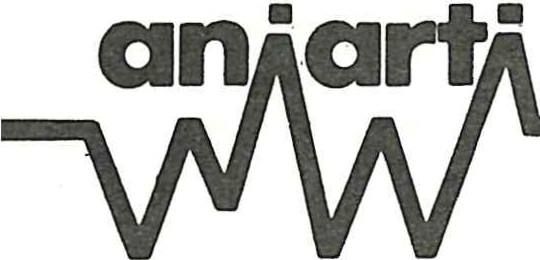 XV  CONGRESSO  NAZIONALE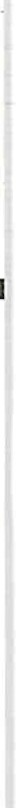 L'INFERMI ERISTICA IN AREA CRITICA: STATO DELL'ARTE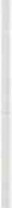 DELL'INTENSIVITÀ	ASSISTENZIALEINTENSIVITÀ   ASSISTENZIALEPERSONALIZZAZIONE	DEL PROCESSO ASSISTENZIALEUTILIZZO DI STRUMENTI E PRESIDI AD ALTA COMPLESSI­ VITÀ E COMPONENTE TECNOLOGICAA  cura  di:ROSELLA   BARAIOLOBOLOGNA,  19-20-21 NOVEMBRE  1996Finito  di  stamparenel  mese di ottobre  1997presso  la  Tipogra fia   Tappini  -  Città  di  Castello (PC)  fi:' (075)  855.81.94INTRODUZIONE AL XV CONGRESSO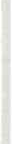 l.P.S.A.F.D.  E. DRIGO, Presidente Aniarti,  Udine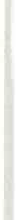 Il tema del XV  Congresso Nazionale  dell'Aniarti  è stato scelto per fareil punto  sulle esperienze fin qui maturate nella nostra  attività lavorativa. Viviamo un momento di incertezza per quello che sta avvenendo nel mon­do in generale, nella società e nella situazione sanitaria del nostro Paese. L'in­ certezza rappresenta però anche sicuramente un momento di crescita e sarà nostro impegno fare in modo che diventi una crescita; questo  è soprattutto nelle  nostre  mani.Gli infermieri di Area Critica rappresentano una parte della professione infermieristica con un'importante funzione di ricerca e di avanzamento nel campo delle possibilità e delle modalità di risolvere i problemi dei malati. Il perché di questo Congresso sta tutto nella volontà, nella nostra espe­ rienza civile, di vedere e di dirci dove siamo arrivati con la nostra professio­ nalità. Verranno presentati ed esaminati mezzi disponibili, strumenti che ab­ biamo, competenze infermieristiche e professionalità per andare verso risul­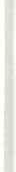 tati  che  siano ottenibili,  oggi,  con  quello  che  abbiamo  conquistato.A questo scopo abbiamo deciso di aff rontare in specifico quattro ambiti della nostra professionalità,  riferiti  ai bisogni  del malato: la respirazione  ed i problemi derivanti dalla ventilazione, la perfusione  tissutale,  l'alimentazio­ ne, la mobilizzazione e il benessere del malato. Il tutto affrontato nei confron­ ti del malato adulto e del bambino, a testimoniare quanto l'Area Critica inten­ da essere un momento di integrazione della professione nel suo insieme oltre che delle modalità di aff rontare i problemi del malato e della struttura sanita­ ria. Anche questa integrazione rappresenterà un ulteriore motivo di arricchi­ mento  per  noi  e  per  la  nostra  futura  esperienza.Abbiamo in questo momento, una grande necessità di documentare il no­ stro lavoro ed il patrimonio di professionalità che è stato costruito nel conte­ sto sanitario. È una nostra precisa  responsabilità  per il futuro. Altrimenti è possibile che il nostro lavoro, il nostro futuro, il futuro dell'assistenza infer­ mieristica sia meno ricco e, di conseguenza, meno incisivo in termini di risul­ tati nei confronti dei malati.Alla fine del convegno, ci sarà anche una sessione speciale dedicata ad una nuova prospettiva che si apre nel nuovo contesto per gli infermieri italia­ ni: la libera professione. Tenteremo di esaminare i possibili problemi sollevati dall'esercizio libero professionale nell'assistenza ai malati in condizioni critiche.Buon  lavoro  a  tutti!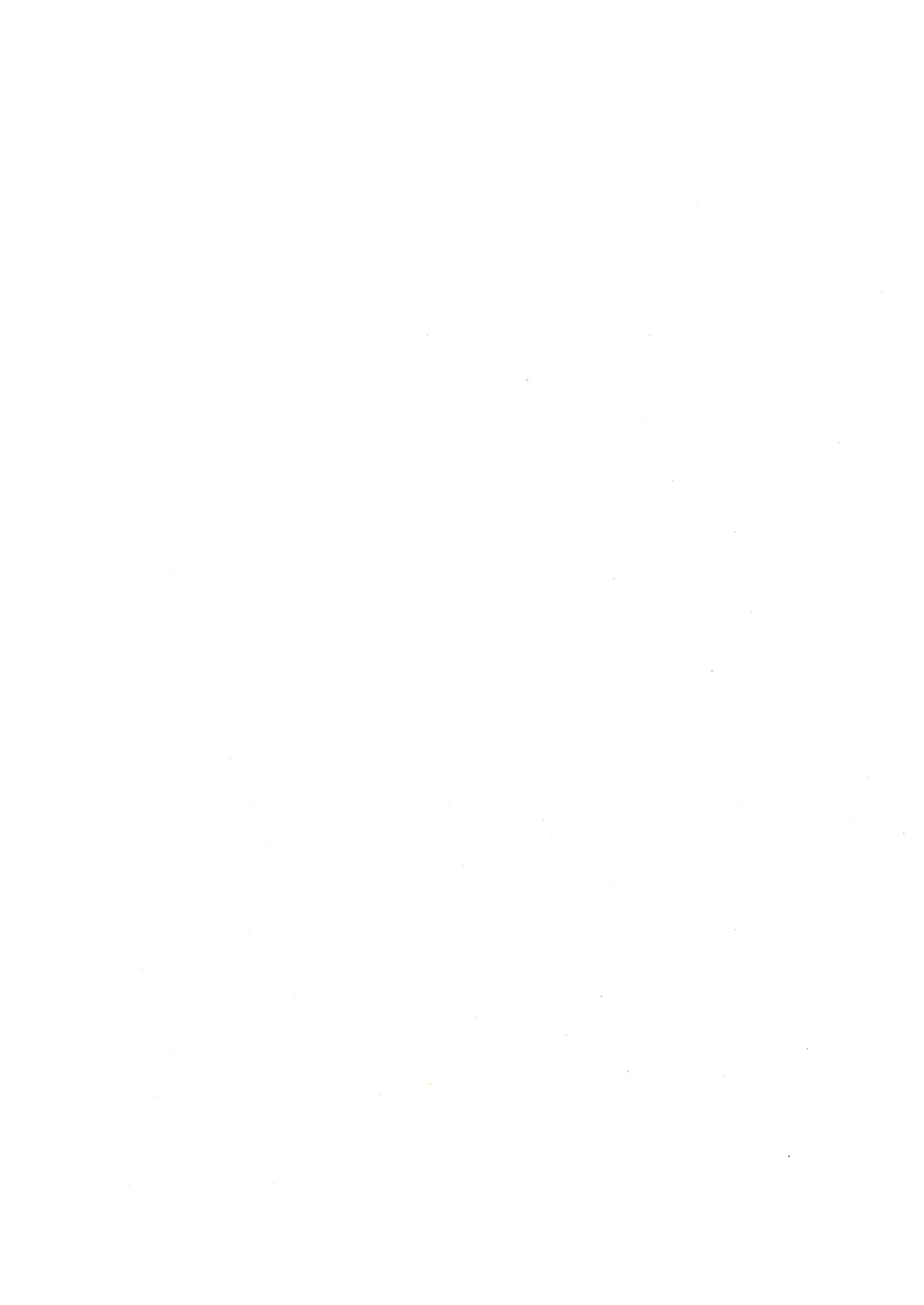 L'ASSISTENZA INTENSIVA DAGLI INIZI ALL'AREA CRITICA: PASSAGGI STORICI FONDAMENTALI, LORO MOTIVAZIONEE FILOSOFIA DI SUPPORTO	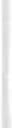 1.P.S.A.F.D. -E. DRIGO, Presidente Aniarti, UdineL'intervent o focalizzerà alcuni passaggi storici di quella che è stata l'espe­ rienza  non  solo italiana,  degli  infermieri  dell'Area  Critica.Probabilmente l'assistenza intensiva è l'esperienza più direttamente coin­ volta nell'impegno visibile dell'uomo per respingere la morte e per conservare la vita fin dove è possibile.Questa esperienza nell'andar del tempo, è stata tradotta in metodologia scientifica, non è rimasta qualche cosa di acquisito in maniera estemporanea, ma è diventata, grazie all'impegno degli infermieri ed al coinvolgimento di altri contributi, un metodo scientifico per aff rontare i problemi. Si è passaticosì dall'ingegnarsi  a fare tutto quello che era possibile per risolvere un pro­blema, alla costituzione di un vastissimo bagaglio di conoscenze, competenze e anche  di genialità.La dimensione, oggi, dell'assistenza intensiva è la mondialità: non possia­ mo non considerare l'assistenza intensiva come un'assistenza che si arricchi­ sce praticamente nel mondo. Questo è il risultato della necessità di risolvere problemi molto complessi. La necess_ità inoltre, di diffondere esperienze rare e non replicabili artificialmente a f ini di studio. E infine, questa dimensione è data dalla possibilità di comunicare rapidamente ed in moltissimi modi a distanze  molto  grandi.Un ultimo elemento che dobbiamo considerare a premessa di questo di­ scorso,  è quello  della  disponibilità  delle  risorse.La  disponibilità   delle  risorse  nel  nostro  mondo,  la  possibilità   di  dedicarsi, di avere mezzi e strumenti in  una società complessa, ha consentito lo sviluppo dell'assistenza intensiva. Questa è la base che dobbiamo sempre prendere in considerazione.  E  non  dobbiamo  contemporaneamente  dimenticare,  che  in  quel­ lo che noi- consideriamo oggi « il villaggio globale » del mondo, si fa assistenza intensiva  soltanto  nei  paesi .ricchi.  Dove  le  risorse  scarseggiano,  queste  vengo­ no  dedicate  ai  bisogni  più  diff usi,  in  ambiti  in  cui  possono  garantire  il  piùvasto risultato possibile; non certo vengono dedicate a pochi malati in condi­ zioni  critiche.A noi forse, immersi e a volte travolti  dall'emergenza quotidiana,  comeè normale  che  sia per la nostra  situazione,  sembra ormai tutto così logico, naturale e scontato. Ma non è così, e non dobbiamo dimenticarlo se vogliamo6	E. Drigodare il giusto valore e la giusta  dimensione  al nostro impegno. Il soccorso e l'assistenza  nell 'u rgenza  è un privilegio  di pochi.L'ulteriore avanzamento che ci è dato di fare, che è nostro specifico, deve essere la capacità di attribuire valore a tutto quello che oggi abbiamo disponi­ bile per l'assistenza: ai mezzi, alle conoscenze, alle abilità. Ed ancora, l'ulte­ riore avanzamento deve essere di arricchire in termini di umanità l'assistenzain Area Critica se vissuta  in  modo proprio .Per comprendere il senso, il valore e la crucialità del nostro essere  infer­ mieri di Area Critica, dovremmo ripensare alle nostre origini, relativamente vicine, e chiederci che cosa devono aver provato quei malati della Scandinavia, con un'epidemia di poliomielite degli anni 'SO ad essere rimasti vivi pur senza la capacità di respirare. La ventilazione artificiale, come metodo sistematico per garantire la sopravvivenza  ai malati era iniziata praticamente  con le infermiereche insuff lavano  a mano  per  giorni  e per  settimane  nei  polmoni  dei  malati. Quali  i pensieri  sulla  propria  competenza  ed  adeguatezza  per  quei  cam­ biamenti e che tipo di assistenza e supporto relazionale hanno instaurato quelle infermiere con i malati, di fronte a quelle sopravvivenze  fino a quel momentoimpossibili ?Come  sarà stato recepito  quel  nuovo vivere  da parte  dei  malati?Erano sicuramente tutte esperienze uniche e totalmente sconosciute . Era iniziata l'era dell'assistenza intensiva, che si presentava subito con una valen­ za molto ampia, una valenza di intensività di impegno tecnologico (si speri­ mentavano in quell'epoca e si studiavano strumenti completamente nuovi) e di conseguenza  un impegno nell'apprendimento  di competenze tecniche perl'attuazione di specifici interventi volti al supporto o alla sostituzione di fun­ zioni vitali.Inoltre un'intensività di approccio alla persona . Si sperimenta per la pri­ ma volta forse il controllo sulla morte certa. Di conseguenza l'adozione di modalità relazionali infermiere-malato di impegno completamente nuovo ed esteso dalle conoscenze  scientifiche alle emozioni personali.Ed infine intensività di tipo organizzativo, con l'esigenza  di porre tutte le singole unità operative e gli operatori al servizio delle priorità delle situa­ zioni del malato ed dell'instaurazione di modalit à organizzative funzionali ed efficienti.Quali possono essere considerati i fattori che hanno determinato questa evo­ luzione?La scoperta dei farmaci anestetici ed antibiotici e la possibilità del con· trollo del dolore e delle patologie . La possibilità di controllare questi due ele­ menti fondamentali  ha  garantito la partenza  di un modo  nuovo,  intensivo, di  fare  assistenza.Un secondo punto fondamentale è stato l'invenzione dei respiratori; pre­ messa della libertà d'azione che è partita negli anni 'SO. La loro evoluzione è stata molto vasta e molto rapida: si è partiti da un semplice pallone manua-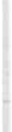 L'assisten za  intensiva  dagli  iniz i all 'area  critica, ecc.	7le e si è arrivati agli strumenti odierni che utilizzano l'informatica e l'elettro­ nica,  che conosciamo.La tecnologia e l'informatica sono altri elementi che hanno garantito il salto di qualità nel supporto d'organo e nella gestione delle informazioni . Og­ gi sono diventa te anche uno dei pericoli delle strutture intensive; certamente mezzi e strumenti indispensabili, ma anche qualche cosa che deve essere uti­lizzato con intelligenza .Si è diff usa la cultura dell'emergenza: la formula della prevenzione delle complicanze è stata  applicata  all'evento a rischio e si è sistematizzata  tutta la modalità di intervenire nei confronti degli interventi a rischio per la vita delle persone.  Si è creato il tentativo  di interrompere la cascata del morire e si è intervenuti con notevole successo, aff inando, si può dire, quotidiana­ mente le tecniche,  le modalità operative e gli strumenti. Si è diff usa quindiuna vera e propria cultura dell'emergenza e questo ha incentivato ancora la strada   percorsa.L'organizzazione delle risorse; dobbiamo tenere presente come la possibi­ lità di risolvere problemi ha fatto montare la richiesta di risorse ed ha posto, e particolarmente nei nostri anni, la questione  della  finitezza  delle  risorse che  la  società  può  destinare  a questo  scopo.Un elemen to che può soccorrere in questo contesto è quello dell'organiz­ zazione, da considerare essa stessa un risorsa, che ne fa risparmiare altre e che può diventare fattore fondamentale di sopravvivenza delle persone.In  questo contesto  un  elemento  da  considerare  è quello  delle  frontiereaperte dall'etica nell'assistenza in campo intensivo. La questione della desti­ nazione delle risorse limitate; la qualità della vita residua dei sopravvissuti agli interventi in emergenza o intensivi, a volte invasivi, non solo in senso fisico ma anche in senso psico-relazionale; la questione del dolore e della sof­ ferenza: come vengono affrontati? vengono sempre aff rontati? e quanto gli operatori investono nella soluzione di questi problemi? Ed anche il rispetto del morire  delle persone:  si parla  di accanimento  terapeutico.  Quanto  ci siimpegna a por re attenzione al problema del morire della persona? quanto siamo in grado di accettare il limite del nostro intervento ed il limite della vita delle persone che sono aff idate alle nostre cure?Infine un problema cruciale: la formazione e l'integrazione professionale. L'apprendimento dell'attività  di assistenza intensiva è un apprendimento che non può andare esclusivamente per tentativi ed errori. È un apprendimento che deve avere una metodologia  scientifica ed anche una base di esperienza e questa base è importante  ed  assolutamente  fondamentale  per  lo sviluppo di questa  tipologia  di assistenza.Parlare di formazione e di integrazione professionale, trascina comunque una questione, che ci riguarda direttamente come infermieri, la questione del. mansionario che regola il nostro esercizio professionale e la necessaria evolu­ zione delle competenze. Sostanzialmente possiamo dire che il nostro mansio­ nario abbia un'età di circa 60 anni, quando neppure si immaginava che potes­ se esistere  l'assistenza  intensiva:  quindi  è  un  problema  cruciale.8	E. DrigoQuali  possono  essere  le  tappe  dell'assistenza  intensiva?Un'evoluzione ovviamente indefinibile in date precise, ma che possiamo considerare in un crescendo contin uo, mediato dalla formazione, dalla profes­ sionalizzazione, dall'acquisizione di consapevolezza da parte degli infermieri e, negli ultimi anni incominciamo a vedere anche dall'acquisizione di status nel  contesto  sanitario  e sociale.La prima tappa nella nostra esperienza in Italia, possiamo collocarla tra gli anni '55 e '60. Si trattava  di un'assistenza  di tipo ausiliario, determinato dalla necessità per gli infermieri, sostanzialmente, di cont rollare le nuove tec­ nologie disponibili e da una situazione di mancanza di conoscenze scientifiche proprie approfondite, sia sulla patologia rha anche sulla diagnostica, sulla te­ rapia ed i rapporti  di questi elementi tra  loro. Non  ultima,  incideva  anche la spiccata, strutturale dipendenza degli infermieri dalla professione medica. La seconda tappa possiamo considerarla un'evoluzione immediata e diret­ tamente  correlata  al supporto tecnologico  inserito  nelle  strutture  intensive .Un'assistenza  che  chiameremo  specializzata  e  settoriale  soprattutto.La conoscenza di esperienze estere si diffonde, si diversificano e si setto­ rializzano le strutture intensive, si scopre .che l'infermiere che sa è più eff i­ ciente e riesce a risolvere meglio i problemi e viene incentivata la formazione infermieristica di base; si passa in questo periodo dai due anni di scuola perinfermiere professionale ai tre anni. L'infermiere generico viene sminuito nel­ la sua funzione e nelle strutture intensive acquisisce importanza la cultura infermieristica  ed una  formazione  più  elevata.Inizia l'insegnamento dei medici agli infermieri soprattutto sugli aspetti di tecnica e di fisiopatologia; questo era funzionale ovviamente soprattutto alle attività necessarie nelle strutture intensive. Gli infermieri sono attratti dalle strutture intensive, come occasione di apprendimento e si diffonde in questo periodo una modalità diversa di relazione  tra medici  ed infermieri, con lo sviluppo di un certo cameratismo, potremmo dire, determinato anche dagli  obiettivi  dell'attività,  che  sono percepiti  comuni.La terza tappa possiamo consi derarla come l a tappa dell'assistenza perso­ nalizzata intensiva, più configurabile negli anni '80. Si intensificano i contatti tra le diverse realtà nazionali ed internazionali , l'identità professionale si de­ linea, si supera l'impatto della subalternità alla tecnologia e si diffonde l'esi­ genza della formazione continua. L'attenzione si focalizza soprattutto sulla persona del malato e si pone attenzione ad una vasta gamma di bisogni non solo a quelli fisici. Si realizza una diversificazione di esperienze assistenziali specifiche ed  approfondite.È in questi anni che sorge l'Aniarti e che si comincia a delineare l'idea dell'Area Critica.La quarta tappa può essere considerata quella dell'assistenza specialisti­ ca e dell'integrazione degli anni '90. L'identità professionale si precisa, l'assi­ stenza infermieristica si caratterizza . Emergono le prime proposte organizza-L'assistenza  intensiva  dagli  inizi all 'area  critica, ecc.	9tive  precise  e  sistematiche;  quella  dell'Area  Critica,  per  quanto  ci  riguarda, è l'elemento che è stato costruito dal nostro  essere assieme. Vi  sono proposte e sperimentazioni anche nel campo formativo: i  corsi  di  specializzazione  in Area Critica, ad esempio, che abbiamo promosso in alcune Regioni come As­ sociazione.Il concetto di Area Critica è diffuso ed i precedenti corsi di specializzazio­ ne, già  sporadici  e  con  orientamento  para-medico,   diventano  appunto  corsi di specializzazione in assistenza in Area Critica e non in Rianimazione, Ane­ stesia,  Terapia   Intensiva ...Qual  è  la  filosofia  che  sta  alla  base  di  questa  evoluzione ?La filosofia che gli infermieri hanno adottato si focalizza sostanzialmente su  tre  punti:  la  professione,  l'assistenza  e l'istituzione  sanitaria.La professione : viene evidenziata la specificità della competenza infermie­ ristica, la necessaria abilitazione da parte dei cittadini nei confronti del pro­ fessionista ad intervenire per una specifica competenza anche al di fuori delle regole delle relazioni comuni tra le persone; in questo si configura anche una professione . Infine l'elemento del patto tra cittadino e professionista al fine di vedere  garantito per  la società uri  servizio  indispensabile.L'assistenza: viene vista come una risposta ai bisogni di salute delle per­ sone e come un supporto globale o una sostituzione della persona nel suo ambiente  allargato.L'istituzione sanitaria viene vista come strumento per fornire un serviziosanitario organizzato e dunque in grado di garantire risultati di più alto livel­ lo sia  in  termini  di qualità  che  di quantità.L'assistenza  in  Area  Critica.La filosofia infermieristica si delinea nell'esperienza quotidiana, nel con­ fronto con i malati e con le loro famiglie. L'analisi dell'impatto della nuova realtà sanitaria sull'uomo  consente di assumere  un atteggiamento positiva­ mente critico nei confronti delle istituzioni e nei confronti dell'approccio medico.Diventa sempre più evidente che applicare la filosofia infermieristica al contesto sanitario delle terapie intensive e dell'emergenza significa modifica­ re la logica organizzativa già instaurata e modificare la logica delle relazioni tra  le singole unità  operative  intensive  e dell'emergenza.Il cambio di ottica attribuisce valore da una parte alla centralità della persona malata invece che all'operatore e all'istituzione sanitaria, e dall'altra alla situazione di criticità come elemento focale dell'interesse e degli inter­ venti;  l'integrazione  è la modalità  imprescindibile  dell'organizzazione.Viene coniato il concetto di Area Critica.Gli infermieri  definiscono  Area  Critica  l'insieme  delle strutture di tipo intensivo e l'insieme delle situazioni caratterizzate dalla criticità ed instabili­ tà dell'ammalato e dalla complessità dell'intervento medico ed infermieristico.L'adesione così precisa alla filosofia inf ermieristica e la sua applicazione alle modalità organizzative del servizio sanitario non poteva non essere visibi-10	E. Drigole anche nell'Associazione che aveva ideato la nuova concezione . E l'Associa­ zione, che era nata come A.N.I.A .R.T.I., Associazione Nazionale degli Infermie­ ri di Anestesia , Rianimazione e Terapia Intensiva, che era all'inizio una sigla, diventa un nome: rimane Aniarti, ma diventa Associazione  Nazionale  Infer­ mieri  dell'Area  Crit ica.L'Area Critica quindi diventa un modello di riferimento precursore delle attuali scelte in campo sanitario, di orientamento agli obiettivi, di razionaliz­ zazione delle risorse, di integrazione di strutture e di operatori e di valorizza­ zione della professionalità  perché è sostenuta da una filosofia attenta ai finiveri  del  servizio sanitario.Area Critica quindi è il contributo degli infermieri ad un contesto sociale in conflitto tra l'esigenza da una parte, della qualità di vita anche nel contesto della malattia e dall'altra della difficoltà, se non ritrosia, a destinare risorse per la salute. Nel nostro mondo la malattia rischia di non entrare nel comune modello  di vita e da qui le scelte della  societ à.L'Area Critica è la scelta degli infermieri per instaurare una modalità organizzativa che recupera la valorialità delle normative fondamentali della sanità. Inoltre aderisce alla scelta di essere rispettosi del valore delle risorse disponibili .Se oggi si parla e si opera in maniera integrata di Area  Critica  e non più solo di terapia intensiva, di anestesia, di emergenza ... tra loro separati, questo si deve agli infermieri dell'Aniarti. In Italia noi tutti insieme come Aniarti, abbiamo costruito una proposta ed avuto il coraggio di spingere que­ sta innovazione  nella  sanità  e nella  cultur a  del nostro  paese.Deve essere impegno di ciascuno di noi che questo patrimonio cresca e si diffonda. Ne ha bisogno u rgente il sistema  sanitario sottoposto in questi anni ad una trasformazione profonda  quanto carica di incognite e di rischi di degenerazioni. Ne ha bisogno la cultura specifica della professione infer­ mieristica posta da poco di fronte alla sfida ed all'opportunità della formazio­ ne universitaria e della propria identificazione rispetto  alla cultura medica. Ne hanno bisogno in primo luogo, i malati dell'Area Critica, che richiedono con sempre maggiore precisione e chiarezza un'assistenza non calata dall'al­ to,  ma  umanizzata ,  partecipata  e  decisa insieme  a loro.I! 1L'ASSISTENZA	INFERMIERISTICA	INTENSIVA  OGGI: CONOSCENZE,  ABILITÀ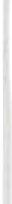 BENETTON  (relatore) <1l, P.  SPADA <2l<1l l.P.A.F.D. Centrale  118 Treviso  Emergenza<2l I.I.O. Responsabile Ufficio Infermieristico presidio ospedaliero Azienda U.S.S.L. n. 8 Merate (LC)L'assistenza infermieristica attualmente erogata in ambito intensivo è cer­ tamente più complessa e diversamente articolata rispetto ad alcuni anni fa. Le innovazioni tecnologiche, l'informatizzazione sempre più all'avanguardia , lo sviluppo delle scienze biomediche, il differente approccio assistenziale, e non ultimo il cambiamento sociale e culturale in continua evoluzione, sono senz'altro alcuni degli elementi che hanno trasformato e continuano a trasfor­ mare  l'assistenza  infermieristica,  anche  nell'Area  Critica.In particolare due aspett i, che vengono trattati in questa relazione, cono­ scenze ed abilità, hanno subìto cambiamenti sia in senso qualitativo che quan­ titativo.Intendiamoci  innanzitutto  con  i  termini.Conoscenza significa capacità di richiamare alla mente dati specifici, me­ todi  e processi,  di  ricordare  un  modello,  una  struttura,  un  contesto.Abilità significa capacità funzionale di far fronte a compiti determinati.E'  sinonimo  di  perizia,  destrezza,  bravura,  manuale  e intellettuale.Senza la pretesa di essere esaustivi, di seguito si intende presentare un excursus storico cercando di leggere all'interno l'evoluzione delle conoscenze e delle  abilità  infermieristiche  riferite  all'assistenza  in  ambito  intensivo.Intorno agli anni 60 nascevano  i reparti di rianimazione,  all'interno dei quali si utilizzavano apparecchiatu re tecnologicamente nuove, per certi versi sperimentali anche per l'ingegneria biomedica. La clinica e l'assistenza erano orientate prevalentemente verso alcuni quadri patologici (politraumi, insuff i­ cienze respiratorie, arresti cardiocircolatori, decorsi post-operatori in genere).Gli infermieri generici erano certamente più numerosi e maggiormente presenti  in  questi  settori  rispetto  ad  oggi.L'infermiere professionale , comunque, aveva ricevuto una formazione di base biennale, con contenuti di assistenza infermieristica generale. Le cono­ scenze e le abilità specifiche le maturava direttamente sul campo con l'espe­ rienza  diretta.Nel 1940 la legge n. 1098 istituisce i corsi di specializzazione, (L. 19 luglio 1940, n. 1098), poi attivati tra gli anni 60 e 70, che vengono di fatto realizzati fino al  1979.12	M . Benetton,  P. SpadaQuesti corsi venivano  impostati  e diretti  dai primari  dei  diversi  reparti e servizi  di  tipo  intensivo  e  specialistico.Lo scopo era essenzialmente quello di formare/addestrare gli infermieri, principalmente :nelle  abilità  necessarie  all'utilizzo  di  presidi  sanitari  e  tecnologici;nella capacità  di attuare le tecniche assistenziali peculiari dei servizi intensivi;nel supporto all'attività del medico specialista.Nel 1974, con la pubblicazione del D.P.R. 14 marzo 1974 n . 225, si esplici­ tano in un elenco le mansioni che l'infermiere professionale e l'infermiere professionale specializzato sono tenuti ad esegui re. Tale decreto, oggi ancora in vigore, limita di fatto le competenze professionali, non riconoscendo le co­noscenze e le abilità che la professione inf ermieristica ha saputo sviluppare fino ad oggi . La risoluzione di questa incompatibilità sul piano giuridico e professionale è ormai improcastinabile per la professione  infermieristica.Nel  1975 la durata  del  corso per  infermieri  professionali  passa  da  2 a3 anni (D.P.R. 13 ottobre 1975 n. 867). Per cercare di far fronte a quelle lacune precedentemente segnalate, nel corso del 3° anno si aff rontano materie spe­ cialistiche. Specialmente nei primi anni l'insegnamento avviene però in modoframmentario e a volte  senza  le  adeguate  integrazioni,  spesso è prevalente la parte  biomedica  e tecnologica.I successivi movimenti culturali professionali (Associazioni, Scuole Uni­ versitarie, Collegi) hanno contribuito ad una maggior consapevolezza dell'i­ dentità infermierist ica in generale, ed in particolare per l'Area Critica si svi­ luppa il pensiero ANIARTI.Anche la traduzione di testi e il confronto con colleghi stranieri hanno consentito di precisare e quindi di diffondere con maggior chiarezza i conte­ nuti della Disciplina infermieristica. Si parla di modello concettuale di riferi­ mento, di pianif icazione assistenziale,  di piano di assistenza personalizzato. In altre parole si inizia ad ut ilizzare un metodo sistematico nell'erogare assi­ stenza  infermieristica.Tutto ciò ha contribuito a ridefinire l'identità professionale, di conseguenza anche le conoscenze e le abilità che sono indispensabili per erogare un'assi­ stenza infermieristica qualificata e responsabile , così come oggi viene richie- sta all'infermiere (cf r. D.M. n. 739/94).      .Nel 1994, la pubblicazione del Decreto ministeriale 14 marzo 1994, n. 739segna un passo importante per la professione . Riconosce le competenze, l'au­ tonomia e le responsabilità dell'I.P. e riconsidera l'opportunità di istituire corsi di formazione complementare.Tale formazione  non  è più  orientata  esclusivamente  alla patologia  o al reparto di degenza, ma pone l'attenzione all'area situazionale di appartenenza.Altra tappa importante per la professione infermieristica è la formazionedi base  inserita  a  livello  universitario .L'assisten za  inf ermieristica  intensiva  oggi: conoscenze, abilità	13L'iter legislativo è iniziato nel 1990 (L. n. 341/90) e la formazione universi­ taria dovrebbe trovare la sua piena attuazione su tutto il territorio nazionale dall'A.A. 1996/97.Rispetto ai corsi regionali sono stati modificati i requisiti di accesso (da 16 a 18 anni, dal biennio al quinquennio), i contenuti, l'impostazione didatti­ ca, l'organizzazione del tirocinio guidato. Inoltre, dall'assegno di studio regio­ nale erogato agli studenti si è passati al pagamento di tasse universitarie da parte  degli  studenti.Se le conoscenze e le abilità nel periodo della formazione di base dipendo­ no dai programmi  didattici,  dalla capacità  degli insegnanti  nel trasmettere i contenuti, dalla programmazione del tirocinio, d,all'attività di tutorato e dal­ la motivazione degli student i, durante l'esercizio professionale vanno anche incrementate organicamente attraverso programmi educativi finalizzati all'in­ serimento  operativo  e  all'approfondimento  culturale.In eff etti l'esercizio professionale in Area Critica richiede conoscenze ed abilità che non vengono approfondite durante la formazione di base, siano essi  corsi  regionali  o universitari .Ciò comporta, a carico della singola unità operativa, la necessità di orga­ nizzare programmi adeguati di inserimento e di formazione specifica, che si rendono indispensabili al fine di assimilare un alto grado di conoscenze e abilità.La professionalità  ha quindi bisogno  di conoscenze,  derivanti da:autoformazione;corsi di aggiornamento;programmi  didattici  di formazione  permanente; informazione;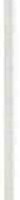 e nello  stesso  tempo  abilità  riconosciute  attraverso: standards  operativi;analisi  dei  comportamenti;verifica  della qualità  delle prestazioni .È quindi evidente che nel prof essionista infermiere l'abilità non può esse­ re disgiunta dalla conoscenza, come pure la conoscenza deve realizzarsi anche nell'abilità .Se si creasse questa frattura, si avrebbero dei tecnici abilissimi manual­ mente ma senza cognizione di causa, oppure teorici che non riescono ad ela­ borare le conoscenze per risolvere un problema pratico. In altri termini dei professionisti  incompleti.È bene precisare che le conoscenze e le abilità conducono inevitabilmentealla definizione delle competenze e delle  responsabilità  professionali.In effetti « la professione si qualifica  in  base  alle  conoscenze  generali  e alle conoscenze specifiche, agli  standard  di competenza,  alla  consapevolezza del proprio ruolo professionale e sociale, alla responsabilità nel proprio ope­ rare»   (F.  Fitzpatrik).14	M.  Benetton,  P.  SpadaQuesto fa recuperare il valore dell'insegnamento clinico in ambito opera­ tivo - a cui tutti siamo ten uti - come elemento qualif icante dell'attività e trasmissione  agli  studenti . della  propria  arte  ed  esperienza.Riguardo all'Area Critica, quali conoscenze e abilità sono oggi necessarie per  aff rontare  responsabilmente  il  lavoro  quotidiano?Entrando nello specifico, può essere ut ile precisare o ribadire cosa si in­ tende per Area  Critica.Con tale termine, coniato in seno all'ANIARTI, si pone l'attenzione sullasituazione di criticità/instabilità vitale in cui si trova la persona malata . È dunque il malato che determina la logistica organizzativa dell'Area Critica e non più la somma di predefini ti reparti-servizi.	·Conseguentemente è la tipologia degli interventi e delle prestazioni medi­ co - infermieristiche che connota la specificità e la peculiarità assistenziale dell'area  e non  la  denominazione  di taluni  reparti.In questa logica è Area Critica anche lo spazio del « reparto di base » dove un paziente è, per qualunque motivo, in una situazione di instabilità/criticità vitale.Il malato  critico è quindi una  persona  « con  un  precario  equilibrio  f isico è psichico, soggetto a continui mutamenti clinico-assistenziali alle volte diffi­ cilmente  prevedibili   e  controllabili ».L'esperienza in Area Critica è sicuramente significativa ed indelebile  in quanto  vissuta  da  persone:alla prima esperienza di vita (neonati prematuri o in gravi  condizioni);che in segui to ad un evento imprevisto  (incidente,  ecc.)  sono passate dalla  completa  autonomia  alla  dipendenza  assister;iziale ;già ammalate e per le quali un aggravamento ha determinato un peg­ gioramento  delle loro condizioni  (malattie  croniche  invalidanti);che sperano di poter ricostruire un  proprio progetto di vita attenden­ do il  trapianto  di un  organo  o convivendo  con  un  organo  già  trapiantato.La persona in condizioni vitali critiche/instabili è quindi, per definizione, una persona gravemente malata la cui assistenza non è finalizzata tanto al recupero della salute, ancorché relativa, ma alla stabilizzazione di una situa­ zione comunque  di malattia,  ma  di « malattia  gestibile ».Questo tipo di percorso, in un continuum che parte dalla malattia per raggiungere  la  salute,  è ineludibile  perché:non  è  sempre  noto  l'esito  dell'intervento  rianimatorio  o intensivo;non sono certamente prevedibili le potenzialità di riprogettazione del- l'individuo  e delle  sue persone  di  riferimento;è però certo che senza tali interventi non vi sarebbe alcuna possibilità di  riprogettazione.La caratteristica peculiare dell'assistenza infermieristica rivolta alla per­ sona in criticità vitale è la complessità. derivante dalla necessità di agire inL'assistenza  infermieristica   intensiva  oggi: conoscenze,  abilità	15tempi brevi pur in carenza, se non in assenza, degli elementi decisori necessa­ ri per implementare una risposta  congruente alla domanda.È frequente che tale risposta renda necessario l'intervento rapido sulla situazione, prescindendo dall'analisi delle cause che l'hanno originata .Ne deriva che il modello classico sul quale vengono general mente definite le  prestazioni  assistenziali:CAUSA -> INTERVENTO -> RISULTATO ATTESOin  questo  ambito  viene  così  modificato:RISULTATO	RISULTATO	RICERCA PERSEGUIBILE  ->  INTERVENTO  ->   OTTENUTO  ->   DELLE  CAUSEGli  elementi  che  orientano  l'implementazione  dell'assistenza  infermieri­ stica sono,  sia  in  ambito  intra che extra  ospedaliero:Il tempo entro il quale agire;inteso come variabile indipendente per il processo di lavoro, stante che il non intervento entro pochi minuti, ancorché riprendano le funzioni respiratoria e cardiocircolatoria,  rende irreversibile il danno cerebrale .il luogo in cui si svolge l'evento;e) i  dati  a  disposizione;d) la tecnologia  a disposizione;la professionalità dell'équipe;intese come variabili dipend enti dal tempo ed interagenti. nella definizione ed  attuazione  degli  interventi  da  porre  in  essere.Il  luogo,  tra  le variabili  dipendenti  risulta  essere  quella  maggiormente incidente  sulle  rimanenti.In queste attività le modalità  operative vengono costruite  all'interno del­l'équipe  ed esplicitate  nell'elaborazione  di procedure,  protocolli  assistenziali e linee guida.Perciò la competenza, cioè il limite riconosciuto entro il quale il profes­sionista esercita la sua funzione perché ne ha le conoscenze e le abilità, si esplicita  nella:rapida e perita gestione  dell'acuzie  clinica e delle situazioni di emer­ genza/urgenza;attenta e sistematica interpretazione ed analisi della situazione assi­stenziale  e del  contesto  organizzativo;discrezione ed empatia nei rapporti interpersonali;precisione  ed  abilità  nella  gestione:della  tecnologia  vicariante  la funzionalità  degli  organi  vitali;dei  presidi  e  della  strumentazione  di  supporto  assistenziale; consapevolezza  nella  gestione  dei  farmaci;oculatezza e razionalità nella scelta delle risorse materiali da utilizzare;16	M . Benetton,  P.  Spadapropositività  ed affidabilità nella consulenza e nell'attività  di tutorato; referezialità  e responsabilità  nella pianificazione  dell'assistenza  infer­mieristica specialistica.In ambito intensivistico le abilità non sono unicamen te tecnico-operative come talvolta si è portati a credere, ma è necessario riconoscere anche abilità:relazionali; gestionali; di  ricerca; educative; didattiche.Ciò che suff raga la nostra abilità non può che essere la conoscenza, per­ ché dalle nostre azioni dobbiamo rispondere ai pazienti, ai dirigenti, all'auto­ rità giudiziaria, alla società.Inoltre le conoscenze e le abilità ci consentono di eff ettuare una scelta tra:criteri operativi; tempi di intervento; metodi;tecnologie  disponibili; presidi  disponibili;metodi  di comunicazione;al fine di fornire una prestazione congruente agli attuali standard quali­ tativi.La trasformazione della società e del significato di qualità della vita, l'e­ volversi della medicina, la maggior attenzione ai bisogni della persona, lo svi­ luppo tecnologico, ci dimost rano come le nostre conoscenze invecchino rapi­ damente.Il mantenimento di indici di performances costantemente adeguati al cam­ biamento presuppone l'aggiornamento periodico e sistematico dei propri mo­ delli cognitivi, comportamentali ed operativi attraverso la continua attenzione:all'emergere  di  nuovi  aspetti  che  abbiano  implicazioni  assistenziali; alla  revisione  critica  delle  proprie  strategie  di  intervento;al  confronto  con  la  comunità  scientifica  e  sociale.Dobbiamo insistere nel creare l'abitudine allo studio permanente,  poiché la cultura professionale dev'essere polivalente, cioè contenere elementi di va­ rie discipline, ed anche specializzata, cioè contenere elementi specifici di ap­ profondimento  della  professione.A tale proposito non possiamo che auspicare una celere e ottimale attiva­ zione dei  corsi  di formazione  complementare,  estesi  e riconosciuti  su  tutto il territorio  nazionale,  così  come previsti  dal D.M. n. 739/94.L'assistenza  infermieristica   intensiva  oggi: conoscenze,  abilità	17Ci piace concludere con una citazione tratta da una lettera di Florence Nightingale  indirizzata alle allieve, datata ma ancora attuale.« Una  donna  che  pensa   di  se  stessa:  "ora  sono  un'infermiera  completa, una   abile  infermiera.   Ho  impara to  tutto  ciò  che  c'era  da  imparare".Non sa in realtà cosa sia un'infermiera e non lo saprà mai. La presunzio­ ne e la competenza infermieristica non possono coesistere nella stessa persona».BibliografiaG. P!TACCO, A. SILVESTRO con E. DRIGO, P. SPADA: Disciplina, Competenza, Autonomia, Respon­ sabilità e Risultato, Dalla teoria alla prat ica dell'assistenza  infermieristica  in Area  Critica, Atti XI Congresso Federazione Nazionale Collegi IP.AS.VI., pagg 79-83 Firenze, 21-23 novembre    1996.F. FITZPATRIK:  Ethics  in nursing p ractice, Londra  1988.F. HAZON : Introd uzione alla forma zione pro fessionale , La Scuola, Brescia,  1986.A. MoNTÉS!Nos: Organizzare un'assistenza di qualità nei reparti ospedalieri, Vita e Pensiero, Roma,   1993.P. SPADA: Relazione presentata alla Tavola rotonda, Atti XIV Congresso Nazionale ANIARTI pagg. 285-290 Genova,  15-16-17 novembre  1995.P. SPADA: L'assistenza  infermieri stica nell'area cardiologica  e sue esigenze formative: possibili­ tà formative .  Atti  XIII Convegno per Infermieri Professionali, pagg. 41-47 Centro « De Gasperis»   Ospedale   Niguarda   ·Cà   Granda,   Milano,    14-16  ottobre   1996.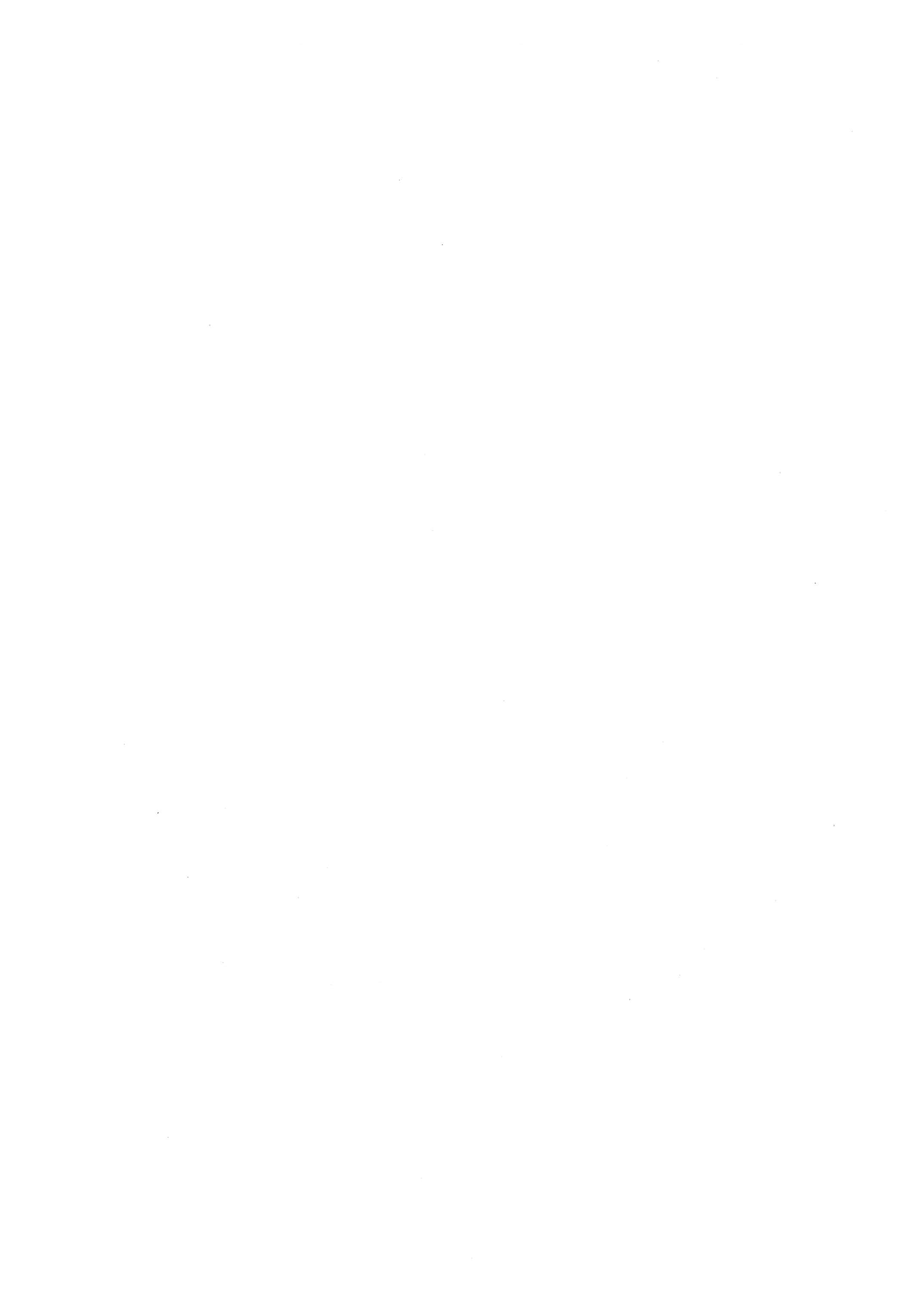 IPOTESI E PROPOSTE DI EVOLUZIONE PER L'INFERMIERISTICA IN AREA CRITICANELL'AMBITO   DELL'ASSISTENZA,   ORGANIZZAZIONE, FORMAZIONE E RICERCAI.I.O. A. SILVESTRO <1l, I.I.O. G. PITACCO 2lServizio  Infermieristico, Azienda  Sanitaria  n. 4 Medio Friuli -  Udine.(2)  Istituto «B. Garofalo» - TriestePRIMA PARTE - Annalisa SilvestroLa relazione che presento con Pitacco vuole portare spunti e stimoli alla riflessione  di  questa  prima  mattina  congressuale .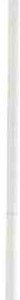 Dopo la storia e la definizione degli elementi della professionalità che connotano oggi l'Area Critica, faremo la presentazione di alcune ipotesi e pro­ spettive di evoluzione per l'infermieristica in Area Critica nell'ambito dell'as­ sistenza, dell'organizzazione,  della  formazione  e della  ricerca.La trattazione del tema che io inizierò e che sarà conclusa da Pitacco, necessita  di  due  sottolineature:la  distinzione  fra  le quattro parole  è  puramente  espositiva,  stante la evidente  integrazione  e sinergia  fra le  stesse;vi è la necessità  di una breve premessa di contesto per entrare piùintimamente  nei  contenuti  da  sviluppare.La premessa di contesto richiama sinteticamente alcuni elementi rif eribi­ li alla realtà socio-economica del nostro Paese, all'evoluzione del Sistema Sa­ nitario  e all'evoluzione  della  professione  infermieristica.È ormai evidente che nella logica del villaggio globale e della internazio­ nalizzazione delle comunicazioni e dei mercati non si può più pensare ad uno sviluppo sociale ed economico che prescinda dagli altri Stati e dagli altri con­ tinenti: i sacrifici che vengono richiesti alla collettività nazionale per entrare nell'unione europea ne sono una evidente, anche se difficile, prova. Il mondooccidentale ha la necessità di diventare competitivo nei confronti di nazioni economicamente e produttivamente « aggressive » che riescono ad essere più incisive sui mercati anche perché mantengono basso il costo del lavoro utiliz­ zando  limitate   o  inesistènti   coperture  sanitarie  e  sociali.Competitività significa anche avere alle spalle uno Stato eff iciente ed eco­ nomicamente sano; ripensare le politiche socio-sanitarie e previdenziali, revi­ sioni  importanti  quali  lo  stato sociale.In queste logiche si inserisce il nostro Paese, che sta attraversando e su­ perando una importante crisi economica e di identità; politiche dissennate, corruzione, deresponsabilizzazione e mantenimento di lobby corporative ci han-20	A. Silvestro, G. Pitaccono messo in ginocchio e ci costringono ad una revisione profonda del nostro modello di Stato, che per alcuni versi, era diventato assistenziale. È da ripen­ sare il sistema formativo, il sistema previdenziale , il sistema sanitario e gli strumenti  di  salvaguardia  alla  crisi  occupazionale.Evoluzione del sistema sanitario.Sono intervenute evidenti modificazioni nella composizione demografica: l'aumento delle persone anziane, il calo della natalità, l'aumento delle malat­ tie cronico-degenerative,  oncologiche e da immunodeficienza.I costi che il Servizio Sanitario si è trovato a dover aff rontare sono au­ mentati in maniera esponenziale; si può anche parlare di gigantismo del siste­ ma che è orientato quasi esclusivamente ad una risposta sanitaria ospedaliera spesso ripetuta senza analisi differenziale in relazione alla domanda di salute. Nelle precedenti USL il pagamento dei conti avveniva a piè di lista, senza responsabilizzazione  diretta; ciò ha provocato  oneri economici  esponenzialie  non  più  gestibili.La necessità di  una  riforma  strutturale è diventata  improcrastinabile  e si è pervenuti all'attivazione delle Aziende USL ed Ospedaliere; alla comparsa del budget, dei centri di costo, dell'imperativo dell'efficienza (a volte a scapito dell'efficacia), delle riconversioni strutturali, dei ridimensionamenti nei servi­ zi, degli aumenti del ticket, dell'interesse al territorio, forse inteso più come strada inevitabile  che come  scelta motivata  ed eff icace.In questa rapida fase di cambiamento , vi è stata anche un'importante evo­ luzione della professione  inf ermieristica .La formazione di base è entrata in università e questo indurrà ad  una rivisitazione del ruolo infermieristico anche nel seguire e sostenere gli stu­ denti infermieri ed interagire con il relativo percorso formativo . È resa possi­ bile (grazie al DM 739/94, profilo professionale) la formazione specialistica post-base e molte Aziende Sanitarie hanno attivato i Servizi Infermieristici. Ciò evidenzia l'importanza del nostro ruolo nell'ambito dei gruppi professio­ nali sanitari; la rilevanza delle prestazioni infermieristiche per gli obiettivi strategici dell'Azienda .Un altro elemento di notevole evoluzione è la ridefinizione dell'esercizio professionale infermieristico. Le modalità  di lavoro, di implementazione dei processi assistenziali sono cambiate; le abilità che siamo in grado di esprime­ re sono eviden temente diverse rispetto a quelle che venivano espresse solo pochi anni fa. Si è resa evidente la necessità che il Mansionario venga supera­ to non  solo nei  fatti ma  anche nei  riscontri  normativi.Tenendo conto della premessa sopra riportata, veniamo al cuore della re­ lazione. Stiamo facendo un congresso nel quale si intende definire lo stato dell'arte della professionalità infermieristica in Area Critica, per poi delinear­ ne le ipotesi di evoluzione nell'ambito dell'intera professione a livello nazionale .Ipotesi  e proposte  di evoluzione per  /'infermieristica,  ecc.	21   .Ipotesi  in  ambito  assistenziale.Per parlare di assistenza è opportuno richiamare gli ambiti in cui gli in­ fermieri di Area Critica operano; questo rende importante richiamare il con­ cetto di Area Critica, intesa come insieme di strutture di tipo intensivo, ma anche come insieme delle situazioni caratterizzate dalla criticità ed instabilità vitale della persona  assistita.Se questo è il concetto di Area Critica, allora parliamo di terapia intensi­ va, di unità coronarica, di medicina d'urgenza, di neonatologia, di chirurgia d'urgenza, di servizi di anestesia, e di quant'altro sia unità operativa struttu­ rata, ma anche dell'insieme delle situazioni caratterizzate dalla criticità del­ l'ammalato. Per cui dirsi infermiere di Area Critica significa essere in grado di dare assistenza ai  malati ricoverati in quelle unità operative,  ma  anche essere in grado di intervenire in tutti i luoghi e le situazioni dove una persona diventa paziente critico e necessita di un intervento assistenziale infermieri­ stico specialistico, erogato o sostenuto e supportato dagli infermieri di Area Critica e quindi anche nell'ambito dei servizi di emergenza territoriale/elisoc­ corso  e nell'ospedalizzazione  domiciliare .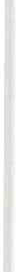 Quindi intensività assistenziale in ambiti diversi e diversificati, con una sempre maggiore competenza, autonomia, preparazione e responsabilizzazio­ ne. Un livello notevole di professionalità reso evidente non solo nella quotidia­ nità operativa ma richiesto e riportato anche in alcune indicazioni normative quali ad esempio, le linee guida per l'attivazione dei dipartimenti d'emergenza­ urgenza, le linee guida per  l'emergenza  sanitaria, dove vi sono alcuni punti in 'cui si dice testualmente ad esempio: a) che l'infermiere di Pronto Soccorsodovrà svolgere il triage, di cui si renderà corresponsabile con il medico; b)che fra le prestazioni che devono essere erogate dal personale infermieristico vi è anche quella della « determinazione dell'apparente criticità dell'evento se­ gnalato». Ciò equivale a dire che l'infermiere deve essere in grado, non soltan­ to di definire le priorità ma anche di comprendere, e per certi versi valutare la criticità ancorché apparente dell'evento segnalato, al fine di fornire al me­ dico gli elementi necessari ad assumere le relative decisioni. Appare quindi, sempre più evidente il riconoscimento di competenza, ma anche di responsa­ bilizzazione sui risultati.In tutto questo è chiaro che l'intensività assistenziale tesa a condurre dal­ l'instabilità alla  stabilità  vitale,  necessita  di .una  impostazione  dei  processi di lavoro che deve essere basata sulla logica dell'acuzie e della rapidità.  Se si riesce ad intervenire celermente e con buone abilità, manualità e competen­ ze e con un rapido processo decisorio, è possibile far si che la persona in situazione critica e drammatica recuperi la possibilità di ridefinire il suo pro­ getto  di vita.Ma tutto questo non è suff iciente. Molto probabilmente in tempi non lon­ tani si porranno altri problemi relativi alla componente etica e deontologica del nostro essere infermieri. L'intensività assistenziale ha un notevole costo,22	A.  Silv est ro,  G.  Pitaccotant'è che viene implementata nei paesi ad alto sviluppo economico più che nei paesi del terzo mondo; l'alto costo con risorse limitate induce ad inevitabi­ li scelte con ineludibili risvolti etici. Da quale momento in poi si interrompe­ ranno le cure? Quando non si prenderà in carico una persona che necessi te­ rebbe di cure intensive pur  con  scarse o nulle  possibilità  di esiti positivi ? A titolo di esempio vi ricordo il dibattito sorto in Inghilterra per quella bam­ bina con prognosi infausta che necessitava di un intervento chirurgico ad ele­ vata intensità assistenziale e tecnologica e nell'evidenza di non superamento della  situazione patologica  di base . Il caso  della bambina  non  accettata incura dal Servizio Sanitario Nazionale Inglese, aveva suscitato per l'alto costo dell'intervento, un ampio dibattito etico ed infine il problema era stato risolto con una raccolta volontaria di fondi perché la piccola potesse venire comun­ que  curata.Ciò detto può essere interessante definire su che basi potrebbe evolversi l'intensività  assistenziale  infermieristica.Ritengo dovrà essere:sempre più mirata nel definire qual è il problema nodale nel processo di lavoro;rapida nel processo decisorio e nella conseguente attività da imple­ mentare;orientata alla logica della pianificazione proprio per avere punti ferminella  gravità  dei problemi  e  rapidità  nella  loro risoluzione;improntata alla logica della verifica : un professionista verif ica sempre quello che fa nel percorso del processo al f ine di poter ritarare le prestazioni e avere  alta possibilità  di  raggiungere  risultati  positivi  e di qualità;di supporto altrettanto intensivo al processo diagnostico e terapeutico;di integrazione e consulenza in modo che, anche quando la persona viene trasferita in strutture semintensive o in reparti  a non  alta complessità di intervento assistenziale , ci sia ci sia garanzia di proseguire il piano di assi­ stenza già impostato senza nocumento all'evoluzione della situazione sanita­ ria  della  persona.Tutto questo comporta la capacità di impostare processi e piani di assi­ stenza che siano:congruenti e congrui rispetto alla volontà della persona (intendendo non solo chi è in criticità vitale ma anche le relative persone di riferimento);specifici  verso  il  raggiungimento  di obiettivi-risultato  definiti;integrati con le professionalità (non solo quella medica), con le quali viene  costruito  il piano  assistenziale;attenti all'utilizzo delle risorse, stante che risorse mal utilizzate o spre­ cate non  sono più  utilizzabili  per  altri pazienti;di alta intensità etica nel rapporto con il paziente e con le sue persone di riferimento.Ipotesi  e proposte   di  evoluzione  per  /'infermieristica,   ecc.	23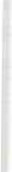 Ipotesi in ambito organizzativo.Per quanto riguarda l'organizzazione, l'evoluzione è legata ad una ipotesi sempre maggiore di orizzontalità dei processi di lavoro. Tutte le Aziende si stanno attivando per definire le aree omogenee e per attivare i dipartimenti tra cui specificamente, i dipartimenti di emergenza ed urgenza. Ricordo che la logica della orizzontalità dei processi di lavoro e delle aree funzionali omo­ genee e dei dipartimenti, è quella di un utilizzo flessibile, integrato, costante non soltanto della tecnologia e degli spazi, ma anche delle prof essionalità che vi operano. Nella bozza di linee guida per la dipartimentalizzazione emanate dall'Agenzia per i servizi regionali, si dice che il personale infermieristico non sarà più assegnato alle singole unità operative, ma al dipartimento. Questo significa che ci dovrà essere la preparazione, oltre eh la disponibilità, la ca­ pacità e la competenza, di erogare prestazioni nelle diverse realtà organizzati­ ve  rientranti  nel  dipartimento.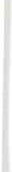 In questa logica si viene a porre il problema, che senz'altro dovremo af­ frontare, della delega  di  funzioni  a  cui  forse  non  siamo  del  tutto  preparati, ma  che  sono  legate  a  questa  evoluzione  e  cambiamento  organizzativo.Inevitabilmente vi sarà un aumento dell'area di autonomia professionale con conseguente  aumento della responsabilità. Inevitabilmente nella  logica della dipartimentalizzazione ed orizzontalizzazione dei processi di lavoro, vi sarà una maggiore flessibilità nell'esercizio professionale e la necessità di ruo­ tare con ritarature operative e funzionali, nelle diverse unità operative all'in­ terno  di un  dipartimento  o di un'area  funzionale  omogenea.Ma non solo, a mio parere, dovremo cominciare a pensare che ci verrà chiesta una cogestione del budget. Non è sostenibile infatti, che il budget ven­ ga gestito unicamente dal capo dipartimento o dal primario dell'unità operati­ va, senza il coinvolgimento degli infermieri che sono elemento importante, qualificato ed anche quantitativamente elevato nell'ambito dell'unità operati­ va e del dipartimento. Gli inf ermieri possono influenzare in maniera notevole l'andamento e l'utilizzo del budget, proprio sulla base della numerosità e del­ la capacità,  competenza  e professionalità.È parimenti abbastanza probabile che, nella logica della cogestione del budget, si dovrà fare un'attenta e continua riflessione su quanto anche gli infermieri  inducano  spesa  e quindi  aumento  di  costi.Ancora, si possono ipotizzare nuovi modelli organizzativi quali la nascita del referente infermieristico di dipartimento e del referente  infermieristico del processo assistenziale. Nella mia Regione, il Friuli Venezia-Giulia, la no­ mina del referente infermieristico di dipartimento, che dovrà relazionarsi e mettersi in sintonia con i referenti infermieristici di unità operativa ossia i caposala, è già prevista. Se in futuro avremo, come noi tutti speriamo ed au­ spichiamo, l'infermiere specializzato in Area Critica, questi dovrà relazionarsi costantemente con il gruppo infermieristico di riferimento, divenendo  refe­ rente responsabile della pianificazione dei processi di assistenza specialistica.24	A.  Silvestro,  G.  PitaccoL'infermiere specializzato  referente responsabile del processo di assistenza infermieristica specialistica, potrebbe quindi divenire l'interfaccia tra il refe­ rente infermieristico di dipartimento nella logica dell'integrazione e della ge­ stione della complessità organizzativo-assistenziale per il raggiungimento di guadagni  di salute.Ed infine, le proposte che mi sento di suggerire per quanto riguarda l'am­ bito  assistenziale .Aumento della specificità disciplinare: dovrà essere sempre più chiaro chi è e di che cosa si rende responsabile l'infermiere e quali sono le sue com­ petenze peculiari; quindi aumento di competenze, ridefinizione dell'operativi­ tà e soprattutto formalizzazione  dell'autonomia e della responsabilità . Credo che sia venuto il tempo di dire basta ad un'autonomia e responsabilizzazione nei fatti ma mai riconosciuta a livello normativo e quindi giuridico ed eco­ nomico.Rispetto delle competenze specifiche, superamento della logica man­ sionariale, pari dignità professionale: tutti concorriamo, con il nostro specifi­ co al raggiungimento  degli obiet tivi di salute.Autonomia della funzione infermieristica implementata e resa più visi­bile con la creazione di un organigramma infermieristico verticale (caposala­ dirigente), e orizzontale (referente responsabile dell'assistenza infermieristica­ infermiere specializzato); i processi assistenziali infermieristici dovranno es­ sere impostati con u na logica assistenziale nella quale ci siano gli innesti del­ la specialistica clinica e quindi con il ribaltamento della logica attuale, ossiaprocessi clinici sui quali si innesta, se c'è tempo, la  specificità infermieri­ stica.Riconoscimento delle funzioni direttive e di coordinamento dell'assi­ stenza infermieristica e sviluppo della consulenza infermieristica, della fun­ zione di maestro-formatore.Abbiamo elementi nodali per rendere visibile la nostra competenza e spe­ cificità  e  per  orientarla  ai nostri  concittadini.Attiviamoci!SECONDA PARTE - Giuliana PitaccoSin dall'inizio della relazione è stato evidenziato che la divisione tra i quattro elementi : organizzazione, ricerca, formazione ed assistenza infermie­ ristica è stata eff ettuata per finalità espositive ma nella realtà essi sono inti­ mamente connessi e che comunque il nucleo principale è rappresentato dal- 1'assistenza infermieristica.Ipot esi e proposte  di evoluzione p er l'infermi eristica, ecc.	25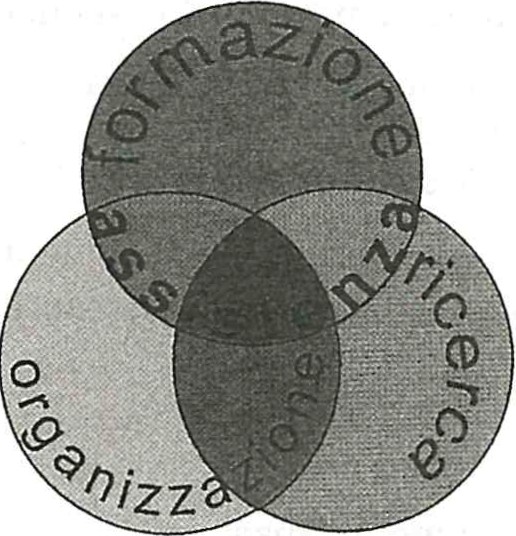 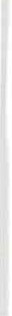 Due saranno i concetti che costituiranno il filo condut tore di questa parte della relazione:la  circolarità  dei  processi;ilrecupero e la valorizzazione dell'assistenza infermieristica nell'eserci­ zio quotidiano  nella  realtà  del  servizio sanitario.Anche in questa seconda parte partirò dall'analisi del termine assistenza infermieristica ma lo farò con una chiave di lettura e di interpretazione sicu­ ramente  diversa  da quella  di Annalisa.Che  cos'è  l'assistenza  infermieristica?Tutti noi nei diversi percorsi formativi, nei libri e nelle riviste abbiamo avuto modo di conoscere una lunga serie di definizioni, spesso provenienti da  altri  contesti  culturali.Queste definizioni, hanno sicuramente avuto la loro importanza per l'evo­ luzione della concettualizzazione e per una rivalutazione della nostra pratica professionale ·in  rapporto  ad  altri  ambiti  di conoscenza.Oggi però, forse con un po' di provocazione voglio porre la seguente domanda:Ma  l'assistenza  infermieristica  si definisce  o si esperisce?Mi pongo questa domanda anche, ma non solo, in considerazione del fatto che dal mio punto  di vista troppo spesso le diverse  definizioni non hanno trovato  una  traduzione  nella  realtà  quotidiana .Voglio quindi proporre la seguente risposta, introducendo a questo punto la prima  relazione  circolare: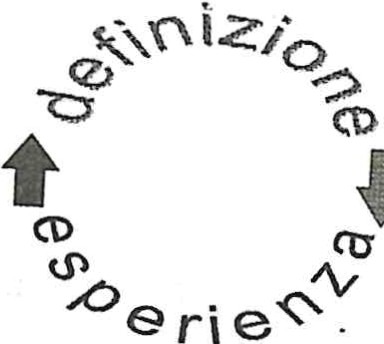 26	A. Silvestro, G. PitaccoPer sostenere questa ipotesi partirò dai seguenti interrogativi:l'assistenza  infermieristica  è  una  scienza?assistenza infermieristica è un'arte?assistenza  infermieristica  è una  prassi ?Per rispondere a questi quesiti farò riferimento alle considerazioni di H.G. Gadamer sulla medicina , che ritengo siano aderenti e pertinenti anche all'in­ fermieristica.Assistenza  infermieristica  come  scienzaChe cos 'è la scienza?I  greci  la  definivano   «epìstemai » .La scienza ha la finalità  di conoscere,  di spiegare le relazioni  tra fatti e fenomeni, procede per validazioni o meglio come sostiene Popper per falsifi­ cazione delle ipotesi . Il progresso della scienza consiste quindi nella sua in­ cessante capacità di autocorreggersi . Il sapere della scienza è sempre incon­ cluso ed è strettamente connesso ai risultati della ricer ca. La scienza non arriva mai a definizioni definitive che non siano soggette a successive falsifi­ cazioni, la conoscenza  scientifica  per  definizione è provvisoria .La sfera delle certezze  inconfutabili  appartiene al mondo  dell'ideologia e della religione  che per  definizione si fondano  sui dogmi.Il mondo della scienza si fonda sulla critica, sul dubbio e sull'incertezza .Nell'antica Grecia si parlava di « Scienze e arti». La scienza era soltanto il sapere più elevato che guidava la prassi . Essa tuttavia si concepiva come pura « theorìa» ovvero come un sapere ricercato per se stesso e non per la sua importanza pratica . Si separava  in questo modo  la  teoria  dalla  prassi, la scienza  dalla  sua applicazione .Anche se ancor oggi molti autori definiscono la scienza a-teleologica , nel senso che non ha un fine (telos) se non la scienza/conoscenza stessa, frutto di una naturale curiosità nei confronti dell'universo, negli ultimi secoli la scien­ za è stata orientata  alla conoscenza  dei  fenomeni  naturali  per  trasformarli e controllarli per  gli scopi umani,  avvicinandosi  in questo modo a ciò che i greci definivano « tèchne ».Assistenza  infermieristica  come  arteChe  cos'è  l'arte?I greci concepivano l'arte o « tèchne» come una particolare forma di sape­ re pratico,  cioè una  forma  di sapere che si inserisce nel  produrre  qualcheIpotesi  e proposte  di  evoluzione per  l'infermieristica , ecc.	27cosa. Si tratta di una capacità sapiente che fonda il suo sapere sulle cause finalizzata alla realizzazione di un'opera che poi viene messa a disposizione di altre persone . All'interno  di questo concetto di arte, che si colloca molto vicino alle caratteristiche che la scienza ha spesso assunto negli ultimi secoli, l'assistenza inf ermieristica assume una posizione eccezionale e problematica; in questo ambito infatti non si verifica la produzione di un'opera, non si trat­ ta di ricavare da materiale già presente in natura qualche cosa di nuovo, attri­ buendo ad esso una forma ideata a regola d'arte. L'essenza dell'assistenza infermieristica, così come quella della medicina, consiste nel fatto che la sua capacità di produrre è in  realtà una capacità di ristabilire. Di ristabilire la salute.Assistenza infermieristica come prassi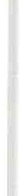 Che  cos'è  la prassi?Sebbene la prassi costituisca applicazione delle conoscenze scientifiche, l'applicazione della scienza non esaurisce il concetto di prassi. La prassi non significa solo attuazione di ciò che è realizzabile, la prassi è di volta in volta anche scelta e decisione tra diverse possibilità e quindi si trova in relazione con «l'essere» della persona che agisce. Da questo punto emerge un contrasto ineliminabile tra scienza e prassi. La scienza è essenzialmente incompiuta, mentre la prassi richiede  decisioni  istantanee.  La  prassi  richiede  il sapere ma  a differenza  di quanto accade  per  la scienza  essa è costretta  a trattare il sapere di volta  in volta  disponibile  come qualcosa  di  concluso e certo.Ogni problema infermieristico del malato, ogni diagnosi infermieristica consiste nell'includere un caso specifico in una  generalità  di casi analoghi, ma la vera capacità è quella di coglierne le differenze. Per ottenere questo risultato sono necessari sia il sapere infermieristico generale che quello specia­ listico, ma gli errori di valutazione, gli errori di giudizio non sono a carico della«scienza infermieristica» bensì a carico dell'arte e della prassi infermieristica.Strettamente connesso al concetto di prassi  è il concetto di capacità. La vera capacità implica la possibilità  di distaccarsene,  chi sa fare è quello che è anche in grado di non fare. Platone diceva che il campione  della corsa sa anche  correre  lentamente	eglio di chiunque  altro. Solo questa  libertà  nei confronti  del  proprio  saper  fare,  lasciano  spazio  a quei  punti  di vista  che riguardano veramente «la prassi» e superano la semplice competenza ed abilità.Da questa analisi mi  sembra  di poter  affermare  che  l'infermieristica  è un insieme di scienza, intesa come evolversi di conoscenze, arte intesa come«Sapere pratico» e « pratica sapiente», e prassi intesa come giudizio ed appli­ cazione delle conoscenze  ad un caso specifico.« (...)  tutte  le creazioni  umane  per  risolvere  problemi  umani  sono attività« umanistiche»; sono tutte arti (...) quindi, a rigore, vanno considerate arti, paritariamente  l'elettronica  come  la  poesia,  la  musica  come  la  geologia  (...).28	A.  Silvestro,  G.  PitaccoCaso mai, cambiano i quadri di riferimento  concettuale  (le teorie generali), e soprattutto  il riferimento  metodologico,  nel  quale le  diverse  creazioni  si inseriscono: e sono questi, i metodi, in primo luogo, che consentono di distin­ guere, a grandi linee, una forma d'esercizio della creatività umana dall'altra» (1). Queste considerazioni mi sono sembrate importanti,  anche alla luce del­ l'acceso  dibattito che ha accompagnato,  ed accompagna,  l'inserimento  dellaformazione   infermieristica   nell'alveo   universitario .Mi sembra allora che il rapporto tra scienza infermieristica e prassi pro­ fessionale possa essere esplicitato con una seconda relazione circolare.Introduco in questo modo anche il concetto che costituisce il secondo filo conduttore del mio intervento:la valorizzazione  de ll'espe rienza  assistenziale  di  chi  tutti i giorni,  all'interno. dei  servi zi  sanitari  ese rcita  la pratica  pro fessionaleDove la relazione circolare esistente tra scienza e prassi/arte si sostanzia nella ricerca.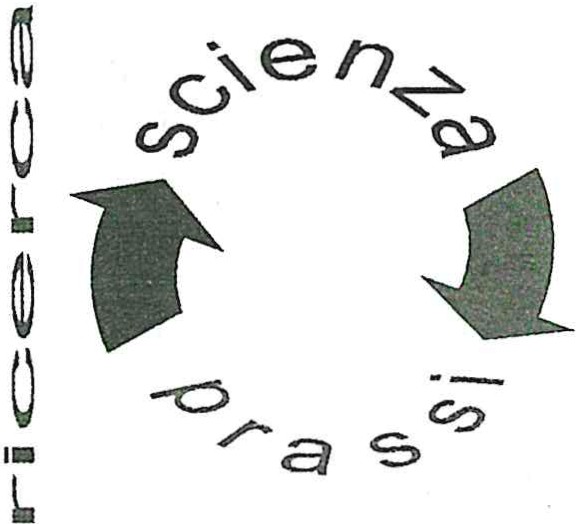 Una ricerca che parte dall'osservazione dei problemi incontrati nella prassi, avanza ipotesi di interpretazione e soluzione, falsifica le vecchie ipotesi, veri­ fica le nuove ipotesi quindi, ne derivano nuove conoscenze  scientifiche che a sua volta verranno nuovamente sottoposte a falsificazione e così avanti in un  processo  continuo.Kant  sosteneva  che la conoscenza  comincia  con  l'esperienza .Viviamo in una società dove troppo spesso esiste la divisione tra chi pen­ sa e non  fa e dove si pretende  che chi fa non  pensi.Credo che esempi ·che giustifichino  questa mia affermazione siano sottogli occhi di tutti noi: quante volte ci siamo sentiti dire·che siamo il braccio del medico che è la mente pensante?Ritengo che se è importante  superare questo dualismo .a livello sociale,FRANCO BLEZZA, Un'introduzione allo studio e dell'educa zione, Edizioni Osanna Veno­ sa, Venosa  (PZ) 1996, pag.  158.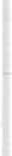 Ipotesi  e proposte   di  evoluzione p er  / 'infermieristica,   ecc.	29lo è altrettanto a livello professionale. Anche all'interno della nostra profes­ sione, troppo spesso, abbiamo esperito le divisioni tra i pensatori e gli esecu­ tori  e la conseguenza,  dal mio punto  di vista  molto grave,  è  stata: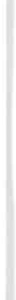 un  gap  sempre più  ampio  tra  teoria  e pratica ;che ha portato spessoil  disconoscimento  da  parte  della  «base »  dei vertici  della  professione.Ritengo che rivalutare l'esperienza, la pratica intelligente sia un imperati­ vo categorico  per  lo sviluppo della professione.Una professione è importante in rapporto alla visibilità sociale del contri­ buto che riesce a dare alla soluzione dei problemi , i soli pensatori non bastano.E qui mi collego all'altro elemento oggetto di questa seconda parte della relazione: la forma zione .Anche  in questo caso propongo  una  relazione  circolare  tra formazionee prassi/realtà; ed anche in questo caso individuo nella ricerca la concretizza­ zione  di  questa  circolarità .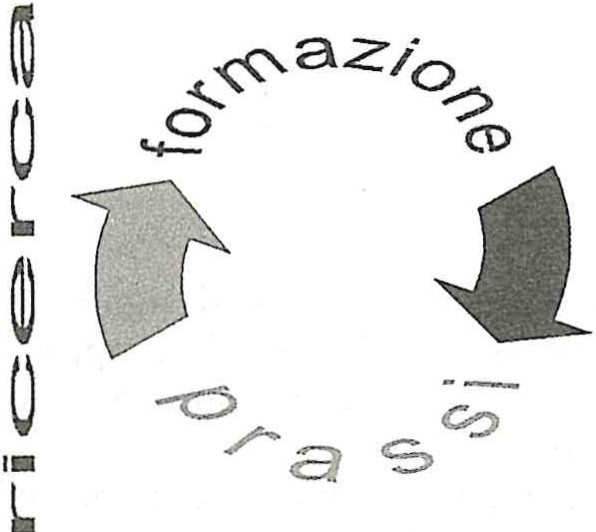 Anche in questo caso non  si tratta di una formazione in cui viene trasmes­ so un  sapere  definito,  quasi  dogmatico  ma  una  formazione  in cui  si sviluppa il pensiero  critico finalizzato  all'evidenziazione  di nuovi  problemi,  alla ricerca di nuove soluzioni, alla messa in discussione di «quel che già si sa», al confron­ to critico e costruttivo con gli « esperti» e con i «maestri ». Un processo di forma­ zione in cui, permettetemi,  possono  anche essere messi  in  discussione  i « mo­ delli » già definiti ed incontestabili che vengono quindi presentati  come Verità.Una formazione che vede riconosciuta  pari dignità ai docenti d'aula e ai doc.enti di tirocinio.A  questo  punto   permettetemi   una  considerazione:di fronte ai nuovi ordinamenti didattici, tut ti noi, anche giustamente ci siamo scandalizzati ma io credo, ed ho sempre sostenuto, che una parte im­ portantissima della formazione, se non la più importante, è quella dell'espe­ rienza clinica, e quella non ci viene sottratta. Quante volte da studenti ci sia­ mo sentiti dire: le cose che ti insegnano saranno anche importanti ma la real-30	A.   Silvestro,  G.  Pitaccotà  è un'altra,  e quanti  nuovi  infermieri  pieni  di  entusiasmo  abbiamo  visto conformarsi alla realtà ed abbruttirsi in un arco di tempo anche molto breve.Certo la preoccupazione su chi insegnerà la filosofia del nursing è più che giustificata, ma sono altrettanto convinta che più che portare avanti le istanze, più che legittime, degli infermieri insegnanti dovremmo orientare le nostre energie e risorse prof essionali alla responsabilizzazione e alla forma­ zione di tutti coloro che quotidianamente costituiscono l'esempio per i futuri professionisti e che sono quelli che più di altri forniscono l'imprinting del significato  di  essere  infermieri .L'identità professionale dei futuri colleghi a mio parere, non dipende solo da coloro che svolgono l'insegnamento in aula ma anche, e soprattutto da coloro che seguiranno l'esperienza clinica. In sintesi da tutti noi.Un modello di formazione così come ipotizzato è un modello che probabil- mente  presuppone  notevoli  cambiamenti  che  investono:metodi;tempi;luoghi;concezioni .M e todiPrecedentemente abbiamo analizzato il significato di Prassi ed abbiamo visto come questo si discosta dalla semplice applicazione delle conoscenze scientifiche alla situazione reale e come questo termine implichi la capacità di giudizio e di decisione.Risulta a tutti noi abbastanza evidente come nella realtà spesso non si presentino situazioni da manuale ma situazioni che di volta in volta vanno interpretate,  decodificate  al  fine  di valutare  le  risposte  più  efficaci.Annalisa ha illustrato come la stessa realtà  del sistema sanitario non sia una  realtà  statica  ma  bensì  una  realtà  dinamica  in  continua  evoluzione .Ne deriva che la formazione professionale dovrebbe essere sempre di più in.tesa come educazione alla problematizzazione  «vale a dire un'educazione ad accettare ogni forma di conflit to e di squilibrio con l'ambiente reagendovi positivamente; e quindi all'apertura, al progresso, al divenire continuo, alla scelta e al suo mutamento» (2).Tutta la vita umana e tutta la vita dell'umanità può essere intesa come un'interminata  opera per tentare di risolvere problemi .Si ha un problema in senso pieno non solo quando  la persona  si trova di fronte  ad  una  situazione  problematica,  ma  quando  si  dispone  a  reagire a tale situazione in senso positivo, costruttivo, risolutivo. Il problema non esiste nella natura, né nell'ambiente, e neppure nel semplice binomio ambiente-Ibide m,  pag.  153.Ipotesi  e proposte  di  evoluzione  per  l'infermieristica,  ecc.	31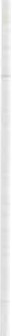 uomo. Il problema esiste solo nel momento in cui la persona se lo pone come tale.In ambito pedagogico sempre più spesso si parla di « apprendimento per problemi » di «educazione ai problemi» e si sottolinea l'importanza di questa modalità    di   insegnamento/apprendimento    in   tutte   le   età.Questa  modalità  educativa  si fonda  su:l'importanza  e  la  valorizzazione  dell'espe rienza«il problema centrale di un'istruzione basata sull'esperienza è di scegliere il tipo di esperienze presenti che possano vivere fruttuosamente e creativa­ mente nelle esperienze successive» (3);la continuità«Il principio di continuità dell'esperienza significa che ogni esperienza riprende qualcosa dalle esperienze precedenti,  e allo stesso tempo modifica in qualche modo la qualità di quelle successive» (4);l'interazionetra i «protagonisti»  di ogni processo formativo. In quest'ottica la forma­ zione non viene intesa come un processo unidirezionale in cui chi sa trasmet­ te il suo sapere a chi non sa, e chi non sa deve assorbire a-criticamente il sapere dell'esperto, bensì come un processo bidirezionale dove chi insegna anche  apprende  e viceversa.L'apprendimento attraverso la ricerca e la risoluzione di problemi identi­ fica  quattro  serie  di  abilità:1.  abilità  di  scoprire  e  di  formulare  problemi;abilità   di  organizzare   e  trattare   le  informazioni   riguardanti   il problema;abilità  di trovare  delle  idee;abilità di valutare queste idee.TempiSe la relazione esistente tra formazione e realtà è di tipo circolare, ne deriva che anche la formazione non può essere «finita» cioè limitata nel tem­ po e nei luoghi.Sicuramente continueranno ad avere importanza i percorsi formativi clas­ sici, intendendo per classici, la formazione di base e complementare ma, in quest'ottica assumerà sempre più importanza la formazione continua, svolta non solo all'interno delle agenzie formative «formali» (corsi di aggiornamento aziendali  e/o di unità  operativa) ma  anche informali.(3)  JoHN  DEWEY,  Esperienza   e  Educazione,  La  Nuova   Italia,  Firenze,   1984.(4)  Ibidem.32	A.  Silvestro,  G.  PitaccoSpiegherò  meglio  questo  punto  proseguendo   della  relazione,  collegando­ mi ed esplicitando quello che prima ho definito cc concezione» della formazione .Per arrivare a  questa  spiegazione  ho bisogno  di  riprendere  il  concetto di assistenza infermieristica in un'ottica ancora diversa rispetto a quella uti­ lizzata  precedentemente .Abbiamo  detto  sino a questo punto:assistenza infermieristica come prassi connessa alle conoscenze ma che non  si esaurisce  nella  conoscenza/scienza  infermieristica;definizione di assistenza infermieristica che deriva e che allo stesso tem­ po  precede  l'esperienza  prof essionale  quotidiana .A prescindere da qualsiasi definizione l'assistenza infermieristica è un'at­ tività  di persone  rivolta  ad  altre  persone .Ognuno di noi alla parola persona dà un particolare significato che derivadai  propri  valori  dalla  propria  esperienza .Strettamente connesso al concetto di persona è il concetto di alterità, rap­ presentabile  anch'esso  con  una  relazione  circolare:io	l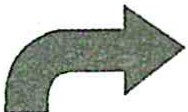   l'altro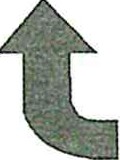 Dove ognuno  di noi percepisce  se stesso in rapporto  all'altro. L' altro uguale  a me  in  quanto  detentore  dei  miei  stessi  diritti.L'altro simile a me in funzione dell'appartenenza allo stesso genere, e quindi portatore  dei  miei  stessi bisogni.L'altro  diverso  da me  in  quanto  a valori,  esperienze  ed istanze.Questa alterità che mi permette di riconoscermi come persona e che mi permette  di  essere  riconosciuto  come  persona.Anche in questo caso, non si tratta però di una definizione statica, anche l'alterità è un processo dinamico, il rispetto deH'altro non si acquisisce solo dai libri e dagli insegnanti , non dovrebbe essere solo un contenuto teorico dell'insegnamento, il rispetto ed il valore della diversità dell'altro si acquisi­ scono con l'esperienza vissuta e con l'esperirsi.Il prerequisito fondamentale del riconoscere l'altro persona è l'essere ri­ conosciuto tale dagli altri. In una situazione in cui le differenze vengono valo­ rizzate e non discriminate, in un contesto dove si accetta, ed anzi si supera la tolleranza  per  lasciare  spazio  al pluralismo.L'acquisizione del valore della diversità e della valorizzazione del singolo attraverso l'esperienza formativa ed organizzativa  che non mira all'omologa-Ipotesi  e proposte  di evoluzione  per  l'infermieristica,   ecc.	33zione e al conformismo ma a coltivare e a sviluppare l'identità  specifica  di ognuno  di  noi,  la  socialità,  la  creatività  ed  il  confronto.Come posso valorizzare e comprendere la specificità dell'altro, se la mia personalità  viene  quotidianamente  svilita?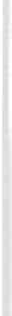 Ed ecco allora che arrivo al cambiamento della concezione della forma­ zione, che dal mio punto di vista sarà sempre più volta a recuperare la dimen­ sione educativa .formazione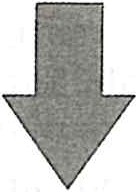 educazioneLa formazione, intesa come l'acquisizione di strategie cognitive, di abilità	 e tecniche  da utilizzare  in ambito lavorativo verrà probabilmente  aff iancata  dall'educazione, che ha un significato molto più ampio e che si riferisce non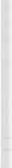 solo  alla  dimensione  lavorativa  e  professionale.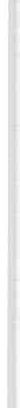 Quindi non più solo percorsi formativi formali ma anche informali in cui si recupera l'importanza  del rapporto quotidiano con gli altri. Altri intesi co­ me: colleghi,  altri professionisti  e come pazienti.  In un'ottica  di educazione - intesa come cooperazione, come relazione e comunicazione finalizzata allo svi­ luppo  delle  potenzialità  del  singolo.In un contesto in cui si impara ad essere permeabili ai diversi punti di vista e ai contenuti specifici di altri «Saperi», una situazione be·n diversa da quella  denunciata  da  Gadamer  nel  seguente  passo:«L'individuo con una determinata capacità operativa viene inglobato in un più grande complesso aziendale, il quale a sua volta, possiede nell'organ_iz­ zazione altamente spedalizzata del lavoro odierno, una funzione precisa, che è sì prevista fin nei dettagli, ma allo stesso tempo non rientra in un orienta­ mento complessivo. In simili forme razionali di organizzazione vengono ade­ guatamente coltivate le virtù dell'adattamento e della capacità di inserimento e, altrettanto conven ientemente, vengono trascurati sia l'autonomia nella for­mazione  dei  giudizi  che  l'agire  basato  su  una  propria  capacità  di  valu­ tazione,, (5).Concludo il mio  intervento giustificando questa mia aff ermazione sulla necessità di un cambiamento nel modo di concepire la formazione con alcuni esempi:(5) HANS-GEORG GADAMER, Dove si nasconde la salute,  Raffaello  Cortina  Editore,  Milano 1994,  pagg.  23-24).34	A. Silvestro, G. Pitaccoil cambiamento del contesto socioculturale, a questo proposito cito solo alcune delle trasformazioni  che a diversi livelli ci coinvolgono:l'avvento d ella società multietnica, che ci impone una revisione dei nostri  modelli  assistenziali;la scarsità delle risorse, e qui mi ricollego a quanto esposto esaurien­ temente  da  Annalisa;il prolungarsi della vita lavorativa e la conseguente mobilità, che com­ porterà necessariamente l'arricchimento degli stili cognitivi e la manutenzio­ ne  della  flessibilità  intellettuale  ed  operativa;la crescente attenzione alla Qualità  totale, la cui idea fondante è che il prodotto, risultante dal lavoro di tanti, non sia di qualità alla fine del pro­ cesso produttivo , quindi impersonale; ma che il prodotto sia «buono subito», frutto di un lavoro di qualità da parte di qualsiasi addetto, che abbia presente il processo  globale e cerchi di apportarvi  il meglio  del proprio .BibliografiaFRANCO BLEZZA,  Un'introduzione  allo studio e dell'educazione,  Edizioni  Osanna Venosa,  Veno- sa  (PZ)  1996.JOHN  DEWEY,  Esperienza  e Educazione,  La  Nuova  Italia,  Firenze  1984. JoHN  DEWEY,  Democrazia  e educazione, La  Nuova  Italia,  Firenze  1992.Duccm  DEMETRIO,  Apprendere  nelle  organizza zioni, La Nuova  Italia Scientifica, Roma  1994.HANS-GEORG  GADAMER,  Dove si nasconde la salute, Raffaello Cortina Editore, Milano  1994. MALCOM  KNowLES,  Quando l'adulto  impara, Franco  Angeli  Editore, Milano  1993.KARL R. PoPPER, Logica della ricerca e società aperta, Antologia a cura di Dario Antiseri, Editrice  La  Scuola,  Brescia   1989.KARL  R. POPPER ,  Congetture  e  confuta zio ni,  Il Mulino,  Bologna  1972.DIBATT ITOMartedì  19 novembre  1996, mattinoPrima  domandaNome  e cognome:  Vicario M ariaProfessione:  operatore pro fessionale   dirigenteProvenienza:  Napoli.Vorrei fare  una domanda alla Sig.ra Silvestro. Nell'ambito  del suo intervento Lei ha citato il ruolo del refe rente infe rmie ristico di processo operativo, volevo chie­ dere  qual era l'integ razione  di questo operatore  con gli  altri  refe renti: quello di dipartimento  e quello di unità operativa; quali, e se ci sono, dei requisiti formativi specifici,  e quali  le speci fiche  competenze.  Grazie.Seconda domandaProfessione:  infe rmie re  pro fessionale,   capo  salaProvenienza:  Ospedale  Sant'Orsola  Di  Bologna.Volevo portare la mia esperienza: nel mio reparto queste cose le abbiamo già iniziate da un anno. Per rispondere alla signora che chiedeva del referente respon­ sabile, dico soltanto, facendo coraggio a tutti perché è molto impegnativo ma non impossibile, che si può fare  formazione  sul lavoro, stare vicino agli operatori, edu­carsi  l'uno con  l'alt ro, nel  senso  di  educazione  dal  termine  latino  che  vuol  dire trarre  il  meglio  che  uno può  dare  da se  stesso,  anche per  valuta re  l'autostima.Di fronte ad un'esperienza di un anno con questi nuovi operatori, visto che io avevo cambiato reparto e mi sono trovata con una realtà operativa totalmente diversa, è scaturita proprio dal gruppo questa figura del responsabile infermie risti­ co dell'unità operativa stessa.Io e il gruppo abbiamo dovuto decidere su tante cose, il termine latino deciduo vuol dire taglia re, e molte pe rsone sono andate anche crisi, nel senso di crisi emoti­ ve, esistenziali e pe rsonale, e fu proprio una di queste persone in crisi che cominciò l'autoformazione, lo stimolo, l'autostima ed è quella che sta portando  avanti  un grosso  lavoro per  riorganizzare  tutto  il gruppo.Terza domandaNome  e cognome:  Zigiotto  BarbaraProfessione :  infermie  re  pro fessionaleProvenienza:  Unità  Terapia  Intensiva  Cinisello Balsamo  (Milano).Sono contenta di scoprire che qualcuno si preoccupa della figura nuova del refe rente di cui noi non eravamo a conoscenza. Quello che ci interessa è l'argomen­ to dell'accanimento te rapeutico di cui parlava il presidente Elio Drigo; che spa zio abbiamo noi infermie ri rispetto a questo discorso, visto che spesso sono decisioni36	Dibattitoche spettano ai medici, ment re noi ci troviamo ad attuare un'assistenza diretta sul malato e non troviamo nessuno spa zio riguardo a questo argome nto e vor­ remmo sape re cosa possiamo  fare.Circa l'inte rvento della signora Silvestro in tema d i budget  si  dice  che l'infe rmiere dovrebbe essere consid erato e responsabili zza to; ci sembra che sia una realtà ancora lontana pe r quanto ci riguarda. M entre aspettiamo che le leggi ci tutelino, quindi, veniamo conside rati responsabili zzati, noi infe rmie ri cosa possiamo fare? Di fatto pe r quanto ci riguarda le nostre competenze sia­ mo ancora legati al vecchio mansionario e poco più. Sono contenta che si parli di competenze maggiori ma se queste non vengono cope rte nell'ambito legisla­ tivo che  cosa  facciamo?Per  quanto  rigua rda  l'argomento  trattato dalla signora  Pitacco : è  vero che i modelli s'imparano  soprattutto  nel  tirocinio  e  quindi  non  ci  si  scandali z za più di  tanto se  la docenza  a  livello  universitario  non è  in ambito  infermieristi­ co, ma questo non rischia ancora di delegare gli infermie ri a qualcosa di esecu­ tivo e non a impa ra re a teorizzare, quindi  rende re importante  il pensie ro? Do­ po   tutto  col  pensie ro  riusciamo. anche  ad   essere  infermieri.Nell'ambito della formazione -educazione, considerand o l'ampliarsi della so­ cietà, che spazio hanno gli infe rmieri in area critica, quindi, con tutta la mole di lavoro, di avere questa attenzione all'ed ucazione, con l 'ampliarsi del rappor­ to con il pa ziente (che è già critico), con i parenti del pa ziente che sono preoc­ cupati della criticità dello stesso?  Nessuno inoltre, parla mai d i un supporto psicologico per gli infe rmie ri in area critica, che cosa si può chiede re alla strut­ tura  in  merito  a  questo  problema?Risposta  domanda  accanimento  terapeutico:  E.  Drigo;Io ho fatto chiaramente soltanto un  accenno  a questo  problema  che  è un problema delle nostre strutture: dico innanzitutto che  è difficile  trovare una soluzione con un semplice dibattito su questo argomento. Sappiamo quanto sia complesso e vasto il dibattito su questa tematica e sappiamo anche che questo tema avrà dei grossi cambiamenti . Probabilmente in futuro non ci tro­ veremo più  a  parlare  di  accanimento  terapeutico,  quanto  forse,  all'inverso di questo problema  determinato  dal fatto che le risorse  si stanno limitando,e si porrà il  problema della scelta di  quali  malati  continuare  a  supportare con un'assistenza intensiva, con strumentazioni e quantità e qualità di perso­ nale estremamente elevato e quindi costoso. Probabilmente ci troveremo ad aff rontare il problema inverso dell'accanimento terapeutico a meno che non parliamo della sperimentazione, altro rischio che può emergere in questo con­ testo sulla base dell'interesse  di alcuni gruppi. L'infermiere  come interviene in questo ambito di tematiche? Proprio per il fatto che è infermiere avrà sicu­ ramente una responsabilità, che voglia o meno, o che gli altri lo vogliano o non lo vogliano, di fatto l'infermiere avrà una grossa responsabilità , molto superiore a quella che ha attualmente . Probabilmente il nostro compito è quelloDibattito	37di essere attenti a quella che è la nostra funzione assistenziale e quindi  il nostro compito è quello di mettere in  evidenza  quelli  che  sono i  problemi del malato, i bisogn i ai quali noi dobbiamo dare risposte, ed inoltre dobbiamo mettere in evidenza anche tutti gli aspetti che fanno parte della vita del mala­ to all'interno  delle strutture intensive e che adesso, e in futuro forse ancora di più, sono e verranno dimenticati, perché anche questi avranno una ricadu­ ta  in  termini  economici.Qui penso alle modalità di assistere il malato, a tutti quei parametri  sof t ai quali porre attenzione, al di là della diagnosi e della terapia, che comunque restano la priorità ma che devono non essere l'unico servizio che diamo ai malati.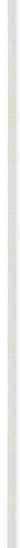 Questa mattina tutti abbiamo tentato di mettere in evidenza quanto oggi la qualità di vita sia un elemento fondante la nostra società; la qualità della vita anche nella malattia non è più un elemento secondario del risultato che il Servizio Sanitario Nazionale deve garantire, ma un elemento costitutivo, assieme alla bronco polmonite guarita ci deve essere anche la qualità di vita. Su tutti questi fattori gli infermieri credo che siano il soggetto assolutamente preminente per trovare una risposta alla soluzione e direi che su questi aspet­ ti ci dobbiamo impiegare.Non ultimo l'accenno, che mi pare molto importante e che ha riscosso l'interesse di tutti, al supporto psicologico degli infermieri che operano con questi malati; qualità del risultato dipende anche dalla qualità di vita dell'o­ peratore, che deve garantire quel risultato, quindi noi dobbiamo mettere in evidenza questo aspetto. D'altra parte credo che gli infermieri siano sempre stati i soggetti più sensibili a questo discorso, ebbene adesso dobbiamo impa­rare a monetizzare; anche questo non per farcelo pagare, ma perché le strut­ ture investano in tranquillità dell'operatore in modo che sia in grado di ga­ rantire  il miglior  risultato  possibile  al malato.Risposta  alle domande  prima  e terza: A.  SilvestroPer quanto riguarda la relazione organizzativo-assistenziale che si ipotiz­ za dovrà esserci fra i diversi ref erenti, è una relazione  legata  al  fatto che siamo inseriti nello stesso processo di lavoro da una parte, dall'altra alla ride­ finizione  degli  elementi  strutturati  della  professionalità .Io parto da una esperienza riportata a indicazione a livello nazionale. Co­ me dicevo nella relazione nella 502 e 517, i due decreti legislativi che hanno attivato il cambiamento del S.S.N., si parla di dipartimentalizzazione o co­ munque di aree funzionali omogenee. In questa logica ci saranno senz'altro delle ridefinizioni organizzative nelle diverse realtà aziendali e regionali. Nel­ la regione Friuli-Venezia Giulia, ad esempio, sono « cose» che cominciano già a connotarsi, sono state definite le linee guida per l'attivazione dei diparti­ menti; il gruppo infermieristico delle diverse aziende è riuscito a fare passare la logica che se vi è attivazione di un dipartimento che vede al suo vertice38	Dibattitoun Capo Dipartimento e un Comitato di Dipartimento, è evidente che la fun­ zione infermieristica, che è nodale nell'erogazione dei servizi, debba essere non soltanto rappresentata nell'ambito del Comitato di Dipartimento, ma deb­ ba essere rappresentata anche nella gestione e nell'orientamento della funzio­ ne assistenziale . In questa logica ad esempio nell'ambito della mia regione, è stato ipotizzato che in ogni Dipartimento sia nominato dal Direttore Genera­ le, sentito il dirigente infermieristico di azienda, un referente infermieristico di Dipartimento che può essere un Caposala o un infermiere dirigente, che avranno la funzione, la responsabilità, di orientare tutta l'assistenza infermie­ ristica del dipartimento verso gli obiettivi definiti dal Comitato di Diparti­ mento, concretizzati dal Capo di Dipartimento, che si devono integrare con gli obiettivi dell'azienda. Quindi la funzione del referente infermieristico di dipartimento è una funzione ad alta valenza gestionale pur continuando ad avere al suo interno questa funzione degli evidenti riferimenti ai processi as­ sistenziali specifici. Quindi il referente infermieristico di dipartimento è l'in­terfaccia tra il Capo Dipartimento e il responsabile o i ref erenti infermieristi­ci  delle  unità  operative,  che  sono i caposala,  in  linea  di massima .Quindi il referente infermieristico di dipartimento crea questa integrazio­ ne tra il Dipartimento nella sua complessità e le unità operative che ne fanno parte. In questa logica, che sta già venendo avanti, io ho ritenuto di inserire il referente infermieristico di processo assistenziale perché, come accennava Drigo, io faccio parte del Comitato Centrale della Federazione dei Collegi e abbiamo elaborato tutti i programmi didattici per la formazione specialistica. Nell'ambito di questi programmi,  ovviamente si parla specificamente per l'a­rea critica, abbiamo ritenuto di inserire questa nuova funzione ovvero l'infer­ miere specializzato, in quanto infermiere che ha ulteriormente approfondito tutti gli elementi culturali, educativi, professionali, di abilità, inerenti i pro­ cessi di lavoro per l'assistenza al paziente critico, e che diventa il referente responsabile dell'attuazione dei processi di lavoro specifici per erogare assi­ stenza. Quindi processi di lavoro specifici, infermieristici, specialistici . Diven­ ta, per certi versi, il maestro formatore del gruppo e degli studenti infermieri o di altri professionisti perché io credo che anche i medici possano imparare dagli infermieri, anzi ne sono fermamente convinta, per quanto riguarda la nostra tipologia assistenziale. Quindi diventa l'elemento che garantisce la con­ tinuità del processo assistenziale sostenendo una positiva competizione cultu­ rale fra il gruppo infermieristico; ed è quello che poi dovrà evidenziare lenecessità insite nell'erogazione dei processi di lavoro  al responsabile infer­ mieristico di  unità  operativa  perché  ii  porti  al  responsabile  infermieristico di Dipartimento . Si crea quindi, una relazione sinergica contemperando le di­ verse componenti della professionalità . Referente infermieristico di Diparti­ mento, alta componente gestionale, referente inf ermieristico di unità operati• va, media componente  gestionale e buona presenza  di capacità specialistica,referente infermieristico di processo di lavoro, molta specializzazione e inter­ faccia  con  gli  altri.Dibattito	39Risposta  all'ultima  domanda: A.  SilvestroSul discorso di budget, ormai, ho coniato, su sollecitazione anche di altri colleghi, la dizione che stiamo vivendo una pandemia di morbo di Budget. Tutti  credo  che  abbiate  sperimentato  gli  effetti  di  questo  morbo.Spero che la situazione si equilibri andando avanti nel tempo, però indub­ biamente su questa «Cosa» ci dobbiamo confrontare. All'inizio, sempre secon­ do la mia esperienza, appena definiti i centri di costo e dati i budget addirit­ tura eravamo arrivati al punto, nella mia realtà, che alcuni primari non vole­ vano la sostituzione di personale infermieristico andato in quiescenza o assen­ te per gravidanza perché andava ad incidere sul budget. Poi è successa un'altra cosa: siccome dovevano comunque lavorare con i D.R.G. e comunque doveva­ no raggiungere degli obiettivi di risultato, anche economici oltre che assisten­ ziali, si sono accorti che senza gli infermieri non raggiungevano né gli uni né gli altri, e adesso c'è di nuovo, si sono equilibrati, la richiesta di avere personale infermieristico ad hoc, competente ed anche in quantità utile all'e­ rogazione dei processi di lavoro. Perciò, in questa logica, dobbiamo pensare, così come già fanno i responsabili di queste funzioni, che senza la collabora­ zione e comunque la corresponsabilità del personale infermieristico, questi risultati  non  si raggiungono.I D.R.G. non vengono riempiti di contenuti perché se io attraverso i D.R.G. so che devo mantenermi in un range temporale di ricovero di cinque giorni e però non ho il supporto della funzione infermieristica, i cinque giorni non si raggiungono. Quindi si è venuta ad evidenziare ancora di più la nodalità della nostra componente e della nostra competenza in questa logica meramen­ te economica.L'altro discorso della responsabilizzazione delle funzioni; è ben vero il mansionario è vecchio un po' come « Jurassic Park» e credo che nessuno tra quelli presenti in questa sala può tranquillamente dire di avere sempre ottem­ perato al mansionario . Questo fatto lo sa benissimo anche il ministero della sanità tant'è che sta cercando di metterci mano per poter rendere formale quella sostanza di  comportamenti extra mansionariali che quotidianamente mettiamo in atto. Qual è il problema da questo punto di vista; che da una parte si vuole rivedere ilmansionario per evitare che ci siano prese di posizio­ ne rigide da parte dell'area infermieristica, ma contestualmente si vorrebbe ampliarlo ma senza toccare nulla dell'area medica,  questo è il problema di fondo. Allora infermieri sempre più preparati sempre più qualificati quali già siamo, perché soprattutto nell'area critica lo vediamo quotidianamente, però nello stesso tempo nel momento in cui si deve andare a riconoscere la respon­ sabilità ci si appella al mansionario. Questo è il nodo che dobbiamo scioglie­ re, vediamo che proposte fa il ministero, posso dirvi che la Federazione dei Collegi è molto attenta a questa logica, che sono già state emanate direttive in tal senso. Abbiamo come Federazione già detto, carissimi colleghi, stiamo attenti stiamo tutti preparati perché adesso basta nel dirci che siamo compe-40	Dibattitotenti, responsabili e autonomi e però non riconoscerlo né giuridicamente né economicamente , quindi questo è un passo che dobbiamo aff rontare e supera­ re credo non molto avanti nel tempo. È abbastanza probabile che già nei pri­ mi mesi del prossimo anno questo problema  si renderà  ancora più evidente e  dovrà  essere  trattato . Grazie.Risposta alla prima  domanda: G. PitaccoCercherò di rispondere alla collega che ha posto la domanda; mi dispiace se la mia relazione non è stata chiara, comunque agli atti ho consegnato una relazione un po' più lunga proprio perché la diff icoltà ad esprimere una rela­ zione molto lunga con tanti contenuti in cui ci sono anche citazioni che proba­ bilmente spiegano meglio il percorso . Allora rispetto alla prima domanda che mi sembra di poter  sintetizzare nel  discorso che tutor  di tirocinio equivale a perdita d'insegnamento d'aula, probabilmente  nella mia relazione ho fatto un eccessiva sintesi. Io ritengo che non sia una conquista l'aver perso l'inse­ gnamento, assolutamente, dico anzi che sia grave; credo che sia una situazio­ ne di transizione perché sapete che l'università richiede dei titoli per poter fare i docenti, questo non riguarda solo l'infermieristica, ma riguarda tutti corsi di laurea e diplomi universitari. Quindi ritengo che quando mai, speria­ mo molto presto, arriveremo alla laurea in  scienze  infermieristiche  questo buco sarà colmato . Io riconosco  sicuramente l'importanza  del insegnamentoteorico perché anche la relazione voleva essere sì la valorizzazione dell'espe­ rienza, ma in rapporto alle conoscenze, per lo meno in rapporto molto stretto fra questi due diversi ambiti. Dico però che di fronte ai nuovi ordinamenti didattici giustamente ci lamentiamo o ci scandalizziamo, purtroppo i vincoli dell'università sono abbastanza pesanti e dal mio punto di vista, conoscendo un poco l'ambiente universitario, anche di diff icile soluzione, non riusciremo in tempi brevi a superare questi ostacoli. Ritengo che anche fino a quando noi avevamo come formazione di base quella tradizionale all'interno delle scuole regionali, io sono se mi dite che nelle vostre realtà non esisteva una differenza tra quello che si insegnava e quello che era la realtà, ed è utopistico  dire che i nuovi colleghi sarebbero usciti solo con l'impronta della scuola, oltre tutto sono stati pochi i collegamenti stretti fra il personale che lavorava nel reparto e chi insegnava. Vorrei che una mia collega è stata recentemente in Canada, dove si festeggiava il cinquantesimo anniversario della formazione infermieristica universitaria e mi raccontava non ci sono docenti. Tutti hanno una componente di assistenza cioè hanno un  contratto che stabilisce  anche un tempo proporzionale rispetto alla loro attività complessiva. Per quanto riguardo il discorso della formazione-educazione che lei giustamente metteva in evidenza: ma noi siamo già tanto oberati; come faremo mai! Quello che volevo dire anche con la  relazione è che sicuramente i momenti formativi formali sono importanti perché sono i momenti dove io mi siedo, posso con­ frontarmi con gli altri, se non altro con i docenti . Quello a cui però va forseDibattito	41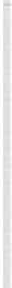 data poca attenzione è quanto noi ci forniamo anche nella realtà . Il problema è che questi carichi di lavoro most ruosi che ci schiacciano non ci danno molto spesso il tempo di riflettere sull'esperienza e la riflessione sull'esperienza, proprio quella quotidiapa, il confronto di tutti i giorni è proprio educazione, cioè l'educazione è questa relazione e comunicazione; qualcuno dice che è impossibile non comunicare ma il problema è che lo facciamo sempre in fram­ menti di tempo e con spazi sempre più limitati. Quando dicevo prima a propo­sito del riconoscimento della creatività, noi operiamo con  altri professionisti cui guarda caso gli viene riconosciuto il tempo per gli aggiornamenti e la formazione da un punto di vista contrattuale . Allora se noi riconosciamo che abbiamo lo stesso obiettivo e che il nostro apporto per il raggiungimento del­ l'obiettivo è diverso, ma che comunque  anche noi abbiamo conoscenze,  arte e prassi da spendere, forse anche a noi verranno riconosciuti i momenti istitu­ zionali, il tempo-lavoro per la formazione. Come ho sottolineato nella relazio­ ne, non è possibile riconoscere le altre persone se noi non siamo riconosciuti tali, e credo che questa precaria situazione lavorativa, che molti di noi vive, sia diff icile da coniugare con il riconoscimento delle nostre esigenze persona­ li, perché quando io alla fine della giornata non capisco neanche quello che ho fatto, il mio valore come persona è stato messo in discussione. Arrivo an­ che al discorso che lei faceva sulla figura di supporto come quella dello psico­ logo; io sono convinta che nel momento in cui qualcuno comincerà a preoccu­ parsi anche del personale come persona, che vive una  situazione  lavorativa così pesante e così impegnante dal punto di vista psicologico, io mi auguro che ci sarà l'attenzione proprio per curare e valorizzare sempre di più questa risorsa che è quella del personale; perché noi sappiamo molto bene che queste persone quando sono in burn-out rendono molto poco e sono  anche  molto meno eff icienti. Quindi ritengo che come è già stato fatto in altre organizza­zioni e in altri contesti, prima o dopo questo sarà probabilmente uno spazio che ci sarà riconosciuto ed un aiuto che verrà dato per chi lo desidera, perché non credo neppure che sia giusto che l'organizzazione imponga la consulenza dello psicologo.  Grazie.Altro  giro  di  domande,  prima  domanda . Nome e cognome: Scotto Vincenzo;Profes_sione: infe rmie re pro fessionaleProvenienza:   reparto   Rianimazione   dell'Ospedale   di  Savona.Volevo porre una domanda a proposito delle modificazioni socioeconomi­ che di una città. La mia città è  la più  anziana  come  vita  media  d'Europa  e forse anche del mondo, le pe rsone sopra i 65 anni sono ormai da un paio  d'an­ ni più nume rose di quelle da O a 15 anni. La domanda è: quando sentiamo parlare di quel budget, che  ormai  è  «patologico»,  riflettiamo  sull'assistenza, non tanto come accanimento terapeutico relativamente a quel momento assi­ stenziale cioè la durata di tre-cinque giorni di degenza media, quanto ai fatto-42	Dibattitori dell'outcome. I n ef fetti io vado a cura re delle pe rsone, cwe a me ttere in condizioni di uscire fuori  dalla criticità  una persona  di 65-70 anni che a distan­ za di quanto tempo si troverà nelle stesse  condizioni  e  con  quale  qualità  della vita?lo mi ricordo benissimo un intervento fatto nel  gennaio  1991 a  Firenze, dove c 'e ra stata una domanda molto simile, tra ipa rametri di valutazione pe r l'ingresso e l'accettazione  di un paziente  in rianimazione  o in area critica c'era il rife rimento ai parametri patologici irreversibili: tipo pa zienti oncologici in fase  terminale, dove  tutti  erano  d 'accordo a  non accettarli. La  condizione  è di trovarsi di fronte dei pa zienti che comunque sono destinati a 'morire, con quale dignità a distanza di poco tempo? Pe rché noi abbiamo semplice mente postici pato una situazione che è naturale, è naturale morire, però morire con dignità. Quali parametri di valutazione pot remmo ave re e apportare noi come esperienza  infermie ristica  con una situazione  del  gene re?  Grazie.Seconda domandaNome  e  cognome:  Emiliano  SchievanoProfessione:  infe rmiere pro fessionaleProvenienza:  reparto  Terapia  Intensiva  Ospedale  Civile di  Pad ova.Premetto che alcuni concetti mi sono poco chia ri e come  tali  and ranno appro fonditi , ad esempio le linee guida, la programma zione oriz zontale e ve rti­ cale, la flessibilità ne ll'ese rcizio pro fessionale e la rotazione operativa funzio­ nale. Allacciand omi a questo vorrei esprime re una preoccupa zione che riguar­ da il nostro futuro, ovvero il prolungamento dell'attività lavorativa; già sono passate nel pubblico impiego logiche di valutazione e giud izi (vedi pagella) sul­ l'attività dell'i nfe rmie re. Tra qualche anno potrebbe diventare automa tica la flessibilità d i orario e di ambito lavorativo con trasfe rimento anche in altri ospedali che possono essere connessi. Avanti di questo passo si potrebbe parla­ re di licenziamento pe r dimi nuzione di ef ficienza, è un po' futuristico ma non credo sia impossibile perché  già in ambiti d el pubblico  impiego si sta parland o d i questo e si potrebbe parlare di diminuzione d i ef ficienza dovuta all'età o anche al lavoro disagiato, e se così fosse sarebbe ro penali zzati gli  operatori che più credono e investono nella pro fessione infe rmie ristica. Chiedo quindi l'impegno dell'AN IARTI a tutelare la categoria anche pe r quanto riguarda que­ sta problematica.  Grazie.Terza domandaNome  e cognome:  CasatiProfessione:  infe rmiere  pro fessionale   A.F.D.Provenienza:   Formazione   d i  Base   Infe rmie ristica,  Be rga mo.Ho sentito pa rlare questa mattina Pitacco di errore ne lla formulazione del­ la diagnosi infe rmie ristica nell'ambito del pe rcorso formativo e chiedo per fa­ vore di rispiegare l'esempio pe rché non l'ho capito. M entre invece, oltre le con-Dibattito	43gratulazioni per la mattinata che ho trovato estremamente  interessante,  volevo chiede re al Consiglio Direttivo dell'AN IARTI qual è la sua posi zione rispetto l'utilizzo della diagnosi infe rmieristica e qual è la relazione possibile con la classificazione D.R.G., perché  credo che sulla questione ci sia da discutere. Questo pe rché ho sentito pa rallelamente la signora Silvestro parlare  d ell'efficienza  e dell'ef ficacia d i una struttura sanitaria  all'inte rno di una clqssificazione  D.R.G. che è classicamente  nata pe r  le diagnosi  mediche. M i sembra  molto interessan­ te  che  questa   questione   delle  diagnosi   infe rmieristiche   raggiunga  anche   l'A­ N IARTI   in  modo  sostanziale,  come  nel  resto  delle  pro fe ssioni.  Grazie.Quarta domanda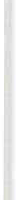 Nome   e   cognome:   Dario   Paladino Professione:   infe rmie re  pro fessionaleProvenienza:  Reparto   di  Rianima zione  dell'Azienda  Cardarelli  di  Napoli.Dopo tutta questa serie di relazioni mi pongo  questo pensie ro: rifacendomi alla mia espe rienza d i formazione,  ho avuto un modello concettuale e una con­ cezione  di pro fessionista  che è quella degli anni  '70 precedente mente esposta dal signor  Drigo, man  mano  che sono  stato  inserito  nel  mondo  lavorativo io ho risposto in base alla forma zione  avuta e a que l modello. Improvvisamente ho  visto  scatenarsi  una  rivoluzione  di  tipo  culturale,  di  modelli  concettuali e di riproposizione del pro fessionista.  Allora mi sono dovuto decidere: se voglio andare avanti devo stare al passo  e allora comincio a studiare, pe rò se io stu­ dio ved o una g rande maggioranza di persone  che comunque  rimangono indie­ tro pe rché questo sforzo  è fatto  solo su sforzi  pe rsonali e non c'è una speciedi ricaduta in senso collettivo. Allora mi chiedo: in breve tempo c'è stata que­ sta rivoluzione, il modello concettuale è cambiato, c'è bisogno in questo mo­ mento politico  ed economico che stimo vivendo una forza  fatta  proprio  da un numero di infermie ri che corrispondano lo stesso ideale. Questo però non avviene, siamo comunque tutti frammentati,  tutti rispondono ·a un sentirsi pro­ fessionisti  dive rsi, e non riusd amo a raggrupparci in un unico modello, si va avanti con la ricerca ma la ricerca non è solo di natura scienti fica ma è anche di ridefinizione della pro fessione . Io mi confronto con gli altri pro fessionisti, ad esempio l'avvocato sa di essere un avvocato, sa quali sono le sue funzioni e sono bene de terminate da sempre; un corso di laurea gli dà questa formazio­ ne, gli dà il se nso delle sue funzioni, per noi non è così, è sempre variabile, è sempre in evoluzione cioè non è solo un 'evoluzione di scienti ficità di cono­ scenze ma è anche una ridefinizione  di pro fessionista, d i essere e di funzioni che vengono attribuite  man  mano in senso dive rso.Io non ved o la forza unica di gruppo p rofessionista che riesce ad ottenere alcune cose da'l proprio gove rno o. dal sociale. Comunque siamo sempre alla ricerca di una ridefini zione sia nel sociale dove a volte non siamo neanche riconosciuti come infermie ri pro fessionali, pe rché l'infermiere viene consid era­ to quello che si occupa delle parti  basse del corpo o il prolungamento  del ·medi-44	Dibattitoco, ma come pro fessionista  vero e unico non è conosciuto . Allora  siamo sempre in questa evoluzione continua. Chiedo ai componenti dell' AN IARTI . e  alla  si­ gnora Silvestro che fa parte d el di rettivo I .P.A.S :V.I.: c'è una strategia per otte­ nere l'unifica zione? Credo che debba essere a breve tempo perché abbiamo bisogno di questa unità altrimenti ci ritroveremo a non ottenere  niente  pe rché ognuno  va  pe r  il  suo  verso.  Grazie.Quinta  domandaNome  e Cognome: Paola  GiordaniProfessione:   infe rmie re  pro fessionaleProvenienza :  Sala  Operatoria   dell'Ospedale  S  Paolo  d i  M ilano.Volevo chiedere riguardo alla speciali z za zione, all'albo pro fessionale, alla docenza unive rsitaria dei corsi infermieristici, perché intenzionalmente e teori­ camente evolve tutto e  quindi  anche  la figura  infe rmie ristica  ha  bisogno  della sua evoluzione, ma io credo che non si è conside rato la voragine che si è creata poi tra una figura come l 'ausiliario e il nulla fino all'infermiere pro fessionale; questi è il factotum. di tutto ciò che comp rende l'assiste nza di base  fino  ad arrivare all'assistenza psicologica  e  tutto ciò  che  c'è  di  mezza.  Quindi  io credo che ci si stia speciali zzando un po' troppo rispetto a  quella  che  è  la  realtà sociale. Gli infermie ri  non  hanno  un  riconoscimento  della  docenza  unive rsita­ ria e dopo ave r studiato tantissimi anni  si  ritrovano . buttati  in  un  reparto  a pulire pad elle.  Senz'altro  è  opportuna  una  forma zione,  ma  dev'esse re  seguita da una realtà sociale,  cioè  le  figure  che  prima  esistevano  come  l'infermie re gene rico o altre  di  ausilio, di  aiuto sono  state  eliminate,  quindi  d all'infermiere pro fessionale all'ausiliario c'è il nulla, e questo va a cozzare enormemente  con quello che è il discorso della specializ zazione. Poi per quanto riguarda il  refe­ rente  di  cui  si  parlava  prima  come  interfaccia,   anche  quella  è  un'ottima  idea pe rò forse bisognerebbe valutare ancora prima di arrivare  a  quella  figura,  la figura dell'infe rmie re didatta, non per l'allievo infe rmie re pro fessionale, ma soprattutto nelle aree  critiche  si dovrebbe parlare  di un  tutor pe r gli  infermieri che finita  la scuola vengono p resi e buttati al praticantato  selvaggio, af fidand o­ si alla buona volontà del singolo che, se ha tempo,  forse  gli  può  dare  delle informa zioni . In un area cri tica questo tipo  di  ad destramento  selvaggio  può creare d ei g randissimi prob le mi, io mi riferisco a situazioni veramente  molto critiche di gestione del servi zio e della prestazione . Quind i prima cercare nella realtà  oggettiva  di  lavoro  di  sopperire  a  questa  mancanza  perché   purtroppo, la volontà da parte d el singolo c'è, ma il problema è  che  si  è  creato  il  falso storico  che  gli  infermieri   sono  in esube ro  rispetto  al  mercato.  Questo  è  falso pe rché ce ne sono  tanti, ma  non sono stati  assunti perché  di fatto  ancora  oggi tutti gli ospedali non hanno tutti i posti cope rti, quindi vengono pre .si e l'infe r­ miere  pro fessionale   che  esce  dalla  scuola  si  trova  a  copri re  un posto  anche in area  critica  totale  e  io  magari  non  ho  la possibilità  di  segui rlo  anche  con la   mia   buona   volontà.Dibattito	45Risposta  alla  terza  domanda:  G.  PitaccoNon credo di averlo detto, ma se l'ho fatto non intendevo dire che l'errore nella valutazione diagnostica della diagnosi infermieristica sia a carico della formazione, anzi, io ritengo di aver detto che l'errore diagnostico infermieri­ stico non è a carico della scienza e quindi della conoscenza che mi da gli elementi per essere in grado di fare la diagnosi, ma un errore di valutazione che riguarda proprio la prassi intesa come applicazione della scienza a pro­ prio giudizio, è un errore di giudizio l'errore diagnostico. Rispetto al proble­ ma del tutor durante l'inserimento (ultima domanda, ndr), io credo che questo sia un reale problema proprio perché noi abbiamo assistito ad un inserimenti che la collega riteneva selvaggi o abbiamo assistito a degli inserimenti dove gli  obiettivi  d'inserimento  erano  già  stati  stabiliti  a  monte.Allora rispetto al modello che io ho presentato questa mattina  di circola­ rità e di attenzione alla persona, dal mio punto di vista, la mia proposta po­ trebbe essere: dal momento in cui esiste u n tutor di reparto, gli obiettivi di inserimento si costruiscono assieme, perché anche i nuovi colleghi che vengo­ no  inseriti  non  sono tutti  uguali,  vengono  da  scuole  diverse,  culture  diverse. È già un passo avanti inserirli con degli obiettivi, ma l'ulteriore passo avanti dovrebbe essere quello di concordarli con l'inserito cioè fare un percorso for­ mativo comune. Comunque sono assolutamente d'accordo che quello è un mo­ mento importantissimo che va presidiato  proprio  perché  l'organizzazione  non può pensare di inserire persone che pur avendo un diploma non hanno espe­ rienza. Sottolineo l'importanza del confronto e della valorizzazione  del singo­ lo. Non perché uno ha il diploma  di  Infermiere  professionale  è  in  grado  di fare tutto, ma essendo una persona ha avuto esperienze e percorsi formativi diversi. A volte l'organizzazione non riconosce queste differenze, siamo tutti uguali solo perché abbiamo il diploma e dobbiamo essere in grado il giorno dopo l'assunzione di fare tutto, questo non succede per nessun'altra figura professionale. Nessun medico appena laureato arriva in un  reparto  e  gli  si affida  responsabilità   pretendendo   che  questo  sappia  fare.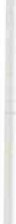 Risposta  alle altre domande: A.  SilvestroSono sostanzialmente d'accordo coi problemi che il collega poneva (prima domanda, ndr), è verissimo che ci troviamo frequentemente di fronte a queste situazioni; l'unico ulteriore  spunto di riflessione  che potrei  dare al collega è questo: chi dovrà decidere quali e quando  si  dovrà accettare nei reparti di area critica le persone? Io personalmente  non credo che dovranno essere i tecnici ovvero i medici e gli infermieri, ma credo debba essere la rappresen­ tanza politica democraticamente votata e in quanto tale rappresentante i biso­ gni dell'intera collettività. Noi potremmo dare un supporto tecnico e di cono­ scenza professionale per delineare e definire criteri, ma credo che questa deb­ ba essere una scelta fatta dalla rappresentanza  politica. Per quanto riguarda il collega di Padova (seconda domanda, ndr) mi rendo ben conto dei problemi46	Dibattitoche poni, ma forse bisogna tener conto che siamo già in quella realtà. Nella regione Friuli Venezia Giulia sono già stati chiusi e riconvertiti degli ospedali che hanno evidenziato esubero di personale infermieristico, che per fortuna è stato rimesso nel circuito operativo della stessa azienda o delle aziende vici­ ne. Esiste già per il personale del pubblico impiego e comunque della sanità la possibilità di essere messo in «Cassa integrazione» se non vi è necessita di reintegro del personale infermieristico due anni. Quindi questa situazione purtroppo è già reale come è già reale il fatto che il personale possa venirelicenziato con preavviso per scarsa produttività . Quindi siamo già in questa logica cioè nella logica contrattuale di tipo privatistico. Nella mia azienda, non per scarsa produttività ma per altri problemi, un infermiere professiona­ le è stato licenziato senza preavviso, quindi questa è la realtà in cui siamo inseriti e con la quale dobbiamo fare i conti. Indubbiamente  qua  si  tratta come ANIARTI e come Federazione Nazionale dei Collegi, ma soprattutto da parte vostra, pungolando le rispettive organizzazioni sindacali affinché si ten­ ga in maggior  conto le necessità  che noi  abbiamo  come lavoratori,  perchémi pare che forse un po' si sia perso di vista anche questo obiettivo. Chiara­ mente l'ANIARTI come la Federazione Nazionale dei Collegi è un organo di rappresentanza professionale ed ha obiettivi e ambiti di competenza  diversi da quelli sindacali. Quindi si tratta di agire in sinergia anche perché  credo che molti di noi siano iscritti ad una sigla sindacale, nei confronti della quale bisogna  fare pressione  e forza.Per quanto riguarda il discorso della collega di Bergamo sui D.R.G. va chiarita una cosa; forse sui D.R.G. si sono fatte tante fantasie, i D.R.G. non sono nati come forma di finanziamento anche se attualmente vengono utiliz­ zati per finanziare le aziende. In Friuli tutti gli ospedali vengono finanziati esclusivamente attraverso i D.R.G. e questo ha comportato degli sconquassi organizzativi e assistenziali notevoli. Però il D.R.G . inventato in America negli anni sessanta era nato con uno scopo diverso perché il D.R.G. fondamental­ mente prende una situazione patologica, non assistenziale del paziente , la estra­ pola  da tutto il contesto e la definisce . Rispetto  a questa  forma patologica o a forme patologiche connesse il processo assistenziale sanitario medio stan­ dard dovrebbe essere questo e portare questo risultato in un determinato tem­ po. A lato del D.R.G. ci metto la struttura sanitaria con tutte le sue valenze organizzative, le scuole di pensiero sanitarie prevalentemente mediche e il risultato . Allora quando  io vedo  risultati  divergenti  tra  ad  esempio  reparto di terapia intensiva 1 dell'ospedale X e reparto di terapia intensiva 2 dell'o­ spedale X rispetto lo stesso D.R.G. posso solo pensare tre cose: o è una que­ stione di organizzazione di contesto ma se fanno parte dello stesso ospedale non posso considerarla  perché  evidentemente  l'organizzazione  di contesto è la stessa, quindi non è andata ad influenzare il risultato diverso, o allora non posso fare altro che prendere in considerazione la scuola di pensiero clinica . Evidentemente in una realtà operativa si lavora in un certo modo rispettando dei protocolli nazionali o internazionali mentre dall'altra parte no. La logicaDibattito	47era che chi era fuori dal D.R.G. venisse riportato nel « giusto pensiero» e per certi versi venisse verificato o addirittura anche penalizzato.  Qui ci  troviamo nella situazione dove si sono presi i D.R.G., inventati negli anni sessanta in America, e ci hanno innestato il meccanismo del pagamento; per cui utilizzan­ do i D.R.G. che non avevano valenza di strumenti di  finanziamento,  si  sono avute  delle  distorsioni   evidenti.  A  questo  punto   l'assistenza   infermieristicaci entra poco e male perché non viene evidenziato che io posso avere la stessa tipologia patologica su un paziente di 35 anni e su un paziente di 75 anni che non è proprio la stessa cosa per quanto riguarda il processo di assistenza infermieristica. Quindi in eff etti noi come infermieri ci sentiamo penalizzati, non resi visibili e non coinvolti nella definizione di questi processi. Io credo che nel giro di qualche anno si andrà a ridefinire un equilibrio diverso su questo problema, oppure che si troveranno altre forme di finanziamento ma­ gari che by-passino il discorso dei D.R.G. Comunque posso dire che i medici pur non potendo evidenziare l'inserimento infermieristico nel calcolo del D.R.G. hanno ben chiaro che cosa significa avere un team infermieristico che lavora in un certo modo rispetto ad uno che lavora in un altro modo, perché un gruppo infermieristico che non ha una sua scuola di pensiero e non ha una sua modalità pianificatoria di impostare il lavoro allunga inevitabilmente il tempo di degenza quindi fa sfondare il D.R.G. Io credo che ci rientreremo, se non come speravamo dalla porta principale ma dalla finestra, e poi si do­ vrà ricontrattare queste forme di finanziamento. Per quanto riguarda le con­ siderazioni del collega di Napoli, è verissimo quello che tu dici, infatti si evi­ denzia anche dalle cose  appena dette, è altrettanto vero che  ancora non ci sentiamo proprio classe professionale, gruppo, anche perché io credo siamo figli di una storia abbastanza recente . In fondo la nostra professione così co­ me siamo abituati a vederla strutturata comincia negli anni sessanta non pri­ ma e quindi è una professione giovane, ancora con grossi passaggi evolutivi e quindi subiamo un po' questa nostra pubertà che speriamo di superare in tempi brevi. Ci sono si delle frammentazioni all'interno della nostra professio­ ne, come in altre professioni , ma c'è purtroppo una volontà, io lo dico anche come Comitato Centrale della Federazione Nazionale dei Collegi, da parte di forze esterne non solo per mantenere questa frammentazione ma per appro­ fondirla. Non è sconosciuto che noi non più di un mese fa il Ministro della Sanità ha firmato  due nuovi profili, quello dell'assistente sanitario e quello dell'infermiere pediatrico che hanno una definizione al di fuori della profes­ sione infermieristica. Qual è il significato di tale provvedimento quando tutti noi ci siamo battuti perché la professione infermieristica fosse unica come formazione di base per poi ramif icarsi nelle specializzazioni. Questo non è altro di cercare di frammentare un gruppo professionale che ormai ha rag­ giunto le 300.000 persone. Noi siamo 300.000 professionisti, spina nodale del sistema  sanitario  nazionale,  quindi  si tratta  di  tenere  conto di  queste  cose e di andare avanti nella direzione che ci siamo dati, e da questo punto  di vista l'impegno di tutta l'ANIARTI è evidenziato dal mio contributo alla Fede-48	Dibattitorazione Nazionale dei Collegi a favore della ridef inizione delle politiche pro­ fessionali dell'intera comunità infermieristica.Per quanto riguarda quello detto dalla collega di Milano è molto vero ci siamo trovati con uno sviluppo tumultuoso del gruppo professionale infer­ mieristico nella logica dell'infermiere unico e polivalente e nella logica vec­ chia che diceva mettiamo dappertutto l'infermiere perché tanto è in grado di svolgere tutto. Noi probabilmente eravamo ancor più deboli da un punto di vista culturale e professionale per cui abbiamo accettato questa situazione. Ci siamo moltissime volte resi colpevoli nel compensare carenze e disfunzioniorganizzative perché forse non sempre abbiamo avuto il coraggio di dire che questa non era una competenza nostra, delle volte abbiamo accettato la for­ mazione professionale che diceva il malato davanti a tutto anche se questo significava dover pulire il pavimento. Adesso piano piano ci stiamo ridefinen­ do e indubbiamente si dovranno trovare modalità di supporto e di ausilio della professione infermieristica proprio per evitare che competenze specif i­ che strutturate come le nostre vengano disperse in funzioni che non richiedo­ no altrettanta competenza e prof essionalità. Per cui andremo senz'altro in quella dimensione e quindi ci sarà una ridefinizione delle funzioni. Però an­ che da questo punto di vista io ribadisco, d'accordo la tutela degli organismi professionali ma fondamentalmente e prevalentemente una presa di coscienza nostra perché allora se c'è un'urgenza e bisogna andare a lavare piatti e pavi­ menti assieme a me ci vengono anche i medici perché visto che è un'urgenza che riguarda tutti dobbiamo andare tutti. Però per fare questa cosa dobbiamo esserne convinti prima di tutto noi infermieri. Grazie!LA MOBILIZZAZIONE DEL POLITRAUMATIZZATO IL ccTOCCARE», UN PATRIMONIO DA SCOPRIREl.P. B. BARONI <1>,  1.P.A.F.D. E. CIRIELLO (relatore) <1>, T.d.R. P. BRUGNOLI <2><1> U.O. Anestesia e Rianimazione  1 presso Az. Osp. Gareggi - Firenze<2> Az. Osp. Gareggi, Firenze.Il fattore che negli ultimi anni ha profondamente  modificato  ed arricchito la crescita della nostra professione è rappresentato, a nostro avviso,  dalla capacità dimostrata dagli infermieri di attingere ad altre discipline. Dall'in­ formatica alla psicologia, dalla microbiologia alla sistematica, siamo stati pro­ gressivamente incantati da un  nuovo  modo  di  vedere  il  mondo  e  guardare con occhi nuovi la nostra stessa professionalità. Quest_o cambiamento nelle abitudini conoscitive dell'infermiere ha portato anche alla valorizzazione del­ l'osservazione  del  contesto  in  cui  avviene  lo  svolgersi  delle  nostre  attività, in questa esposizione  noi vorremmo  parlare  degli orizzonti  relazionali  scoper­ ti dalla teoria  della comunicazione, ed in particolare della comunicazione non­ verbale. In questo campo, ci è sembrata fondamentale  la capacità di compren­ dere e di valutare una situazione emotivo-relazionale attraverso il tatto, che abbiamo  definito  come  « patrimonio   da  scoprire».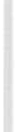 In realtà non è stato  facile  mettere  per  iscritto  quanto  abbiamo  detto; ciò che a noi sembrava molto chiaro e poteva essere  esposto direttamente davanti ad un pubblico, incontrava numerose diff icoltà nell'elaborazione scritta in quanto correva il rischio di essere troppo semplificato o codificato, eve­ nienza facilmente riscontrabile in caso di esperienze frutto soprattutto di in­ tuizione,  sensibilità  ed osservazione  del paziente.Toccare  è  stata la parola  chiave  guida  della nostra  ricerca .Il toccare ha due aspetti importanti da analizzare: toccare in quanto tatto, cioè percezione sensoriale, atta a ricevere la stimolazione cutanea di caldo, freddo, ruvido... ecc., e toccare come comunicazione, relazione, contatto corporeo.Il corpo umano è totalmente  ricoperto  di pelle,  il primo  a formarsi ed il più  sensibile dei nostri organi,  il nostro primo mezzo di comunicazione. Il senso più strettamente connesso alla pelle è il tatto che è il più importante dei sensi ed il primo a svilupparsi nell'embrione urpano; tante è vero che quan­ do un embrione misura appena 2,5 cm (circa otto settimane), una leggera ca­ rezza sul labbro superiore provoca l'inarcarsi del collo e del tronco per sfug­ gire alla fonte  di  stimolazione .L'interesse relativo alle funzioni della pelle da parte di ricercatori di di­ verse discipline è abbastanza recente. Non sono passate inosservate a tali ana­ lisi le funzioni tattili della stessa, che risultano evidenti anche dalle molteplici50	B. Baroni, E.  Ciriel/o, P. Brugnoliespressioni linguistiche e gergali nelle  quelli esse compaiono:  si usa  dire  «en­ trare in contatto», « maneggiare con cura», « trattare con  i  guanti»,  « avere  la pelle dura », « avere i nervi a fior di pelle». Una forte emozione è definita « toc­ cante», un'esperienza coinvolgente viene definita come vissuta «sulla propria pelle».Esistono numerose teorie psicosomatiche che hanno dimostrato una di­ pendenza stretta tra la pelle e la sfera psichica, ma anche teorie che hanno studiato tutte le alterazioni del normale sviluppo umano a seconda della qua­ lità di esperienze cutanee ricevute soprattutto durate la prima infanzia.Il modo in cui i piccoli mammiferi si rannicchiano e si accoccolano con­ tro il corpo della madre, dei fratelli o di altri animali cercando strofinamenti e leccamenti, dimostra che la stimolazione cutanea è una necessità vitale. La pelle dà forma ed armonia al nostro corpo, segna inesorabilmente il passare degli anni e ci permette lo scambio reciproco di sensazioni sia neltoccare che nell'essere toccato.La pelle rappresenta un sottile diaframma,  permeabile  ed  impermeabile tra il nostro mondo  interno ed il mondo esterno. Contiene i nostri contenuti e nello  stesso tempo  mantiene  la  comunicazione  con  il  «fuori ».Cercando conferma a quanto sopracitato,  abbiamo  trovato  in letteratura (A. Montagu) descrizioni relative ai confini spaziali nel neonato,  che ci sono sembrate sovrapponibili ad alcune manifestazioni di disagio espresse dalla persona  malata,  in  particolare  nei  reparti  di  area  critica.« ... Togliere il  neonato alla madre e metterlo disteso sulla schiena o  sul ventre sopra una superficie piatta, spesso nudo, vuo°l dire non capire l'enorme bisogno che ha il neonato di  essere  avvolto,  sostenuto,  cullato  e  coperto  da ogni lato, e non capire che soltanto gradualmente il bambino può essere intro­ dotto  in  un  mondo  di  spazi  più  aperti ...».Il bisogno di sicurezza del paziente può far accettare con spontaneità e naturalezza il toccare come comunicazione , un agire fino a qualche tempo fa non consueto al ruolo infermieristico.Il contatto modifica , a seconda delle situazioni, le distanze tra infermieri e pazienti in base alla comunicazione del movimento o al gesto che intendia­ mo fare, o alle parole che intendiamo  dire, che divengono così più adeguati allo scopo.Nel trasmettere un concetto da un emittente ad un ricevente, ilmessaggio modifica il suo valore e significato a seconda di ciò che volontariamente o no facciamo passare. La comunicazione verbale, il linguaggio parlato, è il si­ stema comunicativo più utilizzato per la sua immediatezza ma ci porta soven­ te a sottovalutare o a non prestare attenzione ai signif icati o ai contenuti delle espressioni non verbali. Una comunicazione può aumentare la sua eff i­ cacia con l'osservazione accurata di una grande varietà di situazioni prenden ­ do nota delle variazioni delle informazioni ricevute: il rendersi conto di tutto ciò, può aiutare a riconoscere con maggiore facilità quelle occasioni in cui è possibile e necessario accorciare le distanze.La  mobilizzazione  del  politraumatizzato . Il  « toccare»,  ecc.	51Nel quotidiano dell'esperienza  lavorativa infermieristica,  numerose  sono le volte in cui si ha un contatto corporeo con il paziente , in cui si accorciano le distanze, ma qual è il livello di consapevolezza e di coscienza di questo agire?Si tratta della vita di tutti i giorni che potrebbe  essere osservata  sotto una luce diversa rivelando una dimensione comunicativa che viviamo incon­ sciamente da sempre. Ci sono comportamenti carichi di significato anche quan­ do  si  esplicano  per  abitudine  e  d'istinto.Scoprire, capire il significato di tali comportamenti può renderci consa­ pevoli che stiamo comunicando qualcosa agli altri (e gli altri a noi) anche quando  non  parliamo,  non  scriviamo  o non  crediamo  di  dire.La  persona  malata  può  sentire necessaria  la  figura  dell'infermiere  non solo come tecnico ma anche come persona, ed è proprio come tale che l'infer­ miere può arretrare, irrigidirsi, non accettare l'idea di essere toccato, avvici­ nato. Il contatto corporeo ovvero, il Mio che entra nello  spazio dell'Altro e viceversa , in alcuni casi può far sorgere emozioni e reazioni delle più varie . La distanza non esprime solo dei bisogni ma anche dei ruoli comunicativi,che possono cambiare e  che  sono  strettamente  connessi  a  ciò  che  abbiamo def inito « il nostro  Lasciapassare ». Gli infermieri per il loro ruolo sono auto­ rizzati a toccare il corpo del paziente , cioè, possiedono nei suoi confronti una sorta di lasciapassare. Tale concessione rispetta la distanza relazionale  da te­ nere nei diversi contesti a seconda di regole stabilite culturalmente ed indivi­ dualmente.Al di là di quanto detto sopra, esistono delle condizioni relative al toccare dalle quali non ci si può esimere: parliamo di tutte le situazioni in cui il pa­ ziente  può  avere una  deprivazione  sensoriale.Il caso limite è rappresentato dal coma ma,  nella pratica quotidiana, il sempre più frequente uso dei materassi speciali ad aria, se da una parte ha permesso di diminuire l'incidenza di lesioni da decubito e ridurre il carico assistenziale, dall'altra può limitare le afferenze sensoriali. Il senso di sospen­ sione dato dalla mancanza di un appoggio stabile viene descritto da qualche paziente come una condizione di deprivazione sensoriale: in questi casi in nes­ sun modo l'utilizzo di tali materassi  può  sostituire  la  stimolazione  cutanea ed ambientale  favorita  dalla modificazione  della posizione.Il paziente può stabilire una relazione ambientale armonica attraverso l'integrazione di numerosi stimoli sensoriali, la loro elaborazione ed il senso di percezione del proprio corpo. Quando i processi percettivi sono destabiliz­ zati da un evento patogeno, il recupero della relazione ambientale deve essere aiutata attraverso ima stimolazione senso-percettiva adeguata: questa è la ba­ se degli interventi di presentazione di stimoli diversificati (musica, parole, immagini con contenuto aff ettivo). Il tatto occupa in questo senso una posizio­ ne privilegiata in quanto arricchisce le afferenze provenienti dalla pelle, dai tendini, dai muscoli, dalle articolazioni. Queste informazioni sono fondamen­ tali, insieme alla vista ed alle percezioni uditive e cocleari, per elaborare ogni funzione spaziale ed antigravitaria, ad esempio il movimento e la postura , come per  il mantenimento  di un  adeguato  schema  corporeo.52	P. Baroni,  E.  Ciriello,  P. Brugnoli« ... Si era scoperto che cosa serviva al bambino per crescere bene: essere toccato con le mani, sollevato, accarezzato, abbracciato ... sono la manipolazio­ ne, il sollevamento, l'accarezzamento, le cose che vorremmo sottolineare, per­ ché a quanto pare, privazioni sensoriali, per altro verso estreme, come quella della luce e del suono, possono essere superate, purché le esperienze sensoria­ li della  pelle  siano mantenute ...».A questo punto, esposta l'ipotesi sulla quale abbiamo  lavorato, vorremmo ricordare l'iconografia fotografica che ha sostenuto l'e­ sposizione dell'argomento ed i casi clinici dei quali riportiamo la  descrizione.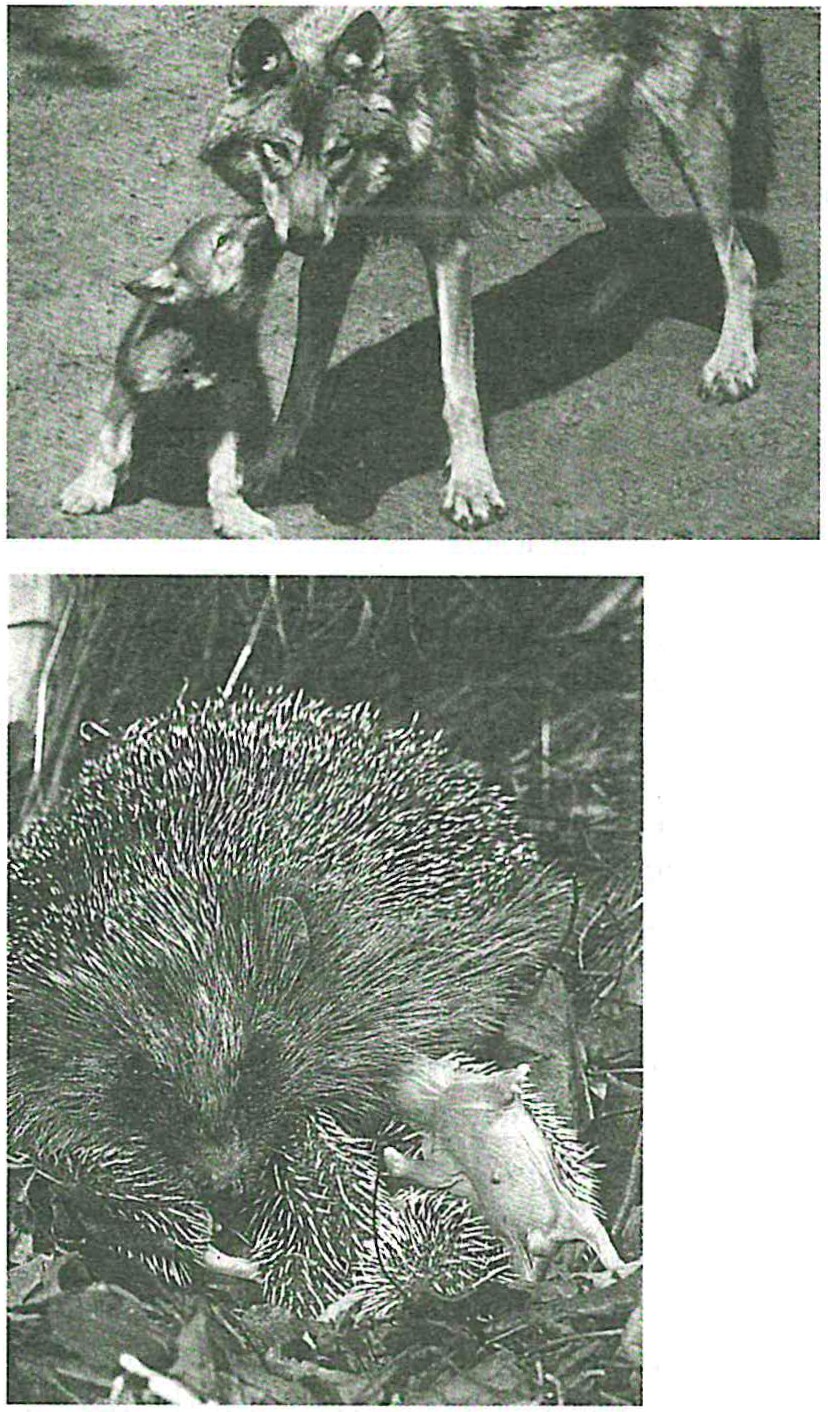 Nell'immagine vengono ripresi due lupi, animali solitamente so­ litari, ma che sanno stare in un branco. Tutto dipende dal codi­ ce e dal bisogno  contestuale.Allo stesso modo, perfino due ricci posso­ no toccarsi, è il tema dell'immagine suc­ cessiva .Caso:  Alessandro.Alessandro fu ricoverato circa tre anni fa per grave polit rauma in seguito ad un in­ cidente stradale; il paziente presentava una brutta frattura esposta del bacino per la quale fu in seguito sottoposto ad un in­ tervento chirurgico di stabilizzazione del­ la stessa con applicazione di un fissatore esterno; aveva inoltre riportato  la frattu­ ra di tibia e perone dell'arto inferiore si­ nistro il quale fu posizionato con apparec­ chio gessato. Il paziente aveva subito an­ che trauma toracico con alcune fratture costali e diff icoltà respiratoria che rappre­sentò l'indicazione per sottoporlo a ventilazione meccanica. Fatta eccezione per alcuni momenti di sopore a carattere farmacologico, Alessandro manten­ ne uno  stato di coscienza  integro.Molto sofferente a causa delle lesioni era inoltre particolarmente spaven­tato, come la maggior parte dei pazienti ricoverati in area critica. A causa della frattura del bacino era obbligato a mantenere la posizione supina per lui motivo di grande disagio, soff erenza dovuta anche alla presenza di una ferita lacero contusa a livello perianale, la quale divenne settica provocando ipertermia refrattaria e crisi con brivido. La necessaria pulizia, la medicazio-La  mobilizzazione del politraumatizzato . Il  «toccare», ecc.	53ne della ferita e la sostituzione della biancheria  comportavano la mobilizza­ zione del paziente numerose volte al giorno. Tali prassi rappresentavano  un momento molto delicato sia a causa della complessità del caso e delle mano­ vre necessarie, sia per le reazioni di panico con le quali il paziente le affrontava. Non appena gli infermieri si avvicinavano per toccarlo, il paziente diveni­va irrequieto, comunicando con l'espressione del volto la sua paura di prova­ re dolore, la disperazione di non poter comunicare verbalmente a causa della protesi respiratoria era per lui, come per tutti i pazienti intubati e vigili, motivo di grande frustrazione che nemmeno l'uso della carta alfabetica poteva ridurre. Alessandro poteva comunicare la sua paura del dolore solo attraverso il tatto, aff errando gli operatori durante le manovre di mobilizzazione e di assi­ stenza, o chiedendo di venire mobilizzato e spostato continuamente, richiesteche  continuarono  anche  dopo  la  rimozione  del  tubo  endotracheale.In questa fase, il rapporto del gruppo infermieristico divenne particolar­ mente diff icile con il paziente che veniva avvertito come esigente ed invaden­ te. Egli provocava in ogni operatore reazioni di fuga fino a che il suo compor­ tamento non venne interpretato come un bisogno incessante di essere toccato. A tale conclusione si giunse anche attraverso l'osservazione del trattamento riabilitativo al quale il paziente era sottoposto giornalmente, poiché durante il lavoro con la terapista il paziente appariva sereno e collaborante.Questa esperienza ci spinse a riflettere e ad iniziare la ricerca che ha portato  all'elaborazione  di  questa  relazione.L'immagine mostra due pinguini che si ac­ carezzano  con  calore  nel  gelo  antartico.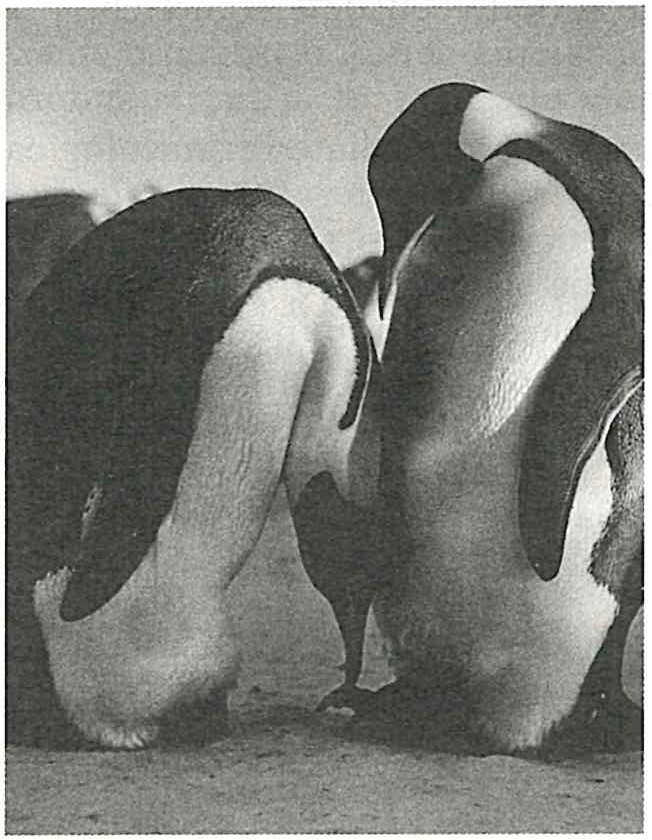 Caso: Marisa .Marisa, in seguito ad un grave trauma to­ racico riportò una complessa A.R.D.S. che rese necessaria la ventilazione meccanica per un lungo periodo così come la obi­ lizzazione comprensiva del posizionamen­ to prono. Per ridurre il disagio delle con­ dizioni in cui era mantenuta, pur avendo uno stato di coscienza integro, veniva se­ data. Nei momenti di superficializzazione della consapevolezza, la paziente esprime­ va con lo sguardo la sua paura e lo smar­ rimento che si manifestava inoltre con l'ir­ rigidimento  del  corpo.Durante l'osservazione di uno di questi momenti, l'infermiera che si  curava  di lei si rese conto della durata del periodoin cui la paziente era stata mantenuta in tale situazione ed accompagnò il consueto colloquio con un delicato massaggio alla schiena. L'eff etto di questo approccio si rivelò estremamente vantaggioso in quanto favorì il rilassamento spontaneo della paziente e rappresentò un nuovo modo di entrare in contatto anche in altri casi simili.54	P.  Baroni,  E.  Ciriello,  P. BrugnoliCaso:   Miriam .30 anni, ricoverata in rianimazione in seguito ad incidente stradale con esiti  di  frattura  mielica  della  quarta  e  quinta  vertebra  cervicale.La paziente descriveva con efficacia la disperazione di non poter muover­ si ma soprattutto quella di non poter sentire, percepire la posizione del suo corpo, divenuto come quello di una bambola passivamente sistemata nelle svariate posizioni. Miriam accusava  con frequenza  cefalee  intense  resistenti ad un qualsiasi approccio farmacologico. L'esperienza precedente suggerì agli operatori  di proporre  alla paziente  un  delicato massaggio  delle  tempie  che,. anche in questo caso, ne favorì il rilassamento ed il riposo.Nell'immagine, due felini, uno accanto all'altro, guardano insie­ me qualcosa che li ha incuriositi.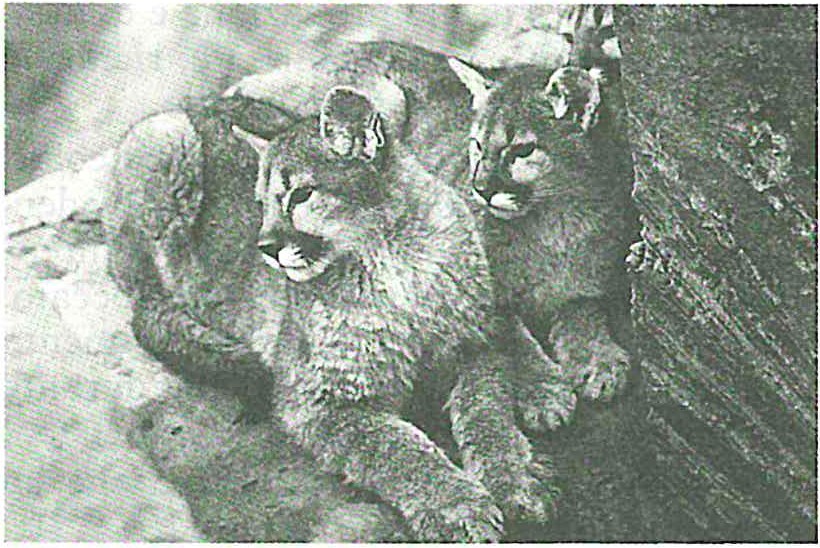 Caso: Stefano.Stefano, 35 anni che in seguito ad un incidente stradale riporta­ va un grave politrauma, veniva ricoverato nel reparto di rianima­ zione per l'insorgere di una en­ docardite. Il paziente era auto­ nomo dal punto di vista respira­ torio ed il suo livello di coscien­za si manteneva  integro. Durante il susseguirsi delle consuete frenetiche ma- novre che accompagnano l'insorgere di un problema  acuto, il paziente chiese di essere tenuto stretto da un operatore fino a che la tachicardia,  la  sudora­ zione e la dispnea legate al problema non vennero controllate farmacologica­ mente. Superato il problema, il paziente non chiese altri interventi di tale tipo. In questo caso, notiamo  che un fattore decisivo nello  stabilirsi della di­ stanza adeguata è costituito dal come le persone sentono il proprio reciproco rapporto  in quella determinata  situazione: in questo caso, pur  senza arrivare a contatti troppo coinvolgenti, l'operatore,  abbracciando  il paziente,  ha  sem­ plicemente  messo  in  atto  le  sue  risorse  professionali  ed  umane,  strumenti in suo possesso che gli hanno consentito di modificare la barriera relazionaleper il tempo necessario al superamento della crisi.L'immagine mostra un cucciolo di gatto che tocca delicatamen­ te, quasi rispettosamente, la ma­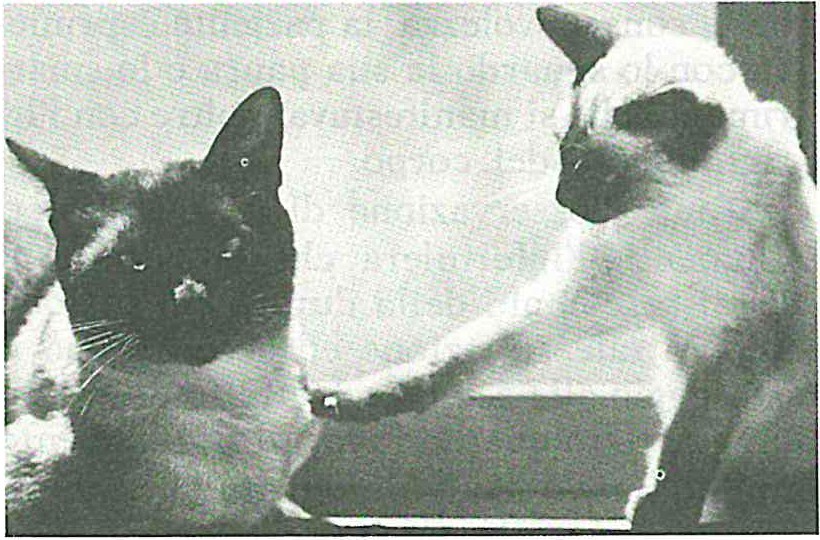 dre con la zampina.Caso  Luigi.Ancora sul lasciapassare riportia­ mo il caso di Luigi, un ragazzo di 25 anni che in seguito ad un incidente stradale ha riportato una lesione midollare con conse­ guente paraplegia.  Durante il lungo periodo di degenza LuigiLa  mobilizzazione  del  politraumati zzato.  Il  « toccare »,  ecc.	55accettò ogni manovra assistenziale che veniva considerata lecita a causa della situazione e del contesto. Tra alcuni infermieri e Luigi si instaurò una relazio­ ne amichevole che continuò anche dopo le dimissioni del paziente. Durante un suo viaggio nella nostra città (Luigi abitava molto lontano) venne ospitato da uno degli infermieri  che  si erano curati di lui. Dato  l'evidente  handicap e l'esperienza dell'intimità assistenziale precedente, il collega si offrì di aiuta­ re Luigi negli spostamenti più complessi per fare un bagno. L'imbarazzo di Luigi per tale offerta non necessitò di essere espresso che dal conseguente rifiuto: egli non era più un paziente, illasciapassare era stato ritirato al muta­ re  del  contesto.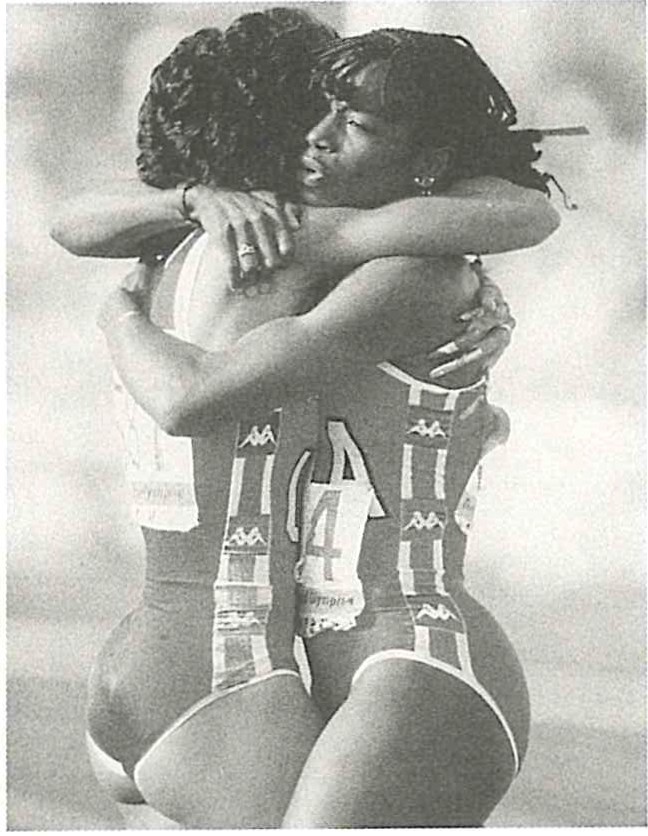 BibliografiaDue atlete ai giochi olimpici si abbraccia­ no  dopo  un  traguardo  vittorioso.Per concludere, verremmo ringraziare i colleghi anche di altra professionalità, la cui collaborazione ci ha indotto a riflette­ re sullo strumento comunicativo non ver­ bale ed il collega D. Redigolo per l'ispira­ zione rappresentata dalla lettura  del suo libro  sull'argomento.Con questa relazione speriamo di aver por­ tato un ulteriore contributo  che  sviluppi il dibattito su questo soggetto, auspichia­ mo inoltre che esso divenga materia di in­ teresse durante la formazione in quanto riteniamo che il « toccare » debba essere ri­ scoperto come un patrimonio professiona­ le  inconscio  alla  portata  di  tutti.N . BucHAL , La relazione nella terapia corporea con l'adulto relazione presentata al- convegnoRela z ione  e  Psicomotricità,  ottobre   1995,  Milano,  Palazzo  delle  stelline.T. HALL , La dimensione nascosta, Bompiani .A.  MoNTAGU,   Il  linguaggio  della  p elle,  Vallardi.REDIGOLO, K. KALDOR , R. lLLICA MAGRINI, li proc esso comunicativo nella relazione d'aiuto,Rosini  ed. Fi renze,  1994.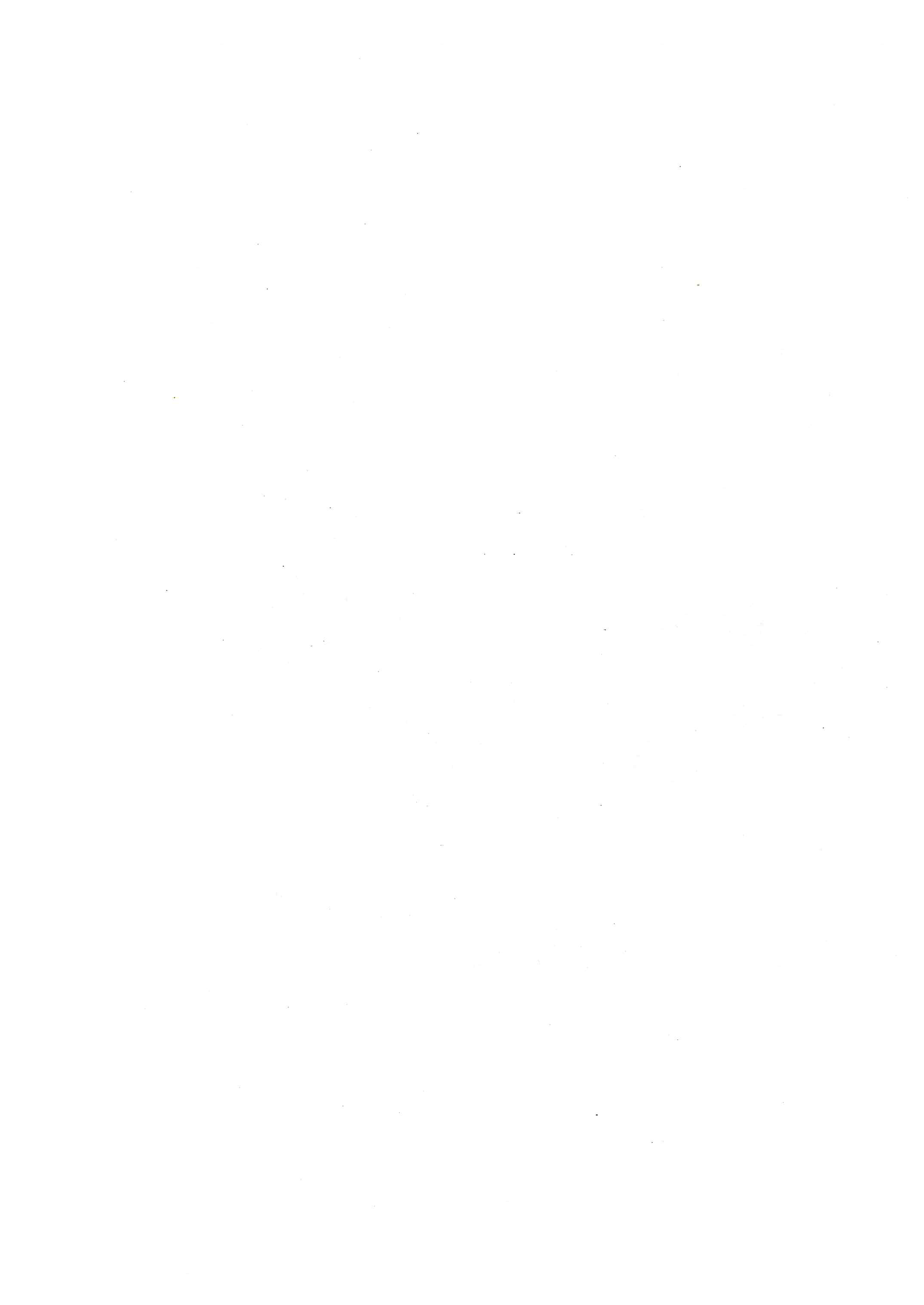 LA TRACHEOSTOMIA TRANSLARINGEA	(TLT); UNA NUOVA METODICA PER L'AREA CRITICAS. BURLANDOServizio di Rianimazione Azienda Ospedaliera «VIiia Scassi» - GenovaPremessaLa relazione che mi accingo a presentare risulta essere un'indagine ri­ guardante l'attuazione, in una Terapia Intensiva, di una nuova tecnica tra­ cheostomica, la translaringea secondo Fantoni, con tutte le positive caratteri­ stiche  ad  essa  connesse.Il Servizio di Rianimazione presso il quale lavoro da poco si è avvicinato all'utilizzo di tale tecnica, ma vivo e pulsante risulta essere l'interesse mostra­ to. Tale relazione è stata da me suddivisa in alcuni punti, allo scopo di creare un  quadro  generale  suff icientemente  chiaro.	.    ··-Dapprima presenterò dei brevi cenni storici sulla tracheotomia in genera­ le, dopodiché verrà mostrato il filmato relativo alla specifica tecnica in que­ stione; quindi, dopo aver trattato i suoi punti di forza (legati fondamentalmen­ te alla migliore tecnica infermieristica, ·secondaria ad una più semplice ge­ stione della stessa}, trarrò le dovute conclusioni, cedendo infine la parola ad una ex degente del Servizio di Rianimazione presso il quale lavoro, giovane, tracheostomizzata, che quotidianamente «combatte» al fine di risolvere i pro- pri imprevisti quotidiani.	·IntroduzioneLe tecniche tracheotomiche furono eseguite per la prima volta circa 2000 anni fa, perfezionandosi nel 1500, anno in cui fu identificata anatomicamente la trachea; quindi le prime pubblicazioni  scritte comparvero intorno al 1620. Il padre  scientifico della  tracheotomia  fu lo studioso C. Jackson,  colui che per la prima volta; all'inizio del XX secolo, perfezionò tale tecnica chirurgica. Infatti in un testo del  1937 affermava  che «la tracheotomia  è uno degli interventi  più  antichi  nella  storia  della  chirurgia,  eppure  la frequenza  con la quale viene probabilmente fatta oggigiorno in modo improprio e l'incidenza di mortalità  e morbilità  ingiustificate  sono assai più  alte che  con qualsiasi altro intervento». Ancora Jackson affermava che «le due complicanze più gra­ vi e prevedibili sono la morte, legata ad una assistenza chirurgica non suffi­ cientemente corretta e all'inserzione  sbagliata della cannula, e la stenosi, le­gata  ad  una  incisione  troppo  alta » .58	S.  BurlandoPrincipalmente ritengo sia utile fare una distinzione tra il termine tra­ cheotomia e tracheostomia, ancora oggi usati per  indicare una cosa sola, non attribuendone però il giusto significato. Nell'intervento di tracheotomia  (dal greco  tomé, taglio)  si intende  un  rapporto  diretto fra la via  tracheo-bronchiale e l'esterno, così cortocircuitando le vie  aeree superiori.  Tale  termine  compare per la prima volta nel 1649, sostituito per un periodo di tempo da quello im­ proprio di broncotomia. Con il termine tracheostomia (dal greco stòma, bocca) si intende la  apertura  della  trachea  per  sezione  completa,  « a  pieno  canale » ed  abboccamento   di  questa  alla  cute.Lo studioso Jackson, per togliere ogni dubbio, distinse il termine tracheo­ tomia quale sinonimo di « apertura della trachea »  dal termine  tracheostomia quale metodica per  « esteriorizzare la trachea o la laringe alla cute del collo fino alla epitelizzazione  dell'apertura  con epidermide,  come  in uno  stoma.» Avvicinandoci ai giorni nostri, negli anni 'SO la tracheostomia veniva ef­ fettuata molto  precocemente,  anche perché  i tubi  per  intubazione  tracheale erano di materiale gommoso, e di qualità sicuramente inferiore rispetto a quella offerta  dalle attuali case  costruttrici.  Inoltre  i tubi  di gomma necessitavano una pressione  di gonfiaggio  della cuffia  superiore al normale,  così determi­ nando fenomeni di irritazione alla parete tracheale . Le indicazioni  attuali ve­ dono in  14 giorni  il tempo massimo  di durata di un'intubazione,  dopodiché seguirà un  intervento  di tracheostomia.  Comunque  sia indicazione  primaria di intervento  risulta  essere la degenza  prolungata  in un  reparto  di TerapiaIntensiva  (T.I.).In uno studio del 1986, il medico J.E. Heff ner affermò che «sulla base dei dati clinici disponibili, si raccomanda che l'intubazione tracheale del pa­ ziente sottoposto a ventilazione artificiale non venga protratta per oltre 7 giorni. Dopo 7 giorni di intubazione il paziente deve essere rivalutato: se si prevede che l'estubazione possa essere ottenuta prima degli  11 giorni dalla intubazio­ ne, la tracheostomia va evitata, ma se la estubazione non può essere previstaentro i 7 giorni, la tracheostomia deve essere presa  in seria considerazione». Infatti, dopo 11 giorni di degenza con tubo endotracheale, per il 12% dei casi, si manifestano fenomeni di stenosi laringo-tracheali. È giocoforza che traumi ed ustioni facciali rappresentino indicazioni  elettive all'intervento di tracheo­ stomia, anche perché si riduce notevolmente lo spazio morto (rispetto ad unanormale  intubazione  tracheale).  Di  contro a ciò è altresì vero che vengono a mancare i fisiologici processi di umidificazione e riscaldamento dell'aria, presenti  a livello  delle vie  aeree  superiori.Le complicanze immediate in un intervento di tracheostomia possono es­ sere intraoperatorie  e postoperatorie.Complicanze intraoperatorie- Lesioni laringotracheali, abbastanza rare e comunque riferite a casi di  estrema  urgenza;La  tracheostomia  translaringea  (TLT), ecc.	59arresto cardiorespiratorio, riscontrato in pazienti altamente ipossici; pneumomediastino, con successiva evoluzione in enfisema sottocutaneo; pneumotorace,  0,9-5%  nell'adulto  e  10%  nei  bambini;lesione  del  nervo  ricorrente , anche  questa  rara  e comunque  presente solo  in  casi  di  urgenza.Complicanze postoperatorieEnfisema sottocutaneo, rappresenta il 5% dei soggetti adulti, e comun­ que  si  risolve   spontaneamente  in  48  ore  circa;emorragia, nel 37% dei casi è presente una modesta emorragia venosa, facilmente risolvibile con medicazione compressiva, mentre in un 5% tale even­ to è dato dalla lesione della giugulare anteriore o un suo ramo di anastomosi, creando  un  emorragia  sicuramente  più  imponente;dislocazione d ella cannula, evento drammatico se avviene nelle primis­ sime ore post-intervento, non essendosi consolidato il tragitto tracheo-cutaneo. È consigliabile a tal senso fissare la flangia della cannula alla cute con dei punti  transfissi,  evitando  pericolosi  fenomeni  di bascullamento  della stessa;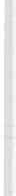 ostruzione d ella cannula, causata da secrezioni dense o coaguli emati­ ci,  frequenti  nei  traumi  facciali;infe zione  dello  stoma,  riscontrabile  nell'8-12%  dei  casi;disfagia ed inalazione, con il grave evento di perdita del riflesso di chiusura  della  glottide.MetodoLe attuali tecniche tracheostomiche sono suddivisibili m tre grandi ca­ tegorie:tracheostomia chirurgica classica. Risulta essere la tecnica chirurgica più utilizzata negli ambienti di Terapia Intensiva, malgrado maggiori risulti­ no le eventuali complicanze. I punti di repere utili per ottenere la zona di incisione vengono off erti dal margine inferiore cricoideo e da quello superio­ re del giugulo; quindi si esegue una dissezione dei piani sottocutanei fino ad arrivare a vedere  gli  anelli  cartilaginei  della parete  anteriore  tracheale,  che,prima di essere incisa, andrà anestetizzata localmente per prevenire l'arresto cardiaco da riflesso vagale.Nel periodo che va dal 1° gennaio 1995 al 30 giugno 1996 sono stati ese­guiti, presso il Servizio di Rianimazione dell'Azienda Ospedaliera « Villa Scas­ si», 24 interventi di tracheostomia.  Per la precisione,  15 nel corso del  1995 e 9 nei primi 6 mesi di quest'anno, con un'età media del paziente che oscilla sui 65 anni  circa;60	S. Burlandotracheostomia percutanea, secondo metodica Shelden, 1957, mediante l'utilizzo di un ago introduttore scanalato,  un trocar bilama  ed una cannula in metallo. Tale metodica fu modificata nel 1969 da Toye e Weinstein, con l'utilizzo di un ago introduttore, un catetere in polietilene  da usarsi  come guida ed un sistema di dilatazione della cute che aveva il compito di supporta­ re la cannula tracheostornica, la cosiddetta «handled boogie». Nel 1985 assi­ stiamo ad un'ulteriore modificazione grazie al Prof . Ciaglia che ritiene fonda­ mentale un accesso chirurgico subcricoideo, quindi una dilatazione progressi­ va  dello  storna tra  il primo  ed il  secondo  anello tracheale;tracheostomia translaringea. Vediamo ora l'esecuzione di tale metodica grazie  all'ausilio  filmato.Tracheotomia  translaringea  (TLT)(descrizione  del filmato)Questa tecnica chirurgica necessita dell'utilizzo di un'ottica rigida, sicura­ mente da preferirsi ad una flessibile, proprio  per la miglior  facilità d'uso che la prima  off re rispetto  la  seconda.Esistono cinque  diversi  modelli  di  cannule,  differenti  tra  loro  per  il  cali­ bro; due pediatriche (4 e mezzo - 5 e mezzo)  e  tre  per  adulti  (6  e  mezzo  -  7  e mezzo  -  8 e  mezzo).Inizialmente si esegue un'accurata aspirazione del cavo orale, e sua toelet­ te con Betadine  10%.Il paziente, in anestesia generale e ventilato in 02 al 100% per alcuni mi­ nuti, viene estubato e reintubato con il tubo rigido presente nella  confezione, un tubo appositamente studiato poiché di spessore nettamente superiore alla norma. L'ottica rigida viene ad introdursi all'interno del tubo, il tutto collegato ad un catetere  di Mount,  che permette  il  raccordo  al respiratore  automatico. Si consiglia di entrare con il becco di flauto del tubo rigido rivolto verso il basso,in modo tale da avere, con l'ottica a 30°, sempre sotto visione la punta del tubo, per meglio direzionarla all'interno, verso le corde vocali. L'intubazione è da con­ siderarsi di tipo «alta», nel senso che bisognerà portare il becco di flauto del tubo . rigido immediatamente  sotto la zona dove si vuole eseguire la tracheosto­ mia (1°-2° o 2°-3° · anello sub-cricoideo). Una volta intubato il paziente, prima di cuffiare il palloncino di ancoraggio, bisogna ruotare il tubo, in modo tale che il becco di flauto vada a rivolgersi verso l'alto, cioè verso la parete anteriore della trachea. Ricordo che il catetere di Mount fa sempre tenuta, il che permette di continuare  a  ventilare  il paziente.Inizia ora una fase importante dell'intervento, poichè bisogna determinare il punto preciso dove eseguire la tracheostomia, mediante tecnica di transillumi­ nazione. Tale operazione mette in rilievo dapprima l'ipotetica linea mediana del­ la trachea, quindi quale lo spazio interanulare t racheale a noi d'interesse; infine, mediante azione di protrusione dell'ottica e del tubo rigido, si avvicina il becco di flauto alla parete anteriore della trachea, che viene così transilluminata, per­ mettendo la visione di vasi che potrebbero creare rischi di sanguinamenti massi­ vi intra-operatori. L'azione di protrusione non necessita l'eseguire una leva sul paziente, ma un avvicinamento del tubo verso la parete anteriore tracheale, così evitando  probabili  danni  all'arcata  dentale  superiore._ Una   volta   determinato   il  punto   mediante   transilluminazione,   viene  intro-La  tracheostomia  translaringea  (TLT), ecc.	61dotto l'ago perpendicolarmente all'asse della trachea; con l'ottica, mediante mo­ vimento di rotazione, bisogna vedere la parete anteriore della trachea che comin­ cia  così  ad  avallarsi.Si introduce ora il filo guida d'acciaio dall'ago, facendolo fuoriuscire fino al raccordo della fibra ottica. Questa, una volta fuoriuscito il filo guida metallico dalle sue pareti, viene estratta, si scollega il catetere di  Mount,  dopodiché  si toglie l'ago (in modo tale da non averlo MAI libero in trachea), si assicura con una pinza di Klemer il capo del filo guida (a livello del collo del paziente), si estuba il paziente e lo si reintuba con un normale tubo tracheale (non più rigido come il precedente!).Bisogna ora assicurare la cannula tracheostomica armata, sulla cui som­ mità è presente un cono dilatatore avente una punta· d'acciaio. Il capo del filo guida va inserito nel cono della cannula tracheostomica e fatto uscire all'altezza di un'asola pre-tagliata, quindi annodato con un triplo nodo di sicurezza . In tal modo viene a crearsi nel filo metallico un occhiello che permette una maggiore sicurezza durante l'intervento. A tale occhiello si collega un normale filo di seta, lungo almeno 40 cm, poiché in tal modo viene ad essere sempre presente una guida nel caso di una fuoriuscita della cannula stessa, così consentendo la ripeti­ zione della manovra di introduzione. Molto importante risulta il tagliare i fili in eccedenza della seta chirurgica e del filo d'acciaio, al fine di evitare pericolose aspirazioni tracheali degli stessi. Ultima operazione consiste nel ritirare all'in­ terno della cannula il nodo appena fatto, verificandone la sua tenuta .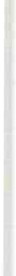 Si è ora pronti ad eseguire la trazione, così cominciando la fase di apnea. Nei casi di maggiore esperienza, il massimo di apnea nel paziente è valutabile in 60-90 secondi, mentre per chi è « alle prime armi» sono necessari non più di 120 secondi per eseguire tale metodica di trazione. Comunque, per non correre eventuali rischi, al momento di estubazione del paziente, questi viene reintubatoin carena con un tubo di diametro 4, lungo 40 cm, in modo tale che la cuffiasia gonfiata il più lontano possibile rispetto a dove si esegue la tracheostomia. Tale tubo permette la ventilazione e lo si mantiene in trachea fino a che il posi­ zionamento della cannula tracheostomica  non  è stato raggiunto . Con  l'utilizzo di un apposito cilindro zigrinato si arrotola il filo metallico e lo  si impugna, ricordando  che  la  forza  da  impiegare  dovrà  essere  di  notevole  entità.Comincia così la fase di estubazione  del paziente , mediante  trazione  diret­ ta sulla trachea; la cannula segue comunque la strada che è stata già segnata precedentemente con il filo guida e appena si nota una estroflessione verso  l'e­ sterno del collo, così comparendo la punta d'acciaio della cannula, si va a tenere con la mano bassa e «ferma » il piano tracheale. In tal modo la stessa forza eserci­ tata nel tirare and rà eseguita ne llo spingere, in modo tale da non creare lesioni al piano tracheale. Con dei movimenti circolari si aiuta la formazione dello sto­ ma,  consigliando  di fare delle piccole  incisioni  (2-3 mm  l'una) dall'esterno  verso il cono della cannula,  visto  la  resistenza  creata  dalla  cute. Il numero  di  incisionida eseguire dipenderà dallo stato di integrità e resistenza cutanea di ogni singolo paziente. L'opera di trazione continua fino a quando non fuoriesce la parte cilin­ drica, così ottenendo il diametro dello stoma a noi utile. Si continua ad estrarre fino a che non si intravvede la  parte  armata  della  cannula,  contrassegnata  da un segno di riconoscimento; dall'interno della cannula si fa uscire la linea di gonfiaggio (già avvolta all'interno del kit in uso) e si va a separare il cono dilata­ tore mediante un taglio netto sul punto contrassegnato ai bordi della cannula stessa, tagliando anche il filo di sutura. Di questo, la  parte  che fuoriesce  dal cavo orale ha il compito di ricreare una guida nella malaugurata evenienza di uno  scannulamento  del  paziente.È consigliabile eseguire il cambio cannula dopo una  settimana dall'inter­ vento,  tempo  accettabile  per  un  buon  consolidamento  dello  stoma.62	S.  BurlandoLa cannula è ancora rivolta  verso l'alto,  occorrerà  quindi portarla  verso il basso. Per fare ciò bisogna continuare  ad estrarre la cannula fino a che non viene perfettamente verticalizzata. Quindi la si può ruotare,  portando  l'indice nero di riferimento verso il mento; la naturale curva tende così ad andare verso la parte bassa della trachea, quindi si rinfila la cannula, così completando la tracheostomia .Come avere la certezza che la cannula è sicuramente verticalizzata, quindi non tirata troppo fuori? Quando con l'ottica si osserva la parete posteriore della trachea .Successivamente si monta la flangia, si collega l'apposito raccordo, il pal­ loncino spia alla linea di gonfiaggio  e, un  attimo prima  di  cuffiarlo,  si toglie il tubo messo precedentemente  (quello lungo 40 cm che insufflava in carena).Considerazioni generaliTale metodologia tracheostomica è stata ideata dal Prof. Fantoni di Mila­ no, al fine di eliminare tutti gli attuali inconvenienti delle tecniche preceden­ temente elencate. Dopo aver conseguito enorme esperienza nel campo delle tracheostomie, si è giunti ad un punto di arrivo di grande importanza, che supera la tecnica percutanea, pur traendo  da questa fondamentali contributi. La tecnica translaringea è infatti inedita poichè basata su concetto in comple­ ta  antitesi  a  quello  tradizionale.Per  ciò che riguarda  i settori  interessati alla  metodica  translaringea,  i re­parti intensivi rivestono la maggiore importanza poiché è sempre più diff usa l'intenzione di ridurre il tempo di posizionamento del tubo endotracheale. Al­ tre aree interessate sono la cardiochirurgia (al fine di ridu rre le infezioni cau­ sate da una sternotomia), l'otorinolaringoiatria (con conseguente decorso post­ operatorio privo di fenomeni ostruttivi) o in seguito ad interventi chirurgici sul cavo orale.Quali i pa zienti che risultano esse re indicati a tale metodica chirurgica? Sicuramente i pazienti con collo tozza, quindi con grande spessore dei tessuti pre-tracheali. Da non sottovalutare i pazienti aff etti da gravi coagulopatie, pa­ zienti con trachee infossate, la cui cricoide risulta essere in prossimità dello sterno e, principalmente, i bambini. Infatti, contrariamente alla tecnica per­ cutanea, dove l'età  pediatrica  risulta  una  delle  maggiori  controindicazioni , la tracheostomia translaringea viene unanimamente  riconosciuta  come meto­ do di  scelta  nei  piccoli  pazienti,  anche  al di  sotto dei due anni  d'età.Quali i vantaggi della metodica translaringea?Una grande sicurezza di esecuzione, superiore ai  precedenti metodi. Inoltre la zona cutanea sottostomica non viene ad essere interessata, esclu­ dendo quindi le complicanze  viste prima;La  tracheostomia  translaringea  (TLT), ecc.	63eliminazione della difficoltà di introduzione della cannula, dovuta prin­ cipalmente alla presenza dell'«effetto scalino», con il conseguente obbligo di dover allungare  il  tragitto.  La  dilatazione  dall'interno  riduce  notevolmente la percentuale di rischio di rottura degli anelli tracheali, grazie anche alla manovra di contropressione esterna. A tal fine vengono ad eliminarsi trazioni pericolose e slaminamenti degli strati anatomici, con conseguente riduzione del  tessuto  traumatizzato;prevenzione degli inquinamenti ed infezioni postoperatorie causa !'«ef­ fetto sigillo» che viene a crearsi tra il versante tracheale e quello cutaneo;riduzione, per non dire assenza di fenomeni emorragici, poiché nelle prime  24 ore permane  un vasto processo  di ischemizzazione.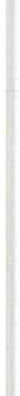 Miglioramento della gestione infermieristica legata all'assenza di san­ guinamento post-operatorio (con riduzione quantitativa del numero delle so­ stituzioni della medicazione, solitamente umida e macerata, facile terreno di coltura batteriologico) e del cosiddetto  fenomeno «voragine», causato dalla maggior  parte  delle  tracheostomie  eseguite  con  metodologia  classica.Gli obiettivi da raggiungere infatti devono consistere in alcuni punti fon- damentali:evitare  l'infe zione  dello  stoma;evitare  la  dislocazione  della  cannula;off rire un aiuto al paziente ed ai suoi familiari, impegnandosi durante l'in­ tero arco del ricovero, al fine di rendere indipendenti gli stessi nella quotidiana gestione della cannula. Tale operazione è sicuramente complessa, poiché vede l'Infermiere coinvolto su tre fronti ben  distinti e cronologicamente  delineati.Infatti nella  fase pre-tracheostomica  sarà  importante  stabilire un  clima di fiducia tra operatore sanitario e paziente, prevenendo quotidianamente an­ sie e paure più che giustificate . Il paziente ed i suoi familiari devono essere sempre al corrente della propria situazione clinica, al fine di non rimanere impreparati quando tale fase purtroppo volgerà al termine. Infatti, nel perio­ do relativo alla tracheostomia, l'Infermiere dovrà agire supportando anche psicologicamente il paziente ed i suoi familiari, off rendo al primo il massimo del comfort nelle cure intensive, rendendo così il meno possibile invalidante la  cannula  tracheostomica  ed  il  respiratore  automatico.Alcune volte ci capita la visita di alcuni ex ricoverati per controlli emoga­ sanalitici o sostituzioni della cannula, ed è sicuramente per tutti noi un mo­ mento di soddisfazione vedere inserite nuovamente nel proprio ambiente (casa­ lavoro) tali persone che, fino a qualche mese prima, dipendevano quotidiana­ mente dalle nostre  cure.  Come  Équipe  infermieristica  attuiamo  la strategia di avvicinare tali persone ai nostri ricoverati, sia in fase pre-intervento che post-intervento, invogliandoli' a superare con forza d'animo le difficoltà quoti­ diane che incontrano. Tutti insieme crediamo che non esista migliore terapia che la visione ed il colloquio con chi ha vissuto sulla propria pelle difficoltà e momenti  tragici  come questi.Infine non va  dimenticato  il grande  lavoro di educazione  sanitaria che64	S. Burlandol'infermiere deve svolgere nella fase che segue l'intervento, insegnando ai pa­ renti ed al paziente le tecniche sterili da utilizzare quotidianamente, così evi­ tando rischi di infezione. Ciò significa che dobbiamo adeguarci alle necessità del paziente e del suo nucleo familiare, scontrandoci anche con problemi lega­ ti alla cultura e all'ambiente sociale in cui questo è inserito. Ogni famiglia rappresenta una novità, proprio per i motivi appena descritti, ma per noi tutti rappresenta invece lo stimolo per far meglio, per risolvere i vari ostacoli con creatività e professionalità, così rinforzando per e con il cittadino la p ropria identità pro fessionale .Parlando più specificamente della pulizia dello stoma, è consigliabile una detersione almeno bi-giornaliera con acqua ossigenata, quindi disinfezione dello stesso con amuchina in diluizione al 10%. Sconsigliata risulta essere infatti una detersione con semplice soluzione distillata, essendo già note le sue capa­ cità citotossiche; per tal motivo il lavaggio con acqua ossigenata ha il compito di rimuovere eventuali tracce di sangue e cellule necrotiche, così eliminando buona parte di microrganismi aerobi presenti. Una volta liberato 1'02 dall'a­ zione dell'acqua ossigenata, sarà compito dell'amuchina, in soluzione al 10%, svolgere un'adeguata azione disinfettante. Applicare secondariamente delle me­ talline sterili pre-tagliate, poiché il sottilissimo strato argentato, non aderen­ do alla cute, permette una buona  traspirazione  della stessa, così lasciandolapulita ed asciutta. Da evitare l'uso di garza jodoformica poiché troppo ess.ic­ cante la cute interessata. Inoltre l'applicazione di quest'ultima risulta inutile visto gli ottimi risultati visibili sui lembi della tracheostomia, netti, puliti, quindi meglio gestibili rappresentando minor fonte di infezione . È consiglia­ bile inoltre non medicare lo stoma con materiale adesivo idrocolloidale, non perché questo risulta essere di scarsa eff icacia, ma perché inutile su di una cute pressoché integra. Voglio infatti ricordare l'azione specifica di tale pro­ dotto, atta a riepitelizzare il derma sottostante che, in tal caso, risulta gene­ ralmente in buone condizioni generali. Fondamentale risulta una buona e cor­ retta tracheoaspira z ione, meglio se a circuito chiuso, mediante presidi oramai pressochè atraumatici . Uno di questi é formato da un apposito catetere di Mount con valvola a rotazione, sulla cui estremità si inserisce un sondino d'aspirazione non lesivo per la mucosa del pa ziente, protetto da una guaina siliconata. In tal modo si aspira il paziente mantenendo per tutto il periodo la ventilazione, così riducendo le perdite di PEEP e Fi02 intraventilatorie, comuni  durante una  aspirazione  a « cielo aperto».Nel qual caso occorresse intervenire d'urgenza per disostruire la cannula da un « tappo » mucoso, esistono in commercio dei disostruttori tracheali la cui azione è volta ad eliminare anche le secrezioni che fisiologicamente tendo­ no ad applicarsi lungo le pareti della cannula. Infatti tali eccessi di secrezioni spesso r:isultano essere causa principale di fenomeni microatelettasici che, secondariamente, possono sfociare in atelettasie vere e proprie, interessanti uno o più lobi polmonari. L'utilizzo quotidiano di tali strumenti offre sicura­ mente una valida  azione preventiva  contro l'occlusione  della cannula, e, inLa  tracheostomia  translaringea  (TLT), ecc.	65termini di attuale gestione aziendale, prevenire l'ostruzione di un tubo tra­ cheale significa anche allungare sensibilmente il tempo di utilizzo dello stes­ so, così riducendo  le sue spese di acquisto.Al fine di evitare il dislocamento della cannula tracheostomica si utilizza­ no le apposite fettucce, dotazione di ogni set; ogni qualvolta la fettuccia  si sporchi o si usuri, valide risultano quelle velcrate, che apportano un ottimo comfort al paziente, essendo infatti morbide, movibili tramite un semplice movimento delle dita  sul velcro e, fondamentalmente , non fonte di lesioni da decubito, caratteristica questa delle fettucce « artigianali » costruite con un semplice bendino bagnato ed arrotolato. Purtroppo, rifacendomi alle attuali gestioni aziendali, spesso tutti noi assistiamo ad innumerevoli « tagli » sui pre­ sidi ospedalieri, credendo così di  risparmiare , per  poi  invece  dover  spendere più soldi con l'acquisto di altro materiale, da usarsi  come diretta conseguenza dei  danni  causati  dalla  mancanza   di  quello  principalmente   necessario.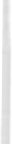 Da non dimenticare l'attenzione che dobbiamo tenere nell'evitare il sovra­ gonfiaggio del palloncino spia, e la possibile trazione creata dal sostegno del ventilatore  sul  circuito  respiratorio .ConclusioniDevo ammettere che non è stato facile svolgere tale indagine poiché ho sempre pensato che potesse fuoriuscire dalla logica di un congresso infermie­ ristico. Ma, se consideriamo l'atto chirurgico come il punto di partenza per ottenere miglioramenti legati all'assistenza postoperatoria, allora possiamo capire che essere a conoscenza del « che cosa» e «perché » è stato fatto risulta fondamentale. Questa metodologia chirurgica riesce infatti ad off rire una no­ tevole differenza qualitativa nell'intero ciclo di assistenza infermieristica, in quanto fattori quali la mancanza di sanguinamento intra-postoperatorio, la riduzione dei fenomeni infettivi, delle complicanze che possono verificarsi dopo l'intervento quali episodi disfagici od inalatori, facilitano gli interventi di nur­ sing. Sebbene, solo da poco tempo, la nostra équipe sanitaria si sia avvicinata a tale tecnica, lampante é risultata la differenza nella qualità dell'assistenza, potendo così dedicare il tempo guadagnato ad altre attività di reparto. Rite­ niamo che la conoscenza di tale tecnica sia importante ai fini di una corretta assistenza ad un paziente tracheostomizzato , animati da quello spirito di cultu­ ra che costaptemente ci deve accompagnare , non incorrendo in fenomeni di«bonsaismo » di cui troppo spesso resta vittima chi non ha chiare le proprie idee. Prima  di concludere passo la parola  alla Signora Canessa Giannina, ex degente presso il Servizio di Rianimazione « Villa Scassi», che brevemente co­ struirà un'immagine fotografica del vivere quotidiano, a contatto con gli altri, una patologia respiratoria cronica, in simbiosi con un respiratore automatico... ma conoscendo bene la signora, così armata di un forte spirito di battaglia, capiremo tutti insieme che spesso la volontà dell'uomo scavalca la malattia, trasformandola  in un  piccolo  neo del vivere  quotidiano.66	S.  BurlandoBibliografiaORSI L., MARICONTI  M.A.: Rianima zione e terapia  intensiva per  infermie ri pro fessionali,  Voi.1, 1989.STOCK  CR.:  What  is past   is prologue:  a  short  history  of   the  development  of   tracheostomy, Ear  Nose  Thraat  J.,  1987.TORRI  G.:  Tracheotomia:  indicazioni  in  terapia   intensiva,  Anestesia  Rianimazione   e  terapia intensiva,  Voi.   15,  n.  3,   1994.FROVA G., CoPPINI D.: Il timing della tracheotomia, Anestesia Rianimazione  e terapia  intensiva,Voi.  15, n. 3,  1994.ZANNINI P., MELLONI G.: La tracheotomia chirurgica, Anestesia Rianima zione e terapia  intensi­ va,  Voi.  15, n. 3,  1994.GUARINO  A.,  Complicanze  immediate  della  tracheotomia  chirurgica,  Anestesia  Rianima zione . e  Terapia   Intensiva,  Voi.   15,  n.  3,  1994.GUARINO A., f ROVA G.: Le complicanze a distanza della tracheo(s)tomia, Anestesia Rianimazio­ ne  e  Terapia   Intensiva,  Voi.  155, n.  3,  1994.FANTONI A.:  Tracheotomia nel  bambino, Anestesia  Rianima zione e  Terapia  Intensiva, Voi.  15,n. 3,  1994.FRANCO  M .: Tracheotomia  nel  bambino, Anestesia  Rianima zione e  Terapia Intensiva, Voi.  15, n. 3,  1994.FRANCO  M.:  Tipologia  dei  pa zienti  che  necessitano  di  tracheostomia,  Scenario  3/93. SoRENSEN K.C., LuCKMANN  J.: L'aspira zione  tracheobronchiale, Nursing  di base, Voi. 2, CasaEditrice  Ambrosiana  Milano,  1982.AA.VV.:  Il  trattamento  riabilitativo  del  vertebro-mieloleso  in fase  acuta, Scenario  3/93. AA.VV.: Assistenza  infe rmieristica  e piaghe  da decubito, Scenario 3/94.FALZOTTI  A .:  «Quando  la  tracheostomia?»,  Atti  congresso  SMART  1996.LA MIA ESPERIENZA DI VITA IN TERAPIA INTENSIVASig.ra G. CANESSA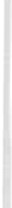 ex degente e/o Servizio di Rianimazione Azienda Ospedaliera «Villa Scassi.., GenovaMi chiamo Giannina Canessa, ho quarantasei anni e all'età di ventotto mi  sono ammalata.Dopo anni di indagine mi è stata diagnosticata una forma di miastenia grave  dovuta  ad una  iperattività  del timo.A trentatré anni sono stata operata e fino al 1991 il mio stato di salute è stato buono,  controllato  solo da un  dosaggio minimo  di cortisone.Nel 1991 sono iniziate le mie crisi respiratorie, le emogasanalisi dimostra­ vano un alto tasso di anidride carbonica nel sangue, con conseguenti ricoveri in ospedale  in  reparti  di rianimazione.La degenza, in questo tipo di reparto, lascia il segno; le sensazioni che si provano sono forti e vanno dallo sgomento alla solitudine, dalla paura alla rassegnazione.La dipendenza dai medici e dagli infermieri è totale. Si è spogliati di ogni cosa, dai vestiti che sono sostituiti da un brutto camicione, agli eff etti perso­ nali che sono ridotti al minimo; in certe rianimazioni non è possibile disporre nemmeno di un comodino ove poggiare o conservare qualsiasi oggetto per­ sonale.I bisogni sono tanti e sono resi più pesanti dalla diff icoltà di comunicare, spesso si è considerati noiosi e non c'è nessuno vicino che possa confortare. C'è una gran fretta e tutti i pazienti, nonostante siano ben assistiti terapeuti­ camente,  sono psicologicamente  abbandonati  a loro stessi.Solitamente non sono ammesse visite, i parenti, in orari ridotti e spesso dopo lunghe attese, possono vedere i loro cari attraverso vetri e parlare tra­ mite citofono. A me è capitato di non poter parlare perché intubata ed allora in quel modo era impossibile ogni comunicazione e la sofferenza era ancora più  grande.La rianimazione è fredda; mi sono trovata tra tante persone che stavano per morire e che mentre ero lì sono morte. Avrei voluto tante attenzioni per me, ma altre persone stavano peggio, e di attenzioni non ce n'erano per nessu­ no, né per me né per loro.Ci si sente impotenti,  si lotta per vivere e cambiano i valori. Niente è più importante come prima: le cose che prima contavano perdono significato, solo gli affetti e i rapporti umani si rafforzano e diventano fondamentali: si teme di morire e il pensiero costante è rivolto alle persone che non si vogliono lasciare.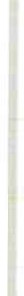 In rianimazione, quando si sta male e si è coscienti, soprattutto durante68	G. Canessail primo periodo del ricovero, si prova terrore; le attrezzature, i tubi, la dipen­ denza dalle macchine,  le terapie  intensive  fanno paura,  ma  si è rassegnati a  tutto,  si  subisce  passivamente  qualsiasi  trattamento.Quando, invece, le condizioni di salute migliorano, l'ambiente diventa più opprimente e aumenta la diff icoltà di accettare la solitudine e la segregazio­ ne; il letto diventa una prigione, si perde la cognizione del tempo, i giorni e le notti sono interminabili, non si sa se piove o se c'è il sole. In rianimazio­ ne, per i ricoverati, non ci sono finestre.Durante l'ultimo mio ricovero , il quinto, sono stata in rianimazioni diver­ se, mi hanno praticato la tracheotomia che ha risolto in gran parte i miei problemi respiratori. Poiché la notte ho bisogno  dell'aiuto di un respiratore, per alcuni mesi ho usato cannule cuff iate che mensilmente sostituivo presso la  rianimazione  dove  sono stata  operata.In seguito, poi, alla cicatrizzazione dello stoma che ha richiesto un nuovo intervento, mi è stato prescritto l'uso di due cannule, una cuff iata per la notte e una  fenestrata  per  il giorno.Ora la sostituzione giornaliera, mattina e sera, delle cannule la faccio da sola; questa operazione permette di mantenere l'elasticità dello stoma e una maggiore igiene della cannula stessa. All'inizio quest'atto mi provocava un certo disagio, ora nonostante  sia sempre  un  po'  fastidioso  e qualche  volta mi  rechi  dolore,  rientra  nelle  mie abitudini.La mia vita, adesso, è molto cambiata; prima ero una persona dinamica presa da mille attività, ora spesso devo rinunciare a fare quello che vorrei, mi stanco per poco, non posso da sola svolgere le normali mansioni quotidia­ ne, ho bisogno di aiuto nelle faccende domestiche, faccio fatica a salire le scale e portare dei pesi. Una cosa che tanto mi spiace è quella di non poter fare  il bagno  nel  mare  e  nuotare.La tracheotomia e l'uso delle cannule, esteticamente, costituiscono un pro­ blema: non grave confrontato al beneficio che mi procurano, ma sempre un motivo  di imbarazzo per me  e di curiosità per  gli altri. I più  curiosi  sono i bambini  che spesso vogliono  sapere.Nonostante tutto sono serena; ho una famiglia e degli amici che mi stan­ no vicino, che mi aiutano a superare i tanti problemi che ho, e che ogni giorno mi danno la gioia di vivere.Dovrebbero essere aumentate le possibilità di visita: il contatto fisico con chi si ama è indispensabile, rompe l'isolamento e la ghettizzazione cui si è costretti; il vetro che divide è una tortura per tutti, per chi sta dentro e per chi  sta fuori.Si dovrebbe rendere più accogliente e più vivibile l'ambiente, fornendo le camere almeno degli arredi indispensabili; solitamente non ci sono nè ar­ madietti nè comodini....spesso è problematico recuperare una comoda o una poltroncina  per  chi  può  stare  seduto.Ogni letto dovrebbe essere dotato di un campanello che solitamente ora non c'è: il malato, per richiamare l'attenzione del personale o chiedere aiuto,La  mia  esperienza  di  vita  in terapia  intensiva	69deve bussare e fare rumore,  distu rbando in tal modo gli altri pazienti  e re­ stando  talvolta  ignorato.Agli infermieri, infine, chiedo una maggiore comprensione: un sorriso e qualche parola  di più  unita  alla  professionalità  valgono  un  tesoro,  servono a rincuorare e a far sentire persona  chi  è  disperato.  Solo il  calore umano può riscaldare quest'ambiente di gelo, mentre l'indifferenza  fa stare sempre più male.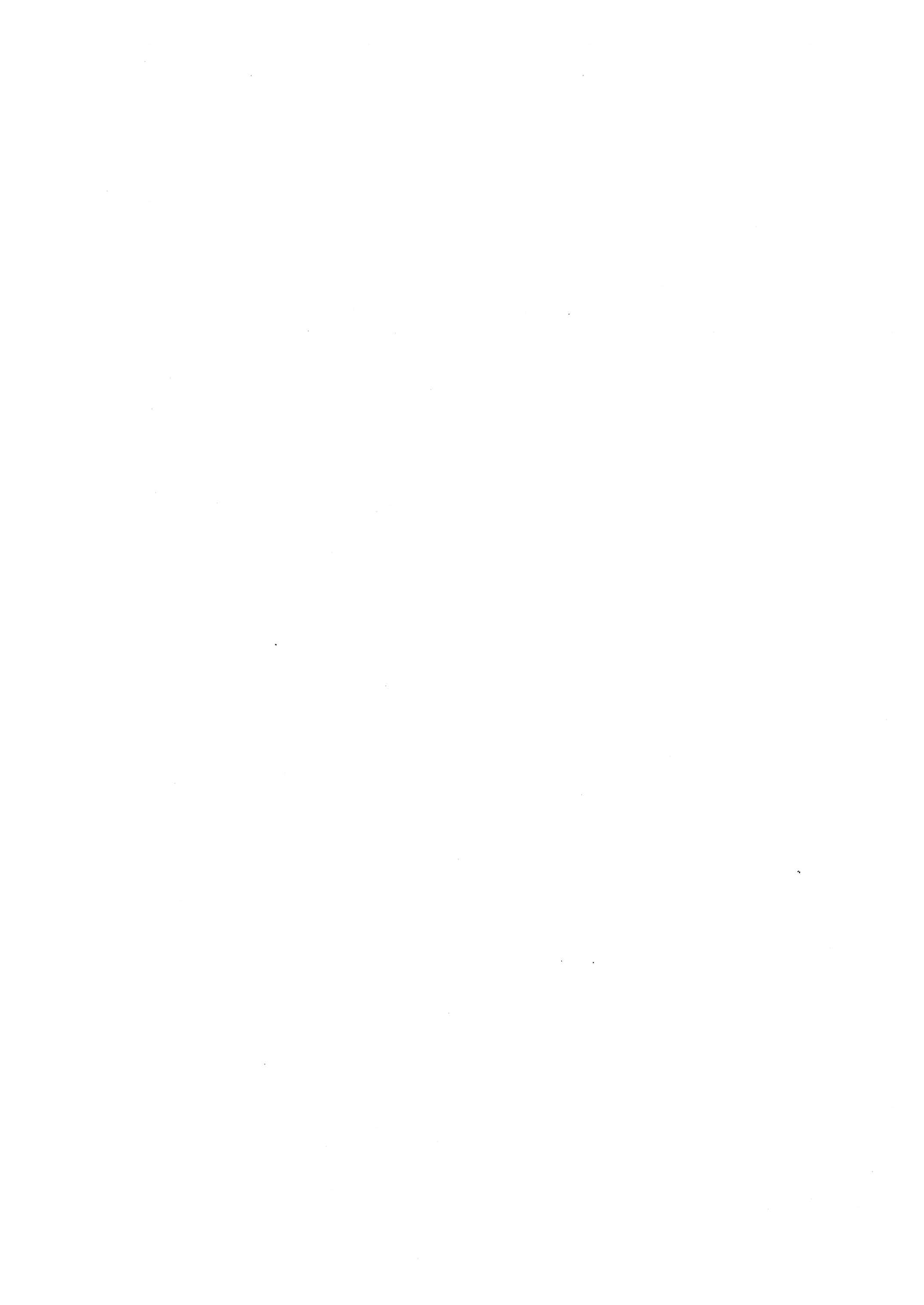 L'ASSISTENZA AL BAMBINOSOTTOPOSTO AD OSSIGENAZIONE EXTRACORPOREA A MEMBRANA (ECMO)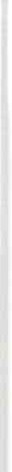 M. RIZZO (relatore),  l.P. A.  GARBIN,  l.P. A.  PARPAIOLA,  l.P. G. VEZZÙTerapia  intensiva, Dipartimento  di Pediatria, Azienda  Ospedaliera,  PadovaIl rapido progresso scientifico e tecnologico nel campo della medicina ha permesso una notevole evoluzione della tecnica di circolazione extracorporea, favorendo il suo impiego, oltre che come supporto cardiopolmonare operato­ rio e post operatorio negli interventi cardiochirurgici, anche in alcuni reparti di  Terapia  Intensiva  come  estremo  trattamento  salvavita.Questa relazione tratterà dell'assistenza al bambino affetto da grave in­ suff icienza respiratoria e/o cardiorespiratoria non responsive alla terapia con­ venzionale massimale, sottoposto ad Ossigenazione Extracorporea a Membra­ na (ECMO), considerata come approccio multidisciplinare e interdisciplinare, con particolare riferimento al ruolo e alle responsabilità dell'infermiere.Si  articolerà  nei  seguenti  punti:definizione di ECMO; modalità di bypass; indicazioni all'ECMO nel­ l'età  neonatale  e in  età  pediatrica;  criteri  di inclusione  all'ECMO;descrizione  degli  elementi  principali  del  circuito  extracorporeo;assistenza  infermieristica  al  bambino  durante  l'incannulazione  dei vasi  cervicali;  preparazione  del  circuito  extracorporeo;progetto di assistenza al paziente in ECMO e ruolo specifico dell'in­ fermiere durante il trattamento;fase di svezzamento  e sospensione (Trial-Off) e termine  del tratta- mento ECMO;complicanze;gestione  dei  rapporti  con  i familiari;problemi  legali.Nell'aprile 1993 presso il nostro centro è stato trattato con ECMO il pri­ mo bambino. Precedentemente a tale data infermieri e medici hanno parteci­ pato ad un corso di formazione sul supporto respiratorio extracorporeo, arti­ colato in  lezioni  teoriche  e pratiche.Gli incontri formativi si svolgono tuttora: spesso al trattamento extracor­ poreo vengono associate altre terapie (terapia inalatoria con ossido nitrico (NO), ventilazione ad alta frequenza) ed è necessario formare il nuovo perso­ nale infermieristico e medico per poter assicurare sempre prestazioni assi­ stenziali ad alto livello di competenza.72	M. Rizzo,  A.  Garbin,  A.  Parpaiola,  G.  VezzùDall'aprile 1993 all'ottobre 1996 sono stati trattati con ECMO 22 bambini; di essi 13 sono sopravvissuti: di questi 3 bambini hanno avuto esiti neurologi­ ci (uno emiparesi sinistra e convulsioni, uno emiparesi destra, in un bambino si sono verificati un deficit globale dello sviluppo e problemi della vista; è molto probabile che questi danni siano stati causati dall'ipossia pre ECMO: ricordiamo infatti che questi bambini arrivano al trattamento in condizioni cliniche scadute, dopo essere stati sottoposti a tutte le altre terapie conven­ zionali. I bambini sopravvissuti  vengono  tuttora  seguiti con un  programma di follow-up.DefinizioneL'ECMO è un trattamento terapeutico, ad alta tecnologia, in grado di prov­ vedere ad una prolungata circolazione extracorporea con scambio di gas re­ spiratori,  utilizzando  incannulazioni  vasali  extra  toraciche.Questa tecnica viene utilizzata in pazienti affetti da insuff icienza respira­ toria, cardiorespiratoria e cardiaca acuta, potenzialmente reversibile, che non hanno risposto favorevolmente  alla terapia medica e farmacologica conven­ zionale  massimale,  con  rischio  di  mortalità  stimata  intorno  al  50%-100%.Durante il trattamento con ECMO il sangue del paziente  viene  drenato per gravità dall'atrio destro e viene poi spinto nel circuito extracorporeo da una pompa  roller (occlusiva)  attraverso un polmone  artificiale (ossigenatore a membrana). All'interno dell'ossigenatore il sangue viene contemporaneamente arricchito di 02 e depurato della C02 in eccesso. Successivamente il sangue opportunamente  riscaldato,  viene  reinfuso  nel  paziente.L'ECMO permette  quindi di porre  a riposo polmoni  e cuore nella fase acuta  della  malattia,  evitando  gli eff etti deleteri  causati  dall'alta  concentra­ zione di 02  e dalle elevate pressioni positive durante ventilazione meccanica. Attualmente  sono stati trattati con ECMO oltre  10000 neonati  in più  di100 centri nel mondo con una sopravvivenza media > 80% contro un rischio stimato di mortalità > 80%. In Italia tale trattamento viene impiegato nelle Terapie Intensive di Padova e Ancona (neonatale e pediatrica), Bergamo (neo­ natale) e Monza (adulti).Vengono utilizzate  due modalità di ECMO:veno-arte rioso: il sangue viene drenato dall'atrio destro tramite la giugu­ lare interna dx e viene reinf uso  nel circolo aortico attraverso una cannula posta  nell'arteria   carotidea  omolaterale.Questa modalità viene utilizzata soprattutto quando è presente una insuf­ ficienza cardiaca o cardiopolmonare, in quanto la pompa roller sostituisce parzialmente  o  completamente  la  pompa  cardiaca.Vantaggi:un  eccellente  supporto per  il  cuore  e/o i polmoni;non  dipendente  dalla  funzione  cardiaca.L'assistenza  al  bambino sottoposto  ad  ossigenazione  extracorporea,  ecc.	73Svantaggi:qualsiasi  particella,  bolla  o embolo  nel  circuito  può  essere  infuso direttamente  nella  circolazione  arteriosa  (cervello,  coronarie,  etc.);legatura della carotide;e)  potenziale   iperossia;veno-venoso: il sangue viene drenato dall'atrio destro tramite un accesso venoso (giugulare dx) e reinfuso attraverso la stessa vena nel caso si utilizzi una cannula a doppio lume, oppure tramite un altro accesso venoso (es.: fe­ morale) nel  caso si utilizzino  due cannule.Vantaggi:a) non  legatura  della  carotide;b) eventuali emboli vengono  infusi nella circolazione polmonare;e) il sangue ossigenato va direttamente nella circolazione polmonare, con possibile beneficio per la ipertensione polmonare  persistente  del  neonato (PPHN);d)  atrio  destro  e  ventricolo  non  sono  decompressi  come  nel  veno­ arterioso,  permettendo  una  buona  gittata  cardiaca.Svantaggi:possibile  ricircolo,  con necessità  di più  elevati  flussi;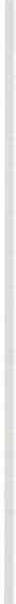 legatura  della  vena  femorale,  con  edema  dell'arto;e) possono  essere  necessarie  due  sedi  chirurgiche;necessaria  una  buona  funzionalità  cardiaca.Indicazioni ECMO nel neonatoPPHN;inalazione di meconio;malattia  delle  membrane  ialine; polmonite;sepsi;ernia diaframmatica;supporto  post-operatorio  in  neonati  con  cardiopatie  congenite.Criteri  di  inclusione (1)O.I.  > 40 per più  di due ore;AaD02   > di  610  per  8 ore;oppure  > 605 per  4 ore con PIP  > 38 cmH20;deterioramento  acuto: Pa02   < 40  mmHg  e/o pH  < 7.15 per più  di 2 ore;barotrauma:  almeno  3 su 7 delle  seguenti  condizioni:(1)  Per  le  sigle  vedi  legenda  a  fine  relazione  ( nota  del  curatore).74	M. Rizzo, A.  Garbin, A.  Parpaiola,  G.  Vezzùpneumotorace; pneumopericardio; pneumoperitoneo;enfisema  interstiziale  polmonare;pressione  media  delle vie  aeree  >  15 cmH20; enfisema  sottocutaneo;"airleak" persistente  >  24 ore.Criteri  di esclusionepeso alla nascita  < 2-2,5 Kg;età gestazionale  < 34  settimane;3) presenza  di emorragia  cerebrale  > grado I;presenza  di  cardiopatie  congenite;ventilazione  meccanica  > 10 giorni;presenza  di anomalie cromosomiche o malformazioni  congenite in­ compatibili  con la vita;presenza  di  grave  asfissia  con  danni  neurologici  irreversibili.Indicazioni  ECMO in età pediatricasupporto  post-cardiochirurgico; polmoniti  virali,  batteriche; ARDS;annegamento;asma  acuta  non  ventilabile; barotrauma,   « airleak »; inalazione   di  tossici.Criteri d'inclusioneNon  esistono  oggi  criteri  comuni,  tuttavia  i  più  fanno riferimento  a:1) deterioramento progressivo del paziente nonostante terapia massimale; 2) Pa02   < 50 mmHg  con Fi02   = 100%;compliance polmonare  statica  <  0,5 cm3/cmH 20/Kg;shunt intrapolmonare  > 30%;ventilazione meccanica  «aggressiva» con elevato rischio di barotrauma;Criteri  d'esclusioneControindicazioni  assolute: lesioni neurologiche o a carico di altri organi maggiori.Componenti  principali  del  circuito  ECMOSebbene la gestione diretta del circuito extracorporeo non sia di compe-L'assistenza  al  bambino sottoposto  ad  ossigena zione  extracorporea, ecc.	75tenza infermieristica, ma dello specialista ECMO (generalmente un medico che raddoppia la guardia in terapia intensiva), è necessario conoscerne le com­ ponenti fondamentali e i principi di funzionamento per poter collaborare con il medico e intervenire tempestivamente nel caso si verifichino delle compli­ cazioni che possono richiedere anche la sospensione temporanea del tratta­ mento escludendo il paziente dal circuito e modificando i parametri ventilato­ ri, finché non venga  individuato  il problema  (rapidamente).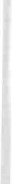 Le pa rti fondamentali   del circuito sono  (Fig.  1):-- la pompa roller; l'ossigenatore a membrana; lo scambiatore di calore.la vescichetta  collassabile;tubi  di materiale  plastico  ad  alta  resistenza  di  calibro  variabile .Come già accennato, il sangue venoso drena per gravità dal paziente at­ traverso un catetere di  grosso  calibro  nella  vescichetta  collassabile  di  silico­ ne, dopo che il suo tasso di  ossigeno  (saturazione  venosa  mista:  SatV02)  è stato rilevato da un'apposita sonda. Prelievi e infusioni possono essere  effet­ tuati  in questo tratto. Segue la pompa  in genere  di tipo  « roller »,  che spinge il sangue con una pressione tra i 200 e i 350 mmHg verso l'ossigenatore a membrana,  subito  seguito  dallo  scambiatore  di  calore  che  riscalda  il  sangue a  37-38  gradi  prima  di  essere  reinfuso  nel  bambino.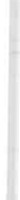 Atrio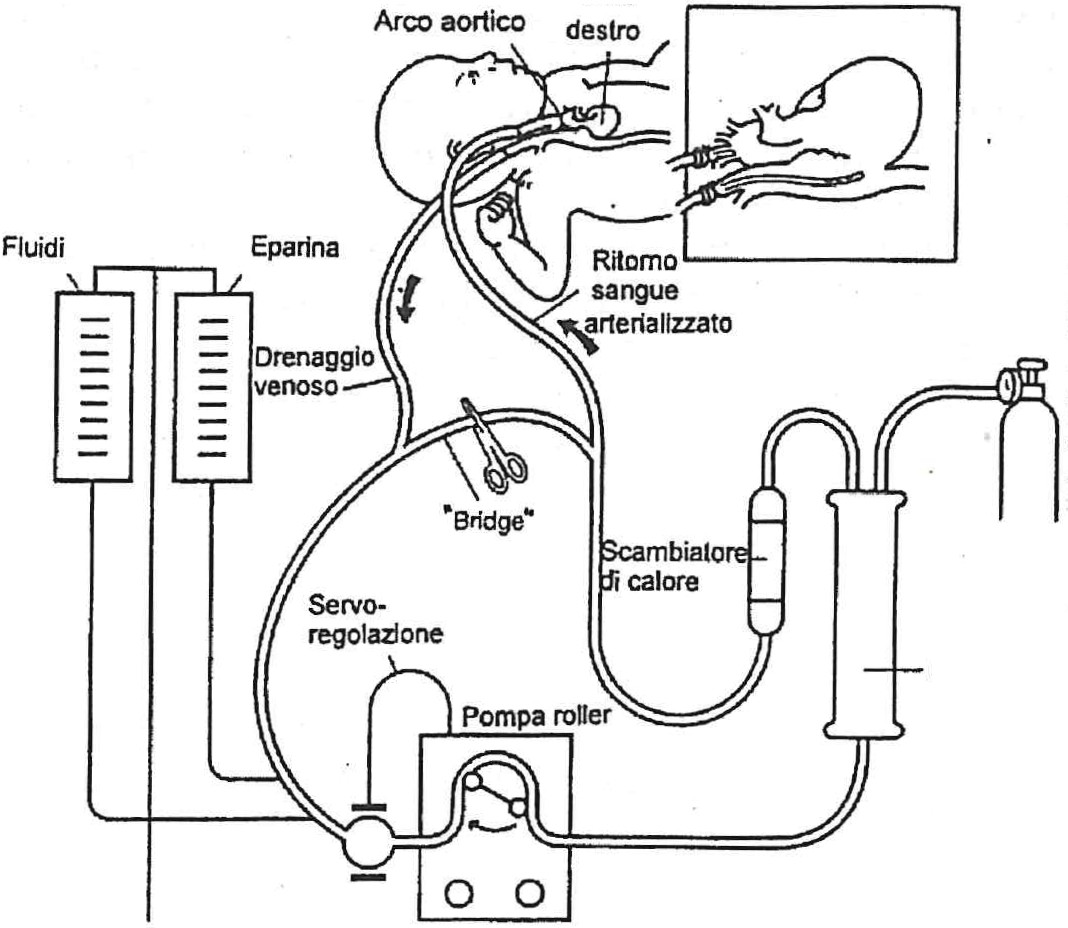 Fig.  176	M . Rizzo,  A.  Garbin, A.  Parpaiola,  G.  VezzùCannuleCannula  arteriosa:  un  solo  lume  terminale.Cannula venosa:  lume  terminale  più  lumi multipli  laterali . Cannula  monolume:  a flusso  alternato.Cannula  a doppio lume con lumi multipli.Le dimensioni delle cannule (calibro e lunghezza) e del tubo di drenaggio variano in base alla taglia del paziente e condizionano il flusso extracorporeo . Il complesso delle tubazioni di un circuito ECMO deve essere espressa­ mente progettato per soddisfare le particolari esigenze del sistema: il mate­ riale di costruzione deve essere particolarmente resistente per mantenere al minimo il rischio trombogeno che deriva dal prolungato contatto del sanguecon  materiali  artificiali.BridgeÈ un segmento del circuito costruito in PVC che connette la linea arterio­ sa a quella venosa  in prossimità  dei punti  di accesso al paziente.  Permette il ricircolo del sangue nel circuito quando questo non sia collegato al paziente (in caso di emergenza come l'occlusione di una cannula, o nel trial off). Ri­ chiede declampaggio (2") ogni  15-20' per evitare la formazione di coaguli.Vescichetta  collassabileÈ una piccola sacca in silicone di 30-50 ml entro cui defluisce il sangue venoso proveniente dall'atrio destro. La vescichetta è uno dei punti ideali per la somministrazione di fluidi, farmaci (tranne le piastrine che vanno sommini­ strate dopo l'ossigenatore), ma allo stesso tempo è una delle sedi a rischio per  l'entrata  di  aria  nel  circuito.È posizionata nel punto più declive. In caso di eccessiva aspirazione da parte della pompa roller, per un insufficiente ritorno venoso o un flusso della pompa troppo elevato, la vescichetta collassa impedendo ogni diretto effetto sull'atrio destro del paziente  e provocando l'arresto della pompa tramite un meccanismo pressorio di servo controllo. Se ciò non fosse la pompa roller continuerebbe a girare creando pressioni negative a monte, con rischio di ca­ vitazione  ed embolia gassosa.Pompa  rollerLa pompa ad occlusione è la maggiormente usata. Alcuni centri utilizzano pompe centrifughe (che causano più emolisi) o pompe peristaltiche non oc­ clusive.Ossigenatore  a  membranaPermette gli scambi gassosi tramite il contatto indiretto tra il sangue eL'assistenza  al  bambino  sottoposto  ad  ossigenazione  ext racorporea,  ecc.	77i gas attraverso una membrana semipermeabile di silicone. La dimensione dell'ossigenatore va scelta in base alla taglia del paziente. La fase gassosa fluisce attraverso la parte interna dell'ossigenatore, separata dal sangue dalla membrana. I fluidi vengono fatti scorrere in controcorrente per massimizzare lo scambio dei gas che avviene sia per diffusione che per il gradiente di pres­ sione dei gas esistente tra le due superfici della membrana. I gas utilizzati per «ventilare» l'ossigenatore sono: ossigeno, carbossigeno o carbogen (com­ posto per il 95% da 02  e per il 5% da C02)  o una loro miscela.Il Carbogen viene utilizzato nei casi in cui, per ottenere una adeguata os­sigenazione, si rischia una eccessiva rimozione di C02 dal sangue del paziente.La pressione a monte dell'ossigenatore è di 200-300 mmHg mentre a valle è lievemente inferiore. Il gradiente di pressione entrata-uscita è, in condizioni normali di 50-100 mmHg. Qualora il delta pressorio superi i 150 mmHg è bene sostituire l'ossigenatore per la probabile formazione di coaguli all'interno. Anche il monitoraggio dei valori di p02 pre e post ossigenatore danno indicazioni sul funzionamento dello stesso: un gradiente di p02  inferiore a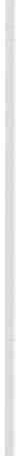 200 mmHg è indicativo  di un  inefficiente  scambio gassoso.Scambiatore  di  caloreLo scambiatore di calore è posto dopo l'ossigenatore ed ha la funzione di riportare il sangue intorno a 37-38° prima di essere reinfuso nel paziente. Altra funzione dello scambiatore di calore è quella di intrappolare even­ tuali bolle di gas formatesi all'interno del circuito e sfuggite all'ossigenatore. L'eventuale infusione di piastrineviene eseguita tra ossigenatore e scam­ biatore di calore: questo per prevenire l'aggregazione piastrinica che avver­rebbe  con  il  passaggio  attraverso  la  membrana  dell'ossigenatore.Monitors  per la saturazione  venosaIl monitoraggio continuo della saturazione venosa mista è estremamente importante perché essa rappresenta l'indice di eff icenza globale dell'ossigena­ zione  extracorporea.Nel bypass veno-arterioso il valore ottimale è intorno al 75%: esso riflettela saturazione mista dell'atrio destro; in quello veno-venoso sono invece im­ portanti le variazioni nel tempo della saturazione venosa 02 in quanto riflet­ te la saturazione mista più una componente iperossigenata  di ricircolo.Emofiltrazione  ed  emodiafiltrazioneDurante il trattamento ECMO può essere necessario l'inserimento di un emofiltro nel circuito, per esempio in caso di ipervolemia non responsiva ai diu­ retici o squilibri idro-elettrolitici. In caso di insufficienza renale moderata o se­ vera (frequente in corso di ECMO) è possibile utilizzare un emofiltro con mo­ dalità  di  dialisi.78	M.  Rizzo,  A.  Garbin, A.  Parpaiola,   G.  VezzùAssistenza infermieristica al bambino durante l'incannulazione dei vasi cervi­ cali; preparazione  del  circuito extracorporeoData la complessità del trattamento ECMO nell'eventualità che un pazien­ te venga sottoposto a questa terapia vi è un preavviso che può variare da ore a giorni. Nel caso di ernia diaframmatica congenita la diagnosi è spesso prenatale, e quindi il pre-allarme può avvenire prima della nascita del bambi­ no. Il medico responsabile di reparto che accetta iltrasferimento del bambino informa l'equipe medica ed infermieristica.Prima di dare inizio all'incannulazione ed all'eparinizzazione del paziente è necessario che tutte le procedure (sostituzione del tubo endotracheale, posi­ zionamento di drenaggi toracici, cateteri venosi o arteriosi, catetere vescicale, Sng, ecc.) siano già state eseguite per il rischio di sanguinamento successivo.Gli  infermieri  dovranno  provvedere:alla pre parazione del posto letto, pref eribilmente in stanza singola o se ciò non è possibile, garantendo che attorno al letto vi sia lo spazio suff i­ ciente a contenere il carrello con il circuito, il ventilatore, le pompe infusiona­ li, le bombole (Carbogen, ossido nitrico), le pedane utilizzate durante le mano­ vre assistenziali. Il letto o la culla vengono messi in posizione sopraelevata per favorire il drenaggio del sangue per gravità dal paziente al circuito.Oltre ai normali presidi previsti per un posto letto in Terapia Intensiva si devono prevedere monitors per la misurazione della Satv02 e dell'ETC02 (C02 di fine espirio), flussimetri supplementari per regolare l'entrata dell'os­ sigeno all'interno del circuito, un sistema di aspirazione supplementare (per eventuali drenaggi toracici), un sistema di scarico per i gas del ventilatore nel caso si utilizzi l'ossido nitrico.Il letto deve essere preparato utilizzando i presidi antidecubito disponibi­ li (preferibilmente materasso ad aria che viene gonfiato dopo l'incannulazione dei vasi e che può essere sgonfiato nel caso di manovre di emergenza) e posi­ zionando la biancheria in modo da renderne più agevole la sostituzione. Tutto ciò viene eff ettuato perché la mobilizzazione del paziente durante ECMO è rischiosa, specie per un'accidentale  dislocamento delle cannule;2)  alla prepara zione  del  materiale  pe r  l'incannulazione  chirurgica  deivasi: la stanza si trasformerà per qualche tempo in una piccola sala operato­ ria. Saranno necessari: lampada scialitica, elettrobisturi, cassette contenenti ferri chirurgici e predisposte esclusivamente per l'incannulazione dei vasi in caso di ECMO, cannule specifiche di diametro adeguato alle dimensioni del bambino.In attesa del chirurgo il bambino viene posizionato  in maniera  inversa, con la testa rivolta verso piedi  del letto, aff inché il collegamento al circuito sia  più  agevole,  ruotata  verso  sinistra  per  esporre  i  vasi  da  incannulare.Le responsabilità infermieristiche durante l'incannulazione includono ol­ tre all'assistenza al chirurgo: un meticoloso monitoraggio delle condizioni delL'assisten za  al  bambino sottoposto  ad  ossigenazione extracorporea,  ecc.	79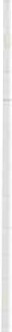 paziente;  la rilevazione  dei segni di dolore; la somministrazione  di farmaci ed emoderivati  su richiesta  del medico;  il  controllo sulla somministrazione dei farmaci vasoattivi  e sedativi, la raccolta  di un'accurata  documentazione. Contemporaneamente alle fasi di incannulazione, gli specialisti ECMO as­ semblano le varie componenti del circuito seguendo le regole dell'asepsi chi­ rurgica. In seguito il circuito verrà  riempito  (priming) con una procedura  a tappe (più di 70). Tra le tappe più importanti ricordiamo: il lavaggio del cir­ cuito con C02 pura allo scopo di impedire la formazione di bolle di 02 e azo­to (N2) che potrebbero causare embolia gassosa, il riempimento con soluzionecristalloide supplementata con albumuna al 25% che riveste la superficie in­ terna dei tubi e dei vari componenti del circuito e diminuisce l'aderenza delle piastrine e del fibrinogeno.Infine prima di collegare il circuito al paziente, la soluzione di priming viene sostituita da sangue (emazie concentrate  + plasma) e corretto secondoi seguenti paramet ri: Ht 40-45% , pH 7.50, pC02  30-35 mmHg,  p02  100-150mmHg.Il supporto ECMO inizia dopo aver ottenuto il consenso dei genitori che vengono adeguatamente informati sulle condizioni del bambino e sui possibili rischi e benefici  legati al trattamento.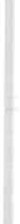 Ruolo dell'infermiere durante il trattamento ECMO. Progetto d'assistenza Appena il bambino viene collegato al circuito e inizia il trattamento siha un immediato miglioramento delle condizioni respiratorie ed emodinami­ che; una volta raggiunto un flusso di pompa ottimale i parametri  ventilatori vengono ridotti. La riduzione di questi parametri è l'obiettivo dell'ECMO so­ prattutto  per .ridurre  il  rischio  di  barotrauma.L'assistenza al paziente in ECMO è molto articolata e complessa ed è eff i­ cace solo se l'approccio è multidisciplinare ed interdisciplinare. Oltre  all'in­ fermiere, specialista ECMO e pediatra intensivista , sono coinvolte nella cura del bambino anche altre figure professionali: cardiologo, ecografista, neurolo­ go,  nefrologo,  fisioterapista  respiratorio,  radiologo,  chirurghi  ecc.È indispensabile che il team abbia costantemente la visione più completa possibile della situazione generale: ogni variazione può essere la causa o il sintomo di complicanze e quindi può influire sull'esito del trattamento e sulla futura  qualità  di  vita  del  paziente.Il paziente è dipendente  per  l'ossigenazione  dal circuito  ECMO,  quindi è essenziale mantenere quest'ultimo perfettamente funzionante . Questo impli­ ca che alcune manovre effettuate dall'infermiere, spesso da due ad esempio fisioterapia respiratoria o cambio postura, devono essere eseguite senza alte­ rare il flusso ematico nel circuito ECMO (con lo spostamento delle cannule). Spesso per  far  questo  è  richiesta  la presenza  del  medico.Il ruolo dell'infermiere durante il trattamento ECMO si esplica in presta­ zioni dirette al mantenimento delle funzioni, alla prevenzione delle compli­ canze, alla scoperta dei cambiamenti che evidenziano le rapide e sottili varia­ zioni delle condizioni di questi pazienti critici:80	M. Ri z z o, A.  Garbin, A.  Parpaiola ,  G.  Vezzùrilevazione continua dei parametri vitali che vengono registrati con frequenza  oraria  previa  impostazione  nel  monitor  dei  limiti  di  allarme;registrazione dei fluidi in entrata (compreso il volume degli emoderi­ vati e dei farmaci) e in uscita (compresi i prelievi ematici  da paziente e da circuito, le perdite attraverso i drenaggi, le medicazioni, l'ultrafiltrato in caso di emofiltrazione) . Particolare attenzione va posta alla diuresi oraria in quan­ to può verificarsi un'insuff icienza renale acuta con la necessità di posizionare nel  circuito  anche  un  emofiltro;controllo delle infusioni e della loro velocità: va sottolineato che l'in­ fermiere è responsabile della sorveglianza sulla incompatibilità fra i farmaci, della  diluizione  e dei  tempi  di  somministrazione  degli  stessi;esecuzione di  esami  ematochimici  ogni  6-8  ore: l'infermiera  preleva il sangue dalla via arteriosa e il medico dal circuito ECMO (per ACT ogni 1-2 ore, per emogas ogni 2-4 ore). Con i prelievi del mattino si invia anche un campione con richiesta di emoderivati  che vengono tenuti a disposizione e  ritirati  in  caso  di  necessità .L'infermiere , inoltre, collabora con ilmedico nella sostituzione dei circui­ti infusionali collegati al circuito extracorporeo, nella somministrazione di farmaci al suo interno, nel controllo della diluizione e della velocità di sommi­ nistrazione della soluzione eparinata che costantemente viene inf usa nello stes­ so; collabora con i vari specialisti durante l'esecuzione dei frequenti esami strumentali : radiografia del torace, EEG, ecografia cerebrale e cardiaca, pro­ ve di funzionalità respiratoria; collabora con i chirurghi, con il pediatra inten­ sivista e con lo specialista ECMO nel caso di intervento chirurgico di correzio­ ne dell'ernia diaframmatica congenita che avviene al letto del paziente per l'impossibilità  di trasferimento  in sala operatoria.Per un'assistenza  che rispetti la complessità della persona  «presa in cari­ co»  è fondamentale  un'eff icace  comunicazione  fra  infermieri  e fra questi  e le altre figure professionali:  è fondamentale  l'uso di un  linguaggio  comune. Il progetto di assistenza è stato formulato sulla base delle categorie della Diagnosi Infermieristica secondo NANDA che può assolvere alla funzione di«linguaggio comune» e deve essere comunicata e confermata con gli altri mem­ bri  dell'équipe .Le diagnosi  infermieristiche  che più  comunemente  guidano  l'assistenza al paziente  in ECMO comprendono:riduzione  degli  scambi gassosi;potenziale  deficit  di  volume  dei  fluidi: sanguinamento;potenziale  danno: infezione;potenziale alterazione dell'integrità della cute;riduzione  della  gittata  cardiaca;dolore;alterati processi familiari: relazioni inefficaci.Per ogni diagnosi sono fissati gli obiettivi e i criteri per la valutazione. Su questa base sono stati decisi gli interventi a cui viene data la motivazione razionale.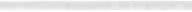 88	M . Rizzo, A.  Garbin, A.  Parpaiola,  G.  VezzùLe  diagnosi  presentate  nel  progetto  sono  quelle  peculiari  dell'assistenza al paziente in ECMO, che diff erenziano questa da  altre terapie. Non bisogna dimenticare che  a  questo  paziente  devono  comunque  essere  assicurate  tutte le  prestazioni  assistenziali  « tipiche »  in  T.LSvezzamento e sospensione  del  trattamento  ECMOLa stabilizzazione del paziente in ossigenazione extra corporea  avviene nel giro di 24-48 ore; la durata del trattamento è in media di 4-7 giorni; dopo l'accertamento dei segni di miglioramento si può dare inizio al trial off cioè allo svezzamento.Nel caso di by-pass VA esso avviene diminuendo gradatamente il flusso della pompa mantenendo buoni valori di Satv02 e pressione arteriosa media, e sospendendo poi momentaneamente  il supporto extracorporeo, previa modi­ficazione  dei  parametri  ventilatori  (frequenza  respiratoria  e Fi02).  Dopo  al­ cune ore dalla  sospensione  dell'ECMO  si può  pensare  alla  decannulazione . Nel bypass VV (dove non viene fornito anche ilsupporto cardiaco) si ridu­ce gradualmente il flusso di pompa e se le condizioni del paziente sono stabili, si interrompe la somministrazione di 02 in circuito che rimane però collega­ to al paziente;  dopo  30-60 minuti  il trial  off  può  definirsi  riuscito.A questo punto ilpasso conclusivo è la decannulazione che verrà eseguita dai  chirurghi  in  collaborazione  con  l'infermiere  e medico  intensivistaComplicanzeData la complessità e la delicatezza del trattamento con ECMO, vi è la possibilità che si verifichino delle complicanze  più o meno gravi; molte di esse derivano da un insulto ipossico-ischemico pre-ECMO dovuto alla patolo­ gia di base e al ritardo dell'applicazione terapeutica. È importante ricordare che l'indice di mortalità di questi pazienti, se trattati con terapia convenzio­ nale, è di oltre 1'80%.Complicanze meccaniche (legate alla macchina): rottura  del  circuito;coagulazione  all'interno  dell'ossigenatore;intrappolamento   d'aria; arresto  della  pompa .Complicanze  acute  che  riguardano  il paziente: emorragie;infezione; embolie;L'assistenza  al  bambino  sottoposto  ad  ossigenazione  extracorporea,  ecc.	89trombosi della giugulare interna; insufficienza renale;ipertensione  arteriosa; piaghe da decubito; crisi di astinenza; chilotorace.Follow  up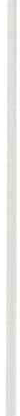 I bambini che hanno subito il trattamento con ECMO, una volta dimessi vengono  sottoposti  a  controlli  periodici  che  consistono  in:visita  neurologica; ecografia   cerebrale; EEG;valutazione  neuromotoria  (quoziente  di  sviluppo); potenziali  evocati (uditivi, visivi,  somatosensoriali); TAC cerebrale;Rx torace;prove di funzionalità  respiratoria; Doppler dei vasi del collo.I controlli per i pazienti neonatali vengono effettuati a 6 mesi di età, a 1 anno, 2 anni, 3 e 5 anni; per il paziente pediatrico (> 28 giorni) vengonoeseguiti a 6 mesi,  18 mesi, 3 anni, 5 anni dal trattamento.Gestione  dei  rapporti  con i familiariLavorare nella nostra Terapia Intensiva significa non solo assistere i bam­ bini che vi sono ricoverati, ma anche comunicare con i genitori o altri familia­ ri:  infatti  i  pazienti  possono  essere  assistiti  dalle  ore  11.00 alle ore 21.00.Quando è iniziata l'attività di reparto (6 anni fa), la presenza  dei familiari ha suscitato  molti  problemi:  il  genitore  veniva  visto  come  un  « controllore» in quanto confrontava le prestazioni assistenziali dei vari infermieri. Ciò avve­ niva perché il personale proveniva da  realtà  diverse  e non  esistevano  proto­ colli e procedure scritti che rendessero uniforme l'assistenza . La  soluzione adottata era quella  di far accomodare  i genitori fuori  dalla  stanza nel momen­ to in cui venivano eseguite manovre sul bambino (broncoaspirazione, medica­ zioni,   somministrazione   della  terapia,   ecc.).Successivamente , dopo confronto e discussione  tra colleghi, si è arrivati a capire che la presenza del genitore, se adeguatamente educato e informato, è positiva per il bambino, per il genitore stesso e può essere vista anche come uno  stimolo  per  la  crescita  professionale.90	M. Rizzo, A. Garbin, A. Parpaiola, G. VezzùPrima di aff rontare la gestione dei rapporti con i familiari è utile qualche riflessione sul signif icato che può avere il ricovero di un bambino, ma anche di un  adulto in T.I. per  queste  persone .Il ricovero è di per sè un evento stressante. Nel momento in cui avviene l'entrata in un  reparto,  soprattutto  se si tratta  della T.I.,  ci possono  essere da parte dei familiari reazioni di disagio e di panico per l'ambiente particola­ re ed estraneo. Ci può essere incredulità, soprattutto se la malattia è stata improvvisa e di una certa gravità, si possono rilevare sentimenti di collera, sensi di colpa, paura ed angoscia per la non conoscenza di ciò che avverrà. Molte volte si registrano sensi di frustrazione, generati dal fatto che al mo­ mento del ricovero i familiari e soprattutto i genitori sono costretti a deman­ dare  la  responsabilità  di  tutte  le  cure  del  figlio  al  personale  sanitario.Ciò provoca una deresponsabili zza zione che deprime il genitore, il quale si trova ad affrontare la malattia del bambino  senza avere nessun potere in merito.Quali possono essere gli interventi in queste situazioni da parte del per­ sonale sanitario?I  nostri  interventi  dovranno  essere  diretti  da  alcuni  obiettivi :aiutare la famiglia  ad avere una visione  realistica  della situazione;b)  aiutare  la  famiglia  a mantenere  il  proprio  ruolo;e)  aiutare  la  famiglia  a riconoscere  e utilizzare  le proprie  risorse. Nel nostro reparto è diventata consuetudine informare  i genitori  al mo­mento  del ricovero  sui ruoli  dei componenti  dell'équipe  assistenziale,  sulleabitudini del reparto, sullo scopo dei dispositivi utilizzati. Molte volte ci ven­ gono poste delle domande: è importante rispondere con termini comprensibili. Le modalità con cui si trasmettono le informazioni vanno modulate a se­ conda delle capacità di comprensione dell'interlocutore. È importante usu­ fruire di una sufficiente elasticità linguistica (uso della lingua italiana e deldialetto,  di vocaboli  scientifici  insieme a termini  del linguaggio  comune).L'infermiere ha un ruolo specifico nella comunicazione con i genitori: quello di creare un clima emotivo favorevole per essa; tale ruolo è generato dal fatto che questo  professionista è materialmente più accanto  al bambino  rispetto agli  altri.Se possibile invitiamo i genitori a partecipare attivamente alla cura gene­ rale del proprio figlio (cambio panno, somministrazione del latte, broncoaspi­ razione in presenza  di tracheostomia)  allo scopo di ridurre  quei sentimenti di frustrazione causati dalla loro apparente deresponsabilizzazione . In questo modo si instaura un rapporto di fiducia con il personale dimostrato dal fatto che, quando alcuni genitori telefonano al di fuori dell'orario di visita per ave­ re notizie del bambino, chiedono di parlare con l'infermiere che lo segue: ci limitiamo a dire se il bambino è tranquillo, se ha tollerato il latte, se ha feb­ bre, ecc.; per informazioni  specifiche  riguardo  l'andamento  clinico o l'esito di esami strumentali viene interpellato il medico che è comunque sempre a disposizione  durante  l'orario  di  visita.L 'assistenza  al  bambino  sottoposto  ad  ossigenazione  extracorporea, ecc.	91Spesso l'infermiere  deve aiutare i genitori a risolvere problemi  logistici, ad esempio quello dell'alloggio. A tal fine è stato ideato un opuscolo informa­ tivo in cui sono riportate con linguaggio semplice e chiaro delle notizie utili, oltre che informazioni  riguardo  gli strumenti utilizzati  in Terapia  Intensiva . Il controllo  dell'efficacia  di  questi interventi  è dato anche  dall'atteggia­ mento futuro dei familiari nei confronti degli operatori: sono i primi a ricono­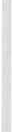 scere la professionalità  e l'umanità nell'assistenza.Se da un lato questi interventi si sono dimostrati eff icaci,  dall'altro  si sono tradotti in un carico psicologico ed emotivo esuberante per il personale: noi stessi infermieri ci siamo resi conto che avremmo bisogno di essere aiuta­ ti  da  chi  ha  più  competenza  nel  settore.I genitori del bambino sottoposto  ad ECMO hanno bisogno più  di altri di essere rassicurati in quanto stanno sperimentando lo stress causato dall'a­ vere il bambino in pericolo di vita. Medico e infermiere devono perciò cercare un'approccio comunicativo che li aiuti a risolvere gli interrogativi e li prepari ad aff rontare i problemi che si presenteranno dopo l'ECMO quando il bambi­ no  avrà  più  che mai bisogno  di loro.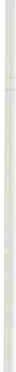 Problemi  legaliNell'assistenza  al paziente in ECMO si sono presentate alcune diff icoltà, soprattutto all'inizio, poiché ci venivano richieste molte prestazioni non previ­ ste dal mansionar io, che ci ponevano molti problemi dal punto di vista legale.L'opinione che ci eravamo fatti su questo (anche consultando  i colleghi al Collegio) era che anche se autorizzati dal medico, saremmo stati comunque penalmente perseguibili in caso di azioni scorrette che avessero causato dan­ ni  al bambino .Non ci sentivamo preparati a sufficienza per eseguire determinate mano­ vre: lo sclampaggio del bridge (se non eseguito correttamente può dare al bambino problemi di saturazione e pressione); l'infusione di farmaci in vesci­ chetta (pericolo di ingresso d'aria); l'infusione di piastrine dopo l'ossigenatore (pericolo di fuoriuscita di sangue per l'elevata pressione); l'esecuzione di pre­ lievi dal circuito per emogas e ACT.La diff idenza nei confronti di questo trattamento «sconosciuto» e il timo­ re per la complessità dello stesso, ci ha portati a respingere, in quel momento, qualsiasi possibilità di discussione sull'argomento.Questa situazione si è creata anche a causa del carico di lavoro: infatti, l'infermiere che seguiva il paziente in ECMO a volte doveva seguire anche altri pazienti, o addirittura due pazienti in ECMO. Ciò è molto difficile nel momento in cui  i bambini sono instabili, in quanto richiedono la massima attenzione da parte dell'infermiere. C'è capitato di avere contemporaneamen­ te tre pazienti in ECMO e altri quattro-cinque bambini critici con la presenza di soli tre infermieri . In questa situazione è facile comprenderei! nostro rifiuto.92	M. Rizzo,  A.  Garbin,  A.  Parpaiola,  G.  VezzùMancano inoltre protocolli scritti consolidati e la capacità da parte no­ stra di decidere singolarmente (e non in gruppo) se eseguire o meno le attività extramansionariali  in base a criteri professionali.Attualmente rimane una suddivisione dei «compiti» dell'infermiere e del­ lo specialista ECMO: tutte le manovre che riguardano il circuito (infusione farmaci, sclampaggio bridge, esecuzione prelievi) vengono eseguite dal medi­ co, anche se alcuni di noi hanno acquisito nel corso del tempo capacità tecni­ che e conoscenze riguardo lo specifico. Molte volte, però, il medico che segue il paziente in ECMO è uno specializzando, non esperto nella gestione delle vie infusive del circuito (il reperibile - specialista ECMO - non può essere sempre presente per motivi organizzativi di reparto): è quindi spesso è l'infer­ miere che lo guida nell'esecuzione delle manovre sul circuito.L'argomento per noi rimane tuttora aperto, i dubbi sono molti; la discus­ sione e il confronto con i nostri medici e responsabili continuano iri quanto le esigenze  assistenziali  ed organizzative  sono variabili  e  complesse.Ci auguriamo di acquisire informazioni a riguardo nell'ambito di questo Congresso, anche venendo a conoscenza delle realtà di altri colleghi e delle soluzioni  da  loro  adottate.ConclusioniIl trattamento ECMO è attualmente l'unico che può consentire la guari­ gione di polmoni la cui funzionalità non è recuperabile con la ventilazione convenzionale. Gli esiti che spesso derivano da regimi ventilatori pesanti, in­ fatti, sono tali da compromettere la meccanica  polmonare  a lungo  termine (es. broncodisplasia, asma, ossigeno dipendenza) e quindi la quantità e la qua­ lità  di vita.Inoltre a parità di gravità, nei pazienti trattati con le recenti terapie ven­ tilatorie (ventilazione ad alta frequenza, terapia inalatoria con NO) la mortali­ tà  rispetto  a  quelli  trattati  con  ECMO  è  stata  maggiore.L'obiettivo futuro per l'ECMO è quello di ridurre le complicanze: sono allo studio infatti dei circuiti rivestiti di eparina che permetteranno di dimi­ nuire  l'eparinizzazione  sistemica  del  paziente.Parallelamente c'è un'evoluzione nelle tecniche alternative sopraelencate con l'obiettivo di ridurre in futuro la necessità del trattamento ECMO. Questo comporterà che con l'ossigenazione extracorporea verranno trattati bambini sempre  più  compromessi.L'assistenza al bambino in ECMO mette in evidenza l'importanza della collaborazione tra infermiere e medico nella gestione di un paziente critico. L'obiettivo finale  è per  tutti  la guarigione  del bambino:  essere  consapevoli di ciò porta le varie figure implicate a progredire parallelamente conservando ognuna il proprio ruolo e contemporaneamente coordinando le  prestazioni specifiche  dei vari  professionisti.L'assistenza  al  bambino sottoposto  ad  ossigenazione  extracorporea, ecc.	93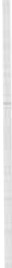 Per ottimizzare la collaborazione è fondamentale la programmazione de­ gli interventi con un linguaggio che permetta lo scambio di informazioni in­ terdisciplinare  e l'integrazione  dei  progetti  dei vari  professionisti.L'ultima riflessione, non ultima in ordine di importanza, riguarda i fami­ liari: favorire la loro presenza nelle terapie intensive è un dovere di tutti i professionisti  che operano  nel  rispetto  della  dimensione  umana.LegendaAaD02 : ACT: ECMO: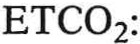 FiOz: O.I.:Gradiente di Ossigeno alveolo-arterioso;Activated  Clotting  Time  (tempo  di  coagulazone  attivato); Extracorporeal  Membrane  Oxygenation  (Ossigenazione  Extra­ corporea  a  Membrana);End Tidal C02 (Percentuale di anidride carbonica·nell'aria di fine espirazione);Frazione  inspiratoria  di ossigeno;Oxygenation Index (Indice di Ossigenazione): MAP  X  Fi02Pa02Pa02 :PaC02:Satv02: VA:VV:BibliografiaMAP (pressione media delle vie aeree) =PIP  X   (Ti/Ttot)  + PEEP  X   (Te/Ttot);PIP  = pressione di picco; PEE P = pressione positiva di fine espirio; Ti = tempo di inspirio;  Te = tempo di espirio;  Ttot= tempo totale di un ciclo respiratorio completo. Pressione parziale arteriosa di ossigeno;Pressione  parziale  arteriosa  di  anidride  carbonica; Saturazione venosa  mista .Veno-Arterioso Veno-VenosoF. ZAGLIA, Supporto cardiorespiratorio in circolazione extracorporea (ECM O) in Terapia Intensiva neonatale e pediatrica , Tesi di laurea Anno Accademico  1993-1994. Università degli  Studi  di  Padova;  facoltà  di  Medicina  e  Chirurgia;appunti sulle lezioni del dott. Biban, anno  1993.P. BIBAN , Ossigenazione extracorporea a membrana (ECM O) nel neonato e nel bambino con insufficienza  respiratoria  int rattabile.C. AGOSTO, Valutazione del dolore  e della sedazione in Terapia I ntensiva Neonatale e Pe· diatrica: applicabilità clinica di una scala comportamentale e di una scala comportamentale­ fisiologica,   Tesi  di  specializzazione.  Anno  Accademico   1994-1995.5)  K.J.  PETERSON,     M.M.   BROWN ,    Ext racorporea /    M embrane   Oxygenation   in  Adults:94	M . Riz zo, A.  Garbin, A. Parpaiola,  G.  Vezzùa  nursing  challenge,  Focus  on  Criticai  Care;  feb.  1990, voi.  17,  n.  l;  40-49.E.C. SuoDABY, A.M. O'BRIEN, ECM O far cardiac suppor/ in child ren, Heart and  lung; voi 22,  n. 5;  401-407 .L.L. SELL, M.L. CuLLEN, G.R. LERNER , G.C. WHITTLESEY, C.J. SHANLEY, M.D. KLEIN, Hyper­ tension during ex tracorporea/ membrane oxygenation: cause, effect and management,  Sur­ gery;  ott.   1987,  voi.   102,  724-730 .R.H. STEINHORN, B. IsHAM-ScHOPF, C. SMITH, T.P. GREEN, Hemolysis during long-term extra­ corporea/   membrane   oxygenati on,  The  journal   of   Pediatrics;   ott.   1989,  625-630 .R.M. KLEINPELL , M.J. Pow ERS, Needs of famil y members of  Intensive  Care Unii Patients,Applied  Nursing  Research,  Voi.  5,  N.   1 (febb.)  1992,  2-8 .B.J. RoY, J .D. CoRNISH, R.H. CLARK, Venovenous extracorporea / membrane oxygenation affect s  renai  function ,  Pediatrics;  Voi.  95,  n. 4,  apr.  1995, 573-578 .11) Arc/iives of disease in child hood, The journal of tha British Paediatric Association ; 1994, 70, F81-F83.H. ZREIK, A.R. BENGUR , J .N. MELIONES, D. HANSELL , J.S. L1., Superior vena cava obstruc­ tion after extracorporea / membrane oxygenation, The Journal of Pediatrics; ag. 1995, 314-316.N.E. WETMORE, R .H. BARTLETT, A.B. CAZZANIGA , N.J. HAmuc, Extracorporea / membrane oxygenation (ECMO): a team  approach  in criticai  care  and  life-support  research,  Heart and   Lung;   marzo-apr.   1979,  voi.   8,  n.   2,  288-295 .T.P. GREEN, F.W. MoLER, D.M. GooDMAN, Probabilit y of survival after prolonged extracor­ porea! membrane oxygenation in pediatrie patients with acute respiratory failure , Criticai care  medicine;  voi.  23,  n.  6,  1132-1138.S.M. FINK , O.E. BocKMAN, C.G. How ELL, D.G. FALLS, W.P. KANTO, Bypass circuits as the source of thromboemboli during ex tracorporea/ membrane oxygenation, The journal of Pediatrics;   ott.    1989,   621-624.E. CARON, Current management  of  pain,  sedation, and  narcotic physical  dependen cy  of the  infant   on  ECM O,  The  journal   of   perin atal  and  neonata!  nursing;   luglio   1990,,63-78.D.P. LUND, J. MITCHELL, V. KHARASCH, s.·QUIGLEY, M. KUEHN, J.M. WILSON , Congenita/ diaph­ragmatic hernia: the hidden morbidity, Journal of Pediatrie Surgery; Voi. 29, n. 2 (feb.), 258-264.T.M. RoBINSON, T.S. KICKLER , L.K. WALKER, P. NEss ., Ef fect of extracorporea/ membrane oxyg enation  on  platelets   in  newborns,  Criticai  Care  Medicine;  Voi.  21,  n.  7,   1029-1033.D.L. UDEN, N.R . PAYNE, P. KRIESMER, R.J . CIPOLLE., Procedura/ variables which affect acti­ vated clotting time test results during ex tracorporea /  membrane oxygenation  therapy, Cri­ ticai   Care  Medicine;   Voi.   17,  n.   10,   1048-1051. ·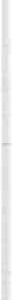 L'EFFICACIA DELL'ALIMENTAZIONEENTERALE CONTINUA (AEC) PER LA PREVENZIONE DELL'IPOGLICEMIA  NEI NEONATI A RISCHIO: RISULTATI DI UNO STUDIO SPERIMENTALEE IMPORTANZA  DEI PROTOCOLLI NELL'ASSISTENZA	INFERMIERISTICAV.I. A.F.D.  F. DAVI (1)  (relatore), V.I. A.F.D. C. DECORTI (2l, Prof. U. DE VONDERWEID (2)Scuola Vigilatrici  d'Infanzia,  Istituto  per  l'Infanzia, Trieste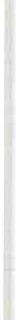 Divisione di  Neonatologia  e Terapia  Intensiva  Neonatale,  Istituto per l'Infanzia TriestePremessaGli Autori presentano i risultati ottenuti con uno studio sperimentale ef­ fettuato presso  la Divisione  di Neonatologia  di Trieste.Lo studio prospettico randomizzato è stato realizzato tra il 1990 e il 1993 su due gruppi di neonati con peso neonatale (P.N.) compreso tra  18.00 gr. e i 2500 gr. ed età gestazionale (E.G.) compresa tra le 32 e le 37 settimane, per valutare se esiste un'evidenza di maggior efficacia  dell'AEC prolungata nel mantenere  la glicemia  entro i limiti di 30-150 mg/dl.In quel periodo la bibliografia disponibile era scarsa e off riva indicazioni molto  diverse  rispetto  a  questi  temi:definizione di ipoglicemia ed eventuali danni neurologici del neonato;modalità  di  correzione,  apporti  e via  di  somministrazione;eff icacia  dell'AEC rispetto all'alimentazione  con biberon  o gavage.Dall'analisi bibliografica svolta emerge che gli Autori sono concordi nel sostenere che il glucosio sia il principale substrato per il metabolismo cere­ brale e che la condizione di ipoglicemia possa determinare dei danni neurolo­ gici; vi sono opinioni diverse sui meccanismi e sui fattori che intervengono, quali il grado di severità dell'ipoglicemia, se essa sia sintomatica o asintoma­ tica, i giorni  di vita  in cui si presenta .Le definizioni di ipoglicemia erano molto diverse: esse variavano dal con­ siderare il limite minimo di glucosio ematico dai 18 mg/dl ai 47 mg/dl (Koh Thhg et al. 1988a). Ad esempio, Klaus (1973) indica come livello ematico accet­ tabile di glucosio un valore > 30 mg/dl nei neonati a termine e > 20 mg/dl nei  neonati  pretermine  nei  primi  3 giorni  di vita.96	F. Davi,  C.  Decorti,  U. De  VonderweidStern (in Klaus,  1973), invece, suggerisce il limite di 40 mg/dl per tutti neonati .Hay (in Sinclair, 1992) propone come valori minimi 35 mg/dl per i neonati a termine  e 25 mg/dl  per  i neonati  pretermine .Koh (1988b) registra alterazione dei Potenziali Evocati Visivi già quando il neonato  ha  una  gliceia inferiore  ai  47  mg/dlLa definizione di ipoglicemia condiziona gli approcci terapeutici ed assi­ stenziali.Klaus consiglia di alimentare i pretermine con S.G. (soluzione glucosata) 5% ogni 2-3 ore mediante gavage con dosaggi diversi a seconda del peso e utilizzare l'alimentazione per via endovenosa in caso di ipoglicemia. Il moni­ toraggio glicemico va eff ettuato ogni 2 ore per le prime  12 ore di vita.Stormi (1979) dimostra che l'AEC può sostituire la perfusione endovenosa per la prevenzione dell'ipoglicemia nei neonati a rischio utilizzando precoce­ mente S.G. 7,5% 60  ml/Kg/12 ore per AEC (apporto calorico fornito 18 Kcal/Kg/12 ore), al fine di mantenere la glicemia al di sopra di 30 mg/dl e consiglia di iniziare il monitoraggio glicemico entro la prima ora di vita e continuare ogni 2-4 ore.Fino al 1990, la pratica assistenziale degli operatori del nostro servizio era, però, disomogenea rispetto al trattamento dell'ipoglicemia e degli apporti nutrizionali necessari nelle prime 24 ore di vita dei bambini Small For Date (SFD) e pretermine.Il personale medico ed infermieristico adottava comportamenti diversi ri­ spetto  a:i valori da considerare  accettabili per  la correzione dell'ipoglicemia; come correggerla; (somministrazione di apporti calorici per os, o tra­mite  fleboclisi,  o  correzione  endovenosa  in  bolo);la durata dell'AEC nelle prime 24 ore di vita, (es. alcuni bambini rice­ vevano un'alimentazione enterale continua per 4 ore, altri per 12, altri ancora per 24 ore);la quantità considerata accettabile di ristagno gastrico ed eventuale sospensione dell'AEC;le modalità di preparazione della soluzione glucosata al 7.5% sommi­ nistrata  attraverso  l'AEC  nelle  prime  ore  di vita;il numero e la frequenza di controlli del livello ematico di glucosio. Tali  approcci  diversi creavano disorganizzazione  e disorientamento  nel personale infermieristico in quanto limitavano l'autonomia professionale, au­ mentavano la dipendenza nei riguardi del personale medico favorendo attriti, contrasti e malumori . Intanto all'interno dell'équipe andava sviluppandosi un dibattito sulla qualità delle cure in T.I.N. (Terapia Intensiva Neonatale) e sul­ l'influenza degli interventi assistenziali sul benessere globale del bambino interapia intensiva.Il gruppo infermieristico, infatti, sosteneva con sempre maggior convin­ zione che gli interventi invasivi per frequenti prelievi ematici e per la sommi-L 'efficacia  dell 'alimentazione enterale continua  (AEC), ecc.	97nistrazione di apporti calorici per via endovenosa aumentassero lo stress del neonato  ricoverato  e  che  tali  interventi  andassero  limitati  il  più  possibile. In questa realtà  caratterizzata  da discrezionalità  decisoria  ampia, logica routinaria  e metodi empirici, è emersa l'esigenza di utilizzare  un protocollo assistenziale per l'alimentazione del neonato al fine di uniformare i comporta­ menti degli operatori e raccogliere dati sull'efficacia dell'AEC nella profilassidell'ipoglicemia.Il gruppo infermieristico era convinto della necessità di un cambiamento assistenziale ed organizzativo, utilizzando uno strumento di lavoro che rical­ casse la logica del modello di riferimento, la scientificità metodologica, la logica del processo programmatorio e l'inderogabilità della verifica.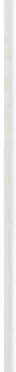 « Il protocollo è un modello formalizzato del comportamento professiona­ le, che strutturando linee guida di riferimento, orienta, facilita e controlla/va­ luta l'insieme delle azioni poste in essere, per soddisfare/compensare un biso­ gno assistenziale o un problema organizzativo comune a più pazienti » (Silve­ stro, 1992: 70).Come afferma Silvestro (1994), il protocollo deve essere elaborato e accet­ tato collegialmente sulla base di conoscenze scientifiche multidisciplinari e di riscontri esperienziali e che deve essere rivisto periodicamente. E' uno stru­ mento flessibile che responsabilizza il gruppo sul risultato e la revisione della qualità assistenziale. Il protocollo identifica l'obiettivo da raggiungere, trac­ cia un percorso tipo del processo di lavoro necessario a raggiungere quell'o­ biettivo, individua le risorse umane e materiali necessarie al processo di lavo­ ro, definisce lo standard di risultato.Materiali  e metodiSulla base di queste considerazioni è emersa l'esigenza di stendere un protocollo elaborato grazie alla collaborazione tra il personale medico ed in­ fermieristico; sono state individuate sei persone, due medici e quattro vigila­ trici, che costituivano i punti di riferimento per tutti gli operatori e che coor­ dinavano e monitoravano le attività del gruppo di lavoro. Infatti si resero necessarie numerose riunioni di tutta l'équipe per individuare il problema , svolgere un'accurata  ricerca  bibliografica,  discutere il materiale  selezionato e proporre lo studio per raccogliere dati per la conferma delle ipotesi sull'ef­ ficacia dell'AEC nella  prevenzione  dell'ipoglicemia  nei neonati  a rischio.Gli  obiettivi  del protocollo  erano:prevenire  l'ipoglicemia ;garantire apporti idrici ed energetici adeguati;ridurre  le manovre  invasive  sul  neonato.Vista la scarsità delle indicazioni bibliografiche disponibili sull'argomen­ to fu proposto  uno  studio sperimentale prospettico  randomizzato  aperto,  su98	F. Davi, C. Decorti,  U. De  Vonderweiddue gruppi di neonati (per un totale di 273 neonati, numero statisticamente significativo), confrontando l'efficacia di due diverse modalità di alimentazio­ ne. L'assegnazione al gruppo era effettuata mediante busta chiusa con nume­ ro progressivo per evitare bias di selezione.I soggetti dei due gruppi erano neonati con età gestazionale tra le 32-37 settimane, con peso compreso tra i 1800-2500 gr., senza malformazioni, pato­ logia respiratoria  o asfissia  grave (Apgar  al 5° minuto non inferiore  a 7).Le due modalità  di alimentazione  sono riassunte  nelle  tabelle  1 e 2.Tab.  IGruppo  ATab. 2Gruppo BLa preparazione della soluzione glucosata sommm1strata nelle prime 4 ore di vita, avveniva secondo indicazioni standardizzate dal protocollo. Nelle successive 20 ore di vita si utilizzava latte artificiale a base di idrolisato di proteine  onde evitare  rischi  di un'allergizzazione.Nelle prime 24 ore di vita si somministrava un apporto calorico di 56 Kcal/Kg/die e un apporto idrico totale di 95 ml/Kg/die.Si  iniziava  l'AEC  entro  la  prima  ora  di  vita.L'e f ficacia   dell'alimenta zione  enterale  continua  (AEC),  ecc.	99La valutazione dell'eff icacia dell'alimentazione veniva effettuata median­ te monitoraggio glicemico e controlli del ristagno gastrico. Gli indicatori di efficacia prescelti furono: numero di ipo-iperglicemie, glicemia media, frequenza di avvio della fleboclisi.Nelle prime 24 ore il bambino era sottoposto a monitoraggio glicemico secondo il  seguente  schema:2 h di vita; 6 h di vita; 12 h di vita; 18 h di vita;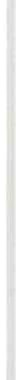 24 h di vita.La glicemia veniva eseguita sempre con lo stesso apparecchio portatile per la determinazione del glucosio ematico in reparto. È stato eseguito un pre-test per la valutazione dell'attendibilità dell'apparecchio usato, effettuan­ do la doppia misurazione (apparecchio portatile-laboratorio centrale di anali­ si), su un campione di prelievi statisticamente significativo.In caso di· ipoglicemia (glicemia inferiore a 30mg/dl), era prevista:al primo episodio la correzione con S.G. al  10% 2ml/Kg in bolo;se l'ipoglicemia persisteva al successivo controllo si avviava la flebo­ clisi, con S.G. al 10% 3ml/Kg/ora, mantenendo l'alimentazione orale a 2ml/Kg/ora .In caso di ipoglicemia, i controlli si eseguivano ogni 2 ore, fino al momen­ to della normalizzazione. Nel primo caso di ipoglicemia il bambino non usciva dallo  studio.L'uscita del neonato dallo studio era prevista :in caso di una seconda ipoglicemia , che prevedeva l'avvio della perfu­ sione  periferica;per motivi clinici (insorgenza di problemi respiratori dopo le prime ore di vita).Il controllo del ristagno gastrico veniva effettuato prima del pasto per gavage o AEC. In base alla bibliografia e all'esperienza del gruppo, si conside­ rava  normale  un  ristagno non  biliare  fino a 4ml/Kg.In caso di ristagno  gastrico  > di 4 ml/Kg:si gettava solo la quantità di ristagno che superava i limiti indicati e si avviava il pasto  successivo;se il ristagno  era biliare,  si gettava  l'intera  quantità,  controllando il posizionamento del sondino e si avviava il pasto previsto; se al controllo successivo persisteva ristagno biliare si interpellava il medico per un'eventua­ le  sospensione  dell'alimentazione  ed ulteriori  indagini.Durante le riunioni iniziali il gruppo degli operatori ha elaborato una sche­ da semplice per  la  rilevazione  dei dati.100RisultatiF.  Davi,  C.  Decorti,  U. De  VonderweidI dati raccolti  tra  il  1990/93 sono riassunti  nelle  tabelle  3 e 4.Tab.  3Gruppo A	Gruppo  BL'e fficacia  dell 'alimentazione  enterale  continua  (AEC), ecc.	101Bambini  usciti  dallo  studioTab. 4Gruppo A	Gruppo  B\La tabella 5 indica il rischio di ipoglicemia in rapporto al tipo di alimen­ tazione.Tab.  5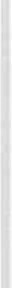 ConclusioniQuesta  esperienza  si è rivelata  utile :sul piano scienti fico : i risultati ottenuti hanno permesso di raccogliere102	F. Davi,  C. Decorti ,  V. De  Vonderweiddati per confermare l'eff icacia dell'AEC per la profilassi dell'ipoglicemia nei neonati  a  rischio  e per  standardizzare  gli  interventi  da  attuare.Concluso  lo studio  sperimentale  si è dimostrato  che:l'AEC per sole 4 ore è insuff iciente per la prevenzione dell'ipoglicemia, ed è utile  mantenerla  per  le prime  12 ore di vita;il mantenimento  dell'AEC oltre le  12 ore è risultato  poco  utile;non vi sono state variazioni importanti della glicemia dopo le 12 ore di vita;la necessità di diminuire il volume degli apporti, poichè le schede uti­ lizzate per la raccolta dei dati hanno evidenziato un notevole numero di vomi­ ti  e  rigurgiti.Sulla base di queste osservazioni il protocollo per la prevenzione dell'ipo­ glicemia  è stato così modificato:inizio precoce dell'alimentazione entro la prima mezz'ora di vita, sulla base di indicazioni bibliografiche (Srinivasan G, et al.,  1986);l'AEC viene mantenuta per le prime 12 ore di vita con il seguente schema:AEC  per  4 ore con  15 ml/Kg  di  S.G. 8%poi AEC per 8 ore con 25 ml/Kg di latte artificiale a base di idrolisa- to di proteine;nelle successive 12 ore si somministrano 40 ml/Kg di L.M. o formula di idrolisato  di  proteine  tramite  gavage  o succhiotto;i controlli della glicemia vengono eseguiti a 2-6-12 ore di vita e in caso di sintomatologia.In caso di ipoglicemia gli apporti utilizzati per la correzione rimangono invariati.Sul piano organizzativo: il gruppo ha progettato un protocollo valido per limitare la discrezionalità dei singoli. Secondo questa esperienza il proto­ collo non è stato solo una guida a un fare standardizzato e predeterminato; si è rivelato, invece, un mezzo di riflessione e di ricerca per l'intera équipe, poichè  ha  richiesto  notevole  impegno,  coesione  e responsabilità.Tutti gli operatori hanno partecipato a numerose riunioni per individuare il problema e tutte le sue componenti, per discutere il materiale bibliograf ico a disposizione e verificarne la validità scientifica, per valutare le risorse di­ sponibili, per ridefinire gli obiettivi da raggiungere.Tutto il personale ha uni­ formato gli interventi  assistenziali durante la raccolta dei dati, mantenendo poi tale uniformità di comportamento anche dopo la presentazione e la di­ scussione dei risultati ottenuti: il protocollo, infatti, non è stato imposto « dal­ l'alto», ma  accettato,  approvato  e condiviso  collegialmente.L'équipe non è stata obbligata al cambiamento, ma convinta a cambiare sulla  base  dei  fatti.Sul piano assistenziale : l'AEC costituisce una metodica poco invasiva nei  confronti  dei  neonati .L'e fficacia   dell'alimentazione  enterale  continua  (AEC), ecc.	103Riteniamo che la riduzione degli stimoli dolorosi e dello stress sia uno degli aspetti fondamentali dell'assistenza nell'epoca neonatale ed influisca sul benessere  psicofisico  del neonato  e sul suo sviluppo.L'affermazione dell'OMS «from cure to care» dà indicazioni al personale sanitario aff inchè il concetto di assistenza non sia inteso solo come terapia della malattia, ma comprenda l'attenzione al benessere globale del piccolo paziente.Fin dalla vita intrauterina l'essere umano è un'unità psico-biologica in continua  interazione  con  l'ambiente  che ne  influenza  lo sviluppo.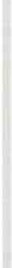 Il neonato sottoposto a terapia intensiva neonatale è in una fase di matu­ razione e sviluppo funzionale molto diversa rispetto alle condizioni dell'adul­ to, ma, comunque, dotato di competenze senso-motorie, comportamentali e relazionali.Secondo quanto proposto dalla Als (1986), la « care» di un neonato signifi­ ca aver cura di una persona in continua e rapida evoluzione in un adeguato ambiente e comprende tutte le modalità di intervento volte a favorire l'espli­ cazione del potenziale di sviluppo. L'Autrice considera, infatti, il  funziona­ mento dell'organismo come una continua interazione  e transizione  tra  i  diffe­ renti sottosistemi che lo compongono, a loro volta interagenti con  l'ambiente esterno.Le modalità asssistenziali possono favorire lo sviluppo del neonato in T.I. e contribuire a prevenire esiti a distanza dipendenti dalla prematurità e dal­ l'ospedalizzazione: infatti, promuovono l'omeostasi delle funzioni vitali e la salute  globale  del  neonato.Il SNC del pretermine riceve ed elabora le sollecitazioni sensoriali prove­ nienti dall'esterno, ma è eccessivamente sensibile ad esse ed incapace di di­ fendersi, in quanto biologicamente impreparato a tali esperienze percettive, motorie,  relazionali,  emotive  e mentali.L'assistenza al neonato in T.I. deve prestare attenzione alla riduzione al minimo di eventi stressanti e promuovere le condizioni ambientali più idonee allo sviluppo motorio sulla base delle risposte comportamentali e psicologo­ che  del neonato  stesso.Il dolore è uno dei maggiori fattori di stress del neonato e lo stress ha un  effetto  disgregatore  sul  suo  equilibrio  omeostatico.Gli stimoli negativi,  (rumori, luci violente,  dolore ...) determinano  dellerisposte fisiologiche e comportamentali che comprendono, tra l'altro, l'ipos­ sia, le apnee, la bradicardia, l'allontanamento dalle interazioni sociali come riportato  da Klaus e Fanaroff  (1994).Uno studio realizzato presso la nostra Divisione (Lorenzutti et al.) ha con­ fermato che le procedure assistenziali di routine (prelievi, aspirazioni e lo stesso cambio del pannolino), producono una signif icativa e prolungata ridu­ zione dello stato di ossigenazione rilevata dal monitoraggio con sensori tran­ scutanei.Quindi a parità di eff icacia, l'utilizzo di un sondino naso-gastrico per l'av-104	F.  Davi,  C.  Decorti,  U. De  Vonderweidvio dell'AEC è meno traumatico e meno doloroso rispetto alla somministrazio­ ne di apporti energetici per via endovenosa; permette inoltre l'igiene postura­ le e la mobilizzazione del neonato, favorendo in tal modo il contatto madre­ bambino.L'équipe è convinta della necessità di semplificare le cure in terapia in­ tensiva, per quanto possibile, e di evitare gli stimoli negativi non strettamente necessari  per  il benessere  globale  del neonato.Questa esperienza di ricerca ha rappresentato per il gruppo di operatori un momento di crescita: ha favorito, infatti, un'analisi critica delle procedure e dei protocolli assistenziali previste per la cura del neonato in condizioni critiche. Ciò ha permesso di modificare alcune modalità di intervento e ri­ sparmiare le manovre non indispensabili, considerando l'impatto che le con­ dizioni  morbose  e ambientali  della T.I. hanno  sullo sviluppo del neonato.A nostro parere, la Neonatologia non è solo un insieme di conoscenze relative all'uso di strumenti, apparecchiature,  terapie  sofisticate per  sostene­ re le funzioni vitali del neonato in condizioni critiche; ma le cure neonatali comprendono tutti gli atti di vita quotidiana (posture, alimentazione, igiene, comfort ambientale , organizzazione di ritmi e tempi degli interventi, sonno, contatto fisico, ecc...).In conclusione, desideriamo sottolineare che lo specifico professionale del­ l'infermiere è costituito dal « prendersi cura di» e dalla valorizzazione del « to care»  come  contributo  fondamentale  alla  salute.Compito dell'infermiere è, secondo la Colliére, «aiutare a vivere» la perso­ na, mobilitandone la potenza vitale e rispettandone l'unicità, la globalità e la dignità .BibliografiaALs H.A., 1986, A synactive model of neonata / behavioural organization: framework for the assesment of neurobehaviou ral development in the premature infant and for support of infants and parents in the neonata/ intensive care enviroment, In  Sweeney JK The high risk    neonate:    developmental    therapy   perspectives,    Haworth   Press.ALs H.A., 1986, Individuali zed behavioural and environmental care for the very low birth weight preterm infant at high risk for bronchopulmonary dysplasia : neonata /  intensive care  unit  and  deve/opmental   outcome,  Pediatrics,  78,  pp  1123-1132.AMERICAN AcADEMY OF PEDIATRICS: CoMMITTEE ON NUTRITION, 1985, Nutritional neesds for low birth   weight   infants,   Pediatrics,   75,   pp.   976-986.BEHRNAM   R.E .,  1973,  Neonatology ,  Saint  Luis,  The  e.V. Mosby  Company .CoLLIERE M.F. 1982, Promouvir la vie, Paris, InterEditions ,.Traci. it . Aiutare a vivere, Milano, Edizioni  Sorbona,  1992.CoRNBLATH M ., ScHWARTZ R., 1976, Disorders of carbohyd rate metabolism in infancy, Philadel­ phia,    W.B    Saunders.DAWES G.S., 1968, Foetal and neonata/ physiology , Chicago, Year Book Medicai Publisher Inc.DAVI F. , CRAGNOLIN E., DECORTI C., GLAVINA D., 1991, Protocollo per assicurare l'alimentazioneL'e fficacia   dell'alimentazione  enterale  continua (AEC), ecc.	105enterale continua nei neonati di peso compreso tra i1800 e i2500 gr e con età gestaziona­ le compresa tra le 32 e le 37 settimane, Neonatologica Infermieristica, Voi. 3, n. 3, pp 187-190.KLAUS M H., FANAROFF A.A., 1973, Care of the high-risk neonate, Philadelphia, London Toron­ to,   W.B.   Saunders   Company.KLAus M.H., FANAROFF A.A., 1993, Care of the high-risk neonate, Philadelphia, W.B. Saunders Company,.  Trad.  it.  Il  neonato  ad  alto  rischio,  Palermo,  Medicai   Books,   1994.Kott THHG, EYRE J.A., AYNSLEY-GREEN A., 1988a, Neonata / hypoglicaemia: the cont roversy re­ garding   definition,   Archives   of   Disease   in   Childhood,   63,   pp.   1386-1398.KoH THHG ., EYRE J.A., AYNSLEY -GREEN A., TARBIT M., 1988b, Neural dysfunction during hypo­ glycaemia,   Archives   of   Disease   in   Childhood,   63,   pp.   1353-1358.LoRENZUTTI M., FRAGIACOMO M., PETRINA D., et al., 1993, Stress del neonato pretermine: quanto incidono   le  cure   infermieristiche,    Neonatologica   Inf.,   2,   pp.   128-131.LUBCHENCO  L.O., 1976, The high risk infant, Philadelphia, London Toronto, W.B. Saunders Company.LucAs A., MORLEY  R., COLE T.J., 1988, Adverse  neurodevelopmental  outcome of  moderate neo­nata/  hypoglicaemia,  Br. Med.  J.,  voi  297,  pp  1304-1308.PEREIRA G.B., LEMONS J.A., 1981, Controlled study of transpyloric and intermittent gavage fee­ ding  in  the  small  preterm   infant,   Pediatrics,  67,  pp  68-72 .SILVESTRO A., 1992, Assistenza e responsabilità pro fessionale : meccanismi e strumenti di inte­ grazione,  Atti  XI  Congresso  ANIARTI,   Firenze.SILVESTRO A., 1994, Strumenti d'integra zione organizzativo-assistenziale: piani di lavoro, pro­ tocolli,  procedure ,  Scenario,  n. 4,  p.  7-8.SILVESTRO A. 1994, Procedure, protocolli e standards: teoria e modalità di strullurazione, Sce­ nario,   1,  p  V-VI.SINCLAIR J.C., BRACKEN, T.B., 1992, Effective  care of  newborn infant, Oxford Unoiversity Press . SRINIVASAN G., PILDES R.S., CATTAMANCHI G. et al, 1986, Plasma glucose values in norma/ neo­nates: a  new look, J. Pediatr,  109, pp  114-117.STORMI M., DE VoNDERWEID U., FERTZ C., et al. 1979, L 'organizzazione dei servizi di assistenza al  neonato.  L'esperienza   nella  provincia   di  Trieste, Riv.  !tal. Ped.,  5,  pp  823-840.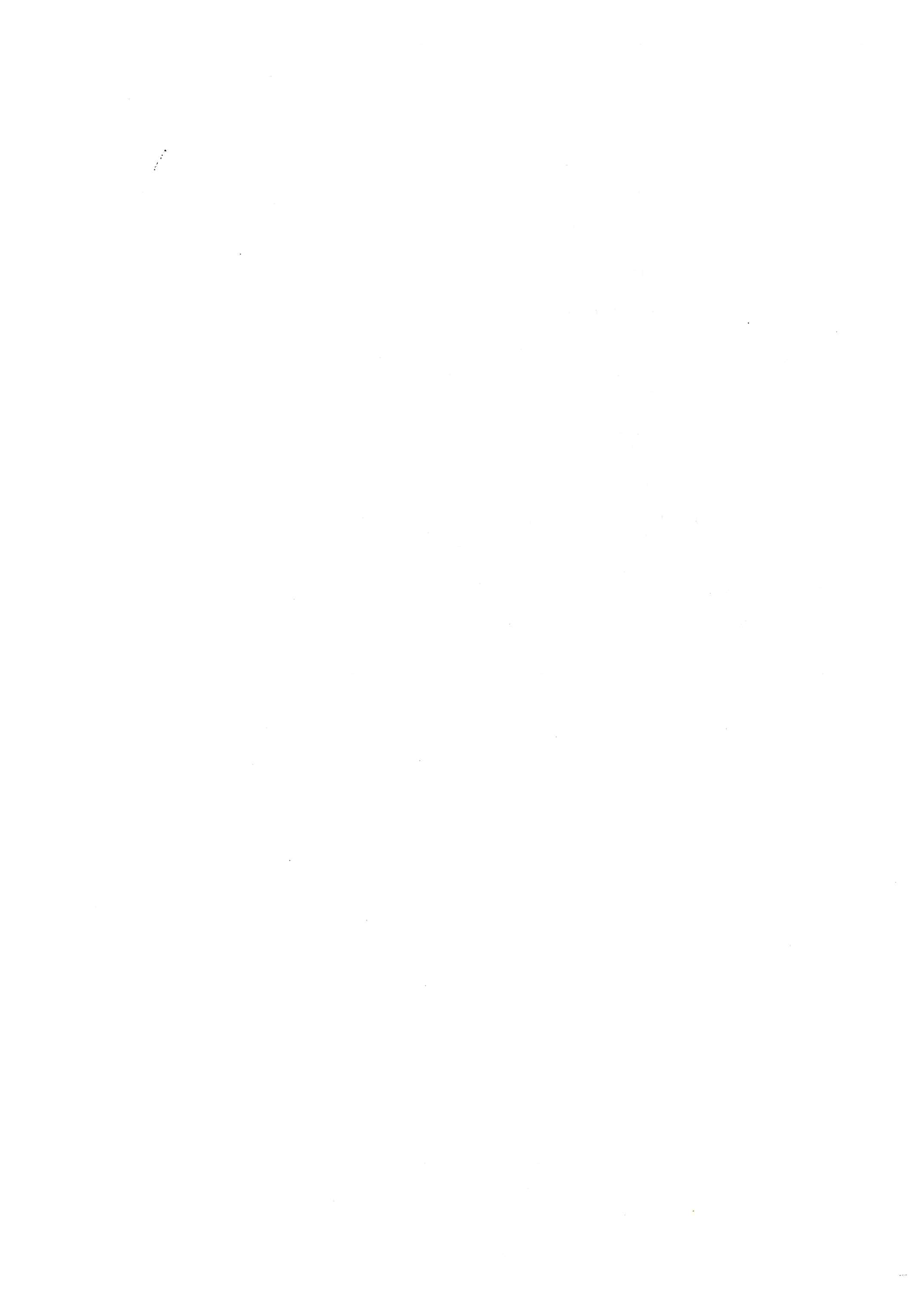 RISCHIO DA POSIZIONE PRONA E GENUPETTOR ALE NEL PAZIENTE IN ANESTESIA  GENERALEL. FONTANA  (relatrice),  l.P.  I. ANTONIANIAnestesia  e Rianimazione CTO «Villa lgea» - TrentoPremessaSpesso, nel nostro lavoro di infermiere di anestesia, ci siamo trovate nella condizione di dover posizionare il paziente in atteggiamenti posturali insoliti, necessari per il chirurgo (ortopedico). Si è quindi preso atto che la postura condizionava e talvolta impediva certe scelte anestesiologiche; e in ogni caso, era talmente innaturale da farci intuire che potevano esserci dei rischi per eventuali  danni  iatrogeni  ad  essa  attribuibili.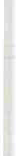 Particolare attenzione è stata da noi posta alla posizione prona e/o genu­ pettorale, in seguito alla frequente necessità di posizionare il paziente ortope­ dico, in  anestesia  generale  in  questo  modo.  A focalizzare  la nostra  ricerca in questa direzione è stata anche l'indiretta esperienza di due casi di decesso intraoperatorio con cause deputabili esclusivamente alla posizione prona del paziente e non a cause chirurgiche.  Ci siamo quindi chieste quali erano,  se ve ne erano, gli inconvenienti di tipo respiratorio, emodinamico, nervoso, muscolo-sceletrico e parenchimale che si sarebbero potuti incontrare ed even­ tualmente  prevenire,  adottando  le  opportune  attenzioni.Abbiamo quindi preso atto del problema:rischio posturale da posi zione prona e/o genupettorale in anestesia ge­ nerale.La scelta è stata limitata alla anestesia generale in quanto essa escludeva completamente la possibilità di collaborazione e comunicazione da parte del paziente.In  seguito è  stato definito  l'obiettivo:individuare le cause e piani ficare una sequenza di tecniche per preveni­ re  i danni  jatrogeni   da posi zione  prona  e/o genupettorale.Abbiamo quindi eff ettuato una indagine bibliografica, che ci ha conferma­ to quanti e quali erano tali rischi, legati alla necessità di una posizione chirur­ gica forzata o alla negligenza  dì chi opera in sala chirurgica  senza le dovute cautele nei confronti dì un paziente che non è in grado di tutelarsi, in quanto narcotizzato .La relazione che segue, è la sintesi e rielaborazione del materiale biblio­ grafico che siamo riuscite a raccogliere e la successiva applica  ione effettuata108	L. Fontana, /. Antonianinella nostra Unità Operativa; ciò rispecchia solo una piccola parte di quanto ci sarebbe da conoscere ai fini di un corretto posizionamento in narcosi, in quanto ogni posizione  richiede  attenzioni  specifiche .Ci siamo limitate a questo, proprio per essere il più esaurienti possibile .Il posizionamento  del paziente  in anestesia  generaleIl paziente in anestesia generale non è più in grado di prendersi  « cura di sé» in quanto si instaura in modo repentino un « deficit totale della cura di sé», e necessita di un fornitore della cura di sé, cioè di un « agente di cura dipendente» (Orem).Nel corso della nostra attività quotidiana, si presentano numerose situa­ zioni di richiesta terapeutica di cura di sé, che l'infermiere di anestesia (agen­ te di cura dipendente) deve riconoscere  e soddisfare con sistemi di nursing, utilizzando  tecnologie  e metodi  opportuni.I pazienti anestetizzati sono vulnerabili a danni da pressione e stiramento dei vasi, nervi, articolazioni e pelle. Lesioni da pressione, stiramento o attorci­ gliamento o compressione diretta con ischemia (utilizzo del laccio emostatico durante l'intervento ortopedico), sono stati segnalati per quasi tutti i. più im­ portanti nervi periferici. I danni più frequenti coinvolgono il plesso brachiale (il nervo ulnare); i nervi sciatico, femorale e loro diramazioni (comune pero­ niero, safeno, anteriore della tibia), otturatore e nervi cutanei laterali femora­ li. Se l'ischemia viene mantenuta per un periodo di tempo suff icientemente prolungato si può verificare la necrosi del nervo. Lo  stiramento  del nervo può inoltre provocare la rottura dei capillari e la formazione di ematomi in­ traner:vosi i quali, se di dimensioni notevoli, possono  provocare  la necrosi del nervo (1). Durante il cambiamento di posizione, i riflessi automatici man­ tengono un'adeguata perfusione tissutale attraverso la regolazione dell'output cardiaco, la distribuzione dell'output cardiaco, l'autoregolazione della PA, della PV e della la capacità venosa. L'isofluorano, l'enfluorano, l'alotano, i barbitu­ rici, e in genere gli anestetici generali, sono tutti depressori della risposta simpatica ai cambiamenti di posizione e possono favorire, attraverso la vaso­ dilatazione, una diminuzione del ritorno venoso e della gittata cardiaca con ipotensione. L'effetto simpaticolitico dei farmaci anestetici in realtà è dosedi­ pendente e può essere minimizzato usando la dose adatta per cercare di evita­ re danni emodinamici. In queste condizioni la risposta di depressione simpati­ ca ai cambiamenti di posizione potrebbe essere controbilanciata dalla stimo­ lazione di movimenti  da parte del paziente. Una pratica comune è quella di somministrare i miorilassanti prima del posizionamento del paziente al fine di prevenire movimenti attivi o la rigidità se la depressione indotta dall'ane­ stesia è insuff iciente. Il prezzo che si paga per questo è un rischio maggiore di trauma potenziale alle articolazioni rilassate e non protette. Attenzione par­ ticolare  deve essere portata  a minimizzare  l'ipotensione nei cambiamenti  diRischio  da posizione  prona  e genupettorale  nel paziente  in anestesia  generale	109posizione; il cambiamento deve avvenire lentamente e «gentilmente» per per­ mettere all'apparato cardiovascolare di adattarsi. L'applicazione di bende ela­ stiche, aumentando la pressione alle estremità può favorire il ritorno venoso. Si possono somministrare liquidi endovenosi per procurare  uno stato di nor­ movolemia prima del posizionamento o per aumentare il volume vascolare, durante il posizionamento (2). I genitali esterni possono essere compressi o sottoposti a stiramento (nei portatori di catetere vescicale); stomie possono andare  incontro  ad  ischemia  da  schiacciamento.La fisiologia  nella  posizione  pronaIn posizione  prona,  se le gambe sono orizzontali i gradienti pressori  nei vasi sono minimi; se il paziente è inginocchiato o inclinato con la testa verso l'alto, il sangue ristagna alle estremità. Quando giace sulla superficie addomi­ nale, la pressione di compressione dei visceri è trasmessa dorsalmente. I vasi mesenterici e paravertebrali  sono compressi provocando  ingorgo venoso; l'o­ struzione della vena cava inferiore rende visibile la distensione dei vasi verte­ brali;  aumenta inoltre la pressione  del liquido cefalo rachidiano (L.C.R.). In tutti i pazienti obesi, nei quali non sono stati presi tutti i provvedimenti  cau­ telari  mirati  ad  evitare  ogni  compressione  addominale,  si  verifica  un  forte ristagno  di sangue negli  arti inferiori  provocando  un flusso preferenziale  di sangue attraverso i plessi venosi rachidiani, causando un sanguinamento anor­ male del campo operatorio durante interventi eff ettuati sul rachide. La prsi­ stenza della compressione provoca uno stato ipotensivo severo con deviazione del sistema venoso, tachicardia e collasso circolatorio, fino all'arresto cardiaco. Poiché in queste condizioni  il sanguinamento dei vasi incisi attorno alla colonna è aumentato,  sono state studiate numerose  modificazioni  di tale po­ stura per  diminuire la compressione  addominale,  ridurre  la  congestione  dei vasi intraspinali e facilitare l'emostasi chirurgica in questi territori. La conge­ stione della faccia e del collo è evidente se la testa è sotto il livello del cuore, mentr se è girata forzatamente  di lato, può venir  meno la perfusione  ed il drenaggio nei vasi  extra e intracranici.  L'edema  congiuntivale  è frequente e riflette l'influenza  della gravità sull'accumulo di fluidi extravasali. Se la testa è al di sopra del livello del cuore, le pressioni  medie vasali  sono diminuite ed è possibile  l'entrata  di aria in vene aperte  durante interventi di neurochi­ rurgia, mentre l'edema congiuntivale è meno evidente o del tutto assente. Bac­ kofen  e Schauble (3) monitorizzando  dei pazienti  con catetere di Swan Ganz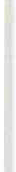 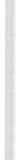 prima e dopo la pronazione, hanno trovato che la posizione prona causa una significativa caduta dello stroke volume (SVI) e dell'indice cardiaco (CI), che si accompagnano ad aumentate resistenze vascolari sistemiche e polmonari, mentre rimangono invariati i valori di pressione arteriosa media, pressione atriale sinistra e pressione occludente polmonare. Sulla base di questi risulta­ ti è raccomandato il monitoraggio emodinamico invasivo, attuato prima della110	L.  Fontana,  I. Antonianipronazione,   in  pazienti   m  condizioni  cardiovascolari   precarie (3,  4).In decubito ventrale il peso del corpo riduce il diametro antera-posteriore della parete toracica: se la pressione esercitata dai visceri addominali è suff i­ ciente a forzare il diaframma, il polmone è accorciato longitudinalmente con riduzione delle sue dimensioni dorso-ventrali e cefalo-caudali.La diminuzione di compliance (1) che ne consegue, provoca un aumentodel lavoro respiratorio se il paziente è sveglio; in caso di IPPV sono necessarie maggiori pressioni di insufflazione. Esiste, in tal caso, la possibilità di svilup­ pare  un  barotrauma  con  eventuali  sequele quali: edema  polmonare  intersti-La  compliance  polmonare (5)Le proprietà  elastiche  del  sistema  respiratorio  e  dei  suoi componenti,  sono  generalmen­ te espressi  in  termini  di  distensibilità  o  di  compliance .  Con  questo  termine  si  definiscono le  variazioni   di  volume  determinate  da  una  variazione   di  pressione:compliance = t!.Vt!.PDire che un sistema respiratorio ha una elevata compliance, equivale a dire che, in tale sistema, è sufficiente un piccolo  incremento di pressione all'interno dei polmoni per deter­ minare  una  grande variazione  di  volume.La  compliance  dei due polmoni  sarà uguale  alla  somma  delle  due compliances:Cp  = Cpl  + Cp2La parete toracica (pt) è, invece, posta in serie rispetto ai polmoni, per questa ragione la compliance del sistema respiratorio è espressa secondo i  principi  fisici  di  due  sistemi posti  in  serie.Quindi la compliance del sistema respiratorio totale si calcola secondo la seguente formula:CsrCp	+CptNel paziente rilasciato, il rapporto tra la variazione di pressione alveolare e la variazio­ ne di volume polmonare darà la compliance del sistema respiratorio; contemporaneamente, il rapporto tra la variazione di pressione intratoracica e la stessa variazione di volume dà la compliance della parete toracica.La distensibilità dei polmoni, della parete toracica e del sistema respiratorio non è la stessa a tutti i volumi polmonari.  Per esempio, al limite superiore  ed inferiore  della  Cpt, una definita variazione di pressione (t!..P) determina variazioni nel volume polmonare (!!..V) inferiori rispetto a quelli che si producono per un'identica variazione di pressione a volumi polmonari  prossimi  alla  Cfr. Inolt re la compliance  polmonare  nell'individuo  in posizioneeretta, varia dall'apice alla  base del polmone in  relazione  ai  diversi  gradi  di  distensione degli alveoli (gli alveoli degli apici sono più distesi e quindi meno complianti); viceversa quelli alla base sono meno distesi e quindi forniti di maggior compliance. Le variazioni di compliance in un individuo dipendono da tutti quei fattori che modificano le caratteristiche intrinseche ed estrinseche dei polmoni o della gabbia toracica . L'inverso della compliance è definito elastanza, concetto che esprime la variazione della pressione delle vie aeree in funzione  della variazione  di volume .Se  E  = elastanza  C  = compliance  E   = inverso  di  CE  =  t!.P	C  = t!.Vt!.V	t!.PRischio  da posizione  prona  e genupettorale  nel pa ziente  in anestesia generale	111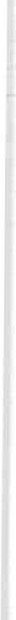 ziale, pneumotorace , enfisema madiastinico e/o sottocutaneo. Il peso del con­ tenuto addominale ha invece un « effetto inspiratorio sul diaframma » quando il paziente è posizionato correttamente con imbottiture adeguate, sotto il cin­ golo scapolare e la pelvi.Fattori che modificano le caratteristiche intrinseche dei polmoni e quindi, la  compliance  del  sistema  respiratorio  sono:la tensione superficiale alveolare, che varia in funzione del volume pol- monare  quindi  ad alveoli  più  o meno espansi;la  quantità  di  sangue  presente  nel  circolo polmonare;la postu ra;l'impedimento  all'espansione  toracica;l'età dell'individuo;le patologie  interstiziali  del polmone;la respirazione artificiale meccanica a volume corrente costante e l'ane­ stesia generale, che tende a ridurre la capacità funzionale residua per ragioni ancora  non  chiare.Alla luce di queste informazioni, si rivela fondamentale un adeguato mo­ nitoraggio e controllo delle pressioni delle vie aeree che impedisca l'instaurar­ si di un barotrauma . Possiamo prendere atto infatti di quanto sia importante il garantire al paziente prono una  ottimale escursione diaframmatica  con  laminor  compressione  addominale  possibile.Fattore  di  rilevante  importanza,  al fine di un  corretto posizionamento, è inoltre ilpeso del paziente, in quanto sono elementi di incremento di rischio, sia l'obesità che la cachessia . Al fine di una corretta raccolta dati, e di una previsione di rischio anestesiologico, nella nostra U.O. viene calcolato il B.M.I. (indice di massa corporea), che ci permette di valutare l'eventuale grado di deviazione dagli indici di normalità, sia in difetto che in eccesso del peso del paziente.Il Body Mass Index (indice di massa corporea) è il rapporto tra il peso corporeo espresso in Kg ed il quadrato della statura espresso in metri.Attualmente si ritiene che gli intervalli entro cui il B.M.I. si può ritenerenormali  sono distribuiti  come  segue:r------------------------------,	11	1	111-------------fi-n-o-a--3-4------------r-1      ---------------1-9--2-5------------1    1I1--------------3-5---45--------------r-I    --------------2-1---2-6------------1    II1-------------4-5---5-5------- -------rI      ----------- ---2-2---2-7-------- -----1Ic============	==============r============= f 2=============JSono tollerate variazioni del 5%, in ogni caso valori di B.M.I. maggiori dei  30 indicano obesità grave.Le tabelle che seguono evidenziano la frequenza, dal 1° gennaio al 31 ago­ sto 1996, di casi potenzialmente  a rischio anestesiologico per coesistenza dipiù di un fattore contemporaneamente .112	L. Fontana,  I . Antoniani,---------------,------ ---,-------r----,-------, ---------,...--------,: I.!t t;,r   v  !.1!----j_a_n   !e.a_ _	o !_zil!t;.e!--;.g_e    ---.;..al!_e	--_; J!	--i__ _Ji E.D.	1 Generale	1 GP	1 29	1 81	1 175	i 26	1 2	';---------------;-----------------r-:----r:-------r--------;------.,.----;: E.D.	: Generale	: GP	1 30	1 88	1 176	: 2s.4	; 3	;iEj)----------:-a;eraie-- aP-----;31---i70----- 112----- 23 6--T4--iiE.n ---------:-a;eraie-- aP-----;33---i64.-----;172----- 21---T6--if"E" '.ff------- --::-a;era1e-- 0P-----;37---i78----- ù3----- 26_ _ _ _ Ti-1,................................................   ...,............................. .... t···························r................	1'..... ........ .... .... ..........,.. ........ .............,...  .........,:i EE"..Df.f_ _____ _::Goeneerraal1ee--T1 GoPP-----1;4432---1;75-0f---- 1 1166o0_ _ _ T: 2i7o----·-ri -98---;i,_ _ ------------;---------;--------i-----r.------;--------_,_ _  ----_,_ _  -...,i,_E-.D-.----. ------;-!G--en-e-r-a-le---r1 G-P------11.4-9---r-1 8-2-----;--1 1-7--5---_,_i 2_6_ _ _ _ _,i_l_O_ ...i,:,E....D-.------------,!-G-e-n-e-r-a-le--.,-1 G--P------r1.5-0--  -r1 6:-5--------1 -1-7-2--....---:-2-1-..,....-; -1.1..,;:E.D.	i Generale	i GP	1 52	1 80	: 165	: 29.3	; 12  ;r---------------,----------r-------r----r:------1 -------,-----,--,i;EE:..Df.f----------:-! Geneerraal1ee-- 1 G0PP -----1;56-28_ _ _ i1 7i25----- 1 115773----- , 22-59_ _ _ _ T' 1143-"'i:·crsTI PoP.	one;:·ie"· ·-;p· ·······....... .. .is.. .......:·10 ···:........ri·75··..············-r22..............:··'i"    ,r·Fl\sòo j>or»...··-rane.rale... ··TP. ....... ·....···-r-24.........:·fo..............Tùfo···....... ·...·-r21.........···T ........:;--------------.-----------------r-:- ---r:------+---------;- ------;- ---;TACHILLE	i Generale	; P	1 38	1 74	; 172	; 25	; 3	;;--------------;----------r:-------i-----r--------r--------+- ---------;i OST. ACETAB.   : Generale	1 P	142	1 65	1 176	i 20	: 4	i-------------.----------r:-------r-----r------;-------- -------; OST. OLECR.	; Generale	' P	145	1 102	1 162	: 39.8	; 5	;:--------------r----------r.-------r-----r------	-------,------ --,r,  c-I-S-T-I-P-O--P-. -----1-G;e-n-e-ral-e---1-P--------1 i6-0----1 6r0------1,1-7-0-------,,-2-0-----,-1 6---,:xç9_s_ _ _ _ i_q e.!1E_ _ _Ll:>_ _ _ _ _ _ _ : 6_?_ _ _ :_6_6_ _ _ _ _ _:_l_7_9_ _ _ _ _ i_2_2_ _ _ _ j_7_ _ jIstogramma del numero dì pazienti operati in anestesia generale in posizione genupettorale  o prona .6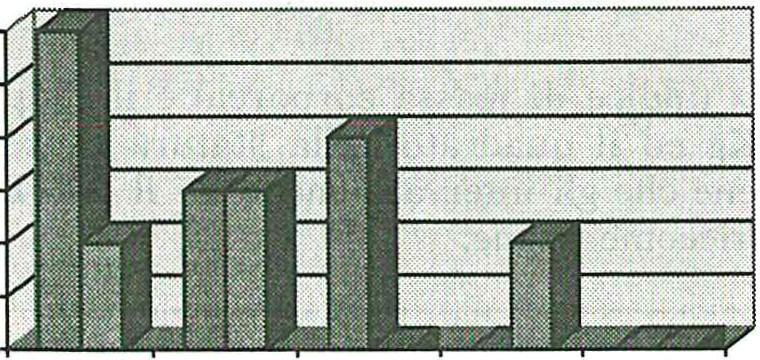 N' PAZIENTI  32o16-35	36-45	46-55	56-65	66-aOETA'li! genupettorale tm pronar.-------------,------,----:---,-- --,-------,------ -,-----r--1!.1!.C! !. ----ap !.C!?-o	t;,e    --	---_µ11!.C	-1!  --n -1 LIPOMA.GLUT . 1 SPIN	1 P	1 50	1 65	1 165	1 23	1 l	Ir--------------r-------1.-------r----r-------r-------r-----r--11 CISTI POP.	1 SPIN	1 P	1 51	1 84	1 175	1 27	1 2	Ir-:-------------r-------1.-------r----r-------r-------r-----r.--11 T.ACHILLE	1 SPIN	1 P	1 54	1 85	1 175	1 27	1 3	I1iC-I-S-T-I--P-O-P-.------1 rS-P-IN------11P.-------1r5-5---rd-0--8----r-d-7-8----r-1 -3-4--r--1 4-1 Ir.-------------r-------1.-------r----   1.-------r-------1.-----r--1 1 CISTI POP.           1 SPIN         1 P	1 56      1 75	1 172        1 25        1 5    I r1 C.I-S-T-I-P-O--P-.-----1rS-P-I-N----1.1 P-------r1-5-8--1.1-9-0---- .1-1-7-2----1r3-0----116--1r--------------r-------1.-------r----r------    .-------r-----r-:--11 CISTI POP.          1 SPIN        1 P	1 64      1 80	1 164        1 29.7     1 7    Irç.-_-J-l-_-?_-Q--·_-----r-------1.-------1.0-j-_-_-_r-------r-------r-----r.--1_!_SR__ _ _ _ :R._ _ _ _ _ _ _.!_6_0_ _ _ _ _ _.!_1_6J_ _ _ _ .!_2_ _ _ _ 8--Rischio  da posizione  prona  e genupettorale  nel paziente  in anestesia  generale	113Istogramma  del numero di pazienti operati in anestesia spinale in posizione genupettorale  e  prona.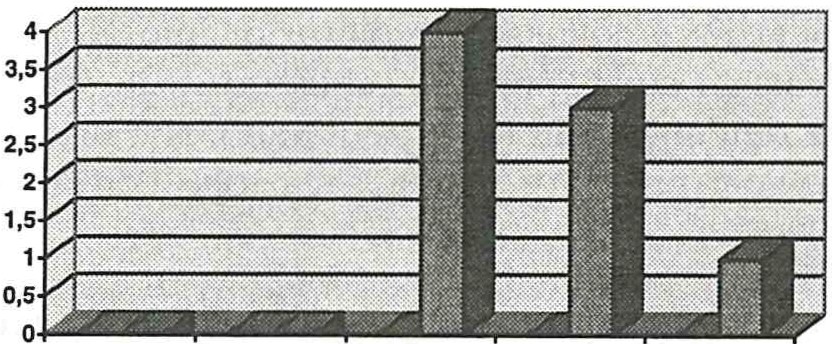 N° PAZIENTI	rm genupettorale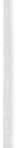 BI prona16-35	36-45	46-55ETA'56-65	66-80Si può notare, inoltre, che non vi è nessun paziente in anestesia spinale in posizione genupettorale, in quanto la gestione del compenso emodinamico risulterebbe diff icoltoso il seguito al sequestro ematico negli arti in posizione declive interessati dalla paralisi simpatica .Il controllo del livello dell'anestesia spinale del paziente in posizione pro­ na, diventa talora diff icoltoso se si procede  alla supino-pronazione in tempi troppo precoci in quanto questa manovra potrebbe contribuire ad un innalza­ mento non prevedibile del livello dell'anestesia con conseguente shock ipovo­ lemico relativo, difficilmente controllabile dal punto di vista cardio-circolatorio e  respiratorio  data  la  posizione.Il cambio di posizione andrà quindi effettuato dopo un congruo periodo di tempo  con movimenti  il più  possibile  dolci.L'utilizzo di questa metodica anestesiologica sarà comunque limitato a quei casi in cui la scelta dell'anestesia generale contempli rischi ancora mag­ giori per il paziente.Il 47,6% dei pazienti sottoposti ad anestesia generale in posizione genu­ pettorale  o prona  ed il 62%  di quelli  in anestesia  spinale dal  1 gennaio  al31  agosto  1996  avevano  un  B.M .I. superiore  alla  norma.4     N° PAZIENTI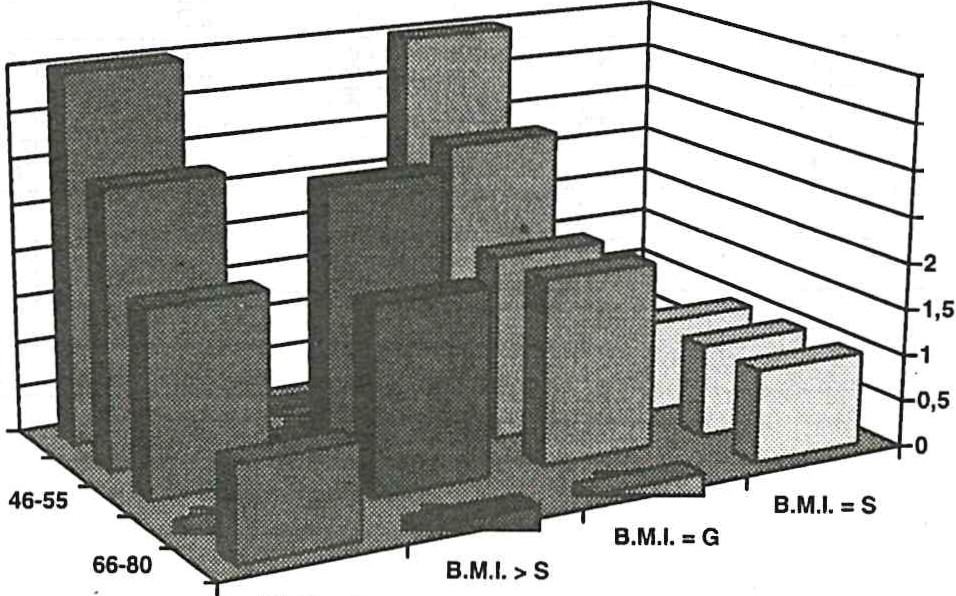 3,516-3532,5118.M.I. > GB.M.I. > Sl!IB.M.I. = GD B.M.I. = SETA'	B.M.l.> G114	L.  Fontana,  I. AntonianiIn tutti i pazienti obesi, nei quali non sono stati presi tutti i provvedimen­ ti cautelari mirati ad evitare ogni compressione  addominale,  la  persistenza della compressione provoca uno stato ipotensivo severo con deviazione del sistema venoso, tachicardia e collasso circolatorio, fino all'arresto cardiaco. Quindi in tutti quei casi in cui l'approccio  chirurgico, lo stato fisico del pa­ ziente e la perifericità dell'anestesia lo consentivano, si è preferito optare per un'anestesia  plessica  e/o  tronculare  o  una  sedazione  con  anestesia  locale.l'..... ........ .......................... .... ... ....... ........ ................. .......... .... ... .......T.. ........ ..........r..............T..... ................... r·····............ .......... 1"'	I1.!1.!r_V !_l -ap !_e L ---o !_zj	-e.!L_ _ e	al!_e	-l! J__ _ _ ;_l!.0NUC.PER.  I SED+LOC  I GP	1 27	I 56	I 165	I 20	I 1	Ir.---------1.--------- 1.--------1.-----;-:----r------ 1.-------r.--11 NUC.PER.   1 SED+LOC   1 GP	1 28       1 77    1 171       1 26	1 2    Ir.---------1.---------1.--------1.-----r----r------1.-------r--1I NUC.PER. I SED+LOC I GP	I 28      I 86   I 170      I 29	I 3    Ir.---------r.--------- 1.--------r.----- r.----r------r.-------r--1I NUC.PER. I SED+LOC I GP	I 29      I 95   I 197      I 24.4        I4    Ir.---------1.---------1.--------r,----- 1.----r------r,-------r--1I NUC.PER.  I SED+LOC  I GP	1 32      I 91   I 192       I 24.6        1 5    II NUC.PER.    I SED+LOC    I GP	1 32       1 95    1 187       1 27	1 6     Ir.---------1.---------1.--------r,-----r----r------1.-------r.--1I NUC.PER.  I SED+LOC  I GP	1 35      I 80   I 162       1 30	I 7    I1.---------1.---------1.--------1.-----r----r------1.-------r--1I NUC.PER.    I SED+LOC    I GP	1 36       1 68    I 165        1 24	1 8    Ir.---------1.---------1.--------1.-----r----r------1.-------r.--1I NUC.PER.    I SED+LOC    I GP	1 38       1 50    I 150        1 22	1 9    Ir.---------1.--------- 1.--------1.-----r-:----r------1.-------r--11 NUC.PER.   1 SED+LOC   1 GP	1 39       1 72    1 176       1 23	1 10  Ir.---------1.---------1.--------1.----- 1.----r------r.-------r--1I NUC.PER. I SED+LOC I GP	I 40      I 70   I 176      I 22.8	I 11  Ir.---------1.---------1.--------1.----- 1.----r------1.-------r--11 NUC.PER.   1 SED+LOC   1 GP	1 47       1 75    1 181       1 22	1 1B  Ir.---------1.--------- 1.--------r.----- 1.----r------r,-------r,-1I NUC.PER.    I SED+LOC    I GP	1 58       1 66    I 163        1 24	I lii-  Ir.---------1.---------   1.--------1.----- 1.----r------1.-------r,1,-1INUC.PER.    I SED+LOC   I.  GP	1 88        1 59   ...I..._162       1 20.6         .I.._1, /5   I---------r-----7---r--7 ----r- -- --- ------,.-------r/-- ,1 T.ACHIL .   1 BIF	1 P	1 22      1 75    1 178        1 23	1  l    I1.---------r.---------r.--------r,---- ;-;---1------r.-------r.--11 CIST.POP. 1 BIF	1 P    '	1 26      1 84    1 182        1 25	1 2    Ir.---------r.---------1.--------1.----1. ---1------r-------r--11 FAS.POP.    1 BIF	1 P	1 27      1 70    1 186        1 20	1 3    Ir.---------r.---------r.--------r,----1 ---1------r-------r--11 T.ACHIL.    1 BIF	1 P	1 33      1 63    1 170        1 21	1 4    Ir.---------r.---------r.--------r,----1.   ---1------r.-------r--11 T.ACHIL.    1 BIF	1 P	1 33      1 74    1 162        1 25	1 5    Ir.---------r.---------r.--------r.---- ;-;---1------1.-------r--11 T.ACHIL.    1 BIF	1 P	1 37      1 85    1 184-       1 25	1 6    Iif.A.cii!C.--i:B1f'_ _ _ _ _ _ _ iP" _ _ _ _ _ _ _i44_ _ _i66--i1T4_ _ _ _ii1_ _ _ _ _ _1.---------r.---------r.--------1.----1,   ---1------1.-------r--1I CIST.POP.   I BIF	I p	1 47      1 52    il60        1 20.3         I 8    I1.---------r.---------r.--------1.----1   ---1------1.-------r.--11 CIST.POP. 1 BIF	1 P	1 49    • 1 64    1 157        1 25.9         1 9    Ir.---------r.---------r.--------1.----1,   ---1------1.-------r--11 NEO.POP.    I BIF	1 P	1 54 1 89 il73 1 29.7 I 10 I r.---------1.---------r.--------1.-----r--- 1------r.---- --r--1 1 EMA.POP. 1 BIF	1 P	1 67       1 89    il75         1 29	il l   Ir!....-.:'-:\.ç-._-J-:-!-----!r..l..        -!--_-_-_-_-_-_-_r.--------r.-----r;:}2-_--_1_!._-)J-9-_-_-_-_r.-------r--1!R__ _ _ _ _ _ _ !._8_}_ _ _!.._3_1_ _ _ _ _ _ 1J_Rischio  da posizione  prona  e  genupettorale  nel paziente  in anestesia  generale	115Distribuzione  in pe rcentuale  dei  vari  tipi  di  anestesia per  interventi  in posi zione  prona  e/o  genupettoraleIlGENERALE  GP El GENERALE P O SPINALE P l'ilSED+LOC GP l!!I B.l.F. P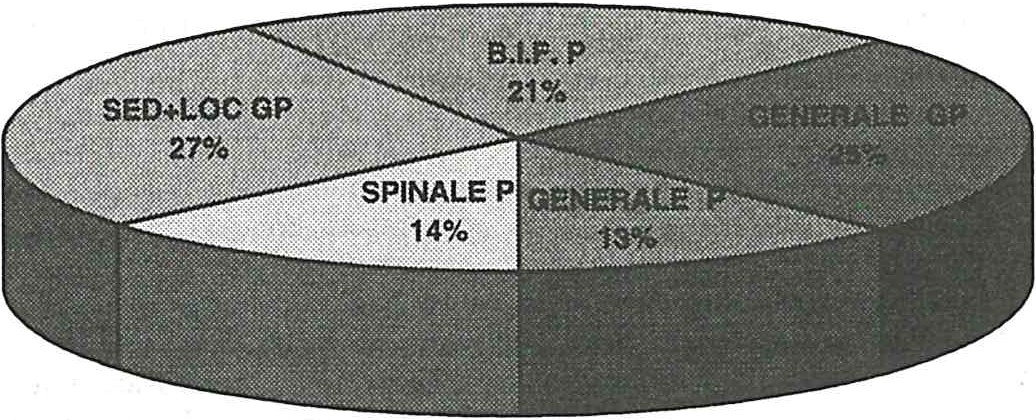 Verificato che quello che ci siamo posti è un problema reale, abbiamo ritenuto utile realizzare le tabelle che seguono, per evidenziare i rischi e sinte­ tizzare  le  tecniche  per  prevenirli.Nel nostro servizio, nel cassetto di ogni respiratore, abbiamo un raccogli­ tore a fogli mobili, dove inseriamo quanto ci sembra opportuno avere di rapi­ da consultazione (tabelle, tecniche operative ecc.) per noi e per gli allievi tiro­ cinanti.Queste tabelle, potrebbero essere cosi utilizzate, al fine di stimolare mag­ giore attenzione e conoscenza di certi rischi che talvolta vengono sottova­ lutati.116	L. Fontana, I. AntonianiSegue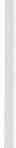 Rischio  da posizione  prona  e  genupettorale  nel paziente  in anestesia  generale	117Continua118	L.  Fontana,  /. AntonianiRischio  da posizione  prona  e genupettorale  nel pa ziente  in anestesia  generale	119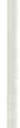 120	L. Fontana, I. AntonianiRASSEGNA ICONOGRAFICA DELLE POSSIBILI SOLUZIONI PER UNA CORRETTA POSIZIONE PRONA O GENUPETTORALEtratte  da  Positioning  in Anesthesia  and  Surgery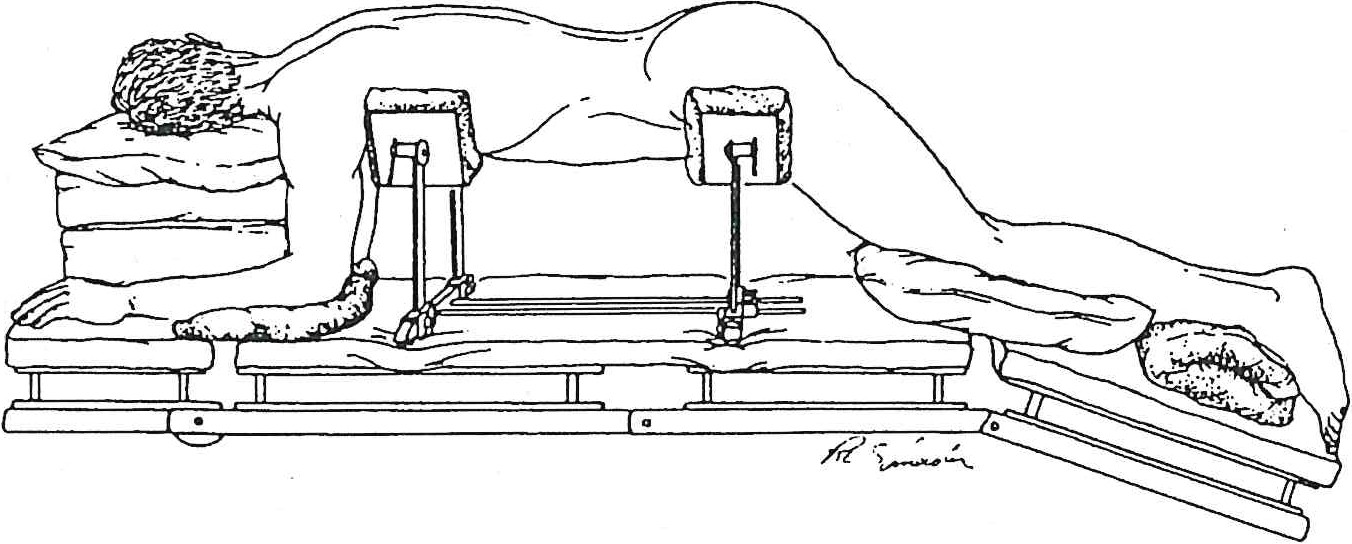 Fig. A: struttura di Re /ton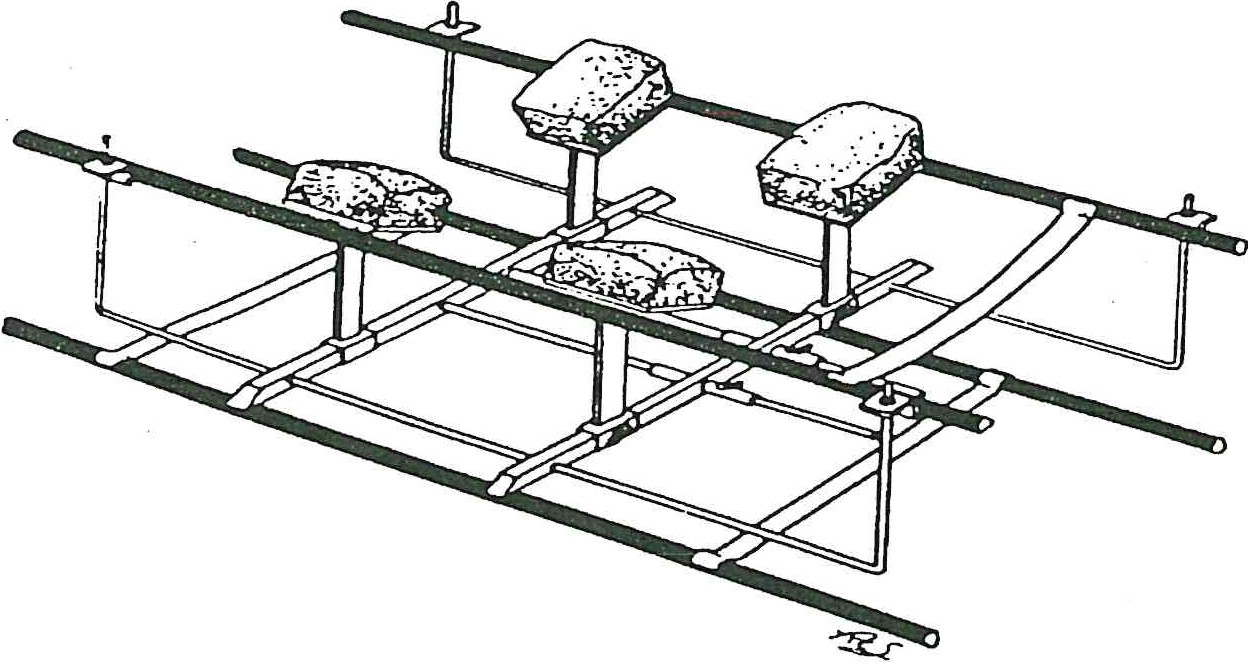 Fig.  B: variazione  della  struttura  di Re /ton  da parte  di  M ound rian  e  SimmonsRischio  da posizione  prona  e genupettorale  nel paziente  in anestesia  generale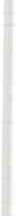 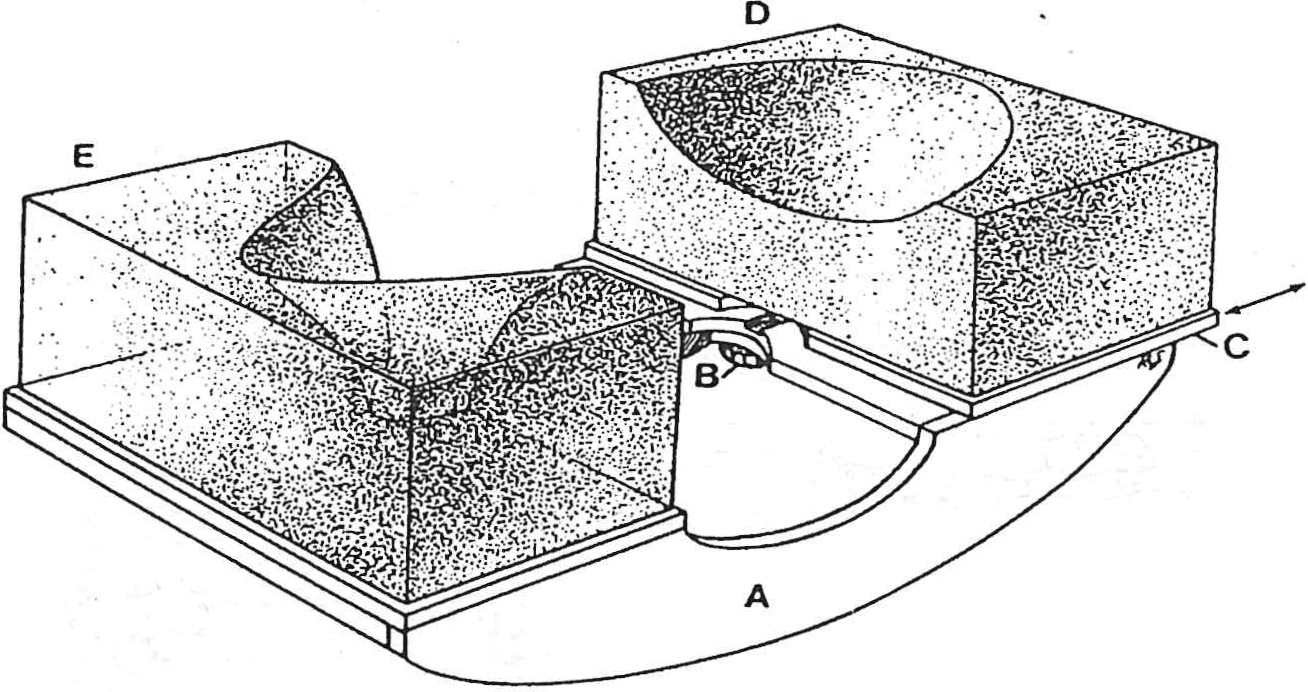 Fig. C: struttura  di Ray:sezione  D  sostegno  del  bacinosezione E sostegno del toracesezione A connessione dei due supportisezione  C  barra  di  scorrimento  e  regolazione  della  distanza  degli  elementi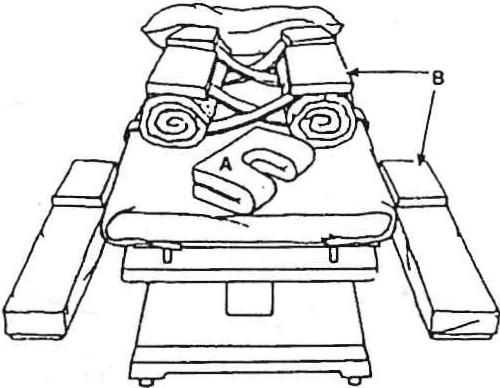 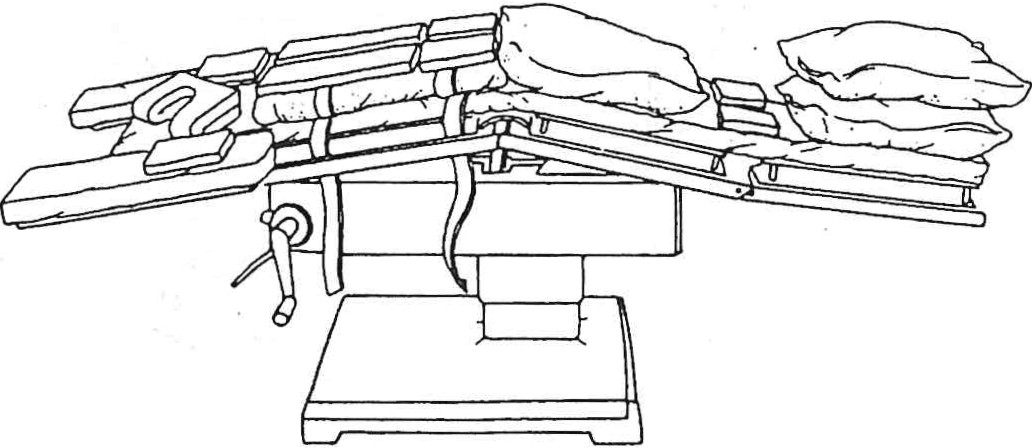 Fig. D: Possibili  allestimenti  del  letto operatorio per  il corretto posizionamento  prono121122	L. Fontana, I . Antoniani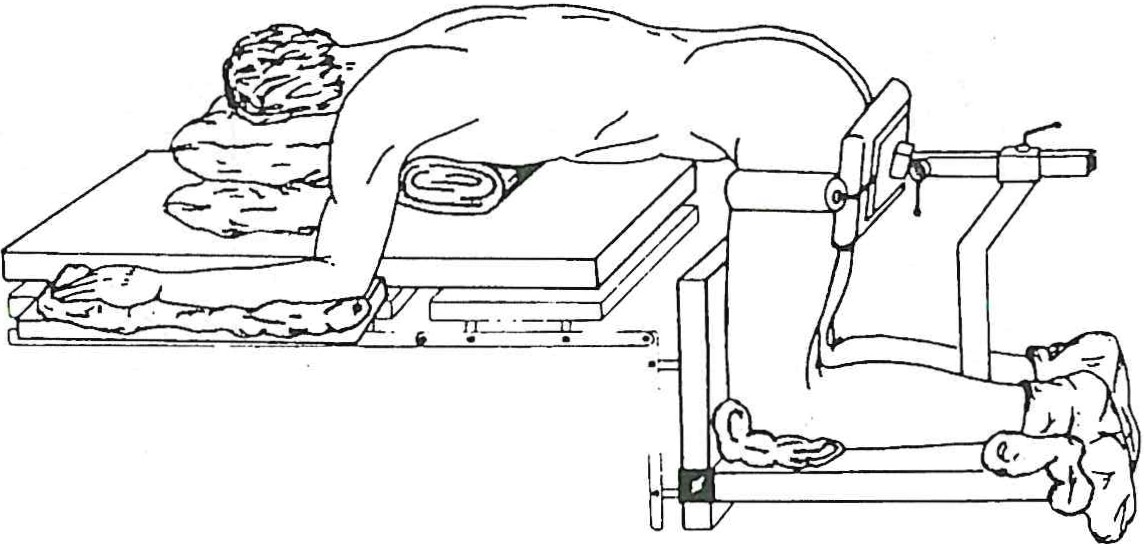 Fig. E: struttura  di Andrews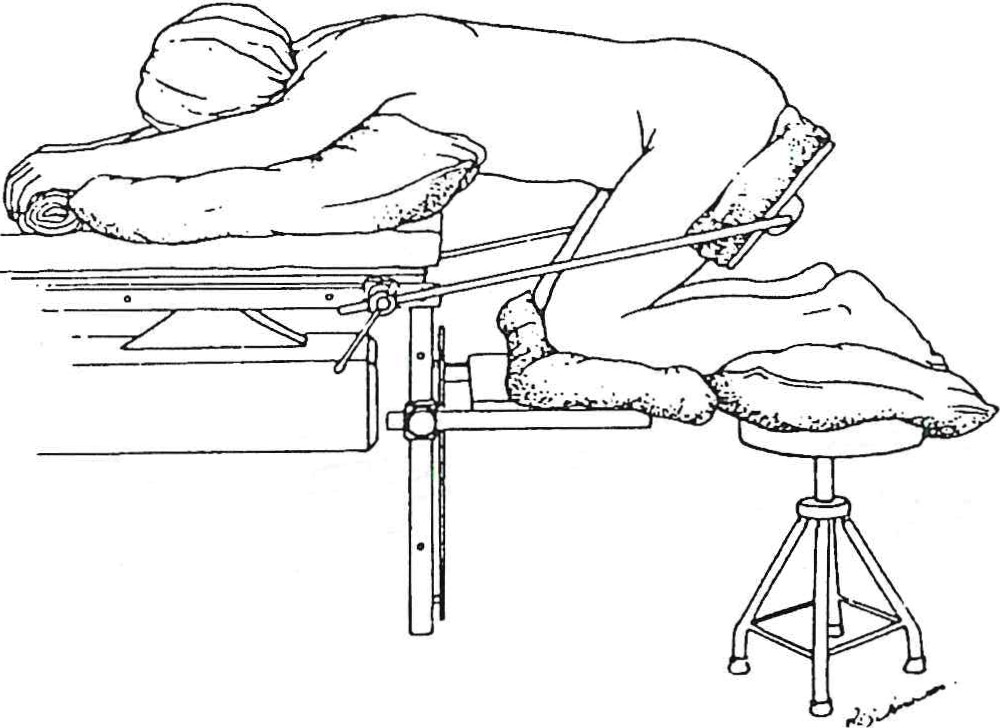 Fig.  F:  struttura  per  posizione   genupettoral e  (variante  1)Rischio  da posizione  prona  e genupettorale  nel pa ziente  in anestesia  generale	123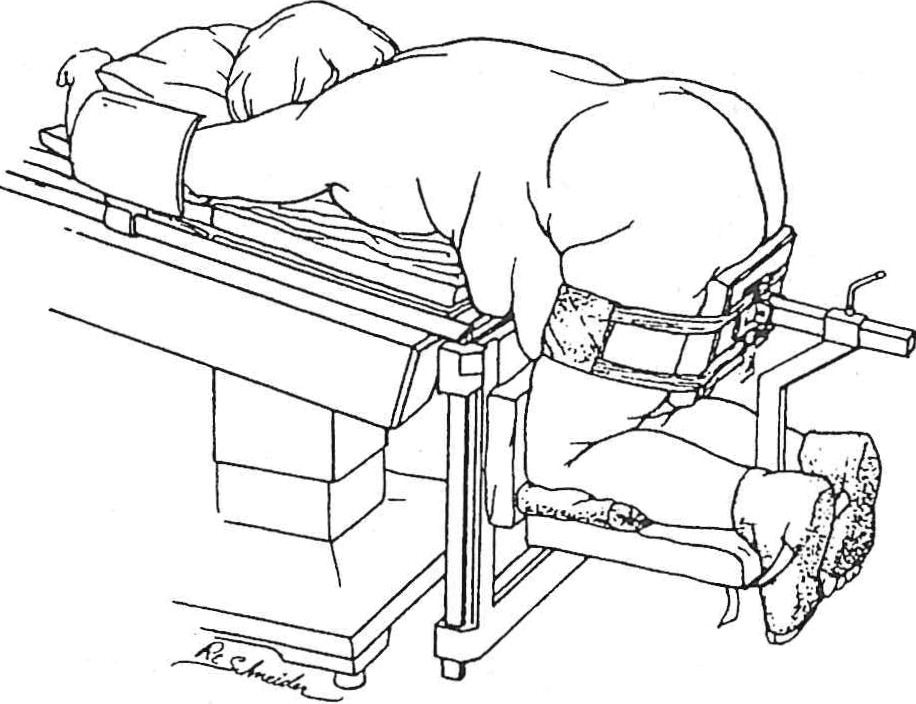 Fig.  G: struttura  per  posizione  genupellorale  (variante 2) (si noli  l'addome  libero)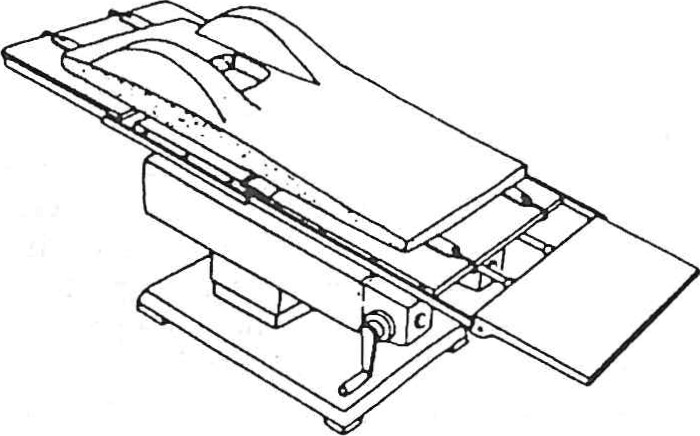 A	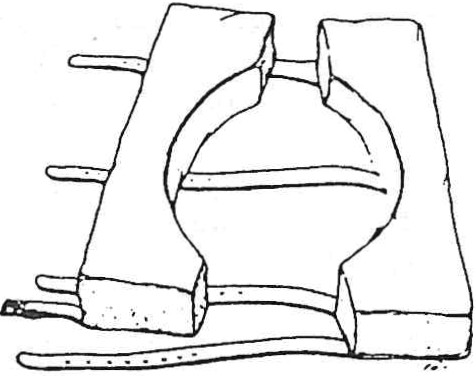                                B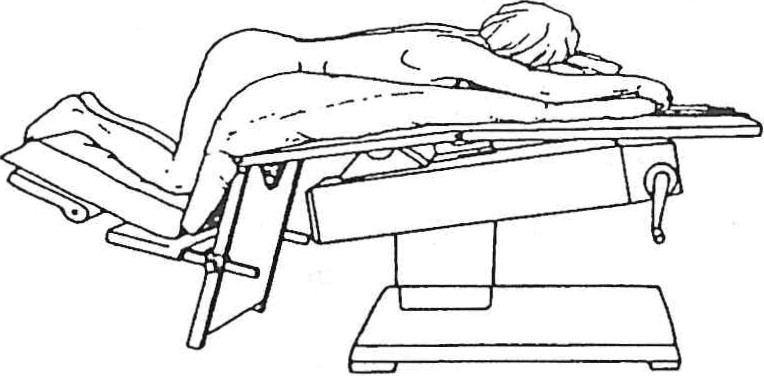 Fig. H: Possibili allestimenti del letto operatorio per il corretto posizionamento  genupettorale124	L.  Fontana,  I . AntonianiFig. I: sorgenti  di potenziali  danni del plesso  brachiale  e dei suoi  componenti peri ferici  in un paziente  in posizione  prona:La  posizione  del  capo  traziona  il  plesso;la clavicola comprime il plesso quando il braccio è troppo esteso ai lati del capo;C) la testa omerale ruota all'interno del fascio neurovascolare se l'ascella ed il brac­ cio non sono rilassati;il nervo ulnare può essere compresso al gomito se non protetto adeguatamente;area di vulnerabilità del nervo radiale, in caso di compressione laterale da conte­ nimento del braccio.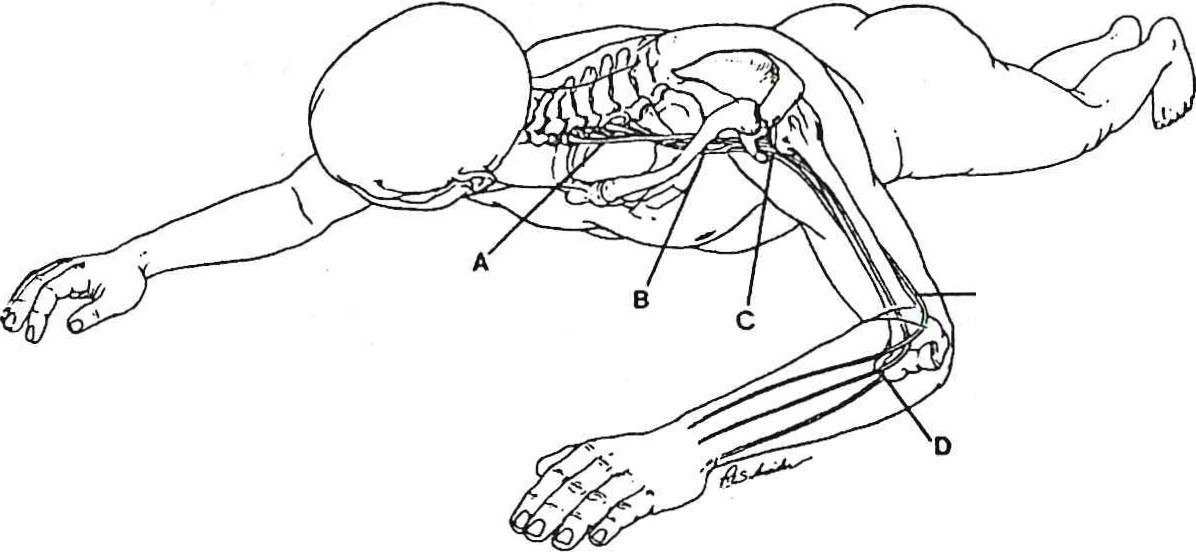 Commento  alla   rassegna   iconografica:La struttura di Relton e la sua successiva variante da parte di Moundrian e Simmons rispetta le strutture di capo, collo, plesso brachiale, torace e prominenze ossee. Qualche riserva ci sentiamo però di esprimere a proposito della inevitabile e massiva dispersione termica data da questa soluzione, in quanto l'addome non può essere coperto in nessun modo. Un'altra osservazione che forse è opportuno fare è a riguardo della possibile accen­ tuazione della lordosi fisiologica dovuta alla mancanza di appoggio addominale; tale eve­ nienza renderebbe inaccessibile il campo chirurgico in corso di emilaminectomia per er­ nia del disco.Condividiamo  pienamente  la  struttura  di  Ray  alla  quale  ci  siamo  ispirate  per  realizzare i supporti addominali e toracici autocostruiti  che attualmente  sono in  uso  presso  la no­ stra U.O.La fig. D ci dimostra che è possibile posizionare correttamente un paziente in posizione prona anche senza sopporti preformati , ma con materiali facilmente reperibili in un qual­ siasi sala operatoria  e un  po' di buona  volontà.Della struttura di Andrew condividiamo la sistemazione di capo, collo, plesso brachiale, sciatico e delle prominenza ossee, permane la nostra riserva a proposito della possibili generazione  di una  iperlordosi, che rileviamo anche nelle due varianti successive.Nella variante 1 e 2 della struttura di Andrew osserviamo inoltre anche l'iperestensione delle braccia con conseguente possibile danno da compressione e stiramento del plesso brachiale.* Condividiamo le soluzioni della Fig. H, ad eccezione della posizione delle braccia per il motivo   sovracitato.Rischio  da  posizione  prona   e  genupettorale   nel  paziente   in anestesia  generale	125RASSEGNA  FOTOGRAFICA  DEI  SUPPORTI  ATTUALMENTE  IN  USO PER  IL  POSIZIONAMENTO   GENUPETTORALE  E  PRONOpresso il C.T.O. dell'Azienda Sanitaria Provinciale di TrentoPosizione   genupettura le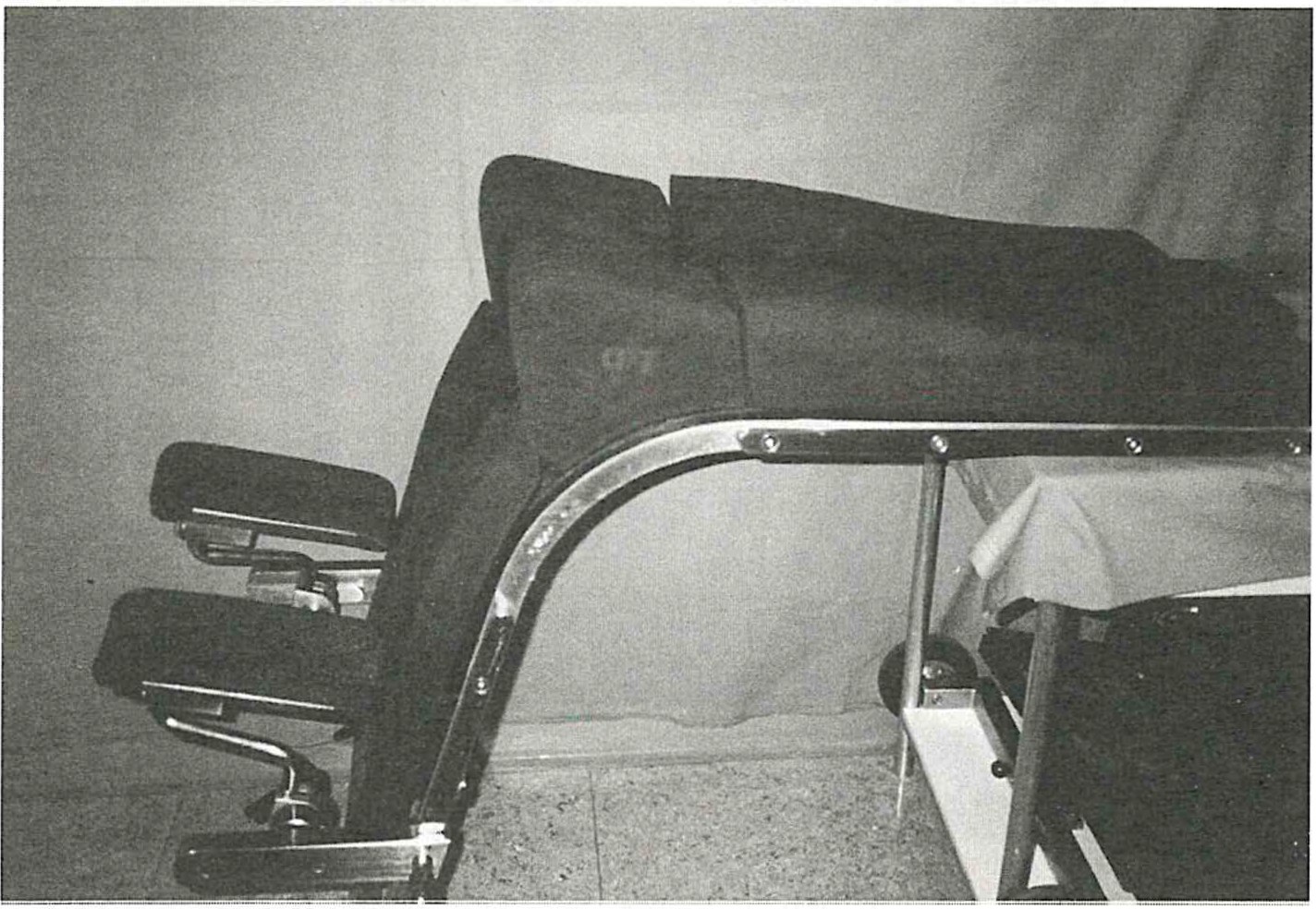 Visione laterale  del posizionatoreNotare l'anatomicità della forma dei supporti per le ginocchia e la possi­ bilità di correggere la loro posizione sia in senso alto-basso che interno-ester­ no.L'importanza della regolazione in altezza è in funzione del corretto appog­ gio e della distribuzione del peso del  corpo  sul  bacino  e  sulle  ginoc­ chia.126	L.  Fontana,  I. Antoniani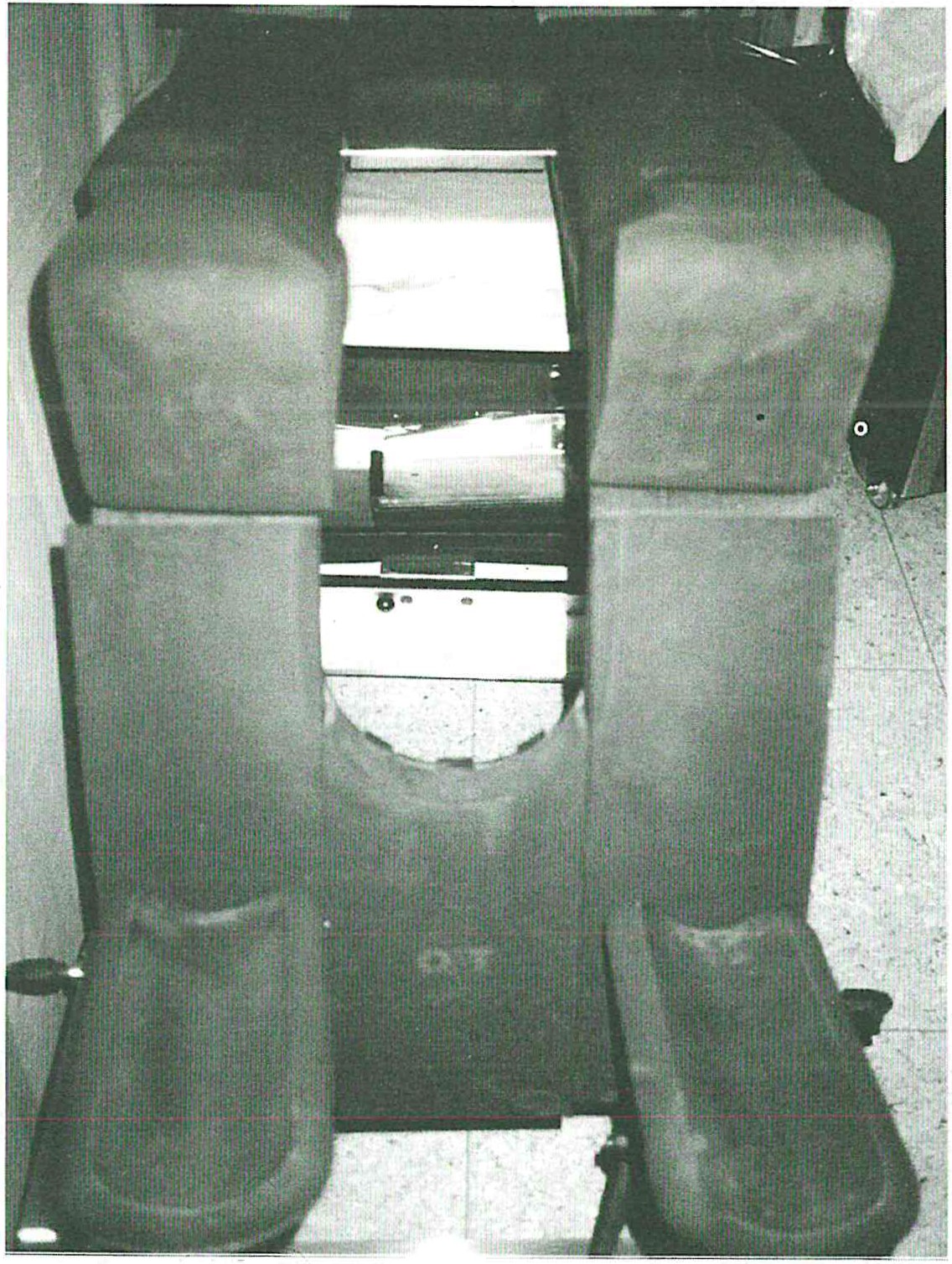 Visione  antera-posteriore   p er  posizionatoreTale prospettiva ci consente di comprendere chiaramente la distribuzione del peso del paziente e la totale libertà di escursione della parete addominale, libera  da  qualsiasi  compressione.Rischio  da posizione  prona  e genupettorale  nel paziente  in anestesia  generale	127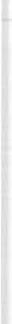 POSIZIONE   PRONA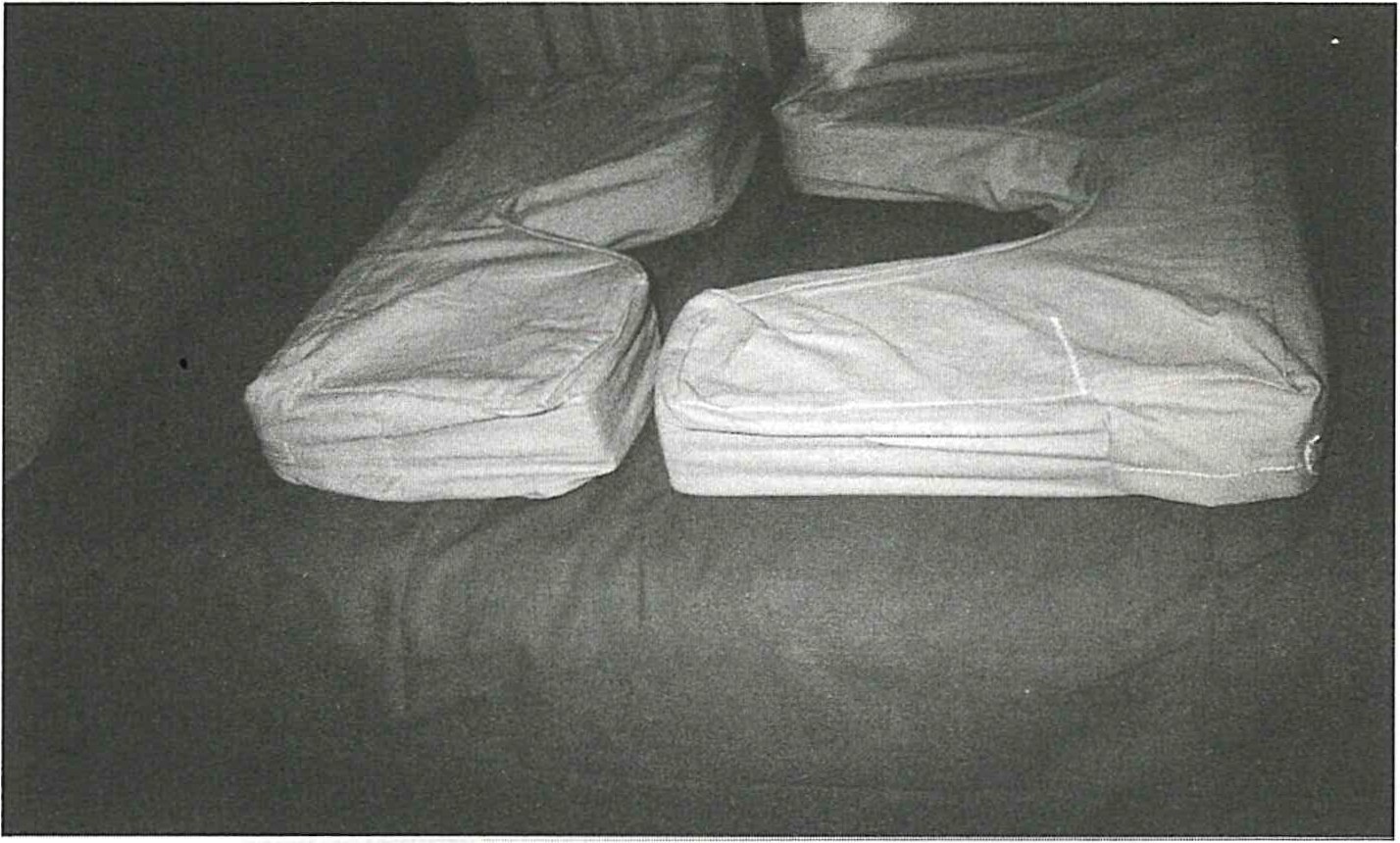 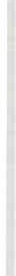 Cuscini pre formati  per  posizionare  una paziente  donna;il supporto toracico deve essere mantenuto sotto l'altezza del seno e non comprimerlo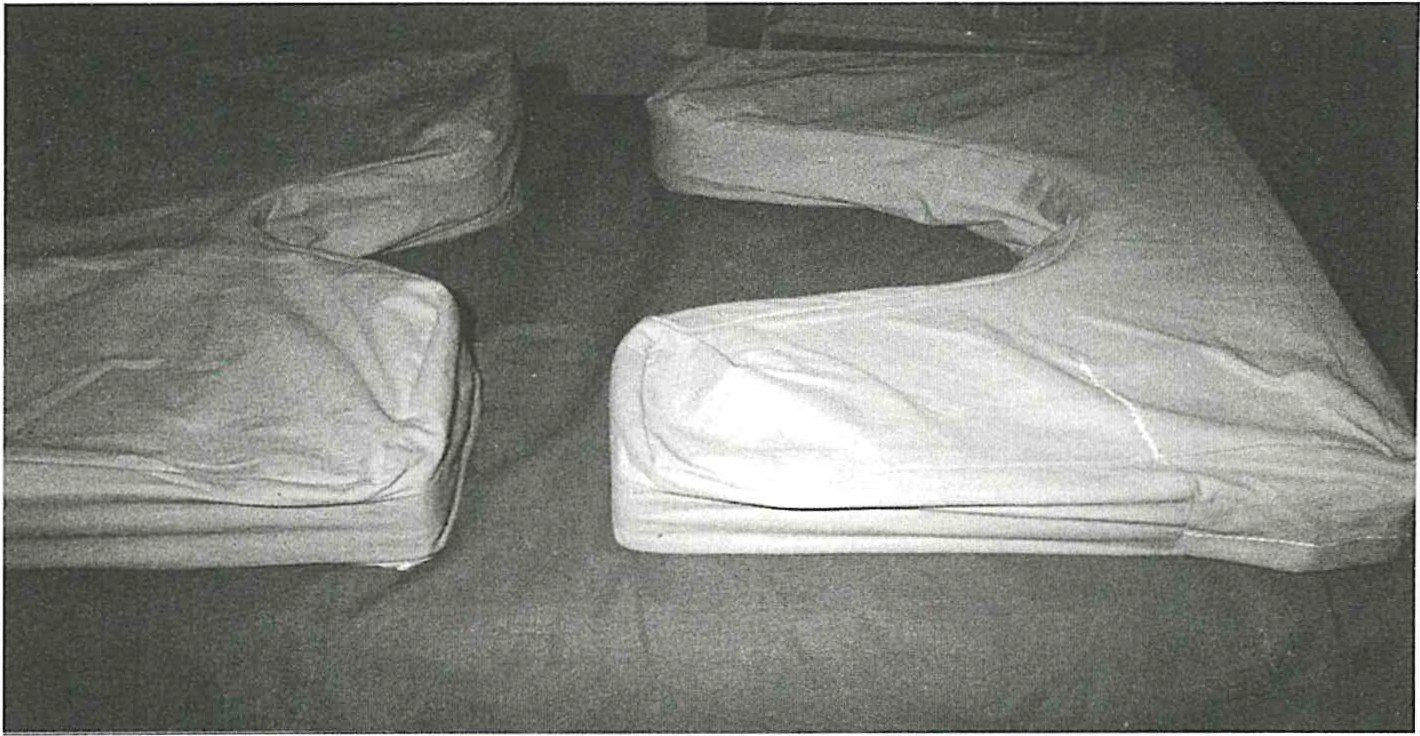 Cuscini" pre formati  per posizionare  un paziente  maschio; il torace appoggia  completamente128	L.   Fontana,  I.  Antoniani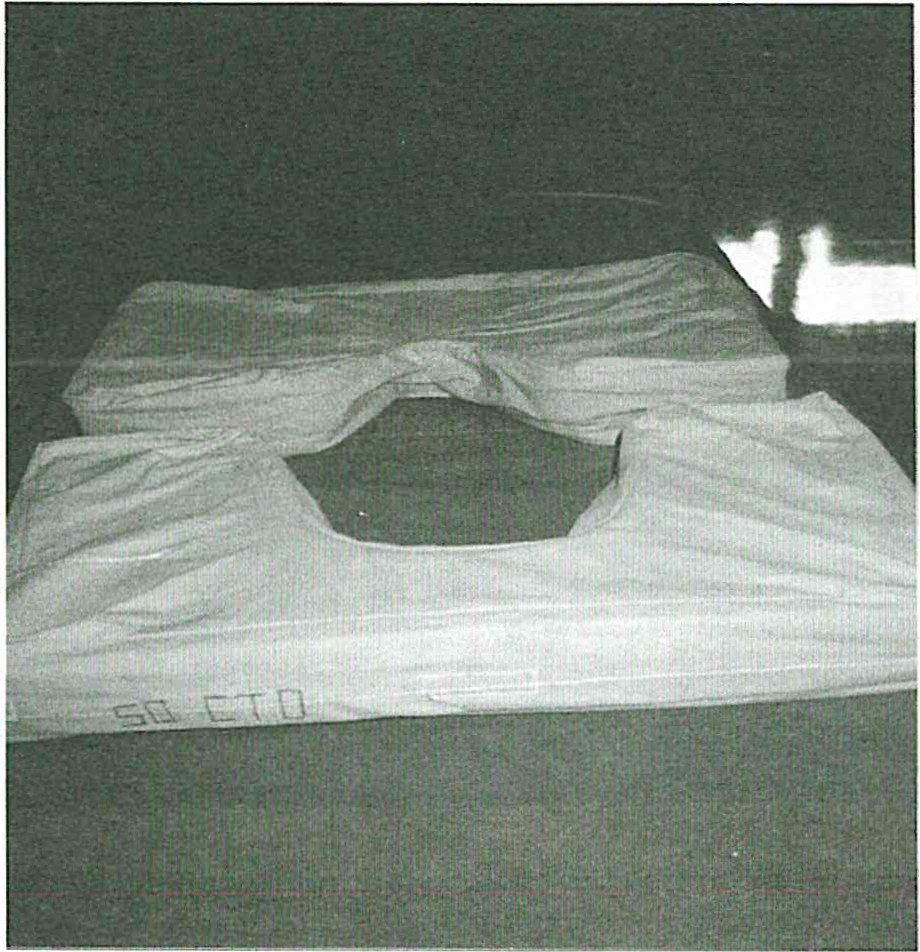 Visione  longitudinale  dei  supporti  per  po sizione prona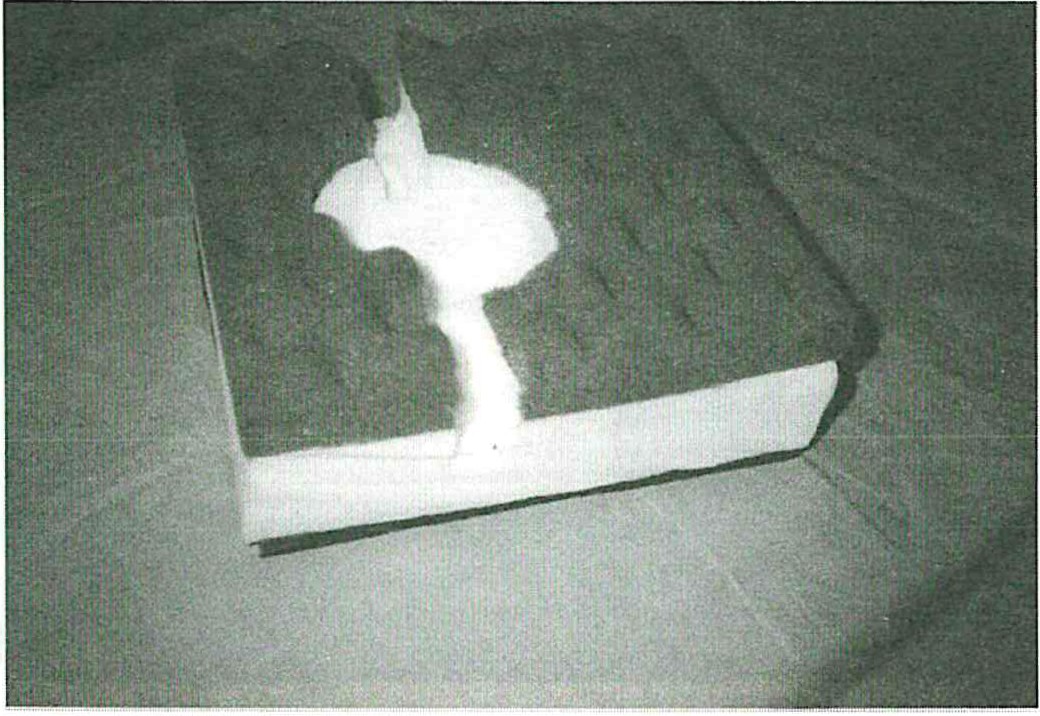 Poggiatesta  pre formato   con  incavi  pe r  tubo  orot racheale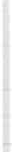 Rischio  da posizione  prona  e genupettorale  nel paziente  in anestesia  generale	129	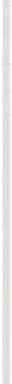 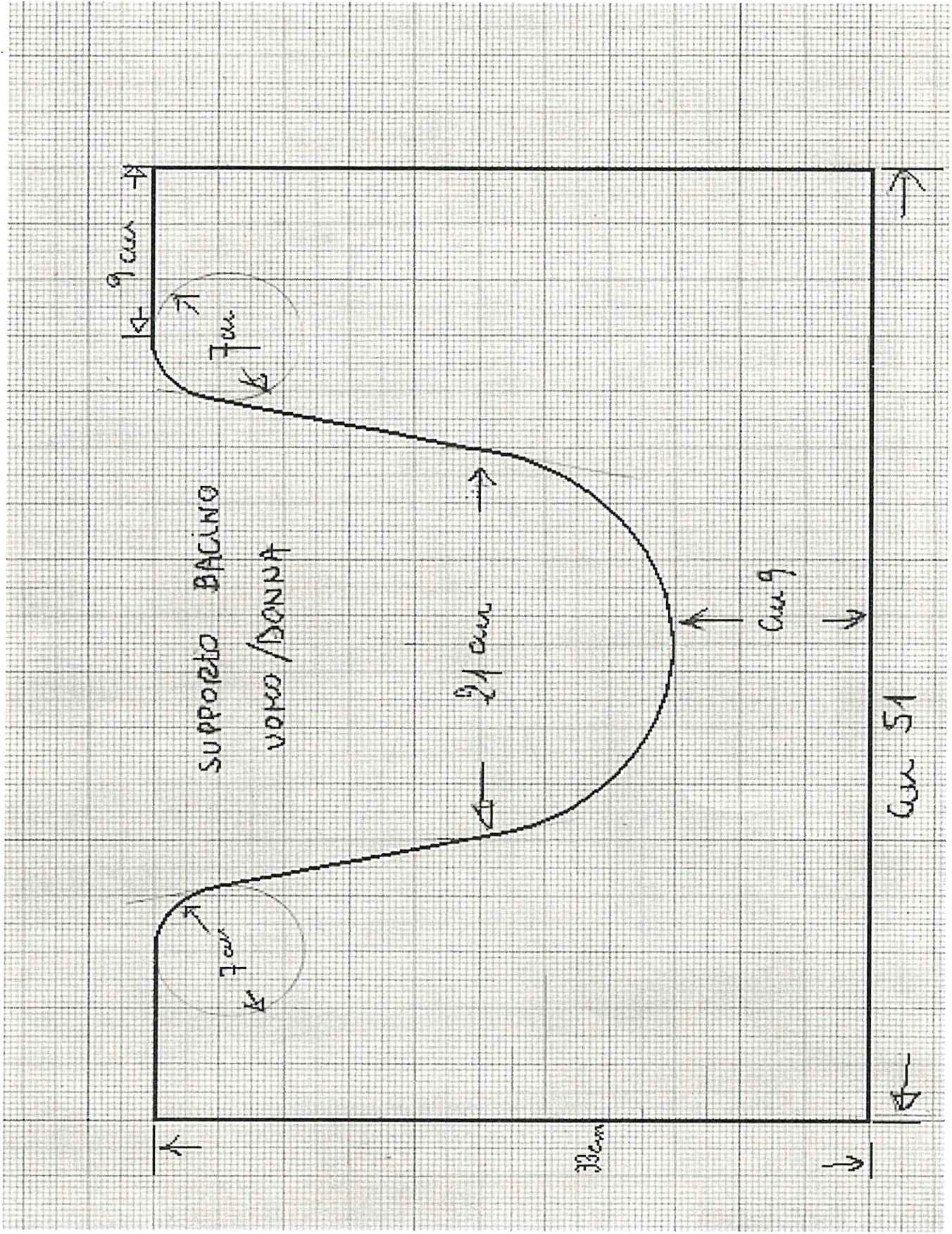 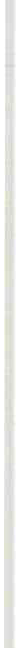 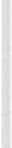 Schema su carta millimetrata  dei supporti  in gommapiuma per il posizionamento  prono: elemento addominale130	L. Fontana, I. Antoniani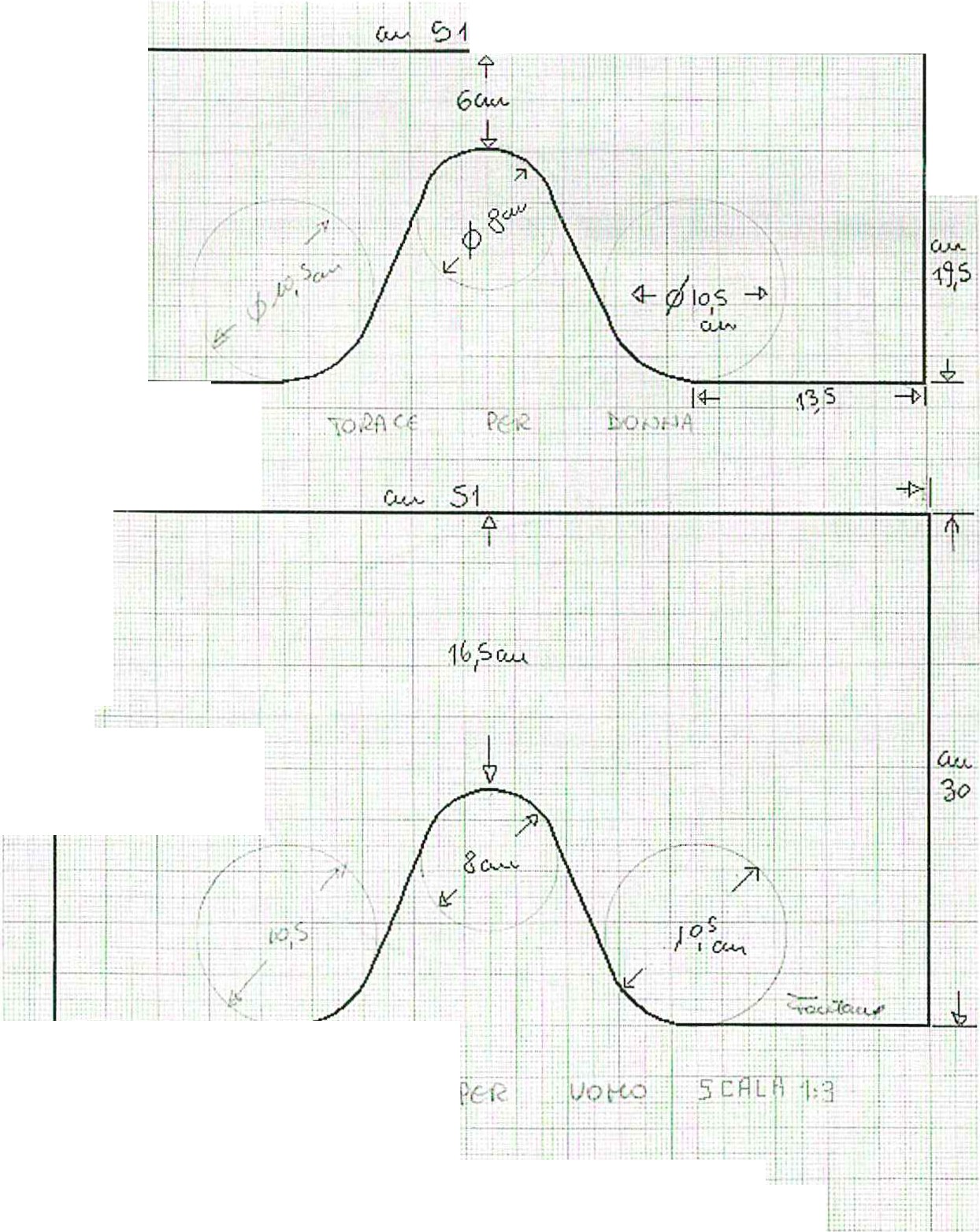 Supporti  in gommapiuma per il posizionamento  prono: elementi toracici per donna e uomoRelazione  tecnologicaI supporti per la posizione prona sono realizzati secondo lo schema alle­ gato in scala 1:3. Tali supporti, accostati l'uno all'altro, sono adatti ad una persona di altezza minima di 1,55 m; per pazienti di altezza superiore essi vanno progressivamente distanziati. In seguito alla nostra esperienza, abbia­ mo notato  che  sarebbe opportuno  avere a  disposizione  supporti  preformatidi due diversi spessori, 6 (1 + 5) e 9 (1 + 8) cm, in modo da garantire sospen­sori  adatti  anche  a  persone  obese.Rischio  da posi zione prona  e ge nupettorale  nel pa ziente in anestesia gene rale	131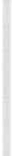 È necessario tenere presente che se tali cuscini sono troppo alti (rappor­ tati alla massa del paziente), inevitabilmente si avrà un accentuarsi della lor­ dosi fisiologica, con chiusura degli spazi intravertebrali e conseguente gene­ razione di dolore postoperatorio.  Se al contrario,  essi saranno troppo bassi, si avrà  compressione  addominale,  con  le conseguenze  descritte  negli  atti.Il  materiale  utiliz zato per  il conf ezionamento  dei suppo rti pre formati  èil seguente:uno  strato  in  gomma  nera  tipo  « neoprene »  dallo  spessore  di  1 cm;uno strato in gommapiuma (resina espansa) da 25 kg/m3 di densità, del­ lo spessore di cm 5.Lo scopo dell'utilizzo della lastra di neoprene è quello di garantire inde­ formabilità  e  robustezza  al  posizionatore.Il secondo strato, in gommapiuma può essere realizzato in vari spessori, da un minimo di 5 cm in su; questo materiale è disponibile in fogli dei seguen­ ti spessori: 1-2-3-4-5-8-10 cm, ne consegue che per realizzare posizionatori di maggior altezza, si dovranno sovrapporre ed incollare fogli di diverso spesso­ re  per  raggiungere  quello  desiderato.La resina espansa è disponibile in commercio in due diversa densità	25kg/m3  (più  comprimibile)  e  40  kg/m3  (meno  comprimibile).Nel caso si dovessero sovrapporre più di uno strato per raggiungere lo spessore desiderato, è consigliabile  utilizzare  la  resina  meno  comprimibile per lo strato inferiore  e quella a minor densità (più morbida)  per  lo strato che va a contatto con il paziente ; tutto ciò al fine di rendere più atraumatici possibile  i  posizionatori .Tali cuscini preformati sono stati poi ricoperti con fodere in tela con chiu­ sura velcro apposta sul lato più lungo dritto e per i primi 5 cm ai lati, in modo  da  rendere  agevole  la  loro  sostituzione  per  la  pulitura .NB: Il  neoprene  (C4H5Cl)n  è un  polimero  del  chloroprene,  è  disponibile in  forma  solida  in  lastre  flessibili;  si  spezza  a  - 35°  e  scioglie  a  = (80°. Èsimile al lattice ed è resistente agli oli, all'ossigeno, ed all'ozono. Elettrica­ mente è isolante, pertanto è indispensabile che il sistema di messa a terra del bisturi elettrico sia perfettamente funzionante(6).ConclusioniPreso atto di quali sono le variazioni della perfusione e della ventilazione polmonare nel paziente  in anestesia generale al momento della supino­ pronazione, della mutazione dell'emodinamica addominale e dei danni arreca­ bili da mal posizionamento è opportuno prendere coscienza che il paziente non è solamente oggetto della nostra prestazione professionale, ma soggetto da tutelare e da «Sostituire » nel ruolo di « agente di cura dipendente » in quel-132	L.  Fontana,  I . Antonianile funzioni che lui, momentaneamente  non è in grado di soddisfare (la tutela del proprio  corpo).Il riconoscimento, inoltre, della coesistenza di più di un fattore di rischio, farà innalzare ancor di più la nostra soglia di attenzione nella prevenzione delle complicanze.BibliografiaMANANI G., VoLPIN S.M., VINCENTI E., Postura e anestesia, Istituto di Anestesiologia e Riani­ mazione   Università   degli   Studi   di   Padova   (atti   convegno).RoLAND D. MILLER, WILLENKIN, Anestesia : immediato p eriodo pre-induzion e, 27 1003 1994; Conduzione dell'anestesia generale, 42 1461-1462 1994; SHARROCKE SAVARESE, Ane stesia nel­ la  chirurgia   ortopedica,   61  2121-2122   1994,  Antonio   Delfino   Editore.BACKOFEN JE, ScHAUBLE JF, Hemod ynamic changes with prone position during generai ane­ sthesia, Anesth.  Analg.  64  194  1985.JoHN T. MARTIN, Positioning in Anesth esia and Surgery; loBAL SINGH, The prone position Surgical Aspects, 16 181-189 1987, JoHN T. MARTIN, The prone position Anesthesiologic Con­ sideration,   17  191-222  1987,  W.B.  Saunders  Company,  Second   Edition .5)  G. TORRI,  I  supporti  ventilatori,  2 .2.4  41-43  1993,  13.2 .1 212-215  1993,  Edizioni  Sistems.6) N . lRVING  SAX, Dangerous  Properties  of  Ind ust riai Materiai.DIBAT TITOMartedì  19 novembre  1996, pomeriggioNome e cognome: M arcabilli  Claudia.Professione:  infermiere  pro fessionaleProvenienza:  Rianima zione  Ospedale  Gemelli  di  Roma.Io non ho domande per la signora Canessa, in quanto quello che ha detto è stato così toccante, così terribilmente d rammatico pe r la mia responsabilità di in­ fermiere pro fessionale  che sinceramente mi sono sentita non solo responsabiliz zata di fronte ai tanti malati che ci capitano come lei che sono vigili ai quali noi troppo spesso non dedichiamo attenzione. Questa cosa mi ha spaventata molto, devo esse­ re sincera, io non pensavo  di doverlo dire in pubblico,  l'ho detto hai colleghi con i quali ho parlato dopo ave r sentito la relazione della signora e adesso mi sono sentita comunque di dover dire anche alla signora Canessa innanzi tutto compli­ menti pe r la sua forza che è sicuramente una cosa bellissima e grazie perché come infermiera pro fessionale spe ro di riuscire ad ave re un rapporto con i miei pa zienti più amichevole  e sicuramente più attento. Purtroppo questo l'assistenza non ce lo permette a causa dei tempi di lavoro che corrono sempre troppo spesso. Comunque grazie signora Canessa.Nome  e Cognome:  Calia AntoniettaProfessione:  infermie re  pro fessionalerovenienza:  Ospedale Bassini  di  Cinisello Balsamo,  (Milano).Volevo dire alla signora Canessa che è stato molto importante soprattutto la parte finale  del suo intervento quando ha sottolineato  ancora  una volta che, pur in un area intensamente tecnica quindi altamente specialistica, molte volte si perde di vista il rapporto  relazionare  o comunque  uno stato psicologico  ed  umano che è del paziente . Volevo chiedere secondo lei quanto servono le associazioni di pa­ zienti che  hanno condiviso la stessa esperienza di una particolare patologia , nel suo caso volevo sape re se esistono per il tipo di patologia che lei ha avuto, e come potrebbero eventualmente aiutare altri pazienti oppure anche gli stessi operatori nella  realtà  appunto  dive rsa che  quotidianamente  af frontano.  Grazie.Risposta:  Signora  CanessaNon lo so, non so rispondere a questa domanda, non ho esperienza di associa­ zioni né di nessun tipo di sostegno in questo senso. Mi dispiace.Nome  e  cognome: Gemma  Tosolini Professione:  infermiere  pro fessionale Provenienza:  Rianimazione  Ospedale  di  Prato.Condivido l'emozione che aveva precedentemente  espresso la collega per il re-134	Dibattitosoconto  della  sua  esperienza  e  sono  stata  molto  coinvolta,  forse   molto  di  più di tutti gli altri interventi dei colleghi  pur  rispettando  l'importanza  e  l 'espe­ rienza che  in  essi  è  contenuta.  lo  volevo  farle   una  domanda  molto  precisa però non so se riuscirò a formularla in modo comprensibile, forse perché  nean­ ch'io ce l'ho ben chiara: volevo che lei pensasse  un  momento  a  come  lei  ha vissuto la nostra figura sia dall'ini zio della malattia sia d urante la pe rmanenza nella rianimazione, sia più avanti quando piano  piano  ha  cominciato  a  miglio­ rare a «svezzarsi » dalla necessità della cura intensiva, sia  durante  il  reinse ri­ mento nella vita normale. Volevo sape re secondo  lei  come  le  ha  vissute,  quali sono  le  mancanze   che  lei  ha  riscontrato  nell'esperienza   degli  infe rmieri  che si sono occupati di  lei  e  come  lei  avrebbe  voluto  che  venissero  incontro  alle sue  mancanze, lei prima  ha detto pe r esempio che a volte  i pa zienti sono lascia­ ti lì come nel dimenticatoio, anche se sono  in  un  reparto  di  cura  intensiva, quindi pe r quanto riguarda le  funzioni  vitali  sono  assistiti  come  in  nessun  al­ tro posto ma per quanto riguarda le funzioni vitali interiori della pe rsona pro­ babilmente  sono  trascurati.  Volevo sape re  quali sono  le  nostre  mancanze,  dove si evidenziano maggiormente e se sono uguali  nel  pe rcorso  del  pa ziente  nelle varie   fasi   assistenziale.Risposta:  Signora  CanessaIl periodo forse più difficile è l'ultimo perché quando si sta più male si sopporta di più, quando invece si sta per riprendersi si tollera meno, si è più impazienti, per cui il rapporto diventa più diff icile. Se si trovano persone che sanno magari dialogare va meglio, soltanto che in rianimazione c'è poco tempo, gli infermieri hanno tanto da fare, non hanno tempo di star lì a chiac­ chierare o ad intrattenere il paziente, però il paziente ne avrebbe bisogno anche perché manca quel rapporto con l'esterno come invece in altri reparti, non si vede nessuno, non si parla con nessuno, le visite sono molto limitate e per cui sarebbe bello avere dall'infermiere quel qualcosa in più che magari in altri reparti invece si può avere perché sono reparti più tranquilli.Domanda:Se  invece  di  un infe rmiere  fosse   un familiare?Risposta:  Signora  CanessaSarebbe bello avere un familiare sempre vicino, perché il rapporto uma­ no è fondamentale, non se ne può fare a meno.Domanda:Lei pensa che il familiare nella terapia intensiva sia veramente un ostacolo alle  presta zioni  infe rmieristiche  o un aiuto?Dibattito	135Risposta:  Signora  CanessaSecondo me non è un ostacolo, però non lo so, bisogna vedere dall'altra parte che cosa ne pensano gli infermieri, è abbastanza personale  come idea.Domanda:In merito allo sve zzamento, ovvero alla ripresa progressiva della sua auto­ nomia è stata  aiutata  da  qualcuno oppure  ha  fatto  tutto da sola;  l'imparare ad esempio a cambiare la canula è stato tutto merito suo o forse non sarebbe stato  necessario  un familiare   che  l'aiutasse  e  che pensasse  a  lei.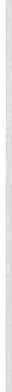 Risposta:  Signora  CanessaI familiari mi sono stati vicini però non è che siano stati fondamentali, mio marito mi teneva lo specchio non  faceva altro e dopo un po' neanche quello perché ho cominciato ad allungare il collo ed arrivare allo specchio del bagno,  però  è importante  averli vicini.Domanda:Quello che mi chiedevo io era: è importante in questo contesto l'educazio­ ne di un familiare ad aiutare il pa ziente nel fare i progressivi miglioramenti verso l'autonomia?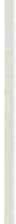 Risposta:  Signora  CanessaProbabilmente  sì,  io non  l'ho avuto.Altro  giro di  domande,  prima  domanda Cognome e Nome: SamantaProfessione:   infe rmie re  pro fessionaleProvenienza:  Reparto   M edicina  d'U rgenza  dell'Ospedale   M aggiore  di   TriestePur non volendomi assolutamente tirare indietro rispetto ad eventuali re­ sponsabilità che vengono date agli infermie ri per la loro mancanza di cure psicologiche, volevo sottolineare quella che è la situazione  in cui molte  volte noi ci troviamo ad operare; nel nostro reparto noi siamo mancanti di tre unità operative, quindi ci troviamo a lavorare sempre con un numero  di personale insuf ficiente per copri re quelle che sono le esigenze di reparto come ricoveri urgenti ecc. ... Quindi da una parte c'è  il carico di lavoro molto grosso che l'Azienda dei servi zi sanitari ci pone sulle spalle, quindi noi dobbiamo prima assolvere tutte quelle che sono le solite  funzioni  di reparto,  visto che si tratta di un reparto d'urgenza. Secondo me and rebbe valutato il fatto  che l'infe rmie­ re si trova a non avere la forza né fisica, in certi momenti, e soprattutto nean­ che psicologica pe r riuscire a trovare l'attimo da dedicare al paziente, o meglio136	Dibattitol'attimo forse lo si trova pe rò non è  questo che basta all'utente di reparti di questo tipo. Questo dispiace anche a  noi  infermieri  perché  anche  questo  ci crea delle frustrazioni, il rende rsi conto che quello viene fatto nell'arco della giornata,  che ci porta  ad  arrivare  a  fine  turno stanchi  morti, non  riesce  ad of frire, visto anche  l'organizzazione  del  reparto, al pa ziente  tutto quello che la sua pro fessione chiede. Inoltre secondo  me  and rebbe  sottolineato  il fatto che un infe rmiere di area critica pe r svolge re in modo per fetto la sua pro fessio­ ne dovrebbe aver raggiunto un equilibrio psichico invidiabile, che pe rsonal­ mente non ho ancora raggiunto e penso che g ran parte dei colleghi siano anco­ ra alla  rice rca di questo equilibrio. Un equilibrio che pe rmetta di riuscire a dare tutto il possibile al paziente, senza per questo  sovraccaricarsi a livello psicologico di situazioni tragiche, che si vivono in reparto e che non si possono vive re in prima persona per meccanismi automatici  di autodifesa.  Non è che con questo  voglio difendere gli infermieri a spada tratta, sicuramente le re­ sponsabilità ci sono e sarebbe bene che i pazienti stessi potesse ro andare a parlare con i dirigenti  delle Aziende  in modo  che  l'Azienda  stessa possa  far si che il reparto funzioni davve ro, pe rché molto spesso chi ci lavora più  di tanto  non può  dare. Grazie.Seconda domandaNome  e  cognome:  Vincenzo  ScottoProfessione:  infermiere  pro fessionaleProvenienza: reparto Rianimazione dell'Ospedale di Savona.lo ho cinque anni d'espe rienza d'insegnamento a scuola in nursing in area critica,  in  cinque  anni  ho  sempre  osservato  lo  stesso  problema,  fin   tanto  si af frontano  le  tematiche  scienti fiche   tecnologiche  il  livello  d 'attenzione  si  ha al massimo; poi quando si parla  di  un problema  non indif fe rente  come  quello che  ha  riportato  la  signora  che  è  l'approccio  col  paziente,   la  comunicazione col pa ziente tutta l'attenzione decade, sembra quasi una cosa superf iciale. Ri­ proponi la presenza dell'allievo in reparto e osservi la paura  a toccare il pa zien­ te, non solo  la paura  d ei  monitor  e  di  tutto ciò  che può  suonare,  ma  la paura a confrontarsi a questa pe rsona che comunque  sappiamo  che  è  in  g rado  di riceve re una marea di stimolazioni e magari ha  difficoltà a comunicare le sue. Secondo lei come potremmo stimolare maggiormente l'attenzione a questo pro ­ blema, io qua  oggi  ho  avuto  la  possibilità  di  senti re  la  sua  relazione  lucida, ma  a  scuola  non  posso  portare  questo  non  tutti  hanno  l'occasione,  anche  se ho dei pazienti che ci vengono a  trovare  a  distanza  di  tempo  che  comunicano anche le loro rabbie di fronte a certe situazioni . Secondo lei come posso af fron­ tare  didatticamente   questo  problema?   E   ai  colleghi,  poniamoci    il  problema .Moderatore:La signora Canessa non sa rispondere perché tutto fondamentalmente si basa  su  sensazioni  e  su vissuti  personali.Dibattito	137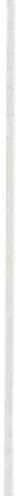 Altro  giro  di  domande,  prima  domanda Nome e Cognome: Giuseppe  Proven zanoProfessione:  infermiere   pro fessionaleProvenienza:  Sala  Operatoria  Cardiochirurgia  di  Bologna.Per quanto riguarda il contenuto del filmato, per quanto è  rimasto il pa ­ ziente   non  ventilato?Seconda  domanda  (senza  presentazione)Volevo chiede re al collega di Genova, che ha parlato della tracheotomia trans-laringea secondo il sistema Fantoni, come si comportano loro nel rimuo­ vere la canula Fantoni, quanti giorni lasciano quel tipo di canula, poi cosa mettono e se hanno trovato delle difficoltà nel rimuove re la Fantoni e rimette­ re  un altro  tipo  di  canula.Risposta  alle  due  domande  sulla  canula  di  Fantoni:  S. BurlandoIl collega chiedeva come mai nel filmato la paziente sia rimasta estubata per  parecchio  tempo.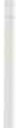 Sono stati studiati due tempi diversi in base all'esperienza dell'équipe medico-infermieristica riguardo alla tracheostomia trans-laringea,  in un'équi­ pe con molta esperienza è stato studiato che con un tempo di 60/70 secondi esegue tale tipo di tracheostomia, mentre invece un équipe con un'esperienza minore utilizza mediamente un tempo che va dai 90 ai 120 secondi. Per ovvia­ re a questo inconveniente sia nell'uno che nell'altro caso, il filmato non lo mostrava, al momento in cui la paziente viene estubata viene successivamente reintubata con un tubo di diametro 4, lungo 40 centimetri che termina pres­ sappoco in carena e non offre sicuramente una buonissima ventilazione, però off re di certo un apporto superiore e migliore rispetto al paziente in apnea completa. Comunque tanti  centri tra cui quello detto dal professor Fantoni generalmente non utilizzano questa intubazione extra anche perché hanno una grande esperienza; noi purtroppo siamo agli inizi e la nostra équipe medica preferisce  intubare  con  un  tubo  da  40  cm.  sicuramente.Per quanto riguarda il cambio sostituzione canula è stato utilizzato come tempo medio di sostituzione circa una settimana, mentre per quanto riguarda le diff icoltà della sostituzione generalmente non ne sono state riscontrate an­ che perché  si utilizza  la canula che viene offerta  dalla ditta che le produce e che non ha tante differenze rispetto a quelle normali, in quanto il paziente può essere successivamente reincanulato con una canula tracheostomica nor­ malissima. L'importante, visto che il foro di introduzione è sicuramente più piccolo e più delineato rispetto al normale, è utilizzare un numero di canula non superiore al precedente, ma se eseguito con molta rapidità il cambio è praticamente  simile  al  precedente.138	DibattitoProfessione:   infe rmie ra  pro fessionaleProvenienza:  reparto  di  Anestesia  e  Rianimazione   di  Sond rio.A  noi è capitato  recentemente: è stata  spe rimentata  questa  tecnica  trans­ laringea  su  un pazie nte  in coma  vigile  posi zionandogli  questa  canula.  Visto che noi cerchiamo di prevenire  le lesioni da decubito, essend o malati alle ttati pe r lungo tempo li giriamo più  volte  nell'arco  della giornata,  è capitato che, avendo posizionato  questo tipo  di canula (che ha una linea nera che dovrebbe restare orizzantale alla linea del collo) girando il paziente  la canula si è girata contemporaneamente  ed  al  momento  non  ci  siamo  resi  conto  subito,  ma  ce ne  siamo  accorti  quando  il saturimetro  ha  cominciato  a  dare  i primi  segni, la canula  si  era sposi zionata.  Allora  noi  abbiamo  rimesso  il paziente  piano in modo  un po'  veloce  ed  il pa ziente  si  è  scanulato.  Come si può  prevenire questo  caso?Risposta: S. BurlandoPremetto che noi, purtroppo per problema di organico un po' comune a tutti, raramente proniarno i pazienti. Per quanto riguarda il problema che tu hai citato, probabilmente è dovuto al fatto che voi avete pronato il paziente nella prima settimana, perché generalmente per ottenere un buon consolida­ mento dello storna è consigliabile sette/otto giorni quindi nell'arco di questo tempo il paziente dovrebbe rimanere supino. Dopo questo periodo è consiglia­ bile eseguire questi tipi di pronazione ; inoltre i rischi possono essere successi­ vi, magari potrebbe anche essere che la flangia non fosse stretta bene oppure altre cause che possono essere svariate. Dopo sette/otto giorni si può sostitui­ re la canula.Nome  e  cognome:  M alfe rario  RenataProfessione:   infe rmie re  pro fessionale   A.F.D.Provenienza:  Reparto  di Rianimazione  di  Trento.Noi eseguiamo la tecnica  Fantoni  da  un anno e  mezzo  circa  e  la  utilizzia­ mo quasi su tutti i pa zienti. Volevo dire noi abbiamo un grosso problema  nel cambio della canula, la cambiamo anche noi dopo una  se ttimana, pe rò pre n­ diamo  tantissime  precauzioni   proprio  perché   lo  stoma  non  è  ben  definito   e il rischio di non prende re  bene  la  trachea esiste  e ad dirittura  molte  volte  usia­ mo  un sondino  da  reintubazione  per   mantene rci  il percorso   pervio,  in  quanto i piani della cute non sono ben delineati e molte  volte  la  canula prende  false strade. Ad dirittura a volte usiamo canule con  la  cuf fia  aderente  proprio  pe r avere un pe rcorso senza ostacoli. Quindi pe r noi questo è uno dei rischi e delle tensioni infermie ristiche riguardo al Pantani che è da tenere presente.  Lo  dico come  espe rie nza,  pe r  tutti  i colleghi.Dibattito	139Risposta:  S. Burland oPosso ribatterti dicendo che, come avevo già detto nella relazione, noi siamo agli inizi e purtroppo non siamo ancora partiti in via definitiva anche perché non esiste a livello dirigenziale aziendale il sì definitivo. Nei pochi casi che abbiamo avuto di cambio canula, non  abbiamo avuto problemi.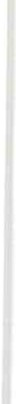 Primo  intervento:Nome  e  cognome:  M araProfessione:  infermieraProvenienza:  Reparto   di  Rianimazione   dell'Ospedale   S.  Raf faele   di  M ilano.Noi   non  abbiamo  ancora  l'anno  e  mezzo  di  esperienza  come  la  signora però   ne  abbiamo  fatte   abbastanza  e  soprattutto   abbiamo  avuto  il  problema del  dover pronare  i pazienti,  pe rché  da  noi si sta  facendo  un lavoro di studio di protocollo  pe r i pa zienti  da pronare.  Per  i pochi  che  abbiamo pronato  con la  canula  Pantani   esiste  il  problema   che  diceva  la  collega  precedentemente di dover controllare  che canula  rimanga in posi zione.  Soprattutto  succede  un 'al­ tra cosa: lei prima  durante  la  relazione  aveva  detto che  non esistono problemi di sanguinamento  e devo dire  che  questo non è vero in assoluto pe rché  comun­ que  il  trauma  tessutale  c'è  ed  i  sanguinamenti  ci  sono  anche  con  le  Pantani. Nel  filmato   abbiamo visto che  la canula  usciva  quasi  subito,  ma  non è sempre così facile,  il medico  deve  esercitare  una  trazione  e  dopo si  deve  fermare  pe r non rischiare  di perde re ad dirittura  la canula.Il  medico fa  anche  delle  incisio­ ni  a  livello superf iciale per  aiutarsi  nell'estra zione  della  canula,  e  già  questa è  una  lesione  tessutale per  cui provoca   sanguinamento,  ma poi  c'è  un  trauma che non è così indif ferente   come sembrava  nel filmato  pe r cui i sanguinamenti ci  sono  e  ci  sono  soprattutto  quando  l'infe rmiere  deve  pronare   il paziente   e non puoi  aspettare  una settimana  dal posi zionamento  della  Pantani  per  prona­ re  il pa ziente,  perché   molto  spesso  per  migliorare  i parametri   respiratori  la prona zione  viene fatta  prima  di questo pe riodo. Come diceva la collega, i cam­ bi  di  canula  ci  sono;  questa  è  la  visione  negativa,  ci  sono  anche  lati positivi, ma aspette rei ad  essere così ottimista per  lo meno a ouando si  hanno  dei dati, delle  statistiche  che ci pe rmettano di essere più  obbiettivi  nei confronti  di que­ sta   tecnica.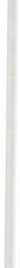 Secondo intervento (senza presentazione):lo sono d'accordo per ciò che diceva la collega di Trento, noi nel  nostro reparto abbiamo un esperienza di più di due anni e abbiamo delle grosse dif fi­ coltà nel cambiare la canula. I primi tempi la  canula  era  sostituita  con  una Shaely (cuf fiata o non cuffiata) anche perché  questi pa zienti  una volta che vie­ ne cambiata la canula non   rimangono  in  terapia  intensiva  ma  vanno  nelle unità  di  cura, soprattutto  nelle  medicine, sono  dei  bronchitici  cronici. A  questo140	Dibattitopunto i colleghi delle medicine hanno una g rossa dif ficoltà nel monitorare le secre zioni, non sono sempre sotto l'attenta osservazione degli infe rmie ri di area critica. Con la Shaely ci siamo trovati in difficoltà  a passare perché  l'angolatu­·ra della Shaely batte sull'anello cartilagineo. Da poco noi posi zioniamo una canula molto morbida con delle controcanule e abbiamo meno dif ficoltà nel passare, però io sono pienamente d'accordo con la collega: bisogna fare molta attenzione, una volta  rimossa  la canula  Fan.toni  non si  riesce più  a passare e si va a fini re sull 'anello cartilagineo ed c'è il rischio anche di pe rdere l'am­ malato.Terzo intervento:Nome  e Cognome: M arinoProfessione:   infermie re  pro fessionaleProvenienza: reparto  di Anestesia e Rianima zione Ospedale S. Carlo di Milano.La tecnica di cui parliamo è stata inventata dal mio primario  pro fessor Fan.toni . Esprimo alcune perplessità che probabilmente sono  dovute  all'espe­ rienza e  alla  capacità  dell'équipe  che  fa   questo  intervento.  In  primo  luogo  da noi  la  canula  non  viene  mai  sostituita,  cioè  segue  il paziente   finché   rimane in terapia  intensiva  e  l'unico  motivo per  cui  viene  sostituita  con  un'altra  canu­ la  è  la  dimissione  o  il  trasferimento  in  un  altra  reparto   di  degenza,  questo pe rché  i colleghi  oppure  i familiari  hanno più  dif ficoltà   a fa re il nursing  con la canula second o Fan.toni che non con una canula tradizionale  che  ha  una facilità di lavaggio  maggiore,  ma  solo  pe r  questo  motivo.  In  secondo  luogo, noi siamo convinti dell'utilità dei drenaggi  posturali  e  d reniamo  in posizione prona qualunque paziente che abbia subito una tracheostomia dopo ventiquattro­ trentasei ore con un incidenza di eventi negativi (estubazione,  rimozione  della canula ecc.) di uno su mille. Quindi  credo se  ben attuata  questa  tecnica possa dare  soltanto  dei  vantaggi,  Di f ficoltà  di  reintrod uzione  di  una  canula  in caso di  decanulazione   accidentale  o  in  caso  di  cambio  non  ne  abbiamo  mai  avute e soprattutto,  vuoi  per  gli  infe rmie ri  che  devono  operare  o  per  l 'esperienza che abbiamo acquisito, teniamo i pa zienti in d ue-tre  persone  massimo,  in  un tempo   di   dieci   minuti.Risposta  alla  domanda  sul sanguinamento:  S. BurlandoLa riduzione o mancanza di sanguinamento e dovuta all'azione di protru­ sione che abbiamo visto precedentemente, che è un azione che sicuramente non esiste in una tracheostomia chirurgica classica, consente al medico di notare, tramite la trans-illuminazione eventuali vasi o eventuali nervi passan­ ti. Quindi il fatto che il medico veda già un vaso gli permette di evitarlo, mentre invece nella tracheostomia  chirurgica classica si va un po' alla cieca e quindi c'è la possibilità di ledere un vaso ed avere successivamente proble­ mi  di sanguinamento.Dibattito	141Altro giro di domande,  prima  domanda: Professione: infermie reProvenienza:  reparto  Rianimazione   Ospedale  di  Trento.Volevo fare una domanda in relazione alla preparazione del paziente pe r l'effettuazione della tracheostomia,  in rife rimento nello specifico  alla pulizia del cavo orale e all'incidenza di infe zioni associate a questa proced ura, appun­ to per il passaggio della canula attrave rso la bocca. Volevo sapere quale meto­ dologia utiliz zate per la prevenzione delle infezioni legate al passaggio della canula, che pe r noi è un aspetto problematico perché la tracheostomia secondo Fantoni  spesso  si  infetta.Seconda  domanda:Nome e cognome: Scotto  VincenzaProfessione:   infermie re  pro fessionaleProvenienza:  Reparto  di  Rianimazione  dell'Ospedale  di  Savona.A sostegno di quanto diceva il collega, noi da un anno e mezzo eseguiamo la tracheotomia secondo Fantoni, non abbiamo grossi problemi. È vero che anche noi usiamo una via di guida. Dopo una settimana cambiamo comunque la canula pe r protocollo. Il paziente con ARDS viene pronato anche due ore l'esecuzione della tracheotomia, in quattro pe rsone di cui una si occupa della testa; non abbiamo mai avuto problemi, almeno confrontabili con altre perso­ ne che hanno avuto tracheotomie, a distanza di una settimana/quindici giorni.Terza domanda:Professione:  infermiere  pro fessionaleProvenienza:  Ospedale  Regionale  di  Treviso.Finora si è parlato del sistema Fantoni. Da noi viene utilizzato il sistema second o Ciaglia. Non abbiamo avuto nessun problema; gli unici problemi li abbiamo con il sistema Fantoni: sanguinamenti, trazioni, rotazione della canu­ la, che con la Ciaglia non abbiamo avuto, da due anni che l'applichiamo in contemporanea alla Fantoni. Volevo sapere se c'è qualcuno che applica la ca­ nula  secondo  Ciaglia.Quarta domanda:Nome  e Cognome:  Giuseppe  ProvenzanoProfessione:  infermiere  pro fessionaleProvenienza:  Sala  Operatoria  Cardiochirurgia  di  Bologna.Volevo fare una domanda alla collega Rizza a riguardo dell'ECM O in pe­ diatria,  in quanto  anche  nella  nostra  cardiochirurgia,  sia  in sala  operatoria142	Dibattitoche in te rapia intensiva, si fa questo trattamento. Prima si parlava  d i assisten­ za infe rmieristica nella pre para zione del circuito extracorporeo; questo sistema da noi viene pre parato d al tecnico di per fusione, volevo appunto sape re il ruo­ lo dell'infe rmie re pro fessionale. Inoltre volevo fare una piccola provoca zione: gua rdand o le diapositive e sentendo pa rlare di asepsi , non so se era una sala operatoria quella che si vedeva, non mi sembrava  che l'asepsi fosse molto ri­ spettata.Risposta   all'ultima   domanda:   M .  Ri z za .Io non ho detto che l'infermiere assembla il circuito, io ho detto che nel frattempo, finché il chirurgo incanula i vasi, finché gli specialisti ECMO (che sono medici) assemblano il circuito, l'infermiere deve collaborare con il chi­ rurgo, deve controllare i parametri vitali, deve controllare il segni di dolore. È questo, durante l'assemblaggio del circuito, il ruolo dell'infermiere . Nella diapositiva si mostrava che c'è l'assistenza infermieristica, perché è un'attivi­ tà che può venire eseguita solo in collaborazione, l'infermiere non agire da solo e il medico non può eseguire da solo altre attività, perché in un'équipe multidisciplinare è logico che ognuno abbia un proprio ruolo. A proposito dell'asepsi, quella non era una sala operatoria, era una diapositiva che eviden­ ziava il fatto che l'infermiere deve collaborare con il chirurgo, ma non era riferita al momento dell'incanulamento dei vasi di cui non avevamo la foto.Risposte  alle  domande  sulla tracheostomia:  S. Burland oRiteniamo sia fondamentale innanzitutto la biquotidiana detersione del cavo orale, con sodio bicarbonato o con sostanze disinfettanti. Comunque pri­ ma dell'intervento chirurgico, oltre ad eseguire questa detersione, è suff icien­ te una disinfezione con bedadine in soluzione al 10%, tale detersione dovreb­ be  ridurre  l'infezione  alla  canula.A.R.D.S. ADULT RESPIRATORY DISTRESS SYNDROME UNA COMPLICANZA GRAVE E SEMPRE PIÙ FREQUENTE NEI CENTRI DI RIANIMAZIONEl.P.A.F.D.  G. ARENA  (relatore),  l.P. G. AMORE,  l.P. T.  DE CRESCENZO,l.P.  L.  FURINI,  l.P. A.  MONTANARO1 ° Servizio Anestesia-Rianimazione e Terapia Intensiva A.O.R.N. «A. Cardarelli» - Napoli, Primario Prof. A. RuggieroIntroduzione  (definizione)L'ARDS è una sindrome clinica dovuta ad una lesione acuta del polmone , causata da vari agenti eziologici che innescano uno stesso meccanismo fisio­ patologico il cui comune denominatore è il danno alla membran a alveolo­ capillare. Conosciuta con molti altri nomi, come ad esempio edema polmona­ re non cardiogeno e polmone da shock, l'ARDS è caratterizzata da edema pol­ monare alveolare ed interstiziale derivante da un'aumentata permeabilità del microcircolo  polmonare .Criteri diagnostici classici della ARDSinsuff icienza respiratoria clinica con polipnea, cianosi rapidamente progressiva,  manifestantesi  da 24 a 72 ore dopo la causa scatenante;ipossiemia severa in aria ambiente, scarsamente corretta da un au­mento  di ossigeno nella miscela  inspirata;aumento  dello shunt  destro-sinist ro  intrapolmonare;opacità patologiche interstiziali e/o alveolari, rapidament e progressi­ ve, non sistemizzate, eterogenee, bilaterali;diminuzione  della capacità funzionale  residua;diminuzione della compliance toraco-polmonare (compliance statica inferiore a 50 ml/cm HzO);pressioni cardiache di riempimento normali (pressione capillare pol­ monare media inferiore a 15 mm di Hg).L'ARDS non può e non deve essere intesa come una forma di danno pol­ monare in sé, ma come una vera e propria malattia sistemica che può origina­ re  da: lesione  polmonare  diretta e indiretta .Lesione polmonare diretta- trauma toracico;144	G. Arena,  G. Amore,  T. De  Crescenzo, L. Furini, A. Montanaroab  ingestis; inalazione di toss1c1;polmoniti (virali-batteriche-protozoarie); radiazioni;alte concentrazioni  di ossigeno (Fi02   > 0,6 per più  di 72 ore); embolia (adiposa-liquido amniotico).Lesione polmonare indirettashock  di  diversa  natura  (frequentemente  settico); politrauma;pancreatite acuta;coma iperosmolare; trasfusioni  massive;farmaci  (eroina,  barbiturici,  metadone).ComplicanzeTra  le principali  ricordiamo:lesioni da barotrauma da ventilatore automatico, quali il pneumotora­ ce e il pneumomediastino;CID, che interviene soprattutto nei quadri di ARDS secondari a shock, pancreatite,  sepsi  da gram-negativi;insuff icienza  ventricolare  sinistra;fibrosi  polmonare.Una frequente complicanza in corso di ARDS è la comparsa di un quadro di MOF (multiple organ failure), cioè di un insufficienza funzionale d'organo, che può  colpire  contemporaneamente  anche  più  sistemi  e apparati.La MOF può interessare soprattutto il rene, il fegato, l'apparato gastro­enterico, determinando una ridotta funzionalità dei vari sistemi e intervenen­ do in modo  severo nell'evoluzione  della malattia .CasisticaNella nostra unità di Rianimazione e T.I., su 3000 ricoveri, dal 1° gennaio 1995 al 31 agosto 1996 sono stati trattati 22 pazienti affetti da ARDS causata da:sepsi	54%politrauma	16%embolia polmonare   5%altre  cause	25%.D.S. Adult  Respiratory  Distress  Synd rome, ecc.	145La mortalità della sindrome resta elevata nonostante il miglioramento delle tecniche  di  terapia  intensiva  ed  è pari  al  63%.Ci sembra opportuno segnalare a questo punto tre casi che per le partico­ lari modalità d'insorgenza e per la gravità del quadro clinico hanno partico­ larmente interessato gli operatori sanitari della Rianimazione.Trattasi di tre giovani di 18-22-23 anni giunti alla nostra osservazione ri- spettivamente per:inalazione  di  yogurt;inalazione  di  acqua  di mare;inalazione  di  sostanze  detergenti.Il primo paziente è stato ricoverato presso il nostro centro dopo 30 minu­ ti dall'evento, gli altri due rispettivamente  dopo 10 e 24 ore.Dei tre è deceduto soltanto il paziente in cui l'ARDS era dovuta ad inala­ zione di detergente.Aspetti clinici, terapeutici e assistenzialiTutti i pazienti sono stati, dopo intubazione endotracheale e adeguata se­ dazione farmacologica, posti in Ventilazione Controllata (CMV) con utilizza­ zione  di PEEP (Pressione  Positiva  di Fine  Espirazione)Le immagini dell'Rx standard e TAC del torace evidenziavano i classici reperti  dell'ARDS: bolle  enfisematose,  ascessi, Pnx.In ogni paziente si osservavano le opacità acinari bilaterali e confluenti, le bolle enfisematose, le zone di Pnx, tutte lesioni disposte prevalentemente nelle regioni dorsali del torace.L'obiettivo principale nel trattamento del paziente aff etto da ARDS è il mantenimento di un'adeguata pressione parziale di Ossigeno nel sangue arte­rioso (Pa02) che dovrebbe essere almeno 65-70mmHg, valore a cui corrispon­ de  una  Sa02  pari  a  circa  il  90%.L'incremento della Pa02 in questi pazienti può essere realizzato nei se- guenti modi:aumento  della  Fi02;applicazione  di  PEEP;e) variazione  di  postura.L'aumento  della concentrazione  di 02  nella miscela inspirata non sempre consente di raggiungere l'obiettivo desiderato ed inoltre non può esse­re mantenuto per lungo tempo data la tossicità polmonare delle alte concen­ trazioni  di 02 .L'applicazione della PEEP è un elemento fondamentale che, nel trat­ tamento dell'ARDS,  aumenta la dimensione degli alveoli e converte le unità146	G.  Arena,  G.  Amore,  T. De  Crescenzo,  L.  Furini,  A.  M ontanarodi shunt (quelle con perfusione ma senza ventilazione) in unità normali. In tal modo accresce la capacità funzionale residua, diminuisce lo shunt, miglio­ ra il rapporto di ventilazione/perfusione  (VA/Q) e migliora  la compliance.L'orientamento da seguire è quello di utilizzare il livello minimo di PEEP che consenta di ottenere una Pa02  di 65-70 mmHg con Fi02  <  0,5.L'applicazione della PEEP non può e non deve comunque superare un ben preciso valore e cioè la BEST PEEP: quel valore in cui si hanno i migliori effetti sulla ventilazione  e le minori  conseguenze  emodinamiche.e) Grande importanza  viene  data alla variazione  di  postura  del pazien­ te; si è dimostrato che la posizione prona ha migliorato l'ossigenazione nell'85% dei nostri pazienti, tale  miglioramento  è  avvenuto  quasi  costantemente  dopo 1-2  ore.  Nel  90%  dei  casi  il  miglioramento  della  Pa02   è  risultato  costanteanche  dopo  il  ritorno  alla  posizione   supina.	·I migliori risultati li abbiamo ottenuti cambiando frequentemente la posi­ zione ai pazienti e cioè ogni 4-6 ore in relazione anche ai dati emogasanalitici. È opportuno ricordare che nel periodo iniziale della sindrome,  la chiusura delle vie aeree e il collasso alveolare sono prevalenti nelle regioni posteriori, per l'aumento di peso del polmone edematoso e l'aumento del gradiente gravi­ tazionale della pressione pleurica . L'effetto delle variazioni posturali si spiega con una più omogenea distribuzione del gas nel polmone dovuta alla decom­ pressione delle regioni dorsali che, come abbiamo visto, sono le zone maggior­ mente  interessate  dalle  lesioni  precedentemente  descritte .In alcuni pazienti l'ossigenazione peggiora drammaticamente con il ritor­ no alla posizione supina e vengono così rimessi in posizione prona, questi pazienti  sono definiti Prono-Dipendenti.Il continuo cambio di posizione sembra diminuire  il tempo di degenza, la frequenza dei decubiti e migliorare il drenaggio delle secrezioni; grandissi­ ma attenzione deve essere posta durante le manovre di rotazione che devono essere effettuate in condizioni di sicurezza con adeguato personale (infermie­ ristico e medico) poiché, proprio per il suo stato patologico, il paziente usu­ fruisce  di  numerosi  presidi  necessari  alla  sua cura.È indispensabile che cateteri arteriosi  e venosi, eventuali drenaggi, tubi tracheali, cannule tracheostomiche,placche elettrocardiografiche etc, siano per­ fettamente  fissati  alla  cute.Una volta eliminati i rischi potremo passare ai preliminari effettuando quelle  azioni che consentiranno  la rotazione  del paziente .Nella nostra rianimazione eseguiamo tale manovra in quattro, con la pre­ senza di una quinta persona che si interessa esclusivamente  della testa e del collegamento del paziente al ventilatore; costante è la rilevazione della saturi­ metria  percutanea.Il paziente dopo la rotazione viene rapidamente broncoaspirato permet­ tendo di liberare le aree polmonari colme di secreti. La posizione definitiva è assicurata da rotoli per le spalle e bacino e da guanciali anti-decubito per il viso e per  il padiglione  auricolare.A.R.D.S. Adult  Respiratory  Distress  Synd rome, ecc.	147È nostra abitudine informare le famiglie dei pazienti dei cambi di postu­ ra, in quanto gli eventuali edemi da posizione possono creare ulteriore preoc­ cupazione  ai  familiari  stessi.Nella nostra esperienza tutti i pazienti, anche con ampie ferite addomina­ li o toraciche, possono essere messi, con la dovuta cura, in posizione prona. Ogni  paziente  con  una  protesi  respiratoria  artificiale  richiede  una  cura particolare  del cavo orale. La sua pulizia  viene eseguita  due o più  volte  al giorno con colluttori  di benzidamina  cloridrato e l'ausilio di batuffoli  sterilie  spazzolini  monopazienti.La profilassi ed il trattamento delle lesioni da decubito sono fondamenta­ li nel paziente in sedazione farmacologica che non modifica spontaneamente il suo decubito e i principali provvedimenti della prevenzione sono costituiti dall'applicazione di materassini antidecubito ad aria o ad acqua dal manteni­ mento di un adeguato apporto nutrizionale (calorico e proteico) mediante nu­ trizione parenterale ed enterale, da un' accurata pulizia della cute e infine dal trattamento precoce delle lesioni iniziali.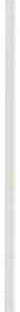 Importante è la protezione oculare per non incorrere in danno della cor­ nea e della congiuntiva applicando pomate o colliri secondo prescrizione medica .Il sondino nasogastrico viene regolarmente posizionato per molteplici  mo­ tivi: svuotamento dello stomaco - diagnosi di  emorragia digestiva - sommini­ strazioni di diete enterali  o di farmaci . Le cure al SNG prevedono  soprattutto la prevenzione di decubiti nasali e la verifica pluriquotidiana della corretta posizione.Il cateterismo vescicale permette il controllo della diuresi e quindi la va­ lutazione della funzionalità renale e del bilancio idro-elettrolitico; la raccolta oraria viene eseguita mediante urinometro che viene utilizzato di routine du­ rante  la  degenza .L'infermiere professionale deve prestare particolare attenzione al mante­ nimento della pervietà delle vie aeree; la broncoaspirazione deve essere eff et­ tuata sempre con tecnica sterile  ed  estremamente  delicata  quando  possi­ bile preferiamo sondini da aspirazione protetti. In presenza di  secrezioni molto dense pratichiamo lavaggio bronchialé con soluzione  fisiologica (5-lOml), nei casi in cui sono presenti importanti zone atelettasiche ricorriamo al BAL (Lavaggio-Bronco -Alveolare) mediante fibroscopia eseguita dal rianima­ tore.È di notevole importanza ricordare che le vie aeree artificiali stabiliscono un accesso diretto attraverso il quale gli agenti contaminanti possono entrare nei polmoni, osservare quindi se ci sono segni e sintomi di infezione polmona­ re  come  febbre,  secrezioni  purulente  o numero  elevato  di  globuli  bianchi .È importante osservare che le infezioni polmonari rappresentano una causa importante  di mortalità  in  seguito  a  ventilazione  meccanica .I principali presidi di prevenzione sono rappresentati dall'utilizzo di filtri antibatterici  e  dalla  sostituzione  dei  circuiti  respiratori  ogni  72  ore.148	G.  Arena,  G.  Amore,  T. De  Crescenzo,  L.  Fu rini, A.  M ontanaroMonitoraggio dell'emodinamicaIn considerazione delle alterazioni emodinamiche che si riscontrano con notevole frequenza nell'ARDS, il monitoraggio emodinamico in questi pazienti necessita sovente di pratiche invasive monitorizzando la Pressione Arteriosa (PA) in modo cruento, solitamente cateterizzando l'arteria radiale, e, nei casi di importante compromissione cardio-respiratoria, posizionando un catetere di SWAN-GANZ in arteria polmonare per valutare i seguenti parametri:pressione venosa centrale pressione arteriosa polmonare pressione capillare polmonare gittata  cardiacaindice cardiacoresistenze  vascolari  polmonariPVC; PAP; PCWP; GC;IC; PVR.È essenziale uno stretto monitoraggio emodinamico in quanto, in questi pazienti, è diff icile gestire in maniera ottimale i liquidi. Deve essere garantita una certa quantit.à di liquidi sufficiente a mantenere la Gittata Cardiaca, poi­ ché un'eccessiva quantità di questi, peggiora il drenaggio capillare polmonare.Gestione  dei  cateteri  venosi  e  arteriosiLe vie di accesso venose e arteriose devono essere adeguatamente control­ late, la detersione dell'area circostante viene eseguita con tamponi imbevuti di etere e montati su pinza con movimenti centrifughi, il punto di inserimento del catetere nella cute viene medicato con pomata iodata e protetto con pelli­ cola trasparente adesiva che apporta molteplici vantaggi, quali: la trasparen­ za che consente un'agevole ispezione delle condizioni del punto d'ingresso; l'adesività che garantisce una medicazione occlusiva anche in regioni non pia­ ne; l'impermeabilità (con possibilità di traspirazione cutanea) che permette una eff icace difesa contro le contaminazioni da liquidi o secrezioni. La medi­ cazione consta di attenta osservazione di eventuali perdite nelle linee di infu­ sione e dei punti di raccordo, come pure del punto di inserimento del catetere nella cute: se arrossato, prima di detergere o disinfettare è opportuno esegui­ re un prelievo con tampone per esame colturale ed antibiogramma.Il set di infusione deve essere cambiato ogni giorno proteggendo i punti di raccordo con manicotti di garze imbevuti con disinfettante iodato; ogni accesso alle vie di infusione deve essere eseguito assicurando la migliore anti­ sepsi  possibile.TerapiaL'obiettivo centrale della terapia della ARDS è ilmantenimento di un ade­ guato  trasporto  di  02  ai  tessuti.A.R.D.S . Adult  Respiratory  Distress  Synd rome, ecc.	149Questo si ottiene tuttora solo mediante una terapia di supporto sintomati­ ca,  che  consiste  nel  sostegno  delle  funzioni  respiratorie  e cardiovascolari.La terapia farmacologica non dispone di prodotti particolarmente eff ica­ ci, si possono sommare somministrazioni  di corticosteroidi e antibiotici pre­ scritti in caso di sospetta o documentata infezione. Nei casi di insufficienza ventricolare sinistra, si ricorre alla somministrazione controllata, mediante pompe  d'infusione,  di Dopamina  e Dobutamina .TracheotomiaLa tracheotomia è una scelta molto frequente nel nostro reparto, in previ­ sione di svezzamenti  respiratori prolungati. La tecnica percutanea dilatativa secondo Ciaglia o con pinza dilatante di Griggs ha escluso totf!lmente quella chirurgica,  sono  stati  così  allontanati  notevolmente  i  rischi  di  infezione.DescrizioneIl set di Ciaglia è così composto: 1 ago cannula;1 guida  metallica;1 introduttore cannula da 11 Fr.;1 catetere  guida;6 dilatatori  curvi  di  diametro  compreso  fra  12 Fr.  e 32 Fr.La tecnica consiste nella disinfezione con soluzione betadine del collo, allestimento del campo operatorio,  palpazione  per  reperire  l'anello  tracheale (tra il  1° o il 2° e 3°), infiltrazione  con anestetico locale, incisione  trasversale o verticale di circa 1 cm e successiva dissezione smussa delle parti molli pre­ tracheali. Dopo aver retratto il tubo tracheale di qualche centimetro sotto controllo fibroscopico, in uno dei primi spazi interanulari si introduce l'ago­ cannula, controllando che sia in posizione mediale, e  dentro  di  essa  si intro­ duce  la  guida  metallica  con  terminale  a  « I»  tipo  Seldinger.Rimossa la cannula sulla guida ben cosparsa di gel lubrificante sterile si fa scorrere il dilatatore cannula da  11 Fr.Rimosso il dilatatore si fa scorrere sul mandrino  il catetere  guida da 8 Fr. per conferire rigidità ed impedire qualunque accidentale angolatura al sistema.Sul catetere guida si fanno scorrere i vari dilatatori fino a dilatare suff i­ cientemente lo stoma; terminata la dilatazione, su un dilatatore di diametro opportuno si introduce la cannula tracheostomica che con la stessa metodica di scorrimento sul catetere guida viene posizionata e lasciata in sede, sfilando poi  il  dilatatore  e la  sua  guida.150	G. Arena,  G.  Amore,  T. De  Crescenzo,  L.  Furini,  A.  M ontanaroLa tecnica pe rcutanea second o Griggs è simile alla prima ma apporta un 'u­ nica variante e cioè  quella di  utiliz zare, al posto  dei  dilatatori  di vario calibro, la  pinza   dilatante  di  Griggs.La medicazione della stomia deve essere rinnovata almeno una volta al giorno o ogni qual volta si impregni di secrezioni; dopo accurata disinfezione della cannula e della cute circostante viene applicata una medicazione sterile pretagliata composta da tessuto anallergicp. Evitare dì trazionare la cannula con tubi del ventilatore o con nasi artificiali e controllare le eccessive pressio­ ni  del palloncino  per  evitare  decubiti  interni.La tracheotomia percutanea può dare esiti funzionali ed estetici molto soddisfacenti a condizione di un attenta vigilanza e di una scrupolosa cura durante  la  sua gestione.Svezzamento respiratorio (Weaning)Superata la fase critica della malattia si giunge al periodo del divezza­ mento dal  respiratore  automatico,  deconnettere  un  paziente  dal ventilatore è un esercizio difficile ed estremamente delicato, il passaggio da una ventila­ zione totalmente sostenuta da un supporto meccanico al respiro spontaneo potrà  richiedere  tempi  lunghi.La deconnessione dal ventilatore automatico costituisce una  procedura che richiede  il massimo  impegno  da parte  del personale  assistenziale.In questa fase il paziente dovrà essere di nuovo in grado di riprendere un buon livello di lavoro respiratorio, suff iciente a garantire una ventilazione alveolare efficiente . Ristabilire la ventilazione spontanea è impegnativo da un punto di vista fisico ed il paziente, per riuscirvi, deve avere una adeguata riserva di energie. La capacità di fare un respiro profondo e di tossire su indicazione aiuta nella prevenzione delle atelectasie e dell'ost ruzione delle vie aeree.Perché questo possa avvenire egli dovrà essere cosciente e collaborante, in condizioni di stabilità emodinamica e nutrizionale, in grado di innescare l'attività del ventilatore, al fine di tollerare qualche modello di ventilazione assistita.È importante spiegare al paziente il processo di svezzamento, sottolinean­ do che verrà seguito attentamente durante il tentativo di respirazione sponta­ nea e che se questo avrà esito negativo, verrà fatto un ulteriore tentativo in seguito; tentativi prematuri comportano uno stress fisiologico inutile per il paziente,  mettendone  a repentaglio  la ripresa .I modelli possibili di svezzamento sono numerosi e dipendono dalla espe­ rienza  dell'operatore  e dalla tolleranza  che  ad essi  il paziente  presenta .È stata valutata l'efficacia dell'uso della SIMV, del PSV, della CPAP o si preferisce  far  respirare  il paziente  spontaneamente  lasciandolo  intubato e fornendogli  aria arricchita  di 02  con raccordo  a T (Sistema  Gregory).A.R.D.S. Adulr  Respiratory  Distress  Synd rome,  ecc.	151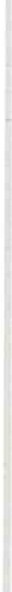 Qualunque sia la metodica adottata è fondamentale in questa fase l'osser­ vazione clinica, che deve riconoscere precocemente i segni dell'eventuale in­ sorgere  dell'insuff icienza  ventilatoria.Il monitoraggio continuo della pressione arteriosa, della frequenza car­ diaca e respiratoria, dei valori emogasanalitici, fornisce indicazioni sull'evo­ luzione,  la  riuscita  o il fallimento  del tentativo  di svezzamento.I tentativi di insistere nello svezzamento con pazienti instabili può preci­ pitare  in  un  arresto  cardio-respiratorio  da  ipossia.Un discorso particolare meritano i pazienti che pur avendo terminato lo svezzamento  respiratorio ,  sono  portatori  di  cannula  tracheostomica.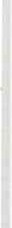 In genere questi pazienti hanno una cannula tradizionale, posizionata con le tecniche precedentemente  descritte. Per terminare lo svezzamento si potrà :rimuovere  definitivamente  la  cannula;sostituire  la  cannula  tracheostomica  con  una  di  diametro  inferiore, o con una cannula Shiley (cannula fenestrata) che permette al paziente la fo­ nazione  e  l'uso  delle vie  aeree  superiori.Fisioterapia  respiratoriaÈ questa l'attività terapeutica ed anche assistenziale che coinvolge mag­ giormente il paziente, sia in termini di sforzo fisico, sia di tempo. Il gruppo infermieristico ha un ruolo fondamentale nell'assistenza e nella sorveglianza di queste attività ed inoltre continua il lavoro dei colleghi della FKT in loro assenza (tosse assistita, drenaggio posturale, esercizi di respirazione diafram­ matica e mobilizzazione).Il paziente va mobilizzato il più precocemente possibile, passando dal far­ lo stare seduto a letto, sino alla mobilizzazione in poltrona. Con la mobilizza­ zione raggiungiamo  più  scopi:aumentare  la  ventilazione  polmonare; rendere  più  efficace  la  fisioterapia  motoria;stimolare  il paziente  ad  aver  fiducia  in  un  ritorno  alla  normalità.	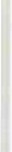 ConclusioniL'assistenza al paziente con Sindrome da Distress Respiratorio costitui­ sce un momento di impegno notevole dall'inizio della malattia fino alla sua risoluzione, ma essa è sicuramente un banco di prova culturale importante, perché, fondandosi sulla necessità di prevedere le eventuali complicanze, pre­ suppone una  conoscenza  globale  dei problemi  del paziente  critico.Con l'accrescersi e l'affinarsi di tutte le nuove tecnologie assistenziali l'I.P.è coinvolto in prima persona in tutto questo trasformarsi tecnologico e cono-152	G.  Arena ,  G. Amore ,  T. De  Crescenzo,  L.  Furini,  A.  M ontanarosc1t1vo. Egli deve essere aggiornato, deve usufruire di nuovi strumenti, fare nuove conoscenze e in base a tutto ciò indurre e sperimentare nuove metodo­ logie assistenziali che gli permettano di modificare il suo comportamento su basi scientifiche, che lo rendano vero professionista capace di agire in manie­ ra sempre più sistemica, autonoma e sempre più coerente con la soggettività dei  casi.Quale considerazione conclusiva auspichiamo che la continua mobilizza­ zione del paziente dalla posizione supina a quella prona e viceversa diventi sempre più in uso presso le Terapie Intensive, perché spesso, può migliorare sensibilmente il decorso della malattia stessa. Per questo una maggiore opera di  sensibilizzazione  riguardo  all'uso  di questa  manovra  terapeutica,  sia  per il  personale  infermieristico  che medico,  è nacessaria.Il nostro impegno è orientato da  sempre verso un'assistenza  migliore  e un profondo riconoscimento va a tutti quegli Operatori Sanitari che continua­ no a credere e lavorare in Area Critica nonostante le mille diff icoltà di ogni giorno.BibliografiaAsBAUGH D.G. et ali., Acute Respiratory Distress Synd rome in Adults, Lancet 2, 319-323, 1967.GATTINONI L., PESENTI A. et ali., Relationshi ps betweere lung computed Tomografhic densi­ ty, gas exange, and PEE P in acute respiratory  failure,  Anesthiology  69: 824-832,  1988.RANIERI V.M. et al., Effects  of  PEEP on alveolar recruitment and gas exchange in ARDS patients.   Am.   REv.  Respir .   Dis.   144:  544-551,   1991.MURINO P., BuFFARDI G. et al., Importanza dell'assistenza ventilatoria precoce nelle situazio­ ni cliniche ad alto rischio di insorgenza di Distress Respiratorio Acuto, Min. Anest., 184, 1991.PHIEL M.A., BROWN R.S., Use of extreme position changes in acute respiratory failure, Crit. Care  Med.,   1976,  4:  13-n  14.PELOSI P., CANTONI B., Posizionamento e mobilizza zione del paziente in T.l. La posizione prona .DARRAGON T., Quaderni dell'infermiere  - Rianima zione e Terapia Intensiva, Masson editore.ORSI  L.,  MARICONTI  M., Rianima zione  e  T.I . per  Infermieri  pro fessionali .HOLLOWAY  N., Piani di assistenza in Area Critica, Edizioni  Sorbona.L'INFERMIERE E L'ASPIRAZIONE TRACHEOBRONCHIALE: LA RICERCA DELLA QUALITÀ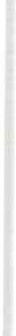 G. CECINATITerapia  Intensiva Cardiochirurgica Azienda  Ospedaliera Gareggi,  Firenze.L'infermiere è sempre più attento alla ricerca della qualità del suo opera­ to, non inteso solamente come qualità di tecnica ma ricerca continua del be­ nessere  del paziente .Quindi  operare  nella  qualità  a 360 gradi.Nella mia esperienza professionale, 25 anni di presenza in area cnt1ca, ho avuto la possibilità di osservare l'evoluzione delle tecniche e la sempre più crescente attenzione dell'infermiere in relazione alla dinamicità della pro­ fessione (il nuovo fa sempre meno paura e c'è la volontà, l'interesse a capire quello che può dare di meglio ...).Nel passato le possibilità di intervento infermieristico autonomo erano scarse, come  scarsi erano  gli  strumenti  e le conoscenze.L'infermiere era esecutore di interventi e di tecniche indicate dal medico e l'obiettivo primario, nel caso dell'aspirazione tracheo-bronchiale, era quello di rimuovere  le secrezioni in eccesso.Il  fine  giusti ficava   i  mezzi:sondini in gomma semirigidi riciclabili e risterilizzabili utilizzati sullo stesso paziente per varie volte e tra un intervento e l'altro conservati in un recipiente  con  soluzione  fisiologica  e antisettico;l'aspirazione veniva garantita da apparecchi elettrici con un contenito­ re in vetro per la raccolta delle secrezioni.  Questo  apparecchio generatore di vuoto  presentava  alcune  problematiche  importanti  fra  le quali:la difficoltà  di regolazione  della pressione  negativa  di aspirazione;la mancanza di valvola che interrompeva la pressione di aspirazione (valvola monopaziente  oggi applicabile anche a questi apparecchi);la possibilità di contaminazione biologica per il personale addetto alla vuotatura  e pulizia  dei  contenitori;eventuali rotture dei contenitori in vetro necessitavano di accurate operazioni di pulizia dei frammenti di vetro e di sanificazione e disinfezione del  territorio  invaso dai  liquidi  e dalle  secrezioni.Uno degli aspetti più importanti era l'effetto che queste modalità provo­ cavano sui pazienti. Le problematiche erano di tipo infettivologico , (i più vec­ chi di militanza in area critica si ricorderanno dei cateteri mount che sistema­ ticamente diventavano verdi da infezioni di piocianeo) e di tipo meccanico per lesioni della mucosa tracheale  dovute alla tipologia  dei sondini in uso ed alla  impossibilità  di  regolare  la pressione  di  aspirazione.154	G.  CecinatiOggi queste problematiche sono superate con l'introduzione di metodi mo­ nouso di raccolta a sistema chiuso, applicabili anche alle vecchie apparec­ chiature  aspiranti  ma  sopratutto  nei  sistemi  di  aspirazione  centralizzata .Questi dispositivi assicurano una perfetta barriera tra i liquidi aspirati in essi raccolti e l'ambiente circostante. Sono studiati per essere distrutti dal­ l'inceneritore . Hanno valvole e chiusure di sicurezza. Sono inoltre corredati di manometri di pressione che permettono di impostare valori precisi e con­ trollabili.Anche l'utilizzo di nuovi tipi di sondini ha la sua importanza nella qualità della tecnica , ma di questo specifico presidio avremo modo di parlarne con lo  scorrere  della  relazione.L'aspirazione tracheobronchiale (AT) è una manovra che viene utilizzata con frequenza nei reparti che ospitano pazienti in condizioni critiche. La deci­ sione di effettuare o meno l'AT viene presa  prevalentemente dal personale infermieristico ma, per poterla effettuare in autonomia, presuppone la cono­ scenza di:princi pi   fisiopatologici    inerenti  alla  tecnica; indicazione,   valutazione   degli   ind icatori; rischi;variabili;dive rsità  delle  metodiche.Sarebbe auspicabile avere un protocollo scritto che consenta di uniforma­ re le manovre di AT; tale documento dovrà essere aggiornato in base a risulta­ ti di ricerche tecniche e consentirà, quindi, di controllare continuamente tut­ ta la procedura dell'AT.La diagnosi di inefficace clearence delle vie aeree, l'infermiere la deter­ mina costantemente come diagnosi infermieristica ma rispetto a questa dob­ biamo disporre di indicatori, quanto più precisi, di «stato» di ineff icace clea­ rance delle vie aeree, indicatori che non sempre sono uguali per tutti i pazien­ ti e che comunque riguardo a situazioni singole (problemi neurologici, ipossi­ ci, etc. ...) possono assumere un significato più o meno esatto, quindi bisognerà utilizzare  ulteriori   indicatori.Gordon nel 1987 definisce una diagnosi infermieristica come « Un proble­ ma  di  salute  attuale  o  potenziale   suscettibile  di  intervento  infermieristico » .Diagnosi  infermieristicheLe principali diagnosi infermieristiche riconosciute che potremmo riscon­ trare   saranno:possibile  alterazione  dello  scambio  dei gas;potenziale  alterazione  della  clearance  delle vie  aeree;L 'inf ermiere  e  l'aspirazione  tracheobronchiale:  la  ricerca  della  qualità	155potenziale  ineff icacia  del modello  di respirazione; possibili infezioni;ansietà .Prendiamo e sviluppiamo la diagnosi infermieristica proposta da Gordon nel « Manual of Nursing diagnosis » 1992 - Potenziale alterazione della clea­ rance delle vie aereeDefinizioneInabilità a rimuovere le secrezioni od ostruzioni del tratto respiratorio.CaratteristicheAnomali  rumori  polmonari  (rantoli,  fischi,  crepitii). Tosse (eff icace, ineff icace, con o senza secrezioni). Alterazioni  del  ritmo  o della  profondità  del  respiro. Tachipnea .Dispnea. Cianosi.Eziologia  e fattori  correlatiAumento  della  densità  delle  secrezioni. Alterazione  del livello di coscienza.Dolore . Ostruzioni.Infezioni   tracheobronchiali. Traumi.Indebolimento  percettivo-cognitivo.Secondo il « Manual of critica! care », l'ineff icace clearence delle vie ae­ ree, nei pazienti sottoposti a ventilazione artificiale, è legata principalmente alla alterata struttura anatomica secondaria alla presenza di un tubo endotra­ cheale  o  di  una  tracheostomia .ObiettivoMantenere la pervietà delle vie aeree evidenziata dall'assenza di rumori respiratori o segni di stress respiratorio quali agitazione o ansietà del paziente.156	G.  Cecina/iInterventi generaliValutare e documentare i suoni in tutti i campi polmonari almeno ogni ora. Annotare  la qualità e la presenza/assenza  di suoni patologici;controllare il paziente: l'agitazione e l'ansia possono essere segni pre­ coci di ostruzione  delle vie  aeree;usare  una  tecnica  sterile  durante  la  broncoaspirazione ;documentare quantità, colore e consistenza del secreto bronchiale . Av- vertire il medico in caso di significanti modificazioni (aumenti delle secrezio­ ni, viscosità,  presenza  di secrezioni ematiche);mantenere la via aerea artificiale in un sicuro ed adeguato allineamento; Mantenere  una  corretta  temperatura  dei  gas  inspirati  (32°-34°  C); mantenere l'umidificazione  dell'aria inspirata per prevenire  danni allamucosa  tracheale.Senza umidificazione le secrezioni bronchiali possono diventare dense e tenaci creando tappi mucosi che aumenterebbero il rischio di sviluppo di ate­ lettasie ed  infezioni.L'impostazione di questa diagnosi infermieristica non off re indicatori suf- ficienti  a  rispondere  alle  seguenti  domande:quando tracheoaspirare un paziente? con quale modalità di intervento?quali sono i pazienti  a rischio  di complicanze ? quali  gli  indicatori  di  rischio?quali  gli  indicatori  di  verifica  dei  risultati?Si ribadisce a seguito di ciò, l'importanza dei protocolli operativi, che siano stati stilati, a livello di ogni realtà operativa, in forma chiara ed inequi­ vocabile, discussi e approvati dalle figure sanitarie presenti nella struttura stessa.ComplicanzeLe complicanze  associate alla tecnica  si possono  riflettere  a due livelli:locali;sistemiche.I  danni  locali  sono attribuibili  alle  seguenti  variabili :M odello  del  catetere:alcuni cateteri per aspirazioni sono prodotti ancora oggi, per ragioni eco­ nomiche, con il solo foro terminale che crea il fenomeno dell'invaginazione della  mucosa  sul  catetere.L'esperienza  e le richieste  di evoluzione  tecniche proposte  da medici  e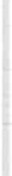 L'infermi ere  e  l'aspirazione  tracheobronchiale:  la ricerca  della  qualità	157infermieri hanno permesso all'industria di progettare dei cateteri con borda­ tura terminale  con foro e fori laterali.Pressione  di  aspirazione:Esperimenti su modelli animali (Plum F, Dunning MF, N . England J. Med 1956; - Kuzenski BM, Nurs Res 1978) hanno dimostrato gli effetti negativi sull'endotelio  bronchiale  se  si  utilizzano  pressioni  di  aspirazione  superiore a 40mmHg. Su modelli animali i danni risultarono essere necrosi , emorragie, edema ulcerazioni, danni alla stratificazione cellulare con semplificazione e distruzioni  delle  ciglia.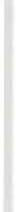 Rimangono sempre valide le indicazioni rispetto al calibro del catetere che comunque non deve avere un French superiore ai 2/3 del lume interno del tubo o cannula tracheale, avendo come necessità l'aspirazione della massi­ ma quantità di secrezioni nel minore tempo possibile e senza occludere la via  aerea.Durata  e frequen za dell'aspira zione:Sono due fattori che aumentano il rischio di danno tissutale. La durata dell'AT veniva accettata quando non superava i 10-15 secondi, oggi è ricono­ sciuto come 10 secondi o meno il tempo massimo di introduzione del catetere (Stone K. et al. - Heart lung 1989).Questi due fattori di danno li ritroveremo anche nei danni sistemici.I danni sistemici sono gli eff etti che l'AT provoca sulla ventilazione, sulla perfusione ,  sull'ossigenazione ,  etc. e  sono  i  seguenti:- ipossiemia indotta:«La principale funzione della respirazione è l'assunzione di 02 e l'elimi­ nazione di C02, la cui finalità è di permettere il trasporto di 02 (D02) e il suo nuovo utilizzo a livello cellulare o consumo (V02).L'AT interf erisce in questo meccanismo inducendo una ipossiemia transi­ toria interrompendo l'apporto di 02 con l'effetto di provocare una riduzione del trasporto di 02 mentre se ne aumenta il consumo» (Walsh JM et al. Chest 1989).Per risolvere questa problematica grave  si è resa necessaria l'individua­ zione di tecniche specifiche da parte degli esperti medici e di progettisti del­ l'industria  medicale   quali:tecniche  di  iperossigenazione ; tecniche  di  iperinsufflazione ; tecniche  a  circuiti  aperti; tecniche  a  circuiti  chiusi.La classificazione descritta è piuttosto una semplificazione espositiva del­ le varie tecniche, in realtà gli approcci risultano una miscela di queste. Infatti la manovra di iperossigenazione, che è la manovra  costante, è stata studiata sia  in  periodo  di  preaspirazione  che  in  pre  e post  aspirazione.158	G.  Cecina/iLa somm1mstrazione viene fatta senza distacco dal ventilatore, sia con modificazione del volume corrente, associato cioè a iperinsuf flazione, che man­ tenendo  il  volume  corrente  costante.Le tecniche di iperossigenazione e iperinsufflazione con distacco dal ven­ tilatore seguite da AT a ventilatore distaccato determinano una caduta delle pressioni applicate all'albero respiratorio con conseguenze prevedibili sulla saturazione  dell'ossigeno  (Sa02).Esistono anche tecniche in circuito aperto, cioè con distacco dal ventila­ tore e supporto ventilatorio tramite palloni Va e Vieni. L'ossigeno viene som­ minist rato ad una Fi02 100%.Studi eff ettuati da vari autori depongono a sfavore del sistema Va e Vieniper la ridotta possibilità di apportare l'ossigeno, per la incontrollabilità delle insufflazioni in quanto risentono di fattori individuali quali l'uso di uno o due mani, la dimensioni delle stesse, variazioni della capienza del pallone re­ servoir, la forza e la frequenza delle compressioni manuali.E f fetti   indeside rati  a  carico  del  siste ma  Cardiovascolare:un altro capitolo sugli eff etti indesiderati a livello sistemico è a carico del sistema cardiovascolare. Oltre ai problemi legati alla variazione della git­ tata cardiaca in seguito ad aumento della pressione intratoracica sono stati descritti (Gunderson LP, Stone KS, Hamlin RL, NURS REA 1991) fenomeni di aritmie cardiache, reazioni vagali, collassi cardiovascolari e morte im­ provvisa.E f fetti   sulla  ipe rtensione  End ocranica.L'ultimo capitolo sugli effetti dannosi dell'AT riguarda gli eff etti sulla ipertensione endocranica, uno studio (Rudy EB, Turner BS  ed  altri,  Heart Lung 1991) arriva alla conclusione che le manovre di iperossigenazione non riescono a limitare incrementi della pressione  intracranica  (PIC).  Aggiunge che vi è un effetto cumulativo per ogni passaggio aggiuntivo del catetere in ogni  singola  procedura.Monitoraggio  dell'ipossiemiaAttualmente disponiamo di mezzi per controllare e monitorare l'ipossie­ mia. I riferimenti sono per la Sa02 tramite ossimetro digitale e alla Satura­ zione d'ossigeno del sangue Venoso misto tramite catetere di Swan-Ganz a fibre ottiche. Non sto ad addentrarmi sui meccanismi della saturazione che comporterebbero un lungo capitolo a parte ma voglio sottolineare l'importan­ za della conoscenza del bilancio energetico dell'ossigeno e della necessità di avere familiarità con i parametri legati al trasporto ed al consumo di ossigeno per realizzare la nostra attività assistenziale in modo professionale.L'infermiere  e  l 'aspirazione  tracheobronchiale: la  ricerca  della  qualità	159Sistemi a circuito chiusoAttualmente  in molte realtà operative sono entrati in uso alcuni sistemidi aspirazione a circuito chiuso per pazienti sottoposti a ventilazione mecca­ nica. L'industria ha fatto un enorme passo in avanti ed ha così permesso il superamento  di  molti  problemi  enunciati  in precedenza.Esperienze in centri diversi a proposito dei vari prodotti esistenti (STERI­ CATH, TRACH CARE, Hl-CARE) hanno evidenziato questi vantaggi rispetto al metodo  tradizionale.VantaggiSistema che permette di rimuove re le secre zioni nei pa zienti sottoposti a  ventilazione  meccanica,  evitando  le  sconnessione  dal  ventilatore.M aggiori  benefici  ottenuti  dalla ventilazione  meccanica:mantenimento  della pressione  positiva  di ventilazione;fornitura  di  ossigeno  in  continuo;mantenimento  della PEEP.Diminuzione dei rischi di infe zioni Ospedalie re grazie all'utili z za di d i­ spositivi   che   rid ucono  il  contatto  con  le  fonti   di  contaminazione.Rid uzione  dei  costi.Riduzione della paura e dell'ansia nei pazienti lungodegenti che fanno spesso  richiesta  di  aspirazione  tracheale  (G. Barrè,  miastenici).Con questo sistema si evita di deconnettere il paziente dal ventilatore mec­ canico e si capisce già da questa presentazione l'enorme beneficio che il pa­ ziente stesso ne trae mantenendo comunque le pressioni positive di ventilazio­ ne con il continuum  della  fornitura  di ossigeno .Per i pazienti con PEEP il beneficio  è ancora più  importante, essendo la PEEP una delle tecniche ventilatorie utilizzate per fare espandere gli alveo­ li più collabiti e quindi migliorare gli scambi gassosi senza dovere ricorrere a Fi02 elevate. La caratteristica peculiare  di questa  tecnica  è di mantenere la pressione nel circuito ventilazione-paziente al di sopra dello zero per tutto il  ciclo  respiratorio.I pazienti che usufruiscono di questa tecnica hanno già difficoltà di ossi­ genazione o per alterato rapporto ventilazione-perfusione o per diff icoltà nel­ la diffusione alveolo capillare dell'ossigeno come ad esempio nelle patologie interstiziali. L'eliminazione  della  PEEP  può  far precipitare  repentinamente la saturazione arteriosa dell'emoglobina (Sa02) e ridurre drasticamente il tra­ sporto di ossigeno.Quindi possiamo affe rmare che il sistema di aspirazione a circuito chiuso rappresenta un'alte rnativa  vantaggiosa  sia  in termini  di  scambi  gassosi  che di  meccanica  respiratoria  in pa zienti  ipossiemici   ventilati  meccanicamente.160	G. CecinatiIl controllo delle infezioni ospedaliere è semplificato grazie ai dispositivi protettivi del catetere di aspirazione e di tutte le porte d'ingresso al sistema.Tenendo conto del rapporto costo beneficio dei sistemi a circuito chiuso che,  se  ottimizzato  contribuirà  notevolmente  al  controllo  dei  costi.Non potranno sostituire totalmente i sistemi attualmente utilizzati è au­ spicabile però la sua specifica indicazione nei pazienti immunodepressi, negli infetti, nei trapiantati, nei neurologici lungodegenti. persone che rappresenta­ no una  buona  percentuale  dei  ricoverati  nei  reparti  di Area  Critica.Prendendo in esame un qualsiasi protocollo sulle aspirazioni tracheobron­ chiali notiamo che prevede comunque l'utilizzo di guanti sterili, di un sondino sterile e in molti casi la presenza  attiva  di  due operatori,  mentre,  invece  , il sistema di aspirazione chiuso viene eseguita da un solo operatore evitando l'utilizzo  del  materiale  sopra  citato.Ecco in dettaglio come si presentano i dispositivi attualmente in commer­ cio. Farò attenzione ad  essere il più possibile  asettico  nella  presentazione, non essendo il mio compito quello di dare giudizi. Fortunatamente i più cono­ sciuti devices per aspirazione tracheale sono presenti al congresso negli stands delle loro aziende ed i collaboratori delle stesse potranno soddisfare le vostre domande e curiosità, anche con la loro documentazione scientifica, ma saran­ no pronte  ad accogliere  anche  i vostri  consigli.Inizio la brevissima presentazione dei sistemi con il primo e l'ultimo in ordine di nascita e di commercializzazione. Tratteggiamo le diff erenze sostan­ ziali  fra  i  due prodotti:TRACH-CARE  BALLARD,  commercializzato   da  MEDIVAL;Hl-CARE   DAR  commercializzata   da  MALLINKRODT   MEDICAL.Ricordando che esiste in commercio anche STERI-CATH commercializza­ to da PORTEX .TRACH-CAREIl sondino di aspirazione è di tipo rigido con un foro centrale e due latera­ li nella parte distale ed è situato all'interno di una guaina trasparente, l'estre­ mità prossimale è collegata con una valvola di aspirazione con bloccaggio di sicurezza ed all'estremità inferiore con  un dispositivo a T che funziona da crocevia  e  collegamento  anche  con  il  terminale  della  protesi  respiratoria.Alla base del dispositivo c'è un ulteriore cannula  che dovrà permettere , al momento opportuno, il lavaggio del sistema con siringa o con linea di la­ vaggio.Quando l'operatore, in base ai protocolli già citati all'inizio della relazio­ ne, stabilisce il « bisogno di aspirazione », senza deconnettere il paziente dal ventilatore, introdurrà il sondino all'interno della cannula; inizierà quindi ad aspirare ritirando contemporaneamente il sondino nel tempo complessivo di 10 secondi .L 'infermiere   e  l'aspirazione  tracheobronchiale:  la  ricerca  della  qualità	161Quando il sondino viene ritirato, durante la manovra di aspirazione, è obbligato a passare da una piccola camera che ha alla sua sommità un re­ stringimento del calibro del sondino aspirante. Questa strozzatura lo netta dalle secrezioni che si sono depositate sulla superf icie esterna. Terminata la manovra e accertata la risposta positiva dell'intervento o con il controllo del­ l'assenza di rumori respiratori o con il controllo del mantenimento dei picchi delle pressioni respiratorie nel ventilatore meccanico nel range stabilito, ini­ zia l'operazione di lavaggio del sondino. Tale operazione richiede attenzione e perizia da parte dell'operatore perché comunque il paziente rimane in colle­ gamento con il dispositivo che deve essere lavato.Hl-CARE DARL'HI-CARE DAR presenta alcune diversità strutturali rispetto a quanto detto  in  precedenza.  Vediamole  in  dettaglio: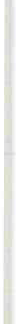 il sondino, anch'esso con foro centrale e due fori laterali nell'estremità distale e situato all'interno di una guaina trasparente, è per 4/5 rigido per permettere l'introduzione veloce, mentre il 1/5 distale ha uno shor inferiore e quindi è più morbido e meno suscettibile di provocare traumatismi se usato con tecnica corretta. Lungo il percorso del sondino sono presenti delle tacche di riferimento;-il catetere mount è inserito nel sistema;alla sommità del catetere-mount è stato realizzato un dispositivo ruo- tante che permette di mantenere il paziente separato dalle contaminazioni esterne.Vediamo  alcuni  particolari  di  questo  dispositivo:in posizione  rossa  il sondino è in collegamento  con il paziente;in posizione verde il collegamento con il paziente è interrotto.Anche nell'HI-CARE è presente il meccanismo  di nettatura  del catetere di aspirazione con la camera di restringimento. All'interno della camera in questione avviene anche illavaggio dell'interno del sondino, Questa è collegata con l'esterno attraverso un cono luer-lock nel quale verrà inserita una siringa riempita con soluzione di lavaggio o una sacca con soluzione fisiologica e anti­ settico e deflussore,  che verrà  attivata contemporaneamente  all'aspirazione;il  sondino  può  essere  sostituito  al  bisogno;il catetere mount può essere utilizzato senza sondino e quindi in caso di  trasporto  del  paziente  basta  togliere  il  sondino  dal  dispositivo;togliendo il sondino dalla sua sede, il foro di ingresso può essere uti­ lizzato per prelievi bioptici o, con l'aggiunta  di  una  membrana  in  plastica con  il  taglio  a  croce,  per  l'introduzione  del  fibrobroncoscopio .162	G. CecinatiConclusioneNell'esposizione di questa relazione risulta sicuramente l'aspetto tecnico della manovra ma, aff inando questa  risulta  chiaro il beneficio  che si off re al paziente non solo in termini di rimozione delle secrezioni ma fondamental­ mente  in termini  di disagio.Dimostrando conoscenza, competenza e abilità prima, durante e dopo la manovra di AT (secondo quanto sopra citato) il timore ed il disagio di subire questa  procedura  si osservano  sempre  con minore  frequenza  ancora  meno · se per detta manovra non è necessario deconnettere il paziente dalla macchi­ na che spesso rappresenta  la « Vita».Tengo a sottolineare che tutto ciò viene facilitato dal coinvolgimento del malato  attraverso  l'informazione.Viste le possibilità che off rono i sistemi di AT a circuito chiuso, a mio avviso sarebbe utilissimo promuovere ricerche sul campo per migliorare, se necessario, detti sistemi esaltandone i pregi e garantendo un adeguato ed otti­ male «Bisogno di respirazione», diminuendo di conseguenza molti disagi lega­ ti alla AT.Ecco che la collaborazione di medici, infe rmieri e tecnici  dell'ind ustria dovrà  essùe  sempre più  stretta per  il  raggiungimento  di  obiettivi  comuni  fra i  quali  il più  importante  è  senz'altro  il  benesse re  della  persona   malata.BibliografiaTORRE R., GIUSTINI M ., Scenario 2/92 .SwcARING  PL et  al.,  M anual  of  criticai  care, 2°  Mosby  Year  Book. GORDON  M., Manua /  of  nursing diagnosis,  1991- 1992 Mosby  Year Book e   altri   già   citati   nella   relazione.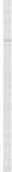 ASSISTENZA	INFERMIERISTICA  PER IL MALATO SOTTOPOSTO A CPAP IN MASCHERA, IN TICCHA.  BELLINI,  l.P.S. P. MUSO (relatrice)TICCH  -  Dipartimento  malattie del cuore, Azienda  Ospedaliera  San  Filippo Neri -  RomaAssicurare un'adeguata ventilazione è la risposta compensatoria di assi­ stenza infermieristica, alla richiesta d'aiuto dell'individuo di un bisogno fon­ damentale: il bisogno di respirare.Tale risposta nel nostro caso, avviene attraverso: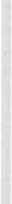 l'applicazione di un supporto ventilatorio tecnologico, la Continuous Po­ sitive Airway  Pressure  (CPAP)  in  maschera  (fig.  n  1).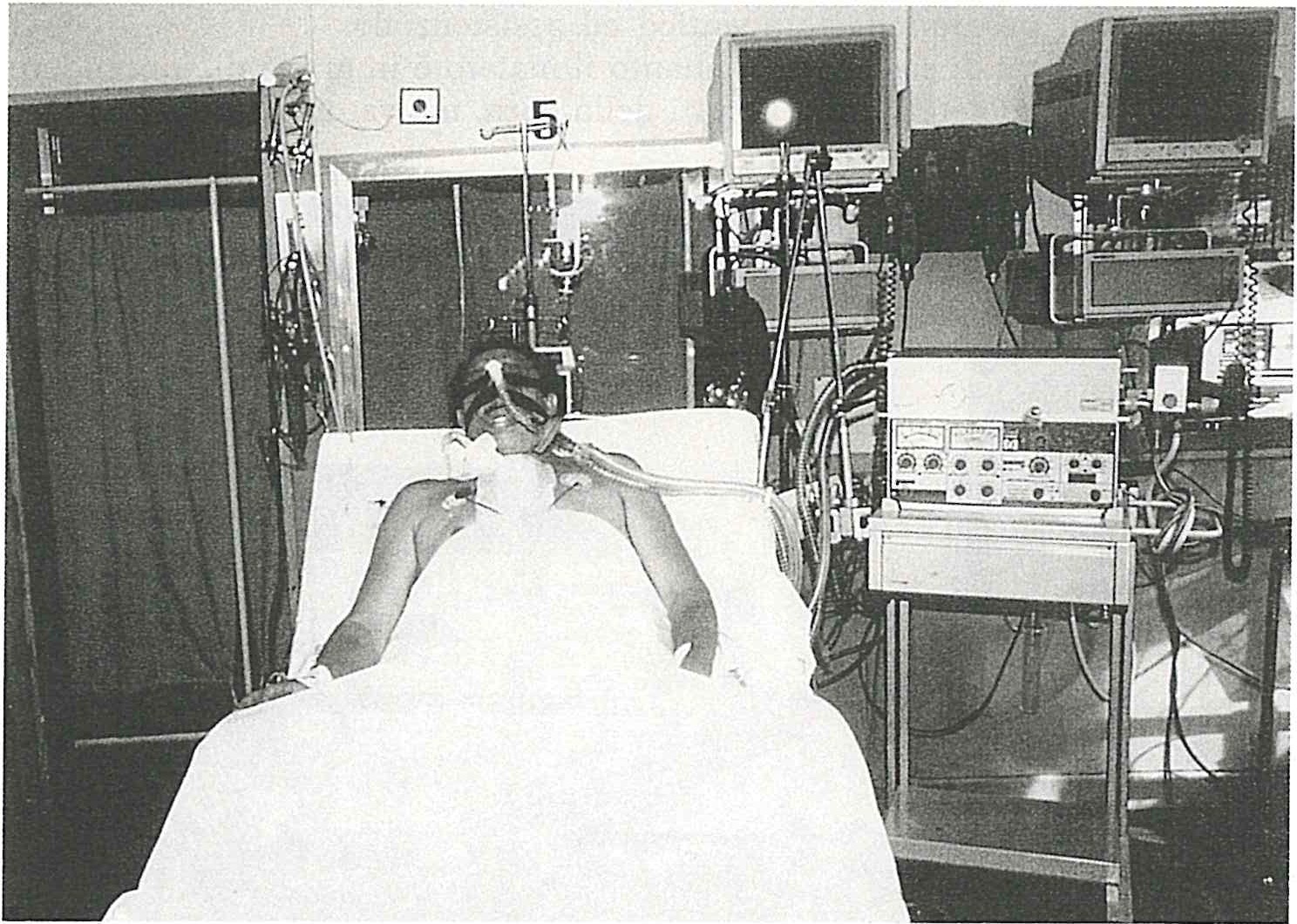 Fig. n. 1: in figura  è rappresentato il modo di applicare  la CPAP in maschera e la posizione del  malato (posizione  di Fowler).Si tratta di un tipo di ventilazione spontanea con PEEP (Positive End Espi­ ratory  Pressure),  in  cui è  il malato  a  determinare  la frequenza  respiratoria e il vol ume corrente, mentre il sistema serve a mantenere nelle vie aeree una164	A.  Bellini,  P.  M usopressione costantemente superiore a quella atmosferica, a condizionare i gas in termine di concentrazione  di 02, temperatura  ed umidità.Il protocollo  da noi  in uso prevede:cicli di 20-30' di CPAP, qualora i valori della Pa02 siano < 60 mmHg; pause di quattro ore di 02terapia al 50% mediante maschera con si­ stema  di  Venturi;controllo emogasanalitico pre  e post-CPAP.l'utilizzo corretto e la conoscenza dei presidi necessari (f ig. n. 2), quali: ventilatore  automatico,  omologato  per  la CPAP;circuito esterno al ventilatore automatico completo di catetere mounth;umidificatore  passivo;maschera  facciale  al  silicone  e cinghie  di  fissaggio;la  scelta  del  sistema  assistenziale  di  tipo:parzialmente compensatorio, in quanto sia l'I.P. che il malato parteci­ pano  al  programma  terapeutico  ed  assistenziale;educativo e di sostegno, in quanto il malato è in grado di apprendere e compiere determinati aspetti della cura, ma va orientato ed aiutato dall'I.P.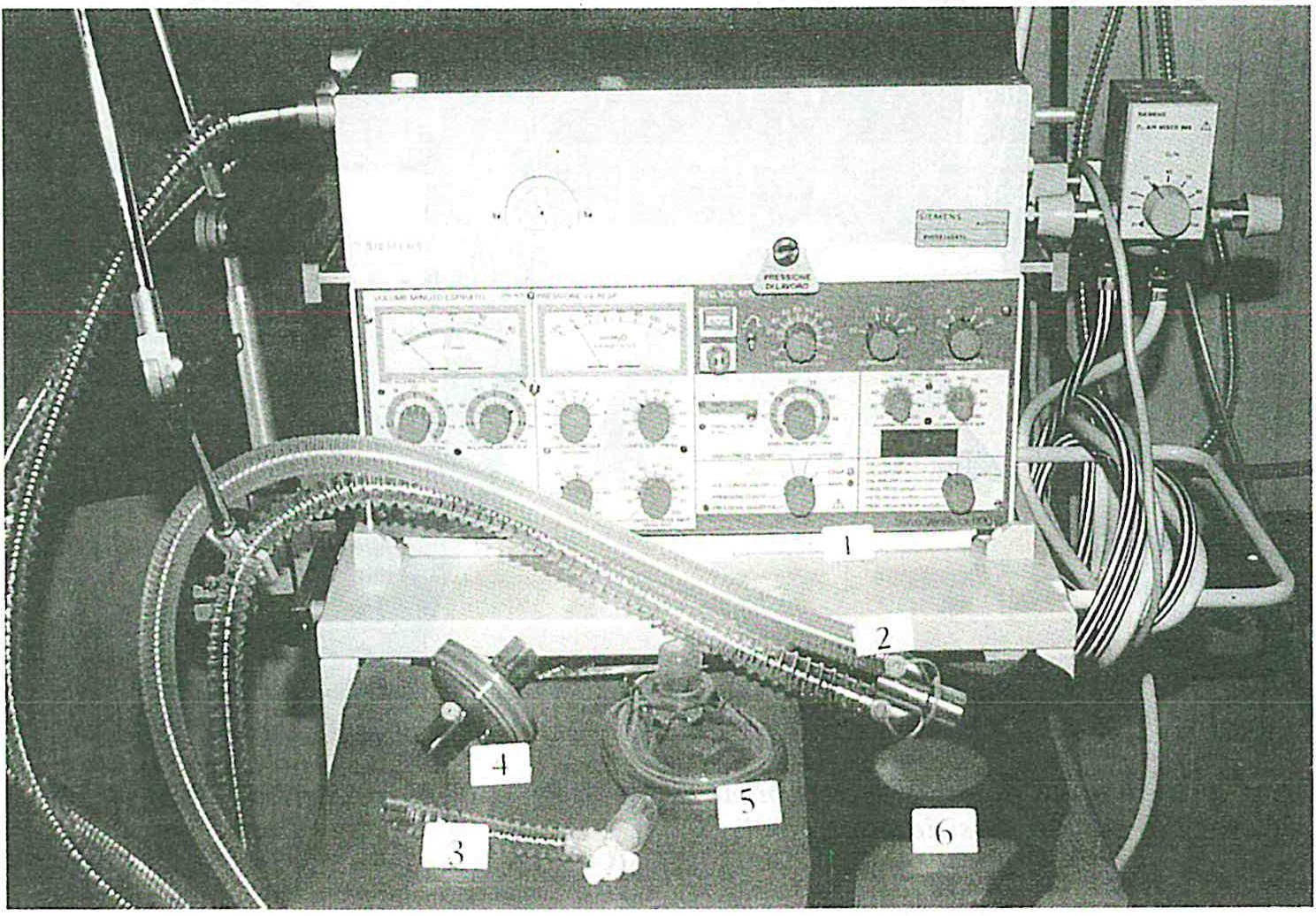 Fig. n. 2:  la figura  riporta i presidi  usati per la CPAP in maschera: 1. ventilatore automatico omo­ logato per   la  CPAP; 2.  circuito  esterno al ventilatore  automatico; 3. catetere  mounth;4.  umidificatore   passivo;  5.  maschera  facciale   al  silicone;  6.  cinghie  di  fissaggio.Assistenza  infermieristica  per  il  malato  sottoposto  a  CPAP, ecc.	165La scelta del sistema assistenziale deriva considerando il tipo di malato al quale viene  applicata  la CPAP in maschera.Nel decorso post-operatorio cardiochirurgico è frequente il riscontro di alterazioni respiratorie, di grado tanto elevato da dover ricorrere a tale sup­ porto ventilatorio . Questi malati pur essendo ben orientati e vigili, presentano tosse ineff icace ed una ventilazione spontanea non valida, fino a determinare gravi stati di ipossia.Il processo assistenziale da noi adottato si basa sul modello: « Modo di procedere dell'assistenza infermieristica» , secondo lo Schema n. 1 di seguito riportato.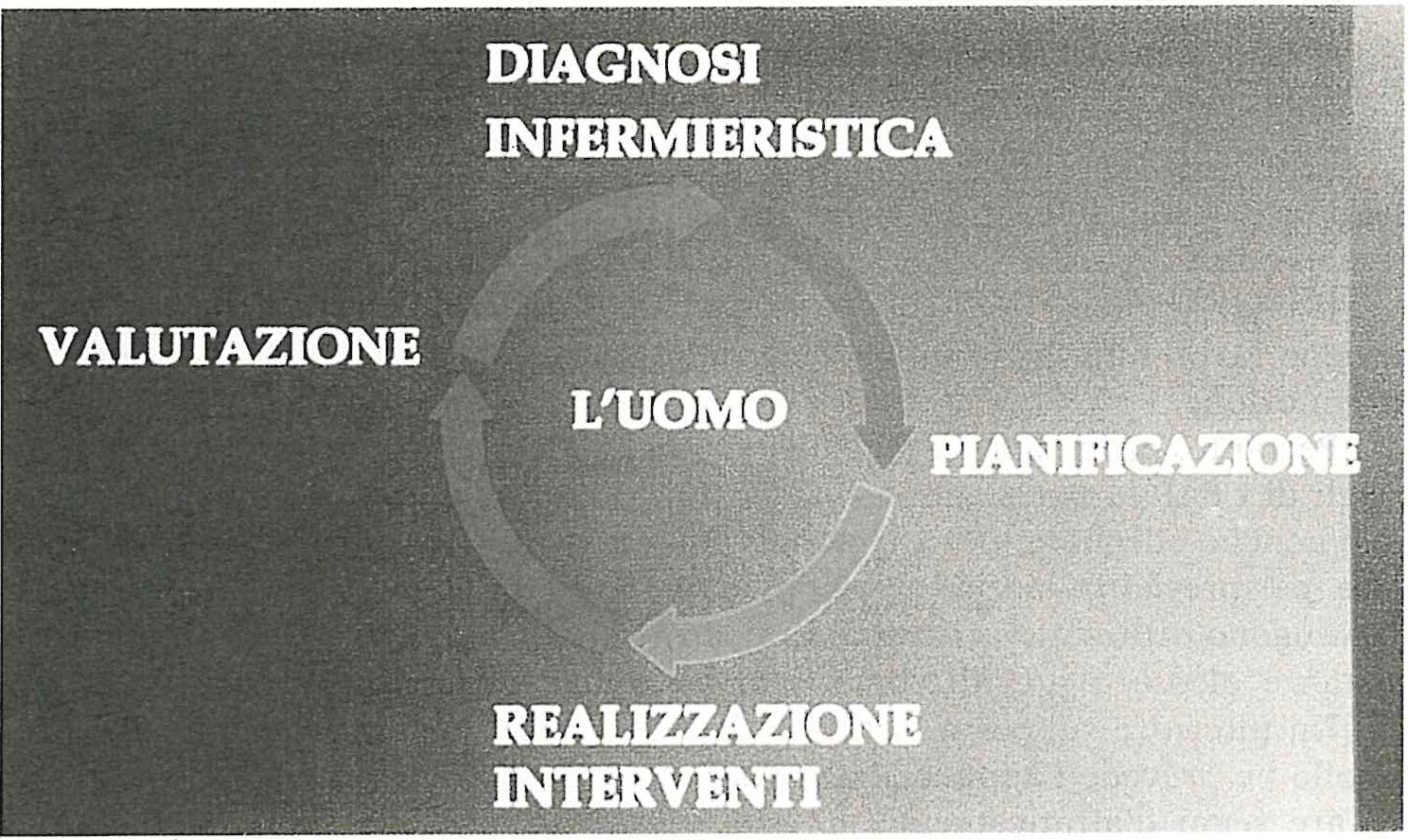 Schema  n.  1Si tratta di un processo circolare, al cui centro è posto l'uomo nella sua richiesta d'aiuto e che si esplica mediante le seguenti fasi:diagnosi  infermie ristica;piani ficazione   dell'assistenza  infe rmie ristica;realizza zione  degli  interventi;valutazione.La 1a fase, la diagnosi infe rmie ristica, ha permesso di fodividuare le se­ guenti problematiche  assistenziali:166	A. Bellini,  P.  M usocompromissione  dello  scambio  gassoso,  correlata  all'intervento;inefficace clearance delle vie aeree, correlata alla riduzione della mobi­ lità del malato cardiochirurgico e al dolore provocato  dalla sternotomia;reazione di rifiuto e adattamento ineff icace da parte del malato e della sua famiglia, correlati alla carenza d'informazione e all'esito dell'intervento chirurgico;ansia, correlata alla perdita di autonomia, al dolore e agli stimoli am­ bientali;possibile sovradistensione gastrica, correlata alla ventilazione prescelta.La 2 a fase, la Piani fica zione del! 'Assistenza Infe rmie ristica, ha permesso di  stabilire  gli  obie ttivi  per  il  malato:miglioramento  dello scambio gassoso e della clearance delle vie aeree;raggiungimento  dell'adattamento  ad  un  livello  ottimale;riduzione  dell'ansia  e  del  dolore,  a  livelli  accettabili;assenza della sovradistensione gastrica.La 3 a fase, la realizza zione degli interventi, ha determinato l'applicazione delle prestazioni infermieristiche, di seguito riportate, orientate per raggiun­ gere risultati specifici e personalizzati.Il miglioramento dello scambio gassoso e della clea rance delle vie aeree, avviene  favorendo  la  fluidificazione  delle  secrezioni  bronchiali   e  facilitando la  rimozione.Pertanto, particolare  attenzione va posta  alla postura  del malato: durante i cicli di CPAP la posizione di Fowler (fig. n 1), risulta essere la più conforte­ vole nonché adeguata, per raggiungere la massima espansione polmonare. In­ vece, per prevenire la formazione di arrossamenti cutanei o lesioni da decubi­ to, vengono utilizzati vari cambi di posizione (almeno ogni 2 ore), frizioni con sostanze  oleose  e presidi  come  il materassino  ad  acqua.Un ulteriore supporto risulta la kinesiterapia respiratoria; il nostro pro­ tocollo ne prevede l'applicazione ogni 4 ore, alternata a periodi di riposo per evitare segni d'affaticamento.Tale tecnica terapeutica impegna notevolmente il malato in termini di sforzo fisico, l'I.P. lo aiuta ad eseguire gli esercizì respiratori previsti, come:respirazione profonda, per conseguire la massima espansione pol­ monare;respirazione  diaframmatica,  per  migliorare  la ventilazione  delle basipolmonari  e  favorire  il  rilassamento;espansione toracica localizzata, per facilitare la mobilizzazione delle secrezioni.Durante quest'ultimo esercizio respiratorio, al malato viene consigliato di mantenere l'inspirazione per alineno 2-3", per favorire l'aereazione degli alveoli perif erici.Contemporaneamente  alla  kinesiterapia  respiratoria  si esegue  il  drenag-Assistenza  infermie ristica per  il  malato sottoposto  a  CPAP, ecc.	167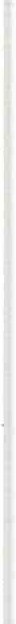 gio posturale, che sfrutta la forza di gravità per eliminare le secrezioni polmo­ nari;  la  durata  non  deve  superare  i  20'.La posizione più eff icace per questo tipo di malato, risulta quella in decu­ bito  laterale  destro  e  sjnistro,  (Fig.  n  3).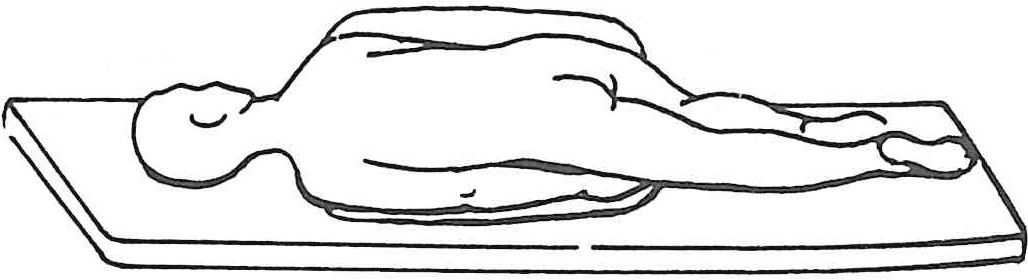 Fig. n. 3 La figura riporta il d renaggio posturale laterale dest ro, il letto va inclinato di 20° (posizione di Trendelemburg); sotto al tronco è presente un cuscino. Le stesse regole vanno ap plicate  per  il d renaggio  laterale  sinistro.Il  drenaggio  di  postura  prevede  inoltre:percussioni  della  parete  toracica  per  3 - 4'  nello  stesso punto;vibrazioni  della parete toracica nella fase espiratoria.Molto utilizzata è l'aerosol terapia in quanto consente di ottenere rapidi eff etti terapeutici ed è ben tollerata  dal malato.Somministrata ad orario stabilito, al malato va insegnato come gestire tale tecnica, spiegandogli la necessità di far aderire completamente le labbra al boccaglio e di eseguire respiri lenti e profondi, per sfruttare al massimo la penetrazione negli alveoli dei farmaci prescritti dal medico.Inoltre, il malato va incoraggiato ad eff ettuare una routine di tosse eff ica­ ce (ogni 2 ore) e va sollecitato all'uso della spirometria incentiva, poiché la massima inspirazione continuata determina un incremento dei volumi polmo­ nari. Un  presidio  da noi utilizzato  è il Tri-flow (Fig. n. 4).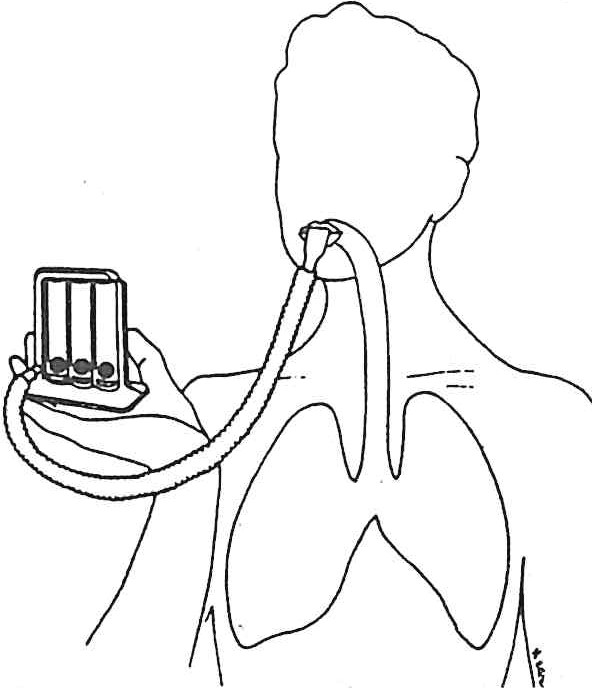 Fig. n.  4: La figura mostra l'incentiva /ore ventilato rio « Tri-flow», da usare in corso di ginna­ stica  respiratoria .168	A. Bellini ,  P. M usoAllorquando il malato non è in grado di espellere da  solo le secrezioni in modo eff icace, si ricorre all'aspirazione endotracheale seguendo il proto­ collo di  rif erimento.Infine, va valutato lo stato polmonare e cardiocircolatorio, i cambiamenti indicano  miglioramento  o  insorgenza  di  complicanze .Un ad attamento ottimale, con conseguente accettazione  del programma terapeutico ed assistenziale da parte del malato e dei suoi familiari, viene raggiunto individuando le cause del rifiuto. Quest'ultime,  emergono attraver­ so il dialogo  e sono  riconducibili  a:intolleranza del malato alla maschera facciale, per il senso di oppres­ sione che  egli avverte;non completa  comprensione del malato e dei suoi familiari, dell'utilità della CPAP in maschera, specie nei  casi in cui tale trattamento posticipa il trasferimento  del  malato  in  corsia,  creando  in  loro  sfiducia  e  sospetto.Pertanto l'I.P. riduce la loro destabilizzazione psico-emotiva trasmettendo informazioni di sua competenza ; per esempio spiega loro l'importanza della perfetta tenuta della maschera  facciale, onde evitare ulteriore riduzione della Pa 02 e la possibilità di evitare l'intubazione endotracheale usando tale sup­ porto  ventilatorio .Al tempo stesso l'incoraggia a porre domande, per dissipare le preoccupa­ zioni iniziali, per chiarire le idee sbagliate e colmare le lacune di conoscenza.In questa fase risulta importante assumere un atteggiamento di fiducia e d'incoraggiamento, per raf forzare la loro volontà di raggiungere gli obiettivi prefissati .La rid uzione dell'ansia determina un aumento del grado di collaborazione del malato; viene raggiunta spiegandogli in termini semplici le procedure pri­ ma di  attuarle  e  sviluppando  una  corretta  comunicazione,  per  permettergli di  manif estare  i  suoi  sentimenti.Inoltre, viene  assicurato un ambiente sicuro e terapeutico,  per abolire disagi legati alla T. I. che aumentano il sovraccarico sensoriale.Pertanto  è  necessario:tenere  il  malato  orientato  nel  tempo  e nello  spazio;mantenere  un'ottimale  temperatura,  umidità,  pulizia  e luminosità; disinnescare  ogni inutile segnale d'allarme sulle apparecchiature.In alcuni casi è necessario mobilitare ogni fonte di supporto: famiglia, sacerdote, assistente sociale, poiché un approccio multidisciplinare al sollievo dall'ansia, contribuisce a sfruttare i punti di forza di adattamento del malato e della sua famiglia.Una notevole importanza assume l'accertare l'eventuale presenza del d o­ lore, da indizi  sia verbali  che non verbali.Stabilite e documentate le caratteristiche del dolore, va assicurata la co­ modità nelle varie posture assunte dal malato, per evitargli ulteriore malessere.Assistenza  infermieristica  per  il malato  sottoposto  a  CPAP, ecc.	169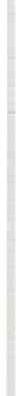 Il malato va inoltre, aiutato ed educato ad immobilizzare la ferita sterna­ le durante la tosse (Fig. n. 5), per lenire il dolore provocato dalla sternotomia.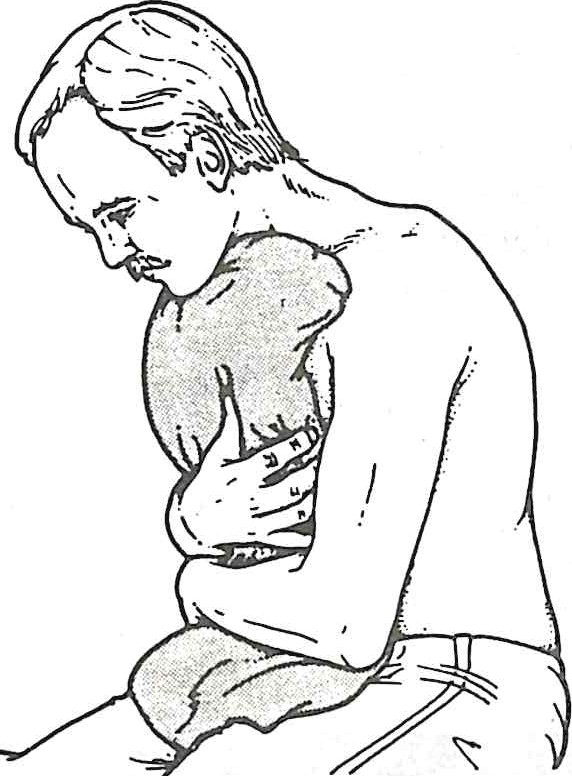 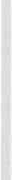 Fig.  n.  5:  In figura  è riportata la metodica  « immobiliz za z ione da fe riW », eseguita dal malato per   lenire   il  dolore  della  sternotomia   evocato  dalla   tosse.In alcuni casi è necessario  adottare strategie comportamentali,  quali: tecniche di distrazione, come conversare;tecniche di rilassamento, come respiri ritmici o rilassamento progres­ sivo della muscolatura.Talvolta bisogna ricorrere alla somministrazione di farmaci analgesici, su prescrizione medica.L'unico rischio legato alla CPAP in maschera è rappresentato dalla possi­ bilità di passaggio di aria nello stomaco, condizione che costringerebbe l'inter­ ruzione  del trattamento .Tale rischio viene evitato posizionando al malato il sondino naso-gastrico, l'I.P. provvede a spiegargli la necessità di tale presidio, per aumentare la sua tollerabilità.Si ricorre alla nutrizione parenterale totale per fornire un adeguato ap­ porto calorico, in base al dispendio energetico del malato.Infine, mantenendo un'adeguata temperatura corporea e assicurando l'eli­ minazione e l'igiene personale , si completa il soddisfacimento dei bisogni del malato  sottoposto  a CPAP  in  maschera .L'ultima fase del processo assistenziale, la valutazione , ha consentito la verifica   della   qualità   dell'assistenza   infermieristica    erogata.170	A.  Bellini,  P.  M usoSono state applicate:la  valutazione  immediata  e la valutazione finale.La valutazione immediata ha permesso di accertare il grado di raggiungi- mento dei risultati attesi per ogni prestazione infermieristica, ossia il malato:presenta  valori  emogasanalitici  nella  norma;esegue  adeguatamente  kinesiterapia  respiratoria  e  tosse; collabora  con  l'équipe  assistenziale;è rassicurato,  è orientato nel tempo e nello spazio.Il metodo di misura scelto per tale valutazione è stata l'osservazione di­ retta infermiere/malato, che in caso di risposte negative, prevede immediate azioni correttive al piano iniziale e l'applicazione di protocolli di rif erimento. Il modello operativo da noi impiegato per la valutazione finale, schema n 2 di seguito riportato, ha permesso di accertare la validità dell'intero processo assistenziale   adottato.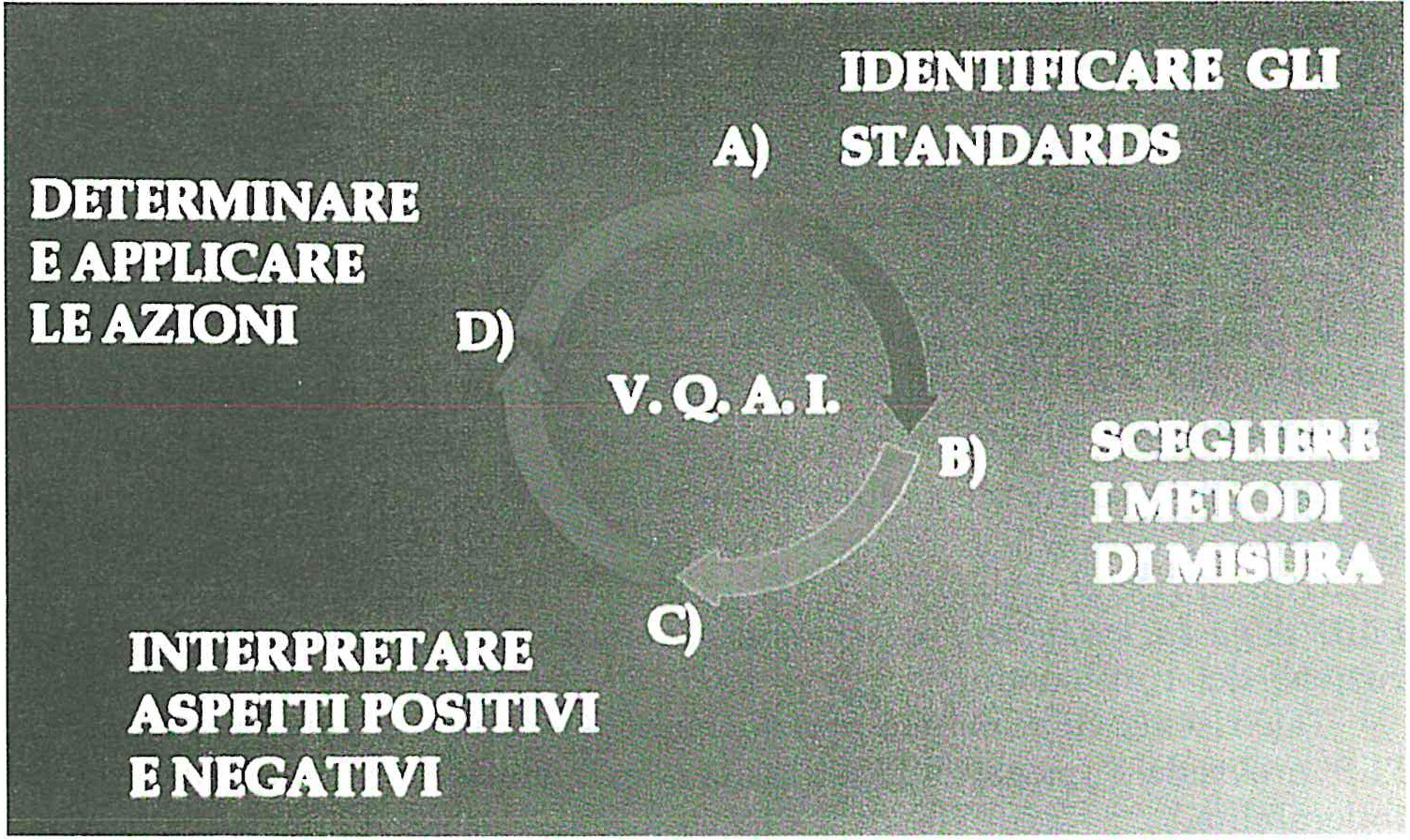 Schema  n. 2Tale  schema  prevede  le  seguenti  fasi:identificazione  degli  standards  assistenziali;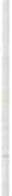 Assi stenza  infermieristica   per  il malato sottoposto  a  CPAP, ecc.	171scelta  del  metodo  di misura;interpretazione degli aspetti positivi e negativi del processo assistenziale;determinazione  ed  applicazione  delle  azioni.La valutazione finale nella nostra T.I. viene effettuata da gruppi infermie­ ristici predisposti,  équipe di quattro unità .Per ognuno  è stato individuato un responsabile in base all'anzianità di servizio, all'esperienza o alla specializzazione, con funzioni di coordinamento complessivo dell'équipe. A sua volta il responsabile del gruppo fa riferimento alla  Capo  Sala.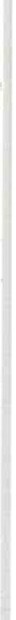 Ciascun gruppo di lavoro ha il compito  di  espletare  una  fase; pertanto in  questo  caso  è  emerso  quanto  segue:standards  assistenziali,  il  malato:evidenzia  miglioramento  dello  scambio gassoso;aderisce  al  regime  terapeutico  ed  assistenziale;aff erma  che l'ansia  ed  il dolore  sono ad  un  livello  accettabile.metodo di misura, è stata scelta l'analisi approfondita dei dati riportati sulla grafica clinica da noi in uso.Quest'ultima assicura la continuità dell'assistenza e rappresenta per noi lo strumento d'informazione  tra i vari staff  infermieristici.Su tale grafica infatti vengono trascritti:gli interventi infermieristici e le eventuali correzioni al piano iniziale e le soluzioni adottate;i   risultati   della   valutazione   immediata,   registrati   come   « conseguito » o  « non   conseguito ».interpretazione degli aspetti positivi e negativi del processo assistenzia­ le, ossia  sono  state reperite  le forze  e le  debolezze, per  poter  determinare le azioni volte a rinforzare gli aspetti positivi e modificare quelli insoddisfacenti.Una riunione mensile tra la Capo Sala e tutti gli staff infermieristici, ha permesso lo scambio d'informazioni riguardanti le esigenze emerse dalla pra­ tica  quotidiana,  nonché  l'approvazione  e la  revisione  delle  varie  proposte.ConclusioniSecondo la letteratura, la CPAP rappresenta la ventilazione più vicina a. quella spontanea, le ripercussioni emodinamiche sono inferiori rispetto alla Ventilazione  Meccanica  Controllata  + PEEP.Inoltre è possibile applicarla evitando l'intubazione endotracheale e quin­ di le complicanze  ad essa correlata: infezioni,  prolungamento  della degenza e così via.Dalla nostra esperienza risulta che tra le problematiche assistenziali indi­ viduate , quelle  che ci  hanno  maggiormente  impegnato,  sono  state:172	A.  Bellini,  P. M usol'iniziale  reazione  di  rifiuto  e l'adattamento  ineff icace  del  malato;la necessità per il malato di eseguire kinesiterapia respiratoria intensiva.Infatti, in alcuni casi, per raggiungere un ottimale atteggiamento di accet­ tazione/collaborazione da parte del malato, è stato necessario ricorrere all'ap­ proccio multidisciplinare, mettendo in evidenza la scarsità delle risorse di­ sponibili.L'efficacia della kinesiterapia respiratoria è stata garantita dagli staff in­ fermieristici continuando il lavoro iniziato dal fisioterapista, attenendosi al suo programma terapeutico.Tali problematiche hanno richiesto inoltre, un aumento dei tempi assi­ stenziali e dei carichi di lavoro; un esempio è la modif ica apportata al rappor­ to infermiere/malato,  che da 2: 1 è stato spesso di  1:1.Nonostante tutto possiamo affermare la nostra soddisfazione, che deriva dalla competenza dimost rata dagli staff infermieristici e dai risultati positivi conseguiti, evidenziati dalla valutazione finale dell'assistenza infermieristica.BibliografiaS,.C.  SMELTZER,   B.C.  BARE : Brunner  Suddarth  M anuale  di  Nursing   Clinico,  Voi.   1  Casa  Ed.Ambrosiana  -  2a  Ed .  1996.JottN W. HoYT, ALAN.  S. ToNNESEN , STEVEN J. ALLEN: Pratica di Terapia Intensiva, Verduci Editore   -   Roma    1994.M. CAMPAGNOLO , G. PELISSERO, M . ZAVATTA : Prindpi Amministrativi e Gestionali per la Profes­ sione   Inf ermie ristica,  Casa   Ed .  Ambrosiana   -  Milano   2•   ediz.   1994.A. GENTILI, M. NASTASI, LA. R1GON, C. SILVESTRI, P. TANGANELLI : Il Pazien te Critico. Casa Ed. Ambrosiana    -   Milano    1993.CARLO CALAMANDREI: L 'assistenza Infermi eristica - Storia, Teoria, M etodi. La Nuova Italia Scien­tifica  -  Roma  1993.L. BROCHARD: Pressure Suppor/ Ventilat ion Delivered Via A Face M ask, Atti del IX Congresso Nazionale   SIAARTI  -  Masson  Ed .  -  Milano   1992.AGNES  lAcOU ERYE:  Controllo di Qualità dell'Assistenza  Inf ermieristica, Uses  Ed. Scientifiche- Firenze  ristampa  1992.NANCY  M.  HoLLOWAY:  Piani  di Assistenza  in Area  Critica, Ed.  Sorbona  -  Milano  1992.F. NicoSIA,  P. BELLI:  L 'infermiere   in Anestesia  e Rianima zione,  Ed.  Sorbona  - Milano  1992.A. BRASCHI, G. Ioni: Continuous Positive Airwa y Pressure (CPAP), La ventilazione Arti ficiale,cap.  4  -  Masson  Ed.  -  Milano  1988.American  Association  of  criticai-care  nu rses: S tandards per  la cura  infermieristica   dei pa­ z ienti  in condizioni  critiche. Copyright  1981.Dott . S. CH!NES: La ventilazione meccanica. Dispensa usata all'interno della TICCH S. Filippo Neri  -  Roma.A. BELLINI , L. CASAGRANDE,  P. Muso: Piano d'assistenza infermieristica  pe r il malato sottoposto a  CPAP  in  maschera,   in  TICCH,  dispensa  usata   all'interno  della  TICCH   S.  Filippo  Neri-   Roma.RingraziamentiSi  ringraziano  per  il  fattivo  contributo  a  questo  lavoro: i colleghi  Laura Casagrande  e Claudio Fazi;il Presidente Aniarti sig. Elio Drigo, per la disponibilità dimostrata.DIBATT ITOMercoledì  20  novembre  1996, mattino  (prima parte)Nome  e Cognome:  Massimiliano  M ontanariProfessione:  infermiere   diplomatoProvenienza:  reparto  Cure Intense  Ospedale  S.Giovanni  di Bellinzona  S viz zera.Noi non utilizziamo la CPAP in maschera pe rché non è un metodo fisiologico e simile alla respirazione spontanea, ma utilizziamo il respiratore Servo con il siste­ ma di aiuto inspiratorio in base alle condizioni del paziente, con pressione di sup­ porto che va da 10 a 20. Inizialmente non utiliz ziamo la PEE P e mettiamo un livel­ lo di trigger che parte da -2 o in casi particolari  anche -1. In questo modo il paziente è più tranquillo con .eccezionali risultati su questo metodo soprattutto in esace rba­ zioni di BPCO. Questo reparto è di cure intense generali, non c'è la cardiochirurgia, ma il livello è comunque ottimo utilizzando questo sistema; tant'è che a volte sono gli  stessi pazienti  a  richiede rlo,  dopo  che  viene  loro spiegata  la  metodica.Risposta:  P.  Muso.Grazie per l'apporto della Sua esperienza. Il supporto ventilatorio viene deci­ so dal medico. Dunque una volta che si applica la CPAP in maschera, l'infermiere deve risolvere le problematiche  di quel malato che ha la CPAP, oppure, che ha la ventilazione meccanica controllata o la SIMV, oppure può avere lo svezzamento. Si sono presentate le problematiche dell'uso della maschera, che non è scelta dagli infermieri, per l'oppressione che il paziente prova  da questa tecnica, comunque i cicli sono di 20/30 minuti. Se il controllo pre CPAP, ovvero il controllo emogasa­ nalitico, mette in evidenza un valore accettabile della Pa02 di 65 mmHg il ciclo in CPAP viene o posticipato o soppresso, lo decide il medico: anzichè ogni 4h lo farà ogni 6h oppure ogni 8h, questo dipende anche dalle condizioni cliniche del malato. Se con un paio di cicli la Pa02 aumenta si risolve il problema. Se viene utilizzata dal medico, noi dobbiamo applicarla nel migliore dei modi per  il malato,  anche  se  non   è  facilmente  accettabile.Nome  e Cognome:  Fabrizio  Lave zziniProfessione:  infe rmie re  capo  repartoProvenienza: reparto Cure Intense Ospedale S. Giovanni di Bellinzona Svizze'ra.Volevo chiedere a proposito della ARDS, se nel loro reparto hanno pensato di attivare oltre la PEE P anche altri fattori,  come ad esempio impostare valori174	Dibattitodi ratio, anche arrivando un tempo inspiratorio molto lungo, oppure giocando anche con il plateau,  fino  ad arrivare ad un ratio inversa di 2:1.Risposta:  G. ArenaLa valutazione dell'assistenza respiratoria è una valutazione medica spe­ cifica e di conseguenza il tutto va valutato in base alle condizioni cliniche del paziente in quel momento e in quel preciso istante per cui non si può generalizzare un protocollo assistenziale ventilatorio. Sicuramente si potran­ no applicare i parametri che tu indicavi, ma tutto sta alla valutazione del momento.Altro  giro di domande,  prima  domanda Nome e Cognome: BiasiProfessione:   infermie re  pro fessionaleProvenienza: reparto  di Rianimazione  ospedale di Verona.Mi rife risco alla frequenza  della broncoaspi razione, a pro posito della valu­ tazione oraria pe r la pe rvietà dei campi polmonari ; in che mod o viene attuata: auscultand o con il fonendoscopio , o mettendo  la mano sul  torace per  sentire i rumori  respiratori?  E  se  durante  la notte  la frequenza  è sempre  la stessa. Una  seconda  domanda  sui  sondini  di  aspirazione  a  circuito  chiuso. Noi nella  nostra struttura  li abbiamo collaudati  riscontrando  alcuni  inconvenienti. Volevo chiede re se è  riferibile  ad  una scarsa  abilità  tecnica da parte  nostra o di manegevole zza  del sondino di aspi razione pe r il fatto  che il sondino non viene lubrificato  e quindi l 'attrito con il lume del tubo è maggiore e inoltre una volta in trachea non si riesce ad orientare il sondino come nel sistema a circuitoaperto pe rché la prote zione esterna è limitante in questo senso; inoltre second o noi  la  valvola per  aspirazione  richiede  una pressione  eccessiva  delle  dita.Seconda domandaNome  e Cognome:  Antonio  CondorelliProfessione:   infermie re  pro fessionaleProvenienza: reparto  di Terapia  Intensiva Istituto  Tumori di M ilano.Volevo chiedere alla collega M uso, a proposito della CPAP, pe r quanto ri­ guarda  l'ad erenza  della  mascherina  al viso del paziente  soprattutto  pe r le con­ d izioni anatomiche soggettive del paziente, se ha  riscontrato  delle  dif ficoltà oppure no nell'uso della masche rina. Ed anche pe r quanto riguarda il posi zio­ namento del sondino naso gastrico e quindi l'aderenza  della  maschera  in pre­ senza del sondino naso gastrico. In Istituto noi  abbiamo  risolto  il  problema tramite l'uso del casco trasparente in PVC che ha una guarnizione, la  quale permette  al paziente,  aderendo  al proprio  collo, una  chiusura  ermetica  e  quin­ di  un più  ef ficace   trattamento  della  CPAP. Il  casco  ha  una  via  d 'entrata deiDibattito	175gas ed una via d'uscita. La via d'entrata è collegata con il pallone rese rvoire oppure con la concertina per il mantenimento della pressione positiva e quindi una via d'uscita collegata con il bottiglione contenente l'acqua  della PEE P; vorrei sapere le condizioni di sfiatamento  della maschera in CPAP perché  è un fattore  che  abbiamo  riscontrato  spesso  nell'uso  della  masche ra.Professione:  infe rmiere pro fessionaleProvenienza:  reparto  Neurochirurgia  Ospedale  di Padova.Qui ho sentito domande, argomenti che sono di uso medico. Si parla di CPAP, di SIM V, di CMV, ecc. Non si è parlato, soprattutto quando ha fatto l'intervento il Capo Sala di Napoli, di cosa fanno veramente gli infermieri du­ rante il ricovero in ospedale dei loro pazienti . Secondo me è stata più esaurien­ te la collega di Roma perché ha parlato veramente del nursing in ospedale, del paziente in CPAP. Che il paziente sia in CPAP che sia in SIMV noi dobbia­ mo parlare di nursing del pa ziente in ospedale, ecco questo è il mio intervento. Spe ro che  negli  interventi  futuri  si parli  di  nursing.Risposta  alla  prima  domanda  sui  sondini  di  aspirazione:  G.  Cecinati.La mia relazione è frutto innanzi tutto  di  ricerca  e  di  esperienze  fatte negli ultimi  tempi  dai  reparti  di Area  Critica  dell'Ospedale  Azienda  Careggi di Firenze. Sono undici reparti di Area  Critica e quindi  ognuno ha oltre alla sua specificità anche i suoi protocolli. Quindi rispondendo precisamente alla domanda, se la fanno ogni ora, dico si  alcuni  la  fanno  ogni  ora  alcuni  no, alcuni con la mano altri col fonendoscopio, secondo al tipo di aggiornamento anche perché purtroppo, nella professione infermieristica, siamo abituati a lavorare a compartimenti stagni. Con la vostra presenza oggi si è messa a confronto l'esperienza aiutandoci  a  crescere  anche  in  questo.  Quindi  noi  da un  anno circa, con l'occasione  del mandato  dell'Azienda,  per  quanto riguarda la ricerca dei carichi di lavoro, ci siamo finalmente confrontati, ed anche da questo confronto è emerso questo lavoro, che più che altro è  un  lavoro  di ricerca. Per quanto riguarda i presidi è vero, alcuni hanno delle grosse diff i­ coltà, perché secondo me  l'industria  dovrebbe fare un  grosso  sforzo di entra­ re costantemente nei reparti per  confrontarsi  con gli  operatori.  È un  sistema che ha bisogno assolutamente di enorme attenzione, perché ha dei grossi van­ taggi e secondo me il più importante è quello di non staccare il paziente dal respiratore, e chi lavora in area critica riconosce questo vantaggio. Il paziente che comunque è in pressione positiva continua e, siccome le tecniche di ipe­ rinsufflazione e di iperossigenazione vengono fatte sempre meno, abbiamo sem­ pre meno  attenzione,  vuoi  per  il tempo  vuoi  per  l'educazione  a  questo  tipo di tecnica. Quindi il paziente da una pressione positiva,  magari con una PEEPdi +5 di +6 di +8 si trova improvvisamente in pressione negativa con lapaura, l 'ansia, il terrore, ecco perché secondo me il sistema a circuito chiuso,176	Diballitoil suo più grosso pregio è quello di non dovere staccare il paziente e di mante­ nere comunque il paziente in ventilazione. I miglioramenti ci sono stati, in­ dubbiamente ancora c'è molto da fare. Per questo gli infermieri si possono confrontare con i tecnici prendendo e dando informazioni perché comunque il sistema non  è ottimizzato,  non  è completato  nella  sua funzione.Risposta  alla  seconda  domanda  sulla  mascherina  da  CPAP:  P. M uso.Per quanto riguarda la mascherina ci sono varie misure, quindi in base alla grandezza del viso del malato adattiamo la mascherina . Forse non è stata specificata nella relazione ma è chiaro che viene scelta la misura in base alla grandezza del viso del malato. Per quanto riguarda il sondino naso gastrico il problema sussisteva maggiormente quando le mascherine non erano di ma­ teriale al silicone e quindi far fuoriusc;ire il Sondino c'era una perdita, ossia lo sfiato dell'aria, invece così noi non abbiamo riscontrato problemi . Certo si sta più attenti alla perfetta tenuta proprio·per evitare questo inconvenien­ te. Il sistema che lei ha spiegato l'ho visto in un altro centro, ma noi non lo disponiamo. Sicuramente potrà evitare questo problema, se sussiste noi stiamo attenti che la maschera sia, oltre che perfettamente aderente, che non si sposti, quindi, durante i cicli di CPAP si sta vicini al paziente proprio per controllare lo spostamento della mascherina.Nome e Cognome : Antonio  CondorelliProfessione :  infe rmie re  pro fessionaleProvenienza:  reparto  di  Terapia  I ntensiva  Istituto  Tumori  di  M ilano.Anche  noi abbiamo usato questi numeri di masche rine più  o meno dive rsi a seconda della g randezza del viso del paziente. M a il problema è che ci sono pazienti defedati , tumorali, e noi ne abbiamo parecchi, con il viso molto asciut­ to, secco, trovand o delle oggettive dif ficoltà ad instaurare una CPAP ef ficace proprio per lo sfiato che esiste fra le pareti del viso e le pareti della maschera, Ad dirittura me ttevamo delle falde di cotone per cerca re di tenere erme tico non riuscendo però nell'intento. Invece con il casco che adesso noi utilizziamo, d o­ po aver avuto una g rande esperienza con la mascherina, ci siamo trovati molto meglio da questo punto  di vista. Ovviamente ci sono anche le controindicazio­ ni al casco, il paziente può avere delle crisi claustrofobiche, comunque ci sia­ mo trovati meglio con il casco anzichè la mascherina. Il sondino naso gastrico è un discorso da far acce ttare al pa ziente, la posizione adatta del sondino con la mascherina, è tutto un discorso di equilibri che non sempre  si  riesce  ad ottene re.Replica:  P.  M usoSi tratta di trovare le soluzioni al momento, in base alle esigenze del ma-Dibattito	177lato, alla sua disponibilità, anche psicologica. Io parlo del paziente cardiochi­ rurgico, per esempio nel paziente terminale i problemi vanno studiati in mo­ do diverso; il problema di avere un viso troppo magro ... Per noi i malati non sono così problematici , applichiamo la mascherina e non abbiamo pro­ blemi.Altro giro di domande,  prima  domanda Nome e Cognome: Roberto GalliProfessione:  Capo  SalaProvenienza:  reparto  dell'Area  Critica sperimentale Nuovo  S. Giovanni di Dio Fi renze.Volevo rivolgere  una domanda al collega di Napoli. Prima  di tutto vorrei sapere  qual è la casistica dei pronati,  con i risultati. Secondo, siccome  viene descritto nelle  linee guida  dei CDC che  le pomate  di qualsiasi  tipo non sono indicate, vorrei sapere  quelli  che sono  i vostri  risultati,  in questo caso credo positivi.  Vorrei anche dire due cose che sono a latere, e qui sono stato stimola­ to in parte da Gianfranco e anche da altri colleghi. M i sembra che fra gli aspet­ ti dello stato dell'arte  oggi, ce ne sia  uno che qui probabilmente  non ha  uno spazio, perché  forse  gli infermieri  ancora non sono stati in grado di riflettere su se stessi. Ed è il problema  della determinazione dei carichi di lavoro, pe rché soltanto  tramite  metodi  che  ci pe rmettono  di  determinare  i nostri  carichi  d i lavoro noi avremo le piante  organiche per erogare presta zioni infe rmieristiche di  qualità, perché  in caso contrario  non  lo potremo  mai  fare . Per  questo io prego  Dio  che  ci scansi  quantum, perché  è  un metodo  che, anche  da  quelle che sono state  le considerazioni  dell'articolo apparso su Scenario, ci deve far riflettere  e preoccupare , e qui sono semplicemente con una proposta  che spe ro l'ANIARTI faccia  sua, che non ho modo di fare  al Congresso del Collegio pe r­ ché non potrò essere presente  ma che le associazioni infermieristiche  si faccia­ no promotrici  di gruppi  di studio multicentrici per studi sui metodi per  i cari­ chi  di  lavoro.Seconda  domandaNome  e Cognome:  Nello  BizzocoProvenienza:   Terapia  Intensiva   M agenta   (M ilano).Volevo chiede re al collega del Cardarelli di Napoli. Ha parlato  che usano il sistema  Ciaglia. Allora su questi pa zienti si sono verificate  complicanze? E se c'è un controllo immediato dopo aver effettuato  la pratica  Ciaglia e a distan­ za a livello del lume tracheale. Faccio questa domanda perché  anche noi, all'i­ nizio, prima di passare al sistema Pantani usavamo Ciaglia, e si sono ve rificate alcune complicanze  tipo enfisema  sottocutaneo, false  strade  e fluttuazione   di tessuto  e  lembi  cartilaginei  all'interno  del  lume  tracheale.178	DibattitoTerza domandaNome e Cognome: S tefano  ElliProfessione:  infe rmiere  pro fessionaleProvenienza:  reparto Rianimazione  di Monza.Volevo chiede re al collega di Napoli, riguardo al pa ziente prono: ha parla­ to di lesioni da decubito, volevo sape re più o meno quali sono le sedi più tipi­ che in cui voi riscontrate queste lesioni; come e con quali presidi vengono trattati; e  quali  sono  i  tempi  medi  in cui  il pa ziente  rimane  prono.Risposta  alle  tre  domande  precedenti:  G.  Are naRispondo prima al collega che ha chiesto chiarimenti sulla tracheotomia col metodo Ciaglia. Diciamo che questo metodo lo usiamo da circa due anni, prima facevamo la tracheotomia col metodo chirurgico, metodo che comun­ que dava tutti gli inconvenienti che conosciamo, poi col metodo Ciaglia nel 1995 abbiamo eseguito 40 interventi di tracheotomia e nell'attuale 1996 siamo a 35/36 interventi. Complicanze non ce ne sono mai state, oltretutto con la nuova metodica che ha attuato il nostro Primario, combinando i due metodi, si è evitato quello che poteva sembrare un  metodo un  po' violento,  perché tu sai meglio di me che usare il Ciglia fino all'ultimo dilatatore per una perso­ na che lo vede la prima volta sembra veramente che uno esegue una manovra violenta sul malato, quindi con questa nuova metodica, usando solamente il primo dilatatore e poi dilatando la breccia con la pinza dilatante di Griggs, posizioniamo la canula. Dopo 8 giorni se trasferiamo il paziente in un reparto di medicina, quindi gli sostituiamo chiaramente la canula di plastica, perché non è gestibile in un reparto di medicina, non abbiamo avuto nessun proble­ ma, anzi lo stoma è risultato asciutto, deterso, senza benchè minimo processo infettivo.  Questa  è la  nostra  esperienza.Per quanto riguarda la domanda dell'altro collega che voleva sapere la statistica della pronazione, oramai è entrato nel protocollo assistenziale . In tutti i pazienti ricoverati presso la nostra unità, in cui si manifesta una ARDS, vengono messi tutti in decubito prono. Abbiamo rilevato, e l'abbiamo anche visto dalla relazione, e confrontato la variazione dei dati emogasanalitici di P02 e di PCOz, con la stessa concentrazione d'ossigeno, e mettendoli in decu­ bito prono noi abbiamo comunque dei valori accettabili. Secondo, il drenag­ gio delle secrezioni che  è  senz'altro ottimale, quindi è entrato proprio nel protocollo  assistenziale  metterli  in  decubito  prono  tutti.Per l'uso delle pomate, usiamo dei prodotti  della  farmacopea,  appunto per difendere dalle infezioni, perché penso che il nostro obbiettivo sia quello di prevenire le infezioni per ridurre i tempi di degenza, se la farmacopea ci off re la pomata Betadine e vediamo che il catetere venoso centrale magari non  si infetta  con  quella pomata,  ben  venga  quella  pomata.Per i decubiti: inevitabilmente il paziente in coma farmacologico, non po-Dibattito	179tendo né sentire il dolore né attuare dei movimenti tali da dargli un massag­ gio alle zone soggette a decubito, (fra parentesi vorrei dire che noi abbiamo avuto nel nostro reparto di Rianimazione una donna collegata al respiratore automatico per 6 mesi, e non ha nessun decubito perché si muoveva), chiara­ mente, anche nei giovani, purtroppo in coma farmacologico specie nei traumi cranici, dove noi li lasciamo per circa 6/7 giorni, abbiamo rilevato arrossa­ menti della pelle. Come li trattiamo? Li trattiamo con i prodotti commerciali che esistono adesso. Se la caverna è profonda si mettono questi gel per rimuo­ vere le zone necrotiche. Nei casi proprio eccezionali, siamo ricorsi al chirurgo plastico.Altra  serie di domande,  prima  domanda Nome e Cognome: VicarioProvenienza:  Napoli:Volevo chiedere alla Signora M uso, la quale ha prospe ttato tra i risultati attesi, parland o degli indicatori poi di prospettive pe r il paziente nel suo piano assistenziale, che, qualora il drenaggio delle secre zioni  non avvenisse  gra zie alla tosse prod uttiva, per la quale lei istruiva il paziente già nella fase preope­ ratoria, paziente cardiochirurgico, lei avrebbe eventualmente prospettato la bron­ coaspirazione. Dal momento che la normativa vigente non prevede un'azione autonoma dell'infermie re in questo senso, qual è il suo ruolo? In un paziente che, come lei ha prospettato è lucido e collaborativo, il quale alterna momenti di  CPAP  con  masche ra  a  momenti  in assenza.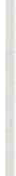 Seconda  domandaNome  e Cognome: Luigi  DonàProvenienza: reparto Rianima zione  di Vicenza.Volevo chiedere al collega Arena questo tipo di specificazione. Sentivo par­ lare che nei pa zienti con ARDS non usate l'umidificatore, ma usate solo i filtri artificiali: «i nasi ». Ora volevo chiede re; come mai questo tipo di scelta, che penso sia anche di pertinenza nostra, perché sia come caposala che come infe r­ mie re, dobbiamo giudicare questo. e se avete fatto degli studi su quanto tempo deve  rimane re  un filtro,  sull'umidità, la  temperatura,  la filtra zione  batterica, a quante ore; se  avete dei sistemi di  rilevazione della temperatura sul mount, visto  che  utilizzate  dei  filtri,  o se  si  va pe r approssimazioneTerza  domandaNome  e Cognome: LeggioProvenienza:  Ospedale  Cervello  di  Palermo.La mia più che una domanda è una richiesta di chiarimento. Nella mia esperienza vedo molti pa zienti vigili intubati pe rché af fetti  da broncopatie ero-180	Dibattitoniche ostruttive. Chiedevo al collega Arena di Napoli, congratulandomi per la relazione perché il nursing non può essere avulso dai principi tecnici e da que­ sta terminologia: anche con pazienti vigili, ma con  ridotta  capacità  motoria, era  consigliata  la posizione  prona,  in quanto può  dare  ansietà  e  comunque il paziente  non vede chiaramente  il personale,  non può  guardarsi  bene attorno e quindi  non so che ef fe tto potrà  avere.Risposta  alla  prima  domanda  sulla  broncoaspirazione:   P.  M uso.L'infermiere rileva questo problema che si instaura al malato, che ci sono queste secrezioni in eccesso e chiaramente viene chiamato il medico anestesi­ sta di guardia. Non è che noi decidiamo che venga fatta la broncoaspirazione anche se non siamo riusciti,  con le nostre tecniche, con l'aiuto del paziente a risolvere il problema, in alcuni casi comunque non è sempre così. Ci sono dei casi in cui bisogna ricorrere alla broncoaspirazione, comunque c'è il medi­ co vicino perché, essendo il malato sveglio con sondini molto piccoli si effet­ tua una broncoaspirazione superficiale alle prime vie aere e, comunque viene eseguita con il sondino e dal medico . Nel paziente cardiochirurgico purtroppo c'è il problema del dolore della sternotomia, della meccanica ventilatoria che viene modificata a livello toracico ed è caratteristica proprio del paziente car­ diochirurgico la compromissione dei muscoli respiratori legati alla circolazio­ ne extracorporea e alla sternotomia e, quindi ha difficoltà ad eseguire questa tosse efficace che noi gli chiediamo, poi dipende anche all'età del malato, se ha problemi di broncopatia ostruttiva  precedenti.  Ci  sono stati dei casi  in cui  siamo  stati  costretti  alla  broncoaspirazione.Risposta alle altre due domande:  G. ArenaPer quanto riguarda la parte terminale del circuito respiratorio e c10e i famosi filtri antibatterici, in verità non abbiamo l'umidificatore e non abbia­ mo mai usato l'umidificazione, facciamo umidif icazione con il caratteristico naso artificiale che sfrutta la prespiratio del paziente. In più al naso artificia­ le, colleghiamo questo filtro antibatterico per evitare le contaminazioni del circuito stesso. Però il quesito di aver rilevato la temperatura ... no non l'ab­ biamo mai fatto e, comunque devo dire che questo presidio, detto naso artifi­ ciale, viene usato da un dieci anni e non ci ha mai dato un problema, non ha mai fatto rilevare un qualcosa che ci potesse indurre ad usare l'umidifica­ zione, tanto è vero che ai nostri Servo Ventilator che sono arrivati nuovi nel 1991, sono stati staccati gli umidificatori ad essi collegati. Siccome il proble­ ma non è sorto usando semplicemente naso artificiale più filtro antibatterico per cui non ci siamo mai posti questo problema dell'umidificazione.Per quanto riguarda la domanda della collega che voleva sapere le diff i­ coltà del paziente in decubito prono. E' chiaro che tutti i pazienti in questo stato se non sono in coma barbiturico comunque devono avere una sedazione perché il senso d'oppressione  e di soffocamento di un paziente in decubito prono certamente non faciliterebbe la ventilazione  dell'ammalato e, oltretut-Dibattito	181to, sarebbe una posizione fastidiosa . Sarebbe assurdo mettere un ammalato sveglio in decubito prono per 5/6 ore. Se il paziente è nella prima fase della sua patologia sta in coma farmacologico, nelle fasi successive, se è necessario metterlo prono, comunque ricordiamo con una certa sedazione, mai da sveglio.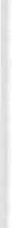 Altra  serie  di  domande,  prima  domanda Nome e .Cognome: SebastianiProvenienza:  reparto   Cardiochirurgia  di  Bologna.Sono pe rfettamente conscio che ci deve esse re nel nostro patrimonio cultu­ rale un grosso aspetto di tecnologia medica, anestesiologica, chirurgica, cono­ scenze  di fisiologia  di anatomia ecc. ecc. Il problema  è il peso,  è la quantità, è quanto tempo nostro ci prendono. Tenendo conto che ci sono dei pro fessioni­ sti, .appunto i medici, i chirurghi, gli anestesisti, nostri colleghi nell'ambiente sanitario, che si occupano a pieno titolo di questo, penso  che possiamo  dedica­ re il nostro tempo meglio ad altre cose che ci vedono più attivi e più partecipi. Detto questo per amor di polemica , volevo chiedere al collega di Firenze un problema che noi abbiamo avuto utilizzando i circuiti chiusi, per cui li abbia­ mo scartati. Noi i ci rcuiti chiusi li avevamo richiesti, avevamo iniziato ad uti­ lizzarli anche pe r un aspetto che lui non ha considerato, cioè quello del gas. Utilizziamo a volte dei gas che sono tossici, lo staccare per broncoaspirare un paziente  portava  l'infermiere , che eseguiva la manovra, di aspirare questi gas. Il poter mantene re il circuito di aspirazione dei gas inserito, ed evitare di aspi­ rarli, non era una cosa malvagia, purtroppo aumentava lo spazio morto, pur­ troppo avevamo un incremento di PaC02, e quindi abbiamo fatto la scelta di continuare ad aspirarci, le poche  volte che li usiamo, questi gas ma utilizzare il  sistema  vecchio. L'aspetto  dello  spazio  morto  è  stato  visto?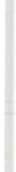 Seconda  domandaNome  e  Cognome:  Anna  Sgue raProvenienza:  Policlinico   Gemelli  di  Roma.Volevo fare una domanda alla collega del San Filippo Neri. Volevo sapere se nella prassi quotidiana viene utilizzato il piano d 'assistenza, e mi auguro facendo riferimento ad una raccolta dati e, che problemi sono stati riscontrati utilizzando il piano  d'assistenza.Risposta  alla  seconda  domanda: P.  M usoHo presentato ilpiano d'assistenza che noi abbiamo allestito allorquando è stata introdotta questa tecnica nella nostra terapia intensiva. Praticamente è successo questo: inizialmente la terapia intensiva era gestita dai cardiochi­ rurghi, e la CPAP in maschera veniva utilizzata su consulenza dell'anestesista, in casi molto rari quando il cardiochirurgo da solo non riusciva a risolvere182	Dibattitoquesti casi di grave ipossiemia . Invece,  da diverso tempo la gestione della terapia intensiva è stata lasciata agli anestesisti rianimatori ed usano più fre­ quentemente questa tecnica. Quindi noi ci siamo trovati con le problematiche assistenziali relative a questa tecnica e quindi abbiamo messo a punto il pia­ no assistenziale che io ho descritto in venti minuti, non possiamo presentare tutto, comunque la scaletta era, tenendo presente le problematiche, gli obbiet­ tivi per il malato e la realizzazione degli interventi. Per il paziente sottoposto a CPAP si utilizza il piano assistenziale, poi abbiamo quello per il paziente postoperatorio  cardiochirurgico  normale  ma  è  separato  da  questo  qui.Nome  e Cognome: Anna  SgueraProvenienza:  Policlinico  Gemelli  di  RomaProblemi incontrati durante  la stesura  di questi piani  a  livello d 'accettazio­ ne  da  parte   dell'équipe   infe rmie ristica,  da  pa rte  dell'équipe   medica?Replica:  P.  M usoTanti, da queste riunioni emergono proposte di revisione, oppure vengono annullate  diverse  proposte,  ci  sono tanti  problemi .Risposta  alla prima  domanda  sui circuiti:  G. CecinatiNon ho capito bene di quali gas stava parlando il collega di Bologna, pro­ babilmente i gas utilizzati in sala operatoria, noi abitualmente utilizziamo os­ sigeno ed aria compressa. Indipendentemente da questo ho detto che senz'al­ tro è un lavoro di ricerca sperimentale. I reparti, che hanno usato questi pre­ sidi, sparsi per l'Italia con i quali io mi sono collegato, hanno incontrato pro­ blemi, e quindi si sono collegati con l'industria e stanno cercando di risolverli. Indubbiamente lo spazio morto è uno di questi, ecco perché il mio invito a non lasciare sempre alla figura medica il rapporto con l'industria, anche l'in­ fermiere si deve appropriare di questo rapporto. Oggi, anche con questo con­ gresso si presenta l'occasione importante per collegarsi con le industrie, pre­ sentare le problematiche, eventualmente cercare anche di risolverle insieme.CONTROLLO INTENSIVO DELLA PERFUSIONE TISSUTALE NEL DONATORE DI ORGANI: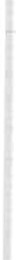 PROCESSO DI ASSISTENZA INFERMIERISTICA1.P. A.F.D. G. BIANCHI (1l, 1.P. N. CRISPINO (1l, 1.P. F. STELLATO <1l, 1.P. G. TAS­ SARO < 1l, 1.P. G. VITIELLO < 1l, V.I. C. D'ACUNTO <2l (relatore),  Dott.ssa O.A.I.M. VICARIO (relatore) (3l<1> A.S .L. NA1 Osp. «Loreto MarenOsp. S. Paolo A.S.L.  NA1Direttrice Scuola Infermieri Professionali - Il Università degli Studi di Napoli.PrefazioneNella stesura del lavoro il gruppo ha inteso elaborare:una  classificazione  dei  trapianti ;una enunciazione della normativa vigente in materia di prelievo di or- gani  da donatore  cadavere;definizione  ed obiettivo  della perfusione  tissutale; monitoraggio dei segni clinici;monitoraggio metabolico;illustrazione sintetica delle attività correlate alla gestione  dello  stato della perfusione, realizzate presso il Centro di Rianimazione Loreto Mare (A.S.L. NA  1) dal 1990.Classificazione  dei  trapiantiÈ ormai, unanimemente, accettata la classificazione dei trapianti in rela­ zione a:a)  Tipi  di  organo.Trapianti di cuore, polmone, cuore-polmone, rene, fegato, pancreas,  mi­ dollo  osseo  e  cornea  (più  propriamente  definiti  innesti).Domino trapianto in cui cuore e polmoni di una donna sono stati trasferi­ ti, a una seconda donna che, a sua volta ha donato il proprio cuore ad una terza  donna.Aspetti  genetici.Analoghi: tra individui della stessa specie con genotipo diverso.184	C.  D 'Acunto  e  coli.Eterologhi:  tra  organismi  di  specie  diversa.Autologhi:  donatore  e ricevente  sono la  stessa persona.Isologhi:  tra  individui  della stessa  specie con  identico genotipo.Sede  del  trapianto.Ortotopico : organo collocato nella  sede che gli é propria  anatomi­ camente.Eterotopico: organo che viene collocato in sede diversa da quella ana­ tomica;M odalità  di  esecuzione.Trapianti  liberi o innesti (parte dell'organo  prelevato  ed impiantato nel ricevente  senza anastomosi  vascolari  (es. cornea  e cute);trapianti con anastomosi vascolare con il sistema circolatorio del ri­ cevente (fegato, cuore, rene, etc.).Nell'ultimo ventennio il legislatore ha elaborato una serie di interventi legislativi  in materia  di prelievo  di organi  da  donatore  cadavere.Legge 2 dicembre 1975 n. 644 « Disciplina di prelievi di parti di cadave­ re a scopo di trapianto terapeutico e norme sul prelievo dell'ipofisi da cadave­ re a scopo terapeutico (produzione di estratti ipofisari da utilizzare nelle for­ me di nanismo ipofisario) » .D.P.R. 16 giugno 1977  n.  409  « Regolamento  di  esecuzione  della  legge del  2  dicembre   1975  n.  644.Legge 13 luglio 1990 n. 198 « Disposizioni sul prelievo di parti di cadave­ re  a  scopo  di  trapianto  terapeutico ».Legge 12 agosto 1993 n. 301 « Norme in materia  di prelievi  ed innesti di  cornea».Normativa  vigenteLegge 29 dicembre 1993 n. 578 « Norme per l'accertamento e la certificazio­ ne  di  morte ».Le modalità sono  state sancite  dal regolamento emanato dal Ministero della Sanità, con il Decreto n . 582 del 22 agosto 1994. La commissione (Neuro­ logo, Rianimatore e Medico Legale) precisa le condizioni che devono prelimi­ narmente  ricorrere  perché  si  possa  parlare  di  morte  cerebrale:stato di  incoscienza;assenza  di riflessi  del  tronco  e di  respiro  spontaneo;silenzio elettrico cerebrale.Controllo  intensivo  della per fusione   tissutale, ecc.	185Il riscontro della morte cerebrale dà inizio al periodo di osservazione, differenziato  a  seconda  dell'età: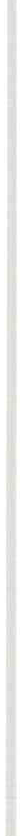 6 ore  per	soggetti  superiori  a  5  anni; 12 ore per	bambini  da  1 a 5 anni;24  ore per	bambini  di età  inferiore  ad  1 anno.Prospettive  futureIn ordine alle prospettive future, la recente proposta di legge vuole riba­ dire il consenso in vita alla donazione degli organi, « SI» al silenzio-assenso nel caso di mancata espressione di volontà in vita, con la sola modifica rispet­ to alla penultima stesura: che basteranno 16 anni e non più la maggiore età per esprimere il proprio assenso o il proprio diniego, a donare dopo la morte, i propri  organi, tessuti e cellule a scopo di trapianto  terapeutico.Definizione  ed  obiettivo  della  perfusione  tissutalePer perfusione tissutale si intende il mantenimento di un adegueto appor­ to ematico (nutrizione ed ossigenazione cellulare) che è condizionata dai se­ guenti fattori  su cui è incentrata  l'attività  dell'équipe:volume  circolante;gittata cardiaca sulla base dei parametri : P.A., P.V.C., frequenza car- diaca,  diuresi.resistenze periferiche; ventilazione polmonare; temperatura;estrazione dell'ossigeno (valutando la differenza artero-venosa della sa­ turazione  dell'ossigeno).Il mantenimento di parametri fisiologici del paziente potenziale donatore di organi richiede l'utilizzo di uno schema di riferimento che prenda in consi­ derazione:volume  di  sangue perso  dal  paziente; pressione   sistolica;pressione  diff erenziale; frequenza   respiratoria;tempo di riempimento capillare; diuresi  oraria.Strettamente collegato ai suddetti parametri risulta il protocollo di stabi­ lizzazione che consente il supporto terapeutico al fine di assicurare un ade­ guata  volemia.Sulla base della valutazione dei parametri clinici si procede alla formula­ zione  di una  classificazione  del  paziente  in  4  classi  di  criticità.186	C.  D'Acunto  e  coli.Legenda :RL = Ringer lattatopi. exp. = plasma expanderNel paziente di criticità di 1a classe il protocollo terapeutico prevede che vengano  somministrati  cristalloidi  (Ringer  lattato).Nei pazienti appartenenti invece alle classi di criticità successive alla pri­ ma  si integrano  i  cristalloidi  con Plasma  Expander.Per la somministrazione di sostanze previste dal protocollo di stabilizza­ zione l'infermiere utilizzerà sempre il sistema infusionale elettronico, volume­ trico a cassetta. Tale sistema risulterà infatti, essere il più idoneo per varie motivazioni.Sicuro, in quanto il sistema è programmato per escludere qualsiasi possi­ bilità di errore, esso inoltre previene il flusso libero ed incontrollato  dei liqui­ di da infondere  -  « no  free flow » .Flessibile, riesce a soddisfare qualsiasi esigenza funzionale (macro infu­ sioni, microinfusioni  e dosi multiple).Versatile, per la possibilità che offre di infondere due fluidi contempora­ neamente.Pratico, in quanto, semplifica quotidianamente il lavoro di tutto quanto il personale.Monitoraggio dei segni cliniciNel corso della perfusione l'infermiere pianif ica il monitoraggio di segni clinici quali:Controllo  intensivo  della  p erfusione   tissutale, ecc.	187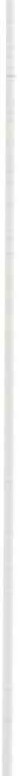 pressione  arteriosa cruenta; frequenza cardiaca; pressione venosa centrale; parametri  respiratori; diuresi;temperatura  corporea.Pressione arteriosa cruenta, l'infermiere professionale provvede alla pre­ parazione di  tutto  l'occorrente  (catetere  arterioso  periferico,  linea  arteriosa di lavaggio, trasduttore, rubinetti, etc.), indispensabili per l'incanulazione per­ cutanea  di  un'arteria  periferica .I valori vengono successivamente visualizzati su un monitor mediante un sistema  di  conduzione  elettrica .Il ruolo dell'I.P. è fondamentale nella rilevazione continua dei parametri ma soprattutto nella gestione del monitoraggio, al fine di prevenire qualsiasi inconveniente che possa alterare il funzionamento . Prevenire o controllare la presenza di occlusione (coaguli) o aria nei set di infusione o trasduttori, me­ diante  procedure  previste  dal  protocollo.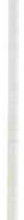 Frequenza  cardiaca, è rilevata mediante elettrodo adesivo percutaneo .Pressione venosa centrale, l'I.P. collabora con il medico preparando l'oc­ corrente (catetere venoso centrale, linea venosa di lavaggio, trasduttore, rubi­ netti,  etc.). Il  ruolo  dell'I.P.  è identico  a quello  assunto rispetto  alla  P.A.Paramet ri respiratori, nel paziente in ventilazione meccanica si procede alla visualizzazione ed al rilievo di: FI02, volume minuto, frequenza respira­ toria. L'I.P. segnala le variazioni dei valori e controlla l'eff icienza del circuito respiratorio (assenza di acqua o condensa,trappola piena).Diuresi, la raccolta frazionata è realizzata mediante il sistema di raccolta a cassette, tale dato consente di monitorare i liquidi in uscita del paziente (valori normali 1 ml/kg/h). L'I.P. controlla attentamente le uscite potendo spesso riscontrare  poliuria,  dovuta  a  crisi  diencefalica.Temperatura corporea, è realizzata mediante 2 sonde di cui una percuta­ nea (che esprime il grado di perfusione periferica) , ed una endoluminale (ret­ tale o esofagea). L'I.P. controlla il mantenimento dei valori, a riscontro di una ipotermia si preferisce usare dei sistemi di isolamento termico che escu­ dono la dispersione del calore corporeo con un materiale termicamente iso­ lante. Parimenti risulta utile il preriscaldamento dei liquidi da infondere che attraversano un dispositivo chimico solido.L'équipe infermieristica del nostro C.R.T.I. ha provveduto all'elaborazio­ ne di piani, di volta in volta integrati, anche da suggerimenti utili provenienti da ciascun I.P. Particolarmente da noi seguito è il controllo crociato dei para­ metri fisiologici per prevenire errori di valutazione, in considerazione di una assistenza tanto intensa. La nost ra équipe ha dimostrato professionalità  con-188	C.  D'Acunto  e  coli.quistando la fiducia medica per l'autonomia gestionale del monitoraggio com­ plessivo di tutti i parametri, incaricandosi di intervenire anche nella sostitu­ zione  di  parti  afferenti  al  sistema  di monitoraggio  stesso.Monitoraggio metabolicoAl fine di preservare  gli organi da espiantare è necessario procedere  al monitoraggio  dei seguenti dati:SangueGruppo Sanguigno e fattore RH; Emocromo completo;Azotemia;pH; PaC02; Pa02;Sangue  arte riosoGlicemia;Assetto  Emocoagulativo ;Base  Exces;HC03;SGPT; SGOT; LDH; CPK;Siero	UrineElettroliti Urinari (Na-K); Sedimento  Urinario;MBDH;  CPKMB;Calcolo  della  diuresi  oraria.Durante il periodo di osservazione il protocollo prevede che, ad intervalli regolari, si esegua il dosaggio di alcuni enzimi quali: CPK, LDH, HBDH, CPKMB Per ilmonitoraggio dell'equilibrio acido-base si procede, ogni ora, alla valuta­ zione dei gas ematici mediante emogasanalisi che consente di valutare lo scam­ bio gassoso a livello polmonare.Il controllo dei volumi ematici è dato dal valore  dell'emoglobina  (V.N.> 10) e dell'ematocrito (V.N.  > 30-35%).Il controllo della saturazione del Hb viene  eseguito mediante manovra cruenta (catetere endoarterioso a fibre ottiche) o manovra incruenta e conti­ nua  ( Plussiossimetria  transcutanea).Ad intervalli di ogni ora l'infermiere procede al dosaggio elettrolitico urinario.Ai fini del miglioramento dei risultati nella  perfusione tissutale l'infer­ miere oggi dispone di una larga gamma di tecnologie (ventilatore meccanico, emogasanalizzatore,  sistemi  di infusione elettronica,  etc.).L'infermiere di area critica nella pianificazione di un piano orientato alla perfusione tissutale del paziente potenziale donatore di organi vive un'espe­ rienza professionale specifica per il grande coinvolgimento tecnico, professio­ nale ed emotivo.L'approccio all'uso di tecnologie altamente sofisticate richiede all'opera-Controllo intensivo della p erf usione  tissutale, ecc.	189tare il miglioramento delle sue conoscenze in ambito fisiopatologico ed in ambito prettamente tecnico che lo vedono autodidatta laddove la formazione permanente  del  personale  non  è  istituzionalizzata.La combinazione della mole di lavoro professionale con l'alto livello delle prestazioni tecnologiche hanno prodotto, in area critica, un notevole salto di qualità.Attività correlata alla gestione  dello stato della perfusione  presso il centro di rianimazione e terapia intensiva Ospedale Loreto Mare - ASL NAlIl gruppo di lavoro afferente al C.R.T.L ha effettuato nel corso di 6 anni:Osservazioni  Totali ....................  = 21 Osservazione  condotte  a  termine .............	13Osservazioni interrotte ...............................	8Organi espiantati:Tessuti  espiantati:Cornee   .............................................................Tendini ...........................................................Tibia ................................................................12 coppie1 coppia1ConclusioniIl gruppo nel suo lavoro, dopo una sintesi della normativa in prospettiva e di quella vigente correlata ai trapianti, ha formulato un piano specifico per la gestione della perfusione tissutale nel paziente potenziale donatore di orga­ ni. Il salto di qualità raggiunto dall'assistenza specifica in area critica, a pare­ re del gruppo, è sintomatico in quanto il raggiungimento di obiettivi, impen­ sati fino a pochi anni or sono, derivano dal connubio tra potenziamento del supporto tecnologico e miglioramento della formazione . Nel nostro centro l'é­ quipe infermieristica ha maturato in questi ultimi anni una cultura sull'im­ portanza della perfusione tissutale finalizzata al mantenimento degli organi da espiantare.Il personale infermieristico del nostro centro fissa periodicamente riunio­ ni in ordine all'elaborazione di protocolli assistenziali per rendere sempre più190	C.  D'Acunto  e  coli.efficienti quelli in attuazione. L'interesse e la grande applicazione si rendono, ormai, necessari per procedere al passo con l'esigenze sanitarie e la richiesta di  una  formazione  professionale  inprontata  su  conoscenze  strumentali.I frutti che la cultura  alla qualità  sta producendo  in tutti i contesti pro­ duttivi si sono evidenziati anche nella sanità ed in particolare nel nostro C.R.T.I. L'espressione di questi frutti sono il numero di osservazioni  eseguite dal1990 al  1996 di cui  13 sono state positivamente  portate  a termine.Dall'analisi dei dati sottoposti alla vostra attenzione il gruppo intende evidenziare che il tutto è frutto del miglioramento del lavoro di équipe infer­ mieristica  che ha  trovato  piena  integrazione  con  quella  medica.BibliografiaL.D. ATKINSON,  M.E . MURRAY,  Capire  il processo  di nursing, Ambrosiana,  Milano.. A  cura  di  PAOLA  D1 GIULIO,  Assistenza  infermieristica,  Masson ,  Milano  1991.3. L.S. BRUNNER, D.S. SuoDART, Il manuale dell'infermiere, Piccin, Padova .4. A  cura  di  OSVALDO  CHIARA,  Il politrauma,  Minerva  Medica,  1995.ASSISTENZA	INFERMIERISTICA INTENSIVA EXTRAOSPEDALIERA E NUOVI SUPPORTI TECNOLOGICI NEL GRANDE USTIONATO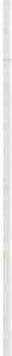 1.P. S. AVONI, IPAFD M. BENETTON, l.P. M. CUNIAL (relatrice), l.P. L. RIZZOServizio  118 - Treviso  EmergenzaSiamo un gruppo di infermieri del SUEM Treviso Emergenza. Non molto tempo fa la gestione di una maxi emergenza ci ha permesso di riconsiderare alcune modalità operative. Il lavoro che andiamo di seguito ad esporre tratta il bisogno di perfusione tissutale nel paziente gravemente ustionato, conside­ rando  la  qualità  dell'assistenza  nell'emergenza  territoriale .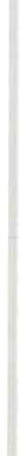 L'esplosione di una cisterna nel deposito della Butan Gas, deposito di no­ tevoli dimensioni di GPL il 15 marzo 1996, è stata l'occasione che ci ha indot­ to a considerare la necessitè di attuare un approccio diverso da quello già definito  con  protocollo,  soprattutto  in  presenza  di  diversi  ustionati  gravi.Il casoAlle 7:56 del 15 marzo 1996 la Centrale Operativa 118 « Treviso Emergen­ za» viene allertata per uno scoppio ed incendio in un deposito di gas a Paese, un  comune  distante  circa   14  chilometri  dal  centro  di  Treviso.Per vari motivi, già analizzati a posteriori e non imputabili alla Centrale Operativa, l'esatta entità situazionale dell'emergenza si è resa nota completa­ mente  solo dopo l'arrivo  dei primi  mezzi  di soccorso sul luogo.Alle  7:58 partono  dall'ospedale  di Treviso  due ambulanze  attrezzate  di«Treviso Emergenza» e alle 8:08 l'elicottero decolla per il luogo dell'intervento. Alle 8:10 la prima ambulanza arrivata sul luogo, dà conferma della reale entità  dell'accaduto , avvertendo  che  un  numero  imprecisato  di  feriti  stava arrivando in Pronto Soccorso con mezzi dei Vigili del Fuoco, già presenti sul luogo perché chiamati per controllare la fuga di gas causa poi dello scoppio. L'equipaggio dell'ambulanza inizia il trattamento dei feriti ancora presen­ti, effettuando il primo triage e provvedendo, con le équipe della seconda am­ bulanza e dell'elicottero, alla loro immediata evacuazione vista anche la peri­ colosità dell'area di intervento (la stima approssimativa di GPL presente nel deposito  era  di  due milioni  di  metricubi).I feriti trattati e trasportati in Pronto Soccorso a Treviso dal personale del SUEM sono stati sette,  di cui:- un ferito con ustioni di 1° e 2° grado al 10% della superficie corporea (compreso volto);192	S. Avoni,  M . Benetton,  M.  Cunial, L.  Rizzotre feriti con ustioni di 1° e 2° grado al 20% della superficie corporea (compreso volto);due feriti con ustioni di 2° grado al 20% della superficie corporea;un ferito con ustioni di 2° e 3° grado al 70% della superficie corporea.Treviso non dispone di un Centro Ustioni, da qui la necessità di provvede­ re al trasporto protetto al Cento Ustioni più vicino e disponibile ad accettare i  pazienti,  dopo  un  primo  trattamento  ospedaliero.La Centrale Operativa ha perciò coordinato il trasporto dei  quattro  pa­ zienti ustionati più gravi con il proprio elicottero, con quello dei Vigili del Fuoco (con a bordo personale di Treviso Emergenza) e con quello del SUEM di Pieve  di Cadore.Alle 11:10, tre ore e quindici minuti dopo il primo allarme, l'ultimo pa­ ziente ustionato è ricoverato al Centro Ustioni di Padova.Quindici il numero totale dei feriti, di cui sette in prognosi riservata, edue deceduti (il primo sul posto a causa dello scoppio e il secondo, in ospeda­ le a seguito delle ustioni riportate).I mezzi  sanitari  coordinati  dalla  Centrale  Operativa  118 sono  stati: tre  ambulanze  attrezzate  di  Treviso  Emergenza;una  ambulanza  adibita  a  taxi  sanitario  di  Treviso  Emergenza; tre  ambulanze  CRI;quattro ambulanze dell'Aeronautica Militare;una ambulanza dell'Esercito Italiano;un  centro  sanitario  mobile  di emergenza  CRI; l'elicottero  di  Treviso  Emergenza;l'elicottero del SUEM di Pieve di Cadore.La grande mole di materiale  sanitario usata cc sul campo» e la necessità di ottimizzare le prestazioni, considerando anche la variabile tempo, ci hanno indotto a ricercare nuovi supporti tecnologici e nuove procedure per rispon­ dere  in  modo  diverso  ai bisogni  del  paziente  gravemente  ustionato.Il protocollo che ora andiamo ad illustrare, è quello applicato in tale oc­ casione. Tralasciando gli aspetti relativi all'autoprotezione e all'eventuale al­ lontanamento del paziente per pericoli derivanti, esponiamo solo la parte del protocollo  riferita ai bisogni primari del paziente inerenti:lo  stato  di  coscienza.Elementi:Valutare inizialmente lo stato di coscienza e successivamente secondo scala di Glasgow.La  ventilazione.Elementi:osservare le mucose di bocca e naso (eventuali ustioni da inalazione, pos­ sibile edema  della  glottide  e dei  tessuti  molli);Assistenza  infermieristica   intensiva  extraospedaliera,  ecc.	193monitorare  respiro e saturazione di 02;valutare  l'eventuale  inalazione  di  sostanze  tossiche  liberate  dai processi di  combustione  e  l'ipossia;somministrare sempre Ossigeno.C)  La  pe rfusione   tissutale.Elementi :incannulare  una  via  venosa  di grosso  calibro,  preferibilmente  succlavia o  giugulare,  è  sconsigliata  la  femorale  per  riportate  complicanze  infettive; reintegrare aggressivamente le perdite in quantità proporzionale  all'esten­ sione delle ustioni con infusione di soluzioni elettrolitiche («Ringer-lattato»);porre  attenzione  alla  possibile  ipoglicemia  soprattutto  nei  bambini; monitorizzare:  frequenza  cardiaca, pressione  arteriosa  cruenta o incruen-ta,  temperatura  corporea  tramite  apposita  sonda.La  limitazione  del  danno  d 'organo.Elementi:eliminare l'agente ustionante ;valutare  la  presenza  di  agenti  chimici;ridurre i danni da calore residuo, mediante la copertura delle aree ustio­ nate con teli sterili imbibiti di soluzione fisiologica o bidistillata  fresca (non fredda).L'immobili zzazione   e  mobilizzazione   (pe r  il   trasporto).Elementi:valutare  i  traumi  associati  soprattutto  nelle  lesioni  da  scoppio; utlizzare i presidi a disposizione: immobilizzatori per arti, collari, disposi-tivi di estricazione (KED), barella a cucchiaio, materasso a decompressione, asse  spinale.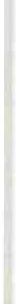 L 'analgesia.Elementi:utilizzare  come  analgesico  di elezione  gli oppiacei;ricoprire con teli sterili le lesioni poiché il dolore è parzialmente causato da movimento  d'aria sopra la superficie ustionata.G) Il psicosociale .Elementi:tranquillizzare   l'infortunato,  i  presenti  e/o  familiari;informare l'infortunato sulle prestazioni che vengono attuate, rassicurar­ lo, rispondere alle sue richieste.Ultimate le procedure e per evitare l'aumento del metabolismo basale do­ vuto alla dispersione del calore (sempre presente come conseguenza tardiva dell'ustione),  è  necessario  coprire  l'infortunato  con  teli  termici.194	S. Avoni,  M . Benetton,  M . Cunial, L.  Ri zzoNell'ultima parte della relazione verrà analizzato specificatamente ilbiso­ gno  di perfusione  tissutale  con  riferimento  all'utilizzo  di nuovi  presidi.Nel grande ustionato spesso risulta problematico mantenere un'adeguata perfusione per la difficoltà ad accedere alle vie venose a causa delle gravi lesioni; da ciò deriva la scelta di adottare una diversa tecnica di infusione, inusuale ma eff icace.Un altro problema legato al bisogno di perfusione è quello di ridurre i danni del calore sulla cute per scongiurare l'edema e la trasudazione. Il meto­ do sin ora utilizzato, ossia ricoprire l'area ustionata con teli sterili e bagnarli continuamente con fisiologica e distillata, è eff icace ma poco adatto per un intervento  in emergenza .Anche in questo caso è nata l'esigenza di individuare delle metodiche al­ ternative per una efficace risposta assistenziale al bisogno perfusione,  da qui l'utilizzo  dell'infusione  intraossea  e del Burn  Kit.Aghi  per  infusione  intraosseaL'infusione intraossea (I.O.) è fra le pm conosciute tecniche alternative alla via venosa. Proposta già nel 1922 ed accettata largamente negli anni '40, cadde in disuso per poi riapparire all'inizio degli anni '80; numerosi studi hanno dimostrato la sua versatilità ed utilità nei bambini soprattutto nei casi di emergenza.Poiché il midollo osseo ha plessi vascolari che comunicano direttamente con la circolazione sistemica, i farmaci e le infusioni diventano rapidamente disponibili; secondo numerosi studi l'efficacia delle infusioni I.O. è superiore a quella dell'utilizzo di una qualsiasi vena periferica, ed è comunque compa­ rabile  ad  una  vena  centrale.I siti di inserzione  sono:tibia  prossimale; tuberosità  tibiale; femore  distale;malleolo  mediali  e laterali; cresta  iliaca;sterno (solo nell'adulto per il rischio di perforazione  del cuore o dei grossi vasi nel bambino).Si possono  infondere:soluzioni saline; sangue  e  derivati; soluzioni colloidali; farmacitutti  in  quantità  simile  ai  dosaggi  intravenosi.Assisten za  infermieristica   intensiva  extraospedaliera,  ecc.	195In  commercio  esistono  dispositivi  per  infusioni  I.O.  composti  da: ago (16-18 gauge);connettore  luer-lock  a T; bendaggio  sterile;coppa graduata  in plastica  (che ricopre  l'ago e previene  microtraumi da  ago o il suo dislocamento).Per l'inserzione è assolutamente necessario disinfettare accuratamente e mantenere l'asepsi. In emergenza dove non è sempre possibile agire con steri­ lità, bisognerà garantire la massima cura per evitare contaminazioni ; d'altro canto, i kit sterili e gli antibiotici hanno ridotto di molto il rischio di osteo­ mieliti .Infine, non potendo mantenere l'infusione I.O. con la sola forza di gravità, è necessario assicurare il flusso mediante pressurizzazione con una spremi­ sacca  o pompa  infusionale.Complicazioni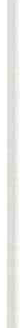 I soli casi di morte riportati riguardano l'inserzione di aghi nello sterno con lesione dei grossi vasi e del cuore. Alcuni hanno documentato osteomieliti da infusioni ipertoniche o infusioni lasciate funzionare per più di 24 ore con­ tinuative.Nel bambino la reale complicanza è la « compartment syndrome» rara madevastante con possibile evoluzione in amputazione, dovuta all'inserzione del­ l'ago tra osso ed osso con scollamento dei tessuti e pressione sui vasi sangui­ gni e nervi dell'arto.In letteratura, non è stato rilevato nessun caso di embolia gassosa, men­ tre, l'embolia grassosa è stata rilevata in molti studi, ma sempre clinicamente irrilevante, in quanto non associata ad alterazioni. alle arterie polmonari o shunts  intrapolmonari .NursingLe  prestazioni  infermieristiche  s1 schematizzano  nella: Collaborazione  nell'inserzione:preparazione  del  campo  sterile; preparazione  del  materiale; assistenza  al medico.Assistenza  al paziente :- controllo del sito di inserzione per eventuale stillicidio spesso dovuto196	S.  Avoni,  M . Benetton,  M .  Cunial,  L.  Rizzoad eccessiva pressurizzazione. Se riducendola lo stillicidio cessa e non c'è in filtrazione massiva che comprometta la circolazione, l'ago può essere lasciato in sede;controllo del colore e della temperatura dell'arto con l'ago; se si modi­ ficassero bisogna rapidamente rimuovere l'ago;rilevazione  dei  parametri  vitali; controllo  delle  infusioni  e loro bilancio;controllo della pressurizzazione o del funzionamento delle pompe infu­sionali;assistenza psicologica,  informazione strutturata.Burn KitQuesti dispositivi per ustione sono dei bendaggi impregnati di gel compo­ sto dal 96% da acqua che toglie calore dall'ustione; l'eff etto raff reddante si perde dopo otto ore ma può essere esaltato refrigerando i bendaggi.Questo gel non è assorbito dalla cute, non è tossico, nè  irritante per la cute  stessa,  non  provoca  altri  eff etti  collaterali .Tutti i bendaggi sono inoltre sterili e non aderiscono all'area ustionata, per cui non causano ulteriori danni se vengono rimossi.La loro applicazione ha dimostrato che la sottrazione di calore previene l'espandersi del danno ai tessuti circostanti ed una riduzione del dolore, che permette una più facile stabilizzazione del paziente per  il trasporto oltre che una  maggiore  qualità  nella  risposta  assistenziale.Il Burn Kit è fornito di bendaggi di varie misure e forme per la copertura di tutte le parti del corpo (bende per dita, braccia, gambe, maschera per il volto, lenzuolino,  lenzuolo grande).È stato da noi utilizzarlo alcune volte, confermando le caratteristiche so­ pra analizzate e dimostrando, inoltre una facilità e rapidità d'uso che lo ren­ dono  un  presidio  adeguato  ed  utile  nel  settore  dell'emergenza.NursingPrima  di  procedere  all'applicazione  del  Burn  Kit,  l'infermiere  dovrà:togliere i vestiti o ampi pezzi di stoff a che aderiscono alla pelle con delicatezza;togliere  i  gioielli  nella  zona  interessata  dall'ustione;usare guanti sterili o comunque puliti per evitare contaminazioni;applicare le fasce del Burn Kit come un normale bendaggio per le ustio- ni agli arti; per ustioni estese distendere il lenzuolo; per le ustioni al viso applicare  la  maschera.Assistenza  infermieristica   intensiva  extraospedaliera,  ecc.	197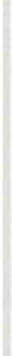 ConclusioniAttualmente è ancora prematuro per noi poter fare un bilancio sull'eff ica­ cia di questo protocollo, in quanto, l'uso del Burn Kit è legato ad un numero di casi limitato, mentre quello degli Aghi Intraossea è tutt'oggi ancora speri­ mentale.Da qui il nostro invito per un confronto con altre realtà di emergenza territoriale  che  hanno  già  un'esperienza  sul  loro  utilizzo.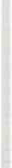 BibliografiaJ.P. 0RLOWSKI: «Emergency alternatives to intravenous access», Pediat rie Criticai care n .6,  dicembre  1994,JANE   DunA:   «Burn  Wise», Emergency-the  journal   of  emergency  services,  giugno  1989.JAMIE  A. FRIERY:  «Pediat rric intraosseus infusion»,  Emergency - the jou rnal of  emergency services,  ottobre  1992.BRENT    H.   DrERKING:    «Burn  injuries   in  child ren»,  Emergency   -  the .journal    of   emergency services,   ottobre   1992.MrcHAEL  HARTZOG:  « Treatment of  burn-injured  patients», Emergency - the journal  fo  emer­ gency  services,  aprile  1995.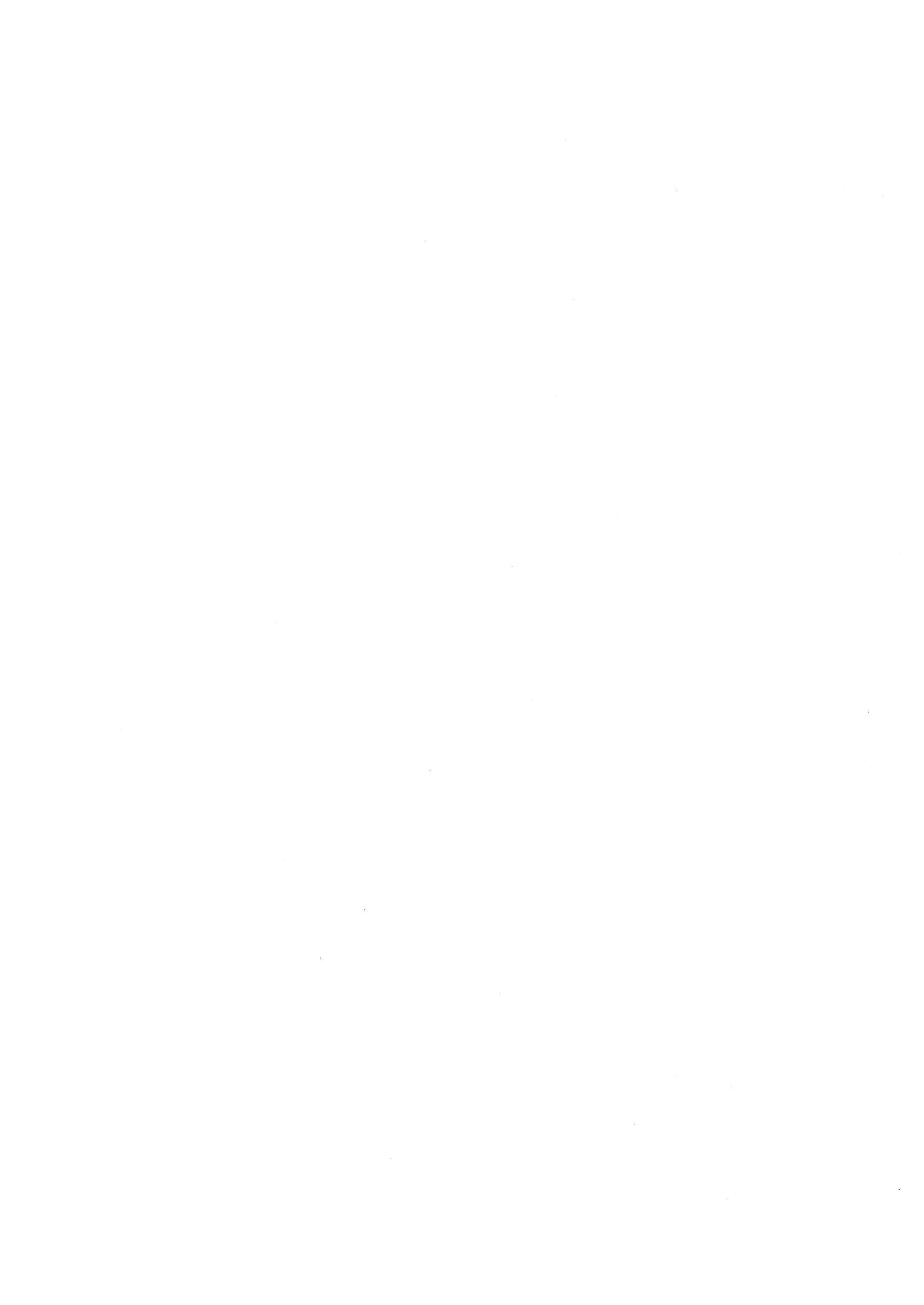 DIBATTITOMercoledì  20 novembre  1996, mattino (seconda parte)Prima  domandaProvenienza:  II  reparto  di  Terapia Intensiva  Ospedale  di  Udine.Volevo fare una domanda alla collega che ha tenuto la relazione sull 'espianto degli organi. Non ho visto e sentito parlare del monitoraggio del sodio e potassio ematici, solo urinari; noi abbiamo visto invece che questo praticamente fondamen­ tale e pertanto utiliz ziamo  attualmente  il potassio  in pompa,  decisa  logicamente la velocità dal medico, vista la poliuria dove c'è la diminuzione del potassio, per evitare problemi nel trapiantato e che ci siano problemi  di instabilità nel trapianto di  cuore. È  stata  una svista  o veramente  non  fanno  il monitoraggio?Seconda domandaNome  e Cognome: M onica IorisProvenienza : Rianimazione Ospedale di Trento.Volevo chiedere  alla  collega  di  Treviso.  Dal   titolo  della  relazione  credevo  si dovesse  parlare   quantomeno  di  un  triage  o della  valutazione  dell'ustionato  sul  ter­ ritorio. Abbiamo  sentito parlare  di via intraossea e di un Burn  Kit  che non conosce-  · va e, adesso grazie  alla  relazione, conosco ma mi  manca  la parte  concreta di quello che  è  la  valutazione   infermieristica   dell'ustionato  sul   territorio  in  emergenza.  M i rendo  conto  che  dobbiamo  confrontarci   con  il  mercato  che  è  una  nostra  realtà ed  è  una  logica  alla  quale  ci  dovremo  abituare.  Comunque  suggerirei  di  entrare maggiormente  nello speci fico   infermieristico,   come  ad  esempio  la collega  di  Roma questa  mattina parlando  della  CPAP in maschera, e che le relazioni presentate  aves­ sero   quella  caratte ristica.Terza domandaNome e Cognome: Teresa PalatoProvenienza:  Centrale  Operativa  118  di  Udine.Vorrei rivolgere due domande alla collega Cunial di Treviso. Ha parlato di am­ bulanze attrezzate: che  tipo di personale lavora a bordo di queste ambulanze, se c'è l'infe rmiere, il volontario o il medico. Un altro quesito sulla prima  parte della sua relazione : volevo sapere che parte ha l'infermiere pro fessionale nel triage orga­ niz zativo  per  lo smistamento  dei  feriti.200	DibattitoRisposta  alla prima  domanda sul monitoraggio:  C. D'Acunto.È stata sottile nel puntualizzare l'assenza del riferimento agli elettroliti sierici, però le è sfuggito il dato della temperatura che nel normale controllo emogasanalitico si evince. A noi è sfuggito evidenziare che grazie agli attuali modelli di emogasanalizzatori  il rilievo elettrolitico è riportato puntualmente, e come tu suggerivi, il supporto correttivo terapeutico con l'inserimento del supporto infusionale di elettroliti specifici viene poi prescritto dal medico. Questa tua osservazione è giusta, in quanto a noi è sfuggito, del resto è sfuggi­ to il dato della temperatura che è un dato importantissimo, visto che in più relazioni si mette in  evidenza quanto il controllo della temperatura  ai fini della  riduzione  dei  danni  ai  tessuti  sia importante.Volevo approfittare per porre una domanda alla collega, la quale ha par­ lato della tematica del dolore nel paziente ustionato, ed ha parlato del farma­ co di preferenza attualmente in uso riferito  agli oppioidi.  Nel  momento  in cui il danno dell'ustione fosse riferito alla regione volto/collo con la compro­ missione grave della funzionalità respiratoria, se voi nel protocollo avete un supporto farmacologico alternativo, visto che è ormai risaputo che la depres­ sione  respiratoria  da  oppioidi  è più  che  dimostrata.Risposta  alle altre domande: M. CunialÈ il medico che decide quale supporto farmacologico attuare in quel mo­ mento in base al tipo d'ustione, logicamente c'è l'alternativa farmacologica.Per il problema del triage, nella relazione abbiamo rispettato la tematica che ci veniva richiesta cioè l'assistenza infermieristica intensiva extraospeda­ liera e nuovi supporti tecnologici nel grande ustionato. Qui non si parla di triage e abbiamo portato i supporti tecnologici che abbiamo già iniziato ad utilizzare e gli aghi di infusione intraossea li useremo quanto prima ci si pone l'occasione, per quanto riguarda il triage se ne parlerà in un altro congresso oppure si avrà l'occasione di parlarne personalmente in un'altra sede su come lo attuiamo, comunque secondo i normali protocolli in uso nei servizi d'emer­ genza. Non ho compreso l'altra domanda se vuole ripetere.Nome  e Cognome:  M onica  IorisProvenienza : Rianimazione   Ospedale  di  Trento.Sì, volevo di re che in rife rimento al Burn Kit credo sia una nuova metodi­ ca da utiliz zare, però mi piace rebbe che venisse confrontata, che ci fosse un altro confronto scientifico con altri presid i che esistono sul  mercato, oppure un confronto tra il telo ste rile umidificato  e il Burn Kit. Questo è quello che io desidere rei  avere  quando  mi  viene  proposto   un presidio  del  mercato.Risposte a completamento: L. Rizzo (ca-autore relazione sull'assistenza al grande ustionato).Per quanto riguarda il presidio che noi abbiamo analizzato, è stato presoDibattito	201in esame dopo uno studio con altri presidi simili, e per quanto riguarda il punto di vista economico questo ci sembrava il migliore . Purtroppo dobbiamo ogni volta far fede anche al costo. Per quanto riguarda l'utilizzo a cui facevi riferimento dei famosi telini sterili imbibiti di fisiologica, questo è sicuramen­ te il migliore, nel senso che mantiene a lungo un raff reddamento e, dal punto di vista dell'emergenza extraospedaliera ci impedisce di utilizzare una gran mole di materiale . Questi sono i due punti che abbiamo preso maggiormente in  considerazione.Rispondendo alla collega di Udine, sulle ambulanze attrezzate di Treviso Emergenza, intanto sono ambulanze attrezzate con tutti i supporti di rianima­ zione sia di base che avanzata, sia farmacologica che come attrezzature. Sul­ l'ambulanze ci sono, un autista che è un infermiere generico o un operatore tecnico specializzato e un infermiere professionale specializzato di Treviso Emergenza. Queste sono le ambulamze che noi consideriamo come attrezzate. Per quanto riguarda il ruolo che ha l'infermiere professionale nel triage, quel­ lo preso in considerazione nella nostra relazione era l'ATLS (Advanced Trau­ ma Life Support) data la pericolosità del luogo e la probabile compromissione traumatica oltre che solo ustionante dei feriti, i pazienti sono stati presi, cari­ cati in ambulanza e il triage è stato fatto in questo piccolo  tragitto  fra  il luogo dove è successo e l'ambulanza, per cui 100 metri, valutati in ambulanza e partiti verso l'Ospedale di Treviso. Questo è stato il triage nell'esperienza reale che ci siamo trovati ad attuare, tuttavia non essendo stato l'argomento della  relazione  potrà  essere  trattato  in  seguito.Professione:  infermiere   pro fessionaleProvenienza: Rianimazione  post-operatoria  di Cardiochirurgia  Ospedale Niguarda di  M ilano.M i rivolgo alla collega di  Treviso. Premetto  di  non conoscere  la tecnica di introduzione pe r l'infusione intraossea. Dal punto di vista  operativo  non riesco a capire come il medico pe rcepisca quando l 'ago arriva nel midollo os­ seo ovvero, nell'infusione per via venosa vi è il reflusso del sangue lungo il cateterino, quindi riesce a  capirlo, in questo caso come  ci si  regola?  Vorrei fosse  più  illustrativa  per  questo  tipo  di  tecnica.Risposta : M. Cunial.Essendo  una  manovra  medica  presuppongo  si  capisca  quando  sente  il« Crac» d'inserzione  e,  superato  il periostio  l'ago è  in  sede ed anche  in  base al metodo d'infusione. Comunque personalmente non l'ho mai eseguita, anche perché è una pratica che non mi riguarda, penso che comunque si senta anche manualmente, è una sensazione a livello tattile . Ci  scusiamo  se non  c'è stata una documentazione illustrata dell'ago da  infusione  intraossea,  ma  ci  sono stati,  da  parte  nostra,   dei  problemi.202	DibattitoDomandaVolevo sapere come mai la scelta di trasferire il paziente , prima a Treviso e poi al centro ustionati e non direttamente al centro ustionati. Di solito, lamentalità è quella di risolvere il problema  nel posto e trasferirlo  al centro spe-   \cifico.Risposta : L. RizzaL'idea iniziale era quella, poi ·purtroppo la pericolosità del luogo e la vici­ nanza del luogo all'Ospedale ha fatto ritenere più opportuno trasportare una grossa quantità di feriti utilizzando una struttura molto vicina e poi, di conse­ guenza, trasferire immediatamente i più .gravi, solo per questo. 'Se fosse stato un luogo molto distante da Treviso, naturalmente l'idea utilizzata sarebbe sta­ ta quella di portare gli ustionati al centro ustioni più vicino, ma 14 kilometri in termini di tempo sono molto brevi da percorrere e, avendo allertato com­ pletamente anche il Pronto Soccorso per accettare questa mole di feriti, gra­ zie alle sale operatorie d'urgenza e al settore di Rianimazione, è stato preferi­ to fare la valutazione complessiva dell'entità dei feriti, poi il loro trasporto, ripeto,  vista  solo la vicinanza  di Treviso  al paese.Nome  e  Cognome:  VigniniProvenienza:  Rianimazione  II  Azienda  Ospedaliera  Careggi.M i rivolgo alla collega di Treviso, in un passo della relazione veniva spie­ gato, o per lo meno è stato accennato, ai presidi  di supporto  negli  ustionati con possibili traumi. A parte il « cucchiaio» o la « tavola dorsale », si è parlato del presid io KED che purtroppo non conosco, volevo un approfondimento  in me rito, ed anche dei presidi  tipo «Collare » e « arto gonfiabile ». In rife rimento a questi ultimi presidi mi chiedo: quando l'ustionato presenta un'ustione abba­ stanza vasta, è abituale consiglia re l 'applica zione del  collare, pe r quanto ri­ guarda ustione volto collo o, arto gonfiabile ad un 'ustione  all'a rto, oppure  è pre fe ribile adagiarlo sul cucchiaio con le tecniche d el telino umido oppure del sistema  del  KED.Risposta:   M .  CunialPer quanto riguarda il KED esso è un giubbetto estricatore. Per il posizio­ namento dei collari o delle valve per arti è sempre comunque da fare indipen­ dentemente dall'ustione. Inizialmente l'ustione viene trattata e immediatamente immobilizzato l'arto, anche perché bisogna  valutare  i  traumi  associati,  per cui se il paziente ha un trauma alla colonna, potrebbe ritrovarsi un'ustione guarita, però con una lesione spinale. Comunque viene sempre immobilizzato in ogni caso, ed anche per il trasporto successivo che diventa più agevole. Non viene assolutamente adagiato o tenuto fermo in modo precario. Usiamo sempre i presidi  che abbiamo  a disposizione.PROCESSI  DI AUTOSTABILIZZAZIONEED AUTOREGOLAZIONE	DELLO SVILUPPO MOTORIO DEL  NEONATO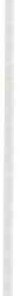 V.I. A. COPPOLECCHIA (1l (relatore), V.I. M. CAMPESI (2l (relatore}, V.I. A.  DE GENNARO (2l, V.I. A. PALMA (1l, V.I. A. CANZANELLA (3lAzienda Ospedaliera «Cardarelli.., NapoliAzienda Ospedaliera «Monaldin, Napoli.Azienda Ospedaliera «Annunziata.. Napoli.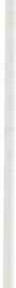 IntroduzioneQuesto lavoro tratta del neonato pretermine, cioè del neonato che nasce prima della 36ma settimana di gestazione e di tutti i disagi a cui va incontro per la sua immaturità psicofisica, a differenza del neonato a termine,  cioè nato  dopo la 36ma settimana  di gestazione.La teoria che abbiamo adottato nei nostri reparti è quella della dottoressa Als di Boston, poiché riunisce in sintesi i principi fondamentali dell'assistenza personalizzata incentrata sullo sviluppo del pretermine e della sua famiglia Essa si basa  su una  serie di interventi individualizzati  per ciascun neonato e diversificati  a seconda  dello stadio evòlutivo  raggiunto .Infatti da studi che la dottoressa ha effettuato su gruppi di neonati risul- ta  che tale  metodo  comporta:una  riduzione  di  stress;una riduzione  della ventilazione  meccanica; una riduzione  del bisogno di ossigeno;una  riduzione  di  emorragie  endocraniche ; anticipa  l'alimentazione  spontanea;un  rapido  incremento  ponderale; una precoce  dimissione;una migliore  organizzazione  motoria  e comportamentale  a distanza.Quindi quali migliori modalità d'intervento potevamo prendere in consi­ derazione per promuovere  il benessere  del neonato  già tanto traumatizzato al momento della nascita? Durante la vita intrauterina il feto è protetto dal­ l'utero il quale lo avvolge come un guscio. I movimenti sono facilitati dal liquido amniotico e dall'assenza della forza di gravità. Le variazioni della po­ stura sono frequenti, la temperatura è sempre costante, i rumori sono ovatta­ ti e il ritmo cardiaco della mamma gli dà un senso di sicurezza Tutta questa situazione di benessere  viene interrotta  al momento  della nascita che tanto204	A. Coppolecchia, M . Campesi, A. De Gennaro, A. Palma, A. Canzanellapiù è traumatica, quanto più precocemente avviene. La sala parto non è certa­ mente il luogo più adatto ad accogliere un neonato, le luci forti, le voci, i rumori, il freddo (24° contro i 37° dell'utero), la recisione del cordone ombeli­ cale che spesso provoca qualche attimo  di  anossia,  la  presenza  della forza di gravità, la penetrazione di ossigeno che gli scartoccia i polmoni, traumatiz­ zano  la nascita.Il  neonato  a  termine  supera  tutto  ciò più  facilmente .Il neonato  pretermine  non  essendo  fisiologicamente  pronto  alla  nascita ha bisogno di un periodo di adattamento maggiore per integrarsi all'ambiente esterno, questo disagio diventa quasi insostenibile se si pensa che per aiutarlo a completare il suo sviluppo viene trasportato in una Terapia Intensiva Neonatale. L'ambiente  della  T.I.N.  con  il suo carico  di  rumori  (allarmi,  monitors, ventilatori,  chiusura degli oblò ecc...), di luci forti accese durante le ore del giorno e della notte, con le continue manipolazioni a cui è sottoposto il neona­to non  favorisce  uno  sviluppo  armonico  nel  bambino.Come creare, dunque, le condizioni più idonee per permettere ad un pic­ colo che ha interrotto la sua permanenza in utero di continuare la propria maturazione  sino a  raggiungere  uno  sviluppo  normale?A tale scopo le vigilatrici d'infanzia della Campania hanno costituito un gruppo regionale atto a creare l'insieme delle cure, delle premure e delle sol­ lecitudini per limitare al massimo gli svantaggi legati alla nascita prematura cominciando  ad  applicare  la  teoria   sinattiva  della  dottoressa   H.  Als.Questa teoria vede il funzionamento dell'organismo come una continua interazione tra i differenti sottosistemi che lo compongono, a loro volta inte­ ragenti  con  l'ambiente  esterno.Lo sviluppo di tali sottosistemi avviene nell'embrione, nel feto e nel neo­ nato,  secondo  una  determinata  sequenza.La stabilità e il buon funzionzmento di un sistema ne facilitano la matu­ razione .In base al loro ordine di sviluppo vengono schematicamente  individuati5  sottosistemi  completamente  interagenti  fra  loro.Sistema  nervoso  autonomo: osservabile  attraverso  F.C.  - F.R.  - Colorito-  Temperatura   -  Funzione  digestiva  ed  escretoria.Sistema motorio: osservabile attraverso quantità e qualità dei movimenti (più o meno  armonici  e variabili),  con  le posture  spontanee.Sistema degli stati comportamentali: osservabile attraverso stabilità, di­ sponibilità e variabilità dei vari stati di sonno e veglia. Modalità di transizio­ ne  da  uno  stato  all'altro.Sistema attenzione ed interazione: osservabile attraverso qualità dello sta­ to di allerta. Capacità di mantenere  e utilizzare  tale  stato per  la  relazione con  l'ambiente  esterno.Processi  di  autostabilizzazione  ed  autoregolazione,  ecc.	205Sistema autoregolatore: osservabile attraverso le strategie che il neonato usa per mantenere uno stato equilibrato, stabile, di organizzazione e integra­ zione  dei  vari  sottosistemi.La maturazione dei cinque sottosistemi avviene con il susseguirsi di trefasi:stabilizzazione; organizzazione; integrazione.Suddividiamo l'età gestazionale (E.G.) in tre periodi, per ciascuno dei qua­ li indichiamo l'aspetto della maturazione che ha più importanza nello svilup­ po del S.N .C.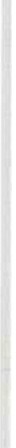 24-29 sett. E.G. = Fase di stabilizzazione;30-35 sett. E.G. = Fase di organizzazione;36-40 sett. E.G. = Fase di integrazione.Questa schematizzazione è utile anche nel caso di neonati affetti da gravi patologie indipendentemente dall'E.G. Le proposte assistenziali devono perciò adeguarsi  al percorso  evolutivo  del singolo bambino.24-29 sett. E.G.  =	Fase  della  stabilizzazione  dei  sottosistemi  cioè  dellaregolarizzazione  delle funzioni di organi ed apparati a cui il bambino  non  è fisiologicamente  preparato:neonato  stressabile;funzioni disorganizzabili  (apnea,  dispnea, desatu­ razionene  di  02);rigurgiti;vomiti;pianto  flebile; mutamento  del  colorito.Modalità assistenziale: Promuovere la stabilizzazione del S.N.A.(sistema ner-voso  autonomo)  e  motorio  con: nido;cura posturale;riduzione  al  minimo  di  qualsiasi  stress  (minime manipolazioni  e assistenza  coccolata).Analizziamo   ogni  aspetto:NidoÈ stato introdotto nella nostra  realtà  da qualche anno, esso è costituito da cotone idrofilo avvolto in garze e, posizionato intorno al neonato, gli crea206	A.  Coppolecchia,  M .  Campesi, A.  De  Gennaro,  A.  Palma,  A.  Canzanellaun confine all'interno del quale la postura è stabile e i movimenti  appaiono più  controllati  ed eleganti.Cura posturaleIl neonato in questa fase di età gestazionale presenta uno scarso controllo posturale. Egli spesso è obbligato a rimanere per lunghi periodi su di un pia­ no rigido  che gli provoca  uno  schiacciamento  del capo e del torace.Si rende così necessario variare continuamente la postura tenendo pre­ sente la patologia  che il piccolo  ha  in atto.Per esempio la posizione prona è prioritaria per i bambini con patologie respiratorie e va alternata a quella supina.Non appena però la funzionalità respiratoria si è stabilizzata, è preferibi­ le porre ilbambino sul fianco dx in quanto, tale postura migliora la funziona­ lità  digestiva  motoria  e favorisce  le  capacità  relazionali.Riduzione al minimo di qualsiasi stressSi cerca di raggruppare gli interventi in modo da favorire il più possibile lo stato di sonno e di quiete di cui ilneonato ha bisogno. Ad esinpio un prelie­ vo (se non d'importanza vitale) si eff ettua subito prima della poppata o prima del monitoraggio  dei parametri  vitali.Se una manovra diventa troppo stressante, cioè il bambino presenta desa­ turazione, tachicardia, polipnea,  cute marezzata, pianto o addirittura astenia, la si sospende, si cerca di calmare il piccolo con carezze e coccolamenti, ciuc­ cio e l'uso del grasping, cioè, facilitandogli la prensione con rotolini di garza o lembo del lenzuolo. Quando  il neonato  avrà  acquistato  il suo equilibrio, la si riprende . Data la precarietà dell'equilibrio psicofisico del pretermine qual­ siasi manovra (dal cambio pannolino all'intubazione endotracheale) può risul­ tare   stressante.30-35 sett. E.G.  =	Fase dell'organizzazione dei sottosistemi che consenteil perfezionamento  delle funzioni adeguate all'ambiente extrauterino:funzione  respiratoria  autonoma; funzione  alimentare  semiautonoma;comportamento  di  sonno e veglia  più  evidenti; pianto  energico;presenza  delle  prime  competenze  antigravitarie.Modalità  assistenziale:	cura  posturale;marsupio;infant massage; bagnetto.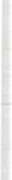 Processi  di autostabilizzazione  ed  autoregolazione,  ecc.	207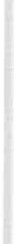 Questa fase è caratterizzata dal susseguirsi degli interventi, c10e  non è possibile fare più cose in una sola volta per es.: durante la poppata non gli si deve parlare, né si deve cercare  di attirare la sua attenzione poiché  non ha  la  capacità  di fare più  di una  cosa  per  volta .La posizione da preferire è quella di fianco, perché riduce l'instabilità motoria, promuove l'attività mano-bocca, l'esplorazione tattile del corpo e l'at­ tività occhio-mano,  facilita lo sviluppo del controllo posturale  antigravitario.Marsupio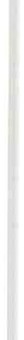 È un metodo che consiste nel porre il bambino in posizione verticale a contatto pelle a pelle con il  seno materno  all'interno  di  un  marsupio  fatto con  lenzuolino  e coperta.È necessario che il bambino sia in condizioni stabilizzate, abbia raggiunto un peso di circa 1200 gr., che la madre sia in buone condizioni fisiche e che abbia desiderato un contatto con lui. La marsupio-terapia consente al piccolo di imparare a conoscere sua madre dall'odore, dalla voce e dal contatto delle sue  mani.Sicuramente, per la madre questo rappresenta il momento più atteso: avereil proprio piccolo fra le braccia .Abbiamo notato che all'inizio la madre prova paura e smarrimento poi tutto ciò si trasforma in felicità e serenità che riesce a trasmettere al proprio figlio. Infatti nel bambino notiamo una maggiore tranquillità e stabilità nei parametri  vitali.Infant massageConsiste in una dolce stimolazione cutanea e contribuisce alla percezione del neonato con il proprio corpo a differenza di quanto avviene con altri ap­ procci  tattili  in  una  T.I.N.Generalmente questo compito è assegnato alla fisioterapista della riabili­ tazione, ed alle mamme.Poiché le prime sono più competenti e le altre, una volta acquistato sicu­ rezza,  lo svolgono più amorevolmente.Il ruolo della Vigilatrice è solo ed esclusivamente quello di favorire ed incoraggiare le mamme più timorose nell'approccio al propio figlio e osserva­ re  le reazioni  del neonato  a  questi  nuovi  stimoli.36-40 sett. E.G. =	Fase di integrazione dei sottosistemi in cui si ha unastabilità  neurovegetativa  e  motoria: alimentazione  autonoma  (seno o biberon);capacità di prestare attenzione e di interagire con l'adulto;pianto  prolungato  e  difficilmente  consolabile.208	A. Coppolecchia, M . Campesi, A. De Gennaro, A. Palma, A. Canz.anellaModalità assistenziale:  - coinvolgimento dei genitori nelle cure, preparazioneper l'inserimento nell'ambiente  familiare.Coinvolgimento dei genitoriLa nascita pretermine con tutte le sue implicazioni relative  al  decorso della gravidanza, al momento e tipo di parto, al ricovero prolungato del neo­ nato, provoca nei genitori una crisi esistenziale, con ripercussioni diff icilmen­ te prevedibili  della  relazione  genitori-bambino .Il primo incontro con la famiglia avviene attraverso la figura paterna. Invitiamo il padre ad entrare, ad avvicinarsi all'incubatrice, e ad avere i primi contatti con il proprio piccolo. Gli consegniamo la foto del neonato per la mamma, che vive le prime ore successive al parto in uno stato di confusione, di delusione, di tristezza, soprattutto se si pensa al clima festoso che attornia le altre mamme .La prima volta che la madre entra in T.I.N. è molto spaventata, deve con­ frontarsi con la realtà e non  più  con le informazioni  trasmesse  dal marito. Di solito resta impressionata dalla fragilità e dalle dimensioni del suo bambi­ no. Qui  inizia il vero dialogo e sostegno ai genitori.Poiché difficilmente il bambino viene riconosciuto come persona e vissu­ to come proprio, data la sua f isionomia marcatamente fetale e la sua dipen­ denza legata alle apparecchiature quasi fantascientif iche, spesso vi può essere un rifiuto da parte dei genitori a toccarlo. Può essere utile, per aprire un dialogo e per sostenerli sottolineare che il loro bambino non è il «solo» pre­ maturo che noi accogliamo, che è vivace e che ha un proprio temperamento. Inoltre li informiamo sullo stato di salute e li rassicuriamo che le apparec­ chiature  non  procurano  soff erenze.È inenarrabile la gioia che essi provano quando li si invita a portare per il proprio piccolo il succhiotto, le scarpine di lana e il cappellino, poiché final­ mente il bambino possiede qualcosa che loro hanno scelto amorevolmente e che  gli  dà  l'impronta  del  neonato  da  essi  desiderato.Una volta superata la fase critica, essi vengono coinvolti anche nelle cure quotidiane:  alimentazione,  cambio  del pannolino,  bagnetto,  etc. ...Una settimana  prima della dimissione, si invitano i genitori  a rimanere più a lungo in reparto rendendoli partecipi alla crescita del proprio bambino, in modo che riescano a recuperare gran parte  del  terreno  perso  a  seguito della nascita prematura, si leghino presto e in modo tenace al bimbo riappro­ priandosi  del loro ruolo  di genitori  « validi e competenti ».Le modalità, gli strumenti, le strategie e i supporti da noi adottati sono frutto di esperienze, di letture, e di confronti con altre realtà da noi eff et­ tuati.Processi  di  autostabilizza zione  ed  autoregolazione, ecc.	209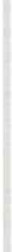 ConclusioniTutto ciò non è certamente di facile attuazione se si pensa ad un cambia­ mento non solo di abitudini ma anche di mentalità da parte del personale assistenziale che spesso lo vive come un ulteriore carico di lavoro.L'aver iniziato questo metodo ci ha comunque coinvolte emotivamente ed invogliate a continuare, poiché ilneonato viene visto come persona con propri bisogni e pertanto è necessario creargli  intorno non  solo la cultura  del fare ma  anche  la  cultura  del  sapere.Noi riteniamo che la « care » è di fondamentale importanza aff inché nella famiglia possa ricominciare ad instaurarsi quel feeling interrotto bruscamen­ te, e nel neonato si possa avere una migliore evoluzione dello sviluppo psico­ motorio  anche  nel  tempo.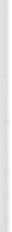 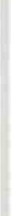 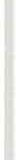 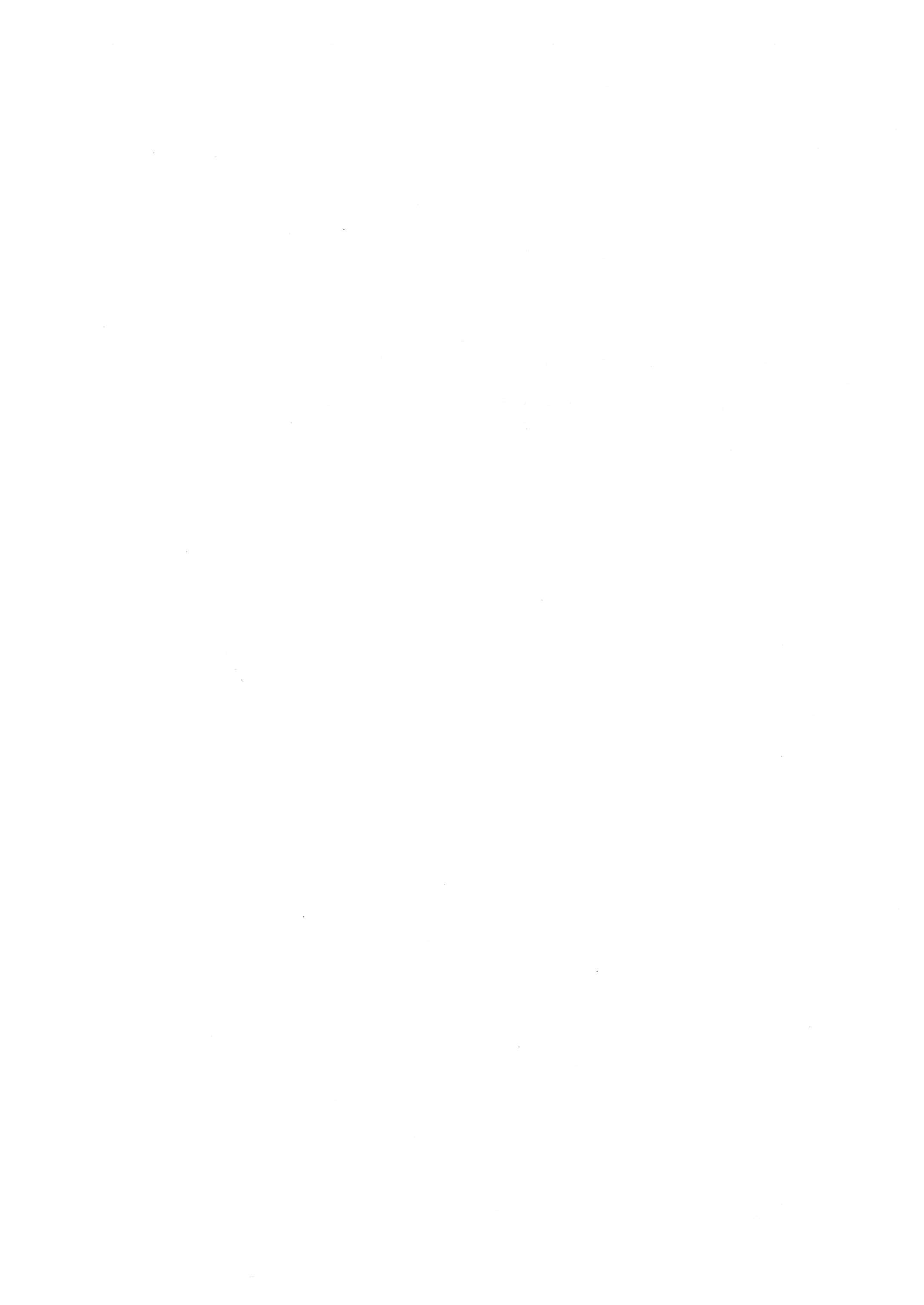 SINDROME DI GUILLAIN-BARRÉ:RISPONDERE Al BISOGNI TRA ROUTINE E QUALITÀ1.P. M. DELLA SCHIAVA  (relatrice),  l.P. L. DORIGOU.O. di Area di Emergenza e Pronto Soccorso, Presidio Ospedaliero di Tolmezzo, A.S.S. 3 «Alto Friuli».Questa relazione tratta il caso clinico di un paziente affetto da S. di Guillain-Barré. Il caso ci è parso interessante per una molteplicità di aspetti che coinvolgono l'ambito prettamente assistenziale intensivo e quello, meno usuale,  che  coinvolge  problematiche  di  tipo  prettamente  psicologico.I problemi relativi alla ventilazione, alla nutrizione e alla mobilizzazione sono, come illustreremo, il cardine del programma assistenziale di questo pa­ ziente.Abbiamo provato a dare anche una lettura numerica dell'attività assisten­ ziale che è stata erogata per 400 giorni, quantificando le innumerevoli azioni specifiche che sono state attuate per  garantire il soddisfacimento dei bisogni del  malato  di  cui  vi  parleremo  e  che  stiamo  assistendo  a  tutt'oggi.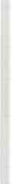 Inf ine abbiamo provato ad interrogarci su come abbiamo lavorato, quali difficoltà  abbiamo  incontrato  e  come  abbiamo  cercato  di  risolverle.Vi racconteremo la storia di Elio che abitava in un piccolo paese di mon­ tagna e che da un anno e mezzo vive nell'Area di Emergenza  dell'Ospedale di Tolmezzo.Elio ha  69 anni,  è coniugato,  ha  una  figlia  e due nipoti  adolescenti.Il 22 maggio del 1995 venne ricoverato nella Divisione di Medicina con un quadro clinico caratterizzato  da:febbre; dispnea; cefalea; astenia; rachialgia; anisocoria;deficit  motorio  all'emisoma  di  sx; addensamento  polmonare  dx  all'Rx.La  prima  diagnosi  posta  all'epoca  fu: sospetta  broncopolmonite  destra,meningoencefali te.Dopo due giorni il malato venne trasferito nel nostro reparto per grave insuff icienza respiratoria  tale da richiedere l'intubazione orotracheale e la ventilazione meccanica. In pochi giorni comparve tetraplegia e a tal punto212	M. Della  Schiava, L. Dorigosi formulò l'ipotesi di una Sindrome di Guillain-Barrè confermata dai succes­ sivi  accertamenti.Dall'esordio della malattia sono passate ben 9600 ore di ventilazione arti­ ficiale che Elio ha sempre ben tollerato.  Fra lui e il ventilatore si è venuto ad instaurare un rapporto di perfetta simbiosi. Il ventilatore segnala, attra­ verso l'azione degli allarmi, se le condizioni di Elio non sono ottimali ed Elio avverte perfettamente qualsiasi, anche minima,  modificazione  dei parametri di ventilazione . Spesso rifiuta categoricamente le variazioni apportate nono­ stante non vi siano elementi oggettivi tali da suffragare alcun possibile disa­ gio da parte sua. Si manifestano allora veri e propri attacchi di panico che migliorano solo rassicurandolo, ventilandolo manualmente o eseguendo una broncoaspirazione  di pulizia.Dopo due settimane di  intubazione orotracheale venne praticata la tra­ cheostòmia . Attualmente è portatore di una cannula a flangia regolabile uti­ lizzata per ridurre i rischi di tracheomalacia. Nonostante la cura e le medica­ zioni della tracheostomia siano state assidue, pari ad un totale di circa 1600, con una media di 4-5 al giorno, la cannula ha determinato un decubito che si è risolto in due settimane mediante l'utilizzo di pomata all'ossido di zinco ma  soprattutto  ruotando  il  braccio  reggitubo  del  ventilatore,  alcuni  giorni a  destra  e alcuni  a  sinistra,  ottenendo  così  una  minor  compressione.La tracheostomia venne eseguita quando Elio era sottoposto a sedazione farmacologica continua; dal momento del risveglio si è abituato a questo « Cor­ po estraneo» che vorrebbe gestire autonomamente . Richiede di essere medica­ to più volte al giorno a livello della stomia dichiarando che si « sente bagnato » anche se non sempre questo corrisponde al vero e soprattutto esige che la cuff ia sia gonfiata con pressioni superiori a 30 mmHg. Nonostante sia stato adeguatamente informato sui rischi, manometro  alla  mano  si è  dimostrato che la ventilazione è garantita anche con pressioni più basse di quelle da lui pretese, non appena sente una minima fuoriuscita d'aria, soprattutto ai cambi di postura, entra in uno stato di agitazione e irrequietezza con richiesta di immediato  intervento  sulla  cannula.Paura e nervosismo subentrano anche ogni qual volta si imposti una ven­ tilazione più autonoma, riducendo il numero degli atti macchina o la pressio­ ne di supporto, o qualora lo si lasci per brevissimo tempo in respiro sponta­ neo a fini valutativi .A causa delle sempre abbondanti secrezioni e dalla mancanza della tosse, nel corso del ricovero si sono rese necessarie molteplici  broncoscopie, circa 40,  che Elio ha  sempre non  solo tollerato  bene  ma  addirittura  caldeggiato poiché ne ha sempre tratto notevole beneficio . Le broncoscopie di pulizia so­ no state mano a mano ridotte favorendo il drenaggio posturale e il clapping. Ultimamente,  nonostante  le sollecitazioni  del personale  infermieristico,di quello medico e della stessa terapista della riabilitazione , rifiuta categori­ camente la ginnastica respiratoria e soprattutto il drenaggio posturale poiché non  tollera  di  stare  supino né  tantomeno  in  Trendelemburg .Sind rome  di  Guillain-Barré: rispondere  ai  bisogni, ecc.	213È tuttora assente il riflesso della tosse e per questo il malato ha subito circa 2800 broncoaspirazioni , con una media di 7 al giorno. Già da tempo Elio percepisce la presenza di secrezioni e ne indica la localizzazione; durante la broncoaspirazione  è lui stesso a suggerire la profondità cui si deve spingere il sondino.Nonostante queste manovre invasive vengano eseguite numerosissime vol­ te non vi sono stati mai problemi di sanguinamento o lesioni clinicamente rilevanti  della  mucosa  bronchiale.È stato monitorizzato l'elettrocardiogramma per circa 3 mesi; il controllo dell'emogasanalisi è stato progressivamente ridotto. Attualmente vengono mo­ nitorate le sole saturazioni di ossigeno mediante saturimetro ogni qualvolta il personale lo ritenga opportuno.All'inizio vi è stata una costante necessità di monitorizzare l'elettrocar­ diogramma e la situazione emogasanalitica per la frequente comparsa di ate­ lettasie. Elio era profondamente sedato e le variazioni della frequenza cardia­ ca rappresentavano un campanello d'allarme al quale tutto il personale era molto attento. Le condizioni circolatorie si sono, in linea di massima, mante­ nute sempre stabili ed i  problemi  di  perfusione  sono  sempre  stati  relativi alle  marcate  e  repentine  desaturazioni .Per la mobilizzazione è stato seguito il protocollo che prevede il cambio posturale ogni 2 ore in tutti i soggetti  a rischio  con  punteggio  inferiore  a 12 nella scala di Norton . Le mobilizzazioni complessivamente ammontano a 2900 ma risulta sempre diff icile effettuarle. È stata spiegata più volte l'impor­ tanza del cambio della postura, la necessità di ridurre la compressione sulle zone più soggette a lesioni e i rischi anche infettivi ai quali può andare incon­ tro se si creano lesioni da decubito. È stata spesso coinvolta anche la moglie che, naturalmente, ha compresa l'importanza della prevenzione che viene ef­ fettuata, ma che nonostante la sua dolcezza ed il suo amore non  è riuscita ad ottenere risultati migliori dei nostri. I cambi di postura vengono  spesso mal tollerati o addirittura rifiutati: ognuno ha cercato di trovare tecniche ed approcci diversi, spesso scendendo a compromessi o veri e propri patteggia­ menti. In alcune occasioni solo l'intervento del Primario o della Caposala rie­ sce  a  produrre  i  risultati  voluti.Finora quanto ottenuto con il programma di mobilizzazione impostato è stato eccezionale in quanto Elio non ha sviluppato lesioni da decubito. Solo nelle ultime settimane  c'è la preoccupazione  che se ne  possano  creare  per la  comparsa  di  marcato  arrossamento  in  regione  sacrale.Al fine di ottenere ·una sua maggiore collaborazione gli è stata data una certa autonomia decisionale sia sulla mobilizzazione a letto che in poltrona ma  i risultati  non  sono al momento  incoraggianti.Questi atteggiamenti di rifiuto, che Elio giustifica adducendo algie alle articolazioni, hanno, nell'ultimo periodo, creato tensioni  di una certa entità. Ci sembra, infatti, che non ricambi adeguatamente gli sforzi che facciamo correndo  il rischio  di vanif icare  il lavoro fin qui svolto.214	M . Della  Schiava, L. DorigoElio chiama mediamente 25 volte al giorno e quasi sempre per problemi legati al bisogno di sicurezza: vuole avere accanto a sé qualcuno soprattutto quando il personale è impegnato nell'assistenza, anche in urgenza , verso altri ammalati. Quando vi è un maggiore carico di lavoro ha la sensazione di essere trascurato o lasciato in ·disparte e così chiama in modo assiduo fino a quando lasciamo l'attività assistenziale degli altri pazienti per rispondere alle sue ri­ chieste:In tutti i casi qualunque manovra sia effettuata o qualunque decisione terapeutica o assistenziale venga presa è sempre decisa insieme a lui e molto spesso anche con la moglie. Si è sempre cercato di coinvolgere Elio al fine di ottenere i migliori risultati favorendo il recupero sia psicologico che fisico. Nonostante ciò la gravità della malattia lo ha portato a soffrire crisi depressi­ ve e lunghi periodi  di apatia. Attualmente le crisi depressive sono più rare: anche i minimi miglioramenti  vengono  sottolineati come fatti « eccezionali » e particolarmente significativi. È stata comunque associata una terapia anti­ depressiva blanda con Laroxyl gocce due volte die a partire dal 15 ottobre 1995, periodo  particolarmente  critico per  Elio.L'integrità e l' elasticità  dei tegumenti  è stata resa possibile  anche graziealla alimentazione ed id ratazione adeguate. Da 393 giorni Elio assume una dieta ente rale tramite sondino nasogastrico e vi sono tuttora notevoli diff icol­ tà poiché, soprattutto a causa della terapia orale, il sondino si è spesso ostrui­ to ed è stato sostituito ben 40 volte. È stata più volte tentata l'alimentazione per via orale soprattutto per rispondere ad una esigenza del malato che fin dall'inizio ha mal tollerato la NET. L'insorgenza di una polmonite ab-ingéstis, risolta con antibioticoterapia, ha comportato la sospensione della nutrizione orale. Ripetuti tentativi di ripresa sono stati più volte eff ettuati inutilmente a causa dell'assenza del riflesso tussigeno e di adeguata attuazione dei mecca­ nismi della deglutizione.La dieta liquida per sonda è stata modificata 26 volte per tentare di equi­ librare una attività intestinale « ribelle » che infastidisce il malato con tensio­ ne  addominale  e con  scariche  diarroiche  ripetute.Per questo durante le interruzioni, la dieta è stata sostituita con prodotti astringenti.Il regime calorico di base è stato garantito con 1500 Kcal in 1000 ml di liquidi .Per garantire il benessere ed il comfort, nonché prevenire eventuali lesio­ ni  della cute,  Elio viene  ogni volta  lavato,  asciugato e cambiato,  in media 7 volte al giorno, per un totale di 2800 cambi circa. Anche durante l'igiene personale il sig. Elio ha dei « riti» che vuole assolutamente siano rispettati: non usare_ mai il sapone per lavargli il viso oppure spalmare la zona sacrale con abbondanti dosi di crema idratante che la moglie deve acquistare facendo attenzione  a  non  cambiare  marca.L'alimentazione orale è stata ancora vivamente sconsigliata dallo speciali­ sta ORL ma permettiamo l'idratazione per os anche se tutti, compreso il ma­ lato e la moglie,  sono consci dei potenziali  rischi.Sindrome  di  Guillain-Barré: rispondere  ai  bisogni, ecc.	215Il catetere vescicale è stato rimosso già dall'agosto del 1995 anche se il controllo sfinterico non si era ancora ripristinato ed Elio non avvertiva anco­ ra la sensazione di distensione vescicale.Si sono effettuati circa 120 svuotamenti vescicali con sondino di Nelaton, in media uno ogni 6 ore, fino a quando Elio, dopo un mese, ha ricominciato ad  avvertire  lo  stimolo  alla minzione.In tutti questi mesi abbiamo festeggiato con Elio numerosi avvenimenti e ricorrenze significative quali il compleanno, il Natale 1995 ed un anno di degenza.Nella nostra esperienza decennale questo è il primo caso di degente che rimane da noi ricoverato per quasi 500 giorni. Ci siamo più volte trovati im­ preparati  ad  aff rontare  i numerosi  problemi  che  via  via  sono insorti.Inizialmente ci si attendeva un'evoluzione positiva del quadro clinico en­ tro tre mesi. Quindi si sono date delle scadenze a sei mesi e poi ad un anno in quanto i dati di letteratura riportavano esperienze di recupero anche dopo tale periodo. Il malato ha recuperato la mobilità degli arti inferiori ma non ha autonomia di movimento degli arti supe'riori; quando sta seduto non neces­ sita più di collare per il sostegno cervicale e lateralizza leggermente il capo. È completamente assente il riflesso della tosse e per questo dovremo organiz­ zare l'assistenza ventilatoria domiciliare.Tutti noi, in tempi diversi, abbiamo sofferto per un eccesso di routine assistenziale anche perché siamo  abituati ad  assistere  malati  in  fase  acuta che in pochi giorni risolvono i loro problemi e vengono  dimessi o trasferiti ai  reparti  di  degenza.Tutti gli sforzi finora profusi non hanno portato ai risultati sperati e questo fatto ha influito negativamente  sul malato, sui parenti ed anche sul personale.Ci siamo quindi rivolte ad una sociologa con il contributo della quale è stato elaborato un questionario che è stato sottoposto sia al personale medi­ co che a quello infermieristico. Non siamo ancora in grado di fornire i risulta­ ti ma siamo certi che i dati raccolti comunque contribuiranno ad aiutarci a capire e riflettere circa gli eventuali errori commessi nell'assistenza ad Elio. Una esperienza così complessa e travagliata costituirà, in ogni modo, un bagaglio professionale ed umano che riteniamo utile e che siamo contenti diaver  vissuto.Il futuro di Elio è molto incerto, nonostante ciò ci auguriamo vivamente che riacquisti la completa motilità per poterlo riaccompagnare nel suo picco­ lo paese di montagna prima di festeggiare il secondo anno di degenza e per questo  ci  stiamo già  organizzando.BibliografiaAtti  del  XIII  Congresso  Nazionale  ANIARTI:   Qualità  di  vita  e  qualità  di  morte in Area Critica, relatori: ELENA CIRIELLO, GIANFRANCO CECINATI, Firenze.NANCY M. HoLLOWAY, Piani di Assistenza in Area Critica.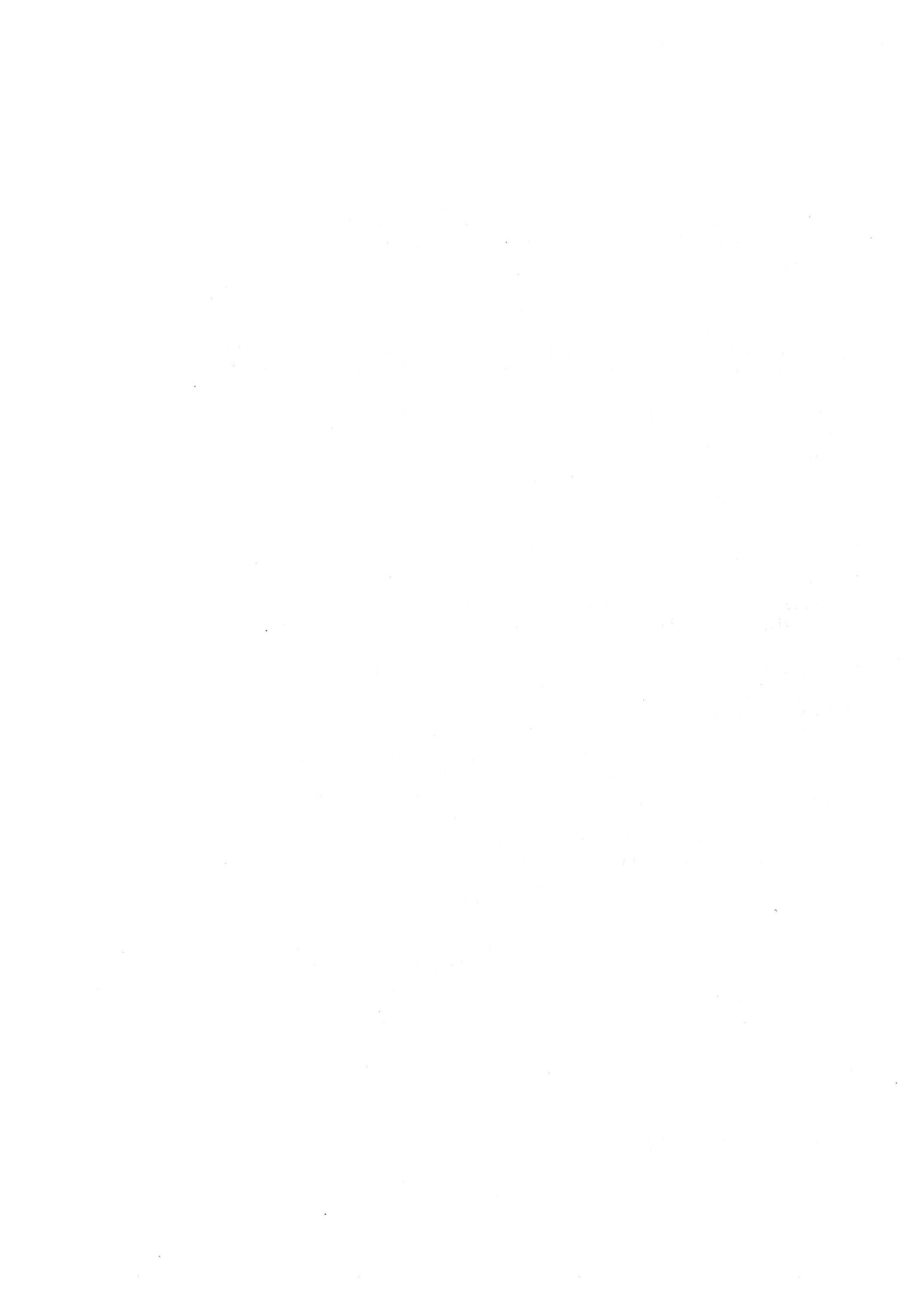 MODALITÀ DI PREPARAZIONE ED ESECUZIONE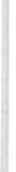 DELLA NUTRIZIONE ARTIFICIALE ENTERALE PER S.N.G.: OSSERVAZIONI SU DI UN'ESPERIENZAIN UNA UNITÀ DI T.I., SENZA L'USO DI POMPEl.P.A.F.D. C. BUONANNOUnità di Terapia Intensiva, P.O. «Mauro Scarlato», Scafati (SA).1.  Introduzione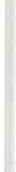 La via enterale viene sempre più utilizzata per la nutrizione artificiale anche  nei  pazienti  più  compromessi  o critici.Essa ha il vantaggio di espletare un effetto « terapeutico» sull'apparato gastro-enterico risultando il più importante fattore trofico per l'integrità del­ la  mucosa  gastro-intestinale .Pertanto è di sicuro vantaggio iniziare il più presto possibile una nutrizio­ ne  enterale  eventualmente  integrando  quella  parenterale .Problematiche della realtà lavorativa nell'unità di terapia intensiva del P.O.«Mauro  Scarlato»  di  Scafati  (SA)La nostra U.T.I. non ha avuto, e tuttora non ha, in dotazione Pompe Infu­ sionali per la nutrizione enterale per cui le somministrazioni di nutrienti ai pazienti è sempre avvenuta o attraverso boli multipli o per infusione conti­ nua,  attraverso  S.N.G.Nonostante per il passato fosse sempre stata rispettata la fase di induzio­ ne con volumi di 10-20 ml/ora nel trattamento continuo oppure con boli multi­ pli diluiti in acqua, i pazienti spesso risultavano intolleranti alle diete presen­ tando diarrea, rigurgito e dolori addominali tanto da indurre la sospensione del trattamento con il ritorno  alle vecchie diete naturali per S.N.G.: brodi, omogeneizzati  e pastine .Sebbene gli infermieri si fossero resi conto che le calorie ed i nutrienti offerti dai preparati industriali erano più idonei di quelli assicurati da una nutrizione « naturale», si mostravano comunque insofferenti e sottolineavano insistentemente sia i disagi dei pazienti che le complicanze della nutrizione artificiale.La diatriba tra medici ed infermieri continuava e diventava sempre più insostenibile; i primi continuavano a prescrivere la nutrizione artificiale accu-218	C.  Buonannosando gli infermieri di esagerazioni; questi ultimi nonostante lavorassero at­ tentamente e con notevole carico di lavoro (boli multipli susseguenti ogni ora, anche di notte) vedevano il loro sacrificio vanificato.Obiettivo  dello studioLa Caposala decise allora di risolvere il problema indicendo delle riunioni ad hoc che coinvolsero i medici, gli infermieri e successivamente anche gli informatori dei prodotti industriali usati, con l'obiettivo di individuare le cau­ se e soprattutto  i  correttivi  da  apportare  al metodo  di  somministrazione.Ipotesi  di lavoroGli infermieri insieme ai medici del reparto considerarono attentamente le procedure e la gestione della via nutrizionale, per escludere eventuali ma­ novre  scorrette  che potessero  essere  responsabili  di infezioni  intestinali;Esclusa l'ipotesi di qualche errore di procedura si valutarono le prescri­ zioni  delle  terapie  nutrizionali  artificiali .I medici decisero di cambiare i prodotti: invece di flaconi da 500 ml, si usarono lattine da 250 ml e invece delle infusioni continue si passò alla som­ ministrazione intermittente con boli multipli, iniziando con piccole quantità di nutriente (10-20 ml/ora) diluito in 50 ml di acqua ed aumentando poi pro­ gressivamente tali quantità nei giorni successivi senza mai superare i 200 ml per  volta onde evitare  la  dilatazione  gastrica  ed  il rigurgito.Le complicanze  diminuirono ma diversi pazienti trattati,  in 2 a_3 a giorna­ ta, con il progredire delle quantità del nutriente, ripresentavano gli  stessi sintomi.Si passò a considerare l'osmolarità del prodotto in una ennesima riunio­ ne, questa volta anche con gli informatori farmaceutici. Questi furono solleci­ tati dagli infermieri in merito alle procedure,  gestione e complicanze  della N .A., e dai medici sulle modalità di somministrazione in mancanza di pompe infusionali.Finalmente si focalizzò la discussione sulla manipolazione del prodotto per l'aggiunta di acqua e sulla sua successiva conservazione: una volta aperto il prodotto cioè doveva essere conservato in frigorifero e quindi utilizzato en­ tro le 24 ore.Centrato il problema  si risalì  alla causa  delle complicanze,  in quanto:nell'alimentazione continua l'infusione durava più di 24 ore; specie nella fase di induzione, il flacone  restava  a temperatura  ambiente  perché  collegato al paziente  fino all'esaurimento  del prodotto (mancanza  di pompe  infusionali);nei boli multipli il prodotto veniva diluito con acqua e quindi mani- polato.M odalità  di  pr epara zione  ed  esecuzione  della  nut rizione  artificiale   enterale,  ecc.	219Appurato ciò la Caposala insieme agli infermieri elaborarono in via speri­ mentale  una  nuova  procedura  per  eliminare  i  suddetti  inconvenienti:alla diluizione con aggiunta di acqua del prodotto si pensò di sostitui­ re la somministrazione di piccole quantità di acqua prima e dopo il bolo in modo da lavare e lasciare pulito il S.N.G., evitando così manipolazioni e inqui­ namento  dei  nutrienti;all'infusione continua, poiché il nutriente sarebbe rimasto a tempera­ tura ambiente oltre le 24 ore specie nelle fasi di induzione, si sostituì la som­ ministrazione intermittente con boli multipli senza mai superare i 200 ml on­ de  evitare  la  dilatazione  gastrica  e compromettere  quindi  l'assorbimento;per evitare ai paziente sottoposti alla nutrizione enterale i disagi not­ turni conseguenti alla posizione semiseduta o sul fianco dx, aspirazione del succo gastrico ecc., si decise di frazionare le quantità di nutrienti in maniera da sospendere la somministrazione dalle ore 24 alle ore 6 come per l'allatta­ mento dei neonati, rispettando la fase di induzione con piccoli boli di 10-20 ml ogni 2 ore X 10 volte al giorno e cercando di attenerci alle quantità totali prescritte  dai  medici  per  garantire  il  fabbisogno  calorico;per la conservazione corretta del prodotto si decise di « Stoccare » in frigorifero lo stesso tra una somministrazione e l'altra e sostituirlo comunque ogni 24 ore.Si elaborò quindi uno schema riassuntivo che si sottopose all'approvazio­ ne dei medici, e si iniziò ad osservarlo per tutti i pazienti, rivelandosi risolu­ tore  del  problema  tant 'è che ancora  oggi viene  praticato.ProceduraIn particolare  si procede nel modo seguente (vedi Tabella  1):si fa assumere al paziente la posizione semi-ortopnoica (nel paziente collaborante) o, se questa è impossibile, quella sul fianco dx per evitare i ri­ schi di rigurgito  o inalazione;si verifica sempre che la sonda sia in posizione corretta aspirando con una siringa il succo gastrico e valutandone il ristagno; se questo è cospi­ cuo si sospende momentaneamente la somministrazione e si avverte il medico;si iniettano lentamente, badando sempre a che non entri aria nei pre­ sidi utilizzati, 5-10 ml di acqua e poi si infonde la quantità stabilita del bolo nutriente  (non  si  diluisce  mai  « a  priori»  il  prodotto  confezionato);si provvede a lasciare la sonda pulita iniettando alla fine di ogni bolo 15-20 ml di acqua;si annota la data e l'ora di apertura del contenitore ed il nome del paziente sullo stesso e lo si conserva in frigorifero ben chiuso, facendo atten­ zione  a sostituirlo comunque  ogni 24 ore.Il nutriente viene sempre prelevato con siringa sterile dal contenitore al­ meno  15 minuti  prima  del  suo utilizzo;220	C.  Buonanno6) si registrano i sintomi, quali nausea, vomito, diarrea, ristagno gastrico, distensione addominale, ecc. sulla scheda infermieristica e si relaziona al me­ dico  di  turno.7) nel caso vi sia una ostruzione della sonda si introducono 20-30 ml di« coca-cola »  o succo di ananas o acqua minerale eff ervescente  (la combinazio­ ne  gas   + bollicine  in  genere  è  capace  di  sciogliere  i  detriti  formatisi).Tabella   1:  Schema  nutrizione   enterale  pe r  S .N.G.CognomeNome	 			 Data			Inizio ora    	Mettere il paziente in pos1z1one  semiortopnoica o fianco dxValutare il ristagno gastrico e posizione S.N.G.In caso di diarrea  (più di 4  scariche/die) avvisare  il medico.Esempio:  Ore  6	10 ml  di  acqua..  ml  bolo  nutriente20 ml di acquaIn  caso  di  ostruzione  del  S.N.G.  iniettare  20-30  ml  di  « coca-cola » .N.B.: Una volta aperto il  flacone  del  nut riente  scrivere  il  nome  del  pa z iente,  la data, ora di ape rtura e conservarlo ben chiuso in frigori f ero, sostituirlo co­ munque  ogni  24  ore.RisultatiDa quando si iniziarono con la procedura  descritta  le somministrazioni, si notò subito una riduzione rilevante della sintomatologia e delle complican-M odalità  di  prepara zione  ed  esecuzione  della  nutrizione  artificial e  entera/e,  ecc.	221ze citate: la diarrea subì una drastica diminuzione sia in numero di scariche che in quantità assoluta; in 30 pazienti trattati solo 4 ebbero sintomi di intol­ leranza.Di questi ultimi cambiando i nutrienti, 2 pazienti migliorarono subito, mentre  per  gli  altri  2  si dovette  continuare  solo la  nutrizione  parenterale . I medici che inizialmente erano un po' scettici sulla nuova procedura (anche se l'avevano approvata non erano convinti che la semplice aggiunta di acqua e la non corretta conservazione potessero essere la causa scatenante delle complicanze), dovettero ricredersi e complimentarsi con il personale infer­ mieristico che aveva insistito tanto sul problema e suggerito una giusta esecu­ zione  delle loro prescrizioni.L'immediatezza del miglioramento clinico della maggioranza dei pazienti convinse i medici e noi stessi a non predisporre uno studio statistico con pazienti-controllo, anche perché sembrò non etico  rifiutare  a  questi  ultimi una  procedura  rivelatasi  scevra  di  effetti  collaterali.Il carico di lavoro infermieristico si ridusse notevolmente (le terapie anzi­ ché ogni ora, se si esclude il I 0 giorno ogni 2 ore, venivano distanziate di 3 ore e comunque sospese dalle ore 24 alle ore 6 con grande sollievo dei pa­ zienti i quali non dovevano essere disturbati ogni ora per assumere la posizio­ ne semi seduta.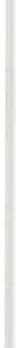 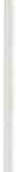 ConclusioniL'esperienza menzionata costituisce un  esempio  di  quanto  sia  importante aff rontare ogni problema con metodologia coinvolgendo nel « problem solving» ogni figura professionale al fine di garantire risultati  assistenziali  di  qualità anche  in  situazioni   di  scarsità  di  risorse.A volte nonostante si operi anche in ospedali attrezzatissimi ed in presen­ za di operatori diligenti e scrupolosi nell'eseguire i compiti assegnati possono verificarsi inconvenienti che alla fine aumentano soprattutto il disagio del malato.In un mondo lavorativo dall'equilibrio  delicatissimo quale quello sanita­ rio è risultato quindi ancora  una  volta  evidente  che solo la  collaborazione tra tutte le figure professionali sia nel porsi il problema emergente e sia nel tentare la sua risoluzione, può farci raggiungere l'obiettivo di migliorare la qualità delle cure al malato perché alla fine è la figura centrale dello stesso mondo.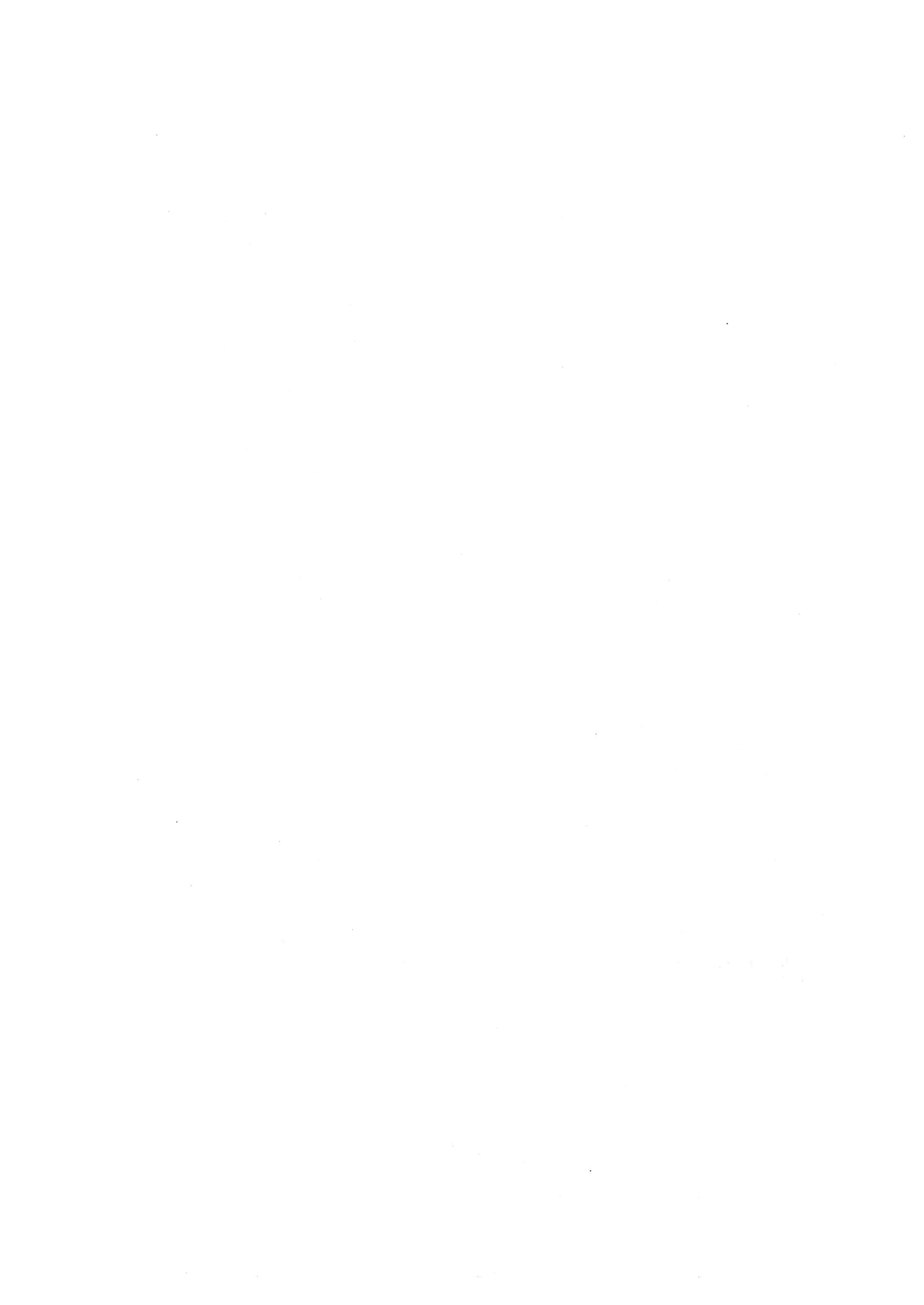 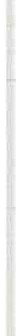 DIBATT ITOMercoledì   20  novembre   1996,  pomeriggioPrima domandaProfessione :  infermiera   pro fessionaleProvenienza:  Servizio  di  M edicina  d'U rgenza  di  Trieste.M i rivolgo alla collega di Tolmezza complimentandomi pe r il lavoro svol­ to, in quanto accessibile a tutti quanti. L'assistenza che voi date è veramente eccellente ed è l'assistenza che ognuno di noi vorrebbe dare sia dal punto di vista pro fessionale che umano, ma che a volte non ci è consentita propio per motivi che tutti conosciamo. Quello che ho notato, e che mi fa  molto piace re, è l'atteggiamento positivo che voi avete avuto in questo dif ficile  momento del­ la vostra pro fessione, che a quanto pare vi riesce dif ficile da gestire, e quindi l'atteggiamento positivo è importante nella nostra pro fessione.  Non ho doman­ de  da  rivolgervi,  era  solo  una  constatazione.Seconda  domandaProvenienza:  Unità  Coronarica  Ospedale  Niguarda  M ilano.Volevo fare una domanda a proposito della nutrizione. Che tipo di malati avete sperimentato con il vostro studio, perché io posso dire che  con malati come cardiomiopatie noi abbiamo constatato che la nutrizione deve essere fat­ ta di continuo per grossi problemi di circolo. Abbiamo preso contatti con la dietista e la nutrizione enterale in malati che presentano bassa portata cardia­ ca  viene  fatta   di  continuo  nell'arco  delle  24  ore  senza  sospensioni.Risposta  alla  seconda  domanda:  C.  Buonanno.Noi volevamo farla continua, che è certamente migliore che non spezzet­ tarla in somministrazioni, ma come ho elencato, abbiamo avuto una serie di problemi perché sprovvisti delle pompe infusionali, quindi li simulavamo con boli ogni ora  e ciononostante  andava  male.  Noi  comunque  abbiamo  risolto in questo modo. La nostra è una rianimazione polivalente: abbiamo ogni tipo di paziente tranne i traumatizzati. Inizialmente partiamo con la nutrizione parenterale integrando poi  la  nutrizione  enterale. Il  cardiopatico  in  genere da noi  si risolve  in 2-3 giorni  senza bisogno  della  nutrizione  enterale.Nome  e Cognome:  Claudia  Silvestri.Volevo porre  una domanda ai colleghi di Tolmezzo. M i interessava capire224	Dibattitocome avveniva la comunicazione tra Elio e loro, in quanto non riesco a valuta­ re come avviene la comunicazione con questo personaggio che ci è stato de­ scritto  e  che  è particolarmente   interessante.Risposta:  M .  Della  Schiava.È una comunicazione non verbale molto sviluppata. Il suo modo principa­ le per chiamarci è fatto emettendo dei suoni; parlando ieri di questo con una collega della Lombardia, ella ha saputo imitare immediatamente. Elio si fa capire benissimo anche attraverso il solo movimento delle labbra, dopo un certo periodo che si lavora con questi pazienti, risulta facile anche riuscire capirli, dal punto di vista comprensione tra lui e noi e viceversa è forse un punto dove non ci sono mai stati problemi.Nome  e Cognome:  Claudia Silvestri.Un altro aspetto mi interessava, sempre in merito a questo caso: al di là dell'assistenza infe rmie ristica, intesa proprio nel risolve re i problemi del pa­ ziente, cioè che lui deve avere uno stato di salute, inteso nella sua patologia, pe rché abbiamo visto che se non ha infe zioni polmonari, se non ha piaghe da decubito, se l'alimentazione è mantenuta ecc., lui viene mantenuto, tra vir­ golette, in un suo stato di salute, abitando in una terapia intensiva. Le ore che lui deve trascorre re, in questo caso come vi siete attivati perché la sua vita di relazione con i familiari o con coloro con cui comunque divideva la sua vita fosse integrata nell'a rco della giornata ovvero come passa la giornata?Risposta:  M .  Della  Schiava.Per ciò che concerne il suo rapporto con i familiari, non viene rispettato ilnormale orario di visita, nel senso che, la moglie o le figlie o le nipoti hanno possibilità di entrare quasi sempre. Poi ci siamo organizzati anche per il fatto che non avendo la possibilità di leggere, a meno che qualcuno non gli tenga il giornale, e questo solitamente lo fa la moglie o noi nei minimi ritagli di tempo che abbiamo, ci siamo appunto organizzati per portare dentro il nostro reparto la televisione la quale  occupa principalmente lo spazio della sua giornata.Nome  e Cognome: FioriProvenienza:  Rianimazione  di  Belluno.Volevo fare una domanda alla collega di  Tolmezzo. Quanti siete  nell'unità di Tolmezzo, quanti infermie ri sie te a lavorare e che nume ro d i pazienti avete, pe rché  appunto  la mole  d i  lavoro  che  ave te  sostenuto  è  notevole.Dibattito	225Risposta:  M . Della  Schiava.Mi aspettavo questa domanda, anzi pensavo giungesse ancora prima. Co­ munque vi garantisco che noi abbiamo nell'area di emergenza dell'Ospedale di Tolmezzo, 4 posti letto con relativo ventilatore e 3 posti fuori, chiamiamoli così, che dovrebbero essere come astanteria, ma molto spesso noi dobbiamo assistere questi pazienti che risultano ricoverati e non astanti o per lo meno in osservazione.  Siamo in 21 infermieri  e ruotiamo  dall'area dell'emergenza al pronto soccorso, e siamo in turno in «quarta», a parte un  solo mese che abbiamo fatto il turno in « quinta» con rientri. Chiaramente di questo lavoro svolto siamo contenti di averne avuto la possibilità,  non  per  dimostrare  a tutti voi che siamo dei fenomeni paranormali, perché non lo siamo. Abbiamo avuto la possibilità di relazionare agli altri il lavoro che abbiamo fatto, non nascondendo che ci sono state molte difficoltà, sia fisiche, per la fatica, sia psicologiche, per lo stress, infatti ho detto che non siamo ancora a conoscenza dei risultati del questionario fatto. Comunque siamo ricorsi ad una sociologa per  avere  questo  aiuto.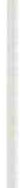 Nome  e Cognome: Dario  PaladinoProvenienza:  Rianimazione  Azienda  Ospedale  Cardarelli  di  Napoli.La mia domanda è rivolta alla collega che ci ha parlato di Elio. Io come infermiere pro fessionale che lavora in Rianima zione, vivo pro fondamente que­ sto momento del pa ziente multiesigente e, tante volte ci troviamo in condizioni di doverne assistere non un solo «Elio», ma bensì tre o quattro in contempora­ nea. Che soluzioni adottate nel momento in cui «Elio» diventa particolarmente esigente, depresso  e  io  infermiere  sono  chiamato  più  volte, e  vengo  distolto da quella che è  la mia routine lavorativa, perché ci sono problemi aggiuntivi creandosi una situazione di rifiuto da parte dell'infe rmiere, e di aggravamento della situazione del pa ziente. Questo secondo la mia esperienza. Come vivete questo momento, come riuscite a uniformare il comportamento e a vincere l'emotività che si sprigiona in questo momento, e renderla razionale per dare input  positivi   nel  piano  assistenziali?Risposta: Dorigo (co-autrice relazione sull'assistenza alla persona colpita dal­ la S. di Guillain-Barré).Elio è veramente un paziente difficile. Abbiamo detto che le sue chiamate sono mediamente 25  al  giorno,  noi  sappiamo  che,  alle  sei  del  mattino  vuole la garza bagnata sugli occhi, e questo è diventato talmente una  routine,  aven­ do con lui un rapporto di confidenza ci permettiamo anche di dire: « No guar­ da, aspetta un attimo» facendo anche la battuta. Dipende comunque, anche dall'infermiere che c'è in  turno in quel momento e che magari non risponde immediatamente ai suoi bisogni. Avendo instaurato con ognuno di noi un di­ verso  tipo di rapporto  di confidenza,  lui, tante volte non  chiama per  un  biso-226	Dibattitogno urgente piuttosto per la garza bagnata, per cc muovimi  il braccio» cc tirami su il cuscino» cc girami un po' la testa» per le quali può aspettare anche dieci minuti.Risposta:  M . Della  Schiava.Aggiungo solo una cosa. Lei giustamente ha detto, che non ha un solo Elio, ma ne ha diversi, e questo capita anche a noi, però diciamo che di solito non sono nel nostro reparto per 500 giorni. Magari,  con un  altro paziente non si viene ad instaurare un rapporto che ormai abbiamo con Elio. Come dicevo prima, c'è una certa confidenza, c'è un modo, ormai, d'accondiscende­ re alle sue richieste dicendogli di stare girato ancora mezz'ora, lui non tollera assolutamente né posizionamenti e tantomeno poco le altre mansioni, e maga­ ri poi gli si promette di girarlo e di metterlo in posizione supina e di lasciarlo mezz'ora più del normale, Scendiamo a questi compromessi o patteggiamenti, che vengono accettati da lui e da noi. Non voglio dire assolutamente che non siamo in una condizione di stress, però ogni infermiere  ha adottato un suo sistema. C'è chi continua ad adottarlo e riesce a farlo bene, c'è chi non riesce più a farlo e quindi chiede aiuto all'altro collega che riesce ancora a farlo. Anche Elio gioca molto sugli infermieri che sono in turno, a qualcuno non chiede, perché ormai sa che lo fa, perché ha  capito realmente  le esigenze. Ad esempio, ed io lo capisco, il fatto che voglia le garze bagnate sugli occhi è un bisogno importante per lui perché in quanto non può provvedere da solo, quindi diventa una necessità. Secondo me dipende dallo stato d'animo, dall'u­ manità che ha un infermiere, perché sappiamo benissimo, che non tutti siamo uguali, di conseguenza riusciamo a far fronte chi più chi meno, questo non lo nego, e speriamo adesso nell'aiuto della sociologa attraverso il questionario.Nome e Cognome:  Vincenza ScottoProfessione:   infermie re  pro fessionaleProvenienza:  reparto  Rianimazione  dell'Ospedale  di  Savona.Volevo porge re una domanda, portando una nostra esperienza. Nel nostro reparto è più di un anno e mezzo che abbiamo un paziente politraumati zzato coma post-anossico, abbiamo anche una ragazza, sono più di due anni anche lei pdlitraumatizzata coma post-anossico. Il problema nostro non è tanto con questi d ue pa zienti, quanto con i parenti nella misura in cui la comunicazione che abbiamo con il pa ziente è quasi soggettiva, ognuno di noi ha il suo feed­ beak a seconda del tatto, delle sensazioni ed anche delle rice rche e delle attese personali  che  abbiamo.  M entre  invece, pe r quanto  riguarda  il  rapporto  con i familiari, che rimangono praticamente in repa rto 16 ore al giorno o quasi, diventa estremamente pesante, in quanto si sviluppano d ei sensi di colpa  da parte loro nella situazione che vivono.  Voglio chiede re, succede  questo anche da voi, o qualche altro collega può  portare  delle esperienze  del genere  e cheDibattito	227tipo di supporto psicologico siete riusciti a prevede re nei confronti  dei parenti, per  gestire  anche il rapporto  tra infe rmiere-parente  e parente-pa ziente.Noi abbiamo una esperienza di conflittualità tra parente e personale pe r­ ché c'è una estrema dipendenza del parente nei confronti del personale,  e non c'è una capacità  di riuscire  ad entra re in comunica zione  con quelle che sono le nostre capacità di risposta. Il paziente è in coma post -anossico e non ha possibilità evolutive di miglioramento ed ha comunque una dipendenza venti­ latoria che è  un'esigenza assistenziale  che  una  corsia  non  le può  garantire. La comunicazione è distorta  al punto  in cui  comunque  noi  abbiamo  chiesto più volte un supporto psicologico da parte di un gruppo speciali z zato nei con­ fronti del parente . Da voi le dinamiche parente-pe rsonale sono normalissime? Un parente essendo coinvolto emotivamente non è in grado di fornire un 'assi­ stenza,  avendo  bisogno  quasi  lui  di  assistenza.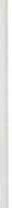 Risposta:  M . Della  Schiava.Ti dirò, all'inizio abbiamo avuto dei problemi con i parenti, problemi in quanto non si aspettavano una malattia di questa gravità, per cui non riusci­ vano a capire perché Elio dopo un po' di mesi non  riuscivamo  a staccarlo dal respiratore. I parenti di Elio si sono rivolti più volte ad altri medici per avere la sicurezza della diagnosi della patologia che veramente non permette­ va di staccarlo dalla macchina. Loro, giustamente o meno non lo so, si sono rivolti anche ad altro personale medico di un altro Ospedale. Adesso sia con la moglie, con le figlie, le nipoti non abbiamo problemi. La moglie ha capito la malattia che ha, ha capito che probabilmente Elio andrà a casa con il venti­ latore, lei ovviamente è preoccupata per questa cosa, per il fatto che probabil­ mente fra un  po' di mesi Elio andrà a casa. È stata soggetta anche lei più volte a crisi depressive, solo lei è quella che maggiormente gestisce il marito, la figlia  lavora,  i  nipoti  studiano  e  non  riescono.  Ultimamente  ha  dirada­ to le visite al marito, preferisce  stare più  con noi,  parlare  e poi  se ne va via subito. Grossi problemi fra noi e i parenti in questo caso non ce ne sono stati.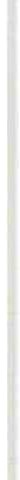 Nome e Cognome: Paolo CarraraProvenienza: Rianimazione  Ospedale di  Treviso.Volevo fare una domanda ai colleghi di Tolmezzo. Noi, invece di Elio ab­ biamo avuto Ida, stessa caso. M i ha colpito una frase che avete detto, voi non eravate abituati a quel tipo di assistenza, all'assistenza  intensiva. Quali sono state le dif ficoltà in questo passaggio d 'assistenza, e se avete trovato un equili­ brio rispetto all'intensità  delle  richieste  che  vi  faceva  il pa ziente,  e se  come g ruppo  eravate  uniti.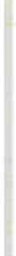 228	DibattitoRisposta:   M .  Della   Schiava .Penso che, come in tutti i reparti certe volte si sia più uniti, e certe volte meno. Il problema era comune, quindi per risolvere il problema  si è cercato di essere tutti d'accordo. Se dovessi elencare i sistemi che abbiamo adottato per agire verso questa situazione, probabilmente non riuscirei a spiegarli  e così le mie colleghe, perché ci siamo posti più volte questa domanda. Difficol­ tà ne abbiamo incontrate, non poche ma molte perché come ho accennato prima, di solito i pazienti che rimangono non 3-4 mesi ma un anno e mezzo, nella nostra esperienza decennale non è mai avvenuto. Elio è un paziente che chiama, che parla, a diff erenza dei soliti che sono intubati sui quali noi infer­ mieri professionali valutiamo le necessità di cui possono avere bisogno, e non sono loro che ci chiamano direttamente . La diff icoltà è stata questa, nel senso che, per ogni sua chiamata, che può sembrare banale che poi non lo è perché anche quando chiama per spostargli la televisione vuol dire che in quel mo­ mento non è tanto il fatto di non vedere bene la televisione, ma più che altro in quel momento ha bisogno di avere qualcuno vicino. In un primo momento, quando chiamava si rispondeva subito prendendola come una sua reale ri­ chiesta, dopo abbiamo capito che più che altro aveva bisogno di avere qualcu­ no accanto, allora abbiamo imparato a rassicurarlo del fatto che si è sempre presenti accanto a lui, così lui non chiama più assiduamente per un  fatto banale.  Non  sono in grado di elencare i vari passaggi  che ci hanno portato a questo, molto probabilmente è stato un aiuto reciproco perché  in  questo caso eravamo  uniti.Nome  e Cognome:  VigniniProvenienza : Azienda  Ospedaliera  Careggi  di  Firenze.Rivolgend omi ai colleghi di Tolmezza dico che, in questo caso  « tutto  il mondo è paese ». Sia  dalla  relazione,  sia  dagli  interventi  e  dalla  discussione che c'è stata, il pe rcorso di questo  pa ziente,  nominato  come  Elio,  rispecchia molto  un  paziente   che  anche  noi  in  sala  di  rianimazione   abbiamo  avuto,  ed è stato ricove rato pe r circa 415 giorni . Quest'uomo, probabilmente  più  anziano di Elio, è stato  dimesso  nel  luglio scorso.  Aveva  una  lesione  cervicale  alta  ed era tetraplegico. Siamo riusciti, con l'apporto del  se rvizio  territoriale,  interes­ sando anche  i se rvizi  sociali, a dimette rlo mandandolo  a casa  con un ventilato­ re ed una carrozzina attrezzata appositamente  pe r  lui. Non  s'è  toccato  limiti perce pibili da  un punto  di  vista  di sof ferenza  tra  il pe rsonale.  Immagino  che att rave rso la relazione instaurata si è fatto  ricorso all'assistenza  sociale, siamo stati se nsibili, ma ci sono state  molte  difficoltà,  come  de tto in preced enza  " tut­ to il mondo è paese », non ultima quella sfid ucia dei parenti . Ad un certo per­ corso  della  malattia  e  della  degenza,  anche  in  questo  caso  i parenti  avevano pe rso quella fid ucia iniziale, rivolgendosi altrove e facend o consulti, poi fortu­ natamente è andato tutto  bene.  Ecco,  questa  non  era  una  domanda,  ma  solo una    testimonianza.Dibattito	229Risposta:  M .  Della  Schiava.Volevo ringraziarla, perché a noi premeva, approfittando di questa possi­ bilità che ci è stata off erta dall'ANIARTI poterci rispecchiare con altre espe­ rienze.  Lei  lo ha  fatto.Moderatore:  Claudia  Silvestri.È chiaro che questi pazienti, Elio, Ida e altri che tutti noi citiamo sono comunque un anello della catena dell'assistenza, che un infermiere presta e che si sviluppa all'interno dell'area critica, in situazioni diverse. Per riportare una mia esperienza: un bambino che è rimasto in Rianimazione per ben 11 anni è stato un tramite per altri bambini, in quanto all'interno della terapia intensiva abbiamo portato la scuola per lui, solo per lui, ma lui ha permesso che la scuola entrasse in Ospedale ed ora tutti i bambini dell'Ospedale hanno beneficio di questo, in quanto hanno la scuola, sono comunque un anello di una catena . che continuerà in futuro nelle aree critiche, non solo ma anche nell'Ospedale.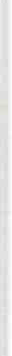 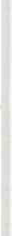 Domanda:Volevo chiedere alle colleghe Coppolecchia e Campese, quale sia  stato  il loro comportamento nel caso  in cui  la  massaggio  terapia  sia  stata  rifiutata dai  genitori.Risposta:  A.   Coppolecchia.Non ci sono stati casi in cui i genitori abbiano riufiutato la massaggio terapia; anche perché poi all'inizio, il bambino è un po' scocciato nell'essere manipolato, ha paura che il nostro intervento tattile sia per fargli sentire do­ lore, poi quando si rende conto, si tranquillizza, ed è contento di essere mas­ saggiato.Nome  e Cognome:  Lorenza  VenturinoProvenienza:  reparto  Anestesia  e Rianimazione  Ospedale  S. Paolo  di  Savona.Volevo rivolge re una domanda alle vigilatrici, chiedendo quanti bambini nati pretermine sopravvivono con 24-30 settimane di gesta zione, e quali sono le complicanze  frequenti  dei bambini sottoposti  a ventilazione  meccanica.Risposta: A.  Coppolecchia.L'incidenza di mortalità dei bambini dipende dall'età gestazionale e dal peso, ovviamente molto influisce l'età gestazionale, perché un bambino di pe­ so intorno  ai 700 grammi,  che abbia  un'età  gestazionale  di  30 settimane,  è230	Dibattitoun bambino che può crescere senza problematiche a parte il primo impatto del trauma respiratorio per l'immaturità polmonare. Risolta questa prima fa­ se, di solito in 2-3  settimane, poi diventa un bambino come tutti  gli altri; cioè come un bambino nato a termine, e quindi si riesce a progredire con l'alimentazione nasogastrica, con la suzione non nutritiva che gli stimola mol­ to le varie funzioni fisiche. Le complicanze della ventilazione meccanica sono tante, infatti ci sono molti trattati in merito. Ti posso elencare in breve quelle più note, una può essere la dipendenza all'ossigeno provocando la bronco­ displasia polmonare. Abbiamo avuto vari casi nel nostro reparto, i bambini che abbiamo avuto fino all'età di 3 mesi,  alla fine  sono  andati a casa con un saturimetro e ossigenoterapia perché sia loro che i genitori non ce la face­ vano più a sostenere il ritmo del reparto. I bambini quando pian piano diven­ tano grandi, quando cominciano ad avere 1 mese di vita vogliono le attenzio­ ni, vogliono essere tenuti in braccio , per cui c'è questa grossa esigenza di doverli accudire, per cui per un certo periodo di tempo si cerca di mandarli a casa con l'attrezzatura per il bambino. L'altra complicanza può essere la retinopatia, ma posso assicurare che con le ultime tecniche, con i nuovi respi­ ratori, e con la somministrazione del surfactante, mentre nel passato abbiamo avuto qualche caso, ora non più. Per cui l'incidenza di mortalità dipende da varie cose, nel nostro reparto è diminuita  moltissimo negli ultimi anni con vari accorgimenti, dei nuovi ritrovati e delle varie tecniche. Prima avevamo un'incidenza forte di sepsi che adesso non c'è più. Si va sempre miglio"rando. Ovviamente dipende anche, nel nostro lavoro, dalla mobilizzazione poco atten­ ta, per cui l'assistenza personalizzata è molto utile perché ci possono essere danni cerebrali cioè emorragie intracraniche, provocate o da una postura pro­ lungata o da manovre  brusche  o da altre cause  che sono infinite,  e quindi si possono  avere  casi  di bambini  spastici  o che hanno  ritardi  motori .Nome  e Cognome:  GuerrisiProvenienza:  Unità  Coronarica, Polistena  (Reggio  Calabria).M i rivolgo alle vigilatrici, in quanto ho lavorato in un reparto d i ostetricia­ ginecologia  e  neonatologia.  Volevo sape re  se  pre ferite   dare  il  latte  artificiale o il latte materno che è un modo per  far  avvicinare  al  bambino i propri  genitori.Risposta:  A.  Coppolecchia.Il latte materno è sicuramente il miglior alimento per il bambino. Nel nostro reparto abbiamo adottato il metodo di coinvolgere anche i genitori: durante la giornata la madre « toglie il latte » con la tiralatte, quindi la matti­ na il papà lo porta per dare al bambino. Per la madre è una grande soddisfa­ zione sapere che il suo bambino riceve il proprio latte, sapendo quali siano i benefici  del  latte materno.Dibattito	231Professione:   Vigilatrice  d 'InfanziaProvenienza:  Neonatologia   Ospedale  Infantile   di  Trieste.Volevo chiede re alle vigilat rici d 'infanzia se il vostro reparto è aperto 24 ore su 24 ai genitori, o se ci sono degli  orari  di visita  da  rispettare, sempre per il discorso di avvicinamento del bambino ai genitori e di cure personaliz zate.Risposta:  A.   Coppolecchia.Il nostro reparto è parzialmente aperto ai genitori o totalmente, a secon­ da delle esigenze e delle situazioni. Le mamme che vogliono allattare riman­ gono tutta la giornata. Noi incitiamo molto  l'allattamento  materno.  Spesso, con i bambini neurologici , lasciamo la mamma vicino incoraggiandola a sti­ molare il proprio bambino. Per quanto riguarda i papà c'è un po' di rigidità, anche se in effetti loro, lavorando non hanno tutta questa disponibilità a ri­ manere in reparto più a lungo, verso la mamma c'è la nostra totale disponibilità.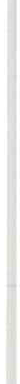 Nome  e Cognome:  ClementeProvenienza:  Rianimazione  di  S.  Giovanni Rotondo.M i rivolgo alla collega Buon.anno. Anche noi facciamo la nutrizione ente ra­ le ogni ora, alternando boli di acqua con boli di nutrienti con o senza l'ausilio di pompe. Problemi di rigurgito, diarrea ne abbiamo avuti pochissimi , come anche problemi di  ristagno gastrico. Volevo chiedere  se, gli stessi problemi li riscontrate anche con la PEG, oppure soltanto col sondino. Noi invece di solito alterniamo, un'ora facciamo un bolo di acqua e l'ora successiva di nutriente. Questo pe r 24 ore. Praticamente sono 12 boli; iniziamo la nutrizione al 75%, quindi 75% di acqua e 25% di nutriente, poi  incrementiamo man mano. Quin­ di inizialmente il nutriente è diluito, appena attiviamo la gastro-stomia, e poi passiamo direttamente a boli di acqua alte rnati a boli di nutriente. Non abbia­ mo  mai  avuto  problemi   di  ostruzione.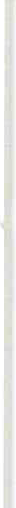 Risposta:  C. Buonanno.Noi non abbiamo pazienti con la PEG, in genere rimangono in chirurgia, da noi sono solamente con  il sondino nasogastrico . Invece noi facevamo il bolo di nutriente diluito in acqua durante  l'arco  delle  24  ore,  quindi  c'era forse una manipolazione del prodotto ed è per questo che abbiamo avuto dei problemi.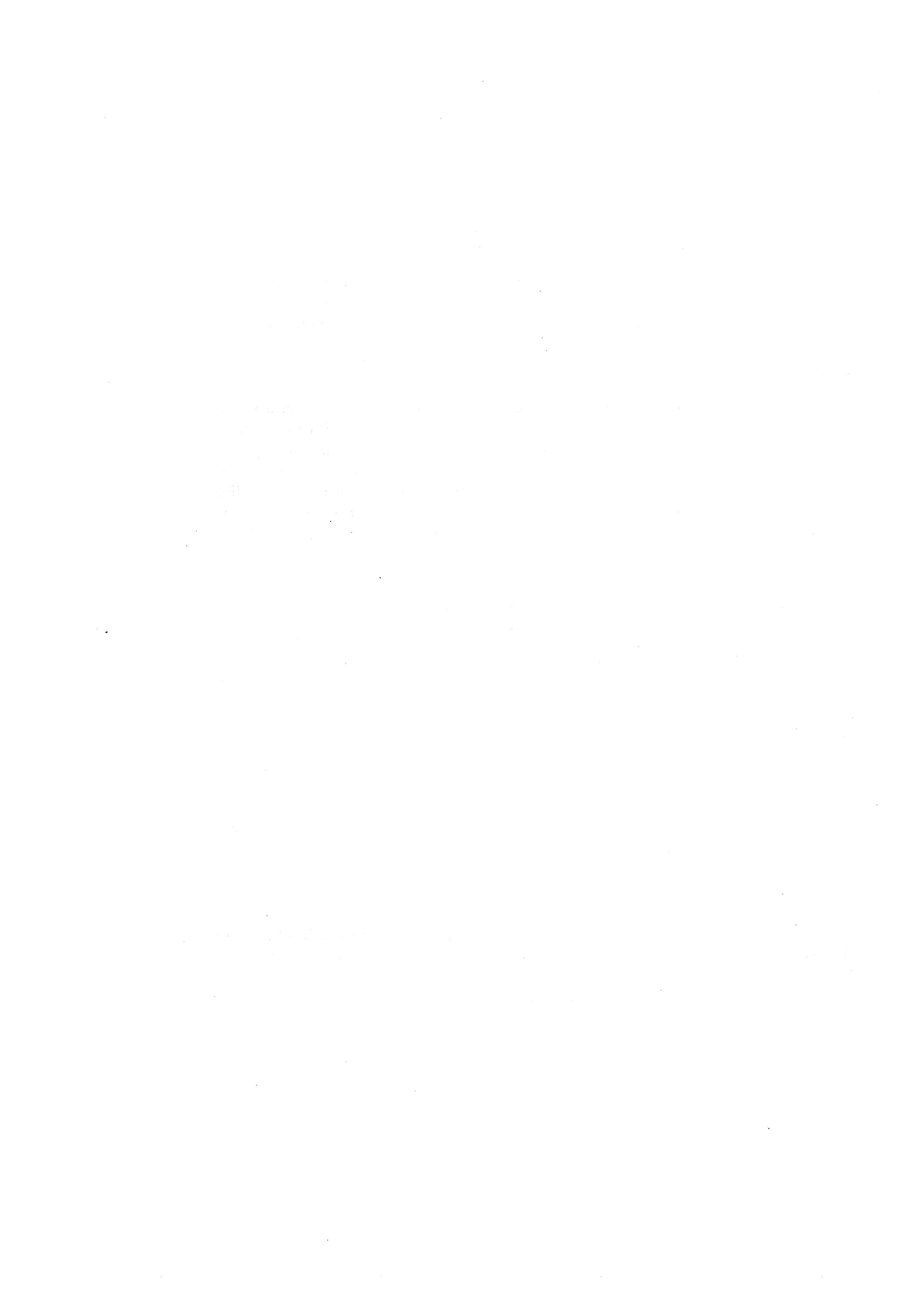 Tavola Rotonda: L'assistenza di ogni giorno nel!'ambiguità e nell'ince rtezza normativa. Discussioni di casi d i infe rmie risti­ ca legale in area critica.Partecipano: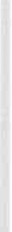 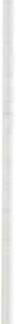 WILLEM   TousnN,   Professore  di  Sociologia,  Università   di  Torino.NICOLA P1Rozz1,		Medico   Anestesita-Rianimatore     presso    l'Ospedale   Bam­ bin   Gesù  di  Roma.DARIO GAMBA,	Avvocato  libero  professionista,  consulente  Collegio  IPASVI di   Torino.M oderatore:	Euo  DRIGO,   I.P.S.A.F.D.  Presidente  Aniarti,  Udine.Presentazione:  moderatore  E.  DrigoI lavori di questa mattina sono incentrati su problematiche di ampio re­ spiro nel nostro lavoro quotidiano, sul tema dell'assistenza infermieristica nel­ l'ambiguità e nell'incertezza normativa. Vogliamo discutere su questi proble­ mi, più volte emersi  anche nei  dibattiti dei giorni  scorsi, con delle persone esperte, che abbiamo invitato alla tavola rotonda e che sono qui presenti. Af­ fonteremo tematiche che rappresentano problemi molto importanti in relazio­ ne soprattutto alle competenze sviluppate e al livello di responsabilità nella nostra professione. Responsabilità che abbiamo visto in costante aumento, anche in considerazione della  radicale  e  sempre più  veloce  trasformazione del  nostro  sistema  sanitario.La discussione verrà animata e sollecitata con la presentazione di due relazioni da parte di alcuni colleghi, che ci parleranno di problemi relativi all'assistenza sul territorio nell'ambito del servizio 118 e nell'ambito dell'assi­ stenza domiciliare.Gli interventi dei colleghi serviranno a suscitare alcuni problemi; il dibat­ tito verrà sviluppato tentando di focalizzare l'attenzione in due direzioni. Per­ tanto si chiede di rivolgere gli interventi di tipo tecnico specifici ai colleghi, se possibile nella prima parte del dibattito, e lasciare le problematiche più ampie e gli interventi rivolti agli esperti nella seconda parte.METODOLOGIA DI APPROCCIO EXTRAOSPEDALIERO Al PROBLEMI DI:RESPIRAZIONE, PERFUSIONE E MOBILIZZAZIONE DELLA PERSONA IN CONDIZIONI VITALI CRITICHEA. CATTAROSSI (relatore), 1.P. T. POLATO (relatore)Centrale Operativa  118 - UdinePremessaIn un tempo così ristretto è diff icile se non impossibile trattare compiuta­ mente un argomento così importante e vasto, soggetto a continui studi e rivi­ sitazioni  in  tutto  il  mondo.In questo incontro cercheremo di evidenziare i concetti fondamentali, le priorità e le competenze degli l.P. nel soccorrere una persona in condizioni vitali critiche in ambiente extraospedaliero.Per il fattore tempo sopracitato abbiamo ritenuto opportuno focalizzare l'attenzione sul paziente  traumatizzato  in  condizioni  vitali  critiche  rispetto al paziente con patologia medica, in quanto l'approccio, la valutazione, la sta­ bilizzazione ed in particolare l'immobilizzazione  sono più difficili da gestire e  direttamente  dipendenti  dal  tipo  di  trauma.Il trauma grave è la principale causa di morte di persone al di sotto dei quaranta  anni e per  ogni  decesso  ci  sono almeno  due invalidi  permanenti. Il trauma grave è anche una delle principali cause di perdita di vita lavorati­ va;  tutto  questo ha  un  enorme  costo  sociale.La persona sottoposta a un trauma subisce un impatto diretto, ne conse­ gue un danno primario (fratture costali, contusioni parenchimali ecc.) che può essere prevenuto o ridotto esclusivamente ricorrendo a mezzi preventivi o di protezione e diversi danni secondari che possono essere conseguenza di: iper­ capnia, ipossia, acidosi, ipovolemia, lesioni da mobilizzazione e trasporto. Que­ sti danni sono tanto più frequenti quanto maggiore è il tempo intercorso tra l'evento traumatico ed il momento in cui avviene la correzione dei fenomeni fisiopatologici che ne sono responsabili. È dimostrato che l'ipossia e l'ipovole­ mia aumentano  sensibilmente la mortalità nel trauma, mentre  una scorretta immobilizzazione/mobilizzazione  aumentano il rischio di danni secondari ed è su questi fattori che l'infermiere professionale di area critica può interveni­ re  per  ridurre  la  mortalità  e  la  morbilità.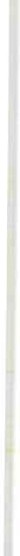 Bisogna a questo punto tener conto, come fattore fortemente condizio­ nante della differenza tra il soccorso intraospedaliero e quello extraospedaliero.236	Tavola  Rotonda:  A.  Cattarossi,  T.  Pola /oQuesta diff erenza risulta legata a: struttura, risorse tecnologiche, risorse uma­ ne (numero e professionalità), mate riali, presidi e farmaci. La variabile, a no­ stro avviso più importante è la situazione del pa ziente che, in ambiente extra ospedaliero è ignota o parzialmente nota e le sue condizioni sono instabili, diventa nota e le condizioni del paziente di solito sono più  stabili all'arrivo in  pronto  soccorso.L'obiettivo  generale  che  ci  dobbiamo porre  è:riconoscere, trattare e risolvere sul luogo dell'evento i problemi di respirazio­ ne e perfusione della persona in condizioni vitali critiche, in ordine di priori­ tà, dopo aver messo in sicurezza la scena; assicurare una adeguata immobiliz­ zazione/mobilizzazione ed un trasporto protetto della persona in condizioni vitali  critiche  verso  la  struttura  ospedaliera  più  idonea.Gli obiettivi  specifici sono:garantire la sicurezza sulla scena dell'evento attraverso una rapida valutazione  della  situazione  ambientale;individuare/trattare le situazioni di emergenza (compromissione del­ le funzioni vitali) mediante una rapida valutazione del paziente traumatizzato;assicurare la ripresa e/o il mantenimento delle funzioni vitali attra­ verso l'esecuzione  sequenziale di manovre di rianimazione  e stabilizzazione;individuare l'ospedale più idoneo per l'accoglimento della vittima in base alle necessità diagnostico/terapeutiche immediate e di prospettiva (che probabilità ha il paziente di avere una patologia grave? di quali trattamenti avrà bisogno?);adottare procedure di immobilizzazione/mobilizzazione e trasporto, in  relazione  alla  patologia  riscontrata  e ad eventuali  rischi  evolutivi.È importante che l'approccio al politraumatizzato  sia:- univoco cioè oggetto di un protocollo che possa essere interpretato in un solo modo;riconosciuto cioè legalmente valido e che abbia carattere di uff icialità; eff icace cioè che produca  l'effetto voluto;praticabile  da  tutte  le  figure  operanti  in  emergenza.La metodologia di approccio, al paziente politraumatizzato, universamen­ te  riconosciuta  è:L'A.B.C. ...D.E. della rianimazione dove A significa Airway, ovvero Vie Ae­ ree; B significa  Breathing, ovvero Respirazione;  C significa  Circulation,  ovve­ ro Circolazione; D significa Disfunction of the C.N .S., ovvero Disfunzioni del Sistema  Nervoso  Centrale  ed  E  significa  Exposure,  ovvero  Esposizione.L'A.B .C. ...D.E è considerata valutazione primaria e consiste nell'insieme di azioni sequenziali atte alla salvaguardia delle funzioni vitali che hanno co­ me obiettivo l'immediata sopravvivenza del paziente in condizioni vitali criti­ che. A stabilizzazione avvenuta si procede alla valutazione secondaria che con-Tavola  Rotonda:  M etodologia  di  approccio  extraospedaliero, ecc.	237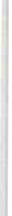 siste nell'individuazione di patologie traumatiche potenzialmente gravi o evo­ lutive', attraverso la valutazione del paziente dalla testa ai piedi. Riprendiamo ora  la  valutazione  primaria  entrando  nei  dettagli.A cioè vie aeree. L'approccio alla persona in condizioni vitali critiche di origine traumatica inizia dalla valutazion della pervietà delle vie aeree, assi­ curando preventivamente la protezione del rachide cervicale. Problema: la per­ sona può avere le vie aeree ostruite ed un trauma al rachide cervicale. Inte r­ venti: posizionare il collare cervicale rigido; garantire la pervietà delle vie aeree attraverso la rimozione dei corpi estranei e, se necessario, la sublussa­ zione della mandibola. Tecniche di esecuzione: per quanto riguarda la prote­ zione del rachide cervicale si attua inizialmente una prima stabilizzazione ma­ nuale e contemporaneamente si osservano le vene del collo (giugulari), il cui stato potrà fornire indicazioni sulla più probabile eziologia: in genere un pa­ ziente in shock con vene del collo vuote è considerato ipovolemico fino a che non si è dimostrato il contrario; se, diversamente, le vene del collo appaiono distese dobbiamo considerare quattro possibili evenienze: pneumotorace iper­ teso, tamponamento pericardico,  deficit di pompa  da contusione miocardica o infarto miocardico. La stabilizzazione manuale deve essere mantenuta fino all'avvenuta applicazione del collare cervicale rigido e se necessario si man­ tiene anche successivamente (il collare verrà posizionato da coloro che hanno seguito un apposito corso di addestramento). Il posizionamento del collare non autorizza i soccorritori a procedere con manovre imprudenti e/o malde­ stre in quanto lo stesso non assicura una totale immobilità del tratto cervica­ le. L'assenza di segni e sintomi caratteristici di un trauma al rachide cervicale non è suff iciente a rendere superflua una immobilizzazione. A sostegno di ciò alcuni studi americani evidenziano che in pazienti perf ettamente coscienti e con fratture del rachide il dolore manca completamente nel 22% dei casi; ma se il paziente è anche solo confuso il dolore può mancare nel 71 % dei casi. Per quanto riguarda la pe rvietà delle vie aeree le manovre da eseguire in sequenza sono: aprire la bocca, cercare e rimuovere corpi estranei, solleva­ re il mento senza iperestendere la testa, eventualmente attuare la tecnica di sublussazione della mandibola; posizionare la cannula rinofaringea . La can­ nula rinofaringea è simile ad un tubo endotracheale, di varie misure, viene posizionata attraverso il naso e raggiunge l'ipofaringe. La cannula oro-faringea di Guedel non andrebbe impiegata nei pazienti traumatizzati perché stimola il vomito e limita le difese delle vie aeree, l'unica indicazione al suo impiego è l'arresto cardio-respiratorio; nei pazienti comatosi, ma con attività respira­ toria presente, se i soccorritori sono addestrati, è preferibile l'impiego delle cannule  rino-faringee.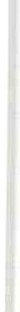 Dopo  aver valutato  e ristabilito  la pervietà  delle vie aeree passiamo  aB cioè respirazione. Problema: la persona può avere una respirazione ina­ deguata o assente. Rilevazione: sentire la presenza/assenza di flusso d'aria dalla bocca o dal naso; osservare il sollevamento e abbassamento della parete238	Tavola  Rotonda:  A.  Cattarossi,  T.  Palatotoracica . Intervento: il primo fondamentale provvedimento terapeutico da at­ tuare in un paziente politraumatizzato è quello di somministrare  Ossigeno puro, arricchendone la percentuale nell'aria che il paziente respira spontanea­ mente. In tal modo si ottiene una correzione, anche se parziale, dell'ipossie­ mia, suff iciente però a mantenere in vita il paziente. Durante le manovre di soccorso e di trasporto tutti i traumatizzati gravi devono essere trattati con ossigeno alla percentuale più elevata possibile. Nei pazienti in respiro sponta­ neo è indicato l'utilizzo di mascherine con reservoir. Per chi non le conosce sono maschere di tipo Venturi, con al posto della valvola di percentuale di ossigeno un sacchetto con funzione di riserva di ossigeno  della capacità di circa 1 litro e permettono di ottenere una Fi02 dell'80%, mentre senza reser­ voir la percentuale massima ottenibile è appena del 50%). Se il paziente non respira, oltre ai precedenti provvedimenti bisogna assicurare la ventilazione con ambu e maschera a cui è connessa l'erogazione di ossigeno e, se disponi­ bile e/o previsto dall'organizzazione locale, si richiede l'intervento dell'equi­ paggio con medico esperto dell'emergenza  per l'intubazione orotracheale del traumatizzato .Risolto  il problema  della  respirazione  passiamo  aC cioè circolazione . Problema: la persona può avere una perfusione inade­ guata e/o un focus emorragico. Rilevazioni : se il paziente ha il polso radiale presente la pressione arteriosa è superiore a 80 mm Hg, mentre se il polso radiale è assente ma è presente solo il polso carotideo la pressione  arteriosa è superiore ai 50 mmHg. In  questa fase è importante  ricercare  la presenza di eventuali foci emorragici. Lo shock emorragico rappresenta il 90-95% dei casi di shock nel politraumatizzato; l'entità della perdita ematica può essere sottostimata in assenza di emorragie visibili. Si consideri, ad esempio, come un emotorace possa corrispondere al 30-40% della massa ematica circolante, mentre, indicativamente, possiamo stimare una perdita ematica di 1000-1500 ml per una frattura di femore e fino ad arrivare  a 3000 ml per una grave frattura di bacino. Interventi: se i polsi, radiale e carotideo, unitamente al respiro del paziente sono assenti bisogna iniziare la rianimazione cardiopol­ monare; se il polso radiale è presente e la PA stabile e normale, posizionare una via venosa; ma se il polso radiale è assente, posizionare due vie venose di grosso calibro e infondere liquidi velocemente. Inoltre è necessario tampo­ nare  eventuali  foci  emorragici  importanti  e  monitorizzare  il  paziente.L'Infermiere Professionale può eseguire le tecniche sopracitate e sommi­ nistrare liquidi o farmaci se previsto dai Protocolli firmati  dal responsabile dell'unità operativa di appartenenza in base al D.P.R. 27 marzo 1992 art. 10.Assicurato  il controllo  del  respiro  e del circolo,  si passa  aD cioè disfunzioni del sistema nervoso centrale. Problema: la persona può aver uno stato neurologico alterato. In questa fase l'intervento si risolve con le rilevazioni dello stato neurologico del paziente, valutando rapidamente: sta-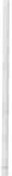 Tavola Rotonda : Metodologia  di approccio  extraospedaliero,  ecc.	239to di coscienza seguendo lo schema A.V.P.U. dove A significa Alert e cioè sve­ glio; V significa responds to Vocal stimuli e cioè il  paziente  risponde  agli stimoli vocali; P significa responds to Painful stimuli e cioè risponde agli sti­ moli dolorosi; U significa Unresponsive e cioè il paziente non risponde. Inol­ tre   valutiamo:diametro pupillare e reattività pupillare (fotoreagenza, iso-anisocoria, miosi e midriasi);movimenti oculari (deviazione dello sguardo);sensibilità e motilità perifei:iche.La valutazione neurologica iniziale è importante anche al fine di poter interpretare correttamente l'evoluzione del quadro alle successive osservazioni.Concluso l'esame neurologico passiamo  adE cioè esposizione. Problema: la persona può avere una situazione patolo­ gica di origine traumatica nei distretti del corpo non esposti. Intervento: ri­ muovere gli abiti del paziente per una corretta valutazione di tutti i distretti corporei. Particolare attenzione dovrà essere rivolta alla protezione del pa­ ziente dall'ipotermia, fattore in grado di  aggravare gli squilibri metabolici innescati dal trauma e dal quale il paziente dovrà essere adeguatamente pro­ tetto  durante  il  trasporto,  fino  all'arrivo  in  ospedale.Prima di passare alla valutazione secondaria è fondamentale ribadire al­ cuni  concetti:l'ABC  è  sempre  in  questo  ordine  A  B  C.  Mai  invertire  l'approccio;durante l'A B C l'identificazione delle situazioni che mettono il pazien­ te in pericolo di vita ed il loro trattamento sono contemporanei (finire sempre A prima  di passare a B: riconoscere  il problema  e risolverlo);se durante l'A B C la situazione peggiora, ritornare ad A e ricominciare valutazione  e  trattamento;prima di passare alla valutazione secondaria (cioè valutazione del pa­ziente dalla testa ai piedi) l'ABC..DE deve essere concluso ed il paziente stabi­ lizzato.Al termine della valutazione primaria il paziente politraumatizzato grave avrà il collare, eventuale cannula rinofaringea, ossigeno, via venosa, liquidi,nota, monitor e coperta isotermica. A questo punto, se le condizioni del paziente sono instabili, la valutazione secondaria ed il trasporto verranno ef­ fettuati rapidamente.  Se le condizioni  del paziente  sono stabili, si farà unavalutazione  secondaria  approfondita che consiste in:rivalutazione  continua  dell'ABC..D  (da  ricordare	4  comandamenti); anamnesi   obiettiva;interrogatorio  del paziente  se possibile;rilevazione della dinamica dell'incidente, importante per i motivi che analizzeremo  successivamente;240	Tavola Rotonda : A. Cattarossi, T. Palatoesame completo dalla testa ai piedi che serve ad individuare, ricono­ scere e trattare segni e sintomi riferibili a traumatismi per ogni distretto corporeo.Testa:valutazione  e ricerca  di segni di trauma  per  ogni  singolo distretto;Cranio = palpazione della teca cranica dal vertice alla base per ricer­ care  segni  di  affondamento,  o ferite penetranti.Base cranica = ricerca di segni che possono far sospettare una frattu­ra: otorragia, otoliquorrea, segno del procione (ematoma periorbitale), emato­ ma mastoideo.Encefalo = ricerca di segni di sospetta lesione intracerebrale: anisoco­ ria (può essere preesistente), midriasi, segni di lato, valutazione GCS (inferio­re o uguale a 12).Faccia = ricerca di fratture, emorragie massive, ferite penetranti, frat­tura bilaterale mandibola,  lesioni bulbi oculari. (Possibile compromissione delle vie  aeree).ColloTessuti molli  = ricerca di ferite penetranti, ematomi pulsanti, enfise­ ma  sottocutaneo (possibile compromissione  delle vie aeree e grossi vasi).Rachide cervicale  = ricerca di segni e sintomi di interessamento mi­ dollare: parestesie, priapismo , alterazione della sensibilità e motilità ai 4 arti.ToraceAttività respiratoria  = valutare carattere e frequenza. I segni di allar­ me sono: frequenza respiratoria maggiore di 29 atti al minuto nell'adulto, di­stress respiratorio, saturazione di ossigeno minore di 90% in ossigenoterapia.Lesioni polmonari = ricerca di fratture costali,  volet  costale,  segni di probabile PNX (presenza di enfisema sottocutaneo, assimetria del torace), ferite penetranti  (potenziali  lesioni vascolari  maggiori).Ad domeParete  = ispezione e palpazione  per ricerca ferite penetranti, disten­ sioni e resistenze  addominali.BacinoCingolo Pelvico = ricerca di frattura attraverso la compressione delle ali iliache (dolore).Organi pelvici = ricerca di ferite penetranti, lesione dei genitali.ArtiVasi = ricerca di foci emorragici non identificati durante la valutazione primaria, controllo polsi femorali e periferici (prima e dopo l'immobilizzazione) .Tavola Rotonda: M etodologia  di approccio  ex traospedaliero, ecc.	241- Ossa e articolazioni = ricerca di fratture (allineamento ove possibile, immobilizzazione) .È in questo momento che verrà individuato l'ospedale più idoneo ad acco­ gliere il paziente. I criteri di identificazione dei traumi maggiori, che ci devo­ no  indurre  a  centralizzare  il paziente,  sono  di  due  tipi.Criteri   clinici  ed  anatomici GCS  =::;   12 o deficit di lato;trauma del rachide  con deficit motori  o sens1tiv1;ustione del 2 o 3°  > del 30% negli adulti o  > del 20 % nei bambini; trauma   toracico   con  lembo  mobile;trauma toracico chiuso con PA sistolica  < di 90 mm Hg o frequenza respiratoria   > di  29  atti  al  minuto;trauma addominale con PA sistolia < a 90 mmHg - ferita penetrante (esclusi gli arti);fratture di 2 o più ossa lunghe e, in linea di principio , tutti i bambini di  età  inferiore  a  5 anni  per  l'enorme  difficoltà  di valutazione.Criteri dinamici, basati su un complesso di studi clinici e statistici che hanno permesso di definire un gruppo di situazioni dinamiche, associate con una probabilità così elevata di lesioni gravi, da consigliare anche solo su que­ sta base il ricovero presso un ospedale con caratteristiche di Trauma Center. Essi sono:caduta  da oltre 5 metri;presenza  di persone  decedute  nello  stesso veicolo; persone  proiettate  all'esterno  del  veicolo;persone  arrotate;tempo  di estricazione  del paziente  > di 20 minuti.La valutazione secondaria si conclude con l'immobilizzazione e trasporto del paziente. Elenchiamo alcuni dei presidi indispensabili per il soccorso al traumatizzato:collare cervicale: è indicato l'uso in ogni politrauma, come abbiamo ampiamente trattato, deve essere di tipo rigido perché permette un'immobi­ lizzazione del tratto cervicale di circa il 70% rispetto al collare morbido che assicura una immobilizzazione solo di circa il 5/10%. Tutto ciò mette fn evi­ denza  che il collare  non  immobilizza  completamente  la  colonna  cervicale.Immobiliz zatore di colonna vertebrale (tipo KED): è un corsetto con supporto rigido per la colonna che permette di immobilizzarla in toto e rende possibile, senza rischio di movimenti pericolosi per il rachide, lo spostamento e l'estricazione  di  un  ferito (esempio  dall'abitacolo  di un  veicolo).S tecche di immobilizzazione: sono dispositivi concepiti per l'immobi­ lizzazione  senza trazione  degli  arti in caso di fratture,  distorsioni  o lussazioni.Barella  «a cucchiaio»: è un presidio a struttura metallica tubolare, che242	Tavola Rotonda: A. Cattarossi,  T. Palatopuò essere allungata ed è scomponibile longitudinalmente  in 2 parti, che ven­ gono fatte scivolare di  lato  sotto  il ferito e agganciate  tra  loro permettono di  sollevare  il paziente  senza  spostarlo.- M aterasso a depressione: è concepito per l'immobilizzazione e la con­ tenzione dell'intero corpo, realizzando in modo semplice e  rapido  un  blocco unico tra materasso e paziente.  Si  adatta  perfettamente  alle  forme  del  corpo che vi viene adagiato e dopo l'indurimento creato dall'applicazione del vuoto all'involucro interno, mediante un aspiratore, esso permette di immobilizzare, fissare, sollevare e trasportare il paziente in qualsiasi posizione. Tutte le inda­ gini  intraospedaliere,  comprese  la TAC,  possono  essere effettuate  mantenendo il  paziente   immobilizzato   nel  materasso   a  depressione./In conclusione, riteniamo che l'approccio al paziente in condizioni vitali critiche, in ambito extraospedaliero fin qui analizzato, è di competenza del­ l'infermiere professionale di area critica. A nostro avviso, il modello organiz­ zativo vincente è quello in cui l'emergenza territoriale è gestita da più équipes con infermiere professionale, integrate ove necessario da una équipe con medico esperto in emergenza. I motivi che supportano  questa  nostra  tesi sono:professionalità  raggiunta  dall'infermiere  professionale  di area critica; la sua presenza  capillare nel territorio,  intesa come numero di infer­mieri  professionali  che  operano  nell'emergenza  extraospedaliera;- l'efficienza ed il bagaglio culturale ed esperienziale dell'infermiere pro-fess1.ona 1e./\ v\'1,',.A  completamento  di  ciò  i  tasselli  mancanti  e assolutamente  fondamentalie necessari sono: istituzione e riconoscimento di corsi di specializzazione in area critica a livello nazionale e la modifica della normativa vigente (mansio­ nario) per riconoscere all'infermiere professionale di area critica  le compe­ tenze, le conoscenze e le abilità raggiunte nel campo dell'emergenza extrao­ spedaliera.In attesa di sviluppi legislativi, poniamo alcuni quesiti che ci auspichiamo vengano poi discussi nella Tavola ·Rotonda:l'immobilizzazione e mobilizzazione del paziente traumatico ed il posi­ zionamento di una cannula rinofaringea, sono manovre di competenza dell'in­ fermiere  professionale?occorrono  dei  protocolli  in  materia?i protocolli quanto tutelano l'infermiere professionale?La legislazione sanitaria nell'ambito dell'emergenza extraospedaliera è suf­ ficientemente   chiara   e  completa ?Tavola Rotonda:  M etodologia  di  approccio  ext raospedaliero,  ecc.	243Bibliografia1. American  College  of  Surgeons - guidelines  ATLS  1988.NARDI G. e altri, Il trauma vertebra-midollare. St rategia e rischi delle manovre di estrica­ zione  in  CFTS  6 atti  - Emergenza  Sanitaria  - Signa  maggio  1995 pag.  102-113.CALDIROLI  D., Basi fisiche  de/l'immobilizza zione  della colonna, in CFTS atti 6 - Emergenza Sanitaria   -  Signa  maggio   1995  pag.   114-116.PoLATO CATTARoss1 NARDI , Il Politraumatizzato: approccio  e trattamento extraospedaliero,aprile 1996.5. Corso SVT (Supporto Vitale nel Trauma) Dispense del corso CFTS 6 Emergenza SanitariaSigna maggio  1995.Soccorso  in  azione  (Mc  Graw-Hill).DE MONTE  - NARDI,  Primo  approccio  al pa ziente politraumatizzato  secondo  le linee guida dell'ATLS .8. NARDI  E  ALTRI,  Il  servizio  di Elisoccorso  del  Friuli  Venezia  Giulia: criteri  di  attivazione e   monitoraggio.9. The Journal  of  Trauma (Voi.  38 n.  5).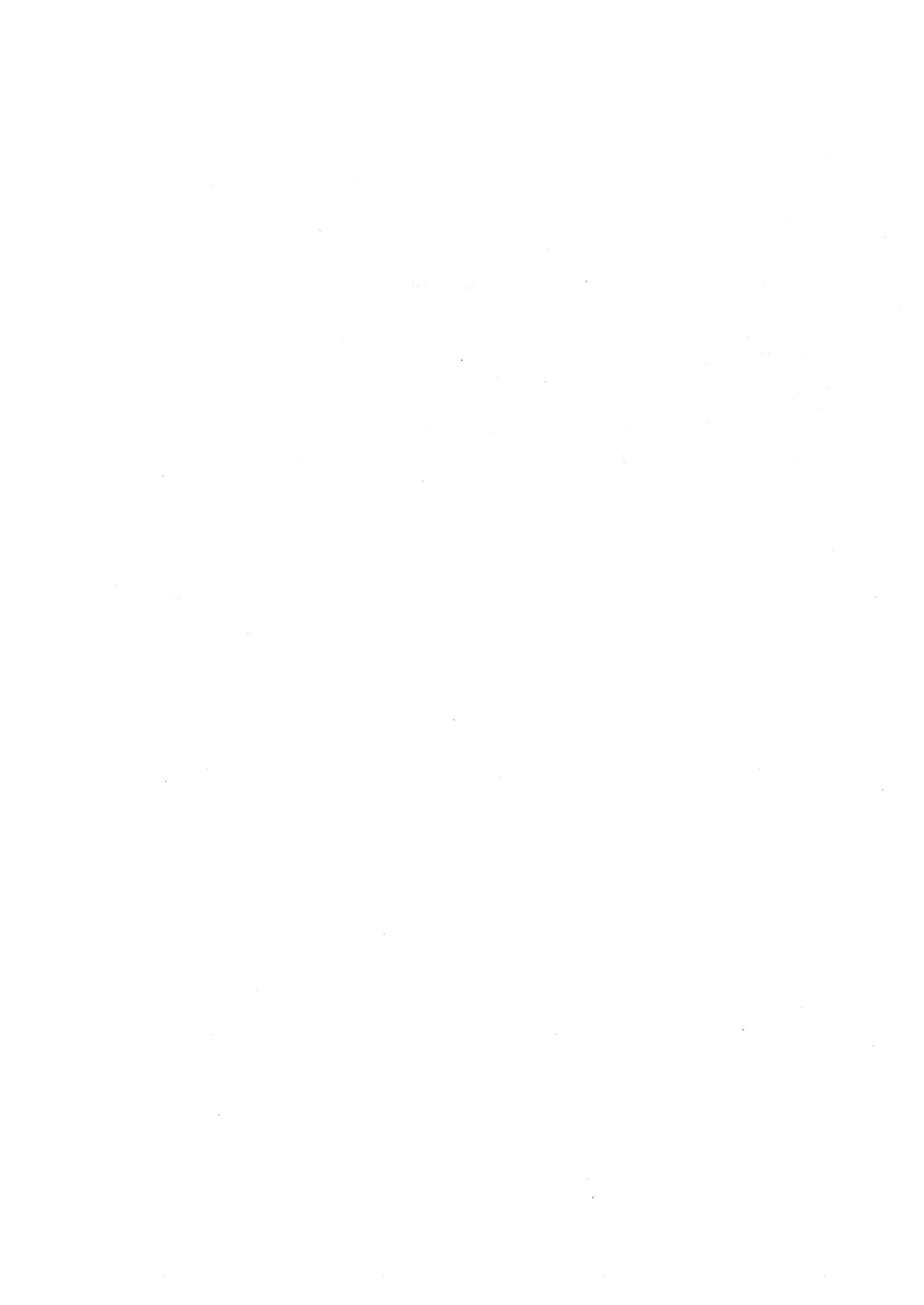 RUOLO DELL'INFERMIERE PROFESSIONALE NELLA NUTRIZIONE ARTIFICIALE DOMICILIAREl.P.A.F.D. R. BOLDRIN (relatore),  Dott.ssa F. CECCHINIServizio  Nutrizione Artificiale  Domiciliare  Ospedale  Ceccarini  - RiccioneIl nostro progetto sanitario è nato con l'unica finalità di far raggiungere un'autonomia gestionale della terapia nutrizionale domiciliare del Paziente­ utente  con  la  collaborazione  dei  familiari.Il Servizio è destinato ai Pazienti malnutriti su base patologica con tratta­ mento nutrizionale a medio e lungo termine.Le patologie  più  frequenti,  giunte  alla  nostra  osservazione,  sono  state:malattie  infiammatorie    croniche; neoplasie;malattie   neurologiche; infe zioni  HIV  correlate.Abbiamo analizzato quanti e quali pazienti erano obbligati  al ricovero, nel nostro presidio ospedaliero, per eseguire la terapia nutrizionale e quanti associavano  ad  essa  anche  terapie  diverse.Inoltre ci siamo informati se i Servizi del territorio, con le strutture già esistenti, fornissero assistenza in proposito. Non trovando risposte soddisfa­ centi e constatando che per la mancanza di strutture idonee solo l'ospedaliz­ zazione rispondeva a tali esigenze abbiamo deciso di iniziare la nostra espe­ rienza nell'ambito della nutrizione artificiale domiciliare (NAD).Il nostro  cammino  è iniziato con  la costituzione  di un  team operativo,professionalmente preparato ed autonomo, multidisciplinare, composto da me­ dici  e  infermieri.Abbiamo seguito corsi di aggiornamento tecnico-professionali per acquisi­ re metodi e strumenti  specifici  tali  da consentirci  una  completa  autonomia di lavoro. Infatti siamo in grado oggi di scegliere e posizionare sistemi nutri­ zionali, di insegnare  le tecniche  di gestione  ai pazienti  ed ai loro familiari, di  provvedere  e  distribuire  il  materiale  specifico  necessario.Operiamo tutti in regime di orario straordinario compatibile con le esi­ genze  lavorative  dei  singoli  componenti  del gruppo.Il passo successivo è stato quello di studiare e definire dei protocolli di lavoro per facilitare sia l'arruolamento sia l'addestramento del paziente e dei familiari. I nostri  protocolli  riguardano :la scelta  e  la selezione  dei pazienti  per  patologia,  tab.  A;idoneità  ambientale,  tab.  B;idoneità dei pazienti,  tab. C;idoneità  della  persona   di  sostegno,  tab.  D.246	Tavola Rotonda: R. Bold rin,  F.  CecchiniI tempi  e le  modalità  di  addestramentoIl trammg di addestramento  teorico-pratico,  da noi  adottato,  rivolto  sia al paziente che alla persona di sostegno, inizia in ospedale e continua al do­ micilio.Ci siamo proposti innanzitutto di instaurare un rapporto cordiale, basato anche sulla fiducia reciproca; non dimentichiamo che ilnostro lavoro implica la presenza di un estraneo, noi operatori, all'interno  di una famiglia, con le sue abitudini, i suoi ritmi quotidiani, i suoi problemi, che si accinge ad af­ frontare  con  noi  una  nuova  realtà.Ogni incontro si prefigge il raggiungimento di un obiettivo attraverso pro­ cedure  manuali  e con  verifica  finale.Inizialmente mostraimo come si deve fare, poi progressivamente diventia­ mo osservatori e loro operatori fino alla completa autonomia di gestione del Sistema  Nutrizionale.I tempi di addestramento oscillano da 2 a 4 settimane suddivise in 5 periodi:Tavola Rotonda: Ruolo  dell 'infermiere  pro fessionale , ecc.247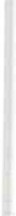 Strumenti per la valutazione  clinico-terapeuticaTerminato il training di addestramento, la settimana successiva l'I.P., che ha preso in carico ilpaziente esegue una visita al giorno per i primi tre giorni248	Tavola Rotonda : R. Bold rin, F. Cecchiniper verificare le condizioni dell'impianto (C.V.C. totalmente o parzialmente impiantato, P.E.G. P.E.J. S.N.G., ecc.) che per verificare l'apprendimento di chi gestisce l'impianto. Le visite successive si riducono ad 1 volta la settimana per 2-3 settimane e successivamente  ad  1 volta ogni  15 giorni.Sia per la Nutrizione Parenterale che per la Nutrizione Enterale gli sche­ rni  più  usati  sono quelli  dell'alimentazione  discontinua  diurna  e notturna. Ogni assistito viene dotato di una graf ica clinico-terapeutica  semplice e riassuntiva  che consente di fotografare la situazione nutrizionale  e permettedi mantenere i collegamenti  con gli operatori del Team N.A.D.Questo strumento viene aggiornato da chi gestisce l'impianto ogni giorno riportando, come in un diario, l'andamento generale, i parametri vitali più semplici  come la temperatura  corporea,  l'alvo, la diuresi,  ecc.Viene inoltre utilizzato per le visite di controllo che gli operatori del Team eseguono periodicamente riportando eventuali modificazioni dei parametri di idoenità, gli esami chimico-fisici o strumentali eseguiti e le impressioni gene­ rali riscontrate. In questo modo si cerca di avere un comportamento uniforme ed una visione  d'insieme  sempre  aggiornata.Per concludere, dal punto di vista infermieristico, su 61 pazienti assistiti in un anno di attività abbiamo sempre raggiunto nei tempi prefissati l'obietti­ vo della autogestione, con accettazione e soddisfazione per la nuova realtà proposta,  da parte  del paziente  che  dei  suoi  familiari.Tavola Rotonda : W. Tousijn	249Prof.  W.  Tousijn (1)Io non sono un infermiere, sono un sociologo. Ho studiato il mondo delle professioni in generale ed in particolare mi sono occupato di professioni sani­ tarie. Vorrei  portarvi  alcune riflessioni  di carattere  più  teorico  rispetto  alle relazioni che mi hanno preceduto, nell'intento di ragionare sulle radici sociali dei problemi  della professione  infermieristica. Riflettere cioè sulle radici so­ ciali derivanti dai meccanismi generali di funzionamento della nostra società e dall'esercizio di una professione nella nostra sqcietà. Spero che questo con­ senta di  sistematizzare  concettualmente  una  serie di  problemi,  a partire  da un quadro rigoroso. Il punto di partenza che vi propongo è di meditare sulla relazione tra professionista e cliente. È la relazione di base della vostra attivi­ tà professionale  e può essere considerata come un caso particolare della rela­ zione produttore-consumatore. Tutte le relazioni lavorative, relazioni di scam­ bio, nel tipo di società in cui viviamo, sono relazioni che avvengono tra un produttore di un bene o un servizio e un consumatore . Sono relazioni fondate su l'offerta e la domanda, in questo caso di servizi professionali.  La natura peculiare  della relazione professionist a-cliente comporta che rispetto ad una normale  relazione  produttore-consumatore vi  siano alcune differenze  impor­ tanti. La relazione normale è fondata sui rapporti  di forza, ciascuno dei due soggetti persegue  il suo interesse, più o meno a danno dell'altro. L'interesse del cliente è quello di pagare  di meno, quello del produttore  di ottenere di più . Il consumatore,  in questo caso si difende da sé, se è insoddisfatto può rinunciare  alla fornitura. Invece nella relazione professionista-cliente  si veri­ fica che il consumatore  è in posizione  di  debolezza  strutturale e profonda . Questo problema  riguarda  tutte le professioni,  ma la questione è particolar­ mente  rilevante  per  le professioni  sanitarie,  dove più  che di professionista­ cliente si può parlare di professionista-paziente;  paziente che si trova in con­ dizione di debolezza anche fisica. Il problema centrale è che il paziente è in posizione di debolezza perché non è in grado nemmeno di definire i suoi biso­ gni, tanto meno il modo con cui soddisfarli. Il paziente  può  riferire che sta male  o che ha  dolore,  ma  non  è in  grado  di  definire  correttamente  il  suo problema  in maniera  tale  da poterlo  risolvere  o da poter  chiedere  che  sia risolto . Quindi è una richiesta molto generica quella che rivolge al produtto­ re, mettendosi in una posizione di assoluta debolezza. Questa situazione è asim­ metrica  e si traduce  in potere  del produttore,  e questo crea problemi  gravi sul piano  del controllo sociale. La società ha bisogno  che questa situazione di  asimmetria  di  potere,  strutturalmente  squilibrata,  sia  gestita  in  maniera tale da trovare delle fonti di equilibrio. Ci sono due interpretazioni  sul modo di  risolvere  questa  situazione di  squilibrio, che per  semplicità  ho  chiamato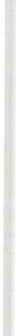 « degli  ottimisti »  e  « dei  pessimisti» ,  anche  se  in  realtà  c'è  dietro  tutta  una elaborazione   teorica,   con  scontri  di  scuole  di  pensiero .Le interpretazioni di tipo ottimistico sono quelle in genere alimentate dal le professioni stesse, compresa la vostra. Sono quelle spiegazioni, della rela-(!)  Testo  ripreso  da  registrazione  ( nota  del  curatore).250	Tavola  Rotonda:  W. Tousijnzione professionista-cliente, che sostengono che lo squilibrio si risolve attra­ verso l'inserimento dell'elemento della fiducia da parte del consumatore nei confronti del produttore. Mentre, quando si acquista un bene, si ha struttural­ mente sfiducia nei confronti del venditore e si cercherà di controllarlo, nei confronti del  professionista  il  cliente  viene  chiamato  ad  esprimere  un  atto di fiducia. Perché il cliente dovrebbe dare questa fiducia ? Secondo gli ottimi­ sti per due motivi essenzialmente. Anche qui sintetizzo molto rapidamente questioni che sono complesse. Il primo motivo: il professionista è stato socia­ lizzato per creare una situazione favorevole alla soluzione dei problemi; que­ sto grazie al processo  di socializzazione,  che sostanzialmente  si realizza  con i meccanismi di formazione nelle scuole professionali. Questi meccanismi sa­ rebbero, secondo gli ottimisti, tali da preparare  persone  che siano orientante al servizio professionale e a recepire i bisogni del consumatore, nel  nostro caso del paziente. Il secondo motivo che favorisce questo appello alla fiducia è il processo di autoregolazione. Le professioni sostengono che si autoregola­ no, che devono autoregolarsi, escludendo il giudizio degli esterni, i cosiddetti laici o profani. Questo vale non solo in termini individuali, il singolo profes­ sionista, ma anche collettivamente. Esistono gli Ordini e i Collegi professiona­ li, esistono i codici deontologici, esistono meccanismi e apparati che servono esattamente allo scopo di regolare il comportamento tecnico e morale dei pro­ fessionisti. Le professioni si organizzano in maniera fare questo. Questa è la versione  degli  ottimisti.Contro questa versione hanno reagito quelli che ho chiamato semplicisti­ camente i pessimisti. Questi invece sostengono che tutti questi meccanismi non funzionano; che le professioni  ono sostanzialmente delle categorie privi­ legiate, che fondano l'acquisizione dei privilegi di reddito, di prestigio, di po­ tere su meccanismi monopolistici; che gli Ordini sarebbero tutti da abolire. Una serie di critiche radicali nei confronti dei privilegi  dei professionisti. Queste due spiegazioni contengono naturalmente entrambe elementi di verità; non ho qui il tempo di analizzare a fondei le possibili conseguenze e gli sviluppi che l'analisi sociologica ha elaborato di queste due posizioni. Vor­ rei soltanto approfondire un terzo punto: l'appello per l'autonomia professio­ nale. Abbiamo detto che la posizione degli ottimisti e delle professioni stesse è di difesa della autonomia professionale. Questa parola è stata utilizzata an­ che nelle relazioni che mi hanno preceduto, è un po' una parola d'ordine per tutte le professioni; anche se «suona» un po' diversamente da una professioneall'altra,  è un'etichetta  che le accomuna  tutte.Ho provato a riflettere su cosa vuol dire autonomia per una professione, perché comprende diverse dimensioni, diversi  aspetti.  Ne  presento  soltanto tre, ce ne sono altri, ma questi tre mi sembrano i più rilevanti per la vostra professione.Il primo: l'autonomia sul lavoro, sul contenuto del lavoro, sulle condizioni di lavoro.Il riferimento è la storia del lavoro nel sistema capitalistico. Se voi riflet-Tavola  Rotonda :  W. Tousijn	251tete sulle grandi trasformazioni  che hanno subito tutti i processi  lavorativi, in tutti i settori, dal 1800 in poi, nel mondo della fabbrica industriale e degli uff ici, si osserva che queste trasformazioni hanno avuto una evoluzione abba­ stanza chiara. Si è trattato di passare da forme di prestazione lavorativa so­ stanzialmente autonoma di tipo artigianale, al lavoro di fabbrica o al lavoro impiegatizio nelle grandi organizzazioni . Un tipo di lavoro in cui il produtto­ re, singolo lavoratore, era sostanzialmente eterodiretto. Il lavoratore non de­ teneva più il controllo sul proprio lavoro, sul modo di eseguirlo, sui metodi, sui confini della propria mansione , sugli strumenti da usare. Tutta una serie di decisioni e di trasformazione  del modo di lavorare che la sociologia del lavoro ha  chiarito molto  bene  per  quanto riguarda  la fabbrica e gli uffici. Invece le professioni,  e qui sta la loro specificità, rappresentano  l'unico settore del mondo del lavoro in cui il controllo sul lavoro sia rimasto nelle mani di chi lo esegue, cioè del singolo professionista. Questi decide autono­ mamente metodi, contenuti, strumenti. Questo vale per le professioni in gene­ rale; va adattato nel caso della professione infermieristica, dove invece le cose sono andate un po' diversamente per questioni legate alla storia della medici­ na e ai processi di professionalizzazione nell 'area sanitaria. Processi non pre­ sento per esteso e che andrebbero ulteriormente  approfonditi,  ma che credo in parte conoscete. Il processo di professionalizzazione  della professione me­ dica, le cui fasi più  importanti  sono da  rintracciarsi  tra  la fine  dell'800  e l'inizio del '900. In questo periodo i medici conquistano il mercato dei servizi sanitari e l'autonomia professionale anche giuridica in tutti i Paesi occidenta­ li e quindi condizionano lo sviluppo di tutta l'area delle professioni sanitarie, compresa  la nascita  della professione  infermieristica  o la sua reinvenzione da parte  di Florence  Nightingale.  Si ha la nascita  della vostra  professione in posizione di subordinazione nei confronti della professione medica, all'in­ terno dell'istituzione  ospedaliera.  Questo è il processo  come si è svolto più o meno in tutti i Paesi, anche se con delle diversificazioni nazionali . Questo rapporto, del tutto particolare,  che esiste soltanto nell'area  sanitaria; non esi­ stono le professioni paralegali, e nemmeno nell'area ingegneristica dove sono presenti contrasti tra ingegneri, architetti, geometri, ecc. Non c'è nulla di così complesso e articolato come la divisione  del lavoro in area sanitaria, dove sono nate fino una trentina di « occupazioni » sanitarie chiaramente individua­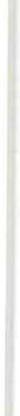 bili, anche se l'esistenza di alcune è messa in dubbio da altre. Qui i conflitti sono molto forti. Direi  che l'equilibrio che si è raggiunto storicamente, ma che è sempre mutevole, è stato precisato con il concetto di dominanza medica. Cosa si intende per dominanza medica? La dominanza medica presenta vari aspetti, si esercita in varie forme. Io ne ho individuati tre, che sono: la domi­ nanza funzionale, la dominanza gerarchica, e la dominanza scientifica. Credo che sia opportuno distinguere e non riferirsi genericamente al potere dei me­ dici,  in quanto si esplica  in varie  forme.La dominanza funzionale deriva dal fatto che i medici hanno concentrato il loro controllo sulle due funzioni chiave del processo  di cura. Il processo252	Tavola  Rotonda:   W.  Tousijndi cura è molto complesso, comprende ed è scomponibile in più fasi e aspetti. Di questi i medici hanno controllato storicamente le funzioni chiave di dia­ gnosi e di scelta della terapia. Hanno cominciato molto presto a delegare la funzione di somministrazione dei farmaci. I farmacisti, che hanno una storia molto lunga anche di conflitto con i medici . In quasi tutti i Paesi, tranne in Giappone, si è arrivati alla distinzione tra medici e farmacisti. Il farmacista è diventata una professione autonoma, anche fisicamente perché non sta nel­ l'ospedale. Esiste però una dominanza funzionale, in quanto. non si sommini­ stra  alcun  farmaco  senza  prescrizione.Quindi il medico mantiene il controllo della diagnosi e della terapia, ma non c'è certamente una dominanza gerarchica. Invece la dominanza gerarchi­ ca è quella che ben conoscete, perché direi che è la forma principale che riguarda il rapporto tra professione medica e professione infermieristica, per lo meno all'interno dell'ospedale, nella realtà più importante, a tutt'oggi, dal punto di vista sanitario. Questo significa che dentro una struttura complessa come quella ospedaliera si ripropone una forma di gerarchia che ricorda quel­ la militare. Quindi tutte le prÒfessioni tecniche, non solo quelle infermieristi­ che, nella misura in cui lavorano all'interno dell'ospedale sono comunque sot­ toposti a questa dimensione di dominanza . È indicativo però l'esempio i tera­ pisti della riabilitazione, che mi pare siano riusciti, nella divisione del lavoro sanitario, a trovare un'area in cui hanno fonti di autonomia notevole, che tende a spostare il loro rapporto con i medici più su una relazione di tipo funzionale. Essi rimangono abbastanza autonomi nella scelta dei presidi con i quali lavorare, dei metodi, dei controlli della riabilitazione, ecc.Quella che ho chiamato dominanza scientifica fa riferimento ad un aspet­ to della dominanza medica molto ampio, cioè il potere da parte dei medici di definire il concetto stesso di malattia : che cos'è la malattia, che cosa è la salute, chi è malato, chi non lo è, che cosa è medicina scientifica, che cosa è altro. Questa è una forma di dominanza anche su altre occupazioni, come ad esempio quelle della medicina alternativa o non uff iciale; emblematico il caso dell'agopuntura, in alcuni Paesi recepita e monopolizzat.a dai medici, in altri ha dato luogo a professioni specifiche. Non ho ancora provato a fare un'applicazione di questo al caso degli infermieri di area critica, ma alcune riflessioni sul materiale che ho visionato e le relazioni che ho sentito mi sug­ geriscono qualche ipotesi che provo semplicemente a buttare lì, anche allo scopo di sollecitare il dibattito. L'impressione che ho avuto da queste relazio­ ni è che, nel caso degli infermieri di area critica, la dominanza medica tenda a spostarsi da gerarchica a funzionale. Essendo che si esce dall'ospedale, per­ lomeno con i servizi tipo 118, che ci potrebbe essere questo tipo di spostamento.Un  altro aspetto dell'autonomia  sul quale  richiamo  la vostra  attenzione è l'autonomia nel processo di formazione. L'istruzione professionale è un pun­ to decisivo per l'autonomia di una professione; tutte le professioni hanno cer­ cato di mantenere, in varia misura, il controllo sui processi formativi, attra­ verso i quali si formano i produttori . Il tipo di professionista  che viene fuoriTavola Rotonda: W. Tousijn	253e quello che farà dipende essenzialmente da come è stato formato. Quindi il processo di formazione dei produttori è assolutamente cruciale. Anche su questo la professione infermieristica è in posizione di debolezza, come sapete, perché anche se le scuole infermieristiche hanno avuto vari livelli di evoluzio­ ne, questi sono però legati dalla dominanza medica al loro interno, che si traduce quasi in una dominanza di tipo istituzionale. Le ultime vicende, la creazione del DU, mi pare addirittura, almeno da questo punto di vista, una forma di aggravamento della dominanza medica perché l'insegnamento infer­ mieristico  è stato recuperato  all'interno  della  Facoltà  di  Medicina.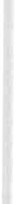 In termini pratici, per quanto riguarda la vostra categoria, ho sentito fare appello allo sviluppo di conoscenze di tipo specialistico. Questo riapre un al­ tro dilemma classico della professione infermieristica, che da sempre si è po­ sta il problema: polivalenza o specializzazione, come del resto tutte le profes­ sioni. La soluzione infermieristica è sempre stata la difesa dell'unità della categoria e della polivalenza . Qui però siamo in un consesso di area critica, che è una delle poche specialità riconosciute anche dal profilo professionale. Mi pare che la vostra base cognitiva tenda ad acquisire le connotazioni  di una specialità, di una specializzazione, e questo creerà qualche problema di unità  della  professione,  anche  in  termini  di strategia  professionale.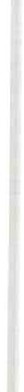 L'ultimo punto è l'autoregolazione. Ho detto prima che le professioni ri­ vendicano la capacità e anche il diritto, sul piano giuridico, di autoregolarsi. Lo strumento italiano è la istituzione degli Ordini e dei Collegi professionali, che è molto ambiguo,  come ben  sanno i giuristi e quali siano esattamente le funzioni degli Ordini è materia  ancora controversa . Questo dal punto di vista giuridico, su piano sociologico mi interessa sottolineare il fatto che que­ sta forma di autoregolazione della professione interviene in seconda battuta. Il professionista si autoregola da sé, il singolo professionista è sovrano dello stabilire che cosa bisogna fare, come bisogna farlo. Cosa succede in caso di errore? quando c'è un errore, qualcosa che non va, il paziente,  lo Stato, un terzo naturalmente cercano di intervenire, reagiscono , denunciano, cambiano professionista, e così via, cioè giudicano, valutano l'opera del professionista . Qui interviene di nuovo la professione, questa volta a livello organizzato, che sostiene come l'autoregolazione  impone che il giudizio tecnico, ma anche il giudizio morale, visto che ci sono il codice deontologico e norme morali da osservare, deve essere dato soltanto dalla professione . È quello che si chiama giudizio o controllo dei pari. Soltanto i pari, i membri della professione, sono in grado, secondo i professionisti, di valutare e di esercitare un giudizio. Quindi perizie  del tribunale affidate ai professionisti,  giudizi disciplinari  e non  da parte dei Collegi e Ordini professionali, e così via. Questo meccanismo di au­ toregolazione è stato profondamente criticato, intanto perché funziona pochis­ simo. Esistono,  che io sappia, pochissime  ricerche  sui meccanismi  reali di funzionamento degli organismi professionali. Tuttavia quelle poche sono tutte concordi nel dire che questi meccanismi non funzionano, anche se per ragioni diverse che non stiamo ora ad illustrare. Sono ragioni sostanzialmente molto254	Tavola Rotonda : D. Gambasemplici. Manca la possibilità tecnica di dare un  giudizio, spesso i giudizi tecnici sono equivalenti su procedure alternative, in pratica è molto diff icile dimostrare l'errore tecnico di un professionista . Manca la capacità di indagi­ ne, gli Ordini e i Collegi non hanno certo un apparato di polizia che possa fare delle indagini. Mancano le sanzioni. Infine mancano anche gli interessi, quale interesse, infatti, potrebbe avere una professione ad ammettere la valu­ tazione e il giudizio dei propri membri? Quindi anche questo aspetto della capacità  di  autoregolazione  è fortemente  dubbio.Io chiuderei con un paio ·di riflessioni sulle tendenze attuali. Quello pre­ sentato è un po' il quadro della situazione sul piano dell'autonomia delle pro­ fessioni, anche se la vostra, come ho detto, ha degli aspetti del lutto particola­ ri. Mi sembra che delle tendenze, nella società attuale, si possano intravedere con una certa chiarezza e sono orientate a far cambiare di nuovo questo qua­dro. Ne cito soltanto tre. La prima tendenza  è quella che è stata chiamata in America la rivolta dei clienti, ma che è molto avvertibile anche in Italia . I clienti, i pazienti in questo caso, ma vale anche per le altre professioni bada­ te bene, sono cambiati, vogliono giudicare di più. Sono anche in grado di giu­ dicare,  sono più  capaci. Il motivo principale  è che sono molto più  istruiti; il livello medio di istruzione della popolazione è aumentato di molto, e più istruzione vuol dire maggiore capacità di giudicare l'operato del professioni­ sta o di  capire  le spiegazioni  che il  professionista  può  dare.La seconda tendenza è che anche lo Stato vuole controllare di più. Questo è molto evidente nel settore sanitario dove il problema dei costi ha significato che, chi paga, vuole anche sapere esattamente perché versa quella certa cifra. Oggi, con la trasformazione in Aziende delle istituzioni sanitarie, crea la pres­ sione per il contenere i costi e quindi anche la necessità di controllare di più . Di fronte a questa pressione, da parte del cliente e da parte dello Stato,di un maggior controllo, che va a minare l'autonomia della professione, la reazione di tutte le professioni, anche della vostra, è stata di autodifesa. Si riconosce che è legittima l'esigenza, ma il controllo deve rimanere nelle mani della professione. In fondo anche la Carta della Qualità, che è comparsa sulla vostra rivista, è un episodio di questa strategia. Cioè rispondiamo difendendo l'autonomia nel giudizio tecnico, e rinnovando la garanzia della qualità attra­ verso strumenti nobili, perché lo sforzo è stato notevole, i quali cerchino di rispondere a questa esigenza da parte del cliente. Tuttavia a me sembra che significhi  sempre  un  tentativo  di  salvaguardare  l'autonomia.L'ultima, la terza trasformazione è quella che riguarda il problema della deospedalizzazione, che avete sotto gli occhi e che conoscete meglio di me. La tendenza a spostare sul territorio, a domicilio, una parte del processo di cura sanitario ha signif icati profondi di trasformazione del rapporto tra le diverse  professioni  sanitarie,  e quindi  fra medici  e infermieri.Avv.  D.  Gamba (2)Anch'io non sono un infermiere, ma sono, diciamo così, un osservatore(2)  Testo  ripreso  da  registrazione  ( nota  del  curatore).Tavola  Rotonda: D.  Gamba	255esterno che da un po' di anni frequenta la professione infermieristica. Il pro­ blema, per quanto riguarda il mio intervento sarà quello di creare un linguag­ gio comune, perché quando si parla di responsabilità giuridica e di norma giuridica si entra in un campo di conoscenze,  e quindi anche di linguaggio, che è per certi versi interagente e confinante con il vostro, ma è sicuramente altro e diverso. Se ci sono problemi , c'è tempo nel dibattito per chiarire even­ tuali  incomprensioni.Si tratta dunque di osservare lo stato dell'arte, come riportato sulla  lo­ candina del Congresso, da un osservatorio che è quello giuridico, della norma, quindi della responsabilità giuridica. È un problema perché voi esercitate una professione che ha delle grosse componenti di scientificità, e giustamente vi aspettate dalle altre branche del sapere pari scientificità. In realtà la norma giuridica, come è già stato accennato, per quanto vi concerne non è affatto monolitica. Credo che questa sensazione sia percepita sulla pelle quotidiana­ mente.  Il  quotidiano  dell'agire,  soprattutto  quando  questo  agire  è  in  clima di necessità e  di  emergenza,  oppure  di  particolare  intensità  operativa  come nel vostro caso, si tratta di un agire con pochi riferimenti chiari. Con dei riferimenti che più che degli imperativi,  cosa che dalla legge ci si aspettereb­ be legittimamente, sono dei sottili equilibri su cui è necessario utilizzare  gros­ se dosi di intelligenza professionale, sensibilità, e anche conoscenze tecnico­ giuridiche, il che è un po' paradossale. Quando uno ha scelto di fare il sanita­ rio, probabilmente , l'ultima cosa che pensava era di dover fare il giurista, l'avvocato di sé stesso o il commercialista  di sé stesso. Eppure è così, esercita­ re oggi una professione come la vostra significa anche attrezzarsi  di quel mi­ nimo di bagaglio normativo che permetta di stare su questo filo di equilibrio professionale, al di sotto del quale ci sono i « coccodrilli » della responsabilità giuridica. Tenete presente che, dal punto di vista delle responsabilità che vi derivano dalla norma,  sono cambiati  i quadri  di riferimento, già  sfumati pri­ ma si sono ulteriormente combinati per quanto riguarda il professionista sa­ nitario. C'è stata la riforma del pubblico impiego e c'è stata  la  riforma  del Sistema Sanitario Nazionale. Le forme organizzative e la stessa natura  giuri­ dica di quella parte di responsabilità che deriva dal fatto di essere pubblici dipendenti, la  responsabilità  amministrativo-disciplinare,  si  è  stravolta. Oggi voi avete un  contratto collettivo nazionale  che non è più  legge, è accordo tra le parti; c'è un nuovo codice disciplinare, con un nuovo procedimento discipli­ nare, diverso, e per  certi versi  diametralmente  opposto,  al precedente  del te­ sto  unico  degli  impiegati  civili  dello  Stato  del  1957.Cerchiamo ora di vedere quelle poche regole certe e gli altri riferimenti incerti  che la normativa  nazionale  pone.Il quadro delle responsabilità può essere sintetizzato in questo modo. L'in­ fermiere professionale può essere al centro di un'imputazione plurima di re­ sponsabilità: responsabilità penale, responsabilità civile, responsabilità deon­ tologica nei confronti del Collegio di appartenenza e responsabilità ammini­ strativo-disciplinare.  Quest'ultima  è quella  che deriva  da essere inserito  in256	Tavola Rotonda : D. Gambauna organizzazione gerarchica, in una branca della Pubblica Amministrazio­ ne. Questo tipo di responsabilità amministrativo-disciplinare è quella che ha subito, negli ultimi anni, la più grande riforma, un po' per la modifica del procedimento disciplinare, di più perché le forme organizzative sono mutate, si parla di indici di qualità e di economicità , di un rapporto diverso con i superiori gerarchici, almeno sulla carta. Quindi questa responsabilità è meno delimitata, consegue innanzitutto dall'esercizio libero o dipendente della pro­ fessione. Dipende anche dalla « fortuna» che si può avere di capitare in un contesto organizzativo, in un sistema di rapporti interprofessionali più o me­ no buono, dove alla norma e all'organizzazione gerarchica prevista sulla car­ ta, si vada a sostituire fiducia interprofessionale, interazione, équipe, laddove l'équipe  si  può  effettivamente  instaurare.Un altro aspetto che sta si amplificando a dismisura è quello della re­ sponsabilità deontologica. Si diceva prima che i Collegi per molto tempo sono stati dimenticati, considerati inutili per certi versi, perché badavano ad istan­ ze prevalentemente corporative, con delle differenze naturalmente. Storica­ mente l'Ordine dei medici non è il Collegio degli infermieri per modalità di intervento, lavorano in un modo parzialmente difforme. Tuttavia per molti anni, quando la professione infermieristica non era altro che professione di­ pendente e pressoché pubblica, il Collegio si rivelava un Ente abbastanza inu­ tile. In eff etti c'era il principio fondamentale della tutela di qualità della pro­ fessione operata direttamente dalla Pubblica Amministrazione di appartenen­ za, la quale, nel nome del buon andamento e dell'imparzialità verso il pubbli­ co, interveniva, nei modi noti, anche sulla qualità professionale, in termini di deontologia ed etica dell'esercizio della professionale. Oggi questo sta cam­ biando, intanto perché una parte sempre maggiore delle risorse umane del vostro settore, per aff inità elettiva o per necessità, si sta dirottando verso la libera professione. Ambito in cui non c'è la Pubblica Amministrazione che controlla, dove rimangono soltanto gli organismi deontologici come unico ba­ luardo di qualità della prestazione, unico interlocutore dove si può fare una denuncia sulla qualità e sulla deontologia. D'altra parte le pubbliche ammini­ strazioni hanno un po' smesso questa loro veste di controllori della deontolo­ gia, anche se con un peso differente. Il gestire poi il servizio sanitario con criteri di economicità, di tipo quasi imprenditoriale, significa inevitabilmente rinunciare invece a tutta una serie di componenti deontologiche ed etiche, che tradizionalmente hanno caratterizzato i servizi essenziali come quello del­ la salute. Queste sono le ragioni per cui molto probabilmente, se sopravvivo­ no i Collegi, se l'antitrust non decide di eliminarli, ma per adesso c'è una legge che li mantiene in vita, la responsabilità deontologica è destinata ad amplificarsi.La responsabilità amministrativo-disciplinare, dicevo, è quella che deriva dall'essere pubblici dipendenti, ed è quella che poi di fatto, tra tutte le forme di responsabilità, storicamente si è fatta più sentire, e su questo non ho mai avuto smentite. Di fatto, nel sistema di iperresponsabilizzazione  che andremoTavola Rotonda:  D.  Gamba	257a vedere, questa forma di responsabilità è quella  che ha  inciso  realmente, che si attua con il procedimento disciplinare. È molto più frequente, per voi, essere incorsi  in problemi  di tipo disciplinare,  piuttosto  che di tipo penale o civile, in occasione dell'esercizio delle proprie funzioni all'interno di una struttura  pubblica   e  gerarchica .Grande espansione sicuramente avrà la responsabilità civile, o quanto meno minaccia di averla se la privatizzazione sarà spinta. Pensate ad un vecchio tema, che è caro anche alla vostra categoria, che è quello del contratto sanita­ rio. Ci sono due modi di considerare il servizio assistenziale. In un primo caso il paziente, che ora si chiama cliente, è l'ultimo  anello di una  catena che va a richiedere alla pubblica amministrazione un servizio, così come an­ drebbe all'anagrafe a chiedere un certificato, va all'USL a chiedere la terapia assistenziale o medico-chirurgica . Oppure, nel secondo caso, si realizza un contratto: il paziente contratta con il professionista, singolo o organizzato in forma associata, una prestazione professionale e si accorda sul prezzo. Que­ sto accordo deve essere stipulato con scienza e coscienza, e qui tutto il tema del consenso e della liberà volontà contrattuale delle parti. Questo vuol dire che nel momento che io non sono soddisfatto, altre che lamentarmi e far scri­ vere dal giornalista che in quell'ospedale tutto funziona male, chiederò anche in danni da inadempimento contrattuale, a  prescindere dal fatto che  abbia subito una lesione fisica più o meno grave. Semplicemente il paziente ha pa­ gato per un servizio che non c'è stato e per  questo chiede  il  risarcimento, con una presunzione di responsabilità da parte della controparte. Pensate che in America, dove questo sistema contrattualistico ha preso il sopravvento, per stabilire se un paziente debba pagare o non pagare la clinica dove è stato ricoverato, o si debba avere un risarcimento dei danni oppure no, si fa un esame obiettivo della sua situazione clinica quando entra in ospedale e quan­ do esce, a prescindere da tipo di interventi che ha ricevuto. Se la situazione di quando è stato dimesso è peggiore di quella all'ingresso, c'è una presunzio­ ne di responsabilità  dei sanitari che sono intervenuti o non sono intervenuti, i quali avranno poi l'onere della prova di dimostrare che il peggioramento della situazione è dipeso da cause esterne all'attività assistenziale. Come vede­ te che l'approccio è completamente diverso. Non a caso in America nessun americano fa più il medico; negli ospedali ci sono gli avvocati che girano per le corsie e tra l'altro là esiste il patto di quota-lite, che da noi è vietato, secon­ do il quale l'avvocato prende una percentuale  di quello che riesce a far recu­ perare al cliente danneggiato. La conseguenza è ad una maggiore cultura del­ la denuncia come diceva prima il sociologo, il senso della denuncia  per la malpratica sanitaria è diff usissimo, tant'è che le assicurazioni  non  coprono più i medici, salvo chiedere premi onerosissimi . È un problema che sta coin­ volgendo  anche  la  categoria  infermieristica .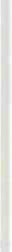 Probabilmente  ci  arriveremo  anche  noi  a non  lunghissimo  tempo.Ho lasciato per ultimo la responsabilità penale, perché di fatto cerchere­ mo di dimostrare è quella che meno incide e meno preoccupa. È la responsa-258	Tavola  Rotonda:  D.   Gambabilità che deriva dalla commissione di reati, ed è però chiaro che nel vostro settore dell'urgenza e dell'emergenza, dell'intensività della cura, il riscio le­ gale è maggiore. Questo non perché le norme siano più repressive, ma per quel principio elementare per cui più si fa, più si rischia anche dal punto di vista giuridico.Ultima osservazione, questo complesso apparato persecutorio scatta auto­ nomamente ed in sincronia l'uno con l'altro, nel senso che questi procedimen­ ti corrispondono  ad autorità  di vigilanza  diverse tra  loro, il giudice  penale, il giudice civile,  il Collegio, la Pubblica Amministrazione.Tra l'altro, paradossalmente, il Collegio può intervenire laddove gli altri non sono tenuti ad agire. Pensate al Tariffario, che viene accettato dal mo­ mento in cui c'è l'iscrizione al Collegio, che vorrei ribadire è obbligatoria an­ che per i pubblici dipendenti. Accettando il Tariff ario si accetta di applicare delle tariff e che sono quelle che garantiscono la dignità e il decoro della pro­ fessione; problema tipicamente deontologico, non economico. Il contratto col­ lettivo nazionale che i dipendenti vanno a fare con la pubblica amministrazio­ ne, siccome c'è libera trattativa tra le parti, può prevedere qualsiasi tipo di tariff a. Allora, mentre non ci sono problemi con l'amministrazione, che corri­ sponde quanto concordato, se le tariff e scendono oltre una certa accettabilità deontologica , che a livello di trattativa sindacale non viene contemplata, il Collegio può intervenire. Sarebbe un paradosso, ma che virtualmente potreb­ be avvenire. Vorrei sottolineare che qui parliamo di responsabilità in senso giuridico, escludendo quindi quella di tipo filosofico, etico, morale, religioso, i concetti di bene e di male. Quando la norma, ad un comportamento, collega una sanzione c'è responsabilità giuridica, se manca questo rischiamo di riem­ pire di contenuti estranei il settore della norma giuridica. In un sistema di diritto positivo bisogna andare a vedere qual è un buon infermiere secondo dei comportamenti  accettati dal legislatore come quelli auspicati.Questo quadro delle responsabilità è destinato a mutarsi anche per un nuovo fatto, che è quello della introduzione dei profili professionali e del loro rapporto con il caro vecchio mansionario professionale. Prima l'impianto ideo­ logico del DPR 225/74 era quello del « giardinetto» di competenza infermieri­ stica, ritagliato all'interno del più vasto «latifondo» delle competenze medi­ che, le quali comprendevano sempre e comunque anche le mansioni previste nel 225, che erano mediche ma consentite anche agli infermieri prof essionali. Oggi la prospettiva è un po' cambiata a livello ideologico, ma non ha un corri­ spondente normativo. Esiste una competenza medica definita, ed un sapere che è infermieristico . Gli infermieri trasmettono cultura, lo facevano già pri­ ma, ma oggi è stato finalmente dichiarato formalmente, gli infermieri hanno uno specifico infermieristico. Tutte le volte che si esce da questo specifico, non necessariamente si va a sconfinare nella grande competenza medica, non necessariamente si va a perfezionare quel reato, che è previsto dall'art.348 del codice penale, di esercizio abusivo di professione medica, e che virtual­ mente scatta ogni volta si sfora dal mansionario verso l'alto. Le competenzeTavola  Rotonda : D. Gamba	259verso l'alto, nel vecchio modo di pensare, sforavano sempre nel 348 del codice penale, perché andavano a finire in questa vasta area di competenza medica . Che cosa cambia allora? In realtà il DPR 225/74 rimane tale e quale, il profilo non ha spostato di una virgola il suo contenuto, in quanto il profilo si colloca su un altro piano, sul piano delle modalità di attuazione, delle modalità di esercizio, su un piano di riqualificazione professionale. Sulle mansioni, su quello che si può fare, quello che non si può fare non ha inciso, sono proprio due fonti assolutamente non avvicinabili, non equiparabili tra loro. Questo è un problema per  gli  interpreti . Sicuramente  però,  dalla  parte  della  sensazione di libertà giuridica, il profilo ha fatto molto,  e conseguentemente  dal punto di vista del rischio  legale.  Più  ci  si  sente liberi,  più  si tende  a fare, meno ci si sente vincolati o sottoposti, meno si ha soggezione, (prima si faceva il discorso della predominanza), più si tende ad allargarsi, più si ha questa con­ sapevolezza, più si rischia dal punto di vista giuridico per l'imperizia dei pro­ pri  comportamenti .La responsabilità penale è quella che deriva dalla commissione di un rea­ to; i reati a voi più noti, più percorribili  sono: l'omicidio colposo, le lesioni personali nelle varie forme, ma anche la diffamazione , le varie forme di vio­ lenza privata, percosse, ingiurie, ma anche la violazione del segreto d'uff icio, anche l'omissione di soccorso, l'abbandono di persone minori o incapaci, una tipologia  di reati che trovate tutti nel codice penale,  che dovreste avere sul comodino, se decidete di fare una professione come questa. Danno una misu­ ra  della virtualità  del  sistema  sanzionatorio.  Perché  si possa  parlare  di  re­ sponsabilità penale, ci vogliono  dei requisiti  precisi. Nel momento in cui io agisco, devo tener presente che chi mi accusa deve dimostrare tutta una serie di circostanze,  deve  dimostrare  che per  un  determinato  evento dannoso  c'è stata  una  condotta,  che  questa  condotta  sia  a  me  addebitabile,  che  questa condotta  si sorretta da dolo o colpa grave, deve dimostrare  che c'è stato un evento lesivo, ecc. Il pubblico ministero, cioè chi formula l'accusa, ma anche il Collegio,  anche la parte civile che chiede il risarcimento  dei danni,  deve dimostrare che tra la mia condotta e l'evento c'è un nesso causale, un rappor­ to di causa-eff etto. Questo è un 'ossessione per  il magistrato  inquirente,  per­ ché ad esempio il concetto di équipe, da questo punto di vista della responsa­ bilità professionale, non esiste. L'équipe è una modalità organizzativa di fun­ zionamento  del  servizio, non  riguarda  la responsabilità,  perché  nella  norma penale c'è un principio fondamentalissimo , che è quello della personalità, se­ condo il quale non è possibile  socializzare con nessuno, non è mai possibile assicurare  la responsabilità  professionale  penale  e deontologica.  È possibile invece assicurare e socializzare quella civile, il risarcimento del danno patri­ moniale.  La  responsabilità  non  è  socializzabile  vuol  dire che  se all'interno di un  gruppo è successo un  fattaccio,  ossessione  del giudice  sarà attribuire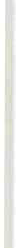 « percentuali » di responsabilità precise ad ognùno dei componenti. Se non vi dovesse riuscire vengono esclusi tutti dalla responsabilità.  Tutto  questo  com­ plica  moltissimo  le cose.  D'altra  parte  quando  avesse  stabilito  la  parte  svolta260	Tavola Rotonda: D.  Gambada ciascuno, ogni contributo deve essere un contributo reale, causale. L'attivi­ tà  di  ogni  imputato  o  incolpato,  perché  anche  il procedimento  disciplinare nella  pubblica  amministrazione  deve  seguire  lo  stesso principio,  deve  aver causato l'evento. L'onere probatorio quindi è dell'accusa, il che è un principio di  garanzia.  Qualche  volta  ci  può  essere  qualche  paradosso,  che paradosso non  è. In  dottrina  si fa l'esempio  dell'infermiere  professionale  che  erronea­ mente somministra una dose di veleno mortale ad un paziente. Un errore ma­ dornale, un'imperizia gravissima. Veleno mortale che nel giro di cinque minu­ ti  avrebbe  sicuramente  determinato la morte,  se nonché  dopo tre minuti  ca­ sca il lampadario e colpisce il paziente facendolo morire sul colpo. La caduta del lampadario rompe il nesso causale, e quindi l'infermiere non potrà essere incriminato per omicidio colposo. Certo ci sarà l'imperizia professionale,  cer­ to l'amministrazione contesterà questa gravissima negligenza nell'esercizio delle mansioni, pure il Collegio lo farà, certo l'impresa che ha montato ilampadari avrà qualche problema,  però non si potrà più  dire che l'infermiere abbia de­ terminato la morte  di questa  persona.  Quindi  il concetto  di nesso causale  è importantissimo,  ma  anche è uno  strumento  di autotutela  enorme,  che deve essere tenuto ben presente quando si fanno professioni a rischio come la vostra. Vediamo ora l'art. 348 del codice penale e la sua reale valenza deterrente.Questo articolo punisce chi esercita abusivamente una professione protetta. Come è protetta la vostra, che è una professione intellettuale protetta, di quel­ le per cui è prevista l'iscrizione all'Albo, protetta è la professione dei medici, protetta è la professione  degli avvocati, e così via. O si è abilitati oppure si è nell'illegalità. Nel momento in cui si esercita abusivamente mansioni  che fanno parte di queste professioni protette, e qui si parla di professione  medi­ ca, sforamento verso l'altro del mansionario, si ricade nel citato articolo pe­ nale. Si dice: ma se io faccio terapia intensiva, se io rischio di più, se io sono chiamato a strafare rispetto al mansionario, allora sono sempre nel caso del­ l'art.348 del codice  penale. A questo punto io faccio notare che quando ho fatto una ricerca giurisprudenziale, datata precedentemente  la riforma del codice di procedura penale, cercando imputazioni per 348 a carico di infer­ mieri professionali, ho trovato zero sentenze di condanna. Questa ricerca an­ drebbe aggiornata perché oggi c'è il patteggiamento, che non ha pubblicizza­ zione diff usa, ma  i  dati non  cambierebbero.  Unito  a questo  si osserva  che la sanzione massima è di appena sei mesi di reclusione, pena  classicamente patteggiabile che non ha menzione sul casellario giudiziale. Tuttavia lo spau­ racchio dell'esercizio abusivo di professione  medica permane. Questo perché se si esercitano quelle mansioni di confine, e non si è «bravi », e si provocano lesioni, sono guai perché quelle attività non erano tecnicamente di propria competenza. Però c'è il paradosso che il problema non deriva dall'aver violato il 348, ma da  altre tipologie  di  reato emerse  dal  fatto che  si è sbagliato,  e si sarà puniti esattamente come sarebbe punito il medico che facesse lo stesso errore. La quantità di responsabilità, se si potesse pesare,  sarebbe esattamen­ te  la  stessa. L'esempio  è un  caso di malpratica,  di  imperizia  professionale,Tavola Rotonda: D.  Gamba	261un errore nell'esercizio di una mansione propria, e il 348 non entra in gioco come reato autonomo. Anche nel caso di una mansione tradizionalmente di esclusiva competenza medica, se il medico sbaglia e causa la morte o lesioni, naturalmente avrà la pena commisurate all'errore, se però nel fare la stessa mansione e a sbagliare è l'infermiere avrà la stessa responsabilità e in più, sempre che il giudice lo prenda in considerazione, può avere in concorso la pena per violazione dell'art . 348, che come si è visto ha un peso molto più modesta . Quindi credo che il giudice, che oltre a valutazioni  giuridiche può anche considerare delle situazioni fattuali, si renda conto che questo reato storicamente  ha  un'altra  natura.  L'esercizio  abusivo  di  professione  medica è stato utilizzato per coloro che fingono di essere un determinato professioni­ sta. E anche qui le conseguenze sono limitate, e se vi sono testimoni a favore e non  si dimostrano  danni,  si risolvono  in quasi  assoluzioni.Ora aff rontiamo il discorso importante, di autotutela professionale, delle scriminanti, che sono un concetto istintivo; qualsiasi professionista  a rischio considera che se succede qualcosa va a cercare cosa lo possa salvare, ovvero quelle condizioni in presenza delle quali non si è più punibili. Credo che qual­ siasi infermiera  abbia già  sentito parlare  di  consenso  dell'avente  diritto,  di stato di necessità,  di esecuzione di un ordine del superiore; e abbia intima­ mente l'opinione che in presenza  di queste scriminanti le conseguenze sono meno  dolorose. Ossessione  del giudice  che sostiene l'accusa  sarà quella  di dimostrare che non ci sono scriminanti, o meglio l'onere della prova , di dimo­ strare l'esistenza  della scriminante è di chi l'invoca. Sarò io a dover dire di aver deciso, nel caso ad esempio di soccorso, di prendere una persona piutto­ sto che l'altra; é nel triage che si manifesta nella sua dimensione questo equi- · librio, che è anche un equilibrio giuridico.  Sono io che devo dimostrare  di aver deciso bene. L'onere della prova  dell'esistenza  dello stato di necessità,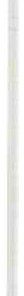 e quando lo si può invocare deve essere attentamente pensato. Stare nell'equi­ librio vuol anche dire verificare attentamente quando c'è lo stato di necessità e quando si può realmente invocare.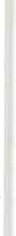 Le scriminanti abbiamo detto sono tre. Iniziamo dall'esecuzione di un or­ dine del superiore, che è quella meno problematica. L'articolo 51 del codice penale dice che non è punibile chi ha commesso un illecito, quando lo ha fatto eseguendo un ordine di. un superiore gerarchico. E qui si può introdurre benissimo il discorso dei protocolli, che è un argomento veramente lungo e che può essere affrontato nel dibattito se c'è l'esigenza. Quando si ha un ordi­ ne, si dovrà vedere poi da che livello è stato impartito  e qual è l'autorità coinvolta, di un superiore che dice o autorizza di fare qualcosa, che io so che non sarebbe esattamente lecito, posso considerare  che  appunto  l'art.51 dice che non sono punibile io, ma è punibile il superiore gerarchico. Basta dimostrare  questo  e si è scriminanti,  ma  con qualche  distinguo,  in  quanto il codice penale dice che se l'ordine è quello di commettere un reato è punito anche chi esegue.  Sicuramente però,  rispetto  alle diverse responsabilità  cui è sottoposto l'infermiere,  l'ordine risparmia  da quella che è la responsabilità262	Tavola  Rotonda:  D.  Gambapiù frequentemente patita, la responsabilità amministrativo-disciplinare. Non è pensabile che l'amministrazione, dopo aver autorizzato un comportamento, sottoponga il dipendente a procedimento disciplinare per aver attuato quel comportamento autorizzato. Qui è comunque è importante considerare la fon­ te dell'autorizzazione. Pure la responsabilità civile può essere tolta, da una parte perché secondo la Costituzione e il T.U. degli impiegati civili dello Stato l'Amministrazione è solidalmente corresponsabile dal punto di vista patrimo­ niale per i danni del dipendente. Anzi questo quando c'è dolo o colpa grave, altrimenti per colpa lieve risarcisce soltanto l'Amministrazione. Dall'altra parte perché, se viene utilizzato un collaboratore nella esecuzione di un contratto, termine tipico del campo civilistico, sarà responsabile in prima persona e pre­ valentemente chi ha concluso il contratto per l'inadempimento del collabora­ tore. Se è l'ente, ma anche il «caporale», che manda l'infermiere a domicilio del paziente, ma poi non è in grado di continuare la prestazione, sarà piena­ mente responsabile. I protocolli, se ben formulati, offrono questa copertura per la responsabilità civile e amministrativa. Questo si ha ad esempio con un protocollo che garantisca nel servizio domiciliare anche in caso di endove­ na o fleboclisi eseguite dall'infermiere, dove la presenza del medico venga intesa e prevista come reperibilità concreta, reale e garantita e questo a segui­ to dello spostamento concettuale della territorializzazione del Servizio Sanitario.Quindi non c'è responsabilità  in presenza  di un delle tre scriminanti.Un'altra scriminante è il consenso dell'avente diritto. Il consenso  deve essere informato, deve essere in alcuni casi consapevole. Quando il consenso è informato lo lascio a tutta la vostra letteratura che sicuramente avete già contemplato. Quando il consenso non è informato, non c'è valida volontà ne­ goziale dal punto di vista civilistico. Quindi se prevale il concetto di contratto sanitario tra pari, non c'è stato nemmeno contratto,  esso  è  nullo  o quanto meno annullabile perché c'è un errore sugli elementi essenziali del contratto. Il paziente non pagherà e  inoltre  potrà  chiedere  il risarcimento  dei  danni. Dal punto di vista penale, il consenso informato dell'avente diritto è scrimi­ nante della responsabilità; lo dice l'art. 50. Negli atti medici, ma anche negli atti infermieristici, c'è un indubbia invasività; ad esempio ci potrebbe essere un reato  di lesioni personali  nell'inserire  un  ago in una  vena,  oppure reato di leioni personali nella  sfera psichica  nel  comunicare  ad una  persona  che ha un tumore, perché lo si sconvolge, gli si crea uno stato di shock, oppure sempre nel dire ad una persona che ha l'AIDS. Ora, se non si è assistiti dalla scriminante, si può essere denunciati. Quindi è necessario avere il consenso all'informazione, mentre si commette reato se ad esempio viene fatta una co­ municazione a chi ha dichiarato di non voler sapere niente. Il problema  si pone anche quando  si deve gestire l'informazione  fornita  dal medico,  salvo la dichiarazione esplicita da parte del paziente ad avere informazioni dall'in­ fermiere. L'acquisizione del consenso è diventata un'ossessione, osservabile anche dalla notevole modulistica elaborata  dalle amministrazioni,  che tutta­ via diviene superflua in quanto è presunta la non informazione se non vieneTavola Rotonda: D.  Gamba	263data in modo diretto, concreto e reale; non bastano i moduli, per quanto det­ tagliati, e naturalmente  non può essere delegata all'infermiera.Il consenso può essere revocato, è necessario stare molto attenti. Il caso Muccioli è esemplificativo (3), in quanto egli in primo grado fu condannato perché non rispettò la revoca del consenso ad essere sottoposto a contenzione fisica, che esprimeva la disponibilità al diritto di libertà di movimento, da parte di un ospite tossicodipendente in crisi d'astinenza. Non valse nemmeno sostenere che la persona era incapace di intendere e volere, perché tale inca­ pacità deve essere dichiarata da un giudice e perché la capacità era la medesi­ ma sia nel dare che nel revocare il consenso. Tra l'altro quel processo servì a dimostrare che i tossicodipendenti in crisi di astinenza non sono presuntiva­ mente incapaci di intendere e volere. Muccioli fu poi assolto in secondo grado in quanto qui sostenne la finalità terapeutica generale, quindi uno stato di necessità.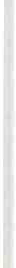 La giurisprudenza in tema di consenso dice addirittura che senza adegua­ te o reali informazioni sui rischi statisticamente prevedibili vi è responsabili­ tà per i danni conseguenti al decesso, anche se nell'operato dei sanitari non siano ravvisabili imperizia, imprudenza o negligenza. Questa è quella tesi ame­ ricana che vi  dicevo,  quindi  se non  c'è stato consenso  c'è una  presunzione di danno che deve essere vinta con la prova contraria da parte dei sanitari. Qui può essere anche coinvolto il problema  del mancato  risultato,  a fronte di un comportamento professionalmente corretto, solitamente non coinvolto nei  casi  di  responsabilità.L'altra scriminante importante è lo stato di necessità, ma i limiti di appli­ cabilità sono tassativi ed inderogabili. Non è punibile chi ha commesso il fat­ to per esservi stato costretto dalla necessità di salvare sé o altri dal pericolo attuale di un danno grave alla persona, pericolo da lui non volontariamente causato, e che il fatto sia proporzionato al pericolo, e che non sia altrimenti evitabile. Non è applicabile quindi per pericoli patrimoniali o per pericoli causati da chi lo invoca.  D'altra parte solo quando si sono poste in essere tutte le procedure necessarie per evitare la commissione del reato si può invo­ care  lo  stato  di  necessità.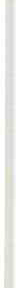 Per la responsabilità civile, abbiamo detto che è un problema di indenniz­ zo, di denaro sostanzialmente, esistono diverse voci di  risarcimento che si sommano tra di loro. Si arriva fino a un miliardo e mezzo, due miliardi per omicidio colposo di un padre di famiglia nel pieno dell'attività lavorativa. Si risarcisce per responsabilità contrattuale, ovvero per inadempimento, ma an­ che per responsabilità extracontrattuale per danno ingiusto, art. 2043 del co­ dice civile, ad esempio in caso di lesioni personali. Il risarcimento comprende sia il danno emergente che il mancato guadagno subito dal paziente in quanto non ha potuto lavorare. Quando la responsabilità è extracontrattuale, quindi da fatto illecito, intanto non si può  invocare  l'eventuale  contratto  stipulato dal paziente con l'amministrazione, e se il fatto costituisce reato sono valutatiQui il caso Muccioli è stato riassunto, si rinvia alla letteratura per un adeguato ap­ profondimento (nota del curatore).264	Tavola Rotonda: D.  Gambaanche i danni morali. Ci sono però degli sconti sul piano della responsabilità civile per le professioni intellettuali, con delle conseguenze sul piano penale. Il primo è l'obbligazione  di mezzi e non di risultato; attenzione però, perché quando si promette un risultato volontariamente  si deroga a questo principio e si è obbligati anche nei risultati. Sarà interessante vedere se con l'introdu­ zione degli standard qualitativi  le amministrazioni, anche quelle pubbliche, prometteranno dei livelli di assistenza . Così per i liberi professionisti che si impegnano sul piano dei risultati, che non potranno beneficiare di questo sconto di  responsabilità .Un'alt ra limitazione è che si ha responsabilità solo per dolo o colpa grave, con moltissimi temperamenti da parte della giurisprudenza. Così si è stabilito che c'è la limitazione di responsabilità al dolo o colpa grave in caso di grave imperizia, ma piena responsabilità per lieve negligenza o lieve imprudenza; per  fare un  esempio: il lasciare la garza all'interno  dell'organismo,  se pure è una lieve negligenza  a fronte della complessità  dell'intervento  chirurgico, è punito in quanto può determinare gravi danni. L'imperizia è richiesto che sia grave perché avendo un titolo abilitante, un diploma riconosciuto dallo Stato, un  certo  livello  di  imperizia  viene  comunque  accettato.Mentre la responsabilità penale è sempre personale , nella responsabilità civile entrano in gioco tre soggetti: l'infermiere che sia dipendente  o meno, la pubblica amministrazione o il datore di lavoro privato per corresponsabili­ tà, e l'assicurazione quando c'è, ovviamente a secondo del luogo dove avviene il fatto. L'assicurazione può non esserci, perché purtroppo a differenza di al­ tri settori a rischio, non c'è un sistema di assicurazione sociale, non è obbliga­ torio per esercitare le vostre professioni essere assicurati. Lo diventa deonto­ logicamente, tant'è che il regolamento sull'esercizio libero-professionale, in fase di approvazione, lo richiede espressamente, cioè bisogna garantire una copertura assicurativa a causa dei gravi danni che si possono determinare facendo l'infermiere. Siccome questi tre soggetti interagiscono, il cliente avrà la possibilità di essere risarcito da una di queste tre entità, an.che se natural­ mente tende a rivolgersi alla pubblica amministrazione. Questa poi ha un di­ ritto di rivalsa nei confronti del dipendente, che però non è automatica ma deve passare per ilprocedimento  disciplinare, deve essere dimostrata la colpa e il suo peso effettivo. A proposito  dell'assicurazione  a favore di terzi, che i dipendenti solitamente sanno sussistere, sarebbe interessante conoscerne i massimali di copertura, di indennizzo pro capite, in quanto se giudicati insod­ disfacenti si possono prendere dei provvedimenti a propria tutela, come la stipula di un'assicurazione propria . Conoscere il contratto assicu rativo con­ cluso dall'amministrazione è utile anche per verificare se dovessero esserci delle clausole penalizzanti e vessatorie a carico del professionista e della sua attività specifica. Ad esempio qualche volta l'assicurazione non paga se il di­ pendente non esercita le proprie mansioni previste per legge, con dicitura generica, e collegandosi al mansionario questo è un grosso rischio per gli in­ fermieri . L'ultima cosa che volevo dirvi su questa interazione di responsabili­ tà è che vale veramente la pena di comprendere come funziona, perché è pos-Tavola Rotonda: N.  Pirozzi	265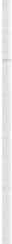 sibile che professionista e pubblica amministrazione stipulino contratti, con­ tenuti ad esempio in protocolli, dove si stabilisce che in caso di danno patrimo­ niale tutta l'équipe in solido debba risarcire, e questo deve essere consapevole.Dott.  N.  Pirozzi (4)Cerco di essere il più possibile sintetico per non rubare spazio alla discus­ sione. Il discorso delle competenze, del mansionario, degli aspetti medico-lagali, dell'incertezza giuridica, se è vero che rappresentano un problema in ospeda­ le, dove c'è un certa copertura, ancora di più al d fuori di questo. Nonostante questa incertezza, si sta sviluppando sempre di più un'attività extraospedalie­ ra e le procedure sanitarie sul territorio stanno aumentando in maniera incre­ dibile. Questo non soltanto per quanto riguarda il 118, ma anche in riferimen­ to a tutte le procedure di dimissione domiciliare protetta. Chi lavora nell'area critica sa che ormai vengono dimessi  direttamente sul territorio, e non solo trasferiti presso altri reparti di degenza, pazienti che ancora presentano biso­ gni importanti dal punto di vista assistenziale. E non solo persone in fase terminale per problemi oncologici o pazienti gravemente neurolesi, ma anche pazienti con aspettative di vita. La nostra esperienza al Bambin Gesù è inizia­ ta 14 anni fa, ed abbiamo circa 24 pazienti in età pediatrica, distribuiti tra Roma e provincia, di cui 10 in assistenza ventilatoria meccanica a domicilio. Ma non è soltanto questo perché abbiamo anche altre prospettive di dimissio­ ne protetta; grazie all'idea di comunicazione via modem di dati monitorizzati ad un centro di raccolta, che verosimilmente saranno i reparti di rianimazio­ ne, o le terapie intensive o i reparti dimettenti, fino ad arrivare all'ipotesi dell'ospedale virtuale, in telemedicina o in teleconferenza, dove viene collega­ ta la casa del pazienta, lo studio del medico di riferimento sul territorio e l'ospedale. È chiaro che lo sviluppo dell'intervento sul territorio impone che vangano riconvertite non solo delle strutture, ma che vengano utilizzate al massimo le professionalità di cui dispone la sanità. La professione infermieri­ stica, indubbiamente,  deve integrarsi con quella che è la professione medica, e questo non credo  sia solo una mia opinione. Questo è l'unico modo  per riuscire a fronteggiare una richiesta e un'area di intervento che diventa sem­ pre più ampia. La dimissione domiciliare protetta e l'ospedalizzazione domici­ liare presentano delle differenze. Bella l'esperienza di ospedalizzazione pre­ sentata sulla nutrizione artificiale, dove è successo che l'ospedale ha proietta­ to sul territorio mezzi e uomini propri assumendone il carico economico, men­ tre la dimissione domiciliare  protetta vede soltanto un collegamento di informazione tra ospedale dimettente e struttura sanitaria territoriale, la qua­ le ha in carico il costo economico dell'apparecchiatura e la gestione del perso­ nale. Ora è chiaro che l'ospedalizzazione domiciliare tende ad aumentare i costi di gestione ospedaliera,  almeno in termini  di ore di straordinario o per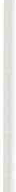 Testo  ripreso   da  registrazione   ( nota   del   curatore).266	Tavola Rotonda: N. Pirozzinumero di prestazioni effettuate in assistenza domiciliare, mentre la dimissio­ ne  protetta  tende  a  diminuirli.Quello che manca  attualmente,  già  in parte  precedentemente  espresso, è la chiarezza legislativa: c'è un mansionario che in qualche modo dà fastidio e ci sono dei profili professionali ridisegnati che mentre affermano alcune procedure di professione medica, allo stesso tempo non riescono ad incidere su quella che è la parte legislativa . Ci sono anche degli aggiornamenti legisla­ tivi come sull'AIDS, dove l'assistenza domiciliare, se è garantita dal personale infermieristico e medico del reparto di malattie infettive che dimette il pa­ ziente, in effetti comporta le stesse procedure e le stesse modalità applicabili in corso di ricovero in ospedale. È come se venissero spostate le mura dell'o­ spedale  in  periferia.Poi c'è il ruolo dei protocolli che se ben disegnati, ben definiti, vengono ammessi dalla legge sulla gestione del 118. Ora però vengono smentiti da una sentenza del TAR del Lazio, che non ha riconosciuto praticamente ilprotocol­ lo adottato come un valido strumento. A parte questa confusione legislativa, è stato molto consolatorio ascoltare alcune cose dette all'avvocato, in effetti più che essere perseguiti per sfondamenti di compiti, si viene perseguiti per malpratica,  cioè  per  errori  procedurali.Anche se l'équipe, il team, non è una figura giuridica e tende più che altro a far disperare il pubblico ministero, esso sicuramente rappresenta lo strumento migliore, insieme al protocollo, al di fuori degli aspetti legislativi, per cercare di ottenere un miglioramento della qualità delle prestazioni , e quindi ridurre i rischi gravi di malpratica e di errore. In effetti l'integrazione deve mantenersi  sul piano  della operatività  e della collaborazione , rispetto il quale i membri dell'équipe devono tentare di produrre loro stessi dei mec­ canismi di protezione dagli errori. Bisognerà anche elaborare degli interventi perché vengano riconosciuti alcuni aspetti di professione infermieristica, di autonomia,  di esercizio con o al di fuori  degli ordini.DIBATTITO	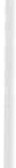 Giovedì  21 novembre  1996Prima  domandaNome  e Cognome: Zenari  IsabellaProfessione:   infermiera   pro fessionale   AFDProvenienza:  Rianimazione  provincia   di  Torino.Volevo porre  due domande  al collega di Riccione. La prima  è: come avviene l'integrazione  e  il coordinamento  con gli  operatori  che  lavorano stabilmente  sul territorio come gli infe rmieri pro fessionali  di distretto o i medici di base. La secon­ da domanda è questa: voi come vi muovete, dal punto  di vista formale-burocratico, dall 'ospedale al te.rritorio: in regime di assistenza domiciliare integrata o di conven­ zione o con qualche altro sistema, e quale raggio territoriale coprite: l'USL. di riferi­ mento  o quale  altro  raggio  territoriale?Poi volevo fare una riflessione sull'intervento del sociologo; lei parlava del cliente ed io ho fatto questo tipo di conside razione: mi sono resa conto che c'è una tenden­ za a dare più potere al cliente, che dovrebbe  valutare  quello che è  l'operato  di chi lavora nei vari reparti e nelle varie realtà sanitarie. Il discorso però è questo: siccome il cliente è un consumatore imperfetto, nel senso che non ha la pe rfetta conoscenza del prodotto che deve consumare, anche se la conoscenza della popola­ zione sta migliorando, egli ha una conoscenza principalmente   di  tipo alberghiero e la valutazione principale che dà nei questionari che vengono dati nel nostro ospe­ dale risulta questa. Io però non vorrei che questo tipo di tendenza penaliz zasse ulteriormente chi opera in area critica, soprattutto in rianimazione ed in sala ope­ ratoria, perché già per altri aspetti che tutti conosciamo questi operatori sono pena­ lizzati e sappiamo benissimo che dal punto di vista albe rghiero non riusciamo a soddisfare tutta una serie di esigenze dell'utente per la valenza altamente tecnologi­ ca di queste  realtà; in più  i malati che si  trovano  ricoverati  in una rianimazione e sono coscienti  quasi  mai  riescono a dare una valenza positiva  della situazioneche stanno vivendo. Credo che questo argomento debba essere approfondito  altri- . menti  rischiamo  su  quest'onda  di  valutazioni  di  essere  penalizzati.Seconda domandaNome  e cognome:  MariniProfessione:  infermiera  pro fessionaleProvenienza : Cure  Intensive  Cardiochirurgia  di  Verona.Io volevo fare  una riflessione  sulla  relazione del dott. Gamba, sul tema della268	Dibattitocope rtura che esiste sulla sforame nto all'interno del 348, questo fa sì che in relatà non ci sia una presa di coscienza da parte delle istituzioni della fonda­ mentale importanza che l'infermie re riveste all 'interno dell'area critica. Questo discorso mi poteva stare bene quand o le deleghe erano del due pe r cento ma adesso le deleghe date sono salite al 60%; allora pre ferirei avere una condanna per uno sforamento del 348 pe rò vedermi riconosciuta l'autonomia pro fessio­ nale, la responsabilità che ef fettivamente ricopro, l'importanza della figura  in­ fe rmieristica, il nuovo mansionario, che purtroppo è osteggiato da moltissime categorie, e soprattutto veder riconosciuta l'equipara zione tra ciò che realmen­ te faccio e della mia responsabilità sul nuovo contratto di lavoro; altrimenti continuiamo a ricevere deleghe che non ci sono riconosciute in nessuna manie­ ra, in nessun  mod o e  non favorire  assolutamente  la crescita pro fessionale.Terza domandaNome   e  cognome:  M ichele  Zumme rleProvenienza : Anestesia  e  Rianima zione  di  Verona.M i rivolgo ai colleghi del 118 di Udine; loro nella scaletta dell'ABC della rianimazione hanno usato ai punti  D ed E due termini che sinceramente nella mia esperienza di attività anche ex tra ospedalie ra come volontario non ho mai sentito. M i spiego meglio: io al punto D ho sempre utilizzato il termine di drugs cioè di terapia farmacologica mentre al punto E il termine di ECC cioè control­ lo dell'elett rocardiogramma del pa ziente . Volevo sape re dove loro hanno trova­ to questa  terminologia.Inoltre  volevo porre  una  domanda  al  collega  Bold rin:  quando  ha parlato di vari  tipi di vie di infusione  della  terapia  nutrizionale  ha utilizzato un termi­ ne  di  «peg »  se  non  sbaglio,  alt rimenti  vorrei  che  mi  precisasse   il  termine.Quarta  domandaNome  e cognome: M onica IorisProvenienza : Rianima zione  Ospedale  di  Trento.Volevo rivolge rmi al quesito che avevano posto i colleghi di Udine rispetto a se è giusto o non è giusto, se è legale o non è legale  il fatto  di utilizzare la canula o utilizzare un de terminato presidio  o fare  una determinata  tecnica. I n base all'espe rienza avuta, secondo me, nell'evoluzione attuale della pro fes­ sione, andare a chiedere, rispe tto al mansionario o rispetto ad una cosa nuova che ci sarà, un'amplifica zione o una diminuzione delle tecniche o delle tecno­ logie da utiliz zare è un approccio sbagliato, perché non riusciremo mai ad ave­ re uno strumento che completi la pro fessione. Tutti i giorni ci  troviamo  di fronte all'evoluzione scie ntifica-tecnologica e saremo sempre lì a rincorre re un qualcosa di nuovo da inserire o da toglie re, secondo me nell'ambito delle capa­ cità scienti fiche applicative-operative di un pro fessionista bisogna andare verso qualcosa di molto più ampio  respiro  e  il  nuovo  mansionario  non  lo voglio più  vede re.Dibattito	269Quinta  domandaNome  e cognome:  Zigiotto  BarbaraProvenienza:  Terapia  Intensiva  di  Cinisello Balsamo  (Milano). .Volevo solo qualche parola in più sull 'uso dei mazzi di contenzione, nel senso se in questo caso si può richiamare lo stato di necessità. Davanti a pa­ zienti che con le loro azioni rischiano di fare male a sé stessi e agli ope ratori, comunque ad altri, si usano dei mezzi di contenzione, come ci si può regolare? Nel caso poi possa partire una denuncia da parte del paziente stesso o dai parenti? Inoltre mi sembra  che  non ci  sia  un  rife rimento  legislativo  chiaro sul numero degli infermieri a seconda dei posti letto. Nel nostro ospedale sia­ mo pochi rispetto al numero dei malati  ed i carichi di  lavoro continuano ad aumentare, non solo pe r i nostri pa zienti ma anche pe r i pazienti degli altri reparti pe r esecuzioni di broncoscopie e interventi di questo tipo; spesso ci troviamo ad essere allontanati dalle stanze di degenza dei pazienti per eseguire altre cose. Noi ci siamo rivolti anche al Collegio che ci ha detto che noi non abbiamo molto potere in questo senso, cioè non possiamo rivendicare l'acquisi­ zione di altre unità infe rmieristiche e comunque siamo tenuti ad eseguire tutte le altre prestazioni . Di conseguenza nel caso di mancata assistenza, visto che io sono chiamata a fare altre cose anche lontano dalla stanza  di degenza, ad un pa ziente che ad esempio va in arresto cardio-respiratorio, che cosa può av­ venire? Anche questo è causa di necessità oppure un ordine supe riore o siamo in qualche modo responsabili e quindi possiamo esse re imputati di responsabi­ lità  civile  e penale.Sesta domandaNome  e  cognome:  IannaconeProvenienza : Coordinamento  Area  Eme rgenza  dell'ospedale   di  Parma.Volevo fare   una  conside razione  sull'intervento  degli  amici  di  Udine; ho assistito pe r l'ennesima  volta ad  un altro sistema  di valutazione  del paziente critico nell'ambito di soccorso extra-ospedaliero. Ritengo, anche in base a quel­ lo che ha affermato  l'avvocato nel suo intervento, che sia necessario raggiunge­ re un unico sistema di valutazione  della gravità  del paziente  critico altrimenti ci troviamo a seguire più  modelli di riferimento.  E' necessario, da questo punto di vista, raggiungere uniformità  nei diversi sistemi di soccorso extra-ospedaliero ed intra-ospedaliero, anche pe rché  la valutazione, come voi sapete, non è uni­ ca,  ma  avviene  in  vari  momenti.  È  necessario  sempre  di  più  un'uniformità di questa valutazione, pe rché a volte di tipo medico come ad esempio la scelta dell'ospedale più  idoneo, ma prevalentemente  infe rmieristica come ad esempio l'estrazione di un fe rito da una macchina che viene fatta  quasi completamente dagli  infe rmieri.270	DibattitoRisposte:  R.  Bold rinRispondo alla prima domanda: si c'è un'integrazione con i servizi  sul terri­ torio, ma c'è un'integrazione con i servizi anche ospedalieri. E' chiaro che l'integrazione è solo un passaggio di notizie, non mettiamo in  discussione  la nostra autonomia gestionale, cioè chi vuole entrare nel servizio di nutrizione artificiale domiciliare  è  libero  di  farlo, che  poi  lavori  sul  territorio  o  lavori in ospedale è la stessa cosa perché noi operiamo in regime di orario straordi­ nario cioè al di fuori del nostro  orario di  lavoro.  Quant'è  l'estensione  del no­ stro territorio? Non  è enorme,  copriamo  la città  di Rimini,  la città di Cattoli­ ca e l'entroterra, però è molto difficile perché  gli  spostamenti  sono  enormi. Quali sono i criteri di pagamento in realtà o cosa ci ha dato la nostra azienda ? Una delibera  del  nostro  direttore  generale,  il dott.  Domeniconi,  ci  permette di  essere  pagati  in  orario  straordinario  per  cui  c'è  la  copertura  finanziaria, ci vengono riconosciuti i chilometri  percorsi per  cui c'è la tariffa  di rimborso per ogni chilometro percorso e per tutto quello che spendiamo per il nostro esercizio; quindi dal punto di vista  economico  siamo abbastanza  ben  coperti. Pot remmo fare di più , potremmo fare di meglio però per il momento ci accon­ tentiamo   di  questo.Per quanto riguarda la Peg (terza domanda, nd r) cercherò di spiegare in due parole che cos'è: la Peg è la « percutaneo-endoscopico -gastrostomia» gra­ zie alla quale si mette un sondino che passa dallo stomaco verso l'esterno, sostituisce il sondino naso-gastrico ed invece di uscire dal naso o dalla bocca esce in parete addominale per cui c'è un contatto abbastanza ravvicinato per quanto riguarda esterno-stomaco; è molto meno fastidioso, si porta bene, è una tecnica che ormai viene usata da diversi anni, il tempo per posizionare questo  sistema  varia  dai  10 ai  15 minuti .Risposta  degli  infermieri  di  Udine:  A.  CatarossiRispondo al collega di Verona (terza domanda, nd r), per quanto riguarda la terminologia siamo al corrente che ci sono varie scuole di pensiero Ameri­ cane ed Europee, questa è una terminologia che deriva da un protocollo Ame­ ricano, tiene  conto delle  priorità,  divide  di fatto  gli  interventi  in  due  fasi: la fase niziale che è l'ABC ed è comprensiva di tutte le manovre salva vita, la seconda fase invece che è la D e la E è la parte di valutazione più appro­ fondita.Altra risposta : T. PalatoIo volevo rispondere alla domanda della collega che ha posto la domanda sulla canula orofaringea e l'immobilizzatore  (quarta  domanda,  nd r) .  È  certo che neanche noi vogliamo un ampliamento del mansionario, ovviamente noi lavoriamo  sul territorio  e lavoriamo  in  ambulanza  con  il  supporto  del medicoDibattito	271che non è sempre con noi, il dubbio nostro doveva essere una provocazione: se è uno stato di necessità mettere un immobilizzatore o meno, o comunque in che modo possiamo operare senza avere una legislazione chiara. Per quan­ to riguarda il collega di Parma (sesta domanda, ndr) siamo d'accordo anche noi che bisogna uniformare l'approccio, Infatti avevamo detto che si devono istituire dei corsi a livello nazionale e non solo istituirli ma anche riconoscer­ li, perché adesso ognuno di noi fa dei corsi persona!, pagati da noi, che però non vengono riconosciuti da nessuno. Per ora l'emergenza territoriale in Ita­ lia è giovane perché comunque non c'è da molti anni, c'è chi segue le scuole Americane, chi le scuole Europee ma nessun ha una linea precisa . Comunque anche per noi infermieri che iniziamo ad operare nell'emergenza sarebbe im­ portante  fare ricerca  e  avere  dei  nostri  dati  da  portare.Moderatore: E. DrigoCi sono delle linee chiare e precise che però divergono per alcuni aspetti. Probabilmente anche all'interno della professione infermieristica dovremmo creare un coordinamento in  questo senso, e tentare di  essere più organici magari orientandoci a quelle che sono le specifiche competenze infermieristiche .Risposta:  W. TousijnGiustamente non era una domanda ma una considerazione (prima doman­ da, ndr). Io posso soltanto aggiungere altre considerazioni . Il fenomeno a cui ho fatto un brevissimo accenno prima credo che sia strutturale e importante. Soprattutto l'aumento del livello di istruzione medio della popolazione signifi­ ca che su 100 pazienti ne avrete un numero sempre maggiore con un elevato grado d'istruzione, e questo non può non comportare un diverso atteggiamen­ to da parte del paziente nei confronti della prestazione che gli viene erogata. Certo che il problema investe in primo luogo i medici, anche se non esistono ricerche serie; credo che sarebbe ora di cominciare a farle su questo argo­ mento, cioè che indaghino il cambiamento dei comportamenti dei pazienti nei confronti delle prestazioni sanitarie, nonostante siano delle ricerche molto difficili da fare. La testimonianza che mi ha sollecitato è una delle tante testi­ monianze possibili, è ben possibile che nei confronti per lo meno dell'infer­ miere si tenda a discutere soprattutto sugli aspetti alberghieri (lì bisogna ve­ dere come è stato fatto il questionario). Tengo però a precisare e vorrei far notare che è un dilemma piuttosto antico per  la professione infermieristica quello se il peso preponderante dei compiti infermieristici vada spostato sul lato tecnico o vada spostato sul lato, quello che il profilo definisce, relaziona­ le educativo. Questo è un vecchissimo dilemma mai risolto e l'accento va un po' di qua un po' di là. È chiaro che il paziente non sta a fare tante distinzio­ ni, c'è un aspetto alberghiero assistenziale, c'è n aspetto di bisogni psicologi­ ci, e poi c'è l'aspetto tecnico e sull'aspetto tecnico, che intervenga l'infermiere272	Dibattitoo il medico, è certo che il paziente vuole saperne molto di pm, vuole che gli si spieghi che cosa gli viene fatto, perché gli viene fatto e quali sono le conseguenze . Che questo poi spetti all'infermiere piuttosto che al medico cre­ do che al paziente interessi ben poco. Volevo aggiungere un'osservazione sulla questione del mansionario, quali sono le manovre di competenza infermieri­ stica? Ancora una volta confermo quello che ha detto la persona in sala che i mansionari arrivano sempre per ultimi, intervengono sempre a posteriori, credo che ciascuna delle professioni sanitarie si gioca il proprio ambito di competenza ogni giorno nel lavoro quotidiano, ma se lo gioca anche con delle scelte strategiche della professione organizzata, che permettano di costruire una base tecnica sulla quale rivendicare la propria competenza. Questo è gra­ vemente carente nella professione infermieristica, anche nel confronto di al­ tre professioni sanitarie come i tecnici di vario tipo che sono già più avanti su questa strada a mio parere. Invece dal punto di vista infermieristico resta molto carente l'attività di ricerca scientifica che è quella che poi crea la base tecnica . Rimane questo dilemma, ci spostiamo sul tecnico o rimaniamo sul­ l'assistenziale, che ha anche dei contenuti tecnici, ma che ha meno prestigio agli occhi del paziente. Quindi più che l'individuazione di un mansionario si tratta di costruire un ambito di competenza, come ad esempio gli interventi che abbiamo visto in area critica che sono un corpus che già presenta una certa consistenza; però anche lì non mi è chiaro il grado di sovrapposizione con le competenza mediche, certo ho letto nella diapositiva che c'è un esame neurologico ma lo fa il medico, lo fa l'infermiere lo fanno tutti e due? Ecco questo non mi è chiaro.Risposte: D.  GambaA me sembra di aver individuato tre  f iloni  di  risposta . Sul mansionario sono assolutamente d'accordo con quello che ha detto il collega relatore; il mansionario viene affrontato normalmente sotto due profili, uno  in  base  a quello che c'è e uno in base a quello che si vorrebbe.  Se  sentite  qualsiasi giurista, purista, formalista vi dice: il mansionario  è  sicuramente  un'elenca­ zione tassativa di quello che si può fare, tutto quello che è oltre o viene fatto con legge, come aveva fatto la circolare Degan per il problema dell'endovena­ fleboclisi oppure non è consentito, e in quei settori di punta, assistenza domi­ ciliare a malati di AIDS, 118, dove si danno competenze maggiori ci sono leggi speciali non estensibili. In realtà c'è poi un discorso più progressivo, adottato anche  dalla  dottrina,  che è quello che integra  la visione  del mansionario  con la riforma sanitaria, con la territorializzazione, con la legge sul 118 e sui ma­ lati di AIDS In una visione integrata quindi dove si va a cogliere  la  ratio generale della legge. Il problema rimane secondo me di capacità, che è il mio punto di attrito con altri filoni della dottrina giuridica: se non si sbaglia tecni­ camente, se si capisce dove ci si deve fermare, e quindi su quelle cose specifi­ che del problema  della  sonda,  del problema  del catetere,  se si sa quando  fer-Dibattito	273marsi perché si sta bucando un tessuto, e quando bisogna chiedere l'interven­ to del medico,  secondo me questi problemi non sono legati al mansionario. Il problema  della contenzione,  quando io posso  contenere  assistito dal­ l'articolo 54 del codice penale? Se c'è un punto dove la norma è abbastanza chiara è proprio sui limiti della contenzione, perché la legge sul trattamento sanitario obbligatorio è molto tassativa, la contenzione lecita per voi, non par­ liamo di carabinieri o di forze dell'ordine, parliamo di infermieri professiona­ li e di  sanitari  compresi  i medici,  è soltanto quella fatta  secondo le forme del TSO. Quindi deve essere prescritta in cartella clinica, deve essere un'azio­ ne che è di tipo terapeutico e non è di tipo repressivo e non risponde a esigen­ ze di ordine pubblico,  deve essere nei  limiti  e nelle  forme consentite  dalla legge, non si può contenere per un minuto di più. Se 'infermiere può applicar­ la ? Questo non  è un  problema  di corsia ma un problema  da strada: se c'è uno che mi  sta per  sparare posso  sparargli anch'io, posso braccare  uno che scappa che ha appena rapinato  una gioielleria. Lo stato di necessità  non  ri­ guarda un professionista. Se però ci si giustifica dicendo che un persona sta­ va per spaccare tutto in ambulatorio e quindi l'ho legato, sicuramente si com­ mette  un  reato,  un  sequestro  di persona;  se  si dice  che  è  stato  legato per un'ora  in più rispetto a quello che dice il TSO. sicuramente  si commette un reato; se poi si contiene uno che non sia in TSO. è un sequestro di persona, è violenza  privata,  grande  come una  casa e ci possono  essere  delle lesioni personali. Lo stato di necessità interviene in quei limiti la che abbiamo detto, cioè quando ci sia da evitare un pericolo di danno grave alla persona, quindi non  di danno patrimoniale,  ma di danno grave alla persona  e questo danno che voglio evitare dev'essere pari o superiore al danno che arreco commetten­ do il reato cioè contenendo. Inoltre non dev'essere altrimenti evitabile, perché se io lo evito ad esempio  con la parola,  o se in un  reparto psichiatrico  c'è un paziente che va in crisi ed io so che c'è del personale, se non sono capace io, che con la parola  è in grado di sedarlo senza bisogno  di legare,  ebbene è questo un modo per evitare altrimenti la commissione del reato di sequestro di persona.  Vedete  che è una  situazione  di equilibrio,  la regola  è che non si può legare mai, sono assistito dallo stato di necessità quando ci sono questi parametri  che  sono: danno grave  alla  persona,  danno  più  grande  di quello che io arreco al danneggiato per  salvare  se od altri da questo danno grave.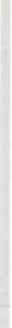 È un'equiparazione fra il pericolo che io voglio evitare e il danno che io vado a causare andando a legare, questo può riguardare le percosse e qualsiasi forma di violenza, non soltanto la contenzione, però la contenzione al di fuori del TSO. è violenza consentita soltanto quando c'è lo stato di necessità in quei limiti e non è più terapia.L'ultimo problema, quello dei posti letto. Quando si parla di emergenza in effetti non abbiamo parametri normativi sui posti letti per pazienti e ne abbiamo pochi anche quando non siamo in area critica. Si deve risalire al vecchio regolamento ospedaliero o a qualche legge regionale nelle Regioni do­ ve l'hanno fatta, ma  secondo me ci sono due ragioni  che remano  contro la274	Dibattitosperanza che qualcuno ha di avere un giorno dei parametri certi. Intanto in settori assistenziali ad alto portato filantropico come questo con riferimenti di volontarismo, secondo me c'è il rischio che i limiti dell'umano agire siano dati dall'umano agire stesso, cioè vediamo fin dove si può arrivare perché qui comunque ci sono degli intenti molto nobili, quello è il punto quindi non diamo parametri, questa è una ragione diciamo così metagiuridica. La ragio­ ne invece più cinica è quella che riguarda la responsabilità: se io pubblica amministrazione o professionista singolo per quanto riguarda i liberi profes­ sionisti o clinica privata, prometto uno standard di prestazioni, quindi un cer­ to numero di posti letto per paziente e poi non lo garantisco, sono contrattual­ mente inadempiente e quindi mi possono non pagare, mi possono chiedere il risarcimento dei danni, non riesco a vincere quella eventuale presunzione di peggioramento della posizione clinica del paziente da quando è entrato a quando è uscito perché sono contrattualmente inadempiente. Quindi è perico­ loso promettere tanti posti letto a Te cliente, visto che stiamo andando verso la contrattualizzazione del rapporto del servizio sanitario. Le amministrazioni non potrebbero porsi nemmeno troppe garanzie. Tenete presente che c'è stata una rivoluzione del codice civile, data dal recepimento delle direttive comuni­ tarie in materia di clausole abusive. Ora abbiamo l'articolo 1469bis del codice civile, il quale prevede che quando da una parte c'è un imprenditore , cioè chi esercita un'attività con fini che sono anche economici, escludendo quindi il singolo professionista, ma includendo una società pubblica o privata e dal­ l'altra parte c'è un utente, chi prende un servizio, questi si chiama consuma­ tore. Il consumatore non può vedersi vessato da determinate clausole, ci sono due liste una cc nera» e una cc grigia». In quella nera ci sono le clausole limitati­ ve di responsabilità da parte di chi fornisce il servizio; un limite di responsa­ bilità potrebbe essere che l'amministrazione garantisce un servizio adeguato soltanto se ha un adeguato rapporto tra personale e posti letto. Sostanzial­ mente se per mille ragioni, malattie, carenze di organico, impossibilità di as­ sunzione, essa non riesce ad avere quei posti letto che aveva previsto, comun­ que non si sente responsabile contrattualmente per il servizio inadeguato, più scadente di quello promesso. Una clausola del genere è una clausola abusiva, che o sarebbe considerata nulla, oppure una di quelle clausole per le quali ci vorrebbe una contrattazione specifica. Se già siamo ossessionati dalla mo­ dulistica per i consensi informati, per le dimissioni, per l'accesso alla cartella clinica, per queste clausole bisogna fare dei manuali di modulistica. Bisogne­ rebbe poi dimostrare che questa clausola limitativa di responsabilità, del tipo« ti do il servizio solo se ho suff iciente personale rispetto a quello che mi sono impegnato a dare», sia stata patteggiata, non basta neanche più la seconda firma come sui contratti assicurativi in base alla vecchia normativa. Si deve dimostrare che è stata contrattata, dove con firme, giuramenti, fotografie del paziente, si dichiara che proprio questa clausola è stata presentata e che l'u­ tente ha accettata questa possibilità. Quindi non credo che si arriverà ad una determinazione dei posti letto per paziente.Dibattito	275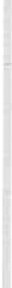 Inoltre questa è una materia pattizia, cioè è la classica materia contrat­ tualizzata sui carichi di lavoro, patteggiabile e lasciata normalmente alla con­ trattazione sindacale in sede di stipulazione di contratti lavorativi  o di con­ tratti aziendali (quando si faranno e se si faranno). Quindi questa è una ragio­ ne  in più,  un  altro elemento  che rema  contro.C'è una possibilità, una legge piuttosto recente, ancora poco nota ma che sta facendosi una discreta fama, che è la 626 cioè quella sull'igiene e sicurez­ za dei lavoratori. Quando i livelli lavorativi, i carichi di lavoro superano un certo limite e si arriva nella condizione dello stress psicofisico, il lavoratore ha la possibilità di tutelarsi facendo intervenire l'Ispettorato del lavoro. Que­ sto ha la facoltà di fare un vero e proprio blitz, ordinando dei provvedimenti alla pubblica amministrazione; non so quali e sono curioso di vedere, perché non può certo ordinare alla pubblica amministrazione di assumere personale. Può ordinare ad esempio diverse riorganizzazioni, in modo da eliminare lo stress psicofisico, pena il deferimento a giudizio penale per quegli ammini­ stratori che non ottemperano. Quindi questo è uno strumento di tutela, quello secondo me più  eff icace in questa  ipotesi  di aver-stress .Altro giro di domande: prima  domanda Nome e cognome: SilvestriProfessione:  libera pro fessionista.Volevo chiede re al collega di Riccione e all 'avvocato Gamba una riflessio­ ne dal punto di vista dell'abuso di pro fessione. Se come infermie re pro fessiona­ le non riesco, per diversi motivi, a domicilio a somministrare un farmaco, non ho capito se nella loro gestione della nutrizione parente rale a domicilio questo viene delegato al familiare. In questo ambito quindi l'abuso di pro fessione è mio, che sono un'infe rmiera, che dovrebbe somministrare comunque a domici­ lio dei farmaci,  o è anche del parente?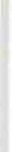 Seconda  domandaNome  e  cognome:  ViolaProvenienza:  reparto   Unità  Coronarica  Policlinico  Gemelli  di Roma.Volevo chiedere al dott. Gamba, a livello giuridico, nell 'ambito di un re­ parto di unità coronarica, a chi spetta il controllo della centralina dove si vi­ sualizzano  i  tracciati  elettrocardiogra fici   dei pazienti?Terza domandaNome e cognome: ScottoProvenienza:  Reparto  Rianimazione   dell'Ospedale  di  Savona.In merito a quell'appunto sui liberi pro fessionisti e sulle possibilità di in­ tervento del Collegio. Da  noi si è ve rificata  una proposta , concordata con un276	Dibattitoprimario di un servizio ospedaliero, da parte di una coope rativa di infe rmie ri pe r copri re un se rvizio di dialisi temporaneo, cioè solo per il periodo estivo. Questo se rvizio è stato  fornito  all'US L. a  un costo infe riore  di  quello  che  è il contratto nazionale pe r gli infe rmie ri. Non c'è una violazione delle norme sindacali sulla contrattazione? Non è costituire un precedente pe r fa r sì che comunque l'infe rmiere non abbia neanche più la possibilità della contrattazio­ ne  aziendale?In me rito al carico di lavoro; volevo dire che noi abbiamo fatto tre studi sui carichi di lavoro, uno commissionato ad  una ditta este rna, uno fatto  dal­ l'uf ficio infe rmie ristico e uno fatto dalle associazioni sindacali. Tutti e  t re, a quei  tempi,  hanno  stabilito  un'insuf ficienza   di  organico,  sono   "spariti" tutti e tre i lavori, e noi ci  troviamo con altre 260 pe rsone dentro l'USL che sono andate in pensione. Lavoro  in rianimazione  e mi trovo con dei carichi di lavo­ ro che sono variabili pe rché ho sei posti letto più d ue. Se  ho pochi  pazie nti, l'uf ficio infermie ristico può chiedermi di andare a coprire un altro se rvizio, come in pronto soccorso, ma quando ho nove pa zienti ricove rati che non è possibile trasferi re, perché nella nostra Regione non ci sono posti letto a suf fi­ cienza, mi trovo  nella posi zione  opposta,  d i  non pote r  fornire  un'assistenza infe rmie ristica adeguata ai pa zienti e di essere esposto al rischio di una caren­ za di assistenza infermie ristica, cui io non posso far fronte; e se arriva il colle­ ga dall'este rno è quasi un peso, e non gliene posso fare una colpa visto la tecnologia  che  c'è  in  un  reparto  d el  genere.Quarta  domandaVolevo fare una domanda al d ott. Gamba. Per quanto riguarda il consenso informato, lei diceva che poteva essere revocato, e se un paziente revoca ap­ punto il consenso informato, come può fare, basta che lo dica o deve scrive rlo? Poi dopo la revoca come ci si deve comportare, soprattutto pe rché il consenso informato riguarda il consenso chirurgico, le conseguenze durante il postope­ ratorio  e  tutte  le  terapie.Quinta  domandaNome e cognome: Biasi  ValentinaProvenienza:  Reparto   di  Rianima zione  dell'ospedale  di  Vimercate.Vorrei porre una domanda al sociologo. La  società  e soprattutto  i mezzi di comunicazione  sono  sempre  pronti  ad  esaltare  la  malasanità,  mentre  non si parla mai del 118, di  tutto quello che si fa  in ospedale, delle  100 vite che si salvano al giorno e non capisco pe rché un caso su tanti viene subito esaltato dalla televisione e quindi si viene poi a pe rde re fiducia nell'infe rmie re, nel medico  e  comunque  nella  sanitd.Volevo chiede re poi al d ott. Gamba, per quanto riguarda il consenso infor­ mato  quand o il paziente  è  incosciente  e  comunque  non  è  in grado  di pote r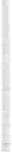 Dibattito	277firmare   o di pote r dire  si  o no, ad  esempio  nel  caso  dell'emotrasfusione,  si può  accettare  o  meno  il  consenso  firmato   dai parenti.Sesta domandaNome e cognome: Omar Sede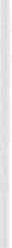 Provenienza:  Terapia  Intensiva  Cardiochirurgia  dell'ospedale  S.  Orsola.La domanda è prettamente legale sulla nuova modalità di scarico degli stupefacenti. Il nostro responsabile medico della farmacia ci ha richiesto  lo scarico in un certo modo. Io non so se la legge prevede che la firma dev'esse re effettivamente della caposala o di un suo delegato oppure se  la legge richiede in maniera obbligatoria che tale scarico venga fatto dall'infermiere che sommi­ nistra  il  farmaco.Risposta: R. Bold rin.Volevo rispondere alla signora Silvestri (prima domanda, nd r); forse non è uscito dalla mia relazione ma abbiamo fatto delle ricerche dal punto di vista giuridico. Niente e nessuno ci vieta di insegnare pratiche sanitarie. Quando noi facciamo questa cosa è il medico che si assume la responsabilità della prescrizione, è come quando si va dal medico di base e si prende un farmaco o l'antibiotico, lui lo prescrive però non ti dice chi te lo deve somministrare. Lo puoi iniettare da sola o te lo puoi far fare in ospedale, perché il medico non ti dice chi, come, quando e perché devi praticare questa terapia ed in quest'ottica è nato il servizio di nutrizione artificiale domiciliare. Per cui a noi infermieri niente e nessuno vieta di fare e di insegnare pratiche sanitarie che ci competono, anzi nelle vecchie scuole era proprio uno dei capisaldi quel­ lo di insegnare l'igiene alla popolazione , poi si è persa un po' questa pratica e probabilmente si sta ritornando a questa cosa perché stare a casa si sta meglio che in ospedale.Risposta:  W. Tousijn.Non sono sicuro di aver capito bene, lei si riferisce ad un problema d'im­ magine trasmesso dai mezzi di comunicazione di massa (quinta domanda, nd r), che tenderebbero a deformare la situazione reale. Questo deriva da logiche dei mezzi di comunicazione di massa su cui abbiamo scarsa possibilità di incidere, ma non sarei così pessimista nei confronti della figura dell'infermie­ re e nemmeno di quella dell'infermiere di area critica, anzi tanto  meno di quello di area critica. Però ripeto, non esiste un'indagine seria sul modo con cui i pazienti o i clienti o la popolazione generale valuta questa cose. Anche sui giornali è comparso nei mesi  scorsi il risultato  di un'indagine,  che non si sa bene com'è stata condotta, ma tuttavia sulla valutazione dei servizi ospe­ dalieri  chi ne esce meno  peggio  sono proprio  i medici  e gli infermieri,  ne278	Dibattitoescono molto peggio gli aspetti tradizionali organizzativi, alberghieri ecc. ... L'immagine dei medici ma anche degli infermieri nella popolazione sembre­ rebbe, almeno da questi dati, relativamente buona, il giudizio che viene dato sulla prestazione professionale di tutte le professioni sanitarie è sempre mol­ to buono  quindi  non  sarei così pessimista.Risposte:  D. GambaLe  domanda  sono un  po'  tante  per  cui  cercherò  di essere  sintetico.Sull'abuso professionale dei parenti (prima domanda, ndr), in effetti è un paradosso, però  è più  un paradosso  letterario  che giuridico perché  là dove la legge dà ai parenti la possibilità di fare qualcosa c'è una deroga natural­ mente ad altre norme, quindi le leggi si possono derogare a vicenda secondo un principio di competenza e di non contraddittorietà. Se la legge non dice che gli infermieri possono fare un qualcosa, gli infermieri non lo possono fare; questa è l'interpretazione più formalistica. In effetti come paradosso va benissimo: è veramente strano che non si parli di esercizio abusivo della pro­ fessione medica per il parente che esercita mansioni per le quali neanche l'infermiere professionale  è abilitato. Si potrebbe by-passare  dicendo che, se è la legge che autorizza le mansioni esercitate dal familiare, per  le quali è stato addestrato proprio dagli infermieri, va tutto bene. Qui l'interpretazione formalistica è l'unica che poi soccorre, visto che c'è una legge speciale che lo consente. Questa legge speciale la si può giustamente usare sul piano dell'e­ laborazione  culturale,  per  metterne  in  evidenza  le  contraddizioni .Per quanto riguarda i tracciati elettrocardiografici (Seconda domanda , ndr) è un problema che comprende tutta una serie di attività possibili dell'infer­ miere professionale che sono board-line della competenza diagnostica, nel senso che rischiano di sconfinare nella competenza diagnostica . La scriminante è proprio quella. Quando la rilevazione di dati oggettivi non richiede la sintesi, l'interpretazione, il coordinamento, la connessione degli stessi è sicuramente una competenza infermieristica e rientra a pieno titolo nel mansionario. Quando richiede una valutazione, trattandosi questa valutazione di attività diagnosti­ ca, non può che essere riservata alla competenza medica. C'è un'eccezione, che è stata instaurata dalla prassi, alla quale si è cercato di dare una giustifi­ cazione giuridica, e che coinvolge anche dal tema dei protocolli. Quando viene definito un  ambito oggettivo di interpretazione e quando è possibile indivi­ duare dei modelli tipo non variabili e assolutamente oggettivi, ai dati oggetti­ vamente considerati corrispondono determinate patologie oggettivamente ca­ ratterizzate  e  sempre  quelle.  Questo  vale  soltanto per  quei  casi  di  routine e credo che siamo fuori dal vostro campo di azione. In quei casi di estrema routine, dove l'eccezione è sporadica e dove la regola è di una costanza di corrispondenza tra un risultato oggettivo ed una diagnosi, che è lo stesso caso della terapia al bisogno, solo in questi casi si può consentire, soltanto quando c'è una tale oggettività, una tale routinarietà  che giustifica questa « parzialeDibattito	279diagnosi  infermieristica»,  questo  secondo  la  giurisprudenza  attuale.Per quanto riguarda il discorso delle cooperative a basso prezzo (terza domanda, ndr), intanto bisogna vedere che tipo di cooperative sono, perché non possono essere società tipo S.r.l., possono forse essere cooperative sociali. Se è una società cooperativa S.r.l. è illegittima perché le società non possono fornire servizi infermieristici, come non possono fornire servizi legali, come non possono fornire servizi medici. Molto spesso dietro questo meccanismo si nasconde l'interposizione di manodopera, legge con delle sanzioni penali. Quando l'unità  sanitaria  mette  a  disposizione  le  strutture  e la cooperativa si fa soltanto procacciatrice di braccia da lavoro c'è l'interposizione di mano­ dopera . Questa legge dice che se si riesce, s.e si è fortunati aggiungiamo noi, e si trova un giudice del lavoro sensibile si ottiene il riconoscimento di lavora­ tore  dipendente  della  stessa USL,  con  relativo  inquadramento  contrattuale e allora, ma solo allora, posso pretendere che mi venga pagata la retribuzione come da contratto, diversamente no. Questa cooperativa,  ma facciamo finta che sia un professionista  singolo o uno studio associato, che tra l'altro non è fornito di un tariffario approvato per decreto quindi legge vincolante, può fare il gioco al ribasso che vuole. Caso mai è un conflitto deontologico con il Collegio per concorrenza sleale nei confronti dei colleghi. Il contratto però è validissimo, se io mi impegno a dare una prestazione infermieristica a 2.000 lire all'ora sono tenuto a rispettarlo e potrò richiedere solo 2.000 lire. Se io avvocato mi impegno a seguire un divorzio per 30.000 lire, anche se lo sotto­ scrivo quando sarà il momento di pagarmi dovrò chiedere il compenso del tariffario professionale, perché  comunque  il patto  che ho fatto è illecito  e c'è la legge che mi obbliga ad applicare quelle tariff e. Voi non avete ancora un DPR che vi obbliga, però il tariffario dei Collegi ha un valore deontologico. Un libero professionista può svendere la sua professione fin che vuole, il con­ tratto è valido e l'amministrazione non rischia niente. C'è un problema ulte­ riore: non si possono bandire gare di appalto per queste attività, ma conferi­ menti di incarichi professionali. Se questa cooperativa ha vinto una gara d'ap­ palto il contratto è nullo, gli amministratori sono passibili di procedimento penale per abusivo esercizio di attività amministrativa, per cattiva ammini­ strazione ecc... Se non è un appalto ma è stato fatto un conferimento di inca­ rico vi è ancora un problema ulteriore. Se questo appalto vale più di 200.000 ECU, esiste una commissione presso l'ISTAT che indica per determinati servi­ zi, come il servizio sanitario, quali sono i prezzi ritenuti minimi al di sotto dei quali non si può andare perché al di sotto di questi prezzi si presume che la qualità del servizio non sia idonea. Il servizio sanitario è proprio uno di quelli che rientrano in questi dati. L'ISTAT deve ancora farlo per l'Italia, ma gli altri Stati della CEE l'hanno già fatto, ma uscirà con una serie di prez­ zi minimi di alcuni tipi di servizi e chi affida un incarico professionale o fa una gara d'appalto, soprattutto quelle di una certa rilevanza, non può accetta­ re tariffe al di sotto di questi prezzi perché c'è una presupposizione di caren­ za  di qualità  del lavoro prestato.280	DibattitoVolevo aggiungere questa cosa di quando si è in una situazione critica con dei carichi di lavoro eccessivi. C'è un'altra scriminante, di cui non abbia­ mo parlato, che è la forza maggiore. Quando io non posso dare il servizio perché c'è una forza maggiore che me lo impedisce, che può essere sì uno che viene e mi lega, ma può anche essere l'impossibilità materiale di essere presente. Ho un'altra scriminante, che è la forza maggiore, che può essere invocata al bisogno.Come deve esser.e la revoca del consenso (quarta domanda, ndr): così co­ me il consenso, non ha nessuna forma particolare, non dev'essere  scritta e può essere benissimo orale. Il problema del consenso come della revoca, in questa ossessione modulistica, è l'onere probatorio. Il consenso è validissimo anche se verbalmente espresso, anche se espresso per comportamenti con­ gruenti. Quando la cliente mi apre la porta e mi lascia intervenire a domicilio vuol dire che accetta la mia prestazione c'è un consenso. Se la prestazione che io svolgo tutti i giorni è sempre uguale si presuppone che ci sia un con­ senso. Quindi non ci vuole una forma scritta ma bisogna stare molto attenti, e anche per la revoca devo aprire bene le orecchie. Il problema è che se il paziente mi accusa, in sede di denuncia, che io non ho ascoltato la sua revoca e che la revoca c'era stata, il rischio è che l'onere della prova  sia attribuito a me, nel senso che sarò poi io a dover dimostrare, per convincere il giudice, che non c'era stata nessuna revoca. È una prova un po' diabolica forse questa per la revoca, a differenza che per la manifestazione del consenso, dove non si arriva all'inversione dell'onere della prova. Sarà poi il paziente a dimostra­ re di averlo revocato, ma basta che ci sia un testimone che dica si in effetti aveva sentito che non voleva più la prosecuzione della terapia, si deve fedel­ mente  accettare  la  revoca.La capacità di intendere e di volere non è una valutazione che faccio io soggettivamente. Un soggetto incapace di badare ai propri interessi lo è per­ ché lo ha dichiarato un magistrato, con una sentenza di interdizione. Oppure lo è occasionalmente, perché ci sono dei dati clinici oggettivi (quinta doman­ da, ndr) e dovrò poi, onere della prova mio, tirare fuori e che mi giustif ichino questa diagnosi. Attenzione perché è un'attività diagnostica; qualche volta è vero che chiunque  si rende conto che la persona  non  potrebbe  manifestare il consenso perché ad esempio è svenuto. In quei casi, ma solo in quei casi, soccorre lo stato di necessità e intervengo, anche abusando della professione, per salvare  la vita di una persona. Io che non sono neanche barelliere, se sapessi fare un'appendicectomia , perché sono stato in Vietnam e ho imparato a farla, se mi trovassi nella situazione di doverla fare, sono costretto a farla perché altrimenti c'è l'omissione di soccorso. È un equilibrio molto sottile, però in questi termini; quando l'incapacità sia reale e poi dimostrabile . Quin­ di io dovrò precostruirmi una prova,  anche  solo testimoniale,  del fatto che in quel momento  sono intervenuto perché c'era una reale incapacità di dare o revocare  il consenso, ma  non  la si può  mai  presumere.Lo stesso discorso vale per i minorenni, che è un problema molto grosso.Dibattito	281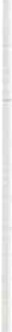 Per i minori come per gli anziani non c'è nessuna presunzione di incapacità, tranne una per quanto riguarda il settore civile che è il diciottesimo anno di età per la stipulazione di contratti. Per quanto riguarda la disposizione dei diritti propri all'integrità fisica non c'è un limite di età, ci può essere un bambino di otto anni talmente maturo da poter dare o revocare il consen­ so e io lo devo sentire, ed i parenti non contano assolutamente niente. Questa è una principio abbastanza clamoroso come dichiarazione, ma giuridicamente è così: i parenti dal punto di vista giuridico sono degli eredi, non esiste il concetto di parente dal punto di vista affettivo, esiste quello giuridico molto cinico, ma anche realista. Il parente è un erede con tutte le aspettative che può avere un erede, quindi il parere di un erede è l'ultimo ad entrare in gioco. Prima c'è la coscienza professionale, lo stato di necessità, l'interesse del pa­ ziente e quando manca tutto questo, cioè quando non sono in grado di decide­ re e mi rifiuto di prendermi una responsabilità professionale, in quel caso posso sentire il parente. Il suo parere comunque conta molto poco perché quando si tratta di diritti fondamentali della persona, e non di diritti civili della contrattualistica, qui nessuno si può surrogare. Il problema, ad esem­ pio, si pone nelle trasfusioni di sangue in figli di testimoni di Geova, i cui genitori rifiutano. I genitori che si oppongono giuridicamente sono allontana­ bili fuori dalla sala operatoria se c'è un interesse alla trasfusione per il mino­ re. Il problema è diverso se il minore con scienza e coscienza dice di essere testimone di Geova e non vuole essere trasfuso e riferisce di preferire lasciar­ si morire. Qui la valutazione è ancora più delicata perché è l'interessato che manifesta un parere.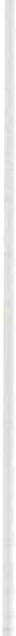 Sullo scarico degli stupefacenti (sesta domanda, ndr), c'è una legge abba­ stanza precisa per quanto riguarda le modalità,  oltre a dei protocolli.  È un po' carente perché poi delega ai regolamenti ospedalieri le modalità complete per garantire la controllabilità dei farmaci, ed è un po' sfumata sulla distribu­ zione delle responsabilità all'interno dell'équipe. Sicuramente la caposala ha un compito primario di controllo, ha sempre una culpa in vigilando. In questo periodo sto proprio difendendo un gruppo di caposala che è stato incriminato in regione per il fatto che sono arrivati i NAS ed hanno trovato i medicinali scaduti; tenete presente una cosa, sia per infermieri che caposala, è un non problema perché qui siamo in presenza di reati, il tenere dei farmaci scaduti perfeziona sicuramente un reato. La legge sulla detenzione dei fermaci è ab­ bastanza chiara e prevede delle sanzioni penali. La negligenza delle caposala, che sono le prime responsabili, si estende sicuramente all'infermiere profes­ sionale qualora agli sia delegato per quella ragione secondo la quale anche la esecuzione di un ordine, o la non esecuzione di un ordine di non fare, tacito o espresso che sia, se questo ordine è il perfezionarsi di un reato, come il mantenere dei farmaci scaduti, coinvolge anche chi lo ha eseguito, o in questo caso, chi non lo ha eseguito per prassi ad esempio di reparto. Quindi diciamo che su questi diritti fondamentali quando si tratta di reati la vigilanza è diffu­ sa su tutti quelli che hanno occasionalmente per ordine di servizio, per prassi, per protocollo o per legge occasione di occuparsi della detenzione e della so­ stituzione dei farmaci, soprattutto quando nel mobiletto ci sono i cosiddetti farmaci  vitali  e qui  il problema  si acutizza  ancora  di più.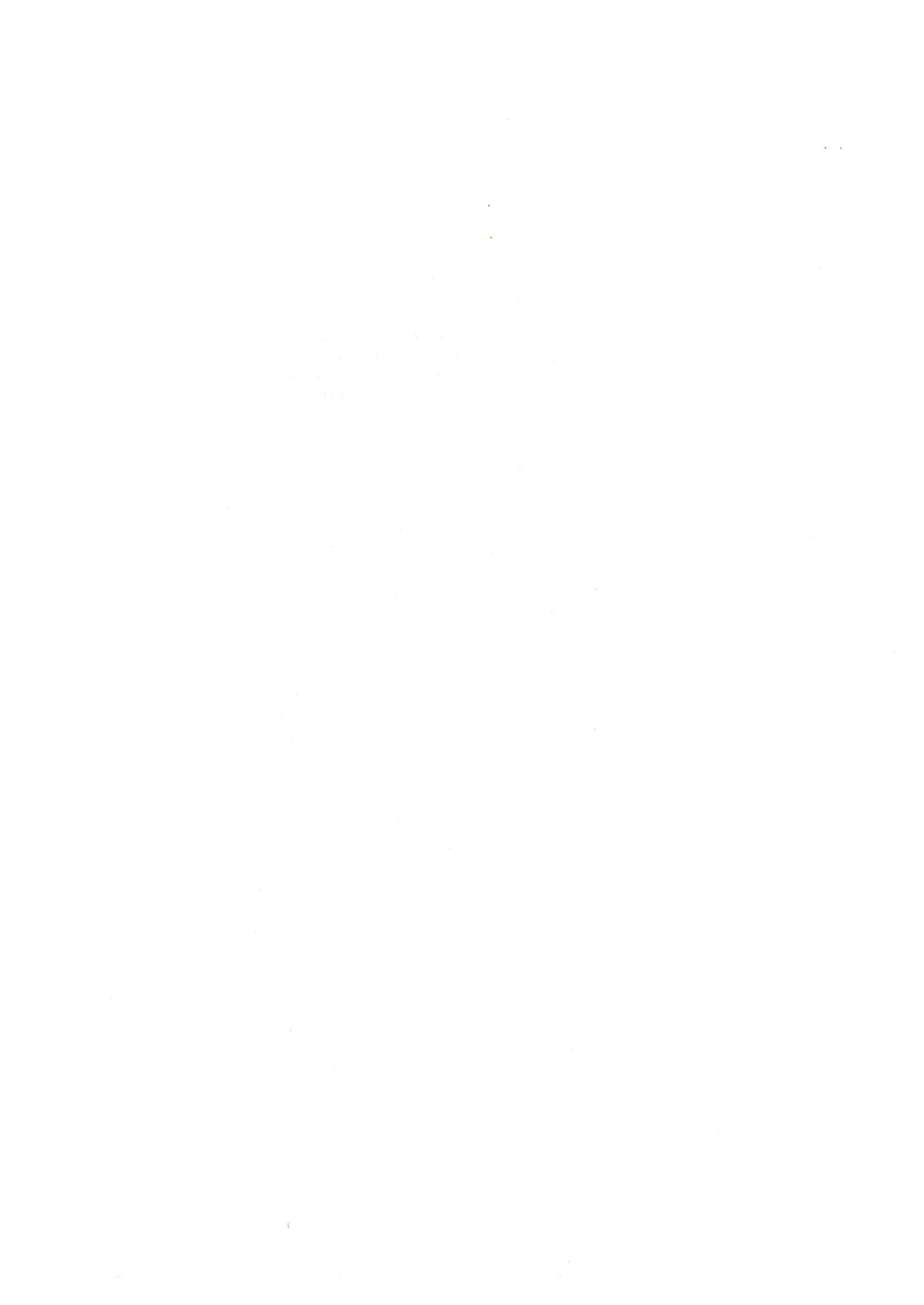 Sessione  SpecialeTavola Rotonda: L'assistenza infermie ristica intensiva ed ese r­ cizio libero-pro fessionale: vincoli, opportunità, esperienze e progetti.Partecipano :CLAUDIA SILVESTRI, Infermiera professionale libera professionista, Pre­ sidente di una cooperativa sociale di servizi socio-as­ sistenziali.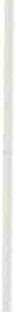 AURELIO  Brzrou,	Commercialista  esperto fiscalista  e referente  per ilCollegio IPASVI di Brescia .DARIO GAMBA,	Avvocato libero professionista,  consulente  Collegio IPASVI   di  Torino.Moderatore:	MARIA BENETTON, I.P.A.F.D. Membro Comitato Direttivo Aniarti ,   Treviso.Presentazione:   moderatore  M . BenettonLa libera professione si sta ormai sviluppando come una nuova opportu­ nità lavorativa per gli infermieri, per tanto nascono nuove difficoltà di natura legale, di natura normativa, amministrativa che hanno creato alcuni problemi a tutti coloro che hanno voluto provare questa nuova esperienza. Noi oggi, in questa sessione speciale, non abbiamo sicuramente la pretesa di dare una risposta certa agli interrogativi che nasceranno poi nel momento del dibattito ma solo di dare uno spunto, una visione di insieme a chi già lavora come libero  professionista,  a  chi vuole  affrontare  questa  esperienza.LA LIBERA PROFESSIONE IN AREA CRITICA1.P.A.F.D.  C. SILVESTRILibera professionista - VicenzaObiettivoRaccontare le prime  esperienze di un modo nuovo di essere infermiere.IntroduzioneLa libera professione è esercitata dal professionista  infermiere per garan­ tire ai cittadini un'assistenza  sicura ed elevata dal punto di vista qualitativo, questo implica la capacità da parte del professionista  di mettere in atto com­ petenze  e processi  decisionali  che lo conducono  a rispondere  direttamente. È in questa ottica che come infermieri incominciamo a compiere i primi passi nel mondo esterno alle Istituzioni dove tutto è regolato da processi stan­ dardizzati e conosciuti, dove sei condotto dal vissuto precedente da protocollie da  regolamenti.Nell'esercizio professionale autonomo sono necessarie delle conoscenze che esulano da quelle strettamente professionali e che si allargano nelle nor­ me  giuridiche  e nelle  norme  amministrative.Per libera pro fessione pertanto possiamo intendere quel processo autono­ mo messo in atto dall'infermiere sulla scorta del suo bagaglio culturale di conoscenze e competenze che lo rende responsabile delle proprie decisioni nell'aff rontare e risolvere problemi di salute.Le  forme  di lavoro  autonomoTra  le forme  di lavoro  autonomo  troviamo:' lo  studio  associato;le cooperative  di  servizi;le cooperative  sociali di servizi; il  libero  professionista  singolo.Mentre per studio associato si intende un'aggregazione di professionisti che si uniscono per fornire ben determinate prestazioni e del libero professio­ nista singolo non serve individuarne in questa  sede le prerogative,  essendo già presenti per definizione, voglio spendere alcune parole per le aggregazioni definite più sopra come Cooperative di servizi e cooperative sociali di servizi.286	Tavola  Rotonda:   C.  SilvestriLa diff erenza fondamentale fra queste due forme associative consiste prin­ cipalmente nel fatto che la prima si pone scopi economici, mentre la seconda pone le sue finalità nella ricerca di lavoro e nella complessiva elevazione del benessere anche sociale dei soci e degli utenti verso cui la sua azione si rivol­ ge; il suo scopo non risiede pertanto in un incremento patrimoniale, quanto piuttosto  nel  perseguimento  di  principi  solidaristici  e  di  reciproco  aiuto.La nascita di queste forme di attività libero professionale va ricercata nel freno delle assunzioni nel pubblico impiego a cui si è assistito negli anni 80/90. Ciò ha spinto alcuni pubblici amministratori a optare per una gestione delegata dei servizi.Nei primi anni '90 le iniziative private con finalità solidaristiche hanno trovato credibilità e riconoscimenti (381/90) in quanto queste formule consen­ tono di gestire complessità organizzative in modo imprenditoriale, democrati­ co e trasparente. Infatti le cooperative  sociali sono viste  come quel modello in grado di fornire benessere, salute in quei settori dai quali Stato e gli Enti Locali stanno procedendo ad una progressiva dismissione, impegnati, soprat­ tutto per problemi economici, a garantire quasi esclusivamente l'accesso a determinate prestazini considerate per tutti irrinunciabili. In Italia le Coope­ rative sociali sono oltre 2800 e l'impegno in iniziative imprenditoriali finaliz­ zate all'assistenza alla perrsona, nelle sue più diverse espressioni, assume co­ sì il senso di una <<nuova frontiera », ne esalta i valori di solidarietà e di parte­ cipazione, ma mette  anche a dura prova la capacità di agire nel mercato in capi nuovi coniugando  eff icacia  e socialità.  È necessario  che queste  forme di associazionismo siano sempre più consapevoli della loro identità e del loro ruolo per produrre poli di sviluppo sociale di assistenza il cui interesse unico sia il «benessere» della collettività. La preferenza di intervenire nell'ambito territoriale  e  domiciliare  trova  fondamento  in  almeno  tre  punti:la  relativa  esiguità  di  capitali  da  investire;la possibilità  di proporre,  garantire e assicurare forme alternative al ricovero ospedaliero;la possìbilità  di  avere  nuovi  posti  di lavoro.Punti di forza- Il minor costo e la maggior flessibilità rispetto alla gestione diretta da parte delle strutture pubbliche;il  personale  mediamente  motivato  e qualificato;l'essere presenti in settori in forte crescita quali l'assistenza domiciliare; la capacità di coinvolgere gli utenti e il territorio nel problema salute.Punti di debolezza- L'ampia dipendenza economica dalle pubbliche amministrazioni;Tavola Rotonda : La  libera pro fessione  in area  critica	287il non  essere propositivi  di servizi ma eseguirli  su commissioni;la mancata cultura della cooperazione vede l'infermiere sempre in cor- sa per un  posto di ruolo nella struttura pubblica con un conseguente alto turn-over  del  personale  e caduta  qualitativa  del  servizio.EsperienzaLa mia esperienza è ancora molto giovane per voler essere propositiva, ma comunque mi permette di poter porre alla vostra attenzione delle riflessioni. La prima  è legata al fatto che una volta uscita  dalla  struttura pubblica dove avevo conoscenze tali che mi permettevano di arrivare a qualsiasi obiet­ tivo, nel mondo esterno del lavoro mi sono ritrovata ignorante ed inesperta;pertanto i miei primi passi li ho mossi nel conoscere i regolamenti legislativi e amministrativi che mi permettessero l'esercizio della libera professione . An­ cora oggi non sono convinta di conoscere a fondo tutta la regolamentazione, soprattutto per una Cooperativa Sociale dove il supporto strutturale è alta­ mente complesso e sofisticato. Ciò ha origine innanzitutto nella complessità e nella farraginosità legislativa e giurisprudenziale di cui tutte le società ed in genere le imprese si lamentano. A volte le necessità di interpretare quasi in forma soggettiva un cavillo o un comma comporta  seri rischi  dal punto di vista  legale o fiscale.Di qui l'esigenza di dover ricorrere quasi quotidianamente ai servigi del commercialista o del consulente del lavoro, i quali stessi a volte, proprio per la giovinezza di queste forme associative, stentano a districarsi tra le norme. Oltre a queste notevoli diff icoltà, il fatto che la Cooperativa sia chiamata spesso a fornire risposte di servizi immediati; talvolta ai limiti dell'emergen­ za, ciò in parte dovuto alla scarsa dimestichezza del cittadino e delle istituzio­ ni nei confronti di questa realtà, comporta la difficoltà di pianif icare a me­ dio/lungo termine l'attività proposta. Ciò va particolarmente  sottolineato lad­ dove la richiesta dell'utenza comporti un servizio altamente professionale, co­ me  nel  caso  di  prestazioni   domiciliari  per  un  paziente   critico,  in  cui fondamentale è l'osservanza della programmazione, pianificazione e attuazio­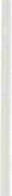 ne  dell'intervento.L'agire nel  territorio, quindi, dall'interno di una organizzazione sociale come una cooperativa di servizi, richiede competenze ·che esulano da quelle prettamente tecniche, non perché non ce ne sia bisogno, ma perché si da per scontato che esistano, per postulare un bagaglio molto più ricco ed articolato, nel quale posizioni fondamentali siano occupate dalla disponibilità, flessibili­ tà, spirito di adattamento e di iniziativa, nonché da una buona predisposizio­ ne  ai  rapporti  umani.L'andar per case, infatti, vuol dire bussare alla porta del paziente, pro­ porsi, essere accettati, entrare in empatia con lui e tutto il suo nucleo fami­ liare.288	Tavola  Rotonda :  C.  SilvestriConclusioneL'attuale situazione socio-economica nazionale, caratterizzata da una pro­ gressiva rarefazione delle risorse, impone da subito ed in proiezione futura l'acquisizione di nuovi modelli in tutti i campi, ma soprattutto in quello socio­ assistenziale.Nuovi e diversi segnali provengono in tal senso dalle Pubbliche Ammini­ strazioni e dai disegni parlamentari e governativi: risulta utopico  concepire un  ritorno  al  passato.Tale situazione  impone  a quanti  scelgono  l'attività  libero professionale di trovarsi pronti alla sfida, ben attrezzati sia dal punto di vista tecnico che da quello organizzativo.In mancanza delle tutele amministrative e giuridiche derivanti dall'appar­ tenenza ad una macro istituzione come l'USL si è sottoposti alla ferrea, talvol­ ta anche crudele legge del mercato, la quale molto semplicemente emargina chi non  sa dominarla.Se comunque chi sceglie questa strada è consapevole di ciò cui va incon­ tro, sarebbe d'altra parte auspicabile che in questo suo sforzo fosse non già sottoposto ad una serie infinita di lacci e lacciuoli di tipo legislativo e fiscale, bensì sostenuto e favorito in questa scelta che indubbiamente rappresenta un nuovo modo di concepire la professione infermieristica.Tavola Rotonda:  A.  Bizioli	289Dott.  A.  Bizioli (5).Per parlare di libera professione infermieristica c'è bisogno di fare un passo in dietro, fare riferimento a quella che è la sua evoluzione storica, per cercare di capire quello che io personalmente i chiamo «vizio all'origine» del­ la libera professione  infermieristica.  Voi  avete  sicuramente  sentito parlare del tema dell'emergenza infermieristica che si concretizzava con la mancanza di infermieri, erano  due le cause  sostanziali  della  mancanza  di  infermieri: lo scarso numero di diplomati e il forte turnover  dei lavoratori  dipendenti del settore infermieristico. L'esempio spesso utilizzato è questo: se un ragio­ niere, dopo cinque anni di formazione professionale, va a lavorare in banca, solitamente lavora per 30 anni, un infermiere invece lavora per 15 anni; per cui per coprire 30 anni di vita lavorativa ci volevano due infermieri contro il singolo ragioniere. A questo punto i neodiplomati, sto parlando dei periodi ' 90-'91-'92, avevano, nel momento in cui si diplomavano, davanti le strade aperte, potevano scegliere di andare a lavorare negli ospedali delle USL, pote­ vano andare a lavorare nelle case di riposo o potevano andare a fare l'assi­ stenza domiciliare. E di fatto andavano a lavorare quasi tutti negli ospedali delle USL, pochissimi nelle case di riposo e praticamente nessuno per l'assi­ stenza domiciliare. Nella mia provincia esiste il caso di Comuni che anni fa non riuscivano a far partire l'assistenza domiciliare perché non trovavano in­ fermieri disponibili per questo tipo di assistenza. Questa è una riflessione dovuta, chiaramente non  vuole  essere una  critica agli  infermieri  dal punto di vista professionale; dal punto di vista retributivo, chiaramente l'esperienza lavorativa all'interno dell'ospedale era considerata maggiormente arricchente per cui la casa di riposo e l'assistenza domiciliare venivano viste in termini residui. Quindi succedeva che c'erano questi Enti pubblici, mi riferirò in que­ sto profilo storico soprattutto alle case di riposo, ma poi potete pensare ad una serie di altre attività, i quali avevano prima di tutto limiti alla pianta organica e quindi difficoltà, proprio difficoltà burocratiche all'assunzione, in secondo luogo avevano difficoltà a trovare infermieri neodiplomati che andas­ sero a lavorare presso di loro. Contemporaneamente  c'era la realtà degli in­fermieri prepensionati, (il termine prepensionato non vuole per niente essere offensivo), che avevano scelto di andare in pensione o perché avevano rag­ giunto il minimo contributivo oppure per la problematica dei figli. Superata questa fase ci si ritrovava cornfmque giovani ad avere un interesse rinnovato a rientrare nel mondo del lavoro, ma con il vincolo che se da prepensionati si ritorna a lavorare si perde la pensione. Allora succedeva che questi infer­ mieri erano disponibili per il lavoro part-time, anche perché non erano andati in pensione per poi lavorare ancora otto ore al giorno. Non volevano instaura­ re rapporti di lavoro dipendente ma volevano instaurare rapporti diversi, so­ stanzialmente non volevano essere dei lavòratori dipendenti. Allora la logica del mercato, che è molto elastico, si è inventato una soluzione: costruire tra l'Ente pubblico e l'infermiere professionista  prepensionato un rapporto libero(S)  Testo  ripreso  da  registrazione   ( nota  del  curatore).290	Tavola  Rotonda:  A.  Bizioliprofessionale, facciamo diventare liberi professionisti questi inf ermieri. È que­ sto quello che io chiamo vizio all'origine, cioè la libera professione non nasce come l'autentica libera professione ma  nasce  come  sostituzione,  legale  più che legislativa, di un rapporto di un lavoro dipendente  e quindi sconterà poi tutto questo vizio all'origine, che in una prima istanza è uscito subito. Si pre­ sentavano soprattutto due aspetti problematici, da una parte con gli istituti previdenziali  e  dall'altro  quelli  di  gestione  dell'incarico.Il problema degli istituti previdenziali: se un dipendente ha in busta paga venti milioni all'anno all'Ente che lo paga costa più di quaranta milioni all'an­ no, questo per i contributi previdenziali e le ritenute fiscali, cioè un costo notevole. Nel settore privato è da tempo diff usa l'abitudine e per continuare l'esempio, invece di assumere un dipendente che costa quaranta milioni, di dare un incarico libero professionale, o a volte chiamati anche contratti arti­ gianali, per ventiquattro milioni e il datore di lavoro risparmia sedie! milioni all'anno. L'INPS chiaramente di fronte a queste situazioni contributive inter­ viene negando che questo sia un rapporto di lavoro autonomo e lo disconosce perché non ci sono quelle figure tipiche del rapporto di lavoro autonomo ma si hanno le figure tipiche del rapporto di lavoratore dipendente. È capitato, per fare un altro esempio, che in una casa di riposo un infermiere libero professionista facesse i turni, alternandosi con due infermieri dipendenti, tim­ brasse il cartellino, prendesse ordini dal caposala e si comportava esattamen­ te come un infermiere dipendente; tranne poi invece di ricevere il cedolino paga emetteva la fattura e gli veniva saldata. Chiaramente l'INPS è intervenu­ to in molti di questi casi, è intervenuto disconoscendo il rapporto di lavoro autonomo con un recupero contributivo a carico dell'Ente pubblico, sanzio­ nandolo a versare i contributi previdenziali. In alcune occasioni è intervenuto con una penalizzazione pensionistica del lavoratore parasubordinato, per dire di un lavoratore dipendente che di fatto viene inquadrato come lavoratore autonomo, questo perché la legge sul prepensionamento vietava di andare a fare il lavoratore dipendente. Nel momento in cui l'INPS non riconoscesse il lavoratore come autonomo, ma come lavoratore dipendente, ne dà comuni­ cazione al Ministero del Tesoro che interviene in alcuni casi nei confronti della pensione.Il secondo problema quello della gestione dell'incarico. Utilizziamo un al­ tro esempio: una casa di riposo riconosce il bisogno di tre infermieri per co­ prire tutta la giornata, anzi diciamo che ne abbisognano  cinque per  coprire tutta la settimana. Siccome è oneroso impegnarsi per cinque incarichi profes­ sionali, in realtà l'Ente preferisce di gran lunga dare un solo incarico profes­ sionale per far sì che i cinque infermieri se lo gestiscano tra di loro. Anche in questo caso il mercato ha trovato una soluzione che si chiama società di caporalato; cioè è stata creata una apposita struttura giuridica. Le  chiamo società di caporalato per non far diff erenza perché sono strutturate in alcuni casi come ditte individuali, in molti casi come società commerciali (S.n.c., S.r.l.) e in alcuni casi anche come cooperative, e su questo c'è stato parecchio discredito sulla cooperazione. L'Ente pubblico non dà più l'incarico a cinqueTavola Rotonda: A. Biz ioli	291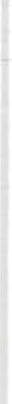 infermieri ma attribuisce l'incarico a una di queste società e a questo punto l'Ente pubblico è garantito perché non avendo dato incarichi at personam non c'è il rischio che l'Ispettorato del Lavoro o l'INPS gli contesti che i cinque infermieri siano suoi dipendenti. La società di caporalato realizza lo stesso rapporto, in alcuni casi individuato con la forma della collaborazione coordi­ nata e continuativa (della quale vi parlerò male dopo) con l'infermiere profes­ sionale prepensionato. Quindi l'amministratore dell'Ente pubblico viene sal­ vaguardato, rimane il rischio sull'amministratore della società e sull'infer­ miere professionale prepensionato.Vi chiederete chi glielo fa fare agli amminist ratori delle società di capora­ lato di mettersi  di mezzo. Vi  dirò alcuni  dati di una  società  di caporalato di cui ho avuto modo di controllare sul bilancio pubblicato presso il Tribuna­ le: nel  1994 ha registrato un miliardo di fatturato, ricavato soprattutto fattu­ rando agli Enti pubblici, circa 25.000 lire all'ora, mentre gli infermieri veniva­ no pagati meno di 15.000 lire all'ora. Quindi di fatto c'era un valore aggiunto o valore rubato di quattrocento milioni . Si capisce come un amministratore sia disponibile a correre il rischio per un importo di tale dimensione. L'infer­ miere prepensionato continuava a tenersi i suoi problemi.  Chiaramente que­ sta è una situazione sulla quale si deve incidere per cercare di evolvere, anche perché  sicuramente l'esistenza di queste società di caporalato blocca lo svi­ luppo della libera professione  inf ermieristica. Se non  si è sviluppata  si sta cercando  di rimediare  attraverso  una  serie di iniziative  che la Federazione Nazionale  dei Collegi  sta portando  avanti: la prima  di tutte  è il Tariff ario della libera professione . Si pensi che le società di caporalato si rubavano per­ fino gli appalti facendo il ribasso  del prezzo,  tant 'è che si è partiti cinque anni fa con appalti che comunque venivano assegnati a 30.000 lire all'ora e si è arrivati con contratti del 1996 assegnati a 20.000 lire all'ora. Si sta verifi­ cando però che queste società di intermediazione,  perché alla fine rischiano di diventare società di intermediazione di manodopera  delle quali vi parlerà l'avvocato Gamba, disponibili a lavorare con 20.000 lire all'ora si sono trovate in difficoltà, perché con quel prezzo non riuscivano più a pagare un dipenden­ te. Tant'è che c'è stata una grossa società cooperativa in provincia di Brescia che è fallita perché aveva assunto incarichi a un prezzo tale che non poteva pagare contemporaneamente i suoi soci ed ha accumulato debiti nei confronti dell'INPS. per circa un miliardo. Quindi ci si sta rendendo conto che questa logica  del ribasso economico è una logica perdente  per  l'Ente e anche per l'infermiere  professionale  prepensionato . Queste  società  di  caporalato  però esistono, sono molto diff use, alcune si stanno addirittura sviluppando su base nazionale vendendo  addirittura in franchising il loro marchio  insegnando,  a Tizio e a Caio come « fare i soldi sulla pelle degli infermieri » . Se ne potrebbe fare tranquillamente il nome, la Federazione Nazionale dei Collegi ha già avu­ to contrasti con le società di caporalato e il Collegio di infermieri di Torino ha  avuto parecchie  diatribe  con queste società. Questa  è la  storia di come è nata la libera professione  infermieristica,  con questo vizio  all'origine  per cui si continua a chiamare libera professione quella che spesso libera profes-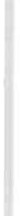 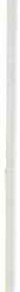 292	Tavola Rotonda: A.  Biziolisione non è. Non  è libera professione  andare nella casa di riposo a lavorare per  sostituire  i  dipendenti.Uno dei temi che è stato proposto questa mattina e che ho avuto modo di sentire: non è libera professione andare ad operare all'interno di una strut­ tura pubblica sostituendo il dipendente perché il libero professionista è un qualcosa di diverso. Tipicamente il libero professionista lavoro per più clienti presso il suo studio, mentre il giorno che dal lunedì mattina al venerdì sera vado a lavorare sempre per lo stesso cliente presso la sua ditta non sono più un libero professionista anche se ho la partita IVA e anche se faccio la fattura, perché sono di fatto un lavoratore parasubordinato. Quindi bisogna prestare un'attenzione notevole perché la forma giuridico-fiscale di esercizio della libera professione è importante, però è altrettanto importante leggere attentamente cosa uno sta facendo, se sta sostituendo di fatto un infermiere professionale o se sta esercitando davvero la libera professione. Proponeva prima Silvestri l'esempio della libera professione a domicilio; io sono convin­ to che questa è la frontiera della libera professione infermieristica, l'andare a domicilio dal paziente, là dove il dipendente per sua natura non è portato. Infatti c'è un problema di controllo, di organizzazione, di funzionamento sicu­ ramente non adatti al lavoro dipendente. Invece giustamente  si adatta alla libera professione perché il libero professionista non viene pagato ad ore ma viene pagato a prestazioni. A domicilio del paziente, indipendentemente che ci si può mettere poco o tanto tempo, che si è bravi o meno bravi dal punto di vista tecnico, il corrispettivo è per quella prestazione. Questo è un po' il sunto della libera professione. Tant'è che quando l'INPS. è intervenuto era perché molto spesso l'infermiere veniva pagato a ore e questo è tipico del lavoratore dipendente. Il dipendente viene pagato a ora indipendentemente dal fatto che lavori bene o male, certo se lavora male avrà una serie di situazioni negative a volte, e comunque deve essere messo dal datore di lavoro in condizio­ ni di lavorare, se ad esempio mancasse la luce e non lavora e non è colpa sua. Il libero professionista viene pagato a prestazione, deve sforzarsi di eseguirla. I Comuni e tutti gli Enti pubblici che cercano di organizzare l'assistenza domiciliare devono confrontarsi con i liberi professionisti. La libera profes­ sione ha un senso esercitata a domicilio del cliente-paziente; importante riba­ dire il termine cliente, che non ha a mio avviso uno sviluppo all'interno delle strutture tipiche del mondo sanitario. Voglio fare un esempio che chiarisca: a volte mi si chiede « ma una caposala può fare la libera professione?» ed io rispondo negando tale possibilità perché la caposala per sua natura è una figura giuridica all'interno del lavoro dipendente e che non ha senso, un suo alterego, all'interno della libera professione. Ogni libero professionista si coor­ dina da solo o al massimo, all'interno dello studio associato, si coordineràcon gli altri associati.Le forme di  esercizio professionale  sono: l'esercizio  individuale  ovvero in forma associativa con la creazione dello studio associato e con la forma della  cooperativa  sociale.L'esercizio individuale è esperito dal libero professionista  singolo. Si ri-Tavola Rotonda:  A. Bi zioli	293corda che il libero professionista è tale primo perché è iscritto ad un Albo professionale,  secondo perché pone in essere tutte quelle procedure f iscali e legali che gli sono richieste, nella fattispecie deve aprire la partita IVA Non è ammissibile la forma della collaborazione coordinata e continuativa, che è un modo sbagliato di fare la libera professione, anzi che non è neanche libera professione ma un rapporto di lavoro parasubordinato. Insisto molto su questo concetto perché il confine tra libera professione e rapporto parasu­ bordinato è qui dentro e per questo motivo: è vero che il fisco prevede il rapporto di collaborazione subordinata continuativa e allora io evidenzio un caso. Dico: se un imprenditore che lavora, e che non ha voglia di perdere tempo nel gestire le carte, prende uno di voi e gli dice vieni quando hai tempo durante la settimana e mettimi in ordine le carte, registri delle fatture e tieni un po' di amministrazione e una persona accetta questo contratto a un milio­ ne al mese, va a tenere la contabilità e l'amministrazione, è chiaro che questo è un contratto di collaborazione coordinata continuativa. Se lo stesso impren­ ditore off re a me lo stesso lavoro, che sono un commercialista e sono iscritto ad un Albo professionale, questa diventa un'attività professionale. Allo stesso modo se viene dato un incarico per assistenza infermieristica questo è un rapporto di natura professionale, pertanto, ai sensi dell'art. 5 del DPR 633 (legge IVA), i liberi professionisti che esercitano in modo abituale l'attività devono aprire la partita IVA. Questo significa, per gli infermieri e per tutte le prestazioni sanitarie, acquisire un numero di undici cifre, emettere le fattu­ re, emetterle in esenzione IVA perché le prestazioni sanitarie sono esenti da IVA, e anche rispettare alcune regole e quindi pagare le tasse. Stimo questo approccio in circa 1.200.000 lire all'anno, per il solo fatto di avere la partita IVA. Chiaramente molti infermieri non vorrebbero pagare queste cose, prefe­ riscono andare a lavorare per le società di caporalato che, imbrogliando, af­ fermano che è giusto instaurare la forma delle collaborazioni coordinate e continuative in modo da non essere più considerati dei liberi professionisti.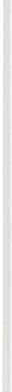 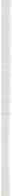 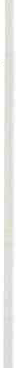 Tra l'altro la collaborazione  coordinata  continuativa,  dal  1° gennaio  1996, èsbagliata non solo perché non rispetta la normativa  IVA  ma  anche  perché crea di fatto un errato comportamento previdenziale. Infatti le collaborazioni coordinate continuative sono soggette ad una ritenuta previdenziale del 10% che va versata all'INPS dal commi ttente, mentre le attività libero professiona­ li svolte dagli infermieri rientrano nella previsione del decreto legislativo 103 del 1996 che prevede l'istituzione della Cassa Previdenziale  degli infermieri. A maggior ragione gli infermieri libero professionisti devono aprire la loro partita IVA onde potersi iscrivere alla loro cassa previdenziale,  e non versare i contributi all'INPS., e questa è un'altra delle necessità. Fin qui sto descri­ vendo  l'esercizio  individuale  come  attività  principale .L'esercizio individuale richiede l'apertura della partita IVA, l'individua­ zione della sede dell'attività, che può essere un ambulatorio proprio o se quel­ lo non c'è, perché si lavora soprattutto a domicilio, coincide con l'abitazione, la comunicazione al Collegio, il rispetto delle forme di pubblicizzazione del­ l'attività.  Alcune  di  queste  norme,  parlo  soprattutto  della  comunicazione  al294	Tavola Rotonda: A.  BizioliCollegio, non esistono per legge fiscale, pero m alcuni Collegi provinciali è stato predisposto un regolamento per l'esercizio della libera professione che pertanto va conosciuto. Questa esperienza è stata poi mutuata a livello nazio­ nale e discussa dal Consiglio Nazionale, si è fatto un'assemblea dei Presidenti su questo argomento. Dovrebbe diventare definitivo un regolamento per l'e­ sercizio della libera professione che fissa alcuni punti su come l'esercizio del­ la  libera  professione  vada  correttamente  eff ettuato.L'esercizio individuale prevede appunto una serie di operazioni delle qua­ li la principale è l'individuazione del contatto con la clientela, la formulazione là dov'è possibile di un disciplinare d'incarico, il rispetto del tariff ario e delle norme deontologiche. Tutte le libere professioni hanno una serie di norme deontologiche, norme proprie degli iscritti all'Albo, che devono essere rispet­ tate per evitare fenomeni di concorrenza sleale, la più immediata, per esem­ pio. Forse la meno intuitiva ma sicuramente immediata è la regolamentazione della pubblicità, che per altro esiste in campo infermieristico non solo come norma deontologica ma anche come norma di Legge, la 175 del 1992. Non so se avete mai notato che non si vede mai la pubblicità di un avvocato, di un notaio o di un commercialista perché è vietato dalle norme deontologiche. D'altronde farsi pubblicità  è scorretto perché  su che cosa ci si fa pubblicità se non sul fatto di costare di meno: e un infermiere non può farsi pubblicità dicendo che è più bravo degli altri o di farsi pagare meno degli altri. Quindi l'intervento da questo punto di vista, sia della legge che vieta la pubblicità, ma anche del Collegio che vieta comportamenti scorretti del tipo di rendersi disponibile o svendersi a tariffe inferiori. Citavo prima il disciplinare d'inca­ rico perché soprattutto quando si lavora con Enti pubblici o con Enti anche privati è bene formalizzare per iscritto la natura dell'incarico, modalità di effettuazione, l'oggetto della prestazione, l'assenza di vincoli di subordinazio­ ne gerarchica,  l'accollo di rischio professionale,  l'aspetto retributivo. Questa è una forma auspicabile certo non è sempre necessaria, però quando l'incari­ co ha una sua dimensione, una sua durata ed è un  incarico assunto con un Ente pubblico si cerca comunque di formalizzare un disciplinare d'incarico. Questo punto di vista è importante soprattutto per quanto riguarda quel di­ scorso che facevo a monte: se l'INPS contesta che quello in corso non è un rapporto di lavoro autonomo ma un rapporto di lavoro subordinato, il disci­ plinare d'incarico, se non è una prova definitiva, è comunque una prova a favore così come è sicuramente prova a favore essere liberi professionisti con partita IVA ed emettere le fatture. È invece prova a sfavore, lo dice espressa­ mente la circolare ministeriale emessa per l'INPS, avere quel rapporto che viene definito collaborazione coordinata continuativa. Direi che sul discorso della libera professione  ho  finito  se non  con  la necessità  di farsi  assistere da un commercialista. Qui noto una cosa: molti infermieri non si recano dal commercialista  perché  non  si sentono così importanti,  non si sentono all'al­tezza. Io parlo con parecchie colleghi e posso assicurarvi che non siete clientidi serie B, ma siete clienti come  geometri,  architetti  o come  i medici  anzi vi dirò una battuta,  che gira all'interno dei commercialisti,  è che i peggioriTavola Rotonda : A.  Bizioli	295clienti sono i medici e gli architetti perché sono quelli più negati per la produ­ zione  di carte,  quindi  non  sentitevi  i più  imbranati  su  questo  argomento.Vi è poi la possibilità poi di esercitare la professione in forma associativa con la forma dello studio associato e con la forma della cooperativa sociale.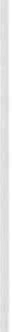 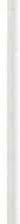 Parliamo degli studi associati : c'è una Legge, la 1815 del 1939, che dice che l'esercizio in forma associata delle professioni riservate per legge, e gli infermieri ci sono dentro per  sentenza  della Corte  di Cassazione,  anche  se le famose società di caporalato sostengono di no, è l'unica forma consentita dalla normativa, e specificatamente sotto forma di studio associato. Assomi­ glia ad una società semplice ma non lo è, il riferimento normativo è quello di una società semplice ma si distinguono anche da un punto di vista fiscale. Quello che io raccomando  sempre è di evitare la confusione  con il termine« associazione »  perché  sono  nati  molti  di  studi  associati  che  si  chiamavano« associazione infermieristica professionale », « associazione professionale di in­ fermieri » ecc... Associazione nella comune percezione è quella dell'associazio­ ne senza fine di lucro, come l'ANIARTI che è una associazione nazionale, è vero anche il fisco chiama gli studi associati « associazioni tra professionisti » però se si vuole dare un indirizzo netto al cliente e al committente è meglio usare iltermine « Studio associato ». Forse gli infermieri non l'hanno accettato perché non avendo materialmente lo studio ritenevano  di non aver il diritto di chiamarmi studio associato, ma il termine è questo previsto dalla legge. Bisogna evitare il termine associazione anche perché per la gente le associa­ zioni sono quelle culturali, sportive senza fine di lucro, allora se mi presento come associazione vengo confuso con la bocciofila e pensano di non pagarmi, mentre se mi presento come studio associato vengo conf uso con lo studio associato di un legale e cominciano a preoccuparsi per l'importo della parcel­ la che dovranno pagare, quindi è meglio il secondo caso così si danno delle sorprese piacevoli alle persone . Insisto molto nel dire che le associazioni sen­ za fine di lucro sono una cosa gli studi associati sono un'altra, teniamoli diffe­ renti  perché  differenti  sono.Un altro problema che si sta creando è quello delle dimensioni numeriche degli studi associati ed è, da questo punto di vista, un'anomalia del mondo infermieristico rispetto a quello delle libere professioni. Le libere professioni si sono sempre strutturate su numeri  piccoli,  ad esempio gli avvocati  sono in studio in tre o quattro, forse perché essendo anche una peculiarità della libera professione un esasperato individualismo, qualcuno poteva rinunciare all'individualismo , ma in modo limitato. Il mondo infermieristico ha qualcosa di anomalo e l'esempio è quello che facevo prima, se una casa di riposo ha bisogno di dieci infermieri e vuole esternalizzare (non erogare direttamente) l'assistenza infermieristica ha bisogno di dieci infermieri, quindi gradirebbe trovare uno studio associato che sia costituito da dieci infermieri. Con l'idea di fare degli studi associati che avessero un know-out, che fossero ammini­ strati per vincere anche certe ritrosie ad autogestirsi da parte degli infermie­ ri, sono nati in Italia studi associati composti da infermieri che hanno supera­ to le 200 unità. Sicuramente con un'anomalia , perché la società semplice non296	Tavola  Rotonda : A.  Bi zi oliha di per sé degli strumenti per gestire 200 associati; pensate che ad esempio nella società  semplice classica tutti i soci sono amministratori nella stessa figura, ma non è proponibile che 200 persone decidano come amministrarsi. La soluzione tecnica è stata quella di creare il gruppo dirigente, il consiglio di amministrazione e .l'assemblea dei soci con una serie di previsioni statuta­ rie: chi sono gli amministratori, che poteri hanno, che cosa possono fare e cosa possono fare gli altri. In teoria questa situazione è stata poi ripresa an­ che nel regolamento nazionale, prevedendo appunto la possibilità che esista­ no lo studi associati semplici composti da pochi infermieri e dove tutti parte­ cipano attivamente alla gestione non solo lavorativa ma anche amministrativa dello studio; prevede anche studi associati complessi, dove tutti lavorano, per­ ché tutti devono lavorare altrimenti non ha senso stare nello studio associato, ma dove qualcuno è più « uguale » degli altri quindi si occupa dell'amministra­ zione. È logico che a questo punto devono essere posti dei problemi di demo­ crazia interna; mi è capitato di vedere  tempo fa lo statuto di uno di questi studi associati che citava: «gli amministratori vengono nominati e durano in carica sei anni, alla fine dei sei anni sono tacitamente rinnovati salvo revoca all'unanimità degli iscritti », io ho contestato questo dicendo che potevano scri­ vere «Siamo amministratori a vita», che era uguale, almeno erano più onesti dicendo le cose come stavano senza nascondersi dietro ad un camuffamento. C'è stata anche parecchia discussione nel Collegio che seguo direttamente e alla fine si è arrivato ad un tacito accordo, per cui queste clausole sono state tolte. È chiaro che nel momento in cui si entra in uno studio e si firma accet­ tando uno  statuto in cui  l'amministratore  è  nominato  a  vita,  poi  a vita  lo si tiene. Se poi vi è un'altra norma dello statuto che dice che si può recedere quando si ha voglia, ma a condizione che per tre anni ·non si possa più eserci­ tare l'attività infermieristica o associarsi ad un altro studio associato, ebbene si capisce che la democrazia interna in quello studio associato è molto discu­ tibile. A questo punto anche il regolamento nazionale è intervenuto ponendo una griglia di norme per il rispetto della dignità degli altri associati, che do­ vrebbero essere definitivamente approvate con la fine dell'anno e che sono già in possesso di tutti i Collegi provinciali. Personalmente non entrerei in uno studio associato di 200 persone, forse perché faccio il libero professioni­ sta e sono comunque un individualista, ritengo che ci siano delle economie di scala. Se dieci infermieri si recano dal commercialista, e ognuno spende un milione, a questi infermieri il commercialista  costa dieci milioni, ma se ci vanno come studio associato il commercialista costerà loro tre milioni  e quindi hanno comunque un risparmio ad associarsi in dieci indipendentemen­ te che ognuno abbia i suoi clienti o che tutti vadano a lavorare nella stessa casa di riposo. È logico però che queste economie di scala a un certo punto diventano diseconomie di scala, perché nel momento in cui non sono più in dieci ma sono in trenta, e due di questi a tempo pieno amministrano lo studio, è logico che il costo di questi amministratori a tempo pieno ricade sugli altri ventotto che lavorano . Se poi, visto che sono in tanti devono avere una sede,Tavola Rotonda: A.  Bizioli	297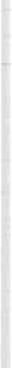 devono sopportare  anche  il  costo  della  sede. Ritengo  che  si debba  cercare di individuare il numero più alto possibile di associati, compatibilmente però con una gestione partecipata, altrimenti tanto vale rimanere dipendenti.  Se infatti si entra in uno studio associato, dove è vero che si è socio, ma dove ci sono gli amministratori che riuniscono tutti i soci una volta all'anno e poi per il resto dell'anno decidono dove devono andare a lavorare, quanto devonofatturare, ecc... non ha senso logico. Quindi bisogna  cercare né di costituire studi piccoli ne di fare studi troppo grossi. Torno a ripetere, se gli studi asso­ ciati grossi lavorassero in termini  democratici,  di partecipazione,  andrebbero benissimo. A mio avviso c'è da parte di questi studi la tendenza  a trascurare in modo completo l'utenza individuale. La società di caporalato di cui vi par­ lavo prima, che fatturava un miliardo all'anno dichiarato al tribunale, spende­ va dai 25 ai 30 milioni all'anno di pubblicità pagine gialle, inserzioni pubblici­ tarie sui giornali, cartellonistica stradale che costa circa cinque milioni all'an­ no. Ora se si spende trenta milioni all'anno per farsi pubblicità  per la strada, l'obiettivo non è quello di contattare il presidente  della casa di riposo perché per questo basta telefonare, ma si vuole contattare il privato cittadino. Vedete che business c'è dietro quel tipo di attività . Gli studi privati invece si buttano troppo  sugli appalti, allora  cercano le case di riposo  che off rono  appalti di 150-200 milioni, e si dimenticano dei clienti privati . In realtà gli amministra­ tori sanno benissimo che nel momento in cui uno dei 200 soci, che probabil­ mente ha uno scarso senso di appartenenza  allo studio associato,  lavora per un privato il denaro se lo mette in tasca e non lo incassa lo studio. Per questo credo che in uno studio di sette-otto persone vi sia un senso di maggiore ap­ partenenza, e se si è in pochi è possibile conoscere il comportamento dei sin­ goli perché  ci si conosce personalmente  e sicuramente  si è meno portati  ad imbrogliarsi.  L'esperienza  che  abbiamo  fatto  a  Brescia  è  stata  da  un  certo punto  di vista interessante. Abbiamo  fatto un elenco dei liberi professionisti perché quando si è andato ad interagire con le case di riposo chiedendo smet­ tete  di affidare  gli incarichi  alle  società  di caporalato  ci è stato detto  « Ma chi sono i liberi professionisti? », siamo stati sollecitati a predisporre un elen­ co Voi sapete che il vostro Albo professionale  è composto, in una provincia media, dai 3.000 ai 5.000 iscritti dei quali forse il 2% esercita la libera profes­ sione. Allora  abbiamo  fatto questo  elenco  dei  liberi  professionisti  con  una scelta,  che è stata contestata,  degli  studio  associati,  fossero  costituiti  anche da settanta persone, non indichiamo il numero telefonico dello studio associa­ to ma ogni persona con il proprio numero di telefono, perché comunque nella libera professione  il rapporto è personale  e quindi era importante  dare anche all'utente la possibilità  di contattare  un  infermiere cercando  sull'elenco  tele­ fonico, potendo dire «Questo qui è del mio paese, gli telefono direttamente». Poi questa persona lavorerà in quanto parte di uno studio associato, fatturerà a nome dello studio associato,  comunque si è instaurato un rapporto diretto. Io sono convinto che esista un grosso mercato per l'assistenza infermieristica domiciliare ai privati che tende a sparire se Ìntervengono le società di capora­ lato, che hanno un'arroganza  fenomenale,  si presentano  a prezzi  si stracciati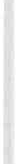 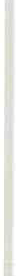 298	Tavola  Rotonda : A.  Biz io/ie poi telefonano al Collegio dicendo siamo disponibili ad assumere i vostri iscritti a 12.000 lire di notte e 10.900 lire di giorno. Vi dirò che io pago di più la mia baby-sitter e se la mia bambina si ammala mia moglie sta a casa ad assisterla, perché non pretendo che la baby-sitter faccia anche da infermie­ ra; a volte mi dico che potrei telefonare per avere un'assistenza alla bambina quando è ammalata . Quindi eff ettivamente c'è un mercato infermieristico, ma ci sono anche gli speculatori e per assurdo la 1815 del 1939 dice che gli Ordini e i Collegi possono contrastare questa attività. Nell'atto costitutivo esiste una particolarità degli studi associati, che gli permette di  funzionare  anche  se sono in 200 associati, ed ve la spiego con un esempio. Mettiamo che io e l'av­ vocato Gamba lavoriamo insieme tutto l'anno e alla fine dell'anno il nostro studio abbia fatturato cento milioni. Il lavoro che ho fatto io è pari a settanta milioni mentre il lavoro dell'avvocato è di trenta milioni. Entro il 31 maggio '97 andiamo da un notaio, firmiamo una scrittura privata in cui dichiariamo che la ripartizione degli utili è per il 70% a me e per il 30% all'avvocato. Dei cento milioni che abbiamo incassato, dieci sono andati via in costi come il commercialista, investimenti, spese per il telefono ecc., quindi io avrò il 70% dei 90 milioni e l'avvocato il 30% . Questo meccanismo, descritto su noi due, vale anche per cento. È possibile  cioè per  una  persona  aver  lavorato per 70 milioni in uno studio associato di 100 professionisti, che ha avuto un miliardo di fatturato, questi  non avrà più il 70% ma  avrà  il 7%  che però sarà il 7% di 950 milioni, ed in sostanza mi porto a casa i miei soldi. Questo per dire che le spese vengono divise per cui si risparmia. L'atto costitutivo diventa importante perché determina queste cose: come vengono ripartiti gli utili, quali sono le regole di esercizio associato tra colleghi, individua la deno­ minazione che non può secondo la 1939 essere un nome di fantasia, la sede, deve inoltre indicare i componenti dell'organo amministrativo, la sua durata in carica ed i suoi compensi . Lo statuto è la costituzione dell'associazione, può essere variato solo con certe regole, riprende i dati dell'atto costitutivo, determina le regole di comportamento, i diritti e i doveri degli associati, fissa le regole per il recesso degli associati, ovviamente non con clausole vessatorie del tipo: se esci dallo studio associato  non puoi più fare parte di un altro studio associato . Su questa regola personalmente mi sono arrabbiato e ha lottato perché ritengo che sia iniqua. Inoltre lo statuto fissa le regole per l'esclusione o la sospensione degli associati, prevede il numero dei componen­ ti, i diritti e i doveri dell'organo amministrativo, il potere di gestione ordina­ ria e straordinaria, prevede le modalità di elezione durata in carica e revoca dei componenti dell'organo di amministrazione, (anche qui certamente non prevedendo che per revocarlo ci vuole l'unanimità dei soci, come è successo, visto che per revocarlo basta il 51% dei soci) prevede i criteri di ripartizione, prevede i quorum costitutivi e deliberativi per le decisioni dell'assemblea in quanto ci sono delle scelte che possono essere decise a maggioranza semplice (ad esempio per la ripartizione  degli utili,  chi viene  decide,  chi sta a casa si accontenta della decisione degli altri), ma ci sono delle scelte come la mo-Tavola Rotonda : A.  Bizioli	299difica dello statuto che devono essere prese con la maggioranza degli iscritti e non dei presenti . Per continuare l'esempio: su 100 soci, 51 devono essere d'accordo . Questo perché se io avessi aderito ad un studio associato che ha sede a Brescia ed un giorno, che non posso andare in assemblea, i miei soci trasferissero la sede sociale a Palermo io non potrei andare facilmente a con­ trollare i miei diritti a Palermo. Quando ho collaborato alla stesura dello sta­ tuto di uno studio associato era stato scritto che l'assemblea dei soci doveva tenersi in un luogo raggiungibile con mezzi pubblici. Questo per ovviare a quanto era successo in un caso: 72 soci di una provincia non hanno partecipa­ to all'assemblea per la divisione degli utili perché l'assemblea era stata con­ vocata a tre provincie di distanza, quindi di quei 72 hanno partecipato  solo in cinque. Io mi sono chiesto se quella fosse democrazia, quando cioè si costi­ tuiscono studi associati troppo grossi dove alla fine viene meno il potere di controllo  da parte  degli  associati.Quindi,  in  sintesi, lo studio professionale  associato  stende l'atto costituti­ vo  e  lo  statuto,  si  registra  all'uff icio  IVA,  dove  acquisisce  un  solo  numero di partita  IVA che funziona  anche come codice fiscale, fa la registrazione  al­ l'Ufficio del Registro, si notifica  al Collegio con l'elenco degli associati notifi­ cando  copia  dell'atto  costitutivo  dello  statuto. Anche  qui  c'è una  grossa  que­ stione: cioè chi può  far parte  dello  studio associato. Sicuramente  possono  far­ ne parte gli infermieri professionali,  ma a livello di regolamento  si sono posti dei problemi. Per la Federazione  Nazionale  dei Collegi possono far parte degli studi  associati:  tutti  gli  altri  professionisti   iscritti  agli  Albi  che  esercitano professioni  sanitarie a condizione che queste professioni  siano integrabili, tutte quelle  figure che hanno  una  loro  autonomia  professionale  sancita  dai  profili professionali  anche  se non  sono iscritti agli Albi,  come ad esempio  lo studio associato  fatto da fisioterapisti  ed  infermieri  professionali,  mentre  non  si ac­ cettano  gli  infermieri  generici  perché  non  hanno  un'autonomia  professionale. Il regolamento  non  è un  insieme  di norme  cogenti, cioè  a  dire «queste  cose non  le potete fare, sono vietate » ma è comunque una integrazione  della legge che dà anche degli indirizzi sulle modalità di esercizio della libera professione.A proposito delle cooperative . Tutte le cooperative si contraddistinguono per lo scopo mutualistico , per il principio della porta aperta, cioè la possibili­ tà di entrare nella cooperativa e poi di uscire senza particolari aggravi, per la partecipazione paritaria dei soci e per un limite per la costituzione, che per le cooperative ordinarie è di nove soci e per le piccole cooperative, nate da poco, possono avere da cinque a otto soci, se sono nove diventano coopera­ tive ordinarie. Purtroppo molte società di caporalato si sono costituite come società cooperative e quindi c'è una  cattiva fama in giro per l'Italia per le cooperative infermieristiche . Anche qui si è posto un problema «ma la 1815 si applica o non si applica alle cooperative? » . La risposta è « SÌ» perché pur non avendo fine di lucro sono considerate società commerciali e quindi le cooperative, come le S.r.l., come le S.p.A., come le S.n.c. non possono esercita­ re attività professionale , cioè nove dottori commercialisti non possono costi-300	Tavola Rotonda: A. Biziolituire una cooperativa che faccia consulenza commerciale e f iscale così  come nove  avvocati  non  lo possono  fare. Successivamente  sono  state  previste  con la Legge 381 del 1991 le cooperative sociali che sono cooperative che hanno come obiettivo di perseguire l'interesse generale della comunità e che si divi­ dono in due gruppi: cooperative sociali di tipo  A  per  la  gestione  di  servizi, socio sanitari  ed educativi; cooperative sociali di tipo B per l'inserimento la­ vorativo  di  persone  svantaggiate.  In  questa  legge  c'è  un  articolo  strano  è  iln. 10 che dice  « Alle  cooperative  costituite  ai  sensi  della  presente  legge  non si applicano le  disposizioni della legge 1815», vuol dire che io dottore com­ mercialista posso entrare in una cooperativa  sociale?  Sicuramente  «SÌ »,  lo dice espressamente. Vuol dire che la cooperativa sociale può fare attività di consulenza commerciale? Per quanto ci riguarda « no» nel senso che la coope­ rativa sociale, in questo caso di tipo  B, non può comunque fare tale attività. D'altra parte, la cooperativa di tipo A deve fare attività socio-sanitaria ed educativa ed i commercialisti sono esclusi perché di solito non vengono consi­ derati dei socio-sanitari . Diverso è il caso delle cooperative di tipo B, ma non lo  aff rontiamo.Sono nate due interpretazioni: i soci possono essere iscritti in Albi profes­ sionali per cui le cooperative sociali possono, in una certa misura, esercitare attività libero professionale come quella infermieristica. Il regolamento nazio­ nale, nella stesura originaria, prevede l'accettazione delle cooperative sociali mettendo delle condizioni, se si vuole costituire delle cooperative sociali si devono rispettare alcune norme basilari ed intuitive tra  cui l'obbligatorietà che nel consiglio d'amminist razione ci sia almeno un infermiere . Questo per­ ché ci si è detti: se una cooperativa è costituita solo da nove infermieri sicura­ mente è una cooperativa corretta, ma potrebbe essere costituita solo da quat­ tro infermieri e da cinque fisioterapisti, oppure da un infermiere e due assi­ stenti sociali, per cui si è arrivato a dire che ci deve essere almeno un infer­ miere che abbia una sua rilevanza, che non sia l'ultio dei soci almeno per quanto riguarda l'attività infermieristica . All'interno del mondo infermieristi­ co questo discorso delle cooperative sociali non  è stato approvato  da tutti; ci sono dei Collegi che sostengono che le cooperative sociali non hanno diritto per legge ad esercitare l'attività infermieristica, ci sono Collegi che le ricono­ scono. L'indirizzo della Federazione Nazionale è per il riconoscimento, anche perché effettivamente nella legge c'è scritto che per le cooperative sociali non si applica .la 1815. Quando dicevo prima che la. 1815 è l'unico grimaldello contro le società di caporalato, qui diviene _ più contraddittorio perché se non si può applicare diventa abbastanza diff icile individuare cosa si può applica­ re. Quello delle cooperative sociali è un settore sul quale la Federazione Na­ zionale dovrà fare un po'  d'ordine, non tanto per vietare o per autorizzare, ma piuttosto per definire degli indirizzi perché probabilmente se a livello na­ zionale ci sono degli ·indirizzi univoci è sicuramente positivo.Vorrei proporre infine alcune considerazioni : prima di tutto volevo pre­ sentarvi un calcolo che di solito riscuote molto successo perché serve a dis-Tavola  Rotonda: A. Bizioli	301suadere le persone non motivate a fare esercizio autonomo, ed è un calcolo che ho fatto dopo che ho sentito criticare il Tariff ario nazionale che prevede una retribuzione oraria di 30.000 lire. Ho sentito dire che è troppo e molta gente si vergogna a chiedere così tanti soldi. Allora proviamo a fare un ipotesi di lavoro con 20.000 lire all'ora e si vede che, se un infermiere lavora per venti giorni al mese per dodici mesi all'anno, incassa 38.400 .000 lire. I costi inerenti la sua attività che sono la tassa partita IVA, ICIAP., il Collegio per circa 600.000 lire, l'investimento per il commercialista per circa 1.200.000 li­ re, spese varie come l'autovettura per circa 3.600.000 lire, un'assicurazione sempre  consigliabile  per  1.000.000  lire,  risulta  un  reddito  imponibile  per32.000 .000 lire (non tenendo conto dell'eurotassa perché è una tassa relativa­ mente nuova).  Significa  che da questi  soldi bisogna  togliere  l'IRPEF che è7.200.000 lire, la tassa sulla salute di circa 2.112.000 lire, e il contributo previ­ denziale del 10% per cui circa 3.200.000 lire. Alla fine siamo ad un totale netto annuo di 19.000.000 lire, che diviso per dodici fa 1.300.000 lire al mese, comprese le ferie, la tredicesima, il trattamento di fine rapporto, cioè quello che prenderete alla fine del rapporto del lavoro dipendente, e bisogna augu­ rarsi di non ammalarsi, di non avere maternità. Capite quindi che a 30.000 lire all'ora, con la stessa simulazione di calcoli, si arriva ad 1.900.000 lire al mese, per cui la libera professione va intrapresa correttamente. Purtroppo gli infermieri si sono svenduti e sono disponibili a lavorare a 15.000 lire all'o­ ra, o perché hanno bisogno di lavorare, e questo non appare una grande moti­ vazione , o perché sono neo diplomati; per cui la libera professione viene eser­ citata magari solo per due mesi, con la conseguenza che questa svendita va a ledere l'attività degli altri infermieri e soprattutto vi è una concorrenza sleale, quindi se si vuole lavorare ci si deve far pagare il giusto.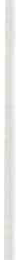 Qui si inserisce un altro discorso, sul quale di solito non trovo concordi soprattutto  i Presidenti  dei Collegi vecchio  stampo. E questo quando  dico: andiamoci piano con il volontariato perché è una grossa mina; è certamente una  cosa  utile  ma  esiste  il volontariato  corretto  e il volontariato  scorretto. In un momento in cui c'era emergenza infermieristica  e non si trovavano in­ fermieri, se qualcuno, magari prepensionato  voleva fare volontariato era am­ mirevole. Nel momento in cui ci sono giovani che non trovano posto, il fatto. che ci sia qualcuno che perché può permetterselo vuole fare volontariato, non so fino a che punto è corretto. Nel regolamento nazionale è stato toccato espres­ samente  questo  punto  dicendo  chi vuole  fare volontariato  doveva  chiedere prima l'autorizzazione al Collegio, specificando quale sia il motivo che lo spin­ ge a voler fare il volontariato, questo non per vietarlo ma per regolarizzarlo. Non sto parlando dell'iniezione gratuita al vicino di casa ma stiamo parlando di comportamenti abituali. Questo è un tema che all'interno dell'ANIARTI possa essere estremamente rilevante, perché ci sono le associazioni di volontariato, come le varie autoambulanza del paese, che decidono per spirito di solidarie­ tà  di fare del lavoro,  questo  sta bene  se però  non vanno  a togliere  lavoro a persone che lo cercano. Nella legge sulle cooperative sociali c'è una norma302	Tavola Rotonda:  D. Gambache specifica chi sono i soci volontari, ma non possono essere computati ai fini degli standards di qualità. Se una cooperativa sociale presta dei servizi all'interno di una casa di riposo, non è che i soci volontari vengono computati ai fini degli standards, che sono quei valori previsti dalla regione per trasferi­ re i fondi alle residenze sanitarie assistite. Quindi si deve porre attenzione perché, non vorrei essere troppo sospettoso, ma ho paura che alcune associa­ zioni di volontariato potrebbero essere usate in termini scorretti. Se la resi­ denza sanitaria assistita si crea il gruppo di volontari amici della residenza sanitaria assistita, fin tanto che si occupa di organizzare le gite o le tombolate per i residenti  va bene. Quando vanno  a proporre  all'infermiere  che,  se fa il volontario nell'associazione di volontariato e lavora otto ore al giorno, poi quando ci sarà  il bando pubblico per il concorso si troverà avvantaggiato, ritengo che queste  siano forme di volontariato  che si estrinsecano in forme di concorrenza sleale. Soprattutto sul discorso retributivo credo che si debba fare molta attenzione . La grossa diff icoltà nell'affrontare la libera professio­ ne, lo diceva prima Silvestri, è la capacità di farsi pagare,  cioè la necessità di capire che ottenere il saldo della parcella non è un pretendere ma è chiede­ re il giusta corresponsione, per poter andare avanti a fare questo lavoro, per­ ché se uno fa il volontario o se lavora sottopagato alla fine non fa un lavoro qualitativamente all'altezza e soprattutto alla fine deve lasciare la libera pro­ fessione.Avv.  D.  Gamba (6).Questo secondo argomento mi coinvolge più di quello della mattinata per­ ché anch'io sono un libero professionista quindi mi piace parlare di deontolo­ gia e di problemi della libera professione e anch'io sono in uno studio associa­ to. È quindi un discorso tra quasi colleghi, anche se io ogni volta che analizzo le forme e le modalità della libera professione infermieristica rimango per­ plesso e sono anche un po' invidioso. Mi rendo conto che le forme del suo esercizio sono per lo più tali che se dovesse porle in essere un avvocato sareb­ be dopo cinque minuti radiato dall'Albo, sono anche un po' invidioso perché io elettivamente sono in realtà per l'approvazione di uno di quei quindici dise­ gni di legge che pendono e che vorrebbero un'estensione a forme organizzati­ ve più sciolte, svettanti e anche un po' più imprenditoriali nell'esercizio della libera professione, senza spingersi alle società per azioni, ma arrivando certa­ mente alle cooperative e quanto meno alle società semplici tra professionisti. Tuttavia oggi questi quindici progetti vengono continuamente ripresi, ribaditi e aggiornati, pendono e una legge di settore che non c'è ancora e dobbiamo arrangiarci con le norme che ci sono. A differenza di quello che abbiamo det­ to questa mattina, dove le norme che riguardano la responsabilità sono tante, contraddittorie e fumose, qui abbiamo sì un problema normativo, ma di parte opposta perché qui le norme non ci sono, nel senso che c'è un vuoto legislati-(6)  Testo  ripreso  da  registrazione  ( nota  del  curatore).Tavola Rotonda: D. Gamba	303vo  in  materia  di  esercizio  della  libera  professione  infermieristica  che  viene in  parte  compensato  e  sopperito  dalle  attività  di  tipo  deontologico,  dal  con­ trollo e dalla norma etica Collegiale.  Queste norme  sono venti o trenta e que­ ste vanno conosciute bene  da chi fa la libera professione,  qualcuna del codice penale, la Legge  1815, quella  sulle cooperative  e qualcuna  del  codice  civile, che sono un po' poche. Poi ci sono le norme fiscali, ma sono un settore diver­ so  rispetto  le  modalità  d'esercizio  della  libera  professione  inteso  come  con­ tratto  professionale .  Quindi  poca  cosa,  norme  pensate  per  altre  professioni con  delle  opzioni  di  principio  che  non  si  attagliano  molto  bene  alla  realtà che voi  conoscete  bene,  di  cui  abbiamo  già  parlato. Le  opzioni  di  principio sono che il professionista  sia una  potenza,  un  imprenditore  di  sé stesso,  una persona   economicamente   forte,  intellettualmente   attrezzata  con  una  grossa corporazione  che  lo  difende  e  quindi  in  parte  intoccabile  o  poco  toccabile, che  quando  va  a  fare  un  contratto  professionale  cioè  quando  ad  esempio  si associa con qualcun altro lo fa sempre « interpares ». Quando io vado nell'asso­ ciazione professionale,  anche se di 200-300 infermieri, o quando vado ad off ri­ re  le  mie  azioni  per  una  società  di  caporalato  io  sono  considerato  un  con­ traente  alla  pari . Non  può valere  qui  il  principio  di favore  nei  confronti  del contraente  debole,  che  ad  esempio  noi  ritroviamo  nella  disciplina  lavoristica dove si presuppone  che, anche se il lavoratore firma un  contratto giugulatorio dove  rinuncia  alle  domeniche  e  alle  ferie,  può  sempre,  quando  lo  desideri, invocare  i principi  più  favorevoli  della  contrattazione  collettiva,  dello  statuto dei lavoratori  e pretendere  l'adozione  di queste norme.  Nella  libera professio­ ne si è alla pari formalmente. Molto realisticamente  quando si parla  di libera professione  infermieristica  dobbiamo  tenere  presente  un  fatto: oggi una  gran­ de percentuale,  60-70-80%  a seconda delle realtà  in cui vado ad operare, del- 1'attività  infermieristica  si  svolge  nell'illegalità,  quindi  c'è  un'illegalità  diffu­ sissima. Si  può  dire  che  la  libera  professione  infermieristica  sia  nata  come illegale,  nel  senso che le modalità  d'esercizio  sono  state  da  subito caratteriz­ zate  dal  « Far-West »,  con  una  mancanza  di norme  e quindi  terra  libera  per tutta  una  serie  di  imprenditori  riciclati ,  che  non  hanno  nulla  di  sanitario  e tanto meno  sono infermieri  professionali.  Questi  magari  sanno,  perché  l'han­ no  imparato  da  piccoli  o  perché  l'hanno  imparato  in  precedenti  esperienze imprenditoriali,  gestire  risorse  umane  e ora  stanno  mettendo  in  pratica  que­ ste  loro  capacità  nel  settore  infermieristico,   dove  c'è  una  grande  massa  di gente che ha bisogno  di lavorare ed è disposta anche a cedere sul piano della dignità  professionale.  Allora  sostanzialmente  si  pone  un  dilemma  etico,  che vuole  essere non  immorale ma  amorale. Quindi chi  decide di avvicinarsi  alla libera  professione  oggi  deve  decidere  fra  due  realtà  che  ci  sono.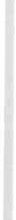 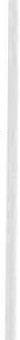 Verrà avvicinato da due tipi di inviti: da una parte c'è la scelta dello stare nella legalità e che come ogni scelta ha i suoi pro e i suoi contro. Lo stare nella legalità sicuramente comporta un riconoscimento professionale e socia­ le, che è lo status, cioè io esisto come infermiere professionale perché sono riconosciuto e stimato come tale; favorisce il senso di appartenenza ad una304	Tavola Rotonda : D. Gambacategoria protetta, cioè mi sento facente parte di una corporazione proprio anche nel senso più antico del termine, un gruppo forte professionalmente, stimato nella realtà sociale e per questo sono in qualche modo protetto. Ci sono sicuramente maggiori soddisfazioni economiche, ma soltanto nel lungo periodo; si diceva prima che spesso lo spirito con cui si entra in questi gruppi organizzati è lo spirito di chi è parcheggiato, una sorta di limbo per chi aspet­ ta il concorso o il posto. La scelta professionale pura inizialmente comporta dei grossi sacrifici, questo lo scoprirete se farete questa scelta. Scegliere la purezza, scegliere di stare nella deontologia vuol dire sacrificarsi, d'altronde le altre professioni hanno anni di tirocinio. Ci sono dei contro: maggiore re­ sponsabilità perché io esisto, per cui sono reperibile e imputabile; è una re­ sponsabilità legale e fiscale, si ha la necessità di agire allo scoperto mettendo in gioco sé stessi, non mi posso nascondere dietro un logo, dietro una sigla, dietro una compagine; e poi una iniziale difficoltà nel reperimento della clien­ tela. Sentivamo prima quali siano metodi di reperimento della clientela di chi ha il potere economico sono i metodi del mercato, dell'imprenditorialità. Con il denaro martello di pubblicità e svio la clientela, questo è legittimo nel mondo del commercio, ma è illegittimo nel mondo delle libere professioni. Siccome nella realtà mi devo misurare con queste entità, con questi antagoni­ sti, se faccio la scelta di purezza della pubblicità ottenuta dalla stima della clientela, rischio di soccombere .Un secondo invito è lo stare nel sommerso, scelta possibile, la più facile e sicuramente, oggi quella anche più diff usa. Possibilità di non apparire quin­ di, una deresponsabilizzazione quasi totale, un non coinvolgimento professio­ nale; non problemi organizzativi perché c'è qualcun altro che. organizza; e pe­ rò c'è lavoro, di qualche tipo ma lavoro, sottopagato ma lavoro. I .contro: svili­ mento professionale, cioè si diventa « anime morte »; ci si sottopone, favoren­ dolo, a questo fenomeno di caporalato; c'è il rischio di radiazione dall'Albo . L'ordine professionale avrebbe il dovere di intervenire, che poi non esercita per solidarietà, per un ruolo para sindacale che ultimamente i collegi stanno un po' perdendo ma che avevano assunto, per quel luogo comune un po' diffu­ so che penalizza la libera professione secondo cui comunque si è creato dei posti di lavoro. Non si guarda quello che si va a fare, e allora vanno bene anche gli appalti pur che la categoria lavori. Questo non è un discorso deonto­ logico e non è quello che distingue gli organismi professionali e gli organismi sindacali. Il discorso dell'etica e della deontologia deve essere svolto dai Col­ legi; quindi un Collegio che sa che un infermiere professionale si presta e favorisce certe cooperative, per un po' lo considera vittima innocente, ma, dopo che lo ha avvisato e dopo che gli ha spiegato come dovrebbe comportar­ si, dovrebbe sanzionare l'infermiere. Visto che ha il potere giuridico di sanzio­ nare, di sottoporre a procedimento disciplinare , radiare e sospendere dall'Al­ bo, che vuol dire non poter più fare l'infermiere professionale . Oltretutto è molto proficuo, perché  serve a togliere  l'acqua ai pesci,  cioè nel momento in cui le società di caporalato non avranno più infermieri che lavorano per loro dovranno cambiare settore di attività e gli infermieri potranno finalmen-Tavola Rotonda: D.  Gamba	305te autogestirsi ed autoorganizzarsi. Se ci riferiamo a quelle poche regole che ci sono cerchiamo di tirare fuori un decalogo del buon infermiere professio­ nale cioè come secondo la nostra normativa dev'essere l'infermiere professio­ nale, quindi la purezza e poi sarà agevole fare i confronti con la dura realtà . Ci sono tre regole fondamentali che si possono trarre dalla normativa vigente. La prima regola è che l'infermiere professionale non è un imprenditore, vuol dire che la sua attività non ha la finalità del lucro, ma ha una finalità econo­ mica. Si distingue dal volontario perché il libero professionista non fa volon­ tariato e dal punto di vista deontologico non può neanche fare volontariato. perché fare volontariato, cioè lavorare gratis, se non è un'attività sporadica ed occasionale giustamente bilanciata con un'attività equamente retribuita è chiaramente un modo per svilire il decoro dell'intera professione . Quindi si pone in contrasto con la norma deontologica, gli avvocati e i commercialisti non fanno volontariato perché facendolo sviliscono la professione. Bisogna fare attenzione al volontariato perché il volontariato si fa quando lo si può fare, per quelle categorie che lo possono fare, e comunque non la vostra, al­ l'interno di gruppi che fanno volontariato, ma la contraddizione è fare volon­ tariato all'interno di una struttura che invece agisce pagata. Quindi l'infer­ miere non è un imprenditore , non è un volontario ma è un libero professioni­ sta che è un'altra cosa, non esercita attività di lucro ma economica, questo non vuol dire che deve avere un salario di sussistenza . Può guadagnare centi­ naia di milioni al mese se ci riesce, però è un'attività economica per un mi­ gliore tenore di vita proprio e della famiglia, ma non per fare investimenti . Il mito di chi è arrivato con la scatola di cartone e poi è cresciuto è un mito tutto dell'imprenditorialità  e non esiste nella libera professione.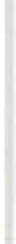 Le fonti sono la 1815 del 1939 che vieta qualsiasi forma di attività  di tipo societario commerciale, sulla quale pendono quei quindici progetti di leg­ ge, e sulla quale è intervenuta, con i modi illustrati da Bizioli la legge sulle cooperative sociali. Ci sono altre fonti, come il codice civile con l'articolo 2232 che dice che il prestatore d'opera deve eseguire personalmente l'incarico as­ sunto, ciò significa che bisogna avere un rapporto fiduciario e personale; che il contratto professionale è stipulato direttamente dal cliente con ilprofessio­ nista; che il cliente accetta individualmente quel professionista. Nessun pro­ fessionista come infermiere, medico, avvocato, intellettuale protetto può usu­ fruire di uffici o di agenzie che gli reperiscano la clientela, è vietato perché è necessario questo rapporto personalistico, per legge. È evidente la diff eren­ za degli imprenditori e delle società, che sono nati apposta per spersonalizzar­ si; la società è nata giuridicamente per annacquare la propria responsabilità patrimoniale all'interno di questa compagine. Si risponde solo per la propria quota, con il capitale sociale; questo diviene inconciliabile quanto per risarci­ re danni da lesione a persone si parla di miliardi. Non ci si può nascondere dietro una persona giuridica, che è un'astrazione,  mentre  qui ci deve essere la persona umana, che esegue la prestazione e ne è responsabile individual­ mente, salva la possibilità di assicurazione e di socializzazione dei rischi eco­ nomici. Ci sono le regole deontologiche di prestigio, decoro, sobrietà, ma an-306	Tavola Rotonda:  D. Gambache il fatto di non poter esercitare contemporaneamente un'attività commer­ ciale strutturata, tale per cui verrebbe meno l'impegno per la libera professio­ ne e si diventerebbe imprenditori .Abbiamo visto che essendo un non-imprenditore il professionista non può fare la pubblicità, a prescindere dalla legge sulla pubblicità sanitaria che vin­ cola ancora di più. Proprio perché non si possono adottare sistemi di reperi­ mento della clientela di tipo imprenditoriale, la clientela si reperisce con il contatto personale, dando il bigliettino da visita con quelle poche scritte con­ sentite, senza logotipi, senza segni di caratterizzazione. Si pensi che addirittu­ ra uno studio di infermieri professionali non può chiamarsi « S.l.P.» per dire studio infermieristico professionale, ma deve chiamarmi studio associato in­ fermieristico col nome, cognome, titoli professionali dei soci, orari di ricevi­ mento. Quindi è molto vincolante, ma la ragione è questa: perché tanto non è così che si reperisce la clientela. Provate a misuravi con queste regole con le società di caporalato che invece intervengono pesantemente con pubblicità martellanti  di tutti  i tipi.La seconda regola: l'infermiere professionale svolge una professione intel­ lettuale, questa è una cosa che tutti sentiamo, però ci piacerebbe sapere qual è la norma che·lo stabilisce. Noi abbiamo un corpo di norme del codice civile, l'articolo 2229 e seguenti, dove si dice che le professioni per cui sono previste le iscrizioni ad un Albo tenuto da Collegi o Ordini sono professioni di intellet­ tuali. Quindi abbiamo la norma. Sull'intellettualità delle prestazioni infermie­ ristiche ormai nessuno più discute soprattutto dopo i profili; la manualità vista come strumento di esecuzione di ordini e decisioni proprie, e mi pare che questo sia, dopo molte diatribe, oggi incontestabile. Ci sono delle conse­ guenze. Le riprendiamo un attimo: la responsabilità è soltanto per dolo o per colpa grave con quei limiti che abbiamo visto. È richiesta la grave imperizia, ma è sufficiente, per essere responsabili, anche la lieve negligenza o la lieve imprudenza, in quanto un livello di imperizia viene riconosciuto pubblicamente avendo un diploma ed un'abilitazione professionale .Obbligazione di mezzi e non di risultato, principio che assiste soltanto i professionisti intellettuali. Per fare un esempio, quando io vado dal meccani­ co e gli chiedo di ripararmi la macchina voglio che la macchina funzioni e lui è obbligato a fare tutto il possibile per farla partire (obbligazione di mez­ zi), ma se la macchina non parte e lui mi chiede il denaro, perché comunque ci ha provato e sostiene che ha fatto quello che farebbe un meccanico di me­ dia diligenza, non può farlo perché è un prestatore d'opera non intellettuale. Questa è un opportunità in più. Attenzione ai liberi professionisti perché se per accaparrarsi il cliente promettono il risultato, che è la tecnica specifica della pubblicità, si compromettono da soli perché allora si vincolano anche ai risultati e rinunciano a quell'opportunità appena citata. Questo ha delle conseguenza abbastanza pesanti dal punto di vista giuridico perché abbiamo visto che la normativa pensa al singolo e non pensa ai gruppi. Se invece è una società che stipula il contratto assistenziale infermieristico, non potrà mai invocare questo principio di responsabilità dei mezzi e non nel risultato,Tavola Rotonda:  D.  Gamba	307perché la società, che è imprenditrice che usa i criteri della imprenditorialità e del commercio, deve dare proprio il risultato. Quindi chiaramente da questo punto di vista per i consumatori ci saranno dei conseguenze molto grossi per­ ché essi cominceranno a fare causa, se va male l'assistenza infermieristica, non soltanto agli infermieri ma alla sua compagine professionale. Mentre al­ l'infermiere potranno chiedere soltanto di spiegare e dimostrare che si è com­ portato bene come infermiere,  accuseranno  la  società  di non  aver ottenuto il risultato promesso  quindi non solo non pagheranno ma chiederanno il ri­ sarcimento  dei  danni  per  l'inadempimento  contrattuale.Una terza regola molto importante è che l'infermiere professionale con­ serva un rapporto personale con i clienti e con il Collegio professionale, anche se opera in forma associata. A  diff erenza di quanto  accade legittimamente per le società, lo studio professionale non può servire da paravento, quindi anche se si gira con cartellini identificativi di gruppi, o con il camice con dei logotipi dell'associazione io sono sempre ingaggiato personalmente. Il con­ tratto sanitario, l'accordo che viene concluso è illuogo dove bisogna acquisire il consenso. Grandissimo problema, nuovo per voi, se farete i liberi professio­ nisti perché sarete voi ad acquisire il consenso e non sarà più la grande strut­ tura protettiva della pubblica  amministrazione,  con la sua modulistica,  che ci pensa. Sarete voi a dover concordare con il cliente per avere una volontà negoziale valida dal punto di vista civile e per avere quel consenso. Consenso che vi permetterà di intervenire con la vostra assistenza, che è invasiva indub­ biamente, senza commettere reato. Quindi il problema del consenso del aven­ te diritto e sarete voi a dovere acquisire adeguatamente il tale consenso: per­ sonalmente, nessuna società, ente, ufficio o agenzia, segretaria potrà acquisi­ re, al posto vostro, un valido consenso per un valido contratto infermieristico. Pensate alle conseguenza: appena  i consumatori se ne accorgeranno quanto può diventare rischioso per voi lavorare in modo diverso: Certo che l'infer­ miere professionale può comparire nelle società ma come dipendente e questa è una vostra opportunità, per cui un po' vi invidio cioè la possibilità di essere sia liberi professionisti  che in alternativa anche liberi dipendenti. Attenzione però ad un particolare: se un datore di lavoro ha tra i propri dipendenti non soltanto il cuoco, il fattorino, il generico o il barelliere ma dei professionisti intellettuali che svolgono attività sanitaria, come dei medici e degli infermie­ ri, diventa per questo stesso motivo una casa di cura o un ambulatorio. Deve quindi avere tutti quei requisiti strutturali, di sicurezza, di garanzia dal punto di vista dei controlli che caratterizzano la casa di cura. Io non posso avere una società, una compagine astratta, diversa dallo studio associato, che forni­ sce servizi infermieristici,  e che coordina medici ed infermieri perché allora è una casa di cura e quindi deve avere tutti i crismi amministrativi che sono richiesti alla casa di cura, non può avere l'ufficio di rappresentanza e lavora­ re per  telefono,  chiaramente  si pone  in guai molto  grossi.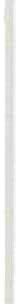 Allora appartenere ad uno studio associato che cosa significa? Significa stipulare un contratto privatistico, plurilaterale che è lo statuto. Io mi metto d'accordo con degli altri colleghi e insieme stabiliamo delle regole di compor308	Tavola Rotonda: D.  Gambatamento, che non hanno nessuna rilevanza esterna, nel senso che per il cliente vale l'intuitu personae che abbiamo visto. Al cliente non importa nulla e non deve importare nulla del fatto che ci sia dietro chissà quale struttura; il clien­ te contatta il suo infermiere, si fida di lui, vuole lui e si fa fare la sua presta­ zione. Se poi dietro c'è una struttura i problemi sono di una  responsabilità aggiuntiva nella quale incorre l'infermiere libero professionale, oltre a tutte le responsabilità civili e penali nei confronti del cliente e deontologiche nei confronti del Collegio, avrà una responsabilità interna, nello statuto si impe­ gna a certi comportamenti nei confronti dei colleghi. Al di là degli interventi deontologici, opportuni ma sporadici, dal punto di vista normativo, per fare un esempio paradossale se io mi impegno liberamente con un contratto tra pari  a portare  tutte  le mattine  al presidente  dello  studio  associato  il caff è e il giornale, io alle sei mi alzo e glielo porto, altrimenti sono inadempiente contrattualmente e vengo estromesso dall'associazione per inadempimento di un obbligo contratto nei confronti dei soci. Probabilmente uno statuto del genere non avrebbe l'accreditamento, ma  l'accreditamento  è uno  strumento dal un valore relativo. C'è una possibilità che salva, che sono le clausole ves­ satorie. Il codice civile, articoli 1341 e 1342, dice che se in un contratto ci sono da una parte delle condizioni generali prestabilite e chi subentra firma un contratto per adesione, in questi casi le clausole così dette vessatorie, cioè quelle limitative di responsabilità, devono essere per legge firmate con una doppia sottoscrizione. Questo è un appiglio che ha il povero  socio, quando si trova di fatto dipendente ma formalmente paritario,  rispetto i suoi datori di lavoro: impugnare questo contratto e dire «io me ne vado quando voglio, perché quel vincolo di non fare mai più l'infermiere professionale per i pros­ simi dieci anni su tutto il globo, io non l'ho firmato con la doppia clausola e non l'ho contemplato specificamente, è una la clausola vessatoria», per fare un esempio limite. Certo non illudetevi che valga la nuova disciplina comuni­ taria in materia di clausole abusive perché non siete i consumatori  nei con­ fronti dell'imprenditore e del professionista, siete tra professionisti e profes­ sionisti, non siete consumatori quando stipulate l'atto costitutivo e quando firmate lo statuto con l'associazione o con la società cooperativa con la quale decidete di collaborare . Che cosa succede dal punto di vista della tutela del cliente? Se io avessi bisogno di un infermiere mi rivolgerei elettivamente ad una compagine o magari anche ad una società, io andrei proprio da una socie­ tà non soltanto per motivi economici. Se io vado da una società, primo : non mi possono negare gli sconti, quindi limite al comportamento e non al risulta­ to; secondo: molto probabilmente questa società, essendo più ampia, ha vinco­ lato i suoi iscritti ad un patto di reciproco sostentamento economico. Ciò si­ gnifica che se qualcuno combina un guaio pagano tutti, e questo c'è negli statuti, attingendo dal fondo sociale e se il fondo sociale manca tutti devono dare la loro parte. Inoltre il cliente ha tutte le garanzie nei confronti del sin­ golo libero professionista, del quale, se è accorto, si farà dare nome e cogno­ me, numero di iscrizione all'albo ecc., in modo da poterlo individuare bene. Si crea così questo fenomeno di doppia responsabilità e il cliente ha in fondoTavola Rotonda:  D.  Gamba	309una doppia tutela. Il cliente può poi pensare che lo studio associato sia dotato di una adeguata assicurazione perché la capacità economica è maggiore di quella del singolo libero professionista. Prima di farsi mettere le mani addos­ so potrebbe pretendere addirittura che gli venga esibita la polizza di assicura­ zione sulla responsabilità professionale  per  garantirsi  l'eventuale  copertura nel  caso di guai.Un problema  accessorio di cui vorrei parlare è quello legato alle tariffe, si diceva prima che purtroppo la vostra professione, a differenza delle altre più consolidate, non ha  un  tariffario  recepito  in  decreto.  Questo vuol  dire che se ci si impegna a lavorare per pochi soldi non è possibile poi richiedere di più e si lavora ugualmente; questo nei confronti della committenza. Che cosa dice la legge a proposito del compenso di un libero professionista intel­ lettuale: noi abbiamo un articolo generale della Costituzione, il 36 secondo comma, che parla  di come deve essere la retribuzione.  Dice che comunque la retribuzione  deve essere proporzionata  alla  qualità  e quantità  del lavoro e in ogni caso suff iciente ad assicurare a sé ed alla famiglia un'esistenza libe­ ra e dignitosa. Questo vale per tutti i lavoratori e quindi anche per i professio­ nisti, ma i professionisti hanno una tutela ulteriore. Se si considera l'articolo 2233 del codice civile a tale proposito dice qualcosa di più, cioè che il com­ penso  del libero professionista  intellettuale,  se non  è convenuto  dalle parti e può essere determinato dal giudice sentito il parere dell'associazione profes­ sionale a cui il professionista  appartiene. Quindi viene consultato il Collegio e se il Collegio ha predisposto un tariffario, questo tariff ario determina la giusta misura della retribuzione. In ogni caso,  dice la legge, la misura del compenso deve essere adeguata all'importanza dell'opera e  al decoro della professione. Vedete che i parametri  sono altri ed ulteriori; non si tratta più di dare una retribuzione  adeguata alle ore svolte ma all'importanza dell'ope­ ra, alla difficoltà dell'opera e al decoro della professione. Paradossalmente ilprofessionista  intellettuale che appartiene ad una professione molto decoro­ sa anche se lavora poco ha diritto ad un aumento di parcella, perché la sua professione è decorosa, questa è una ragione per mantenere le tariff e a livelli decorosi perché altrimenti si creano dei precedenti. L'indecorosità della pro­ fessione, evidenziata dal mancato rispetto delle tariff e, comporta anche una riduzione conseguenti delle tariffe minime, quindi è veramente un serpente che si mangia la coda. Non soltanto i professionisti intellettuali hanno la pos­ sibilità di farsi pagare anche in forza alla loro appartenenza, che è un grosso elemento di corporatività, fondato dal punto di vista deontologico perché il decoro della professione è fatto anche di questo. Se io non ottempero, nei confronti del cliente non succede niente, posso anche farmi pagare 3.000 L. all'ora, ma nei confronti dell'ordine rischio il grave inadempimento deontolo­ gico con conseguenti sanzioni disciplinari come radiazione e sospensione dal­ l'Albo. Soprattutto se recidivo, ad esempio se uno appartiene ad una organiz­ zazione che abitualmente applica delle tariff e bassissime per fare concorren­ za, è gravemente inadempiente nei confronti del Collegio professionale. Ripe­ tiamo velocemente le occasioni del mercato: diffidare delle etichette, perché310	Tavola Rotonda: D. Gambail successo non è  mai  tanto  di  etichetta . Anche  se  spesso  le  etichette  sono dei « Vestitini » scelti da chi opera nell'illegalità, a seconda  di  quelli  che  gli vanno più  comodi  di come  si riesce  ad operare meglio  senza  troppi  controlli, il problema è vedere  concretamente  come  sono i rapporti  di  forza  all'interno di queste compagini. Verificare se veramente c'è autodeterminazione nell'e­ sercizio professionale oppure di fatto sono rapporti di lavoro subordinato ma­ scherato,  se veramente  si ha  la  possibilità  di  autoorganizzarsi,  se veramente la retribuzione è proporzionale al lavoro che svolto. Di solito viene  specifica­ to,  perché  se non  si dice  niente  e si è dieci  soci  ognuno partecipa  agli  utili e alle perdite per il 10%, però spesso i patti, è uno degli aspetti a cui si presta maggiore  attenzione,  si  agganciano  a qualche cosa ed è opportuno  allacciarsi al fatturato che ogni socio riesce a produrre. Quindi le associazioni professio­ nali, che sono studi professionali associati, anche se ci sono  in  realtà  due diciture in quanto la legge sulla pubblicità parla di associazioni  mentre quella del 1939 parla di studi associati, sono lecite. Sembrano poca cosa per il mer­ cato, per chi invece ha velleità di interazione: oggi il prodotto del servizio sanitario deve essere veloce, eff iciente, possibilmente deve  abbracciare  più campi di intervento. Abbiamo visto che i committenti pubblici cercano i pro­ dotti chiavi  in  mano  dove  arriva  il  manager  e  che  procura  loro  dal  cuoco al medico, un servizio completo, gestendogli la struttura e quindi il direttore generale può stare tranquillo perché tanto c'è qualcuno che gli  organizza  le risorse umane . Le società cooperative sono illecite perché  di solito le società sono delle S.r.l. e non c'è una legge che dice che il professionista intellettuale possa fare delle cooperative. Poi ci sono le cooperative sociali di tipo A dove, grazie all'art. 10 che pare consentirle, si costituiscono, ci sono, esistono. Sicu­ ramente  senza  l'intervento  dei  Collegi,  che  c'è  stato  tramite  il  regolamento, ci sarebbe stato tutt'altro che la par condicio, perché le cooperative sociali avrebbero « mangiato »  i liberi  professionisti  sia singoli che  associati  nel  giro di qualche mese. I Collegi sono intervenuti  dando regole uguali,  un  principio di pari opportunità: le cooperative sociali qualora adottino regole  uguali  a quelle degli studi associati e dei singoli professionisti sono considerate deon­ tologicamente   lecite.Nome  e Cognome: DanaliProvenienza:  Pronto  Soccorso  Ospedale  della  Liguria.DIBAT TITO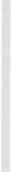 Faccio parte  del  Consiglio  Sanitario  e circa  venti  giorni  fa  abbiamo  dovuto proporre un regolamento per l'attività pro fessionale intramoenia. Volevo sapere quan­ to di tutto quello che è stato detto si può  trasferire  nella libe ra pro fessione  intra­ moenia pe r non laureati aventi un pro filo pro fessionale,  quindi fisioterapisti,  tecni­ ci  ecc., sia  che  lavorino  in équipe  sia  singolarmente.  Noi  partiamo  da  un punto di vista che si possa  fare.  Inoltre  volevo sapere  qualcosa in relazione alla partita IVA,  che sappiamo  che  bisogna comunque  aprire, e sempre  in relazione  a questo la possibilità   di  lavorare  anche  intramoenia  in associazioni  come  studi  associati. Poi volevo sapere gli aspetti legali per quanto riguarda la responsabilità pro fessio­ nale, cioè quanto nella pro fessione  intramoenia può esse re responsabilità  dell'Ente o dell'Azienda  e quanto può  essere  responsabilità  del  libero pro fessionista.  Infine una curiosità, se la legge del 1939 parla anche di lavoro singolo oltre che associato. Volevo fare  i complimenti  al d ott. Bizioli pe r il passaggio  sul  volontariato perché mi conforta  visto che anch'io ho subito parecchi  attacchi quando ho trattato questo argomento  più   o  meno  nel  modo  che  l'ha  trattato  lui.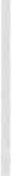 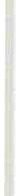 Risposta: A. Bizioli.Il problema  dell'attività  libero professionale  intramoenia  a mio avviso è un«aborto». Prima di  tutto perché la circolare  Costa parla di attività  intramoenia per i laureati quindi lascia un po' a desiderare sull'aspetto infermieristico, poi inserisce per altro l'attività ricettivo-alberghiera che chiaramente deve invece coin­ volgere anche gli infermieri.  Se dovessi  fare una  scelta  di campo mi  rifiuterei di fare l'attività intramoenia.  Sono convinto che o si lavora  come  dipendenti  o si lavora come liberi professionisti; queste vie di mezzo per cui io fino ad una certa ora della giornata sono un lavoratore dipendente poi divento libero profes­ sionista mi convince poco in termini operativi. Se si vuole fare l'amministratore di un'azienda sanitaria si dimostri di sapere amministrare,  dando degli incentivi se ce n'è bisogno, ma senza nascondersi dietro a questo aspetto della libera profes­ sione intramoenia. Tra l'altro c'è un grosso impegno fiscale, perché da un'analisi che abbiamo fatto ci chiedevamo fino a che punto per gli infermieri era convenien­ te, anche perché c'era un termine offensivo che è quello del personale di supporto. Secondo me si può parlare di attività libero professionale intramoenia degli infer­ mieri se l'infermiere eroga un'attività infermieristica direttamente al paziente; se sta lì ad aiutare il medico secondo me non è più attività libero professionale, ma aiuta il medico mentre ilmedico fa l'attività libero professionale. Stavo comunque dicendo prima di tutto questo problema di scelta, a mio avviso anche ideologica, cioè o siamo nel pubblico o siamo nl privato. L'altro aspetto è la legge finanziaria in corso di approvazione, un giorno si legge una cosa e il giorno dopo se ne legge un'altra. Sembra per altro che abbiano capito che, se si vuole strutturare la libera professione intramuraria, si devono semplificare gli aspetti fiscali: allora sembra che la libera attività professionale intramuraria venga assimilata al reddito del lavoro dipendente e non richieda più l'apertura della partita IVA. Se per fare l'at­ tività intramuraria ci volesse la partita IVA sicuramente per un infermiere diven-312	Dibattitota poco conveniente dal punto di vista economico, è più il tempo che perde e i soldi che spende per avere la partita IVA che il probabile ritorno. Si era per altro analizzato, secondo me in modo molto interessante, il discorso delle équipes. Qui équipe in termine professionale perché in termini fiscali si trasforma in uno stu­ dio associato. A livello di Federazione si è detto va bene l'équipe; se c'è il chirurgo, l'aiuto chirurgo,  l'anestesista  e lo strumentista  che  senso ha  che ognuno  faccia la libera professione e ognuno fatturi il suo pezzo, è molto più logico se si faceva uno studio associato di queste quattro figure,  dove il chirurgo si sarebbe preso una grossa fetta e lo strumentista la quota più bassa. Credo però che una grossa difficoltà dell'infermiere sia quella di mettersi d'accordo col chirurgo e chiedere che si operi quando  si è tutti liberi, e non  che il chirurgo  operi quando vuole lui facendosi mandare un infermiere libero in quel momento. Da un punto di vista tecnico non ci vedo una grossa operatività della libera professione intramoenia, perché se il medico decide di fare l'attività intramoenia con un infermiere dovreb­ be sempre farla assieme a quell'infermiere . Non è che oggi c'è un infermiere e domani c'è ne un altro, perché questa non è più attività intramuraria, ma è lavoro straordinario. Che poi lo vogliano remunerare con una quantificazione che chia­ mano libero professionale o rapporto libero professionale, secondo me poco im­ porta. Ben venga la modifica legislativa che dice è comunque reddito assimilato al reddito di lavoro dipendente, perché in sostanza è quello, è lavoro straordinario retribuito con un concetto aziendalistico non a ore di lavoro  ma  a prestazioni. Sono convinto che l'attività intramuraria, che già ha dei problemi per  i medici, sia ancor più difficilmente percorribile per gli infermieri e alla fine non diventa nient'altro un chiamare in un altro modo le norme; nelle aziende, ma anche nello stesso Ministero della Sanità, c'è la moda di chiamare rapporti libero professiona­ li quelli che rapporti libero professionali non sono. Ho avuto modo di leggere una proposta di decreto del Ministero della Sanità in cui compariva  un criterio di individuazione del rapporto libero professionale nell'area infermieristica e che diceva: paga oraria uguale ai compensi straordinari dei dipendenti e inoltre rico­ nosciute al lavoratore autonomo le ferie. Da cui si capisce che anche il Ministero non abbia ben chiaro cosa sia la libera professione; perché se l'analogia con le ore straordinarie può anche essere tollerata, il pensare che abbia questo libero professionista anche le ore di ferie è sinceramente ridicolo  e dà anche il senso di come molto spesso si voglia spacciare per libera professione quella che libera professione non è per niente. La  libera  attività  intramuraria  per  gli  infermieri non è libera professione ma è un modo  diverso per retribuire gli straordinari e dovrebbero  avere  il coraggio  di dirlo.Risposta:  D.  Gamba.C'è un articolo del codice civile, il 2232, che parla di esecuzione dell'opera: il prestatore d'opera deve eseguire personalmente l'incarico assunto, può tuttavia avvalersi, sotto la propria  direzione  e responsabilità,  di sostituti  ed ausiliari  se la collaborazione di altri è consentita dal contratto e dagli usi e non sia incompati­ bile con l'oggetto della prestazione. Questo è l'unico riferimento normativo che abbiamo dal codice civile e quindi dà la possibilità di lavorare come ausiliari del prestatore d'opera professionale, il caso del medico che lavora in regime di libera professione  intramoenia e che si fa aiutare da ausiliario o sostituti. Ci sono dei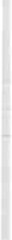 Dibattito	313problemi invece che riguardano la contestabilità dell'interposizione  di mano d'o­ pera. Nel momento in cui l'Ente pubblico mette a disposizione dei locali e delle strutture che sono proprie e della mano d'opera intellettuale che viene a lavorare nelle sue strutture con i suoi mezzi, di fatto crea una situazione di lavoro di dipen­ denza a meno che non si facciano dei patti chiari e convincenti. Patti che vadano a giustificare la percentuale che l'amministrazione si trattiene dal lavoro dei pro­ fessionisti, che tiene nel proprio ambito per non perdere risorse intellettuali. Que­ sto giuridicamente  deve essere giustificato altrimenti è facile contestare la natura di lavoro subordinato e i relativi adempimenti, non si può pagare lo straordinario e basta, mentre ci sono anche dei calcoli differiti delle voci retributive. Bisogna giustificare il perché di questa percentuale. Ci si prova dicendo che sono una sorta di canoni di locazione, nel senso che l'amministrazione mette a disposizione dei locali e dei beni che il professionista  affitta e in forza di questo affitto paga un canone vero e proprio, Essendo libero professionista, chi sta lì non può ch<r avere tute le responsabilità del libero professionista cioè come un medico o un infermie­ re consultato presso il proprio  studio privato. Se un disservizio dipende da una carenza strutturale e quindi il danno è derivato da una inadeguatezza  dei mezzi messi a disposizione, nel questo caso c'è una corresponsabilità dell'amministrazio­ ne, corresponsabilità perché è il professionista comunque il titolare del rapporto. Sia esso medico o infermiere, se riesce ad esercitare la libera professione a pieno titolo e non  come ausiliario, problema  di cui si parlava  prima,  ha  una  precisa responsabilità  di controllo. Allora prima  di esercitare la libera professione nelle strutture che mi dà l'Ente devo controllare se fo strutture che sono a disposizione perché affittate, sono adatte per il mio lavoro. Quindi i profili di responsabilità non  possono  che essere quelli,  a meno che non  passi  l'altro discorso  in cui si faccia valere il principio dell'interposizione di mano d'opera, allora le responsabi­ lità sono quelle del fattaccio che avviene in corsia e l'intramoenia  è vista come l'allungamento delle otto ore lavorative,  con tutte le responsabilità  del pubblico dipendente.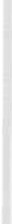 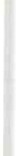 Nome  e  Cognome:  Emiliano  SchievanoProvenienza:  Padova."Volevo porre una domanda alla collega Silvestri riguardo all'attività dell 'infer­ miere libero pro fessionista: volevo sape re quali sono le mansioni lavorando nl ter­ ritorio, lavorando a domicilio, il tipo di utenza; inoltre le possibilità per gli ospedali di avvalersi degli infermieri pro fessionali libero pro fessionisti in futuro, e in fine quali sono le possibilità di garantire un futuro dignitoso per la pro fessione infer­ mieristica.Risposta:   C.  Silvest ri.Per quanto riguarda il tipo di prestazione che viene effettuata a domicilio, sono tutte le prestazioni di tipo infermieristico, chiaramente regolate dal mansio­ nario perché a domicilio non possiamo operare come nell'ospedale. Questo è uno dei limiti che vincola la libera professione finché il regolamento non ci permetta di fare diversamente. A domicilio non abbiamo sempre il medico e dobbiamo sot­ tostare a delle prescrizioni come ad esempio la somministrazione di farmaci, alla nutrizione enterale; comunque questi pazienti sono in una situazione stabile e non314	Dibattitohanno bisogno di interventi urgenti. Abbiamo assistito pazienti con sindrome amio­ trofica quindi con un impegno dal punto di vista professionale notevole, pazienti post-infartuati, anziani con demenze senili. Altre attività all'interno della coopera­ tiva sono di trasporto  dei pazienti  con  le ambulanze,  garantiamo  la possibilità di trasportare un paziente critico con l'aiuto di un anestesista rianimatore o con infermieri che abbiano avuto esperienze in area critica. Un futuro dignitoso è mol­ to difficile, sono state molto belle le relazioni che abbiamo sentito questa mattina ma la realtà è molto dura. È bello dire: noi siamo professionisti e quindi lavoria­ mo in autonomia e siamo garanti di una professione all'esterno. Riuscire a fare questo vuol dire essere consapevoli  che siamo professionisti e in questo non lo siamo pienamente perché gli infermieri spesso non sono ancora pronti ad andare nel territorio ed essere sicuri di essere dei professionisti. Io questo vedo ancora, un po' perché all'interno della cooperativa che io ho in gestione ci sono anche infermieri giovani, appena usciti dalla scuola, che non hanno potuto ancora avere quell'esperienza che invece tutti noi abbiamo avuto in ospedale, consolidando le nostre conoscenze e acquisire sicurezza in quello che è la prestazione professiona­ le. Ecco che quando scegli di fare questa attività, non perché sei consapevole di essere un professionista ma perché hai bisogno di lavorare, è difficile; ed infatti io spendo gran parte del mio tempo con i collaboratori proprio per costruire que­ sta cultura. Nella loro mentalità non ci deve essere quella di dire «io andrò co­ munque a lavorare in ospedale». Dobbiamo costruire una cultura dove l'assistenza infermieristica al paziente si debba vedere sia in ospedale ma anche fuori dall'o­ spedale, e noi professionisti presenti in ospedale e fuori dall'ospedale . La coopera­ tiva ha in progetto, assieme all'ULSS., l'assistenza domiciliare integrata  ed è lì che svilupperà molto di più l'attività rispetto a quello che si è sviluppato finora. Sarà destinata all'assistenza  domiciliare  integrata  sia per  la nutrizione  enterale sia per pazienti con insuff icienza respiratoria cronica che in genere sono quelli che hanno  più  bisogno  di assistenza  infermieristica  domicilio.Domanda,  stesso infermiere  della  seconda  domanda.M a nel futuro, questa domanda può essere estesa a tutti quattro i relatori, gli ospedali  possono  avvale rsi  di  tutti gli  infermie ri  che  fanno  l'attività  libera.Risposta:  A.  Bizioli.In un ospedale che è strutturato con un certo numero di dipendenti può avere un senso l'intervento di un professionista esterno in situazioni specifiche, ma l'uti­ lizzo abituale di liberi  professionisti  esterni  si concretizza  solo in un  tentativo di risparmio economico, cioè si cerca attraverso l'appalto esterno di risparmiare. Ad esempio il discorso delle pulizie : un direttore amministrativo dove non riuscis­ se più  a gestire  in termini  di economicità  con  il proprio  personale  dipendente il servizio, potrebbe preferire appaltarlo fuori perché così facendo stipula un con­ tratto, che se non fosse rispettato potrebbe non pagare, e così via. A mio avviso questo è la negazione della managerialità imprenditoriale, perché se uno deve di­ ventare manager per subappaltare tutto, alla fine cos'è il manager; tanto vale esse­ re un « apritore» di buste nel senso che bandisce le gare d'appalto per vedere chi si fa pagare di meno. Sarebbe come pensare che i medici o altre figure professio­ nali all'interno dell'ospedale siano davvero dei liberi professionisti. Io penso cheDibattito	315lo sviluppo della libera professione  infermieristica  sia all'esterno  dell'ospedale, nel rapporto diretto col paziente. Nel momento in cui andiamo ad un rapporto mediato attraverso l'Ente pubblico sfalsiamo il senso della libera professione, cioè si rischia di diventare come il medico della mutua che ufficialmente è un libero professionista, ma proprio per come è stato strutturato è diventato come un lavo­ ratore dipendente più che un effettivo libero professionista. Credo nel rapporto con l'Ente quando  si tratta  di  assistenza  domiciliare  e l'Ente ha  le risorse  per le prestazioni a domicilio, ma invece di mandare dei propri dipendenti individua dei liberi professionisti esperti che sono sul territorio e sono in grado di lavorare con maggiore risparmio e maggiore qualità. Vedere gli infermieri che vanno a lavorare in sostituzione dei dipendenti, perché poi in ospedale vanno a fare sosti­ tuzione, vuol dire che l'ospedale non vuole assumere personale e su questo biso­ gna stare molto attenti perché non è libera professione, ma convenienza economi­ ca da parte delle USL che si sono accorte che esternalizzando hanno una maggiore efficienza  risparmiando.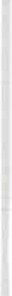 Altro giro di  domande,  prima  domanda: Professione : infermiera pro fessionaleProvenienza:  Rianimazione   dell'Ospedale  Sant'Orsola  di  Bologna.Io ho riflettuto un po' su una certa cosa: cioè  mi chiedevo  la situazione  econo­ mica delle famiglie che possono ef fettivamente ricorrere ad un infe rmiere pro fes­ sionale.  Io  credo  che  molte  famiglie  siano  costrette  ad  arrangiarsi  quindi  quando si af ferma che il futuro dell'infermiere è quello da pro fessionista io non sono molto d'accordo perché   in questo  modo chi ci  rimette  è il povero  che  non può  permettersi di  pote rlo pagare.Seconda  domanda :	 Nome e Cognome: Giuseppe Sorrento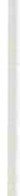 Professione:  infermiere  pro fessionale   libero pro fessionistaProvenienza:   Genova.Io faccio  da poco  la libera pro fessione,  in forma  associata, e sto cercando di capire come si sta presentando.  Io pensavo  innanzi tutto che la libera pro fessione debba essere un momento trainante di tutta la pro fessione  perché  tantissime libere pro fessioni  sono nate come libere pro fessioni  mentre noi stiamo adottando un mec­ canismo al contrario, mi rendo conto che la libera pro fessione  è un momento trai­ nato. Libera pro fessione  vuol dire  tante cose e vorrebbe  dire anche  libera scelta di pro fessione  e fino  adesso non è assolutamente così. Libera scelta di pro fessione vuol dire scelta che sia appetibile e che possa  ad un certo momento rappresentare un'alternativa a quello  che  è  il lavoro dipendente,  quindi  ivi connessi  quello che è  il pagamento  dei  rischi  d'impresa  che ci possono  essere. Invece  ci  troviamo  in una situazione  dove  il  numero  di  infermie ri  disoccupati  è alto e  la Federazione ha proposto  la libera pro fessione  in risposta alla disoccupazione. Io sono d'accordo fino ad un certo punto perché  libera pro fessione  vuol dire avere qualcosa da vende­ re e qualcosa da vende re non è quello che si è imparato a scuola; vuol dire avere316	Dibattitodell'esperienza, una  cultura di quello che è la pro fessione infermieristica e  tante volte a scuola questo non è stato dato. Con le società di caporalato e con gli studi associati più grandi, si propaganda una pro fessione infermie ristica che non è tale, quando si legge assistenza infermie ristica privata ospedalie ra è « badanza» che non richiede processo di decisione, lettura del bisogno e tanto meno responsabilità da parte del pro fessionista, così pure quando un cliente dice di ave r bisogno di un infermiere per otto ore al giorno perché questo è fare il vice parente . Non c'è biso­ gno di un infe rmie re pe rché il bisogno infermie ristico è ben altro, quindi il sape r leggere il bisogno e il saper progettare un'assistenza e saperla impiantare su un sistema famiglia con delle risorse umane non convenzionali e quindi con degli in­ terventi molto dif ficoltosi di educazione sanita ria è una cosa dif ficile ." È un'attività che, se  è ef fettivamente   quello che  dev'essere  il libero pro fessionista  infermiere,·può essere pagata, anche perché pagata una  tantum. Diceva  Giovanni  Valerio in una conferenza  a Genova che quando chiamiamo  l'id raulico vuole  almeno 50.000L. e noi lo paghiamo contenti perché ci ha risolto il problema, ma se l'id raulico viene anche a 5.000 L al giorno a tenere il dito sulla perdita alla fine del mese sono 150.000 L. Noi dobbiamo andare a vedere dove possiamo risolvere dei proble­ mi e non a fare interventi sostitutivi, perché fintanto che facciamo interventi sosti­ tutivi sono tanti anche 1.000 L. all'ora e il cliente non ce la fa a pagare . È per questo che secondo me c'è un grosso difetto di formazione, perché  la formazione fino adesso è indirizzata al funzionamento dell 'ospedale. Ci sono degli ospedali a Genova dove gli allievi del terza anno fanno il gua rda spalle del caposala imparan­ do tutta la burocrazia di quell'ospedale. Non c'è quindi una forma zione primaria indiriz zata alla libera pro fessione e manca completamente quella che è la formazio­ ne secondaria, che sarebbe molto importante. Secondo me è giusto che associazioni come ['AN /ART I comincino a creare una cultura di questo tipo proprio per capire qual è veramente  la libe ra pro fessione   rivolta  al privato.Risposta:  C. Silvestri.Ringrazio per questo intervento che è andato ad integrare quello che avevo appena detto, non c'è questa cultura e gli infermieri non sono convinti di essere dei professionisti per tanto va sostenuto questo impegno per il futuro. Per quanto riguarda le famiglie che pagano il libero professionista, in effetti è una realtà molto difficile perché con le 24.000 L. - 30.000 L. all'ora chieste è comprensibile che una famiglia non possa ad un certo punto sostenere la spesa. Siamo intervenu­ ti in alcune situazioni con momenti  specifici di intervento infermieristico quindi valutavamo e facevamo una progettazione di intervento in base ai bisogni del pa­ ziente, per cui andavamo in alcuni momenti della giornata e negli altri momenti non c'era un professionista a fianco del paziente, o c'era il parente o c'era un'altra persona che faceva compagnia, in modo da ridurre l'impegno economico che la famiglia doveva sostenere. È proprio per questo concetto che io mi sono resa con­ to delle difficoltà che può avere un cittadino a sostenere un costo di questo tipo e che deve lui personalmente pagare una quantità di denaro per il professionista; io ho cercato di fare un progetto con l'USL. che veda la possibilità d'integrazione tra la cooperativa sociale, che ha proprio uno scopo di lavorare nel sociale, e l'isti­ tuzione. Ci può essere questa integrazione non solo con l'istituzione USL ma anche con il Comune perché  essendo Ente locale può dare la possibilità  di integrare.Dibattito	317Ecco che tu allora puoi arrivare in un tessuto sociale, con una struttura di studio associato o di cooperativa sociale, al cittadino senza che il cittadino debba perso­ nalmente  corrispondere  tutta  la  spesa.Risposta:  A.  Bizioli.Sicuramente il problema del costo orario è un grosso problema; lo schema che ho presentato prima sta ad indicare che con 20.000 lire si fa beneficenza per­ ché, a 1.300.000 lire al mese, sfido chiunque ad affermare che quella è la propria professione, quella con cui metterà su famiglia ed andrà avanti. Può forse star bene a chi avendo già una pensione integra un po' lo stipendio, però deve comun­ que lavorare otto ore al giorno. Quindi il problema delle 30.000 lire si pone in modo abbastanza concreto. Qui io voglio essere abbastanza radicale, quando dico che non devono essere gli infermieri a fare beneficenza, gli infermieri devono fare bene il loro lavoro poi ci sono una serie di istituzioni, il Comune primo fra tutti, che deve intervenire in supporto ai cittadini bisognosi. Voglio ricordarvi per inci­ so che, dove un cittadino viene ricoverato in casa di riposo e la sua pensione non è sufficiente, il Comune deve integrare per norma di legge, quindi ha tutta la con­ venienza ad evitare i ricoveri dove poi deve intervenire ad integrare. Tant'è che, almeno nella mia provincia, molti Comuni preferiscono pagare direttamente l'assi­ stenza domiciliare agli infermieri. L'assistente sociale del Comune raccoglie le ne­ cessità dei cittadini le trasferisce e di fatto dà l'incarico al libero professionista, in convenzione con il Comune, di andare presso i cittadini. Per me questo è uno sviluppo dell'assistenza domiciliare. Giustamente  diceva prima  il vostro collega di Genova che c'è un vizio all'origine, perché qui la libera professione nasce dopo, ma è ovvio visto che c'è l'assistenza sanitaria diretta da parte dello Stato. Create l'assistenza sanitaria indiretta e forse partirà anche la libera professione perché parte la capacità di scegliere. Ecco perché sono convinto che la Federazione possa creare nuovi spazi occupazionali, perché può proporre delle risposte a domande che non ne avevano. D'altra parte chi chiede un servizio, si deve abituare a pagar­ lo, anche se tramite il servizio sociale. Non fatevi imbrogliare dagli Enti pubblici da quelli che dicono di non avere i soldi perché a dire non abbiamo i soldi sono gli assistenti sociali, gli assessori ai servizi sociali e i sindaci, quando, se andate a leggere il bilancio,  i soldi ci sono; si deve avere solo il coraggio di destinarli alle esigenze sociali che sono prioritarie. E' iniquo che il Comune voglia scaricare sugli infermieri tutte le esigenze sociali che sono di tutta la società. Gli infermieri fanno già volontariato nel momento in cui fanno bene il loro lavoro a 30.000 lire all'ora.Nome  e  cognome:  Zerbinati.Provenienza:  Rianimazione  di  Garbagnate  (Milano).Io volevo fare emergere una problema sul volontariato. Sono a conoscenza di alcune esperienze di colleghi disoccupati che sono entrati  in alcune Aziende svol­ gendo un lavoro di volontariato. L'Azienda prometteva a questi colleghi un punteg­ gio maggiore pe r l'eventuale assunzione futura, che non ha più mantenuto. Quindi l'Azienda ha vagliato una cosa di questo tipo che  ritengo vergognosa  e mi chiedo se può  portare  avanti  un'idea  del  gene re, che  è assolutamente  illegale.318	DibattitoRisposta:  A.  Bizioli.Del tutto illegale no perché i medici  l'hanno fatto per una vita e sono una categoria più forte di voi,  e sapete benissimo  che la trafila  per  essere  assunti nei reparti era fare per mesi, se non per anni, i volontari. Non ho mai  capito perché l'Ordine dei medici non è mai intervenuto su questo argomento, forse per­ ché era il gioco delle parti per cui i medici per  un anno lavorano  gratis,  però una volta che vengono assunti recuperano ampiamente. Invece gli infermieri ri­ schiano di lavorare gratis e poi quando vengono assunti di lavorare ampiamente non di recuperare.  Il problema  del volontariato  è sicuramente un problema  che i singoli Collegi provinciali devono in qualche modo individuare anche perché è vera l'esigenza, che diceva il vostro collega di Genova, quando affermava che la scuola prepara; anche se ce ne vorrebbero di scuole in Italia che danno una prepa­ razione professionale come la scuola per infermieri. Certo non ci si può preparare a tutto e allora, se il diplomato era in grado di entrare in un  reparto ed aveva la possibilità di fare un ulteriore percorso formativo all'interno del  reparto,  la libera professione come prima esperienza per un neodiplomato è difficile. Io riten­ go che gli infermieri siano dei professionisti, non sono forse dei «liberi» professio­ nisti perché non sono capaci di farsi pagare o di correlarsi con il cliente. Per questo credo molto che la professione infermieristica non si svolga in modo indivi­ duale ma come esercizio in forma associata dove ci sia un . mix di persone con esperienza piuttosto che senza. Le libere professioni ormai si  strutturano  così, come ad esempio gli avvocati che devono fare il praticantato per avere l'abilitazio­ ne. È una serie di operazioni da seguire. La Liguria ha organizzato, dall'inizio dell'anno, tre incontri sulla libera professione, una serie di Collegi provinciali ha organizzato questi incontri, Ci sono anche delle pubblicazioni che stanno nascen­ do; penso che verrà presentato in questi giorni al congresso nazionale della Fede­ razione una guida sull'esercizio della libera professione. Ci sono anche una serie di strumenti operativi: ad esempio abbiamo elaborato degli statuti-tipo per gli stu­ di associati, per evitare di spendere soldi per  degli statuti che non vanno bene. Quindi c'è una serie di opzioni che stanno nascendo, il vincolo è che ci si sta' muovendo lentamente. Io posso portare l'esperienza di Brescia che ha preso tre provvedimenti disciplinari di sospensione nei confronti di liberi professionisti che non si comportavano bene, due dei quali gestivano quella società di caporalato che fatturava un miliardo all'anno. Ci vuole anche la consapevolezza che il collegio è di supporto ma quando qualcuno sbaglia ne paga le conseguenze, una tematica questa che è presente all'interno dei ragionieri, dei dottori commercialisti, degli avvocati ma non è presente nel mondo infermieristico;  c'è quasi la reazione di dire: cosa vuole il Collegio io mi faccio i miei affari e il Collegio si faccia i suoi.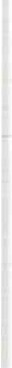 INDICEELIO  DRIGO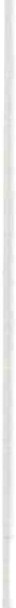 Introduzione  al  X V congresso ...................................................................	Pag.	3Euo DRIGOL'assistenza intensiva dagli inizi all'Area Critica: passaggi storici fonda-mentali,  loro  motivazione   e  filoso fia   di  supporto   .................. ........	,,	5M. BENETTON,  P. SPADAL'assistenza  infermieristica   intensiva  oggi:  conoscenze,  abilità  ...........	»	11A. SILVESTRO, G. PITACCOIpotesi e proposte  di evoluzione per l'infermieristica  in Area Critica nel-l'ambito  dell'assistenza,  organizzazione,  formazione   e  ricerca  .....	,,	19DIBATTITOB. BARa°NI,  E. CIRIELLO,  P. BRUGNOLILa   mobilizzazione   del  politraumatizzato.    Il   « toccare »,  un  patrimonio da  scoprire  ............................................................. .......................................S. BURLANDOLa  tracheostomia  translaringea {TLT); una nuova  metodica per  l'Area CriticaG. CANESSALa  mia  esperienza  di  vita  in  Terapia  Intensiva  ............................... .....M. Rizzo, A. GARBIN,  A. PARPAIOLA,  G. VEzzùL'assistenza  al  bambino  sottoposto  ad  ossigenazione  extracorporea  a membrana (ECM O) ................................................... ............................ .F.  DAVI,  c. DECORTI,  u. DE  VONDERWEIDL'e f ficacia dell'alimentazione enterale continua (AEC) per la prevenzio­ ne dell'ipoglicemia nei neonati a  rischio:  risultato  di  uno studio spe rimenta le e importanza d ei p rotocolli ne ll'assiste nza infermieristica  ........................................................................................L. FONTANA, I. ANTONIANI))	35))	49))	57))	67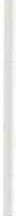 ))	71))	95To, M. VICARIOControllo intensivo  della per fusione   tissutale  nel  donatore  di  organi: processo  di  assistenza  infermie ristica  ...............................................S. AvoNI,  M. BENETTON,  M.  CuNIAL,  L. RIZZO))	183A. CATTAROSSI, T. POLATOMetodologia di approccio extraospedalie ro ai proble mi di: respirazione, pe rfusione e mobilizzazione della persona in condizioni  vitali critiche ............................ .................................................. ......................R. Boldrin,  F.  Cecchini))	2351 - DIAGNOSI INFERMIERISTICA: riduzione degli scambi gassosi1 - DIAGNOSI INFERMIERISTICA: riduzione degli scambi gassosi1 - DIAGNOSI INFERMIERISTICA: riduzione degli scambi gassosi1 - DIAGNOSI INFERMIERISTICA: riduzione degli scambi gassosiOBIETTIVOINTERVENTO   INFERMIERISTICOMOTIVAZIONEVALUfAZIONE1 - Migliorare  la funzione polmonare evidenziata da:quadro radiologico toracico uùglioratovalori emogasanalitici normali con cliIIÙ-nuzione del supporto ECMOnza di cianosi-diminuita necessità di supporto ventilatorio- rumori respiratori bilalerali chiari2- Intervenire pron nte in caso di un ra­ pido peggioram:ntoche può essere fodicato da:piggioramento dei valori dei gas nel san­ gue- aumentata necessità disupporto ventilatori o- peggioramento del quadro radiologico del toracerumori respir atori alterali o assenti oocca­sionaliaumento e variazione delle secrezionidiminuzione Satv02Garantire il flusso ematico del circuito durame tutte le mano­ vre di nursing mantenendo la testa del bambino in posizione mec:tiana-Provvedere ad una adeguata toilette bronchiale mediante aspi­ ra.ziotù delicate, fisioterapia respiratori a, cambi postura se pos­ sibile.- auscultazione del torace frequente; monitorare i segni vil.lli e il bilancio idrico ogni ora; eseguire EGA ogni 2-4 ore, monitorare Satv02 continuamente. controllare cute. letto ungueale, labbra peri segni di cianosi.mantenere la restrizione di fluidi (se richiesta)- sonuniIÙstrare sedativi o agenti parali12..a11ti (se richiesti)- 11 paziente è dipendente dal circuito ECMO per l'ossigenazione .Se la testa del bambino è ruotata verso de­ stra si rischia l'inginoa:hi:unento delle cannule: se la testa è ru otata verso sinistra c'è, la possibilità di occlusione della giugulare sinistra su cui grava il drenaggio venoso d:llla lesta .Ilminimo movimento delle cannule potrebbe essere re­ sponsabile di aritmie cardiache (da stimolo della cannula sull'endocardio),insufficiente ritorno venoso, emorragia del sito diinc.annulazione .La toilette polmonare è necessaria per favorire la guari­ gione dei tessuti polmonari.Favoriscono una rapida scoperta dei cambiamenti.Colore di cute e mucose, EGA, Satv02 sono indicatori dell'ossigenazione.Sovraccarchi di liquidi possono provocare edema polmonare.Sedazione e parali si sono spesso nc:c.essari per ilcomfort del paziente eper garantire fintegrità del circuito ECMO.EGA arteriosa normale :pH 7,35-7,45Pa02 80-IOO mmHg PaC02 35-45 mmHgHC03-  22-26  mEqllED -2/+2 mEqllSat02 90-100%Satv02 60-80%polmoni chiari bilateralmente all'ausC11lt.azionenormotermia- entrate-uscite bilanciateI - problemi scoperti e controllati pronta- mente2 - DIAGNOSI INFERMIERISTICA: potenziale deficit di volume dei fluidi: sanguinamenti2 - DIAGNOSI INFERMIERISTICA: potenziale deficit di volume dei fluidi: sanguinamenti2 - DIAGNOSI INFERMIERISTICA: potenziale deficit di volume dei fluidi: sanguinamenti2 - DIAGNOSI INFERMIERISTICA: potenziale deficit di volume dei fluidi: sanguinamentiOBIETTIVOINTERVENTO INFERMIERISTICOMOTIVAZIONEVALUTAZIONE- Minimizzare ilrischio di episodi emorragici.- Riconoscere pronta.mente e controllare ilsanguinamento.Interrompere tutti gli accessi \'enosi non necessari prlmndel­l'itùzio cioll'ECMO.Evitare \'enipunture ed iniezioni. punture dei talloni, misura­ zione rettale della temperatura durante ECMO ;spostare fre­ quentemente la cuffia per la misurazione della pressione a.rtcriooa non invasiva; sosti tuire sondino naso-gasttico e citetere vescicale solose assolutamente necessario.Monitorareem.ltocrito ogni 6 ore.Monitorare isanguirwnenti alle inàsioni, aei siti delle c:mnu1e, nei siti dei presidi invasivi, alle gengive e alle mucose.Monilorare urine, ristagni gastrici, secrezioni bronchiali, feci per la presenza di sangue. Monitorare ilcliamerro addominale, la tensione della fontanella.Monitorare strettamenre lo stato neurologico, tenendo presente che la scda.zione può mascherarlo.Eseguire broncoaspira.zi oni &licate; non aspirare attraverso il naso. Eseguire la pulizia oculare e del civo orale con delicatez· za.Preparare correttamente la soluzione eparinata (I 00 U.lJml) esorvegliare la corretta velocità di infusion:: prescrilla dal mcdi· coin base ai valori rei tempo di coagulazone attivato(ACD.L'ECMO richiede l'eparinizz.azione sistemica per prevenire la coagulazione nel circuito: sono possibili sanguinamenti acuti, emorragie oentrambi.In caso di s:mguinamento nel sito delle cannule può essere utile l'uso di Trombina topica o di Tabotamp (emostatico assorbibile).L'emorragia cerebrale è una complicanza devastante dell'eparinizzazione e pub essere evidenziata da modificazioni delle condizioni neurologiche.L'aspirazione è una procedura potenzialmente traumatica che potrebbe causare sanguinamenti all'albero tracheobronchiale e alle mucose nasali.Assenza cli sanguinamenti acuti onascosti; arrestodi sanguinamenti presenti.Nessun segno neurologico loc:tlizi.ato. ACT entro ilrange prescritto.OBIETTIVOINTERVENTO INFERMIERISTICOMOTIVAZIONEVALUTAZIONEMantenimenlo dell'integrità della aJte.Mobilizzazione frequente d::l p3Zienteprestando attenzioneallastabililà delle c;innule.Riposizionare frequentemente ilbracciale della pressiore arteriosa e il seMorc del saturimelro.Ispezionare la cute per evidenziare le lesioni.Utilizzare materassi ad acqua o :id aria. Somministrare le infusioni  caloriche ca prescritto. Monitorare  giornalmente  ilpeso (se possibile).Il prolungato allenamento, l'alterata ossigenazione e perfusione dei tessuti , la diminuzione delle entrate caloriche e l'aumento delle nec.essiù metaboliche predispongono J a cute del paziente a lesioni e alla perdila della motilità delle articolazioni.Cute integra.Movimenti delle articolazioIÙ mantenuti.Peso stabile proteine plasmatiche normali sono in-dici di entrata di calorie e nutrizjonc adeguate.Modalità  di somministrazioneAEC nelle prime 4 ore di vitagavage  -   se  P.N .  tra   1800- 1999  gr.biberon  - se P.N.  > 2000 gr nelle successive 20 ore di vitaTipo  di  alimentoS.G. 8% nelle prime 4 ore di  vitaL.A. a base di idrolisato di proteine al 13% nelle succes- sive  20  ore  di vita.Quantità/Kg15 ml/Kg/4  ore80 ml/Kg/20  oreModalità  di somministrazioneAEC  nelle  prime  12  ore	gavage  -  se  P.N.  tra   1800-AEC  nelle  prime  12  ore	gavage  -  se  P.N.  tra   1800-Modalità  di somministrazionedi vita1999 grbiberon - se P.N.  > 2000 gr nelle successive 12 ore di vitaTipo  di  alimentoS.G. 8% nelle prime 4 ore di  vitaL.A. a base di idrolisato  di proteine al 13% nelle succes- sive 20 ore di vitaQuantità/Kg15 ml/Kg/4  ore80 ml/Kg/20  oreRandomizzati132141Presenti  a 2 ore132139Glicemie effettuate131139Glicemia media47.4 mg%47.5  mg%Glicemia  < 30 mg.%16 (12.2%)12  (8.6%)Presenti  a  6 ore130136Glicemie  effettuate126134Glicemia media51.354.5Glicemia  < 30  mg.%8 (6.3%)2  (l.5%)Presenti a 12 ore125134Glicemie effettuate121132Glicemia media53:356.1Glicemia  < 30 mg.%7  (5.8%)1 (0.7%)Presenti  a  18 ore122133Glicemie effettuate118131Glicemia media55.155.3Glicemia  < 30 mg.%3 (2.5%)3 (2.5%)Presenti  a 24 ore121132Glicemie  effettuate118131Glicemia media55.954.8Glicemia  < 30 mg%o2  (l.5%)COMPLICANZE  DA  POSIZIONE  PRONA NEL   PAZIENTE   IN   ANESTESIA GENERALE:PREVENZIONE DELLE COMPLICANZE DA POSIZIONE PRONA NEL PAZIENTE IN ANESTESIA  GENERALE:VIE AEREE1. Occlusione parziale o totale delle vie aeree1. Evitare iperflessione del tubo O.T.2. Tubo tracheale piegato/rimosso al momen- to della supino-pronazione e viceversa può causare edema delle vie aeree superiori e ostruzione respiratoria nel post operatorio.2. L'ottimale posizionamento e ancoraggio del tubo impedirà  il suo  spostamento  durante le manovre di supino-pronazione del pazien- te ed eviterà inutili traumi tracheali che pro- vocherebbero edema delle mucose e conse- guenti difficoltà respiratorie al momento dell'estubazione Utilizzare, se a disposizio- ne, poggiatesta  preformati  con l'incavo per il tubo O/T.10. Danni possono essere causati ai genitali esterni maschili per compressione o per stiramento in caso si paziente catete- rizzato.10. La corretta posizione del catetere va sem- pre controllata, ma in modo particolare quando si è effettuata la supino-pronazione del paziente, in quanto con questa mano- vra si può causare l'arrotolamento del ca- tetere sul paziente ed uno stiramento del- l'apparato  genitale  nell'uomo .11. Stomie possono  essere compresse  ed  in- correre  in  danni  da  devascolarizzazione .11. Le stomie vanno protette con falde di co- tone al fine di evitare compressione e ipos- sia con conseguente necrosi  delle stesse.12. Decubiti possono insorgere in pazienti par- ticolarmente   cachettici.12. Particolare attenzione va posta ai pazienti cachettici, nei quali qualsiasi prominenza ossea va trattata con particolare cura al fine  di  evitare  l'insorgenza  di  decubiti.VIE  VENOSE  E  ARTERIOSE13. Ostruzione della vena femorale per ecces- siva flessione sul bacino (posizione genu- pettorale), questo può predisporre nel po- stoperatorio a trombosi  venose  profonde.13. Non flettere eccessivamente le ginocchia sul bacino, in alternativa alla posizione ge- nupettorale si possono utilizzare appositi supporti che non consentano di flettere le ginocchia sul bacino con un'angolazione superiore ai 90° gradi. Tali presidi di so- stegno non dovranno altresì  comprimere vasi e nervi a livello inguinale e dovranno avere  quindi  un  profilo  arrotondato.14. Ostruzione parziale o totale dei vasi veno- si e/o arteriosi del collo da eccessiva rota- zione  del capo.14. L'utilizzo cli poggiatesta preformati consen- te anche una minor rotazione laterale del capo data la presenza dell'incavo per il de- corso del tubo orotracheale (in mancanza del  quale  il  tubo  si  angolerebbe).15. Ostruzione delle vie venose e arteriose de- gli arti superiori causata dall'eccessiva estensione degli stessi ai lati del capo, (da valutare  con  l'ossimetria  digitale).15. Riducendo l'angolo che si forma tra tora- ce ed arti superiori, si riduce la compres- sione dello scaleno antico sul plesso vasculo-nervoso evitando così la riduzio- ne  del  flusso  ematico  e l'ipossia.16. La congestione venosa del capo e  !'indi- spensabile sollevamento del collo dato dal cuscino toracico e sternale, può causare ischemia coronarica successiva al posizio- namento  del  cuscino.16. La decongestione dei vasi del capo si può ottenere con poggiabraccia sottoelevati ri- spetto al piano del lettino  operatorio ed evitando quindi anche una posizione viziata del cingolo scapolo-omerale.17. La prominenza e compressione dell'acido- me nei pazienti obesi può causare impedì- mento al ritorno venoso degli arti inferio- ri e dilatazione dei plessi venosi paraver- tebrali determinata dalla schiacciamento della vena cava, con aumento della pres- sione nelle vene epidurali contribuendo ad un sanguinamento in corso di emilaminec- tomia  per  ernia  del  disco.17. La compressione può essere evitata aven- do cura cli lasciare libero da pressioni !'ad- dome del paziente, dato che tale congestio- ne è data dall'attivazione di circoli colla- terali. Ciò si ottiene utilizzando sostegni semirigidi che vanno posizionati a livello del pube e delle creste iliache e sul tora- ce, senza inibire l'escursione diaframma- tica  e addominale .NERVI18. Il plesso brachiale può essere stirato o compresso, da una eccessiva iper-rotazione del  capo.18. Ciò si evitata utilizzando poggiatesta con­ formati appositamente che consentano il posizionamento del capo in modo il più possibile assiale rispetto al torace. A tal fine il poggiatesta dovrà essere provvisto di un incavo che consenta il passaggio dei tubi di collegamento al respiratore . Tale trazione può essere causata anche da una eccessiva distensione  degli  arti superiori ai lati del capo, che comporta una com­ pressione del plesso vasculo-nervoso da parte dello scaleno antico. Per evitare ta­ le inconveniente è necessario non supera­ re l 'angolazione  di 90° degli arti rispetto al tronco. Utile si è dimostrato anche l'u­ tilizzo di poggiabraccia con supporto arti­ colabile a sfera, in modo da consentire la posizione declive degli arti superiori, uti­ le a detendere l'articolazione scapolo­ omerale.19.  Il nervo ulnare  può essere stirato per  la compressione   esercitata   sull'olecrano.19. La compressione del nervo ulnare a livello del gomito, soprattutto nei pazienti  ma­ gri, va prevenuta posizionando una falda di cotone o un cuscinetto morbido di gom­ mapiuma  sotto  il  gomito  stesso.20. Il nervo sciatico può essere compresso per pressione posteriore sul femore in caso di sostegno  nella  posizione  genupettorale.20. La compressione del nervo sciatico si evi­ ta avendo cura di non comprimere troppo la cute sul femore con i posizionatori che si utilizzano per evitare la caduta del pa­ ziente  (controspinta).21. Il nervo femoro-cutaneo laterale può su­ bire un trauma per compressione sull'ala iliaca .21. Il nervo femoro-cutaneo-leterale decorre due centimetri medialmente e due centi­ metri caudalmente rispetto alla cresta ilia­ ca e, soprattutto nei soggetti molto magri è molto superficiale. La sua compressio­ ne va quindi evitata utilizzando cuscinetti preformati di supporto al bacino partico­ larmente   atraumatici.GiornoProd ottoQuantitàN. boliMl X boloOraOraOraOraOraOraOraOraOraOra10xxxIOO mlIOIO ml68IO1214161820222420xxx240 ml640 ml8Il1518212430480 ml680 ml8Il1518212440750 ml6125 ml8li15182124501080 ml6180 ml81115182124TABELLA  ATABELLA BTABELLA  CTABELLA  DSi escludono a priori pazienti con infezioni in atto potenzialmen­ te letali, pazienti pre­ terminali , pazienti che hanno sospeso l'uso di sostanze stu­ pefacenti da meno di6  mesi.L'ambiente domesti­ co deve soddisfare le seguenti necessità: essere pulito, avere servizi igienici ade­ guati, acqua calda corrente, impianto di illuminazione ade­ guato, frigorif ero adatto per la conser­ vazione delle miscele e soluzioni nutrizio­ nali; avere la possibi­ lità di organizzare una zona di lavoro, essere facilmente raggi ungibile per eventuali emergenze con le apparecchiatu­ re  necessarie.È ilpaziente che deve accettare la Terapia Nutrizionale Autoge­ stita (consenso infor­ mato). È compito del­ l'I.P. spiegare con semplicità e preci­ sione il metodo e i tempi di apprendi­ mento dell'autoge­ stione, senza nascon­ dere le difficoltà, ma garantendo che in ogni momento un componente del team di N.A.D. è sempre reperibile.La persona di so­ stegno deve essere disponibile per  tutto il tempo dell'adde­ stramento, non avere gravi problemi fisici, avere il tempo di pre­ levare 2 volte la setti­ mana il materiale oc­ corrente.Rischio  da posizione  prona  e  genupettorale  nel paziente  in anestesiagenerale  ...................................................................................................))107DIBATT ITO ......................... ...........................................................................))133G. ARENA,  G. AMORE,  T. DE CRESCENZO,  L. FURINI,  A. MONTANAROA.R.D.S. Adult Respiratory  Distress  Synd rome.  Una complicanza grave e sempre  più  frequente   nei  centri  di  rianimazione  .......................))143320G. CECINATIIndiceL'in fermiere  e l'aspirazione tracheobronchiale: la rice rca della qualità))153A. BELLINI , P. MusoAssistenza  infe rmieristica pe r il malato sottoposto a CPAP in maschera, in TICCH ............................. .................................................................. .))163DIBATTITO     ...................................................................................................  .))173G. BIANCHI, N. CRISPINO, F. STELLATO, G. TASSARO, G. VITIELLO, C. D'AcuN­Assistenza  infermieristica   intensiva  extraospedaliera  e  nuovi  supportitecnologici  nel  grande  ustionato  .......................... ..............................))191DIBATTITO .................... .................................... ............................................))199A. COPPOLECCHIA, M. CAMPESI, A. DE GENNARO, A. PALMA, A. CANZANELLAProcessi  di autostabilizzazione  ed autoregolazione dello sviluppo  moto- rio del neonato ................................................. .................................... .))203M. DELLA  SCHIAVA,  L. DoRIGOSind rome di Guillain-Barré: rispondere ai bisogni tra routine e qualità))211C. BUONANNOM odalità di pre parazione ed esecuzione della nutrizione  artificiale  ente­ rale per S .N.G.: osservazioni su  di  un'esperienza  in  una  unità  di T.I.,  senza   l'uso   di  pompe    ...................................................................))217DIBATT I TO   ................................. ........................................... ........................))223Tavola Rotonda: L'assistenza di ogni giorno nell'ambiguità e nell'incer­tez za normativa. Discussioni di casi di infermie ristica legale in areacritica ...................... ....................... ............................. ..................... ........))233Ruolo   de ll'infe rmie re  pro fessionale	nella   nut nzwne   a rtificialedomiciliare ........................................................ ......................................))245DIBATTITO     ...................................................................................................   .))267Tavola Rotonda: L'assistenza infermie ristica intensiva ed esercizio libero- pro fessionale:  vincoli, opportunità,  esperienze  e progetti   ..............))283C. SILVESTRILa  libera pro fessione  in Area  Critica ............................... ....................... .))285DIBATTI TO .................. ............................,................................................ .....))311